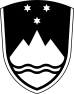 REPUBLIKA SLOVENIJAMinistrStvo za kmetijstvo, GOZDARSTVO IN PREHRANOTEHNOLOŠKA NAVODILA ZA INTEGRIRANO PRIDELAVO ZELENJAVEVerzija 2LETO 2021KAZALO VSEBINE1.	VKLJUČITEV POVRŠIN V INTEGRIRANO PRIDELAVO	52.	OSKRBA TAL	52.1	Zahteve	52.2	Prepovedi	52.3	UKREPI	53.	NAMAKANJE	53.1	Zahteve	53.2	Prepovedi	53.3	Oskrba z vodo	54.	GNOJENJE	54.1	Zahteve	64.2	Prepovedi	64.3	Splošno	64.4	Gnojenje z organskimi  gnojilI	64.5	Gnojenje s P, K in Mg	64.6	N gnojenje	75.	KULTIVARJI	75.1	Izbor kultivarjev	75.2	Seme in sadike	76.	LOKACIJA	77.	KOLOBAR	78.	PRIDELAVA V ZAŠČITENIH PROSTORIH	89.	SPRAVILO	810.	SKLADIŠČENJE	811.	PRILOGE	911.1	ORIENTACIJSKE VREDNOSTI OSTANKA N-min (kg Nmin/ha) NA PROSTEM	911.2	ORIENTACIJSKE VREDNOSTI OSTANKA N-min (kg Nmin/ha) V ZAŠČITENIH PROSTORI	911.3	OCENA PRIMERNOSTI ZA KOLOBAR V INTEGRIRANI PRIDELAVI ZELENJAVE NA PROSTEM	1011.4	OCENA PRIMERNOSTI ZA KOLOBAR V INTEGRIRANI PRIDELAVI ZELENJAVE V ZAŠČITENEM PROSTORU	1111.5	ODVZEM DUŠIKA IN CILJNE VREDNOSTI ZA N-min PRI PRIDELAVI ZELENJAVE NA PROSTEM	1111.6	ODVZEM DUŠIKA IN CILJNE VREDNOSTI ZA N-min PRI PRIDELAVI ZELENJAVE V ZAŠČITENIH PROSTORIH	1211.7	OKVIRNE POTREBE PO HRANILIH PRI PRIDELAVI ZELENJAVE NA PROSTEM	1311.8	POTREBE PO HRANILIH PRI PRIDELAVI ZELENJAVE V ZAŠČITENIH PROSTORIH	1411.9	VREDNOST ŽETVENIH OSTANKOV NEKATERIH RASTLIN ZA NASLEDNJI POSEVEK (prevedeno po Bedarfsgerechte düngung in garten – und feldgemüsebau, Bundesministerium für land- und forstwirtschaft, Österreich)	1412.	INTEGRIRANO VARSTVO ZELENJAVE	1612.1	SPLOŠNO	1612.2	Integrirano varstvo v rastlinjakih	1612.2.1	Seznam domorodnih vrst organizmov za namen biotičnega varstva rastlin v vrtnarstvu	1912.3	Zahteve	2212.4	NAČINI VARSTVA ZELENJAVE	2212.4.1	Mehanski ukrepi	2212.4.2	Biotični ukrepi	2212.4.3	Biotehnični ukrepi	2312.4.4	Kemični ukrepi	2312.4.5	Obvladovanje pojavov zanašanja FFS – drift FFS	2412.5	Opazovalno-napovedovalna služba za varstvo rastlin	2512.6	INTEGRIRANO VARSTVO FIŽOLA	2612.7	INTEGRIRANO VARSTVO GRAHA	2912.8	INTEGRIRANO VARSTVO BLITVE	3212.9	InTEGRIRANO VARSTVO KAPUSNIC	3412.10	INTEGRIRANO VARSTVO KORENJA	5912.11	INTEGRIRANO VARSTVO ZELENE	6212.12	INTEGRIRANO VARSTVO PETERŠILJA	6512.13	INTEGRIRANO VARSTVO KOLERABICE	6812.14	INTEGRIRANO VARSTVO PASTINAKA	6912.15	INTEGRIRANO VARSTVO REDKVICE	7112.16	INTEGRIRANO VARSTVO ZGODNJEGA KROMPIRJA	7312.17	INTEGRIRANO VARSTVO PARADIŽNIKA	8312.18	INTEGRIRANO VARSTVO PAPRIKE	10012.19	INTEGRIRANO VARSTVO JAJČEVCA	11312.20	INTEGRIRANO VARSTVO SOLATNIH KUMAR IN KUMAR ZA VLAGANJE	12312.21	INTEGRIRANO VARSTVO BUČK, LUBENIC IN DINJ	13312.22	INTEGRIRANO VARSTVO RDEČE PESE	14412.23	INTEGRIRANO VARSTVO SOLATE	14712.24	INTEGRIRANO VARSTVO ŠPARGLJEV	15312.25	INTEGRIRANO VARSTVO ŠPINAČE	15612.26	INTEGRIRANO VARSTVO ČEBULNIC	16012.27	INTEGRIRANO VARSTVO RADIČA	16012.28	INTEGRIRANO VARSTVO HRENA	17312.29	HERBICIDI V INTEGRIRANEM VARSTVU RASTLIN	179INFO-TOČKA – INTEGRIRANA PRIDELAVA	196VKLJUČITEV POVRŠIN V INTEGRIRANO PRIDELAVOPridelovalec mora v integrirano pridelavo zelenjave vključiti vse površine na katerih prideluje zelenjavo v tekočem letu in so te površine v njegovi lasti ali zakupu, razen površin, ki so ali v preusmeritvi v ekološko kmetijstvo ali so že ekološke v skladu s predpisi, ki urejajo ekološko pridelavo.OSKRBA TALZahteveVsi ukrepi pri obdelavi tal morajo biti usmerjeni v ohranjanje ali izboljšanje rodovitnosti in strukture tal.Zagotavljanje in pospeševanje zadostne vsebnosti humusa oz. uravnotežene bilance humusa v tleh.Zagotovitev raznolikega in uravnoteženega kolobarja.PrepovediCeloletna nepokritost tal.Uporaba herbicidov v zaščitenih prostorih.Kemično razkuževanje tal v zaščitenih prostorih (dovoljena je uporaba sredstva Remedier).Odprt sistem hidroponskega pridelovanja zelenjave v zaščitenih prostorih.UKREPIVsi ukrepi obdelave tal morajo upoštevati ohranjanje ali izboljšanje rodovitnosti tal in strukture. K temu sodijo:Preprečevanje nastanka plazine in zbijanja tal.Izvajanje globinskega rahljanja izključno pri optimalnih talnih razmerah.Obdelovanje tal pri nagnjenih površinah prečno na pobočje (preprečevanje erozije).Jeseni čim kasnejše zaoravanje ostankov pridelka.Zimsko brazdo, če je ta potrebna, zorati čim kasneje.Preprečevanje zimske prahe  (preko zime neposejane površine).Obdelovanje, ki ohranja strukturo tal.Zagotavljanje zadostne vsebnosti humusa oz. uravnotežene  bilance humusa v tleh.NAMAKANJEZahteveUporaba načinov namakanja, ki zagotavljajo varčevanje z vodo.Prilagoditev obrokov namakanja vrsti rastlin, razvojnemu stadiju, tipu tal in vremenskim razmeram.PrepovediObroki vode nad 20 mm.  Oskrba z vodoZ ustrezno vodno oskrbo optimalno izkoristimo gnojila in preprečimo vnos nitratov v podtalnico. Pri tem velja:obroke vode za namakanje je potrebno prilagoditi vrsti rastlin, rastnemu stadiju, vrsti tal in klimatskim razmeram,izključna uporaba varčnih načinov namakanja (npr. kapljično namakanje),vsebnost hranilnih snovi v  vodi je potrebno upoštevati v bilanci gnojenja (analiza vsebnosti N v podtalnici in vodi za namakanje),zagotavljanje enakomerne porazdelitve vode,zapisovanje padavin (spremljanje dostopnih podatkov za napovedovanje potreb po namakanju) in količin vode za namakanje.GNOJENJEZahteveIzvajanje analize tal v zaščitenih prostorih najmanj vsaki 2 leti in na prostem najmanj vsaka 4 leta ter upoštevanje rezultatov pri dodajanju hranil.Organsko gnojenje naj ima prednost pred mineralnim.Pred gnojenjem z dušikom redno izvajanje analiz Nmin.Upoštevanje referenčnih vrednosti Nmin kot osnove za gnojenje z N.Delitev obrokov za gnojenje z N pri potrebah nad 80 kg/ha.Vključevanje dotoka hranil iz organske substance v bilanco hranil.Organske snovi je potrebno v obratu kompostirati tako, da izcedna voda ne more odtekati v podtalnicoV kolikor so dovoljeni odmerki dušika v teh tehnoloških navodilih večji, kot jih dovoljuje Uredba o varstvu voda pred onesnaževanjem z nitrati iz kmetijskih virov (Ur.l. RS, št. 113/09, 5/13, 22/15 in 12/17), je vnos dušika potrebno omejiti na količine, kot jih dovoljuje omenjena uredba.PrepovediRaznašanje mulja oz. komposta iz mulja iz čistilnih naprav.Raznašanje N gnojil  izven rastne dobe.2x zaporedna prekoračitev mejnih vrednosti Nmin SplošnoPri gnojenju je potrebno upoštevati rezultate analize tal in odvzem hranil glede na višino pridelka, izkoriščanje hranil iz gnojil, gnojenje z organskimi gnojili v prejšnjih letih in način gnojenja.Optimalna rast rastlin je zagotovljena le pri zadostni in uravnoteženi oskrbi s hranilnimi snovmi, ki jih lahko rastline sprejmejo. Osnova za to je organsko gnojenje, ki se dopolnjuje z mineralnim gnojenjem. Pri tem veljajo naslednja načela:dodajanje hranilnih snovi je potrebno prilagoditi oskrbi tal s hranilnimi snovmi in potrebam kulture po hranilnih snoveh,pri preračunu količine hranilnih snovi je potrebno prišteti dodatno oskrbo iz organske substance v tleh (ostanki pridelka predposevka, humus),preprečevanje kopičenja posameznih hranilnih snovi (npr. fosfatov) z izbiro ustreznih gnojil,dognojevanje s pomočjo namakanja je priporočljivo predvsem v rastlinjakih.gnojila je potrebno raznašati enakomerno in natančno,neobdelane površine so izvzete iz gnojenja,upoštevanje morebitne vsebnosti hranilnih snovi v vodi za zalivanje. Gnojenje z organskimi  gnojilIUporabljati je dovoljeno izključno organska gnojila in materiale, ki ne vsebujejo nezaželenih tujih snovi (npr. težkih kovin). Upoštevati je potrebno tvorbo humusa.Kompost iz lastne pridelave je potrebno skladiščiti tako, da ne prihaja do odtekanja izcednega soka v podtalnico.Trdi gnoj je treba skladiščiti na površinah, neprepustnih za vodo in opremljenih z greznico za odtekanje izcedne vode. Hranilne snovi iz komposta, gnoja in podora se prištevajo v bilanco hranilnih snovi.Pri podorinah je potrebno upoštevati vpliv kolobarja.Raznašanje mulja iz čistilnih naprav je v kakršnikoli obliki prepovedano. Gnojenje s P, K in MgVsebnost hranil elementov P, K in Mg, ki se v tleh le počasi spreminja, se skupaj s pH vrednostjo ugotavlja s standardnimi analizami.Pri tem je potrebno upoštevati:analize je potrebno v zaščitenih prostorih izvajati najmanj vsaki 2 leti, na prostem najmanj vsaka 4 leta,kot optimalna oskrba velja  razred založenosti C,s fosforjem in kalijem pri oskrbi C gnojimo glede na odvzem,optimalne vrednosti dosegamo s pomočjo priporočil za gnojenje. N gnojenjePotrebe po N je potrebno posebej skrbno izračunati, da bi lahko preprečili po eni strani prehod nitratov v podtalnico in pitno vodo, po drugi strani pa kopičenje nitratov v rastlini. N gnojenje je zato potrebno omejiti na nujni minimum, ki je potreben za kakovostno pridelavo. Pogoji za to so:redno izvajanje analiz Nmin ali enakovrednih postopkov za določanje zalog v tleh, analize Nmin je potrebno izvajati v popolni obliki pri:na vrsti zelenjave z največjo površino, če pridelujemo 1 do 3 zelenjadnice na obratu;pri 4 do 10 vrstah zelenjave na obratu na dveh zelenjadnicah, ki zajemata največjo površino,pri več kot 11 vrstah zelenjave na obrat na vsaj treh zelenjadnicah, ki zajemajo največjo površino;uporaba sodobnih postopkov za napovedovanje mineralizacije dušika;upoštevanje referenčnih vrednosti Nmin kot osnove za N gnojenje;porazdelitev velikih količin N na več obrokov;uporaba počasi delujočih dušikovih gnojil;rezultate Nmin je potrebno takoj vpisati v evidence (zvezek zapisov).KULTIVARJI Izbor kultivarjevPri izbiru kultivarjev je potrebno upoštevati naslednje kriterije:notranja kakovost vsebnost snovi, okus,zunanja kakovost: izgled v smislu kakovostnih standardov ter primernosti za skladiščenje in transport,čas spravila in namen uporabe,varnost donosa,toleranca in odpornost proti boleznim in škodljivcem,toleranca do klimatskih nihanj in vlivov okolja,trajnost,sorte, ki v manjši meri kopičijo nitrate. Seme in sadikeKakovost semen in sadik neposredno in v veliki meri vpliva na zdrav razvoj zelenjave ter na manjši pojav bolezni in škodljivcev. Upoštevati je potrebno naslednje pogoje:uporaba visoko kakovostnih in zdravih semen in sadik,stroga selekcija pri vzgajanju sadik (odstraniti okužene in slabo razvite sadike),utrjevanje sadik,minimiranje šoka pri sajenju.Po setvi ali saditvi shranimo uradno etiketo ali rastlinski potni list, da je v primeru pojava nadzorovane bolezni ali škodljivca mogoče izslediti izvorno pridelovalno mesto. LOKACIJAPri izbiri lokacije za pridelavo zelenjave je potrebno upoštevati naslednje kriterije:klimatske razmere (npr. padavine, nevarnost pozebe, vlažnost zraka),vrsto tal (npr. globina, kapaciteta hranilnih snovi, razpoložljivost hranilnih snovi, vsebnost humusa, biološka aktivnost),relief (npr. nagib in izpostavljenost terena),vodna oskrba (npr. gladina podtalnice, možnost namakanja, retencijska sposobnost tal),infrastruktura z ekološkega vidika (npr. zaščita pred vetrom, zaščita pred erozijo, ohranjanje biotopov, varstvo voda). KOLOBARUravnotežen kolobar je pogoj za zdrava tla in zdrave rastline. Zato je potrebno upoštevati:vzpostavitev kolobarja je obveznaširoko zastavljen in raznolik kolobar z menjavo družin rastlin (glej preglednici 11.3 in 11.4),primerno pokrivanje tal z vključevanjem dosevkov oz. vmesnih posevkov (preprečevanje izpiranja nitratov, zaščita pred erozijo),ohranjanje godnosti tal,upoštevanje učinka predhodne kulture na bilanco hranilnih snovi,preprečevanje nevarnosti bolezni in škodljivcev, ki so posledica slabega kolobarja.PRIDELAVA V ZAŠČITENIH PROSTORIHPridelava v zaščitenih prostorih omogoča celoletno pridelovanje zelenjave in sajenje vrst, ki potrebujejo veliko toplote; namenjena je tudi pridelavi sadik.Pri pridelavi v zaščiteni prostorih načeloma veljajo določila iz vseh poglavij tehnoloških navodil. Dopolnjujejo pa jih naslednji ukrepi in njihov učinek:regulirano namakanje,preprečevanje kopičenja soli v tleh,pri pridelavi zelenjave v inertnih substratih (npr. hidroponsko gojenje) je obvezna pridelava v zaprtem krogotoku! (Novi postopki kultiviranja prispevajo k prihranku energije, vode in hranilnih snovi),regulacija klime v zaščitenih prostorih,prihranek energije s pomočjo energetskih zaves, osvetljevanja sadik.SPRAVILOZaradi ohranjevanja zunanje in notranje kakovosti pridelkov je potrebno pri spravilu upoštevati naslednje:optimalen čas spravila glede na zrelost, uro in vsebnost nitratov,uporaba postopkov spravila, ki ne poškodujejo pridelkov,zaščita spravljenega pridelka pred vetrom in soncem,hiter odvoz s polja za ohranjanje svežine,uporaba okolju prijazne embalaže, npr. embalaže za večkratno uporabo,paziti na higieno v transportu. SKLADIŠČENJEHitro ohlajevanje je pogoj za ohranjanje notranje in zunanje kakovosti.Kratrajno in dolgotrajno skladiščenje je potrebno zaradi kontinuirane oskrbe trga.Zato je potrebno:zagotoviti optimalne pogoje skladiščenja, ki ustrezajo posamezni vrsti zelenjave,skladiščiti samo zdrave pridelke,čimprej doseči željeno temperaturo skladiščenja,skladišče polniti glede na kapaciteto hladilne naprave, po potrebi v etapah.redno kontrolirati skladiščeno blago,skrbeti za higieno v času skladiščenja, preprečiti dostop glodalcem. PRILOGE ORIENTACIJSKE VREDNOSTI OSTANKA N-min (kg Nmin/ha) NA PROSTEM ORIENTACIJSKE VREDNOSTI OSTANKA N-min (kg Nmin/ha) V ZAŠČITENIH PROSTORI OCENA PRIMERNOSTI ZA KOLOBAR V INTEGRIRANI PRIDELAVI ZELENJAVE NA PROSTEM* - če so v kolobarju zastopane križnice in pesa, rastline za zeleno gnojenje in prekrivne rastline (rastline za zimsko ozelenitev) ne smejo biti iz družine križnic. OCENA PRIMERNOSTI ZA KOLOBAR V INTEGRIRANI PRIDELAVI ZELENJAVE V ZAŠČITENEM PROSTORU  ODVZEM DUŠIKA IN CILJNE VREDNOSTI ZA N-min PRI PRIDELAVI ZELENJAVE NA PROSTEM ODVZEM DUŠIKA IN CILJNE VREDNOSTI ZA N-min PRI PRIDELAVI ZELENJAVE V ZAŠČITENIH PROSTORIH  OKVIRNE POTREBE PO HRANILIH PRI PRIDELAVI ZELENJAVE NA PROSTEM  POTREBE PO HRANILIH PRI PRIDELAVI ZELENJAVE V ZAŠČITENIH PROSTORIH  VREDNOST ŽETVENIH OSTANKOV NEKATERIH RASTLIN ZA NASLEDNJI POSEVEK (prevedeno po Bedarfsgerechte düngung in garten – und feldgemüsebau, Bundesministerium für land- und forstwirtschaft, Österreich)Opomba: mineralizacija organskih, žetvenih ostankov je odvisna od vrste tal, rastlinske vrste, načina in globine obdelave tal, vlažnosti tal, temperature tal. Zapomniti si je potrebno, da z vsako obdelavo tal pospešujemo mineralizacijo organske snovi, predvsem dušika, zato je pogosto namesto dognojevanja z mineralnim dušikom dovolj le ukrep rahljanja, okopavanja tal. INTEGRIRANO VARSTVO ZELENJAVE SPLOŠNOV integrirani pridelavi zelenjave za varstvo rastlin posežemo po fitofarmacevtskih sredstvih (FFS) šele takrat, ko smo izčrpali druge možnosti (izvajanje preventivnih ukrepov, skrb za rastlinsko higieno, mehansko zatiranje, biotično zatiranje,…). Za zatiranje plevela je v integrirani pridelavi potrebno dati prednost nekemičnim postopkom (uporaba zastirk, izvajanje slepe setve oz. metode provokacije, uporaba česal, okopalnikov, termično zatiranje,…). V primeru pojava škodljivcev fitofarmacevtska sredstva uporabljamo, ko škodljivi organizmi presežejo prag škodljivosti (za škodljivce, za katere je podan prag škodljivosti). Pri pridelavi v zaščitenih prostorih ima pri zatiranju škodljivcev uporaba koristnih organizmov prednost pred uporabo fitofarmacevtskih sredstev. Pri glivičnih boleznih večinoma ne moremo postaviti pragov škodljivosti, zato pa smo še bolj pozorni pri izbiri in uporabi fungicidov in seveda upoštevamo napovedi opazovalno napovedovalne službe (za pridelavo, ki jo z napovedmi podpirajo), da zadenemo ustrezen termin in zmanjšamo število škropljenj na najmanjšo možno mero. Pri izbiri FFS dajemo prednost sredstvom, ki imajo čim manj negativnih stranskih učinkov na neciljne (koristne) organizme. Za kemično zatiranje škodljivih organizmov sme pridelovalec uporabiti izključno fitofarmacevtska sredstva iz tehnoloških navodil ali pa fitofarmacevtska sredstva in druge pripravke za varstvo rastlin, ki so dovoljeni v ekološki pridelavi.Pridelovalec mora spoštovati in upoštevati:zakonodajo s področja: zdravstvenega varstva rastlin, fitofarmacevtskih sredstev, varstva okolja, varstva voda, kmetijskih zemljišč;pravilnik o dolžnostih uporabnikov fitofarmacevstkih sredstev;priporočila za ukrepe dobre kmetijske prakse varstva rastlin. Integrirano varstvo v rastlinjakihRastline v rastlinjakih rastejo pod drugačnimi pogoji, kakor na prostem. Temu primerno moramo prilagoditi tudi njihovo varstvo. Rastlinjak je zaprt prostor, v katerem lahko vlagi in temperaturo do neke mere uravnavamo sami, a tudi prostor, v katerem potekajo procesi hitreje in intenzivneje, napake v tehnologiji pa se hitro izrazijo kot močnejši izbruhi glivičnih in bakterijskih okužb rastlin ali prerazmnožitve škodljivih organizmov. Varstvo pred glivičnimi, virusnimi in bakterijskimi obolenjiRastlinjak je zaprt prostor, v katerem se tudi manjše napake hitro pokažejo na rastlinah. Zato zahteva vzgoja rastlin v rastlinjakih več strokovnega znanja. Po drugi strani se vse spremembe, izbruhi in širjenja bolezni dogajajo veliko hitreje in intenzivneje kot na prostem. Zato je pomembno, da smo v rastlinjaku dnevno prisotni, da rastline natančno opazujemo in ob pojavu težav hitro reagiramo. V integrirani pridelavi je še posebej pomembna stalna prisotnost in nadzor, saj lahko ob pravočasnem ukrepanju fitofarmacevtske pripravke učinkovito uporabimo lokalno. Agrotehnični ukrepi:razkuževanje tal v rastlinjaku v integrirani pridelavi je možno samo s parilniki, kemična zaščita ni dovoljena. redno zračenje rastlinjakov: ne glede na temperature na prostem, je vsakodnevno zračenje rastlinjaka eden izmed najbolj pomembnih ukrepov za učinkovito varstvo rastlin. Ne glede na zunanje temperature, rastlinjak prezračimo zgodaj zjutraj, po potrebi pa tudi čez dan. Z ustreznimi zaslonkami poskrbimo, da mrzel zrak ne piha direktno po rastlinah, če tega ne preprečuje že sama gradnja rastlinjaka. Uporaba ventilatorjev: redna uporaba ventilatorja za zračenje rastlinjaka je lahko zelo učinkovit preventivni in tudi kurativni ukrep ob prvem pojavu napada gliv paradižnikove plesni, črne pegavosti in žametne pegavosti na paradižniku v rastlinjaku, padavice sadik na sadikah, pojavu sive in bele plesni na rastlinah. Namesto ventilatorja je možna uporaba termogena, ki ga ne napolnimo z diesel gorivom. Pozornost pa je ob pogosti uporabi ventilatorjev potrebno polagati na izbruhe pepelaste plesni. Kakor hitro se pojavi, je potrebno ventiliranje zmanjšati. Talne zastirke - folije: namenjene niso samo preprečevanju rasti plevelov, temveč tudi zmanjševanju vlage v zraku, ki bi bila posledica namakanja. Zaradi višjih temperatur v rastlinjaku  je tudi izhlapevanje ob namakanju močnejše. Izhlapevanje vode ob namakanju je posebej problematično zato, ker se zračna vlaga pojavlja ob vznožju rastlin, kjer se mnoga glivična obolenja najpogosteje pričnejo. Folija ne sme biti poškodovana. Kolobar: osnova preprečevanja močnejšega razvoja glivičnih in drugih okužb v rastlinjaku je dovolj širok kolobar. V rastlinjakih po večini zaradi ekonomskih razlogov gojimo plodovke. Te so sicer iz dveh različnih družin: razhudniki in bučevke, a imajo skupne talne glivične in v zadnjih letih tudi bakterijske okužbe. Kljub temu je priporočljivo vrstenje bučnic in razhudnikov v dveletnem kolobarju. Ob tem posadimo tudi prezimni posevek. Poleg zelenjadnic so zelo primerna tudi strna žita: ječmen ali pšenica. Ta poleg vloge člena v kolobarju odigrajo še vlogo akumulatorja hranil. Korenine žit so sposobne »obdržati« hranila, ki jih gojene rastline niso porabile v svoji rastni dobi, v zgornjem sloju zemlje. Tako bodo na razpolago naslednji vrtnini (to pa je potrebno upoštevati v gnojilnem načrtu). Žita spomladi zaorjemo, s tem pa tla tudi obogatimo s humusom. Gnojenje: skupaj s kolobarjem je strokovno utemeljeno gnojenje po gnojilnem načrtu, (gnojenje, ki upošteva odvzem rastlin in analizo tal in pri katerem se upoštevajo tudi ostanki hranil predhodne rastline-žetveni ostanki), osnoven agrotehničen ukrep, s katerim okrepimo odpornost rastlin. Pri gnojenju z vodotopnimi gnojili skupaj z namakanjem (fertirigacija) pri kompleksnih gnojilih je potrebno upoštevati razvojne faze rastline in temu primerno je od dobaviteljev ZAHTEVATI ustrezne formulacije gnojil. Poseben pomen ima gnojenje z dušikom. V rastlinjaku poteka zaradi ugodnih klimatskih pogojev mineralizacija dušika hitreje in ves čas. Zato se veliko za rastline dostopnega mineralnega dušika sprosti iz organske snovi. Ravno v rastlinjaku so posledice presežkov dušika lahko vzrok za veliko fizioloških bolezni na rastlinah. Rastlina, pregnojena z dušikom, pa je tudi veliko bolj dovzetna za glivične in bakterijske okužbe. Zato je v rastlinjaku gnojenje z dušikom na osnovi Nmin analiz ali hitrih talnih testov še bolj pomembno in priporočljivo.Pripravki, ki okrepijo odpornost rastlin: uporaba pripravkov na osnovi alg in aminokislin lahko še dodatno zmanjša tveganje za okužbe z glivičnimi ali bakterijskimi povzročitelji bolezni. Namakanje s kapljičnim sistemom je v rastlinjaku nujno, s tem zmanjšamo koncentracijo vlage v zraku. Za določanje količine in časa namakanje je priporočljiva uporaba tenziometrov. Uporaba certificiranega semena in sadik. Pri lastni vzgoji sadik se takoj odstranijo vse rastline, ki kažejo znake iznakaženosti, drugačnost Pri tem pa je potrebno paziti, da se več ne dotika ostalih, zdravih sadik. Sajenje odpornih kultivarjev: če se v rastlinjaku pogosteje pojavljajo določene glivične ali bakterijske okužbe, prednostno izberemo nanje odporne kultivarje po priporočilih semenskih hiš. Višina pridelka je pri tem manj pomembna. Ob stalnem pojavljanju talnih glivičnih ali bakterijskih okužb se priporoča uporaba cepljenih sadik, pri tem se je potrebno odločiti za ustrezno podlago. Medvrstne razdalje: v rastlinjakih je potrebno zagotoviti zračnost in svetlobo, da so rastline odporne na okužbe in da se zmanjša zračna vlažnost v rastlinjaku. Pri tem igrajo dovolj velike medvrstne razdalje odločilno vlogo. Ob obiranju mora biti med grebeni, folijami dovolj prostora za udobno premikanje, prenos embalaže in delo z rastlinami. V nasprotnem primeru prihaja do manjših, tudi nevidnih poškodb na rastlinah, te pa so potem vstopno mesto za različne glive ali bakterije, ki okužujejo rastline. Okužene rastline v celoti in nemudoma odstranimo iz rastlinjaka. Če gre za neobičajen ali obsežen pojav, se po pomoč obrnemo na službo za varstvo rastlin na lokalnem zavodu ali inštitutu, da strokovnjak za varstvo rastlin po potrebi odvzame uradni vzorec (brez stroškov za imetnika). Seznam pooblaščenih institucij je v poglavju 12.5. Pri gojenju paradižnika se priporoča redno odstranjevanje zalistnikov, hkrati pa tudi redčenje listne mase, če je potrebno. Na teden lahko brez škode za rastlino odstranimo do 5 listov na rastlini, ki doseže višino 1m. Ob tem je potrebno paziti, da pred tem delom nismo imeli opravka s krompirjem ali obolelimi rastlinami ali pa si roke temeljito umijemo. Tudi orodje za delo, zlasti nože in škarje, je priporočljivo po delu umiti z vročo vodo in blago raztopino natrijevega hipoklorita (varekine) ali z etilnim alkoholom v 70% koncentraciji ali pa rezila razkužimo z ožiganjem s plamenom.  Zlasti pri pridelavi razhudnikovk pazimo na higieno rok, orodja in opreme, ker je prenos virusnih, viroidnih ali bakterijskih bolezni na tak način zelo verjeten. Če pride do izbruha bolezni, tudi opremo za obdelavo tal in vse površine razkužimo s pranjem z vročo vodo ali paro z vsaj  70C.Pri izbruhu bakterijske okužbe poskrbimo za izolacijo okuženega dela rastlinjaka in preprečevanjem raznosa z vodo in zemljo. Preprečevati je potrebno stik rok z okuženimi rastlinah in zato uporabljati tanke lateks rokavice za enkratno uporabo ali pa roke temeljito popršiti z razkužilom za roke Spitaderm, Sterillium ali drugim ustreznim alkoholnim sredstvom.V rastlinjaku ali blizu njega ne hranimo ljubiteljskih okrasnih rastlin, ki niso namenjene pridelavi. Mnoge okrasne razhudnikovke, ki se tržijo v Evropi, so npr. prikrito okužene, in nam lahko ogrozijo celotno pridelavo.Pri vzgoji kumaric in drugih bučnic na opori je potrebno mlade poganjke redno napeljevati na oporo, da ne prihaja do poškodb rastlin.Kadilci v rastlinjaku niso zaželjeni. Tobak je gostitelj številnih virusov, ki lahko okužijo tudi naše zelenjadnice. Ker je sušen na nizkih temperaturah, se virusi na tobaku ne uničijo, ob kajenju pa jih lahko z rokami prenesemo tudi na gojenje rastline. zato se ob delu v rastlinjaku NE KADI. Ob upoštevanju teh pravil je uporaba fungicidov rastlinjakih pogosto nepotrebna. V velikih rastlinjakih je možno ob prvih znakih okužbe fitofarmacevtska sredstva uporabiti samo lokalno, v okolici mesta okužbe; ob okužbi talnih gliv se škropi samo okoli koreninskega vratu rastline ali zalije sadilna mesta, kadar je taka uporaba skladna z etiketo in navodilom za uporabo FFS, ne škropi se cele rastline.Varstvo pred škodljivciV zavarovanih prostorih si v boju s škodljivci prvenstveno pomagamo tudi z nekaterimi agrotehničnimi ukrepi:Tako kot pri varstvu proti glivičnim in drugim obolenjem, igra zelo pomembno vlogo pri dvigu odpornosti rastlin za škodljivce pravilno in strokovno utemeljeno gnojenje, posebej natančno naj bo gnojenje z dušikom. Rastline, ki so preveč gnojene z dušikom, vsebujejo tudi veliko vode, njihove celične stene so tanjše, celice pa večje. Zato so veliko bolj privlačne tudi za sesajoče insekte.Rumene in modre lepljive plošče uporabljamo v rastlinjakih, kjer ne uporabljamo varstva s koristnimi organizmi. Lepljive plošče služijo kot indikator, pokazatelj prisotnosti škodljivcev. Ko se škodljivci nanje ujamejo v zadostni meri (kritično število) uporabimo ustrezen insekticid. Zadostno število lepljivih plošč lahko služi tudi kot preventivna zaščita pred nekaterimi škodljivci. Pomembno je tudi, da so lepljive plošče obešene v bližini gojenih rastlin (največja oddaljenost je pol metra), ne pa pod stropi rastlinjakov. Tako bodo koristne. V rastlinjakih se izogibamo modre barve. Tudi vrvice za oporo naj bodo raje bele barve. Modra barva privlači resarje (tripse), ki se tako še prej naselijo v rastlinjakih. V rastlinjak ne vnašamo rabljene embalaže iz bližnjih trgovskih centrov, saj so vir kontaminacije s škodljivci.Poskrbimo za uničenje škodljivcev v času, ko je rastlinjak prazen. Pri škodljivcih, ki imajo razvojni krog vezan na tla in rastlino, poskrbimo, da rastlinske ostanke čimprej odstranimo iz rastlinjaka in jih pravilno uničimo (npr. zdrobimo, zažgemo ali globoko zakopljemo).V integrirani pridelavi je nujno, da se uporaba insekticidov nadomesti ali vsaj kombinira z uporabo koristnih organizmov.koristne organizme lahko v naše rastlinjake privabimo iz narave, kjer jih je vsaj v Sloveniji še veliko. V ta namen poskrbimo, da je v okolici rastlinjaka ali ob robu samega prostora nekaj cvetlic rumene, oranžne ali rdeče barve, posebej pa tistih, ki imajo veliko cvetnega prahu. Mnoge koristne žuželke se prehranjujejo tudi s cvetnim prahom, privabljajo pa jih rumene ali rdeče barve. Zelo koristna je na primer cvetoča nokota med travo okoli rastlinjaka. Nekatere enoletnice in grmovnice, ki privabijo  koristne žuželke so še: rman, vrtni ognjič, koriander, ajda, komarček, melisa, ožepek, kamilice, timijan, rudbekija in ameriški slamnik, ostale marjetice, bela gorjušica.Različno cvetoče detelje okoli rastlinjaka bodo zelo privlačne za mnoge koristne žuželke. Polnjeni cvetovi, čeprav so zelo lepi, a so pa brez vonja, nektarja in cvetnega prahu, te vloge nimajo.Kadar pa želimo insekticide nadomestiti, je potrebno koristne organizme načrtno in pravočasno vnesti v zavarovane prostore (vnos gojenih koristnih organizmov).Vnos gojenih koristnih organizmov Pravilnik o biotičnem varstvu rastlin (Uradni list RS, št 45/2006) določa:seznam domorodnih in tujerodnih vrst organizmov za biotično varstvo rastlin;pogoje za vnos, gojenje in uporabo domorodnih in tujerodnih vrst organizmov za biotično varstvo rastlin; pogoje glede strokovne in tehnične usposobljenosti oziroma pogoje glede prostorov, opreme in kadrov za vnos, gojenje ali uporabo domorodnih in tujerodnih vrst organizmov za biotično varstvo rastlin invsebino vloge za izdajo dovoljenja za vnos in uporabo tujerodnih vrst organizmov oziroma za gojenje koristnih organizmov.Vnos domorodnih organizmov je dovoljen tako v zavarovane prostore (prostor ločen od narave) kot na prosto v skladu z veljavno registracijo. Za vnos tujerodnih organizmov pa veljajo posebno stroga pravila presoj z vidika varovanja biotske raznovrstnosti, zato za splošno rabo ne pridejo v poštev. Za lastno uporabo lahko torej koristne organizme s seznama domorodnih organizmov tudi iz tujine pripeljemo sami. Za profesionalno rabo oziroma za trženje biotičnih sredstev s tega seznama pa je potrebno pridobiti dovoljenje Uprave za varno hrano, veterinarstvo in varstvo rastlin (v nadaljevanju: UVHVVR). Podobno kot za prodajo fitofarmacevtskih sredstev je potrebno o trženju voditi evidenco v skladu z 14. členom omenjenega pravilnika, in o tem najpozneje do 31. marca za preteklo leto obvestiti UVHVVR. Zaradi varovanja interesa kupcev in za pravilno uporabo mora biti vsako pakiranje koristnih organizmov za trženje opremljeno s predpisanimi podatki v slovenskem jeziku.V spodnji tabeli je seznam domorodnih vrst organizmov za namen biotičnega varstva rastlin, ki je uporabnikom dostopen tudi na spletnih straneh MKGP:  https://www.gov.si/teme/bioticno-varstvo-rastlin/Seznam domorodnih vrst organizmov za namen biotičnega varstva rastlin v vrtnarstvuSe nadaljuje na naslednji strani …Se nadaljuje na naslednji strani …Seznam komercialnih pripravkov, ki imajo dovoljenje za trženje v RS, je dostopen na spletnih straneh UVHVVR:http://www.uvhvvr.gov.si/si/delovna_podrocja/zdravje_rastlin/bioticno_varstvo_rastlin_v_sloveniji/.  ZahteveObvezno izvajanje preventivnih ukrepov v tehniki pridelave proti škodljivcem in boleznim ter plevelov. V varstvu rastlin imajo pred izvedbo kemičnega varstva (uporabo fitofarmacevtskih sredstev) prednost mehanski, biološki in biotehnični ukrepi,Izvajanje kolobarja in rastlinske higiene na način, ki preprečuje razširjanje bolezni, škodljivcev in plevela,V zaščitenih prostorih je uporaba herbicidov prepovedana,Pri pridelavi na prostem je za zatiranje plevelov obvezen vsaj en ukrep brez kemične aplikacije letno (uporaba zastirk, uporaba česal, okopavanje, ožiganje s plamenom, vodno paro,…),Za razkuževanje tal je dovoljeno uporabljati le razkuževanje z vodno paro. Kemično razkuževanje tal je prepovedano,Pri pridelavi v zaščitenih prostorih ima pri zatiranju škodljivcev uporaba koristnih organizmov prednost pred uporabo FFS,Izvajalec ukrepov varstva rastlin mora biti strokovno usposobljen za rabo FFS in biotičnih sredstev (veljavno potrdilo o pridobitvi znanja iz fitomedicine),Uporabljati je potrebno brezhibne in redno pregledane naprave za nanašanje FFS,Izključna uporaba za določeno vrsto zelenjave registriranih fitofarmacevtskih sredstev določenih v tehnoloških navodilih,Upoštevanje navodil za uporabo FFS,Upoštevanje karenc za posamezne pripravke in kulture,Odmerki FFS in število tretiranj ne smejo presegati priporočenih vrednosti,Upoštevanje strokovnih priporočil glede shranjevanja FFS, pravilnega uničenja oziroma shranjevanja prazne embalaže in ostankov neporabljenih FFS, uporabe ostankov škropilne brozge ter čiščenja naprav za nanašanje FFS,Sprotno vodenje evidenc o uporabi FFS in hranjenje le teh. NAČINI VARSTVA ZELENJAVEMehanski ukrepi Pri pridelavi zelenjave morajo pridelovalci pred uporabo herbicidov za zatiranje plevelov prednostno izvesti mehanske ukrepe za zatiranje plevelov (metoda slepe setve oz. provokacije, uporaba zastirk, prekrivanje tal, uporaba česal, okopalnikov, ožiganje s plamenom,…). Pomemben ukrep je tudi prekrivanje posevkov z vlakninastimi prekrivkami v času pričakovanega naleta škodljivih organizmov (npr. čebulna muha) in uporaba lepljivih plošč (spremljanje pojava škodljivih organizmov in ulov ter odstranitev iz posevka) ali drugih metod masovnega lovljenja škodljivcev. Kadar je le mogoče, preprečujemo širjenje okužb mehansko z izrezovanjem in odstranjevanjem obolelih delov, po potrebi odstranjevanjem in uničevanjem celih rastlin.Biotični ukrepi Biotični postopki so sestavni del integrirane pridelave. Za njihovo izvajanje je potrebno natančno poznavanje življenjskih navad škodljivcev in koristnih organizmov. Pri pridelavi pa moramo prvenstveno skrb namenjati ustvarjanju ugodnih življenjskih razmer za razvoj koristnih organizmov (skrb za biotsko pestrost v okolici posevkov, setev privabilnih posevkov,…).  Kadar je pri uporabi koristnih organizmov potrebno uničevati tudi druge povzročitelje škode, je potrebno uporabljati FFS, ki ne prizadenejo koristnih živali oz. fitofarmacevtska sredstva s selektivnim delovanjem.Biotehnični ukrepiPridelovalec lahko uporablja feromonske vabe, akustične aparate in druge možnosti masovnega lova žuželk.Kemični ukrepiV skladu z Zakonom o fitofarmacevtskih sredstvih (Ur.l. RS, št. 83/2012) smejo pridelovalci uporabljati le registrirana fitofarmacevtska sredstva in to samo na način in za namen, ki je predpisan v navodilu za uporabo. O uporabljenih fitofarmacevtskih sredstvih so pridelovalci dolžni voditi evidence, ki jim jih posreduje organizacija za kontrolo ali na drug ustrezen način, skladno s Pravilnikom o dolžnostih uporabnikov fitofarmacevtskih sredstev (Ur.l. RS, št. 62/2003, 5/2007 in 30/2009), kamor morajo vpisati vsa FFS, ki so jih uporabili pri pridelavi zelenjave ter druge potrebne podatke.V primeru, da se v določenem letu pokaže nujna uporaba FFS, ki v teh tehnoloških navodilih ni dovoljena, je pa v Republiki Sloveniji registrirano oziroma je zanj izdano posebno dovoljenje z uporabo, se le-to lahko izjemoma uporabi ob pogoju, da Ministrstvo za kmetijstvo, gozdarstvo in prehrano (MKGP) na osnovi soglasja vsaj dveh članov strokovne delovne skupine, ki sta zadolžena za varstvo zelenjave, izda posebno dovoljenje za izredni ukrep in o tem takoj obvesti organizacijo za kontrolo, pristojne inšpekcije in pridelovalca zelenjave oziroma pridelovalce zelenjave, v primeru, da gre za dovoljenje za izredni ukrep na širšem območju. MKGP dovoli pridelovalcu ali skupini pridelovalcev izredni ukrep na predlog pridelovalca ali skupine pridelovalcev, ki ga posredujejo v obliki vloge, za katero se plača upravna taksa po Zakonu o upravnih taksah (Ur. l. RS, št. 106/2010 – ZUT-UPB5).Podatki, ki so potrebni za plačilo takse so:Znesek za nakazilo: 22,60 EURPrejemnik: Ministrstvo za kmetijstvo, gozdarstvo in prehrano, Dunajska 22, 1000 Ljubljana; št. računa:  01100-1000315637    Sklic: 11  23116- 7111002  Namen: Integrirana pridelava – izredni ukrepDovoljena FFS se smejo uporabljati samo v predpisanih odmerkih. Aplikacija fitofarmacevtskih sredstev mora biti v skladu z normami v teh navodilih in prilagojena stanju vegetacije. Poskrbeti je treba, da je izguba škropiva zaradi zanašanja, izhlapevanja ali odtekanja kapljic na tla čim manjša. Posebno pozornost je potrebno nameniti morebitnim omejitvam glede varovanja voda in čebel ter glede tretiranja na prostem oziroma v zaščitenih prostorih.Poraba FFS, ki jim je potekla registracijaPridelovalci vključeni v sistem integrirane pridelave zelenjave smejo uporabljati le pripravke, ki so navedeni v tehnoloških navodilih. V tehnološka navodila se smejo vnesti le pripravki, ki so v času izdaje tehnoloških navodil registrirani v Republiki Sloveniji za predvideno uporabo. Sredstva, ki so navedena v tehnoloških navodilih in jim med letom poteče registracija, pridelovalec lahko uporablja do zaključka rastne dobe (v preglednicah označeno z *), razen v primeru, če drugače ne odredi UVHVVR. Pripravki, ki jim je potekla registracija pred izdajo vsakoletnih novih tehnoloških navodil, in se še smejo uporabljati v integrirani pridelavi z namenom, da se porabijo zaloge, so v preglednicah označeni z **.Uporaba FFS, ki se bodo na trgu pojavili po izdaji vsakoletnih tehnoloških navodilZaradi zapletenosti postopkov usklajevanja registracijskega statusa pripravkov in postopkov za presojo njihove sprejemljivosti v sistemu IPZ se bo v bodoče usklajevanje opravilo le enkrat letno v mesecu oktobru in novembru.Vse nove pripravke, ki se bodo na trgu pojavili po izdaji vsakoletnih tehnoloških navodil bodo pridelovalci smeli uporabljati, četudi ne bodo zavedeni v tabelah v tehnoloških navodilih. Pred vsakoletno izdajo revidiranih tehnoloških navodil za naslednje leto se bodo člani strokovne skupine odločili o vpisu le teh pripravkov v preglednice tehnoloških navodil. Če določen pripravek zaradi strokovnih zadržkov ne bo vpisan, se v sistemu IPZ v naslednjem letu (drugo leto po registraciji sredstva) ne bo smel uporabljati. Enako načelo velja za pripravke, ki jim prav v času vsakoletnega revidiranja tehnoloških navodil poteče registracija ali rok za odprodajo zalog po preteku registracije, registracija pa se jim v teku rastne dobe znova podaljša zaradi obnovljenih registracijskih postopkov.Uporaba FFS v posevkih, ki niso neposredno obravnavana v tehnoloških navodilihPridelovalci vključeni v IPZ lahko v kolobar uvrstijo tudi zelenjadnice, ki jih tehnološka navodila ne obravnavajo. Pri izvajanju varstva rastlin v teh  kulturah smejo pridelovalci uporabljati vsa v RS registrirana FFS za tiste zelenjadnice, v skladu s priporočili o dobri kmetijski praksi in v skladu z drugimi omejitvami (npr. omejitve za vodovarstvena območja). Obvladovanje pojavov zanašanja FFS – drift FFSV skladu s pravilnikom o dolžnostih uporabnikov, kakor tudi s splošnimi načeli dobre kmetijske prakse, je uporabnik FFS tretiranje dolžan izvajati tako, da sredstva ne zanaša na sosednje površine. Ker je v praksi to težko izvedljivo morajo pridelovalci dovolj premišljeno izvajati škropljenje in izbirati primerne površine za gojenje posamezne vrtnine tudi z vidika možnosti zanašanja FFS. Pridelovalec je pred izbiro površine dolžan presoditi možnosti za pojave zanašanja. V pomoč so lahko različne varnostne meje ali pregrade. Če za pridelovanje specifične vrtnine izbere površino, kjer so možnosti za pojave zanašanja s sosednjih površin velike, mora prevzeti tveganje nase. Kontrolne organizacije ne morejo dovoljevati ostankov nedovoljenih FFS v pridelkih, ne glede na to, ali so posledica zanašanja FFS iz okolice, ali lastne nepravilne uporabe.  Opazovalno-napovedovalna služba za varstvo rastlinOpazovalno-napovedovalna služba za varstvo rastlin tudi za področje vrtnarstva za najpomembnejše kulture po območjih napoveduje pojave najpomembnejših škodljivih organizmov in primeren čas ukrepanja z navedbo sredstev za varstvo rastlin, ki so registrirana in na tržišču.Napovedi in informacije so javno dostopne na spletnih straneh (http://agromet.mkgp.gov.si/pp/), na regijskih telefonskih odzivnikih, po posameznih centrih pa se je možno naročiti na pisne informacije po e-pošti, ki so brezplačne.INTEGRIRANO VARSTVO FIŽOLA 		list 1 INTEGRIRANO VARSTVO FIŽOLA  list 2	INTEGRIRANO VARSTVO GRAHA																																																	list 1INTEGRIRANO VARSTVO GRAHA –list 2 INTEGRIRANO VARSTVO BLITVE InTEGRIRANO VARSTVO KAPUSNICVsa navedena sredstva niso registrirana za vse rastline iz skupine kapusnic. Zato morate glede uporabe posameznega FFS obvezno upoštevati navedbe v opombah oziroma navodila za uporabo posameznega FFS.																																																																													list 1(BO=brstični ohrovt, BR=brokoli, C=cvetača, KO=kolerabica, O=ohrovt, Z=zelje, K=kapusnice, KZ=kitajsko zelje) * - DATUM POTEKA REGISTRACIJE,                 INTEGRIRANO VARSTVO KAPUSNIC – list 2(BO=brstični ohrovt, BR=brokoli, C=cvetača, KO=kolerabica, O=ohrovt, Z=zelje, K=kapusnice, KZ=kitajsko zelje, ČU=karenca zagotovljena s časom uporabe, LO=listnati ohrovt) * - DATUM POTEKA REGISTRACIJE,                 INTEGRIRANO VARSTVO KAPUSNIC – list 3(BO=brstični ohrovt, BR=brokoli, C=cvetača, KO=kolerabica, O=ohrovt, Z=zelje, K=kapusnice, KZ=kitajsko zelje) * - DATUM POTEKA REGISTRACIJE,                 INTEGRIRANO VARSTVO KAPUSNIC – list 4(BO=brstični ohrovt, BR=brokoli, C=cvetača, KO=kolerabica, O=ohrovt, Z=zelje, K=kapusnice, KZ=kitajsko zelje, LO=listnati ohrovt, GO=glavnati ohrovt) * DATUM POTEKA REGISTRACIJE             INTEGRIRANO VARSTVO KAPUSNIC – list 5(BO=brstični ohrovt, BR=brokoli, C=cvetača, KO=kolerabica, O=ohrovt, Z=zelje, K=kapusnice, KZ=kitajsko zelje, V=vrtnine, LO=listnati ohrovt)  * DATUM POTEKA REGISTRACIJE, **ZALOGE V PRODAJI, ***ZALOGE V UPORABI                          INTEGRIRANO VARSTVO KAPUSNIC – list 6(BO=brstični ohrovt, BR=brokoli, C=cvetača, KO=kolerabica, O=ohrovt, Z=zelje, K=kapusnice, KZ=kitajsko zelje, V=vrtnine, LO=listnati ohrovt) * - DATUM POTEKA REGISTRACIJE, **ZALOGE V PRODAJI, ***ZALOGE V UPORABI                          INTEGRIRANO VARSTVO KAPUSNIC – list 7(BO=brstični ohrovt, BR=brokoli, C=cvetača, KO=kolerabica, O=ohrovt, Z=zelje, K=kapusnice, KZ=kitajsko zelje, V=vrtnine, LO=listnati ohrovt, GO=glavnati ohrovt)        * - DATUM POTEKA REGISTRACIJE, **ZALOGE V PRODAJI, ***ZALOGE V UPORABI                          INTEGRIRANO VARSTVO KAPUSNIC – list 8(BO=brstični ohrovt, BR=brokoli, C=cvetača, KO=kolerabica, O=ohrovt, Z=zelje, K=kapusnice, KZ=kitajsko zelje, V=vrtnine, LO=listnati ohrovt)        * - DATUM POTEKA REGISTRACIJE, **ZALOGE V PRODAJI, ***ZALOGE V UPORABI                          INTEGRIRANO VARSTVO KAPUSNIC – list 9(BO=brstični ohrovt, BR=brokoli, C=cvetača, KO=kolerabica, O=ohrovt, Z=zelje, K=kapusnice, KZ=kitajsko zelje, V=vrtnine, LO=listnati ohrovt) * - DATUM POTEKA REGISTRACIJE,     INTEGRIRANO VARSTVO KAPUSNIC – list 10(BO=brstični ohrovt, BR=brokoli, C=cvetača, KO=kolerabica, O=ohrovt, Z=zelje, K=kapusnice, KZ=kitajsko zelje, LO=listnati ohrovt, GO=glavnati ohrovt, V=vrtnine, LV=listne vrtnine); * - DATUM POTEKA REGISTRACIJE,   INTEGRIRANO VARSTVO KAPUSNIC – list 11(BO=brstični ohrovt, BR=brokoli, C=cvetača, KO=kolerabica, O=ohrovt, Z=zelje, K=kapusnice, KZ=kitajsko zelje, V=vrtnine, LO=listnati ohrovt)        * - DATUM POTEKA REGISTRACIJE, **ZALOGE V PRODAJI, ***ZALOGE V UPORABI                          INTEGRIRANO VARSTVO KAPUSNIC – list 12(BO=brstični ohrovt, BR=brokoli, C=cvetača, KO=kolerabica, O=ohrovt, Z=zelje, K=kapusnice, KZ=kitajsko zelje, LO=listnati ohrovt); );* - DATUM POTEKA REGISTRACIJEINTEGRIRANO VARSTVO KORENJAList 1INTEGRIRANO VARSTVO KORENJA -list 2INTEGRIRANO VARSTVO KORENJA -list 3INTEGRIRANO VARSTVO ZELENE INTEGRIRANO VARSTVO ZELENE -list 2INTEGRIRANO VARSTVO PETERŠILJA INTEGRIRANO VARSTVO PETERŠILJA -list 2INTEGRIRANO VARSTVO PETERŠILJA -list 3INTEGRIRANO VARSTVO KOLERABICEINTEGRIRANO VARSTVO PASTINAKAINTEGRIRANO VARSTVO PASTINAKA -list 2INTEGRIRANO VARSTVO REDKVICE* - DATUM POTEKA REGISTRACIJE						** - DATUM UPORABE ZALOG PRIPRAVKOV, KI JIM JE POTEKLA REGISTRACIJAINTEGRIRANO VARSTVO REDKVICE – list 2    INTEGRIRANO VARSTVO ZGODNJEGA KROMPIRJApridelava od marca do konca junija v najmanj 4 letnem kolobarjusajenje nakaljenih gomoljevpridelava na črni foliji z uporabo polipropilenskih prekrivk na celinskem območjusajenje zgodnjih sort.list 1INTEGRIRANO VARSTVO ZGODNJEGA KROMPIRJA – list 2INTEGRIRANO VARSTVO ZGODNJEGA KROMPIRJA -list 3 INTEGRIRANO VARSTVO ZGODNJEGA KROMPIRJA - list 4* - DATUM POTEKA REGISTRACIJE	** - DATUM UPORABE ZALOG PRIPRAVKOV, KI JIM JE POTEKLA REGISTRACIJAINTEGRIRANO VARSTVO ZGODNJEGA KROMPIRJA - list 5INTEGRIRANO VARSTVO ZGODNJEGA KROMPIRJA - list 6* - DATUM POTEKA REGISTRACIJE						** - DATUM UPORABE ZALOG PRIPRAVKOV, KI JIM JE POTEKLA REGISTRACIJAINTEGRIRANO VARSTVO ZGODNJEGA KROMPIRJA - list 7INTEGRIRANO VARSTVO ZGODNJEGA KROMPIRJA - list 8 INTEGRIRANO VARSTVO PARADIŽNIKA INTEGRIRANO VARSTVO PARADIŽNIKA - list 2INTEGRIRANO VARSTVO PARADIŽNIKA - list 3INTEGRIRANO VARSTVO PARADIŽNIKA - list 4INTEGRIRANO VARSTVO PARADIŽNIKA - list 5INTEGRIRANO VARSTVO PARADIŽNIKA - list 6INTEGRIRANO VARSTVO PARADIŽNIKA - list 7* - DATUM POTEKA REGISTRACIJE						** - DATUM UPORABE ZALOG PRIPRAVKOV, KI JIM JE POTEKLA REGISTRACIJAINTEGRIRANO VARSTVO PARADIŽNIKA - list 8INTEGRIRANO VARSTVO PARADIŽNIKA - list 9INTEGRIRANO VARSTVO PARADIŽNIKA - list 10INTEGRIRANO VARSTVO PARADIŽNIKA - list 11INTEGRIRANO VARSTVO PARADIŽNIKA - list 12INTEGRIRANO VARSTVO PARADIŽNIKA - list 13INTEGRIRANO VARSTVO PARADIŽNIKA - list 14INTEGRIRANO VARSTVO PAPRIKE     * - DATUM POTEKA REGISTRACIJE						** - DATUM UPORABE ZALOG PRIPRAVKOV, KI JIM JE POTEKLA REGISTRACIJAINTEGRIRANO VARSTVO PAPRIKE - list 2     * - DATUM POTEKA REGISTRACIJE						** - DATUM UPORABE ZALOG PRIPRAVKOV, KI JIM JE POTEKLA REGISTRACIJAINTEGRIRANO VARSTVO PAPRIKE - list 3     * - DATUM POTEKA REGISTRACIJE						** - DATUM UPORABE ZALOG PRIPRAVKOV, KI JIM JE POTEKLA REGISTRACIJAINTEGRIRANO VARSTVO PAPRIKE - list 4     * - DATUM POTEKA REGISTRACIJE						** - DATUM UPORABE ZALOG PRIPRAVKOV, KI JIM JE POTEKLA REGISTRACIJAINTEGRIRANO VARSTVO PAPRIKE - list 5     * - DATUM POTEKA REGISTRACIJE						** - DATUM UPORABE ZALOG PRIPRAVKOV, KI JIM JE POTEKLA REGISTRACIJAINTEGRIRANO VARSTVO PAPRIKE - list 6      * - DATUM POTEKA REGISTRACIJE						** - DATUM UPORABE ZALOG PRIPRAVKOV, KI JIM JE POTEKLA REGISTRACIJAINTEGRIRANO VARSTVO PAPRIKE - list 7   * - DATUM POTEKA REGISTRACIJE						** - DATUM UPORABE ZALOG PRIPRAVKOV, KI JIM JE POTEKLA REGISTRACIJAINTEGRIRANO VARSTVO PAPRIKE - list 8* - DATUM POTEKA REGISTRACIJE						** - DATUM UPORABE ZALOG PRIPRAVKOV, KI JIM JE POTEKLA REGISTRACIJAINTEGRIRANO VARSTVO PAPRIKE - list 9   * - DATUM POTEKA REGISTRACIJE						** - DATUM UPORABE ZALOG PRIPRAVKOV, KI JIM JE POTEKLA REGISTRACIJAINTEGRIRANO VARSTVO PAPRIKE - list 10   * - DATUM POTEKA REGISTRACIJE						** - DATUM UPORABE ZALOG PRIPRAVKOV, KI JIM JE POTEKLA REGISTRACIJAINTEGRIRANO VARSTVO PAPRIKE - list 11   * - DATUM POTEKA REGISTRACIJE						** - DATUM UPORABE ZALOG PRIPRAVKOV, KI JIM JE POTEKLA REGISTRACIJAINTEGRIRANO VARSTVO JAJČEVCA   * - DATUM POTEKA REGISTRACIJE						** - DATUM UPORABE ZALOG PRIPRAVKOV, KI JIM JE POTEKLA REGISTRACIJAINTEGRIRANO VARSTVO jajčevca - list 2INTEGRIRANO VARSTVO jajčevca - list 3   * - DATUM POTEKA REGISTRACIJE						** - DATUM UPORABE ZALOG PRIPRAVKOV, KI JIM JE POTEKLA REGISTRACIJAINTEGRIRANO VARSTVO jajčevca - list 4   * - DATUM POTEKA REGISTRACIJE						** - DATUM UPORABE ZALOG PRIPRAVKOV, KI JIM JE POTEKLA REGISTRACIJAINTEGRIRANO VARSTVO jajčevca - list 5INTEGRIRANO VARSTVO jajčevca - list 6   * - DATUM POTEKA REGISTRACIJE						** - DATUM UPORABE ZALOG PRIPRAVKOV, KI JIM JE POTEKLA REGISTRACIJAINTEGRIRANO VARSTVO jajčevca - list 7   * - DATUM POTEKA REGISTRACIJE						** - DATUM UPORABE ZALOG PRIPRAVKOV, KI JIM JE POTEKLA REGISTRACIJAINTEGRIRANO VARSTVO jajčevca - list 8   * - DATUM POTEKA REGISTRACIJE						** - DATUM UPORABE ZALOG PRIPRAVKOV, KI JIM JE POTEKLA REGISTRACIJAINTEGRIRANO VARSTVO jajčevca - list 9* - DATUM POTEKA REGISTRACIJE						** - DATUM UPORABE ZALOG PRIPRAVKOV, KI JIM JE POTEKLA REGISTRACIJA INTEGRIRANO VARSTVO SOLATNIH KUMAR IN KUMAR ZA VLAGANJEINTEGRIRANO VARSTVO SOLATNIH KUMAR IN KUMAR ZA VLAGANJE - list 2  * - DATUM POTEKA REGISTRACIJE	** - DATUM UPORABE ZALOG PRIPRAVKOV, KI JIM JE POTEKLA REGISTRACIJAINTEGRIRANO VARSTVO SOLATNIH KUMAR IN KUMAR ZA VLAGANJE - list 3INTEGRIRANO VARSTVO SOLATNIH KUMAR IN KUMAR ZA VLAGANJE - list 4INTEGRIRANO VARSTVO SOLATNIH KUMAR IN KUMAR ZA VLAGANJE - list 5* - DATUM POTEKA REGISTRACIJE						** - DATUM UPORABE ZALOG PRIPRAVKOV, KI JIM JE POTEKLA REGISTRACIJAINTEGRIRANO VARSTVO SOLATNIH KUMAR IN KUMAR ZA VLAGANJE  - list 6* - DATUM POTEKA REGISTRACIJE						** - DATUM UPORABE ZALOG PRIPRAVKOV, KI JIM JE POTEKLA REGISTRACIJAINTEGRIRANO VARSTVO SOLATNIH KUMAR IN KUMAR ZA VLAGANJE   - list 7* - DATUM POTEKA REGISTRACIJE						** - DATUM UPORABE ZALOG PRIPRAVKOV, KI JIM JE POTEKLA REGISTRACIJAINTEGRIRANO VARSTVO SOLATNIH KUMAR IN KUMAR ZA VLAGANJE  - list 8INTEGRIRANO VARSTVO SOLATNIH KUMAR IN KUMAR ZA VLAGANJE  - list 9** - DATUM UPORABE ZALOG PRIPRAVKOV, KI JIM JE POTEKLA REGISTRACIJA INTEGRIRANO VARSTVO BUČK, LUBENIC IN DINJV tabelah so navedena FFS za varstvo bučnic v širšem smislu. Pri uporabi pa je nujno potrebno upoštevati registracijo za posamezne kulture.    * - DATUM POTEKA REGISTRACIJE						** - DATUM UPORABE ZALOG PRIPRAVKOV, KI JIM JE POTEKLA REGISTRACIJA    A – uporaba samo na dinjah, B – uporaba samo na bučah, bučkah, C – uporaba samo na lubenicahINTEGRIRANO VARSTVO BUČK, LUBENIC IN DINJ - list 2     * - DATUM POTEKA REGISTRACIJE						** - DATUM UPORABE ZALOG PRIPRAVKOV, KI JIM JE POTEKLA REGISTRACIJA    A – uporaba samo na dinjah, B – uporaba samo na bučah, bučkah, C – uporaba samo na lubenicahINTEGRIRANO VARSTVO BUČK, LUBENIC IN DINJ - list 3      A – uporaba samo na dinjah, B – uporaba samo na bučah, bučkah, C – uporaba samo na lubenicahINTEGRIRANO VARSTVO BUČK, LUBENIC IN DINJ - list 4   * - DATUM POTEKA REGISTRACIJE			** - DATUM UPORABE ZALOG PRIPRAVKOV, KI JIM JE POTEKLA REGISTRACIJA    A – uporaba samo na dinjah, B – uporaba samo na bučah, bučkah, C – uporaba samo na lubenicahINTEGRIRANO VARSTVO BUČK, LUBENIC IN DINJ - list 5      A – uporaba samo na dinjah, B – uporaba samo na bučah, bučkah, C – uporaba samo na lubenicahINTEGRIRANO VARSTVO BUČK, LUBENIC IN DINJ - list 6   * - DATUM POTEKA REGISTRACIJE  ** - DATUM UPORABE ZALOG PRIPRAVKOV, KI JIM JE POTEKLA REGISTRACIJA   A: uporaba samo dinje, melone       B: uporaba samo buče in bučke            C: uporaba samo lubeniceINTEGRIRANO VARSTVO BUČK, LUBENIC IN DINJ - list 7    * - DATUM POTEKA REGISTRACIJE  ** - DATUM UPORABE ZALOG PRIPRAVKOV, KI JIM JE POTEKLA REGISTRACIJA      A – uporaba samo na dinjah, B – uporaba samo na bučah, bučkah, C – uporaba samo na lubenicahINTEGRIRANO VARSTVO BUČK, LUBENIC IN DINJ - list 8     A: uporaba samo dinje, melone       B: uporaba samo buče in bučke            C: uporaba samo lubenice INTEGRIRANO VARSTVO BUČK, LUBENIC IN DINJ - list 9      *- DATUM POTEKA REGISTRACIJE  ** - DATUM UPORABE ZALOG PRIPRAVKOV, KI JIM JE POTEKLA REGISTRACIJAINTEGRIRANO VARSTVO RDEČE PESE INTEGRIRANO VARSTVO RDEČE PESE – list 2      *- DATUM POTEKA REGISTRACIJE  ** - DATUM UPORABE ZALOG PRIPRAVKOV, KI JIM JE POTEKLA REGISTRACIJAINTEGRIRANO VARSTVO SOLATE * - DATUM POTEKA REGISTRACIJE					** - DATUM UPORABE ZALOG PRIPRAVKOV, KI JIM JE POTEKLA REGISTRACIJAINTEGRIRANO VARSTVO SOLATE -list 2* - DATUM POTEKA REGISTRACIJE						** - DATUM UPORABE ZALOG PRIPRAVKOV, KI JIM JE POTEKLA REGISTRACIJAINTEGRIRANO VARSTVO SOLATE -list 3INTEGRIRANO VARSTVO SOLATE -list 4INTEGRIRANO VARSTVO ŠPARGLJEV INTEGRIRANO VARSTVO ŠPARGLJEV -  list 2   ČU – zagotovljena s časom uporabe* - DATUM POTEKA REGISTRACIJE						** - DATUM UPORABE ZALOG PRIPRAVKOV, KI JIM JE POTEKLA REGISTRACIJAINTEGRIRANO VARSTVO ŠPINAČEINTEGRIRANO VARSTVO ŠPINAČE - list 2 INTEGRIRANO VARSTVO ČEBULNIC V tabelah so navedena FFS za varstvo čebulnic v splošnem, pri uporabi pa je potrebno upoštevati registracijo po posameznih kulturah, kot je navedeno v opombah oziroma v navodilih za uporabo FFS. ** odprodaja in raba dovoljena do datumaINTEGRIRANO VARSTVO ČEBULNIC – list 2INTEGRIRANO VARSTVO ČEBULNIC – list 3INTEGRIRANO VARSTVO RADIČA  	INTEGRIRANO VARSTVO RADIČA - stran 2INTEGRIRANO VARSTVO RADIČA - stran 3INTEGRIRANO VARSTVO HRENAINTEGRIRANO VARSTVO HRENA – list 2INTEGRIRANO VARSTVO HRENA – list 3* - DATUM POTEKA REGISTRACIJE					** - DATUM UPORABE ZALOG PRIPRAVKOV, KI JIM JE POTEKLA REGISTRACIJAINTEGRIRANO VARSTVO HRENA – list 4   * - DATUM POTEKA REGISTRACIJE					** - DATUM UPORABE ZALOG PRIPRAVKOV, KI JIM JE POTEKLA REGISTRACIJA HERBICIDI V INTEGRIRANEM VARSTVU RASTLIN  Pri zatiranju plevela je potrebno dati prednost nekemičnim postopkom kot je npr. mehansko zatiranje z okopavanjem, mulčenjem, zastiranjem ali termičnim uničevanjem.V zaščitenih prostorih je prepovedana uporaba herbicidov.Nekateri pomembnejši ukrepi za zmanjšanje zapleveljenosti pri omejeni rabi herbicidov, ki jih je potrebno upoštevati za zmanjšanje uporabe herbicidov, so:zatiranje plevelov s pravilnim kolobarjem,učinkovito zatiranje  plevela v vseh predhodnih gojenih rastlinah,uporaba neselektivnih herbicidov pred setvijo vrtnin,uporaba glifosata v primeru zastopanosti večletnih plevelov, ki jih je v vrtninah težko nadzorovati,slepa setev,priprava setvišča 10-20 dni pred brananjem ob setvi vrtnin (uspeh je odvisen predvsem od kakovosti priprave tal, temperature, vlage in opreme),presajanje in sajenje: pri presajanju lahko veliko bolje preprečujemo zapleveljenost zaradi večje konkurenčnosti sadik (kapusnice, paradižnik, solata, por, čebula), kultiviranje (brananje) tal pred vznikom: brananje pred vznikom lahko zmanjša zapleveljenost predvsem s hitro kalečimi pleveli. Ob nestrokovnem delu lahko s tem ukrepom zapleveljenost celo povečamo,kultiviranje (brananje) tal po vzniku: brananje po vzniku je primerno le za nekatere vrste rastlin. Odvisno je od številnih dejavnikov, kot so selektivnost kulture, vrsta tal, konkurenčnost kulture, vrsta in število plevela, priprava tal,obdelava tal v medvrstnem prostoru,  kultiviranje po vzniku gojenih rastlin (uspeh je odvisen od kakovosti priprave tal, vlažnosti tal, razvoja plevela in razpoložljive opreme),obdelava tal v vrstnem prostoru,  kultiviranje po vzniku gojenih rastlin v vrstah  predstavlja največjo težavo (uspeh je odvisen v prvi vrsti od občutljivosti gojenih rastlin, gostote setve, od kakovosti priprave tal, vlažnosti tal, razvoja plevela in predvsem od primerne opreme),uporaba ognja pred vznikom gojenih rastlin ter po vzniku z uporabo ščitnikov,  uporaba pare po vzniku gojenih rastlin z uporabo ščitnikov.   ZATIRANJE PLEVELOV V OHROVTU  ZATIRANJE PLEVELOV V CVETAČI  ZATIRANJE PLEVELOV V ZELJU ZATIRANJE PLEVELOV V STRNIŠČNI REPIZATIRANJE PLEVELOV V BROKOLIJU ZATIRANJE PLEVELOV V FIŽOLU ZATIRANJE PLEVELOV V ZGODNJEM KROMPIRJU  ZATIRANJE PLEVELOV V GRAHU  ZATIRANJE PLEVELOV V PARADIŽNIKU ČU – zagotovljena s časom uporabe   ZATIRANJE PLEVELOV V PAPRIKI  ZATIRANJE PLEVELOV V RDEČI PESI  ZATIRANJE PLEVELOV V BLITVI  ZATIRANJE PLEVELOV V ENDIVIJI ZATIRANJE PLEVELOV V ŠPINAČIZATIRANJE PLEVELOV V SOLATI  ZATIRANJE PLEVELOV V KORENJU  ZATIRANJE PLEVELOV V ČESNU  ZATIRANJE PLEVELOV V ČEBULI  ZATIRANJE PLEVELOV V RADIČU    ZATIRANJE PLEVELOV V ŠALOTKI    ZATIRANJE PLEVELOV V PORU  ZATIRANJE PLEVELOV V ŠPARGLJIHZATIRANJE PLEVELOV V HRENU  ZATIRANJE PLEVELOV V RUMENI KOLERABI  ZATIRANJE PLEVELOV V BELUŠNI in GOMOLJNI ZELENI ZATIRANJE PLEVELOV V BRSTIČNEM OHROVTUZATIRANJE PLEVELOV V PASTINAKUZATIRANJE PLEVELOV V PETRŠILJU ZATIRANJE PLEVELOV V KOLERABICIZATIRANJE PLEVELOV V KITAJSKEM KAPUSUINFO-TOČKA – INTEGRIRANA PRIDELAVAMinistrstvo za kmetijstvo, gozdarstvo in prehrano Dunajska 22 1000 LjubljanaSpletno mesto:http://www.mkgp.gov.si/si/delovna_podrocja/kmetijstvo/integrirana_pridelava/tehnoloska_navodila/KONTAKTNA OSEBA: dr. Polona Strajnar polona.strajnar@gov.siPregled vsebin o varstvu rastlin: Ana Ogorelec, mag. Iris Škerbot, dr. Magda Rak Cizej, Matjaž Jančar, dr. Andrej SimončičPriprava popravkov za v.2: mag. Iris ŠkerbotZelenjadnicaFižolBrokoliCikorijaKitajski kapusGrahKumare, bučniceCvetačaKorenjeČesenSladki komarčekZeljniceKolerabaHrenBučePaprika, feferoniParadižnikPeteršiljPorRadičRedkviceRedkevRedkev-japonskaRabarbaraBobRdeča pesaSolateDrobnjakČrni korenZelenaBelušiŠpinačaBrstični ohrovtMotovilecSladkorni radičSladka koruzaČebulaKrompirSloj tal v cm0 - 600 - 600 - 900 - 600 - 600 - 600 - 600 - 600 - 600 - 600 - 900 - 300 - 600 - 600 - 600 - 600 - 600 - 600 - 600 - 300 - 300 - 600 - 900 - 600 - 600 - 300 - 600 - 900 - 600 - 900 - 600 - 900 - 300 - 600 - 900 – 600 - 60Termin kontrolekonec spravilazačetek spravilaob spraviluzačetek spravilakonec spravilakonec spravilazačetek spravilačas puljenjačas puljenjakonec spravilakonec spravilazačetek spravilaob spravilukonec spravilakonec spravilakonec spravilakonec spravilakonec spravilazačetek spravilazačetek spravilazačetek spravilazačetek spravilakonec rastne dobekonec spravilaob spraviluzačetek spravilaob spraviluob spravilukonec spravitvekonec rastne dobezačetek spravilakonec spravilazačetek spravilazačetek spravilakonec spravilaob spraviluob koncu spravilaVrednosti Nmin< 60< 100< 60< 70< 100< 80< 100< 80< 60< 60< 60< 60< 80< 80< 100< 100< 80< 80< 80< 60< 80< 100< 100< 60< 60< 60< 80< 80< 100< 80< 80< 80< 60< 80< 80< 80< 80ZelenjadnicaKumare / bučniceKolerabaJajčevecPaprikaParadižnikRedkviceRedkevSolataMotovilecSloj tal v cm0 - 600 - 300 - 600 - 600 - 600 - 300 - 600 - 300 - 30Termin kontrolekonec spravilazačetek spravilakonec spravilakonec spravilakonec spravilazačetek spravilazačetek spravilazačetek spravilazačetek spravilaVrednosti Nmin< 100< 80< 100< 100< 100< 80< 80< 80< 80ZelenjadniceOmejitev v kolobarjuOpombeSTROČJI FIŽOLV treh letih največ enkrat metuljnica kot glavni posevek.BROKOLI*V treh letih največ enkrat križnica kot glavni posevek.Pogosteje le na primernih rastiščih.KITAJSKI KAPUS*V treh letih največ enkrat križnica kot glavni posevek.Ožje le pri kultivarjih, ki so odporni na golšavost ali je pH > 7,1.JANEŽV treh letih največ dvakrat kobulnica.GRAHV treh letih največ enkrat metuljnica.KUMARE za vlaganjeV treh letih največ enkrat bučevke.CVETAČA*V treh letih največ enkrat križnica kot glavni posevek.Pogosteje le na primernih rastiščih.KORENČEKV treh letih največ dvakrat kobulnica.ČESENV petih letih največ enkrat česen.SLADKI KOMARČEKV treh letih največ dvakrat kobulnica.KOLERABICAV treh letih največ enkrat križnica kot glavni posevek.ZELJE, OHROVT*V treh letih največ enkrat križnica kot glavni posevek.Pogosteje le na primernih rastiščih.HRENV štirih letih največ dvakrat hren.BUČEV treh letih največ enkrat bučevke.OLJNE BUČEV treh letih največ enkrat bučevke.PAPRIKA, FEFERONIV treh letih največ enkrat razhudnikovke.Paziti na vrstenje.PARADIŽNIKV treh letih največ enkrat razhudnikovke.Paziti na vrstenje.PASTINAKV treh letih največ dvakrat kobulnica.PETERŠILJV treh letih največ dvakrat kobulnica.PORV treh letih največ enkrat por.Pogosteje le na primernih rastiščih.RADIČV treh letih največ dvakrat košarice.REDKVICA*V treh letih največ štirikrat redkvica.REDKEV* V treh letih največ dvakrat križnica.Izvzeta je redkvica.JAPONSKA REDKEV*V treh letih največ dvakrat križnica.RABARBARAPresledek najmanj 5 let.VISOKI FIŽOLV treh letih največ dvakrat metuljnica.RDEČA PESA*V treh letih največ enkrat lobodovke.SOLATA, ENDIVIJAV treh letih največ dve leti posajene košarice.DROBNJAKV treh letih največ enkrat drobnjak.Pogosteje le na primernih rastiščih.ČRNI KORENV treh letih največ enkrat košarice.ZELENA (stebelna, gomoljna, listnata)V treh letih največ dvakrat kobulnica.ŠPARGELJPonovno sajenje po 10 letih.ŠPINAČAV treh letih največ enkrat lobodovke.BRSTIČNI OHROVT*V treh letih največ enkrat križnica kot glavni posevek.Pogosteje le na primernih rastiščih.MOTOVILECV treh letih največ dvakrat motovilec.CUKINIJIV treh letih največ enkrat bučevke.SLADKORNI RADIČV treh letih največ dvakrat košarice.SLADKORNA KORUZAV treh letih največ dvakrat koruza.ČEBULAV petih letih največ enkrat čebula kot glavni posevek.Ožji kolobar le pri mladi čebuli.ZGODNJI KROMPIRV treh letih največ enkrat, triletni presledek s paradižnikom.Širši kolobar (3 leta presledka), če je na njivi rasel pozni krompirZelenjadnicaOmejitev v kolobarjuOpombeKUMARE Paziti na vrstenje.KOLERABICAV enem letu največ enkrat kapusnice.JAJČEVCI Paziti na vrstenje.PAPRIKAPaziti na vrstenje.PARADIŽNIKPaziti na vrstenje.REDKVICA V enem letu največ dvakrat križnice.REDKEVV enem letu največ enkrat križnice.SOLATAV enem letu največ dvakrat košarice.MOTOVILECV dveh letih največ trikrat motovilec.ZelenjadnicaZelenjadnicakoličina Nkoličina Nkoličina Nodvzem Nodvzem Nciljna vrednostciljna vrednostpridelekpridelekob setvi/presajanjuob setvi/presajanjuob setvi/presajanjuza N-minza N-min(osnovni)(osnovni)kg/hakg/hakg/hakg/hakg/hakg/hakg/hat/hat/haBELUŠIBELUŠI40-040-040-070701101105,05,0BROKOLIBROKOLI80808020020028028020,020,0BRSTIČNI OHROVTBRSTIČNI OHROVT60606027027033033012,012,0BUČKE (jedilne, grmičaste)BUČKE (jedilne, grmičaste)50505015015020020040,040,0BUČKE (jedilne, vrežaste)BUČKE (jedilne, vrežaste)606060320320380380100,0100,0CIKORIJACIKORIJA60606016016022022030,030,0CVETAČACVETAČA80808022022030030030,030,0ČEBULAČEBULA50505012012017017050,050,0ČESENČESEN40-2040-2040-2075751151154,54,5ČRNI KORENČRNI KOREN40404013013017017020,020,0DROBNJAKDROBNJAK50505020020025025050,050,0ENDIVIJAENDIVIJA60/4060/4060/40120120180/160180/16040,040,0FIŽOLFIŽOL40-040-040-010510514514512,512,5GLAV.OHROVTGLAV.OHROVT40404030030034034040,040,0GRAHGRAH40404070701101107,57,5HRENHREN60606016016022022010,010,0JANEŽJANEŽ50/4050/4050/409090140/130140/13020,020,0KITAJSKI KAPUSKITAJSKI KAPUS40404020020024024050,050,0KOLERABICAKOLERABICA80-60/6080-60/6080-60/60150/160150/160230/200230/20030,030,0KOMARČEKKOMARČEK60606015015021021020,020,0KORENČEK (skladiščenje)KORENČEK (skladiščenje)40404017517521521570,070,0KORENČEK (šopki)KORENČEK (šopki)60606011011017017050,050,0KUMARE ZA vlaganjeKUMARE ZA vlaganje80-4080-4080-4018018026026040,040,0MOTOVILECMOTOVILEC40-2040-2040-20606010010010,010,0OLJNE BUČEOLJNE BUČE60606080801401400,6 semen0,6 semenPAPRIKAPAPRIKA60-4060-4060-4018018024024040,040,0PARADIŽNIKPARADIŽNIK50505022522527527575,075,0PASTINAKPASTINAK40404013013017017040,040,0PETERŠILJ (koreni)PETERŠILJ (koreni)40404013013017017025,025,0…nadaljevanje na naslednji strani…nadaljevanje na naslednji strani…nadaljevanje na naslednji strani…nadaljevanje na naslednji strani…nadaljevanje na naslednji strani…nadaljevanje na naslednji strani…nadaljevanje na naslednji strani…nadaljevanje na naslednji strani…nadaljevanje na naslednji strani…nadaljevanje na naslednji strani…nadaljevanje na naslednji straniZelenjadnicaZelenjadnicakoličina Nkoličina Nkoličina Nodvzem Nodvzem Nciljna vrednostciljna vrednostpridelekpridelekob setvi/presajanjuob setvi/presajanjuob setvi/presajanjuza N-minza N-min(osnovni)(osnovni)kg/hakg/hakg/hakg/hakg/hakg/hakg/hat/hat/haPETERŠILJ (rezanje)PETERŠILJ (rezanje)40404013013017017030,030,0PORPOR50505017017022022050,050,0RABARBARARABARBARA30303012512515515525,025,0RADIČRADIČ40404012012016016020,020,0RADIČ - SLADKORNIRADIČ - SLADKORNI40404016016020020040,040,0RDEČA PESARDEČA PESA50505015015020020040,040,0REDKEVREDKEV40404012012016016040,040,0REDKEV japonski tipREDKEV japonski tip60-4060-4060-4014014020020050,050,0REDKVICAREDKVICA303030808012012015,015,0SLADKA KORUZASLADKA KORUZA40404016016020020016,016,0SOLATA (batavia tip)SOLATA (batavia tip)60-40/4060-40/4060-40/4080/9580/95120/115120/11540,040,0SOLATA (krhkolistna)SOLATA (krhkolistna)60-4060-4060-4011511517517532,532,5SOLATA (mehkolistna)SOLATA (mehkolistna)60-40/4060-40/4060-40/4080/9580/95120/115120/11540,040,0ŠPINAČAŠPINAČA404018018018022022025,025,0VISOK FIŽOLVISOK FIŽOL40409090901301302,5 suho zrnje2,5 suho zrnjeZELENAZELENA505020020020025025050,050,0ZELJE (skladiščeno, sveže)ZELJE (skladiščeno, sveže)404024024024028028050,050,0ZELJE (za predelavo)ZELJE (za predelavo)404032032032036036080,080,0ZGODNJI KROMPIRZGODNJI KROMPIR40401001001001401402525Zelenjadnicekoličina Nodvzem Nciljna vrednostpridelekob setvi/presajanjuza N-min(osnovni)kg/hakg/hakg/hat/haJAJČEVEC 60-4022028017,5KOLERABICA6016022037,5KUMARE60420480300,0PAPRIKA60-4025031055,0PARADIŽNIK (kratka rastna doba)80-40320400110,0PARADIŽNIK (dolga rastna doba)80-40410490250,0REDKEV60-4014020040,0REDKVICA407011020,0SOLATA60-409515530,0ZelenjadnicaP2O5K2OMgOCaOpridelekkg /hakg /hakg /hakg /ha(osnovni) t/haBELUŠI5015060405,0BROKOLI80220307020,0BRSTIČNI OHROVT50190652512,0BUČKE (jedilne, grmičaste)55210258540,0BUČKE (jedilne, vrežaste)11542055210100,0CIKORIJA40110103030,0CVETAČA70/80300356530,0ČEBULA75180253550,0ČESEN9015015254,5ČRNI KOREN45150106420,0DROBNJAK70250155450,0ENDIVIJA40150252040,0FIŽOL401502020012,5GLAV.OHROVT803001252540,0GRAH40150201057,5HREN552103515010,0JANEŽ35130185520,0KITAJSKI KAPUS602354011550,0KOLERABICA45180208530,0KOMARČEK25130154520,0KORENČEK (skladiščenje)904007511070,0KORENČEK (šopki)84343399850,0KUMARE za vlaganje652204022040,0MOTOVILEC155051010,0OLJNE BUČE80220401800,6 semenPAPRIKA45180302240,0PARADIŽNIK60300223875,0PASTINAK80300228640,0PETERŠILJ (koreni)45165137225,0PETERŠILJ (rezanje)451801510730,0POR63193178650,0RABARBARA125200404025,0RADIČ30130402020,0RADIČ SLADKORNI50210601840,0RDEČA PESA62320304340,0REDKEV  50120204340,0REDKEV japonski tip60150255050,0REDKVICA3080104315,0SLADKA KORUZA952205015016,0SOLATA (batavia tip)40160152932,5SOLATA (krhkolistna)33145163540,0SOLATA (mehkolistna)40160152940,0ŠPINAČA60225307525,0VISOK FIŽOL40150202002,5 suho zrnjeZELENA804002511550,0ZELJE (skladiščeno, sveže)652804011550,0ZELJE (za predelavo)1054486418480,0ZGODNJI KROMPIR351502025,0ZelenjadnicaP2O5K2OMgOCaOpridelekkg /hakg /hakg /hakg /ha(osnovni) t/haJAJČEVEC502353011017,5KOLERABICA45180208037,5KUMARE25070070330300,0PAPRIKA502804015055,0PARADIŽNIK (kratka rastna doba)4546050380110,0PARADIŽNIK (dolga rastna doba)90800100650250,0REDKEV60140305540,0REDKVICA40100155020,0SOLATA30130153030,0Zelenjadnica /PoljščinaNP2O5K2OCaOMgOkg/hakg/hakg/hakg/hakg/haBOB, krmni30 - 401030 - 5000BROKOLI120 - 14055 - 601506020NIZEK FIŽOL, stročni75 - 11525 - 38110 - 14085 - 10015 - 26NIZEK FIŽOL , zrnati75 - 1202590 - 11065 - 8515CIKORIJA, ZIMSKI RADIČ, pozen, na foliji40 - 6015 - 2045 - 5018 - 205 - 10KITAJSKO ZELJE, presajen, pokrit z agrokopreno70 - 1001565406KOPER, KOMARČEK20 - 305 - 722 - 3015 - 206 - 8ENDIVIJA30 - 4015 - 2050 - 6030 - 358 - 10GRAH100207010016KRMNI GRAH30 - 701030 - 5000SLADKI KOMARČEK25 - 75630255ŽITA01040 - 6000ZELENA PRAHA PODOR, enoletna40 - 800000ZELENA PRAHA, večletna: večji delež metuljnic60 - 1000000RASTLINE ZA ZELENO GNOJENJE, metuljnice30 - 600000RASTLINE ZA ZELENO GNOJENJE, brez metuljnic10 - 300000KUMARE ZA VLAGANJE90 - 1102512020030SOLATNE KUMARE, na prostem1102512020030SOLATNE KUMARE, v rastlinjaku1204016024035CVETAČA, zgodnja in pozna110 - 13035 - 42108 - 13054 - 5014 - 17KORENČEK, v šopkih, spomladi, jeseni14 - 408 - 1035 - 5018 - 257 - 10KORENČEK, za skladiščenje50 - 6018805020KORENČEK, za svežo porabo-na foliji, spomladi, jeseni4015603515KROMPIR, zgodnji in srednje pozni0 - 201040 - 7000ČESEN251035188OHROVT, listnati60 - 7018 - 2070 - 8030 - 4010 - 15OHROVT, glavnati, na foliji, spomladi, jeseni70 - 12520 - 3080 - 13540 - 7515KOLERABICA 451045257KOLERABA, KAVLA551460308BRSTIČNI OHROVT, odvoz cele rastline 20 - 306 - 1030 - 4015 - 235 - 8BRSTIČNI OHROVT, odvoz brstov150 - 22545 - 70200 - 300110 - 17038 - 57ZELJE, zgodnje80 - 15020 - 2596 - 12060 - 7516 - 20ZELJE, v jeseni100 - 14025 - 35120 - 16875 - 10520ZELJE, industrijsko , kisanje, zgodnje100 - 13025 - 35120 - 16875 - 10520 - 28…nadaljevanje na naslednji  straniZelenjadnica/PoljščinaNP2O5K2OCaOMgOkg/hakg/hakg/hakg/hakg/haZELJE, industrijsko, kisanje, pozno140 - 18040 - 45190 - 216120 - 13530 - 36ZELJE, pozno, skladiščenje1403516810528ZELJE, rdeče, folija85 - 120251207018ZELJE POLETNO100 - 115251207520HREN852513512520BUČE, oljne, vrežaste802512016025METULJNICE, vmesni posevek200000METULJNICE, enoletne, krmne600000METULJNICE, večletne, krmne80 - 1600000KORUZA, za zrnje0 - 202090 - 15000KORUZA, sladkorna80 - 14055200130 - 20045 - 75BLITVA, MANGOLD3510451510JAJČEVEC70 - 8022 - 25105 - 12080 - 9013 - 15MELONE, DINJE55 - 10515 - 3290 - 12590 - 19020 - 45PAPRIKA80 - 17520 - 44110 - 24025 - 4018 - 55PARADIŽNIK72 - 1203016014025PASTINAK50167561 - 856 - 10PETERŠILJ, listnati30 - 7018 - 2470 - 9361 - 654 - 5PETERŠILJ, korenasti50127550 - 706 - 10POR42 - 608 - 1252 - 7530 - 553 - 6BOB, jedilni1208512010015RADIČ, folija, poltni, jesenski601565339REDKVICA, mesečna10 - 200 - 515 - 3010 - 185OGRŠČICA, podor10 - 302090 - 15000REDKEV20 - 408 - 1050 - 5525 - 353 - 5RABARBARA50 - 750000RDEČA PESA50 - 8088529 - 406 - 10SOLATA, hrastolistna20522113SOLATA, krhkolistna25 - 40730154SOLATA, mehkolistna25 - 30730154SOLATA, rdečelistna20520113DROBNJAK50 - 70351206025 - 30ČRNI KOREN55 - 7012 - 1575 - 9570 - 758 - 10ZELENA, listnata10315122ZELENA, gomoljna80 - 902413580 - 1109 - 15ZELENA, belušna55 - 90201009015SOJA25 - 501030 - 5000SONČNICE0 - 2020120 - 18000ŠPARGELJ, leto sajenja51 - 2510ŠPARGELJ, 2.leto257 - 82563 - 4ŠPARGELJ, 3. leto309307 - 84ŠPARGELJ, v rodnosti46 - 5514 - 1646 - 5511 - 156 - 8REPA25635254ŠPINAČA, enoletna32 - 508 - 1040 - 506 - 105 - 10ŠPINAČA, prezimna40 - 5010 - 1250 - 60108 - 10FIŽOL VISOK120 - 135251108515MOTOVILEC10 - 202652BUČKE, grmičaste, jedilne60 - 9015100114 - 13023 - 25RADIČ, sladkorni401045226SLADKORNA PESA30 - 6040120 - 18000ČEBULA25 - 609 - 1030 - 3514 - 186 - 8ČEBULA, mlada, v šopkih10 - 25103516 - 18 7 - 8Koristni organizemCiljni škodljivi organizemCiljni škodljivi organizemUporaba(prostor ločen od narave / na prostem)Pripravki, ki imajo dovoljenje za trženje v SlovenijiKoristni organizemlatinskoslovenskoUporaba(prostor ločen od narave / na prostem)Pripravki, ki imajo dovoljenje za trženje v Slovenijidvopika polonica(Adalia bipunctata)Aphididae (Myzus persicae,  Macrosiphum euphorbiae,  Aulacorthum solani, Aphis gossypii) listne uši (siva breskova uš, velika krompirjeva uš, zelena krompirjeva uš, bombaževčeva uš)Prostor ločen od narave APHIDALIAplenilski resar Aeolothrips intermediusAcarina, Thysanoptera pršice, resarjiNa prostem plenilska pršica Amblyseius andersoniTetranychus urticae,Aculops lycopersici,Thysanoptera (tudi Aculus schlechtendali, Panonychus ulmi, Tetranychus cinnabarinus)navadna pršica,paradižnikova rjasta pršica,resarji (tudi jablanova rjasta pršica, rdeča sadna pršica, dvopika pršica)Prostor ločen od narave / na prostemplenilska pršica Amblyseius barkeriThysanoptera (Thrips tabaci, Frankliniella occidentalis), Tarsonemidaeresarji (tobakov resar, cvetlični resar), mehkokožne pršiceProstor ločen od naraveplenilska stenica Anthocoris nemorum Thysanoptera (tudi Cacopsylla pyri)resarji (tudi navadna hruševa bolšica)Na prostem osica najezdnicaAphidius erviAulacorthum solani,Macrosiphum euphorbiae in druge vrste iz družine Aphididaezelena krompirjeva uš,  velika krompirjeva uš in druge vrste iz družine pravih listnih ušiProstor ločen od narave / na prostemERVIPARosica najezdnicaAphidius matricariae Myzus persicae siva breskova ušProstor ločen od narave / na prostem APHIPAR-Mplenilska hržicaAphidoletes aphidimyza Aphididae (Aphis gossypii, Myzus persicae, Macrosiphum euphorbiae, Aulacorthum solani) listne uši (bombaževčeva uš, siva breskova uš, velika krompirjeva uš, zelena krompirjeva uš)Prostor ločen od narave / na prostem APHIDENDnavadna tenčičarica(Chrysoperla carnea)Aphididae (Myzus persicae,  Macrosiphum euphorbiae,  Aulacorthum solani, Aphis gossypii)listne uši (siva breskova uš, velika krompirjeva uš, zelena krompirjeva uš, bombaževčeva uš)Prostor ločen od narave / na prostem CHRYSOPAsedmopika polonica (Coccinella septempunctata)Aphididae listne ušiNa prostem parazitodna osica Diglyphus isaeaAgromyzidae (Liriomyza spp.)listne zavrtalkeProstor ločen od narave / na prostem MIGLYPHUSnajezdnik rastlinjakovega ščitkarja  ali enkarsija(Encarsia formosa)Aleyrodidae (Trialeurodes vaporariorum, Bemisia tabaci)ščitkarji (rastlinjakov ščitkar, tobakov ščitkar)Prostor ločen od naraveEN-STRIPSe nadaljuje na naslednji strani…Se nadaljuje na naslednji strani…Se nadaljuje na naslednji strani…Se nadaljuje na naslednji strani…Se nadaljuje na naslednji strani…Koristni organizemCiljni škodljivi organizemCiljni škodljivi organizemUporaba(prostor ločen od narave / na prostem)Pripravki, ki imajo dovoljenje za trženje v SlovenijiKoristni organizemlatinsko slovenskoUporaba(prostor ločen od narave / na prostem)Pripravki, ki imajo dovoljenje za trženje v Slovenijitrepetavka Episyrphus balteatus Aphididae ( Myzus persicae,  Macrosiphum euphorbiae,  Aulacorthum solani, Aphis gossypii)listne uši (siva breskova uš, velika krompirjeva uš, zelena krompirjeva uš, bombaževčeva uš)Prostor ločen od narave / na prostem SYRPHIDENDplenilska pršicaEuseius gallicusAleyrodidae, Thysanopteraščitkarji, resarjiProstor ločen od naraveplenilska hržicaFeltiella acarisugaTetranychus urticae (tudi Tetranychus cinnabarinus)navadna pršica Prostor ločen od naraveentomopatogena ogorčica Heterorhabditis bacteriophoraOtiorhynchus sulcatus,  Hepialus lupulinusbrazdasti trsni rilčkarProstor ločen od narave / na prostemLARVANEMentomopatogena ogorčica Heterorhabditis bacteriophoraOtiorhynchus sulcatus,  Phyllopertha horticola, Amphimallon solstitialebrazdasti trsni rilčkar, vrtni hrošč, junijski hroščProstor ločen od narave / na prostemNematop®entomopatogena ogorčica Heterorhabditis bacteriophoraPhyllopertha horticola, Melolontha melolontha, Popilla japonica, Cyclocephala borealis, Rhizotrogus majalis, Exoma orientalis, Hoplia philanthusvrtni hrošč, poljski majski hrošč, japonski hrošč in še nekateri drugi hroščiProstor ločen od narave / na prostemNemasys®Gentomopatogena ogorčica Heterorhabditis bacteriophoraOtiorhynchus sulcatusbrazdasti trsni rilčkarProstor ločen od narave / na prostemNemasys®Hentomopatogena ogorčica Heterorhabditis bacteriophoraOtiorhynchus sulcatusbrazdasti trsni rilčkarProstor ločen od narave / na prostemnematop®cool (kombinacija H. bacteriophora in S. feltiae)mehkokožna plenilka Macrolophus pygmaeusAleyrodidae (Trialeurodes vaporariorum, Bemisia tabaci)ščitkarji (rastlinjakov ščitkar, tobakov ščitkar)Prostor ločen od naraveMIRICALplenilska pršica Neoseiulus californicusTetranychidaepršice prelkeProstor ločen od narave / na prostem plenilska pršica Neoseiulus cucumeris Thysanoptera (Thrips tabaci, Frankliniella occidentalis)resarji ( tobakov resar,(cvetlični resar, )Prostor ločen od narave / na prostem THRIPEX,THRIPEX-PLUScvetna plenilka Orius majusculus Thripidae (Frankliniella occidentalis, Thrips tabaci) resarji (tobakov resar, cvetlični resar)Prostor ločen od narave / na prostem rjava trnovka (Picromerus bidens)Lepidoptera gosenice metuljev Prostor ločen od narave / na prostem osica najezdnicaPraon volucreAphididaelistne ušiProstor ločen od naravepolonica Propylea quatuordecimpuctataAphididaelistne ušiProstor ločen od naraveKoristni organizemCiljni škodljivi organizemCiljni škodljivi organizemUporaba(prostor ločen od narave / na prostem)Pripravki, ki imajo dovoljenje za trženje v SlovenijiKoristni organizemlatinskoslovenskoUporaba(prostor ločen od narave / na prostem)Pripravki, ki imajo dovoljenje za trženje v Slovenijientomopatogena ogorčica Steinernema carpocapsaeGryllotalpa gryllotalpa, Agrotis spp.navadni bramor, talne sovke iz rodu AgrotisProstor ločen od narave / na prostemCAPSANEM entomopatogena ogorčica Steinernema carpocapsaeTipula paludosa, Tipula oleracea, Agrotis ipsilon, Agrotis segetum, Gryllotalpa gryllotalpa (tudi Capnodis tenebrionis in Rhynchophorus ferrugineus)košeninarji, ipsilon sovka, ozimna sovka, navadni bramor (tudi sadni koreninar in palmov rilčkar)Prostor ločen od narave / na prostemNemastar®entomopatogena ogorčica Steinernema carpocapsaePsila rosae, Delia radicum, Spodoptera exigua, Spodoptera littoralis, Agrotis segetum, Hylemya antiqua, Tipula paludosa, Bradisia spp., Frankliniella occidentaliskorenjeva muha, kapusova muha, sovke, čebulna muha, košeninar, žalovalke (mrtvaške mušice), cvetlični resarProstor ločen od narave / na prostemNemasys®  GROW YOUR OWN (kombinacija S. carpocapsae in S. feltiae)entomopatogena ogorčica Steinernema carpocapsaeOtiorhynchus sulcatusbrazdasti trsni rilčkarProstor ločen od narave / na prostemNematop® Rilčkar-Stopentomopatogena ogorčica Steinernema feltiaeSciaridaežalovalke (mrtvaške mušice)Prostor ločen od narave / na prostemENTONEMSCIA-RID entomopatogena ogorčica Steinernema feltiaeBibio spp., Bradysia spp., Lycoriella spp., Liriomyza spp., Crioceris asparagi, Crioceris duodecimpunctata, Frankliniella occidentalis, Tuta absolutamarčnice, žalovalke, šampinjonove muhe, listne zavrtalke iz rodu Liriomyza, špargljev hrošč/lisasta beluševka, pikčasta beluševka, cvetlični resar, paradižnikov moljProstor ločen od narave / na prostemNemaplus®entomopatogena ogorčica Steinernema feltiaeFrankliniella occidentalis, Liriomyza spp., Tipula paludosa, Bradysia spp.cvetlični resar, listne zavrtalke, košeninar, žalovalke (mrtvaške mušice)Prostor ločen od narave / na prostemNemasys® entomopatogena ogorčica Steinernema feltiaePsila rosae, Delia radicum, Spodoptera exigua, Spodoptera littoralis, Agrotis segetum, Hylemya antiqua, Tipula paludosa, Bradisia spp., Frankliniella occidentaliskorenjeva muha, kapusova muha, sovke, čebulna muha, košeninar, mrtvaške mušice, cvetlični resarProstor ločen od narave / na prostemNemasys®  GROW YOUR OWN (kombinacija S. carpocapsae in S. feltiae)entomopatogena ogorčica Steinernema feltiaeOtiorhynchus sulcatusbrazdasti trsni rilčkarProstor ločen od narave / na prostemnematop®cool (kombinacija H. bacteriophora in S. feltiae)entomopatogena ogorčica Steinernema feltiaeOtiorhynchus sulcatus in druge vrste iz rodu Otiorhynchus in reda Coleopterabrazdasti trsni kljunotaj in druge vrste iz rodu jajčastih rilčkarjev in reda hroščevProstor ločen od narave / na prostemNemasys® LKoristni organizemCiljni škodljivi organizemCiljni škodljivi organizemUporaba(prostor ločen od narave / na prostem)Pripravki, ki imajo dovoljenje za trženje v SlovenijiKoristni organizemlatinskoslovenskoUporaba(prostor ločen od narave / na prostem)Pripravki, ki imajo dovoljenje za trženje v Slovenijientomopatogena ogorčica Steinernema krausseiOtiorhynchus sulcatus in druge vrste iz rodu Otiorhynchus in reda Coleoptera brazdasti trsni kljunotaj in druge vrste iz rodu jajčastih rilčkarjev in reda hroščev Prostor ločen od narave / na prostem plenilska pršica Typhlodromus pyri Tetranychus urticae (tudi Epitrimerus vitis, Panonychus ulmi, Eriophyes vitis)navadna pršica (tudi pršica trsne kodravosti, rdeča sadna pršica in trsna listna pršica šiškarica)Na prostemObmočjeUstanovaTelefonski odzivnikPisne informacijeOsrednja Slovenija in GorenjskaKmetijski inštitut Slovenijetel. 01/280 52 62Fito-infohttp://www.kis.si/pls/kis/!kis.webSeverovzhodna Slovenija (Štajerska in Pomurje)Kmetijsko gozdarski zavod Maribortel. 02/228 49 20090/93-98-12Fito-infohttp://www.kmetijski-zavod.siCeljska in KoroškaInštitut za hmeljarstvo in pivovarstvo Slovenijetel. 03/712 16 0003/71-21-660Fito-infohttp://www.ihps.si//index.php?lang=siZahodna Slovenija (Primorska)Kmetijsko gozdarski zavod Nova Goricatel. 05/335 12 00090/93-98-15http://www.kmetijskizavod-ng.si/nasvetiFito-infoJugovzhodna Slovenija (Dolenjska, Posavje, Bela Krajina)Kmetijsko gozdarski zavod Novo mestotel. 07/373 05 70090/93-98-17Fito-infohttp://www.kmetijskizavod-nm.si/ŠKODLJIVI ORGANIZEMOPISUKREPIAKTIVNA SNOVFITOFARM.SREDSTVOODMEREKKARENCAOPOMBEFižolov ožigCollethotrichum lindemuthianumŠkrlatno, rdeče obrobljene, uleknjene pege na strokih in listihAgrotehnični ukrepi:zdravo seme in odporne sortekolobar, uničimo ostanke rastlin- fludioksonil+ciprodinil- bakrov oksikloridSwitch 62,5 WG Cuprablau Z 35 (50)1kg/ha1,5 kg/ha283Fižolova rjaUromyces appendiculatusNa listih drobne rjave bradavice, listje rumeni, se suši in odmiraAgrotehnični ukrepi:uporaba odpornih ali tolerantnih kultivarjevjeseni razkužimo fižolovke z varikino -2% .- boskalid+piraklostrobin- azoksistrobin- azoksistrobin- azoksistrobin- azoksistrobinSignumOrtiva Mirador 250 SCZaftra AZT 250 SCZoxis 250 SC1 kg/ha1 l /ha1 l/ha1 l/ha1 l/ha217/14*7/147/147/35*7 stročje/14 zrnjeListna pegavost na fižolu Mychosphaerella spp.Podobno fižolovemu ožigu, vendar manj vdrte pege na listih.Agrotehnični ukrepi:kolobarzdravo seme.- azoksistrobin- azoksistrobin- azoksistrobin- azoksistrobinOrtiva Mirador 250 SCZaftra AZT 250 SCZoxis 250 SC1 l /ha1 l/ha1 l/ha1 l/ha7/147/147/147/35Siva plesenBotrytisPlesen na strokih- boskalid+piraklostrobin- fludioksonil+ciprodinil- Bacillus amyloliquefaciens sev FZB24SignumSwitch 62,5 WG Taegro11 kg/ha1 kg/ha0,185-0,37 kg/ha212811 10 x (7 dni), zmanjševanje okužb (MANJŠA UPORABA)BakteriozePseudomonas syringae pv. Phaseolica, Xanthomonas campestris, pv. phaseoli (spada med karantenske škodljive organizme za seme fižola)Na zgornji strani listja svetlozelene nekrotične pege, na strokih, okrogle maščobne pege, ki prodrejo v strok, zrna so mastno, rjavo pegastaAgrotehnični ukrepi:neokuženo seme, kolobarodstranjevanje in zažiganje obolelih nadzemnih delov rastlin.- baker v obliki      bakrovega hidroksida- bakrov oksiklorid- bakrov sulfatChampion 50 WGChamp formula 2floCuprabau Z 35 (50) WPCuprablau Z UltraCuproxat2 kg/ha2,8 l/ha1,5 kg/ha1,5 kg/ha5,3 l/ha33333Padavica sadikFusarium oxysporium f. sp. Glive povzročijo gnitje korenin kateremu sledi venenje in kasneje propad cele rastline.Agrotehnični ukrepi:zdravo semeuporaba širokega kolobarjaBela gniloba fižolaSclerotinia sclerotiorumNa steblu bel micelij s črnimi sklerociji, rastlina vene.Agrotehnični ukrepi:kolobar- fludioksonil+ciprodinil- Bacillus amyloliquefaciens sev FZB24Switch 62,5 WG Taegro11 kg/ha 0,185-0,37 kg/ha281*1 10 x (7 dni), zmanjševanje okužb (MANJŠA UPORABA)ŠKODLJIVI ORGANIZEMOPISUKREPIAKTIVNA SNOVFITOFARM.SREDSTVOODMEREKKARENCAOPOMBEVirusiCMV, BYMV, BCMVMozaik na listih, odmiranje vrha, sušenje rastlin.Agrotehnični ukrepi:- brezvirusno seme- odstranjevanje okuženih rastlin- uničevanje ušiŠKODLJIVCIFižolarAcanthoscelides obtectusSamica na njivi odlaga jajčeca na zoreče stroke, pri visokih temp. traja razvoj okoli mesec dni. Ima 3-4 generacije, lahko tudi večAgrotehnični ukrepi:- ličinke uničimo tudi z nizko temperaturo; nekaj dni pri – 18 C; kaljivosti ne uničimo.Črna fižolova ušAphis fabaeZelena grahova ušKodranje in zvijanje listov, na poganjkih in cvetovih kolonije črnih uši. Polifag, ki prenaša okoli 150 virusov.- pirimikarb- lambda-cihalotrin- alfa-cipermetrin-emamektinPirimor 50 WG****Karate Zeon 5CS*1 ***Fastac 100 EC**2 ****Affirm0,75 kg/ha0,15 l/ha0,125 l/ha1,5 kg/ha14777*1   30.03.2021**2 30.04.2021 *le stročji fižolČrna fižolova ušAphis fabaeZelena grahova ušKodranje in zvijanje listov, na poganjkih in cvetovih kolonije črnih uši. Polifag, ki prenaša okoli 150 virusov.***  30m varnostni pas do voda 1. in 2. reda ter 15m pas do netretiranih površin.****20 m varnostni pas do voda 1. in 2.***  30m varnostni pas do voda 1. in 2. reda ter 15m pas do netretiranih površin.****20 m varnostni pas do voda 1. in 2.***  30m varnostni pas do voda 1. in 2. reda ter 15m pas do netretiranih površin.****20 m varnostni pas do voda 1. in 2.***  30m varnostni pas do voda 1. in 2. reda ter 15m pas do netretiranih površin.****20 m varnostni pas do voda 1. in 2.***  30m varnostni pas do voda 1. in 2. reda ter 15m pas do netretiranih površin.****20 m varnostni pas do voda 1. in 2.Fižolova koreninska muha Delia platuraPolifag, tudi na kumarah, čebuli, špinači, paradižniku. Poškodbe na prvih kličnih listih, slab vznik. Manj škode naredi v suhih in vročih pomladih.Agrotehnični ukrepi:- poznejša setev - ne gnojiti s svežim hlevskim gnojem- rahljati zemljo za boljši vznik - po pobiranju uničiti ostanke rastlinNavadna ali fižolova pršica Tetranychus urticaeNa zgornji strani listov najprej svetle pike, nato dobi list bronasto rdečkast nadih in se posuši. Škodljivec se širi bolj v suhih in vročih poletjih. Prag škodljivosti 2 – 3 odrasla osebka na list.Agrotehnični ukrepi:- zadostno zalivanje- fenpiroksimat-mešanica terpenoidov QRD460Ortus 5 SCRequiem  prime1,5 l/ha10 l/ha71V zaščitenih prostorihSteniceCalocoris norvegicusSvetlejši madeži na strokih –ugrizi. Polifag ima 1 –2 generaciji na leto; ni večje gospodarske škode.Koruzna vešča, Ostrinia nubilarisJužna plodovrtkaHelicoverpa armigeraLičinka izjeda zrnje.Agrotehnični ukrepi:- uničimo ostanke rastlin,- preprečimo, da pridejo ličinke v skladišča.- emamektin- Bacillus thuringhiensis var. kurstaki*AffirmLepinox plus1,5 kg/ha1 kg/ha3Ni potrebnaSamo na fižolu za stročje!Cvetlični resarFrankliniella occidentalisIzsesavanje strokovAgrotehnični ukrepi:-spinosad(spinosin A+ spinosin D-mešanica terpenoidov QRD460Laser plusRequiem  prime0,25 l/ha10 l/ha71Rastlinjakov ščitkarTrialeurodesvaporariorumLičinke sesajo liste na spodnji straniAgrotehnični ukrepi:Pozimi odstraniti vse rastline iz rastlinjaka in globoko preorati zemljo.-mešanica terpenoidov QRD460-Beauveria bassianaRequiem  primeNaturalis10 l/ha1,5 l/ha1Ni potrebnaŠKODLJIVI ORGANIZEMOPISUKREPIAKTIVNA SNOVFITOFARM.SREDSTVOODMEREKKARENCAOPOMBEListna pegavost na grahuMychosphaerella spp.Podobno fižolovemu ožigu, vendar manj vdrte pege na listih.Agrotehnični ukrepi:- kolobar- zdravo seme- azoksistrobin- fludioksonil+ ciprodinilOrtivaMirador 250 SCZaftra AZT 250 SC Zoxis 250 SCChamaneSwitch 62,5 WG 1 l/ha1 l/ha1 l/ha1 l/ha1 l/ha1 kg/ha14/35*14/3514/3514/3514/3514*14 grah za stročje/35 grah za zrnjeGrahova pepelovkaErysiphe pisi var.pisiNa površini vseh zelenih delov značilna pepelasta prevleka. Agrotehnični ukrepi: - odporne sorte-žveplo-azoksistrobinCosanPepelin, VindexBiotip Sulfo 800 SCMicrothiol CSOrtivaMirador 250 SCZaftra AZT 250 SC Zoxis 250 SC0,1 - 0,2 %0,1-0,2%4-5 L/ha5 l/ha1 l/ha1 l/ha1 l/ha1 l/ha777714/3514/3514/3514/35Karenca (a.s. azoksistrobin): grah za stročje/grah za zrnjeSiva plesenBotrytisPlesen na strokih-fludioksonil+ ciprodinil- Bacillus amyloliquefaciens sev FZB24Switch 62,5 WGTaegro11 kg/ha0,185-0,37 kg/ha1411 10 x (7 dni), zmanjševanje okužb (MANJŠA UPORABA)Bela gniloba Sclerotinia sclerotiorumNa steblu bel micelij s črnimi sklerociji, rastlina vene.Agrotehnični ukrepi:kolobar- Bacillus amyloliquefaciens sev FZB24Taegro10,185-0,37 kg/ha11 10 x (7 dni), zmanjševanje okužb (MANJŠA UPORABA)Grahova pegavostAscochyta pisiPodobno fižolovemu ožigu, vendar manj vdrte pege na strokih.Agrotehnični ukrepi:- kolobar- zdravo seme- boskalid + piraklostrobin- azoksistrobin- difenokonazol +fluksapiroksad-fludioksonil+ ciprodinilSignumOrtivaMirador 250 SC Zaftra AZT 250 SC Zoxis 250 SCSercadis plusSwitch 62,5 WG1 kg/ha1l/ha1 l/ha1 l/ha1 l/ha2 l/ha1 kg/ha 2114/3514/3514/3514/35714Grahova plesen Peronospora viciae- baker v obliki bakrovega hidroksida-bakrov oksiklorid-bakrov sulfatmandipropamidChampion 50 WGChamp formula 2floCuprabau Z 35 (50) WPCuprablau Z UltraCuproxatRevus2 kg/ha2,8 l/ha1,5 kg/ha1,5 kg/ha5,3 l/ha0,6 l/ha3333314Samo za grah za zrnjeČrna fižolova ušAphis fabaeZelena grahova ušKodranje in zvijanje listov, na poganjkih in cvetovih kolonije črnih uši. Polifag, ki prenaša okoli 150 virusov.- lambda-cihalotrin- pirimikarb- alfa-cipermetrin- deltametrin-flonikamid-flonikamidKarate Zeon 5 CS *1Karis 10 CSPirimor 50 WG *2Fastac 100 EC**3Decis 100 EC *1Teppeki*Afinto*0,15 l/ha50 ml/ha0,75 kg/ha0,125 l/ha0,063 l/ha0,14 kg/ha0,14 kg/ha77141471414*1    30.03.2021*2    05.11.2021**3  30.04.2022*4    31.10.2021*Za pridelavo svežega zrnjaČrna fižolova ušAphis fabaeZelena grahova ušKodranje in zvijanje listov, na poganjkih in cvetovih kolonije črnih uši. Polifag, ki prenaša okoli 150 virusov.*** 30m varnostni pas do voda 1. in 2. reda ter 15m pas do netretiranih površin.****20m varnostni pas do voda 1. In 2. reda*** 30m varnostni pas do voda 1. in 2. reda ter 15m pas do netretiranih površin.****20m varnostni pas do voda 1. In 2. reda*** 30m varnostni pas do voda 1. in 2. reda ter 15m pas do netretiranih površin.****20m varnostni pas do voda 1. In 2. reda*** 30m varnostni pas do voda 1. in 2. reda ter 15m pas do netretiranih površin.****20m varnostni pas do voda 1. In 2. reda*** 30m varnostni pas do voda 1. in 2. reda ter 15m pas do netretiranih površin.****20m varnostni pas do voda 1. In 2. redaŠKODLJIVI ORGANIZEMOPISUKREPIAKTIVNA SNOVFITOFARM.SREDSTVOODMEREKKARENCAOPOMBEGraharBruchus pisorumGrahov zavijač Cydra nigricanaGrahov obrobkar Sitona lineatusGrahova hržica Contarinia pisiLičinka hrošča izjeda zrnje.Hrošček objeda listje v obliki polkrogovLičinke sesajo strok, nepopoln razvoj zrn.Agrotehnični ukrepi:- uničimo ostanke rastlin,preprečimo, da pridejo ličinke v skladišča.alfa-cipermetrinlambda-cihalotrinFastac 100 EC**1***Karate zeon 5 CS****0,125 l/ha0,15 l/ha147**1  30.04.2022***20 m varnostni pas do voda 1. in 2.****30m varnostni pas do voda 1. in 2. reda ter 15m pas do netretiranih površin.Bombaževa sovkaSpodoptera exiguaJužna plodovrtkaHilicoverpa armigera-Bacillus thuringhiensis var. kurstakiLepinox plus1 kg/haNi potrebnaŠKODLJIVI ORGANIZEMOPISUKREPIAKTIVNA SNOVFITOFARM.SREDSTVOODMEREKKARENCAOPOMBEPesna listna pegavostCercospora beticolaŠtevilne sive, rdeče-rjavo obrobljene pege na listih, ki v nadaljevanju nekrtizirajo in  privedejo do izsušitve listov.Agrotehnični ukrepi:uporabo tolerantnih kultivarjev.Pesna pepelovka Erysiphe betaeS pepelasto plesnijo prekriti listi porumenijo in se ob hujšem napadu tudi posušijo.Pesna rja Uromyces betaeDrobne rjaste bradavice  na listih blitve-difenokonazolDifcor 250 EC0,5 l/ha30Tretira se v razvojni fazi, ko je razvitih 9ali več pravih listov, do najpozneje do 30 dni pred spravilom pridelka (BBCH 19-89)največ 3 xBremia lactucaeSolatna plesenV prisotnosti vlage se na spodnji strani listov pojavijo značilne belkaste plesnive prevleke.  Pojav bolezni pospešujejo zelo vlažna, slabo odcedna tla,  gosti posevki in slabo prezračeni rastlinjakiAgrotehnični ukrepi:širok kolobaruničevanje obolelih rastlinskrbeti za odcednost talne pregosta sadnjaredno prezračevanje rastlinjakovuporaba rezistentnih kultivarjev-mandipropamidRevus0,6 l/ha7Največ 2xPesna plesenPeronospora schachtiiUgodni pogoji za pojav bolezni so: daljša deževna obdobja in stalna omočenost listov.Agrotehnični ukrepi:širok kolobaruporaba zdravega in razkuženega semena.Proti bolezni ukrepi s kemijskimi sredstvi niso potrebni.Siva plesenBotryotinia fuckeliana Bela gnilobaSclerotinia scleotiorum- Bacillus subtilis-izofetadidSerenade ASOZenby8 l/ha1 l/haNi potrebna21Največ 6 tretiranjNajveč 1 tretiranjeŠKODLJIVCIUšiMyzus persicae, Aphis fabae.Na listih pese prisotne listne uši.- piretrin + olje navadne ogrščiceRaptol spray (star)3%3Ob pojavu uši.Južna plodovrtkaHelicoverpa armigeraBombaževa sovka (Spodoptera littoralis)Pesna sovka (Spodoptera exigua)Opazimo gosenice gosenice, ki zavrtajo liste Nekemični ukrep:uničevanje koruznice (mulčenje). Pridelovanje koruze oddaljeno od pridelovanja zelenjave, kjer je možno, tudi od rastlinjakov Kemični ukrep:- uporaba insekticidov takoj po pojavu prvih gosenic. - Bacillus Thuringhiensis var. Kurstaki-azadirahtinLepinox PlusAzatin EC1 kg/ha1,5  l/haNi potrebna7Največ 3 tretiranjaNajveč 3 tretiranjaCvetlični resarFrankniliella occidentalisOdrasli resarji in ličinke sesajo rastlinske sokove in na listih opazimo karakteristične belo srebrne pike nepravilnih oblikAgrotehnični ukrepi: ukrepi za zmanjšanje zapljeveljenosti posevka-mešanica terpenoidov QRD460Requiem prime6,5 l/ha1 danv trajnih rastlinjakih brez izpustov v okoljenajveč 12 xNavadna pršicaTetranichus urticaeMale belkaste pike na listju, na spodnji strani listov s  pevečevalnim steklom  vidne pršice, listi rumenijo in se sušijo-mešanica terpenoidov QRD460Requiem prime6,5 l/ha1 danv trajnih rastlinjakih brez izpustov v okoljenajveč 12 xPolži LimacidaeGastropodaObjedeni listi, sluzasti sledoviželezov (III) fosfatmetaldehid                                                                                                                                                                                             Compo bio sredstvo proti polžemCarakol**1Terminator vaba za polže**1Agrosan B-polžomor**1Arion+**1Kolflor**1Metarex inovCelaflor limexLimaks**150 kg/ha7-10 kg/ha7-10 kg/ha7-10 kg/ha7-10 kg/ha7-10 kg/ha4-5 kg/ha7 kg/ha7-10kg/hakarence ni 2121212121čuču21**1   30.06.2021Ob prisotnosi polžev vabe potresemo na obrobje parcele od koder polži prihajajo.Talni škodljivciStruneElateridaeMajski hroščMelolontha melolonthaKorenjeva muhaChamaepsila rosaePikčasta stonoga (Blaniulus guttulatus )Strige (CentipedaTravniški komarji (Tipula)Drugi talni škodljivciObjedene korenine. V bližini se nahajajo talni škodljivciAgrotehnični ukrepi:izogibanje večletnemu travinju kot predposevku,večkratna obdelava tal,optimalni roki setve in sajenja-tefultrinForce evo16-20 kg/haČUNajveč 1 tretiranjeManjša uporabaŠKODLJIVI ORGANIZEMOPISUKREPIAKTIVNA SNOVFITOFARM.SREDSTVOODMEREKKARENCA(dni)OPOMBEVIROZEČrna obročkavost kapusnicTurnip mosaic virus, Brassica virus 1Rumenica kolerabe in repeBrassica virus 5Rumeni  mozaik kolerabe in repeTurnip yellow  mosaic virusCvetačni mozaikCauliflower mosaic virusVIROZEČrna obročkavost kapusnicTurnip mosaic virus, Brassica virus 1Rumenica kolerabe in repeBrassica virus 5Rumeni  mozaik kolerabe in repeTurnip yellow  mosaic virusCvetačni mozaikCauliflower mosaic virusAgrotehnični ukrep:- zatiranje škodljivcev    (prenašalcev bolezni),   predvsem listnih uši.Znamenja bolezni so različna na različnih vrstah in sortah kapusnic. Prepoznavanje in dokončno potrditev bolezni prepustimo strokovnjakom.GLIVIČNE BOLEZNIPadavica sadikPhytium spp.Rhizoctonia solaniOlpidium brassicaePhoma lingamKaleče rastline ne vzniknejo, na vzniklih rastlinah pritlehni  del spremeni barvo, se zmehča, rastline poležejo – padajo.Agrotehnični ukrepi:- ne sejemo v težko       zemljo, uporabljamo preležan gnoj, zalivamo poredko in takrat obilno, zaprte grede zračimofosetilpropamokarbPrevicur energy* (Samo na sejancih in sadikah gojenih v zaščitenih prostorih!)*30.4.202230 l/haZagotovljena s časom uporabeUporaba v zaščitenih prostorih največ 2-krat letno; BO, BR, C, Z, KZGLIVIČNE BOLEZNIPadavica sadikPhytium spp.Rhizoctonia solaniOlpidium brassicaePhoma lingamKaleče rastline ne vzniknejo, na vzniklih rastlinah pritlehni  del spremeni barvo, se zmehča, rastline poležejo – padajo.Agrotehnični ukrepi:- ne sejemo v težko       zemljo, uporabljamo preležan gnoj, zalivamo poredko in takrat obilno, zaprte grede zračimoPythium oligandrum M1Polyversum0,1-0,2 kg/ha1Z, O, BO, KZ, C BR; 1-krat v rastni sezoniGLIVIČNE BOLEZNIPadavica sadikPhytium spp.Rhizoctonia solaniOlpidium brassicaePhoma lingamKaleče rastline ne vzniknejo, na vzniklih rastlinah pritlehni  del spremeni barvo, se zmehča, rastline poležejo – padajo.Agrotehnični ukrepi:- ne sejemo v težko       zemljo, uporabljamo preležan gnoj, zalivamo poredko in takrat obilno, zaprte grede zračimoPythium oligandrum M1Univerzalni fungicid0,1-0,2 kg/ha1Z, O, BO, KZ, C BR; 1-krat v rastni sezoniGolšavost kapusnicPlasmodiophora brassicaeOkužijo se  korenine ali spodnji del stebla,  ki odebelijo. Zunanji listi venijo in odpadajo, rastline propadajo. Škode so velike predvsem, če so okužene sadike.Okužbe nastajajo na temp.  9 - 30 °C. Okužba je mogoča le v kislih tleh,  če je pH nižji od 7,2.Agrotehnični ukrepi:izbira tolerantnih sortpridelava zdravih sadikkolobar;  5 let zatiranje plevelov iz družin križnic v celotnem kolobarjuapnenjerazkuževanje setvišča/////ŠKODLJIVI ORGANIZEMOPISUKREPIAKTIVNA SNOVFITOFARM.SREDSTVOODMEREK -
KONCENTR.KARENCA(dni)OPOMBEKapusna plesenPeronospora parasiticaPomembna predvsem pri pridelavi sadik. Znamenja obolenja se pojavijo že na kličnih listih in prvih pravih listih.Oglate pege s prevleko trosonoscev na spodnji strani lista.Ugodne razmere so, ko so nočne temp. 8 - 17 °C, dnevne pa ne več kot 24 °C. Pojavi se tudi jeseni na starejših rastlinah.Agrotehnični ukrepi:zatiranje plevelov v setviščune pregosta setevpokrite grede zračimo.azoksistrobinOrtiva1 l/ha14BR, BO, C, Z, KZ, KO, LO, GO uporaba 2 krat letnoKapusna plesenPeronospora parasiticaPomembna predvsem pri pridelavi sadik. Znamenja obolenja se pojavijo že na kličnih listih in prvih pravih listih.Oglate pege s prevleko trosonoscev na spodnji strani lista.Ugodne razmere so, ko so nočne temp. 8 - 17 °C, dnevne pa ne več kot 24 °C. Pojavi se tudi jeseni na starejših rastlinah.Agrotehnični ukrepi:zatiranje plevelov v setviščune pregosta setevpokrite grede zračimo.azoksistrobinMirador 250 SC1 l/ha14BR, BO, C, Z, KZ, KO, LO, GO uporaba 2 krat letnoKapusna plesenPeronospora parasiticaPomembna predvsem pri pridelavi sadik. Znamenja obolenja se pojavijo že na kličnih listih in prvih pravih listih.Oglate pege s prevleko trosonoscev na spodnji strani lista.Ugodne razmere so, ko so nočne temp. 8 - 17 °C, dnevne pa ne več kot 24 °C. Pojavi se tudi jeseni na starejših rastlinah.Agrotehnični ukrepi:zatiranje plevelov v setviščune pregosta setevpokrite grede zračimo.azoksistrobinZaftra AZT 250 SC1 l/ha14BR, BO, C, Z, KZ, KO, LO, GO uporaba 2 krat letnoKapusna plesenPeronospora parasiticaPomembna predvsem pri pridelavi sadik. Znamenja obolenja se pojavijo že na kličnih listih in prvih pravih listih.Oglate pege s prevleko trosonoscev na spodnji strani lista.Ugodne razmere so, ko so nočne temp. 8 - 17 °C, dnevne pa ne več kot 24 °C. Pojavi se tudi jeseni na starejših rastlinah.Agrotehnični ukrepi:zatiranje plevelov v setviščune pregosta setevpokrite grede zračimo.fluopikolid+propamokarbInfinito1,6 l/haZ-14Uporaba na Z največ 3-krat letnoKapusna plesenPeronospora parasiticaPomembna predvsem pri pridelavi sadik. Znamenja obolenja se pojavijo že na kličnih listih in prvih pravih listih.Oglate pege s prevleko trosonoscev na spodnji strani lista.Ugodne razmere so, ko so nočne temp. 8 - 17 °C, dnevne pa ne več kot 24 °C. Pojavi se tudi jeseni na starejših rastlinah.Agrotehnični ukrepi:zatiranje plevelov v setviščune pregosta setevpokrite grede zračimo.Pythium oligandrum M1Polyversum0,1-0,2 kg/ha1Z, O, BO, KZ, C BR; 1-krat v rastni sezoni (manjša uporaba)Kapusna plesenPeronospora parasiticaPomembna predvsem pri pridelavi sadik. Znamenja obolenja se pojavijo že na kličnih listih in prvih pravih listih.Oglate pege s prevleko trosonoscev na spodnji strani lista.Ugodne razmere so, ko so nočne temp. 8 - 17 °C, dnevne pa ne več kot 24 °C. Pojavi se tudi jeseni na starejših rastlinah.Agrotehnični ukrepi:zatiranje plevelov v setviščune pregosta setevpokrite grede zračimo.Pythium oligandrum M1Univerzalni fungicid0,1-0,2 kg/ha1Z, O, BO, KZ, C BR; 1-krat v rastni sezoni (manjša uporaba)Kapusna plesenPeronospora parasiticaPomembna predvsem pri pridelavi sadik. Znamenja obolenja se pojavijo že na kličnih listih in prvih pravih listih.Oglate pege s prevleko trosonoscev na spodnji strani lista.Ugodne razmere so, ko so nočne temp. 8 - 17 °C, dnevne pa ne več kot 24 °C. Pojavi se tudi jeseni na starejših rastlinah.Agrotehnični ukrepi:zatiranje plevelov v setviščune pregosta setevpokrite grede zračimo.-mandipropamidRevus0,6 l/ha14C, BR BO; 2-krat v rastni dobiSive plesni Botrytis///////Pepelovka križnic Erysiphe cruciferarumazoksistrobinOrtiva1 l/ha14 BR, BO, C, Z, KZ, KO, LO, GO uporaba 2 krat letnoPepelovka križnic Erysiphe cruciferarumazoksistrobinMirador 250 SC1 l/ha14BR, BO, C, Z, KZ, KO, LO, GO uporaba 2 krat letnoPepelovka križnic Erysiphe cruciferarumazoksistrobinZaftra AZT 250 SC1 l/ha14BR, BO, C, Z, KZ, KO, LO, GO uporaba 2 krat letnoPepelovka križnic Erysiphe cruciferarumžveploThiovit jet2-4 kg/haČUBR, BO, LO, KZ, KO, ki so namenjeni pridelavi semena.Uporaba največ 4-krat letnoČrna listna pegavost kapusnicAlternaria brassicaeObolijo lahko že zelo mlade rastline.
Pozneje obolijo zunanji listi. Pojavijo se zeleno črne pege, na katerih se razvije temna prevleka trosonoscev. Pege se združujejo, listi se sušijo. Agrotehnični ukrepi:odstranjevanje ostankov kolobarne sejemo/sadimo na   vlažnih legah.- difenokonazolScore 250 EC**(31.12.2021)0,5 l/ha21BR, BO, C, Z, KZ, O, uporaba največ  2-krat letnoČrna listna pegavost kapusnicAlternaria brassicaeObolijo lahko že zelo mlade rastline.
Pozneje obolijo zunanji listi. Pojavijo se zeleno črne pege, na katerih se razvije temna prevleka trosonoscev. Pege se združujejo, listi se sušijo. Agrotehnični ukrepi:odstranjevanje ostankov kolobarne sejemo/sadimo na   vlažnih legah.difenokonazolMavita 250 EC**(31.12.2021)0,5 l/ha21BR, BO, C, Z, KZ, O, uporaba največ  2-krat letnoČrna listna pegavost kapusnicAlternaria brassicaeObolijo lahko že zelo mlade rastline.
Pozneje obolijo zunanji listi. Pojavijo se zeleno črne pege, na katerih se razvije temna prevleka trosonoscev. Pege se združujejo, listi se sušijo. Agrotehnični ukrepi:odstranjevanje ostankov kolobarne sejemo/sadimo na   vlažnih legah.-difenokonazol+fluksapiroksadSercadis plus**(31.12.2021)1 l/ha14BR, BO, C, Z; največ 3-krat letno, KO;2-krat letno (manjša uporaba)Črna listna pegavost kapusnicAlternaria brassicaeObolijo lahko že zelo mlade rastline.
Pozneje obolijo zunanji listi. Pojavijo se zeleno črne pege, na katerih se razvije temna prevleka trosonoscev. Pege se združujejo, listi se sušijo. Agrotehnični ukrepi:odstranjevanje ostankov kolobarne sejemo/sadimo na   vlažnih legah.azoksistrobinOrtiva1 l/ha14 BR, BO, C, Z, KZ, KO, LO, GO uporaba 2 krat letnoČrna listna pegavost kapusnicAlternaria brassicaeObolijo lahko že zelo mlade rastline.
Pozneje obolijo zunanji listi. Pojavijo se zeleno črne pege, na katerih se razvije temna prevleka trosonoscev. Pege se združujejo, listi se sušijo. Agrotehnični ukrepi:odstranjevanje ostankov kolobarne sejemo/sadimo na   vlažnih legah.azoksistrobinMirador 250 SC1 l/ha14BR, BO, C, Z, KZ, KO, LO, GO uporaba 2 krat letnoČrna listna pegavost kapusnicAlternaria brassicaeObolijo lahko že zelo mlade rastline.
Pozneje obolijo zunanji listi. Pojavijo se zeleno črne pege, na katerih se razvije temna prevleka trosonoscev. Pege se združujejo, listi se sušijo. Agrotehnični ukrepi:odstranjevanje ostankov kolobarne sejemo/sadimo na   vlažnih legah.azoksistrobinChamane1 l/ha14BR, BO, C, Z, K, LO, GO uporaba 2 krat letnoČrna listna pegavost kapusnicAlternaria brassicaeObolijo lahko že zelo mlade rastline.
Pozneje obolijo zunanji listi. Pojavijo se zeleno črne pege, na katerih se razvije temna prevleka trosonoscev. Pege se združujejo, listi se sušijo. Agrotehnični ukrepi:odstranjevanje ostankov kolobarne sejemo/sadimo na   vlažnih legah.azoksistrobinZoxis 250 SC1 l/ha14BR, BO, C, Z, KZ,KO, uporaba 2 krat letnoČrna listna pegavost kapusnicAlternaria brassicaeObolijo lahko že zelo mlade rastline.
Pozneje obolijo zunanji listi. Pojavijo se zeleno črne pege, na katerih se razvije temna prevleka trosonoscev. Pege se združujejo, listi se sušijo. Agrotehnični ukrepi:odstranjevanje ostankov kolobarne sejemo/sadimo na   vlažnih legah.-azoksistrobinZaftra AZT 250 SC1 l/ha14BR, BO, C, Z, KZ, KO, LO, GO uporaba 2 krat letnoČrna listna pegavost kapusnicAlternaria brassicaeObolijo lahko že zelo mlade rastline.
Pozneje obolijo zunanji listi. Pojavijo se zeleno črne pege, na katerih se razvije temna prevleka trosonoscev. Pege se združujejo, listi se sušijo. Agrotehnični ukrepi:odstranjevanje ostankov kolobarne sejemo/sadimo na   vlažnih legah.-boskalid + piraklostrobinSignum1 kg/ha14BO, BR, C, Z, (KZ KO, O; manjše uporabe); uporaba največ 3-krat letno, KO; 2-krat v sezoni (manjša uporaba)Črna listna pegavost kapusnicAlternaria brassicaeObolijo lahko že zelo mlade rastline.
Pozneje obolijo zunanji listi. Pojavijo se zeleno črne pege, na katerih se razvije temna prevleka trosonoscev. Pege se združujejo, listi se sušijo. Agrotehnični ukrepi:odstranjevanje ostankov kolobarne sejemo/sadimo na   vlažnih legah.fluopiram+tebukonazolLuna experience*(31.8.2021)0,9 l/ha14BO, BR, C, O, Z; uporaba največ 2-krat letno.Črna listna pegavost kapusnicAlternaria brassicaeObolijo lahko že zelo mlade rastline.
Pozneje obolijo zunanji listi. Pojavijo se zeleno črne pege, na katerih se razvije temna prevleka trosonoscev. Pege se združujejo, listi se sušijo. Agrotehnični ukrepi:odstranjevanje ostankov kolobarne sejemo/sadimo na   vlažnih legah.-Pythium oligandrum M1Polyversum0,1-0,2 kg/ha1Z, O, BO, KZ, C BR, K; 1-krat v rastni sezoni (manjša uporaba)Črna listna pegavost kapusnicAlternaria brassicaeObolijo lahko že zelo mlade rastline.
Pozneje obolijo zunanji listi. Pojavijo se zeleno črne pege, na katerih se razvije temna prevleka trosonoscev. Pege se združujejo, listi se sušijo. Agrotehnični ukrepi:odstranjevanje ostankov kolobarne sejemo/sadimo na   vlažnih legah.-Pythium oligandrum M1-Bacillus amyloliquefaciens sev FZB24Univerzalni fungicidTaegro 0,1-0,2 kg/ha0,185-0,37 kg/ha11Z, O, BO, KZ, C BR, K; 1-krat v rastni sezoni (manjša uporaba)BR, BO, C, Z, KZ, KO, LO, GO; 10 x (7 dni), zamnjševanje okužb (manjša uporaba)ŠKODLJIVI ORGANIZEMOPISUKREPIAKTIVNA SNOVFITOFARM.SREDSTVOODMEREK -
KONCENTR.KARENCA(dni)OPOMBEČrna žilavka kapusnicXanthomonas campestrisOkužijo se lahko rastline v vseh razvojnih stadijih. Mlade rastline propadejo. Pozneje rumene/rjave pege na listih, žile počrnijo,  okužen list je med žilami  pergamentast, na prečnem prerezu vidimo  temnoobarvano prevodno tkivo, pozneje je to tkivo sluzasto. Agrotehnični ukrepi:izbira tolerantnih sortkolobar (5 let za sadike, 2 leti za pridelavo)uporabarazkuženega semenazatiranješkodljivcevpravilno gnojenje s             kalijem./////Bela rja križnicAlbugo candidaPosledice okužb so belkaste posamezne bradavice, ki čez nekaj časa razpokajo, lahko pa opazimo tudi nenormalno pigmentacijo rastlinskega tkiva. Rastlina ima iznakažen videz.Gliva se najmočneje širi pri hladnejšem (15 do 20°C) in vlažnem vremenu ter v nižjih legah. Suho, toplo poletno vreme ovira njen razvoj.Agrotehnični ukrepi:- zatiranje plevelov iz družine križnic,- odstranjevanje obolelih rastlin.Kemični ukrepi:- uporaba fungicidov- fluopikolid +propamokarbInfinito*(31.7.2021)1,6 l/haZ-14 dniUporaba na Z največ 3-krat v rastni dobiBela rja križnicAlbugo candidaPosledice okužb so belkaste posamezne bradavice, ki čez nekaj časa razpokajo, lahko pa opazimo tudi nenormalno pigmentacijo rastlinskega tkiva. Rastlina ima iznakažen videz.Gliva se najmočneje širi pri hladnejšem (15 do 20°C) in vlažnem vremenu ter v nižjih legah. Suho, toplo poletno vreme ovira njen razvoj.Agrotehnični ukrepi:- zatiranje plevelov iz družine križnic,- odstranjevanje obolelih rastlin.Kemični ukrepi:- uporaba fungicidovazoksistrobinChamane1 l/ha14BR, BO, C, Z, KZ, K, LO, GO uporaba 2 krat letnoBela rja križnicAlbugo candidaPosledice okužb so belkaste posamezne bradavice, ki čez nekaj časa razpokajo, lahko pa opazimo tudi nenormalno pigmentacijo rastlinskega tkiva. Rastlina ima iznakažen videz.Gliva se najmočneje širi pri hladnejšem (15 do 20°C) in vlažnem vremenu ter v nižjih legah. Suho, toplo poletno vreme ovira njen razvoj.Agrotehnični ukrepi:- zatiranje plevelov iz družine križnic,- odstranjevanje obolelih rastlin.Kemični ukrepi:- uporaba fungicidovazoksistrobinOrtiva1 l/ha14BR, BO, C, Z, KZ, , LO, GO, KO uporaba 2 krat letnoBela rja križnicAlbugo candidaPosledice okužb so belkaste posamezne bradavice, ki čez nekaj časa razpokajo, lahko pa opazimo tudi nenormalno pigmentacijo rastlinskega tkiva. Rastlina ima iznakažen videz.Gliva se najmočneje širi pri hladnejšem (15 do 20°C) in vlažnem vremenu ter v nižjih legah. Suho, toplo poletno vreme ovira njen razvoj.Agrotehnični ukrepi:- zatiranje plevelov iz družine križnic,- odstranjevanje obolelih rastlin.Kemični ukrepi:- uporaba fungicidovazoksistrobinMirador 250 SC1 l/ha14BR, BO, C, Z, KZ, , LO, GO, KO uporaba 2 krat letnoBela rja križnicAlbugo candidaPosledice okužb so belkaste posamezne bradavice, ki čez nekaj časa razpokajo, lahko pa opazimo tudi nenormalno pigmentacijo rastlinskega tkiva. Rastlina ima iznakažen videz.Gliva se najmočneje širi pri hladnejšem (15 do 20°C) in vlažnem vremenu ter v nižjih legah. Suho, toplo poletno vreme ovira njen razvoj.Agrotehnični ukrepi:- zatiranje plevelov iz družine križnic,- odstranjevanje obolelih rastlin.Kemični ukrepi:- uporaba fungicidovazoksistrobinZaftra azt 250 SC1 l/ha14BR, BO, C, Z, KZ, , LO, GO, KO uporaba 2 krat letnoBela rja križnicAlbugo candidaPosledice okužb so belkaste posamezne bradavice, ki čez nekaj časa razpokajo, lahko pa opazimo tudi nenormalno pigmentacijo rastlinskega tkiva. Rastlina ima iznakažen videz.Gliva se najmočneje širi pri hladnejšem (15 do 20°C) in vlažnem vremenu ter v nižjih legah. Suho, toplo poletno vreme ovira njen razvoj.Agrotehnični ukrepi:- zatiranje plevelov iz družine križnic,- odstranjevanje obolelih rastlin.Kemični ukrepi:- uporaba fungicidov-boskalid+ piraklostrobinSignum1,0 kg/ha14BO, O, Z, KZ; 3-krat, KO-2 krat letnoBela rja križnicAlbugo candidaPosledice okužb so belkaste posamezne bradavice, ki čez nekaj časa razpokajo, lahko pa opazimo tudi nenormalno pigmentacijo rastlinskega tkiva. Rastlina ima iznakažen videz.Gliva se najmočneje širi pri hladnejšem (15 do 20°C) in vlažnem vremenu ter v nižjih legah. Suho, toplo poletno vreme ovira njen razvoj.Agrotehnični ukrepi:- zatiranje plevelov iz družine križnic,- odstranjevanje obolelih rastlin.Kemični ukrepi:- uporaba fungicidov-azoksistrobinZoxis 250 SC1 l/ha14BR, BO, C, Z, KZ,KO, uporaba 2 krat letnoBela gniloba (Sclerotinia sclerotiorum)Agrotehnični ukrepi:kolobarzmerno gnojenje z dušikovimi gnojili/////ŠKODLJIVI ORGANIZEMOPISUKREPIAKTIVNA SNOVFITOFARM.SREDSTVOODMEREK -
KONCENTR.KARENCA(dni)OPOMBEPrstanasta (obročkasta) listna pegavostMycosphaerella brassicicolaZa bolezen je ugodno hladno vreme od junija do septembra. Znamenja so različna. Pege se pojavljajo predvsem na zunanjih robovih listov. So sive do črne barve brez izrazitih robov, največkrat pa rjavega obročkastega videza ali pa nepravilne oblike z vodenasto okolico, v kateri so žile modrikaste.Agrotehnični ukrepi:- kolobar
- izbira  tolerantnih sort
- kapusnic  ne sejemo/sadimo v bližini posevkov oljne ogrščice
- uporaba zdravega semena
- ne pregosta setev
- zatiranje plevelov
- takojšnje globokozaoravanje ostankovkapusnic.boskalid + piraklostrobinSignum1 kg/ha14BR, BO, C, Z, KZ, O; uporaba3 krat letno, KO- 2 krat letnoPrstanasta (obročkasta) listna pegavostMycosphaerella brassicicolaZa bolezen je ugodno hladno vreme od junija do septembra. Znamenja so različna. Pege se pojavljajo predvsem na zunanjih robovih listov. So sive do črne barve brez izrazitih robov, največkrat pa rjavega obročkastega videza ali pa nepravilne oblike z vodenasto okolico, v kateri so žile modrikaste.Agrotehnični ukrepi:- kolobar
- izbira  tolerantnih sort
- kapusnic  ne sejemo/sadimo v bližini posevkov oljne ogrščice
- uporaba zdravega semena
- ne pregosta setev
- zatiranje plevelov
- takojšnje globokozaoravanje ostankovkapusnic.azoksistrobinChamane1 l/ha14BR, BO, C, Z, KZ, K, LO, GO uporaba 2 krat letnoPrstanasta (obročkasta) listna pegavostMycosphaerella brassicicolaZa bolezen je ugodno hladno vreme od junija do septembra. Znamenja so različna. Pege se pojavljajo predvsem na zunanjih robovih listov. So sive do črne barve brez izrazitih robov, največkrat pa rjavega obročkastega videza ali pa nepravilne oblike z vodenasto okolico, v kateri so žile modrikaste.Agrotehnični ukrepi:- kolobar
- izbira  tolerantnih sort
- kapusnic  ne sejemo/sadimo v bližini posevkov oljne ogrščice
- uporaba zdravega semena
- ne pregosta setev
- zatiranje plevelov
- takojšnje globokozaoravanje ostankovkapusnic.azoksistrobinOrtiva1 l/ha14BR, BO, C, Z, KZ, , LO, GO, KO uporaba 2 krat letnoPrstanasta (obročkasta) listna pegavostMycosphaerella brassicicolaZa bolezen je ugodno hladno vreme od junija do septembra. Znamenja so različna. Pege se pojavljajo predvsem na zunanjih robovih listov. So sive do črne barve brez izrazitih robov, največkrat pa rjavega obročkastega videza ali pa nepravilne oblike z vodenasto okolico, v kateri so žile modrikaste.Agrotehnični ukrepi:- kolobar
- izbira  tolerantnih sort
- kapusnic  ne sejemo/sadimo v bližini posevkov oljne ogrščice
- uporaba zdravega semena
- ne pregosta setev
- zatiranje plevelov
- takojšnje globokozaoravanje ostankovkapusnic.azoksistrobinMirador 250 SC1 l/ha14BR, BO, C, Z, KZ, , LO, GO, KO uporaba 2 krat letnoPrstanasta (obročkasta) listna pegavostMycosphaerella brassicicolaZa bolezen je ugodno hladno vreme od junija do septembra. Znamenja so različna. Pege se pojavljajo predvsem na zunanjih robovih listov. So sive do črne barve brez izrazitih robov, največkrat pa rjavega obročkastega videza ali pa nepravilne oblike z vodenasto okolico, v kateri so žile modrikaste.Agrotehnični ukrepi:- kolobar
- izbira  tolerantnih sort
- kapusnic  ne sejemo/sadimo v bližini posevkov oljne ogrščice
- uporaba zdravega semena
- ne pregosta setev
- zatiranje plevelov
- takojšnje globokozaoravanje ostankovkapusnic.azoksistrobinZaftra azt 250 SC1 l/ha14BR, BO, C, Z, KZ, , LO, GO, KO uporaba 2 krat letnoPrstanasta (obročkasta) listna pegavostMycosphaerella brassicicolaZa bolezen je ugodno hladno vreme od junija do septembra. Znamenja so različna. Pege se pojavljajo predvsem na zunanjih robovih listov. So sive do črne barve brez izrazitih robov, največkrat pa rjavega obročkastega videza ali pa nepravilne oblike z vodenasto okolico, v kateri so žile modrikaste.Agrotehnični ukrepi:- kolobar
- izbira  tolerantnih sort
- kapusnic  ne sejemo/sadimo v bližini posevkov oljne ogrščice
- uporaba zdravega semena
- ne pregosta setev
- zatiranje plevelov
- takojšnje globokozaoravanje ostankovkapusnic.-fluopiram+tebukonazolLuna experience*(31.8.2021)0,9 l/ha14BO,BR, C, O, Zuporaba 2 krat letnoPrstanasta (obročkasta) listna pegavostMycosphaerella brassicicolaZa bolezen je ugodno hladno vreme od junija do septembra. Znamenja so različna. Pege se pojavljajo predvsem na zunanjih robovih listov. So sive do črne barve brez izrazitih robov, največkrat pa rjavega obročkastega videza ali pa nepravilne oblike z vodenasto okolico, v kateri so žile modrikaste.Agrotehnični ukrepi:- kolobar
- izbira  tolerantnih sort
- kapusnic  ne sejemo/sadimo v bližini posevkov oljne ogrščice
- uporaba zdravega semena
- ne pregosta setev
- zatiranje plevelov
- takojšnje globokozaoravanje ostankovkapusnic.difenokonazolScore 250 EC*(31.8.2021)0,5 l/ha21BR, BO, C, Z, KZ, O, uporaba 2 krat letnoPrstanasta (obročkasta) listna pegavostMycosphaerella brassicicolaZa bolezen je ugodno hladno vreme od junija do septembra. Znamenja so različna. Pege se pojavljajo predvsem na zunanjih robovih listov. So sive do črne barve brez izrazitih robov, največkrat pa rjavega obročkastega videza ali pa nepravilne oblike z vodenasto okolico, v kateri so žile modrikaste.Agrotehnični ukrepi:- kolobar
- izbira  tolerantnih sort
- kapusnic  ne sejemo/sadimo v bližini posevkov oljne ogrščice
- uporaba zdravega semena
- ne pregosta setev
- zatiranje plevelov
- takojšnje globokozaoravanje ostankovkapusnic.difenokonazolMavita 250 EC**(31.8.2021)0,5 l/ha21BR, BO, C, Z, KZ, O, uporaba 2 krat letnoPrstanasta (obročkasta) listna pegavostMycosphaerella brassicicolaZa bolezen je ugodno hladno vreme od junija do septembra. Znamenja so različna. Pege se pojavljajo predvsem na zunanjih robovih listov. So sive do črne barve brez izrazitih robov, največkrat pa rjavega obročkastega videza ali pa nepravilne oblike z vodenasto okolico, v kateri so žile modrikaste.Agrotehnični ukrepi:- kolobar
- izbira  tolerantnih sort
- kapusnic  ne sejemo/sadimo v bližini posevkov oljne ogrščice
- uporaba zdravega semena
- ne pregosta setev
- zatiranje plevelov
- takojšnje globokozaoravanje ostankovkapusnic.-difenokonazol+Fluksapiroksad-Bacillus amyloliquefaciens sev FZB24Sercadis plus*(31.12.2021)Taegro1 l/ha0,185-0,37 kg/ha141BR, BO, C, Z; uporaba največ 3-krat letnoBR, BO, C, Z, KZ, KO, LO, GO; 10 x (7 dni) (manjša uporaba)ŠKODLJIVI ORGANIZEMOPISUKREPIAKTIVNA SNOVFITOFARM.SREDSTVOODMEREKKARENCA(dni)OPOMBEŠKODLJIVCIKapusov belin in repni belinPieris brassicaePieris rapaeAprila in maja letajo metulji prvega rodu, julija in avgusta pa metulji drugega rodu. Gosenice obžrejo listje do listnih žil. Nevaren je predvsem na manjših njivah,  na večjih pa predvsem na robovih.Agrotehnični ukrepi:- pobiranje listov s    kolonijami gosenic na     manjših njivah
- uporaba zaščitnih mrež.A: Mimic - Z novo odločbo so določene kulture v katerih se lahko uporablja:na brokoliju, glavnatem zelju, glavnatem ohrovtu, kitajskem kapusu in listnem ohrovtu, gojenih na prostem, za zatiranje kapusovega belina (Pieris brassicae), kapusovega molja  (Plutella xylostella) in različnih sovk (Mamestra spp.,  Lacanobia spp.,  Agrotis spp.)-beta-ciflutrinBulldock EC 25***(20.7.2021)0,3 - 0,5 l/ha7Z, KZ, O; uporaba največ 2-krat letnoŠKODLJIVCIKapusov belin in repni belinPieris brassicaePieris rapaeAprila in maja letajo metulji prvega rodu, julija in avgusta pa metulji drugega rodu. Gosenice obžrejo listje do listnih žil. Nevaren je predvsem na manjših njivah,  na večjih pa predvsem na robovih.Agrotehnični ukrepi:- pobiranje listov s    kolonijami gosenic na     manjših njivah
- uporaba zaščitnih mrež.A: Mimic - Z novo odločbo so določene kulture v katerih se lahko uporablja:na brokoliju, glavnatem zelju, glavnatem ohrovtu, kitajskem kapusu in listnem ohrovtu, gojenih na prostem, za zatiranje kapusovega belina (Pieris brassicae), kapusovega molja  (Plutella xylostella) in različnih sovk (Mamestra spp.,  Lacanobia spp.,  Agrotis spp.)-Bacillus   
  thuringiensis 
  var. KurstakiDelfin WG0,5 kg/hani potrebnaK; uporaba največ 3-krat letnoŠKODLJIVCIKapusov belin in repni belinPieris brassicaePieris rapaeAprila in maja letajo metulji prvega rodu, julija in avgusta pa metulji drugega rodu. Gosenice obžrejo listje do listnih žil. Nevaren je predvsem na manjših njivah,  na večjih pa predvsem na robovih.Agrotehnični ukrepi:- pobiranje listov s    kolonijami gosenic na     manjših njivah
- uporaba zaščitnih mrež.A: Mimic - Z novo odločbo so določene kulture v katerih se lahko uporablja:na brokoliju, glavnatem zelju, glavnatem ohrovtu, kitajskem kapusu in listnem ohrovtu, gojenih na prostem, za zatiranje kapusovega belina (Pieris brassicae), kapusovega molja  (Plutella xylostella) in različnih sovk (Mamestra spp.,  Lacanobia spp.,  Agrotis spp.)-deltametrinDecis 100 EC**(31.10.2021)0,075 l/haC,BO,Z-7dniKO-30 dniC, BO, Z, KO; uporaba 1-kratŠKODLJIVCIKapusov belin in repni belinPieris brassicaePieris rapaeAprila in maja letajo metulji prvega rodu, julija in avgusta pa metulji drugega rodu. Gosenice obžrejo listje do listnih žil. Nevaren je predvsem na manjših njivah,  na večjih pa predvsem na robovih.Agrotehnični ukrepi:- pobiranje listov s    kolonijami gosenic na     manjših njivah
- uporaba zaščitnih mrež.A: Mimic - Z novo odločbo so določene kulture v katerih se lahko uporablja:na brokoliju, glavnatem zelju, glavnatem ohrovtu, kitajskem kapusu in listnem ohrovtu, gojenih na prostem, za zatiranje kapusovega belina (Pieris brassicae), kapusovega molja  (Plutella xylostella) in različnih sovk (Mamestra spp.,  Lacanobia spp.,  Agrotis spp.)alfa-cipermetrinFastac 100 EC***(30.4.2022)0,1 l/ha14BR, BO, Z, O; uporaba 2-krat letnoŠKODLJIVCIKapusov belin in repni belinPieris brassicaePieris rapaeAprila in maja letajo metulji prvega rodu, julija in avgusta pa metulji drugega rodu. Gosenice obžrejo listje do listnih žil. Nevaren je predvsem na manjših njivah,  na večjih pa predvsem na robovih.Agrotehnični ukrepi:- pobiranje listov s    kolonijami gosenic na     manjših njivah
- uporaba zaščitnih mrež.A: Mimic - Z novo odločbo so določene kulture v katerih se lahko uporablja:na brokoliju, glavnatem zelju, glavnatem ohrovtu, kitajskem kapusu in listnem ohrovtu, gojenih na prostem, za zatiranje kapusovega belina (Pieris brassicae), kapusovega molja  (Plutella xylostella) in različnih sovk (Mamestra spp.,  Lacanobia spp.,  Agrotis spp.)lambda cihalotrinKarate Zeon 5 CS++**(30.3.2021)0,2 l/haBO, Z-21 dniKZ, C-7 dniBO, Z;(KZ,C-manjša uporaba) uporaba največ 2-krat letno; ŠKODLJIVCIKapusov belin in repni belinPieris brassicaePieris rapaeAprila in maja letajo metulji prvega rodu, julija in avgusta pa metulji drugega rodu. Gosenice obžrejo listje do listnih žil. Nevaren je predvsem na manjših njivah,  na večjih pa predvsem na robovih.Agrotehnični ukrepi:- pobiranje listov s    kolonijami gosenic na     manjših njivah
- uporaba zaščitnih mrež.A: Mimic - Z novo odločbo so določene kulture v katerih se lahko uporablja:na brokoliju, glavnatem zelju, glavnatem ohrovtu, kitajskem kapusu in listnem ohrovtu, gojenih na prostem, za zatiranje kapusovega belina (Pieris brassicae), kapusovega molja  (Plutella xylostella) in različnih sovk (Mamestra spp.,  Lacanobia spp.,  Agrotis spp.)lambda cihalotrinKaris 10 CS50 ml/haBR-10, BO-21, C-7, Z-21; O-10BO, Z, C, BR, O; 2-krat letnoŠKODLJIVCIKapusov belin in repni belinPieris brassicaePieris rapaeAprila in maja letajo metulji prvega rodu, julija in avgusta pa metulji drugega rodu. Gosenice obžrejo listje do listnih žil. Nevaren je predvsem na manjših njivah,  na večjih pa predvsem na robovih.Agrotehnični ukrepi:- pobiranje listov s    kolonijami gosenic na     manjših njivah
- uporaba zaščitnih mrež.A: Mimic - Z novo odločbo so določene kulture v katerih se lahko uporablja:na brokoliju, glavnatem zelju, glavnatem ohrovtu, kitajskem kapusu in listnem ohrovtu, gojenih na prostem, za zatiranje kapusovega belina (Pieris brassicae), kapusovega molja  (Plutella xylostella) in različnih sovk (Mamestra spp.,  Lacanobia spp.,  Agrotis spp.)emamekatinAffirm 1,5 kg/ha3Z, C, BR; 3-krat letnoŠKODLJIVCIKapusov belin in repni belinPieris brassicaePieris rapaeAprila in maja letajo metulji prvega rodu, julija in avgusta pa metulji drugega rodu. Gosenice obžrejo listje do listnih žil. Nevaren je predvsem na manjših njivah,  na večjih pa predvsem na robovih.Agrotehnični ukrepi:- pobiranje listov s    kolonijami gosenic na     manjših njivah
- uporaba zaščitnih mrež.A: Mimic - Z novo odločbo so določene kulture v katerih se lahko uporablja:na brokoliju, glavnatem zelju, glavnatem ohrovtu, kitajskem kapusu in listnem ohrovtu, gojenih na prostem, za zatiranje kapusovega belina (Pieris brassicae), kapusovega molja  (Plutella xylostella) in različnih sovk (Mamestra spp.,  Lacanobia spp.,  Agrotis spp.)klorantraniliprolCoragen0,125 l/ha(KO 0,175 l/ha)BR, C, Z, O-1 danKO-21 dniBR, C, Z, O, KO; 2-krat letnoŠKODLJIVCIKapusov belin in repni belinPieris brassicaePieris rapaeAprila in maja letajo metulji prvega rodu, julija in avgusta pa metulji drugega rodu. Gosenice obžrejo listje do listnih žil. Nevaren je predvsem na manjših njivah,  na večjih pa predvsem na robovih.Agrotehnični ukrepi:- pobiranje listov s    kolonijami gosenic na     manjših njivah
- uporaba zaščitnih mrež.A: Mimic - Z novo odločbo so določene kulture v katerih se lahko uporablja:na brokoliju, glavnatem zelju, glavnatem ohrovtu, kitajskem kapusu in listnem ohrovtu, gojenih na prostem, za zatiranje kapusovega belina (Pieris brassicae), kapusovega molja  (Plutella xylostella) in različnih sovk (Mamestra spp.,  Lacanobia spp.,  Agrotis spp.)++ 30m varnostni pas do voda 1. in 2. reda ter 15 m pas do netretiranih površin.++ 30m varnostni pas do voda 1. in 2. reda ter 15 m pas do netretiranih površin.++ 30m varnostni pas do voda 1. in 2. reda ter 15 m pas do netretiranih površin.++ 30m varnostni pas do voda 1. in 2. reda ter 15 m pas do netretiranih površin.++ 30m varnostni pas do voda 1. in 2. reda ter 15 m pas do netretiranih površin.ŠKODLJIVCIKapusov belin in repni belinPieris brassicaePieris rapaeAprila in maja letajo metulji prvega rodu, julija in avgusta pa metulji drugega rodu. Gosenice obžrejo listje do listnih žil. Nevaren je predvsem na manjših njivah,  na večjih pa predvsem na robovih.Agrotehnični ukrepi:- pobiranje listov s    kolonijami gosenic na     manjših njivah
- uporaba zaščitnih mrež.A: Mimic - Z novo odločbo so določene kulture v katerih se lahko uporablja:na brokoliju, glavnatem zelju, glavnatem ohrovtu, kitajskem kapusu in listnem ohrovtu, gojenih na prostem, za zatiranje kapusovega belina (Pieris brassicae), kapusovega molja  (Plutella xylostella) in različnih sovk (Mamestra spp.,  Lacanobia spp.,  Agrotis spp.)- tebufenozid Mimic 0,3 - 0,4 l/ha14K; 1-krat letnoŠKODLJIVCIKapusov belin in repni belinPieris brassicaePieris rapaeAprila in maja letajo metulji prvega rodu, julija in avgusta pa metulji drugega rodu. Gosenice obžrejo listje do listnih žil. Nevaren je predvsem na manjših njivah,  na večjih pa predvsem na robovih.Agrotehnični ukrepi:- pobiranje listov s    kolonijami gosenic na     manjših njivah
- uporaba zaščitnih mrež.A: Mimic - Z novo odločbo so določene kulture v katerih se lahko uporablja:na brokoliju, glavnatem zelju, glavnatem ohrovtu, kitajskem kapusu in listnem ohrovtu, gojenih na prostem, za zatiranje kapusovega belina (Pieris brassicae), kapusovega molja  (Plutella xylostella) in različnih sovk (Mamestra spp.,  Lacanobia spp.,  Agrotis spp.)-indoksakarbSteward85 g/haC, BR, Z-3 dni, BO-28 dniBR, BO, C, Z;uporaba največ 3-krat letno; ŠKODLJIVCIKapusov belin in repni belinPieris brassicaePieris rapaeAprila in maja letajo metulji prvega rodu, julija in avgusta pa metulji drugega rodu. Gosenice obžrejo listje do listnih žil. Nevaren je predvsem na manjših njivah,  na večjih pa predvsem na robovih.Agrotehnični ukrepi:- pobiranje listov s    kolonijami gosenic na     manjših njivah
- uporaba zaščitnih mrež.A: Mimic - Z novo odločbo so določene kulture v katerih se lahko uporablja:na brokoliju, glavnatem zelju, glavnatem ohrovtu, kitajskem kapusu in listnem ohrovtu, gojenih na prostem, za zatiranje kapusovega belina (Pieris brassicae), kapusovega molja  (Plutella xylostella) in različnih sovk (Mamestra spp.,  Lacanobia spp.,  Agrotis spp.)-azadirahtin ANeemazal - T/S3 l/ha3 dniBO, Z, O3-krat letnoŠKODLJIVCIKapusov belin in repni belinPieris brassicaePieris rapaeAprila in maja letajo metulji prvega rodu, julija in avgusta pa metulji drugega rodu. Gosenice obžrejo listje do listnih žil. Nevaren je predvsem na manjših njivah,  na večjih pa predvsem na robovih.Agrotehnični ukrepi:- pobiranje listov s    kolonijami gosenic na     manjših njivah
- uporaba zaščitnih mrež.A: Mimic - Z novo odločbo so določene kulture v katerih se lahko uporablja:na brokoliju, glavnatem zelju, glavnatem ohrovtu, kitajskem kapusu in listnem ohrovtu, gojenih na prostem, za zatiranje kapusovega belina (Pieris brassicae), kapusovega molja  (Plutella xylostella) in različnih sovk (Mamestra spp.,  Lacanobia spp.,  Agrotis spp.)-indoksakarbSteward opz85 g/haBR, BO-10 dniLO, KZ-14 dniBR, BO, LO, KZ; 3-krat v rastni sezoniŠKODLJIVCIKapusov belin in repni belinPieris brassicaePieris rapaeAprila in maja letajo metulji prvega rodu, julija in avgusta pa metulji drugega rodu. Gosenice obžrejo listje do listnih žil. Nevaren je predvsem na manjših njivah,  na večjih pa predvsem na robovih.Agrotehnični ukrepi:- pobiranje listov s    kolonijami gosenic na     manjših njivah
- uporaba zaščitnih mrež.A: Mimic - Z novo odločbo so določene kulture v katerih se lahko uporablja:na brokoliju, glavnatem zelju, glavnatem ohrovtu, kitajskem kapusu in listnem ohrovtu, gojenih na prostem, za zatiranje kapusovega belina (Pieris brassicae), kapusovega molja  (Plutella xylostella) in različnih sovk (Mamestra spp.,  Lacanobia spp.,  Agrotis spp.)-olje navadne ogrščice+piretrinRaptol koncetrat6 l/ha3 dniKO; 2-kratŠKODLJIVCIKapusov belin in repni belinPieris brassicaePieris rapaeAprila in maja letajo metulji prvega rodu, julija in avgusta pa metulji drugega rodu. Gosenice obžrejo listje do listnih žil. Nevaren je predvsem na manjših njivah,  na večjih pa predvsem na robovih.Agrotehnični ukrepi:- pobiranje listov s    kolonijami gosenic na     manjših njivah
- uporaba zaščitnih mrež.A: Mimic - Z novo odločbo so določene kulture v katerih se lahko uporablja:na brokoliju, glavnatem zelju, glavnatem ohrovtu, kitajskem kapusu in listnem ohrovtu, gojenih na prostem, za zatiranje kapusovega belina (Pieris brassicae), kapusovega molja  (Plutella xylostella) in različnih sovk (Mamestra spp.,  Lacanobia spp.,  Agrotis spp.)-Bacillus   
  thuringiensis 
  var. AizawaiAgree WG1 kg/haNi potrebnaK;3-krat v rastni dobiŠKODLJIVCIKapusov belin in repni belinPieris brassicaePieris rapaeAprila in maja letajo metulji prvega rodu, julija in avgusta pa metulji drugega rodu. Gosenice obžrejo listje do listnih žil. Nevaren je predvsem na manjših njivah,  na večjih pa predvsem na robovih.Agrotehnični ukrepi:- pobiranje listov s    kolonijami gosenic na     manjših njivah
- uporaba zaščitnih mrež.A: Mimic - Z novo odločbo so določene kulture v katerih se lahko uporablja:na brokoliju, glavnatem zelju, glavnatem ohrovtu, kitajskem kapusu in listnem ohrovtu, gojenih na prostem, za zatiranje kapusovega belina (Pieris brassicae), kapusovega molja  (Plutella xylostella) in različnih sovk (Mamestra spp.,  Lacanobia spp.,  Agrotis spp.)-ciantraniliprolBenevia0,4-0,5 l/ha7C, BR, Z, BO; 1-krat letnoTalni škodljivci – samo listni ohrovtteflutrinForce Evo16-20 kg/haČUTretiranje je dovoljeno samo v času setve oz. saditve s pomočjo posebnih dozirnih naprav (dozatorjev), ki se jih namesti na sadilnik oziroma na sejalnico in s katerimi se odmerja količina sredstva. Priporoča se, da se na trosilnik pritrdi nastavitveno shemo za odmerjanje (na voljo pri proizvajalcu stroja). Sredstvo se mora med setvijo/saditvijo temeljito zadelati v tla.Sredstvo se lahko uporablja samo na prostem. S sredstvom je na istem zemljišču dovoljeno največ eno tretiranje v eni rastni sezoni. ŠKODLJIVI ORGANIZEMOPISUKREPIAKTIVNA SNOVFITOFARM.SREDSTVOODMEREKKARENCA(dni)OPOMBEKapusov moljPlutella xylostellaMetulj je majhen, ko miruje je značilno ozek. Prezimi buba v rastlinskih ostankih. Metulji prvega rodu letajo maja, drugega julija, tretjega pa avgusta. Gosenice obžirajo listje s spodnje strani, gornja povrhnjica vsaj na začetku ostane.  Agrotehnični ukrep:- zgodnja saditevKemični ukrep:- uporaba insekticidov (prag  je 1 gosenica na rastlino).- deltametrinDecis 100 EC(*31.10.2021)0,075 l/haC, BO, Z;7 dniKO; 30 dniC, BO, Z, KO; uporaba 1-kratKapusov moljPlutella xylostellaMetulj je majhen, ko miruje je značilno ozek. Prezimi buba v rastlinskih ostankih. Metulji prvega rodu letajo maja, drugega julija, tretjega pa avgusta. Gosenice obžirajo listje s spodnje strani, gornja povrhnjica vsaj na začetku ostane.  Agrotehnični ukrep:- zgodnja saditevKemični ukrep:- uporaba insekticidov (prag  je 1 gosenica na rastlino).alfa-cipermetrinFastac 100 EC***(30.4.2022)0,1 l/ha14BR, BO, Z, O; uporaba 2-krat letnoKapusov moljPlutella xylostellaMetulj je majhen, ko miruje je značilno ozek. Prezimi buba v rastlinskih ostankih. Metulji prvega rodu letajo maja, drugega julija, tretjega pa avgusta. Gosenice obžirajo listje s spodnje strani, gornja povrhnjica vsaj na začetku ostane.  Agrotehnični ukrep:- zgodnja saditevKemični ukrep:- uporaba insekticidov (prag  je 1 gosenica na rastlino).-indoksakarbSteward85 g/haC, BR, Z-3 dni, BO-28 dniBR, BO, C, Z;uporaba največ 3-krat letno; Kapusov moljPlutella xylostellaMetulj je majhen, ko miruje je značilno ozek. Prezimi buba v rastlinskih ostankih. Metulji prvega rodu letajo maja, drugega julija, tretjega pa avgusta. Gosenice obžirajo listje s spodnje strani, gornja povrhnjica vsaj na začetku ostane.  Agrotehnični ukrep:- zgodnja saditevKemični ukrep:- uporaba insekticidov (prag  je 1 gosenica na rastlino).- tebufenozid Mimic0,3 - 0,4 l/ha14K; 1-krat letnoKapusov moljPlutella xylostellaMetulj je majhen, ko miruje je značilno ozek. Prezimi buba v rastlinskih ostankih. Metulji prvega rodu letajo maja, drugega julija, tretjega pa avgusta. Gosenice obžirajo listje s spodnje strani, gornja povrhnjica vsaj na začetku ostane.  Agrotehnični ukrep:- zgodnja saditevKemični ukrep:- uporaba insekticidov (prag  je 1 gosenica na rastlino).emamektinAffirm1,5 kg/ha3Z, C, BR: uporaba3-krat letnoKapusov moljPlutella xylostellaMetulj je majhen, ko miruje je značilno ozek. Prezimi buba v rastlinskih ostankih. Metulji prvega rodu letajo maja, drugega julija, tretjega pa avgusta. Gosenice obžirajo listje s spodnje strani, gornja povrhnjica vsaj na začetku ostane.  Agrotehnični ukrep:- zgodnja saditevKemični ukrep:- uporaba insekticidov (prag  je 1 gosenica na rastlino).-azadirahtin ANeemazal - T/S3 l/ha3BO, Z, O; največ 3-krat letnoKapusov moljPlutella xylostellaMetulj je majhen, ko miruje je značilno ozek. Prezimi buba v rastlinskih ostankih. Metulji prvega rodu letajo maja, drugega julija, tretjega pa avgusta. Gosenice obžirajo listje s spodnje strani, gornja povrhnjica vsaj na začetku ostane.  Agrotehnični ukrep:- zgodnja saditevKemični ukrep:- uporaba insekticidov (prag  je 1 gosenica na rastlino).-lambda cihalotrinKarate Zeon 5 CS++*(30.3.2021)0,15 l/haBO, Z-21 dniKZ, C-7 dniBO, Z;(KZ,C-manjša uporaba) uporaba največ 2-krat letno; Kapusov moljPlutella xylostellaMetulj je majhen, ko miruje je značilno ozek. Prezimi buba v rastlinskih ostankih. Metulji prvega rodu letajo maja, drugega julija, tretjega pa avgusta. Gosenice obžirajo listje s spodnje strani, gornja povrhnjica vsaj na začetku ostane.  Agrotehnični ukrep:- zgodnja saditevKemični ukrep:- uporaba insekticidov (prag  je 1 gosenica na rastlino).- Bacillus Thuringhiensis var. kurstakiLepinox Plus1 kg/haNi potrebnaBO, BR, O, Z, KZ; 3-kratKapusov moljPlutella xylostellaMetulj je majhen, ko miruje je značilno ozek. Prezimi buba v rastlinskih ostankih. Metulji prvega rodu letajo maja, drugega julija, tretjega pa avgusta. Gosenice obžirajo listje s spodnje strani, gornja povrhnjica vsaj na začetku ostane.  Agrotehnični ukrep:- zgodnja saditevKemični ukrep:- uporaba insekticidov (prag  je 1 gosenica na rastlino).-olje navadne ogrščice + piretrinRaptol koncentrat6 l/ha3KO; 2-krat letnoKapusov moljPlutella xylostellaMetulj je majhen, ko miruje je značilno ozek. Prezimi buba v rastlinskih ostankih. Metulji prvega rodu letajo maja, drugega julija, tretjega pa avgusta. Gosenice obžirajo listje s spodnje strani, gornja povrhnjica vsaj na začetku ostane.  Agrotehnični ukrep:- zgodnja saditevKemični ukrep:- uporaba insekticidov (prag  je 1 gosenica na rastlino).klorantraniliprolCoragenBR, C, Z, O (0,125 l/ha), KO (0,175 l/ha)BR, C, Z, O; (1)KO;(21)BR, C, KO, O, Z; 2-krat letnoKapusov moljPlutella xylostellaMetulj je majhen, ko miruje je značilno ozek. Prezimi buba v rastlinskih ostankih. Metulji prvega rodu letajo maja, drugega julija, tretjega pa avgusta. Gosenice obžirajo listje s spodnje strani, gornja povrhnjica vsaj na začetku ostane.  Agrotehnični ukrep:- zgodnja saditevKemični ukrep:- uporaba insekticidov (prag  je 1 gosenica na rastlino).-indoksakarbSteward opz85 g/haBR, BO-10 dniLO, KZ-14 dniBR, BO, LO, KZ; 3-krat v rastni sezoniKapusov moljPlutella xylostellaMetulj je majhen, ko miruje je značilno ozek. Prezimi buba v rastlinskih ostankih. Metulji prvega rodu letajo maja, drugega julija, tretjega pa avgusta. Gosenice obžirajo listje s spodnje strani, gornja povrhnjica vsaj na začetku ostane.  Agrotehnični ukrep:- zgodnja saditevKemični ukrep:- uporaba insekticidov (prag  je 1 gosenica na rastlino).-Bacillus   
  thuringiensis 
  var. aizawaiAgree WG1 kg/haNi potrebnaK;3-krat v rastni dobiKapusov moljPlutella xylostellaMetulj je majhen, ko miruje je značilno ozek. Prezimi buba v rastlinskih ostankih. Metulji prvega rodu letajo maja, drugega julija, tretjega pa avgusta. Gosenice obžirajo listje s spodnje strani, gornja povrhnjica vsaj na začetku ostane.  Agrotehnični ukrep:- zgodnja saditevKemični ukrep:- uporaba insekticidov (prag  je 1 gosenica na rastlino).-ciantraniliprolBenevia0,4-0,5 l/ha7C, BR, Z, BO; 1-krat letnoKapusov moljPlutella xylostellaMetulj je majhen, ko miruje je značilno ozek. Prezimi buba v rastlinskih ostankih. Metulji prvega rodu letajo maja, drugega julija, tretjega pa avgusta. Gosenice obžirajo listje s spodnje strani, gornja povrhnjica vsaj na začetku ostane.  Agrotehnični ukrep:- zgodnja saditevKemični ukrep:- uporaba insekticidov (prag  je 1 gosenica na rastlino).-Bacillus   
  thuringiensis 
  var. kurstakiDelfin WG0,5 kg/hani potrebnaK; uporaba največ 3-krat letnoKapusov moljPlutella xylostellaMetulj je majhen, ko miruje je značilno ozek. Prezimi buba v rastlinskih ostankih. Metulji prvega rodu letajo maja, drugega julija, tretjega pa avgusta. Gosenice obžirajo listje s spodnje strani, gornja povrhnjica vsaj na začetku ostane.  Agrotehnični ukrep:- zgodnja saditevKemični ukrep:- uporaba insekticidov (prag  je 1 gosenica na rastlino).++30m varnostni pas do voda 1. in 2. reda ter 15 m pas do netretiranih površin.++30m varnostni pas do voda 1. in 2. reda ter 15 m pas do netretiranih površin.++30m varnostni pas do voda 1. in 2. reda ter 15 m pas do netretiranih površin.++30m varnostni pas do voda 1. in 2. reda ter 15 m pas do netretiranih površin.++30m varnostni pas do voda 1. in 2. reda ter 15 m pas do netretiranih površin.ŠKODLJIVI ORGANIZEMOPISUKREPIAKTIVNA SNOVFITOFARM.SREDSTVOODMEREKKARENCA(dni)OPOMBEKapusova sovkaMamestra brassicaeKapusova sovka je med več sovkami najbolj nevarna.Gosenice mesnatega izgleda s starostjo spreminjajo barvo, od sivo zelenkaste, rjave do črne. Gosenice prvega rodu junija in julija objedajo listje,  gosenice drugega rodu pa se od avgusta naprej zavrtajo v glave.Agrotehnični ukrepi:- globoko jesensko  oranje- zatiranje plevelov - deltametrinDecis 100 EC**(31.10.2021)0,075 l/haC, BO, Z;7 dniKO; 30 dniC, BO, Z, KO; uporaba 1-kratKapusova sovkaMamestra brassicaeKapusova sovka je med več sovkami najbolj nevarna.Gosenice mesnatega izgleda s starostjo spreminjajo barvo, od sivo zelenkaste, rjave do črne. Gosenice prvega rodu junija in julija objedajo listje,  gosenice drugega rodu pa se od avgusta naprej zavrtajo v glave.Agrotehnični ukrepi:- globoko jesensko  oranje- zatiranje plevelov -lambda cihalotrinKarate Zeon 5 CS++*(30.3.2021)0,2 l/ha (BO, Z)0,15 l/ha (C, KZ)BO, Z-21 dniKZ, C-7 dniBO, Z;(KZ,C-manjša uporaba) uporaba največ 2-krat letno; Kapusova sovkaMamestra brassicaeKapusova sovka je med več sovkami najbolj nevarna.Gosenice mesnatega izgleda s starostjo spreminjajo barvo, od sivo zelenkaste, rjave do črne. Gosenice prvega rodu junija in julija objedajo listje,  gosenice drugega rodu pa se od avgusta naprej zavrtajo v glave.Agrotehnični ukrepi:- globoko jesensko  oranje- zatiranje plevelov -indoksakarbSteward*85 g/haC, BR, Z-3 dni, BO-28 dniBR, BO, C, Z;uporaba največ 3-krat letno; Kapusova sovkaMamestra brassicaeKapusova sovka je med več sovkami najbolj nevarna.Gosenice mesnatega izgleda s starostjo spreminjajo barvo, od sivo zelenkaste, rjave do črne. Gosenice prvega rodu junija in julija objedajo listje,  gosenice drugega rodu pa se od avgusta naprej zavrtajo v glave.Agrotehnični ukrepi:- globoko jesensko  oranje- zatiranje plevelov - tebufenozid Mimic0,3 - 0,4 l/ha14K; 1-krat letnoKapusova sovkaMamestra brassicaeKapusova sovka je med več sovkami najbolj nevarna.Gosenice mesnatega izgleda s starostjo spreminjajo barvo, od sivo zelenkaste, rjave do črne. Gosenice prvega rodu junija in julija objedajo listje,  gosenice drugega rodu pa se od avgusta naprej zavrtajo v glave.Agrotehnični ukrepi:- globoko jesensko  oranje- zatiranje plevelov emamektinAffirm1,5 kg/ha3Z, C, BR: uporaba3-krat letnoKapusova sovkaMamestra brassicaeKapusova sovka je med več sovkami najbolj nevarna.Gosenice mesnatega izgleda s starostjo spreminjajo barvo, od sivo zelenkaste, rjave do črne. Gosenice prvega rodu junija in julija objedajo listje,  gosenice drugega rodu pa se od avgusta naprej zavrtajo v glave.Agrotehnični ukrepi:- globoko jesensko  oranje- zatiranje plevelov -klorantraniliprolCoragenBR, C, Z, O (0,125 l/ha), KO (0,175 l/ha)BR, C, Z, O; (1)KO;(21)BR, C, KO, O, Z; 2-krat letnoKapusova sovkaMamestra brassicaeKapusova sovka je med več sovkami najbolj nevarna.Gosenice mesnatega izgleda s starostjo spreminjajo barvo, od sivo zelenkaste, rjave do črne. Gosenice prvega rodu junija in julija objedajo listje,  gosenice drugega rodu pa se od avgusta naprej zavrtajo v glave.Agrotehnični ukrepi:- globoko jesensko  oranje- zatiranje plevelov -olje navadne ogrščice + piretrinRaptol koncentrat6 l/ha3KO; 2-krat letnoKapusova sovkaMamestra brassicaeKapusova sovka je med več sovkami najbolj nevarna.Gosenice mesnatega izgleda s starostjo spreminjajo barvo, od sivo zelenkaste, rjave do črne. Gosenice prvega rodu junija in julija objedajo listje,  gosenice drugega rodu pa se od avgusta naprej zavrtajo v glave.Agrotehnični ukrepi:- globoko jesensko  oranje- zatiranje plevelov -beta-ciflutrinBulldock EC 25***(20.7.2021)0,3 - 0,5 l/ha7Z, KZ, O; uporaba največ 2-krat letnoKapusova sovkaMamestra brassicaeKapusova sovka je med več sovkami najbolj nevarna.Gosenice mesnatega izgleda s starostjo spreminjajo barvo, od sivo zelenkaste, rjave do črne. Gosenice prvega rodu junija in julija objedajo listje,  gosenice drugega rodu pa se od avgusta naprej zavrtajo v glave.Agrotehnični ukrepi:- globoko jesensko  oranje- zatiranje plevelov -Bacillus   
  thuringiensis 
  var. kurstakiDelfin WG0,5 kg/hani potrebnaK; uporaba največ 3-krat letnoKapusova sovkaMamestra brassicaeKapusova sovka je med več sovkami najbolj nevarna.Gosenice mesnatega izgleda s starostjo spreminjajo barvo, od sivo zelenkaste, rjave do črne. Gosenice prvega rodu junija in julija objedajo listje,  gosenice drugega rodu pa se od avgusta naprej zavrtajo v glave.Agrotehnični ukrepi:- globoko jesensko  oranje- zatiranje plevelov -Bacillus   
  thuringiensis 
  var. aizawaiAgree WG1 kg/haNi potrebnaK;3-krat v rastni dobiKapusova sovkaMamestra brassicaeKapusova sovka je med več sovkami najbolj nevarna.Gosenice mesnatega izgleda s starostjo spreminjajo barvo, od sivo zelenkaste, rjave do črne. Gosenice prvega rodu junija in julija objedajo listje,  gosenice drugega rodu pa se od avgusta naprej zavrtajo v glave.Agrotehnični ukrepi:- globoko jesensko  oranje- zatiranje plevelov -indoksakarbSteward opz85 g/haBR, BO-10 dniLO, KZ-14 dniBR, BO, LO, KZ; 3-krat v rastni sezoniKapusova sovkaMamestra brassicaeKapusova sovka je med več sovkami najbolj nevarna.Gosenice mesnatega izgleda s starostjo spreminjajo barvo, od sivo zelenkaste, rjave do črne. Gosenice prvega rodu junija in julija objedajo listje,  gosenice drugega rodu pa se od avgusta naprej zavrtajo v glave.Agrotehnični ukrepi:- globoko jesensko  oranje- zatiranje plevelov -ciantraniliprolBenevia0,4-0,5 l/ha7C, BR, Z, BO; 1-krat letnoKapusova sovkaMamestra brassicaeKapusova sovka je med več sovkami najbolj nevarna.Gosenice mesnatega izgleda s starostjo spreminjajo barvo, od sivo zelenkaste, rjave do črne. Gosenice prvega rodu junija in julija objedajo listje,  gosenice drugega rodu pa se od avgusta naprej zavrtajo v glave.Agrotehnični ukrepi:- globoko jesensko  oranje- zatiranje plevelov -lambda cihalotrinKaris 10 CS50 ml/haBR-10, BO-21, C-7, Z-21; O-10BO, Z, C, BR, O; 2-krat letnoKapusova sovkaMamestra brassicaeKapusova sovka je med več sovkami najbolj nevarna.Gosenice mesnatega izgleda s starostjo spreminjajo barvo, od sivo zelenkaste, rjave do črne. Gosenice prvega rodu junija in julija objedajo listje,  gosenice drugega rodu pa se od avgusta naprej zavrtajo v glave.Agrotehnični ukrepi:- globoko jesensko  oranje- zatiranje plevelov ++ 30m varnostni pas do voda 1. in 2. reda ter 15 m pas do netretiranih površin.*** 20 m varnostni pas  za vode++ 30m varnostni pas do voda 1. in 2. reda ter 15 m pas do netretiranih površin.*** 20 m varnostni pas  za vode++ 30m varnostni pas do voda 1. in 2. reda ter 15 m pas do netretiranih površin.*** 20 m varnostni pas  za vode++ 30m varnostni pas do voda 1. in 2. reda ter 15 m pas do netretiranih površin.*** 20 m varnostni pas  za vode++ 30m varnostni pas do voda 1. in 2. reda ter 15 m pas do netretiranih površin.*** 20 m varnostni pas  za vodeŠKODLJIVI ORGANIZEMOPISUKREPIUKREPIAKTIVNA SNOVFITOFARM.SREDSTVOODMEREKKARENCA(dni)OPOMBEJužna plodovrtka (Helicoverpa armigera)- Bacillus   
  thuringiensis 
  var. KurstakiLepinox plus1,0 kg/hani potrebnaBO, BR, O, Z, KZ; 3-kratJužna plodovrtka (Helicoverpa armigera)emamektinAffirm1,5 kg/ha3Z, C, BR: uporaba3-krat letnoJužna plodovrtka (Helicoverpa armigera)-klorantraniliprolCoragenBR, C, Z, O (0,125 l/ha), KO (0,175 l/ha)BR, C, Z, O; (1)KO;(21)BR, C, KO, O, Z; 2-krat letnoJužna plodovrtka (Helicoverpa armigera)-olje navadne ogrščice + piretrinRaptol koncentrat6 l/ha3KO; 2-krat letnoJužna plodovrtka (Helicoverpa armigera)-ciantraniliprolBenevia0,4-0,5 l/ha7C, BR, Z, BO; 1-krat letnoJužna plodovrtka (Helicoverpa armigera)- deltametrinDecis 100 EC**(31.10.2021)0,075 l/haKO; 30 dniKO; uporaba 1-kratJužna plodovrtka (Helicoverpa armigera)-lambda cihalotrinKarate Zeon 5 CS++**(30.3.2021)0,2 l/ha (BO, Z)0,15 l/ha (C, KZ)BO, Z-21 dniKZ, C-7 dniBO, Z;(KZ,C-manjša uporaba) uporaba največ 2-krat letno; Južna plodovrtka (Helicoverpa armigera)-azadirahtin ANeemazal - T/S3 l/ha3BO, Z, O; največ 3-krat letnoJužna plodovrtka (Helicoverpa armigera)-Bacillus   
  thuringiensis 
  var. KurstakiDelfin WG0,5 kg/hani potrebnaK; uporaba največ 3-krat letnoJužna plodovrtka (Helicoverpa armigera)-Bacillus   
  thuringiensis 
  var. Aizawai- SpinosadAgree WGLaser plus1 kg/haNi potrebnaK;3-krat v rastni dobiC, Z, BOKapusova hržicaContarinia nasturtiiNapada vse kapusnice, predvsem zelje in cvetačo. Listi se kodrajo,  zakrnijo, rastni vršiček odmre, glave se ne tvorijo. Ima tri rodove letno.- spirotetramatMovento SC 1000,75 l/ha3BR, BO, C, Z, K, KZ, KO, O; 2-krat letnoKapusova hržicaContarinia nasturtiiNapada vse kapusnice, predvsem zelje in cvetačo. Listi se kodrajo,  zakrnijo, rastni vršiček odmre, glave se ne tvorijo. Ima tri rodove letno.-lambda cihalotrinKarate Zeon 5 CS++**(30.3.2021)0,15 l/haBO, Z-21 dniKZ, C-7 dniBO, Z;(KZ,C-manjša uporaba) uporaba največ 2-krat letno; Kapusova hržicaContarinia nasturtiiNapada vse kapusnice, predvsem zelje in cvetačo. Listi se kodrajo,  zakrnijo, rastni vršiček odmre, glave se ne tvorijo. Ima tri rodove letno.-olje navadne ogrščice + piretrinRaptol koncentrat6 l/ha3KO; 2-krat letnoKljunotajiCeutorhinchus pleurostigma/QuadriensLičinke povzročajo na koreninah in v steblu tvorbo šišk, v katerih najdemo ličinko. Agrotehnični ukrep:- uporaba zdravega     sadilnega    materialaAgrotehnični ukrep:- uporaba zdravega     sadilnega    materiala-lambda cihalotrinKarate Zeon 5 CS++*(30.3.2021)0,15 l/haBO, Z-21 dniKZ, C-7 dniBO, Z;(KZ,C-manjša uporaba) uporaba največ 2-krat letno; KljunotajiCeutorhinchus pleurostigma/QuadriensLičinke povzročajo na koreninah in v steblu tvorbo šišk, v katerih najdemo ličinko. Agrotehnični ukrep:- uporaba zdravega     sadilnega    materialaAgrotehnični ukrep:- uporaba zdravega     sadilnega    materiala-olje navadne ogrščice + piretrinRaptol koncentrat6 l/ha3KO; 2-krat letnoBolhačiPhyllotreta nemorum, Ph. atra, Ph. nigripes, Ph. undulataNevarni so predvsem pri pridelavi sadik, že takoj po vzniku zelja.Kemični ukrepi:- uporaba insekticidov v    setvišču
- pozneje jih zatremo z    insekticidi, ki jih  uporabljamo proti drugim škodljivcem.Kemični ukrepi:- uporaba insekticidov v    setvišču
- pozneje jih zatremo z    insekticidi, ki jih  uporabljamo proti drugim škodljivcem.- deltametrinDecis 100 EC**(31.10.2021)0,063 l/haBO, C, Z; 7 dni KO; 30 dniBO, C, Z, KO; uporaba 1-kratBolhačiPhyllotreta nemorum, Ph. atra, Ph. nigripes, Ph. undulataNevarni so predvsem pri pridelavi sadik, že takoj po vzniku zelja.Kemični ukrepi:- uporaba insekticidov v    setvišču
- pozneje jih zatremo z    insekticidi, ki jih  uporabljamo proti drugim škodljivcem.Kemični ukrepi:- uporaba insekticidov v    setvišču
- pozneje jih zatremo z    insekticidi, ki jih  uporabljamo proti drugim škodljivcem.alfa-cipermetrinFastac 100 EC***(30.4.2022)0,075 l/ha14BR, BO, Z, O; uporaba 2-krat letnoBolhačiPhyllotreta nemorum, Ph. atra, Ph. nigripes, Ph. undulataNevarni so predvsem pri pridelavi sadik, že takoj po vzniku zelja.Kemični ukrepi:- uporaba insekticidov v    setvišču
- pozneje jih zatremo z    insekticidi, ki jih  uporabljamo proti drugim škodljivcem.Kemični ukrepi:- uporaba insekticidov v    setvišču
- pozneje jih zatremo z    insekticidi, ki jih  uporabljamo proti drugim škodljivcem.-lambda cihalotrinKarate Zeon 5 CS++**(30.3.2021)0,15 l/haBO, Z-21 dniKZ, C-7 dniBO, Z;(KZ,C-manjša uporaba) uporaba največ 2-krat letno; BolhačiPhyllotreta nemorum, Ph. atra, Ph. nigripes, Ph. undulataNevarni so predvsem pri pridelavi sadik, že takoj po vzniku zelja.Kemični ukrepi:- uporaba insekticidov v    setvišču
- pozneje jih zatremo z    insekticidi, ki jih  uporabljamo proti drugim škodljivcem.Kemični ukrepi:- uporaba insekticidov v    setvišču
- pozneje jih zatremo z    insekticidi, ki jih  uporabljamo proti drugim škodljivcem.-olje navadne ogrščice + piretrinRaptol koncentrat6 l/ha3KO; 2-krat letnoBolhačiPhyllotreta nemorum, Ph. atra, Ph. nigripes, Ph. undulataNevarni so predvsem pri pridelavi sadik, že takoj po vzniku zelja.Kemični ukrepi:- uporaba insekticidov v    setvišču
- pozneje jih zatremo z    insekticidi, ki jih  uporabljamo proti drugim škodljivcem.Kemični ukrepi:- uporaba insekticidov v    setvišču
- pozneje jih zatremo z    insekticidi, ki jih  uporabljamo proti drugim škodljivcem.++30m varnostni pas do voda 1. in 2. reda ter 15 m pas do netretiranih površin.***20 m varnostni pas do voda 1. in 2. reda++30m varnostni pas do voda 1. in 2. reda ter 15 m pas do netretiranih površin.***20 m varnostni pas do voda 1. in 2. reda++30m varnostni pas do voda 1. in 2. reda ter 15 m pas do netretiranih površin.***20 m varnostni pas do voda 1. in 2. reda++30m varnostni pas do voda 1. in 2. reda ter 15 m pas do netretiranih površin.***20 m varnostni pas do voda 1. in 2. reda++30m varnostni pas do voda 1. in 2. reda ter 15 m pas do netretiranih površin.***20 m varnostni pas do voda 1. in 2. redaŠKODLJIVI ORGANIZEMOPISOPISUKREPIAKTIVNA SNOVFITOFARM.SREDSTVOFITOFARM.SREDSTVOODMEREKKARENCA(dni)OPOMBEKapusova muhaDelia radicumAprila in maja se pojavljajo muhe, ki odlagajo jajčeca na koreninski vrat ali ob njem. Ima tri rodove letno (drugega julija in avgusta, tretjega pa septembra in oktobra). Zatiramo jo že v setvišču!Aprila in maja se pojavljajo muhe, ki odlagajo jajčeca na koreninski vrat ali ob njem. Ima tri rodove letno (drugega julija in avgusta, tretjega pa septembra in oktobra). Zatiramo jo že v setvišču!Agrotehnični ukrepi:- pridelava zdravega    sadilnega materiala
- uporaba zaščitnih mrež-lambda cihalotrin-lambda cihalotrinKarate Zeon 5 CS++*(30.3.2021)0,15 l/haBO, Z-21 dniKZ, C-7 dniBO, Z;(KZ,C-manjša uporaba) uporaba največ 2-krat letno; Kapusova muhaDelia radicumAprila in maja se pojavljajo muhe, ki odlagajo jajčeca na koreninski vrat ali ob njem. Ima tri rodove letno (drugega julija in avgusta, tretjega pa septembra in oktobra). Zatiramo jo že v setvišču!Aprila in maja se pojavljajo muhe, ki odlagajo jajčeca na koreninski vrat ali ob njem. Ima tri rodove letno (drugega julija in avgusta, tretjega pa septembra in oktobra). Zatiramo jo že v setvišču!Agrotehnični ukrepi:- pridelava zdravega    sadilnega materiala
- uporaba zaščitnih mrež-ciantraniliprol-ciantraniliprolBenevia0,4-0,5 l/ha7C, BR, Z, BO; 1-krat letnoKapusova muhaDelia radicumAprila in maja se pojavljajo muhe, ki odlagajo jajčeca na koreninski vrat ali ob njem. Ima tri rodove letno (drugega julija in avgusta, tretjega pa septembra in oktobra). Zatiramo jo že v setvišču!Aprila in maja se pojavljajo muhe, ki odlagajo jajčeca na koreninski vrat ali ob njem. Ima tri rodove letno (drugega julija in avgusta, tretjega pa septembra in oktobra). Zatiramo jo že v setvišču!Agrotehnični ukrepi:- pridelava zdravega    sadilnega materiala
- uporaba zaščitnih mrež-olje navadne ogrščice + piretrin-olje navadne ogrščice + piretrinRaptol koncentrat6 l/ha3KO; 2-krat letnoMokasta kapusova ušBrevicoryne brassicaeMokasta kapusova ušBrevicoryne brassicaeUši se pojavijo kmalu po presajanju, ali pa tudi že v setvišču. Na začetku pojava jih najdemo v srčnih listih, ki so odvisno od vrste in sorte kapusnice rumeno do vijolično obarvani. Uši so obdane z voščenim prahom. Letno ima do 10 rodov.Kemični ukrep:- pravočasna uporaba    insekticidov! Če insekticid    uporabimo prepozno si      rastline ne opomorejo ali le    delno. Insekticidu    dodajamo močilo, škropimo    z visokim tlakom.-beta-ciflutrin-beta-ciflutrinBulldock EC 25***(20.7.2021)0,3 - 0,5 l/ha7Z, KZ, O; uporaba največ 2-krat letnoMokasta kapusova ušBrevicoryne brassicaeMokasta kapusova ušBrevicoryne brassicaeUši se pojavijo kmalu po presajanju, ali pa tudi že v setvišču. Na začetku pojava jih najdemo v srčnih listih, ki so odvisno od vrste in sorte kapusnice rumeno do vijolično obarvani. Uši so obdane z voščenim prahom. Letno ima do 10 rodov.Kemični ukrep:- pravočasna uporaba    insekticidov! Če insekticid    uporabimo prepozno si      rastline ne opomorejo ali le    delno. Insekticidu    dodajamo močilo, škropimo    z visokim tlakom.sulfoksaflorsulfoksaflorCloser0,2 l/ha7BR, BO, Z, KZ; 1-krat v rasti dobiMokasta kapusova ušBrevicoryne brassicaeMokasta kapusova ušBrevicoryne brassicaeUši se pojavijo kmalu po presajanju, ali pa tudi že v setvišču. Na začetku pojava jih najdemo v srčnih listih, ki so odvisno od vrste in sorte kapusnice rumeno do vijolično obarvani. Uši so obdane z voščenim prahom. Letno ima do 10 rodov.Kemični ukrep:- pravočasna uporaba    insekticidov! Če insekticid    uporabimo prepozno si      rastline ne opomorejo ali le    delno. Insekticidu    dodajamo močilo, škropimo    z visokim tlakom.-olje navadne ogrščice + piretrin-olje navadne ogrščice + piretrinRaptol koncentrat6 l/ha3KO; 2-krat letnoMokasta kapusova ušBrevicoryne brassicaeMokasta kapusova ušBrevicoryne brassicaeUši se pojavijo kmalu po presajanju, ali pa tudi že v setvišču. Na začetku pojava jih najdemo v srčnih listih, ki so odvisno od vrste in sorte kapusnice rumeno do vijolično obarvani. Uši so obdane z voščenim prahom. Letno ima do 10 rodov.Kemični ukrep:- pravočasna uporaba    insekticidov! Če insekticid    uporabimo prepozno si      rastline ne opomorejo ali le    delno. Insekticidu    dodajamo močilo, škropimo    z visokim tlakom.-lambda cihalotrin-lambda cihalotrinKarate Zeon 5 CS++**(30.3.2021)0,15 l/haBO, Z-21 dniKZ, C-7 dniBO, Z;(KZ,C-manjša uporaba) ++30m varnostni pas do voda 1. in 2. reda ter 15 m pas do netretiranih površin.uporaba največ 2-krat letno; Mokasta kapusova ušBrevicoryne brassicaeMokasta kapusova ušBrevicoryne brassicaeUši se pojavijo kmalu po presajanju, ali pa tudi že v setvišču. Na začetku pojava jih najdemo v srčnih listih, ki so odvisno od vrste in sorte kapusnice rumeno do vijolično obarvani. Uši so obdane z voščenim prahom. Letno ima do 10 rodov.Kemični ukrep:- pravočasna uporaba    insekticidov! Če insekticid    uporabimo prepozno si      rastline ne opomorejo ali le    delno. Insekticidu    dodajamo močilo, škropimo    z visokim tlakom.- spirotetramat- spirotetramatMovento SC 1000,75 l/ha3BR, BO, C, Z, K, KZ, KO, O; 2-krat letnoMokasta kapusova ušBrevicoryne brassicaeMokasta kapusova ušBrevicoryne brassicaeUši se pojavijo kmalu po presajanju, ali pa tudi že v setvišču. Na začetku pojava jih najdemo v srčnih listih, ki so odvisno od vrste in sorte kapusnice rumeno do vijolično obarvani. Uši so obdane z voščenim prahom. Letno ima do 10 rodov.Kemični ukrep:- pravočasna uporaba    insekticidov! Če insekticid    uporabimo prepozno si      rastline ne opomorejo ali le    delno. Insekticidu    dodajamo močilo, škropimo    z visokim tlakom.-azadirahtin A-azadirahtin ANeemazal - T/S3 l/ha3BO, Z, O; največ 3-krat letnoMokasta kapusova ušBrevicoryne brassicaeMokasta kapusova ušBrevicoryne brassicaeUši se pojavijo kmalu po presajanju, ali pa tudi že v setvišču. Na začetku pojava jih najdemo v srčnih listih, ki so odvisno od vrste in sorte kapusnice rumeno do vijolično obarvani. Uši so obdane z voščenim prahom. Letno ima do 10 rodov.Kemični ukrep:- pravočasna uporaba    insekticidov! Če insekticid    uporabimo prepozno si      rastline ne opomorejo ali le    delno. Insekticidu    dodajamo močilo, škropimo    z visokim tlakom.-olje navadne ogrščice+piretrin-olje navadne ogrščice+piretrinRaptol Spray AE600 l/ha3KO; 2-krat v rastni dobiMokasta kapusova ušBrevicoryne brassicaeMokasta kapusova ušBrevicoryne brassicaeUši se pojavijo kmalu po presajanju, ali pa tudi že v setvišču. Na začetku pojava jih najdemo v srčnih listih, ki so odvisno od vrste in sorte kapusnice rumeno do vijolično obarvani. Uši so obdane z voščenim prahom. Letno ima do 10 rodov.Kemični ukrep:- pravočasna uporaba    insekticidov! Če insekticid    uporabimo prepozno si      rastline ne opomorejo ali le    delno. Insekticidu    dodajamo močilo, škropimo    z visokim tlakom.-olje navadne ogrščice+piretrin-olje navadne ogrščice+piretrinRaptol Spray AE600 l/ha3KO; 2-krat v rastni dobiMokasta kapusova ušBrevicoryne brassicaeMokasta kapusova ušBrevicoryne brassicaeUši se pojavijo kmalu po presajanju, ali pa tudi že v setvišču. Na začetku pojava jih najdemo v srčnih listih, ki so odvisno od vrste in sorte kapusnice rumeno do vijolično obarvani. Uši so obdane z voščenim prahom. Letno ima do 10 rodov.Kemični ukrep:- pravočasna uporaba    insekticidov! Če insekticid    uporabimo prepozno si      rastline ne opomorejo ali le    delno. Insekticidu    dodajamo močilo, škropimo    z visokim tlakom.-olje navadne ogrščice-olje navadne ogrščiceCelaflor Naturen naravni insekticid za sadje, vrtnine in okrasne rastline - koncentrat2 %Ni potrebnaV; 3-kratMokasta kapusova ušBrevicoryne brassicaeMokasta kapusova ušBrevicoryne brassicaeUši se pojavijo kmalu po presajanju, ali pa tudi že v setvišču. Na začetku pojava jih najdemo v srčnih listih, ki so odvisno od vrste in sorte kapusnice rumeno do vijolično obarvani. Uši so obdane z voščenim prahom. Letno ima do 10 rodov.Kemični ukrep:- pravočasna uporaba    insekticidov! Če insekticid    uporabimo prepozno si      rastline ne opomorejo ali le    delno. Insekticidu    dodajamo močilo, škropimo    z visokim tlakom.-olje navadne ogrščice-olje navadne ogrščiceCelaflor Naturen naravni insekticid za sadje, vrtnine in okrasne rastline - razpršilka1l/100m2Ni potrebnaV; 3-krat (nanos neposredno na napadene rastline, brez predhodnega redčenja z vodo,do dobre omočenosti rastlin)Mokasta kapusova ušBrevicoryne brassicaeMokasta kapusova ušBrevicoryne brassicaeUši se pojavijo kmalu po presajanju, ali pa tudi že v setvišču. Na začetku pojava jih najdemo v srčnih listih, ki so odvisno od vrste in sorte kapusnice rumeno do vijolično obarvani. Uši so obdane z voščenim prahom. Letno ima do 10 rodov.Kemični ukrep:- pravočasna uporaba    insekticidov! Če insekticid    uporabimo prepozno si      rastline ne opomorejo ali le    delno. Insekticidu    dodajamo močilo, škropimo    z visokim tlakom.-pirimikarb-pirimikarbPirimor 50 WG**(5.10.2021)0,42 kg/ha3BO, Z; 1-krat letno 30m varnostni pas do voda 1. in 2. redaBombaževčeva uš (Aphis gossypii)Bombaževčeva uš (Aphis gossypii)-lambda cihalotrin-lambda cihalotrinKarate Zeon 5 CS++**(30.3.2021)0,15 l/haBO, Z-21 dniKZ, C-7 dniBO, Z;(KZ,C-manjša uporaba) ++30m varnostni pas do voda 1. in 2. reda ter 15 m pas do netretiranih površin.uporaba največ 2-krat letno; Bombaževčeva uš (Aphis gossypii)Bombaževčeva uš (Aphis gossypii)- spirotetramat- spirotetramatMovento SC 1000,75 l/ha3BR, BO, C, Z, K, KZ, KO, O; 2-krat letnoBombaževčeva uš (Aphis gossypii)Bombaževčeva uš (Aphis gossypii)-azadirahtin A-azadirahtin ANeemazal - T/S3 l/ha3BO, Z, O; največ 3-krat letnoBombaževčeva uš (Aphis gossypii)Bombaževčeva uš (Aphis gossypii)-olje navadne ogrščice+piretrin-olje navadne ogrščice+piretrinRaptol Spray AE600 l/ha3KO; 2-krat v rastni dobiBombaževčeva uš (Aphis gossypii)Bombaževčeva uš (Aphis gossypii)-olje navadne ogrščice+piretrin-olje navadne ogrščice+piretrinRaptol Spray AE600 l/ha3KO; 2-krat v rastni dobiBombaževčeva uš (Aphis gossypii)Bombaževčeva uš (Aphis gossypii)-olje navadne ogrščice-olje navadne ogrščiceCelaflor Naturen naravni insekticid za sadje, vrtnine in okrasne rastline - koncentrat2 %Ni potrebnaV; 3-kratBombaževčeva uš (Aphis gossypii)Bombaževčeva uš (Aphis gossypii)-olje navadne ogrščice-olje navadne ogrščiceCelaflor Naturen naravni insekticid za sadje, vrtnine in okrasne rastline - razpršilka1l/100m2Ni potrebnaV; 3-krat (nanos neposredno na napadene rastline, brez predhodnega redčenja z vodo,do dobre omočenosti rastlin)Bombaževčeva uš (Aphis gossypii)Bombaževčeva uš (Aphis gossypii)-pirimikarb-pirimikarbPirimor 50 WG*(5.10.2021)0,42 kg/ha3BO, Z; 1-krat letno 30m varnostni pas do voda 1. in 2. redaRastlinjakov ščitkar (Trialeurodes vaporariorum)  Rastlinjakov ščitkar (Trialeurodes vaporariorum)  -lambda cihalotrin-lambda cihalotrinKaris 10 CS50 ml/haBR-10, BO-21, C-7, Z-21; LO-10BO, Z, C, BR, LO; 2-krat letnoRastlinjakov ščitkar (Trialeurodes vaporariorum)  Rastlinjakov ščitkar (Trialeurodes vaporariorum)  -azadirahtin A-azadirahtin ANeemazal - T/S3 l/ha3BO, Z, O; največ 3-krat letnoRastlinjakov ščitkar (Trialeurodes vaporariorum)  Rastlinjakov ščitkar (Trialeurodes vaporariorum)  -lambda cihalotrin-lambda cihalotrinKarate Zeon 5 CS++**(30.3.2021)0,15 l/haBO, Z-21 dniKZ, C-7 dniBO, Z;(KZ,C-manjša uporaba) ++30m varnostni pas do voda 1. in 2. reda ter 15 m pas do netretiranih površin.uporaba največ 2-krat letno; Rastlinjakov ščitkar (Trialeurodes vaporariorum)  Rastlinjakov ščitkar (Trialeurodes vaporariorum)  -olje navadne ogrščice + piretrin-olje navadne ogrščice + piretrinRaptol koncentrat6 l/ha3KO; 2-krat letnoŠKODLJIVI ORGANIZEMOPISUKREPIAKTIVNA SNOVFITOFARM.SREDSTVOODMEREKKARENCAdniOPOMBEKapusov ščitkar (Aleyrodes proletella)spirotetramatMovento SC 1000,75 l/ha3BR, BO, C, Z, K, KZ, KO, GO, LO; 2-krat letnoKapusov ščitkar (Aleyrodes proletella)-ciantraniliprolBenevia0,4-0,5 l/ha7C, BR, Z, BO; 1-krat letnoKapusov ščitkar (Aleyrodes proletella)-olje navadne ogrščice + piretrinRaptol koncentrat6 l/ha3KO; 2-krat letnoKapusov ščitkar (Aleyrodes proletella)Beauveria bassiana ATCC 74040Naturalis1,5 l/haKarenca ni potrebnaBR, C; 5-krat letnoKapusov ščitkar (Aleyrodes proletella)-azadirahtin ANeemazal - T/S3 l/ha3BO, Z, O; največ 3-krat letnoKapusov ščitkar (Aleyrodes proletella)-lambda cihalotrinKarate Zeon 5 CS++*(30.3.2021)0,15 l/haBO, Z-21 dniKZ, C-7 dniBO, Z;(KZ,C-manjša uporaba) ++30m varnostni pas do voda 1. in 2. reda ter 15 m pas do netretiranih površin.uporaba največ 2-krat letno; Listne uši Aphididae-lambda cihalotrinKarate Zeon 5 CS++*(30.3.2021)0,15 l/haBO,Z-21dniKZ, C-7 dniBO, Z;(KZ,C-manjša uporaba) ++30m varnostni pas do voda 1. in 2. reda ter 15 m pas do netretiranih površin.uporaba največ 2-krat letno; Listne uši Aphididae-olje navadne ogrščiceCelaflor Naturen naravni insekticid za sadje, vrtnine in okrasne rastline - koncentrat2 %Ni potrebnaV; 3-kratListne uši Aphididae-olje navadne ogrščiceCelaflor Naturen naravni insekticid za sadje, vrtnine in okrasne rastline - razpršilka1l/100m2Ni potrebnaV; 3-krat (nanos neposredno na napadene rastline, brez predhodnega redčenja z vodo,do dobre omočenosti rastlin)Listne uši AphididaepirimikarbPirimor 50 WG**(5.10.2021)0,42 kg/ha3BO, Z; 1-krat letno 30m varnostni pas do voda 1. in 2. redaListne uši Aphididaeazadirahtin ANeemazal – T/S3 l/ha3BO, Z, O; uporaba 3-kratListne uši AphididaesulfoksaflorCloser0,2 l/ha7BR, BO, Z, KZ; 1-krat v rasti dobiListne uši AphididaespirotetramatMovento SC 1000,75 l/ha3BR, BO, C, Z, K, KO, KZ, GO, LO; 2-krat v rastni dobiListne uši Aphididae-olje navadne ogrščice+piretrinRaptol koncentrat6 l/ha3KO; 2-krat v rastni dobiListne uši Aphididae-olje navadne ogrščice+piretrinRaptol Spray600 l/ha3KO; 2-krat v rastni dobiListne uši Aphididae-olje navadne ogrščice+piretrinRaptol Spray AE600 l/ha3KO; 2-krat v rastni dobiTobakov resar
Thrips tabaciCvetlični resarFrankliniella occidentalisLičinke in odrasli osebki sesajo na listih rastlinski sok, kar povzroča na zelju tvorbo svetlih  bradavic na spodnji strani listov, ki pozneje porjavijo. Jeseni, ko se ohladi se naseljuje v notranjosti zeljnih glav, vse do srčni listov. Živi na mnogih rastlinah (je polifag).Agrotehnični ukrepi:- zatiranje plevelov, tudi v    okolici nasada/posevka- če je populacija tripsov    velika, s spravilom po    nastopu tehnološke zrelosti    na odlašamoKemični ukrepi:- z uporabo inskekticidov   škod ne preprečimo, le   zmanjšamo. -spinosadLaser 240 SC0,4 l/ha 3K; uporaba največ 3 krat letnoTobakov resar
Thrips tabaciCvetlični resarFrankliniella occidentalisLičinke in odrasli osebki sesajo na listih rastlinski sok, kar povzroča na zelju tvorbo svetlih  bradavic na spodnji strani listov, ki pozneje porjavijo. Jeseni, ko se ohladi se naseljuje v notranjosti zeljnih glav, vse do srčni listov. Živi na mnogih rastlinah (je polifag).Agrotehnični ukrepi:- zatiranje plevelov, tudi v    okolici nasada/posevka- če je populacija tripsov    velika, s spravilom po    nastopu tehnološke zrelosti    na odlašamoKemični ukrepi:- z uporabo inskekticidov   škod ne preprečimo, le   zmanjšamo. -spinosadLaser plus0,2 l/ha3BR, BO, C, Z; 2-krat letno (na prostem)Tobakov resar
Thrips tabaciCvetlični resarFrankliniella occidentalisLičinke in odrasli osebki sesajo na listih rastlinski sok, kar povzroča na zelju tvorbo svetlih  bradavic na spodnji strani listov, ki pozneje porjavijo. Jeseni, ko se ohladi se naseljuje v notranjosti zeljnih glav, vse do srčni listov. Živi na mnogih rastlinah (je polifag).Agrotehnični ukrepi:- zatiranje plevelov, tudi v    okolici nasada/posevka- če je populacija tripsov    velika, s spravilom po    nastopu tehnološke zrelosti    na odlašamoKemični ukrepi:- z uporabo inskekticidov   škod ne preprečimo, le   zmanjšamo. -olje navadne ogrščice+piretrinRaptol koncentrat6 l/ha3KO; 2-krat v rastni dobiTobakov resar
Thrips tabaciCvetlični resarFrankliniella occidentalisLičinke in odrasli osebki sesajo na listih rastlinski sok, kar povzroča na zelju tvorbo svetlih  bradavic na spodnji strani listov, ki pozneje porjavijo. Jeseni, ko se ohladi se naseljuje v notranjosti zeljnih glav, vse do srčni listov. Živi na mnogih rastlinah (je polifag).Agrotehnični ukrepi:- zatiranje plevelov, tudi v    okolici nasada/posevka- če je populacija tripsov    velika, s spravilom po    nastopu tehnološke zrelosti    na odlašamoKemični ukrepi:- z uporabo inskekticidov   škod ne preprečimo, le   zmanjšamo. -mešanica terpenoidov QRD460Requiem prime6,5 l/haKarenca ni potrebna, priporoča se upoštevanje karence 1 dan.KO; 12-krat (v rastlinjakih)Tobakov resar
Thrips tabaciCvetlični resarFrankliniella occidentalisLičinke in odrasli osebki sesajo na listih rastlinski sok, kar povzroča na zelju tvorbo svetlih  bradavic na spodnji strani listov, ki pozneje porjavijo. Jeseni, ko se ohladi se naseljuje v notranjosti zeljnih glav, vse do srčni listov. Živi na mnogih rastlinah (je polifag).Agrotehnični ukrepi:- zatiranje plevelov, tudi v    okolici nasada/posevka- če je populacija tripsov    velika, s spravilom po    nastopu tehnološke zrelosti    na odlašamoKemični ukrepi:- z uporabo inskekticidov   škod ne preprečimo, le   zmanjšamo. spirotetramatMovento SC 1000,75 l/ha3BR, BO, C, Z, K, KZ, KO, GO, LO; 2-krat letnoTobakov resar
Thrips tabaciCvetlični resarFrankliniella occidentalisLičinke in odrasli osebki sesajo na listih rastlinski sok, kar povzroča na zelju tvorbo svetlih  bradavic na spodnji strani listov, ki pozneje porjavijo. Jeseni, ko se ohladi se naseljuje v notranjosti zeljnih glav, vse do srčni listov. Živi na mnogih rastlinah (je polifag).Agrotehnični ukrepi:- zatiranje plevelov, tudi v    okolici nasada/posevka- če je populacija tripsov    velika, s spravilom po    nastopu tehnološke zrelosti    na odlašamoKemični ukrepi:- z uporabo inskekticidov   škod ne preprečimo, le   zmanjšamo. -lambda cihalotrinKarate Zeon 5 CS++**(30.3.2021)0,15 l/haBO,Z-21dniKZ, C-7 dniBO, Z;(KZ,C-manjša uporaba) ++30m varnostni pas do voda 1. in 2. reda ter 15 m pas do netretiranih površin.uporaba največ 2-krat letno; Tobakov resar
Thrips tabaciCvetlični resarFrankliniella occidentalisLičinke in odrasli osebki sesajo na listih rastlinski sok, kar povzroča na zelju tvorbo svetlih  bradavic na spodnji strani listov, ki pozneje porjavijo. Jeseni, ko se ohladi se naseljuje v notranjosti zeljnih glav, vse do srčni listov. Živi na mnogih rastlinah (je polifag).Agrotehnični ukrepi:- zatiranje plevelov, tudi v    okolici nasada/posevka- če je populacija tripsov    velika, s spravilom po    nastopu tehnološke zrelosti    na odlašamoKemični ukrepi:- z uporabo inskekticidov   škod ne preprečimo, le   zmanjšamo. azadirahtin ANeemazal-T/S3 l/ha3BO, Z. O; 3-krat v rastni dobiOgorčice/nematodeHeterodera cruciferaeGlavna  korenina odmre, nad odmrlim delom se plitvo pri tleh zrastejo nove korenine.  Rastline zaostajojo v rasti,  ne tvorijo glav,  spodnji listi  rumenijo in  venijo.Agrotehnični ukrepi:- kolobar- zatiranje plevelov
- izbira  tolerantnih sort
- saditev sort z vegetacijo     krajšo od 80 dni
- razkuževanje setvišča- dazometBasamid granulat**(31.5.2021)500 kg/haZagotovljena z  načinom uporabeListne vrtnine (na prostem in v zaščitenih prostorih za tretiranje tal)ŠKODLJIVI ORGANIZEMOPISUKREPIAKTIVNA SNOVFITOFARM.SREDSTVOODMEREKKARENCA(dni)OPOMBEPolži LimacidaeGastropodaObjedeni listi, sluzasti sledovi.Agrotehnični ukrepi;uporaba vab oziroma mehanskih pasti.Kemični ukrepi:- ob prisotnosti polžev vabe potresemo na obrobje parcele od koder polži prihajajo. - vabe potresemo po površini tal.železov (III) fosfatFerramol5g/m2(50 kg/ha)Karenca ni potrebnaV; 4 krat na leto, varovanja vodaPolži LimacidaeGastropodaObjedeni listi, sluzasti sledovi.Agrotehnični ukrepi;uporaba vab oziroma mehanskih pasti.Kemični ukrepi:- ob prisotnosti polžev vabe potresemo na obrobje parcele od koder polži prihajajo. - vabe potresemo po površini tal.železov (III) fosfatIronmax pro28 kg/ha (LETNO)Karenca ni potrebnaBO, Z, BR, C (BBCH00 do spravila), KO; (BBCH00 do BBCH14,(ko je četrti list razvit); (na prostem); 4-krat letnoPolži LimacidaeGastropodaObjedeni listi, sluzasti sledovi.Agrotehnični ukrepi;uporaba vab oziroma mehanskih pasti.Kemični ukrepi:- ob prisotnosti polžev vabe potresemo na obrobje parcele od koder polži prihajajo. - vabe potresemo po površini tal.železov (III) fosfatSolabiol proti polžem50 kg/haKarenca ni potrebnaK, V; 4-krat v rastni dobi (Sredstva se ne sme trositi po rastlinah)Polži LimacidaeGastropodaObjedeni listi, sluzasti sledovi.Agrotehnični ukrepi;uporaba vab oziroma mehanskih pasti.Kemični ukrepi:- ob prisotnosti polžev vabe potresemo na obrobje parcele od koder polži prihajajo. - vabe potresemo po površini tal.metaldehidPlantella arion6 kg/ha3K (cvetoče), BO; 2-kratPolži LimacidaeGastropodaObjedeni listi, sluzasti sledovi.Agrotehnični ukrepi;uporaba vab oziroma mehanskih pasti.Kemični ukrepi:- ob prisotnosti polžev vabe potresemo na obrobje parcele od koder polži prihajajo. - vabe potresemo po površini tal.železov (III) fosfatCompo bio sredstvo proti polžem50 kg/haKarenca ni potrebnaV; 4 krat na letoPolži LimacidaeGastropodaObjedeni listi, sluzasti sledovi.Agrotehnični ukrepi;uporaba vab oziroma mehanskih pasti.Kemični ukrepi:- ob prisotnosti polžev vabe potresemo na obrobje parcele od koder polži prihajajo. - vabe potresemo po površini tal.železov (III) fosfatNaturen bio sredstvo proti polžem30 kg/haKarenca ni potrebnaV; 4-krat na letoPolži LimacidaeGastropodaObjedeni listi, sluzasti sledovi.Agrotehnični ukrepi;uporaba vab oziroma mehanskih pasti.Kemični ukrepi:- ob prisotnosti polžev vabe potresemo na obrobje parcele od koder polži prihajajo. - vabe potresemo po površini tal.železov (III) fosfatBio Plantella proti polžem38 kg/haKarenca ni potrebnaV;4-krat na letoPolži LimacidaeGastropodaObjedeni listi, sluzasti sledovi.Agrotehnični ukrepi;uporaba vab oziroma mehanskih pasti.Kemični ukrepi:- ob prisotnosti polžev vabe potresemo na obrobje parcele od koder polži prihajajo. - vabe potresemo po površini tal.metaldehidArion+***(30.6.2021)7-10 kg/ha21V; Sredstva se ne sme se posipati po rastlinah. Tretiranih zemljišč se 21 dni ne smeobdelovati.Polži LimacidaeGastropodaObjedeni listi, sluzasti sledovi.Agrotehnični ukrepi;uporaba vab oziroma mehanskih pasti.Kemični ukrepi:- ob prisotnosti polžev vabe potresemo na obrobje parcele od koder polži prihajajo. - vabe potresemo po površini tal.metaldehidCarakol***(30.6.2021)7-10 kg/ha21V, Sredstva se ne sme se posipati po rastlinah. Tretiranih zemljišč se 21 dni ne smeobdelovati, nanje se najmanj 7 dni ne sme spuščati perutnine in drugih živali. Sredstva se ne sme uporabljati ob gozdovih in v bližini vzrejališč perutnine.Polži LimacidaeGastropodaObjedeni listi, sluzasti sledovi.Agrotehnični ukrepi;uporaba vab oziroma mehanskih pasti.Kemični ukrepi:- ob prisotnosti polžev vabe potresemo na obrobje parcele od koder polži prihajajo. - vabe potresemo po površini tal.metaldehidTerminator vaba za polže***(30.6.2021)7-10 kg/ha21V; Sredstva se ne sme se posipati po rastlinah. Tretiranih zemljišč se 21 dni ne smeobdelovati, nanje se najmanj 7 dni ne sme spuščati perutnine in drugih živali.Polži LimacidaeGastropodaObjedeni listi, sluzasti sledovi.Agrotehnični ukrepi;uporaba vab oziroma mehanskih pasti.Kemični ukrepi:- ob prisotnosti polžev vabe potresemo na obrobje parcele od koder polži prihajajo. - vabe potresemo po površini tal.metaldehidAgrosan B – POLŽOMOR***(30.6.2021)7-10 kg/ha21V; Sredstva se ne sme se posipati po rastlinah. Tretiranih zemljišč se 21 dni ne smeobdelovati.Polži LimacidaeGastropodaObjedeni listi, sluzasti sledovi.Agrotehnični ukrepi;uporaba vab oziroma mehanskih pasti.Kemični ukrepi:- ob prisotnosti polžev vabe potresemo na obrobje parcele od koder polži prihajajo. - vabe potresemo po površini tal.metaldehidKolflor***(30.6.2021)7–10 kg/ha21V, Sredstva se ne sme se posipati po rastlinah. Tretiranih zemljišč se 21 dni ne smeobdelovati.Polži LimacidaeGastropodaObjedeni listi, sluzasti sledovi.Agrotehnični ukrepi;uporaba vab oziroma mehanskih pasti.Kemični ukrepi:- ob prisotnosti polžev vabe potresemo na obrobje parcele od koder polži prihajajo. - vabe potresemo po površini tal.metaldehidLimaks***(30.6.2021)7-10 kg/ha21V, Sredstva se ne sme se posipati po rastlinah. Tretiranih zemljišč se 21 dni ne smeobdelovatiPolži LimacidaeGastropodaObjedeni listi, sluzasti sledovi.Agrotehnični ukrepi;uporaba vab oziroma mehanskih pasti.Kemični ukrepi:- ob prisotnosti polžev vabe potresemo na obrobje parcele od koder polži prihajajo. - vabe potresemo po površini tal.metaldehidCelaflor limex7 kg/haZagotovljena z načinom uporabeK; največ 2 tretiranji letno A - 20 m varnostni pas  do vodaPolži LimacidaeGastropodaObjedeni listi, sluzasti sledovi.Agrotehnični ukrepi;uporaba vab oziroma mehanskih pasti.Kemični ukrepi:- ob prisotnosti polžev vabe potresemo na obrobje parcele od koder polži prihajajo. - vabe potresemo po površini tal.metaldehidMetarex inov4 kg/ha pri tretiranju v brazde ali ob setvi semena5 kg/ha pri tretiranju po celotni površini in v vrstiZagotovljena z  načinom uporabeKO, C, BR, Z, BO 3-krat letnoPolži LimacidaeGastropodaObjedeni listi, sluzasti sledovi.Agrotehnični ukrepi;uporaba vab oziroma mehanskih pasti.Kemični ukrepi:- ob prisotnosti polžev vabe potresemo na obrobje parcele od koder polži prihajajo. - vabe potresemo po površini tal.metaldehidGusto 3-Polžomor6 kg/ha3BO; 2-krat letnoŠKODLJIVI ORGANIZEMOPISUKREPIAKTIVNA SNOVFITOFARM.SREDSTVOODMEREKKARENCA(dni)OPOMBETALNI ŠKODLJIVCISovke (talne)Agrotis sp.Objedene korenine, v korene zavrtani rovi , obgrizen koreninski vrat, rastline propadajo. Agrotehnični ukrepi:izogibanje večletnemu travinju kot predposevku,večkratna obdelava tal,optimalni roki setve in sajenjaKemični ukrepi:uporaba fitofarmacevtskih sredstev le pri pridelavi vrtnin na prostem.-tebufenozidMimic0,3-0,4 l/ha14K;  zatira talne sovke; 1-krat letnoTALNI ŠKODLJIVCISovke (talne)Agrotis sp.Objedene korenine, v korene zavrtani rovi , obgrizen koreninski vrat, rastline propadajo. Agrotehnični ukrepi:izogibanje večletnemu travinju kot predposevku,večkratna obdelava tal,optimalni roki setve in sajenjaKemični ukrepi:uporaba fitofarmacevtskih sredstev le pri pridelavi vrtnin na prostem.teflutrinForce evo12-16 kg/ha.Karenca je zagotovljena s časom in načinom uporabeLO; 1-krat letno, -sredstvo lahko uporabljajo samo poklicni pridelovalci in samo na prostemROČNO TRETIRANJE S SREDSTVOM NI DOVOLJENOStruneAgriotes spObjedene korenine, v korene zavrtani rovi , obgrizen koreninski vrat, rastline propadajo.Agrotehnični ukrepi:izogibanje večletnemu travinju kot predposevku,večkratna obdelava tal,optimalni roki setve in sajenjaKemični ukrepi:uporaba fitofarmacevtskih sredstev le pri pridelavi vrtnin na prostem.teflutrinForce evo12-16 kg/ha.Karenca je zagotovljena s časom in načinom uporabeLO; 1-krat letno,-sredstvo lahko uporabljajo samo poklicni pridelovalci in samo na prostem ROČNO TRETIRANJE S SREDSTVOM NI DOVOLJENOStruneAgriotes spObjedene korenine, v korene zavrtani rovi , obgrizen koreninski vrat, rastline propadajo.Agrotehnični ukrepi:izogibanje večletnemu travinju kot predposevku,večkratna obdelava tal,optimalni roki setve in sajenjaKemični ukrepi:uporaba fitofarmacevtskih sredstev le pri pridelavi vrtnin na prostem.- dazometBasamid granulat**(31.5.2021)500 kg/haZagotovljena z  načinom uporabeListnate vrtnine (na prostem in v zaščitenih prostorih za tretiranje tal)Ogrci majskega hroščaMelolontha melolontha- dazometBasamid granulat**(31.5.2021)500 kg/haZagotovljena z  načinom uporabeListnate vrtnine (na prostem in v zaščitenih prostorih za tretiranje tal)Ogrci majskega hroščaMelolontha melolonthateflutrinForce evo12-16 kg/ha.Karenca je zagotovljena s časom in načinom uporabeLO; 1-krat letno letno,-sredstvo lahko uporabljajo samo poklicni pridelovalci in samo na prostem ROČNO TRETIRANJE S SREDSTVOM NI DOVOLJENOBramorGryllotalpa gryllotalpateflutrinForce evo12-16 kg/ha.Karenca je zagotovljena s časom in načinom uporabeLO; 1-krat letno,-sredstvo lahko uporabljajo samo poklicni pridelovalci in samo na prostem letno,ROČNO TRETIRANJE S SREDSTVOM NI DOVOLJENOŠKODLJIVI ORGANIZEMOPISUKREPIAKTIVNA SNOVFITOFARM.SREDSTVOODMEREKKARENCAdniOPOMBEKorenjev listni ožig Alternaria dauciListna pegavost Alternaria radicinaSvetlo rumene pegice na listu, ki potemnijo in izgledajo kot da so požgani. Na korenu kraste le na zunanji strani.Pegavost – mlade rastlinice počrnijo. Na pecljih je črna gniloba, na korenu vgreznjena črna mesta, ki nato zgnijejo.Agrotehnični ukrepi:-odstranimo ali zaorjemo vse  rastlinske ostanke -kolobar-uporaba razkuženega semena. Kemično varstvo:- škropimo, ko je napadena 1-2% listne površine.- azoksistrobinChamane1 l/ha14*1   31.12.2021*2   31.08.2021Korenjev listni ožig Alternaria dauciListna pegavost Alternaria radicinaSvetlo rumene pegice na listu, ki potemnijo in izgledajo kot da so požgani. Na korenu kraste le na zunanji strani.Pegavost – mlade rastlinice počrnijo. Na pecljih je črna gniloba, na korenu vgreznjena črna mesta, ki nato zgnijejo.Agrotehnični ukrepi:-odstranimo ali zaorjemo vse  rastlinske ostanke -kolobar-uporaba razkuženega semena. Kemično varstvo:- škropimo, ko je napadena 1-2% listne površine.- azoksistrobinMirador 250 SC1 l/ha14*1   31.12.2021*2   31.08.2021Korenjev listni ožig Alternaria dauciListna pegavost Alternaria radicinaSvetlo rumene pegice na listu, ki potemnijo in izgledajo kot da so požgani. Na korenu kraste le na zunanji strani.Pegavost – mlade rastlinice počrnijo. Na pecljih je črna gniloba, na korenu vgreznjena črna mesta, ki nato zgnijejo.Agrotehnični ukrepi:-odstranimo ali zaorjemo vse  rastlinske ostanke -kolobar-uporaba razkuženega semena. Kemično varstvo:- škropimo, ko je napadena 1-2% listne površine.- azoksistrobinOrtiva1 l/ha14*1   31.12.2021*2   31.08.2021Korenjev listni ožig Alternaria dauciListna pegavost Alternaria radicinaSvetlo rumene pegice na listu, ki potemnijo in izgledajo kot da so požgani. Na korenu kraste le na zunanji strani.Pegavost – mlade rastlinice počrnijo. Na pecljih je črna gniloba, na korenu vgreznjena črna mesta, ki nato zgnijejo.Agrotehnični ukrepi:-odstranimo ali zaorjemo vse  rastlinske ostanke -kolobar-uporaba razkuženega semena. Kemično varstvo:- škropimo, ko je napadena 1-2% listne površine.- azoksistrobinZaftra AZT 250 SC1 l/ha14*1   31.12.2021*2   31.08.2021Korenjev listni ožig Alternaria dauciListna pegavost Alternaria radicinaSvetlo rumene pegice na listu, ki potemnijo in izgledajo kot da so požgani. Na korenu kraste le na zunanji strani.Pegavost – mlade rastlinice počrnijo. Na pecljih je črna gniloba, na korenu vgreznjena črna mesta, ki nato zgnijejo.Agrotehnični ukrepi:-odstranimo ali zaorjemo vse  rastlinske ostanke -kolobar-uporaba razkuženega semena. Kemično varstvo:- škropimo, ko je napadena 1-2% listne površine.- azoksistrobinZoxis 250 SC1 l/ha10*1   31.12.2021*2   31.08.2021Korenjev listni ožig Alternaria dauciListna pegavost Alternaria radicinaSvetlo rumene pegice na listu, ki potemnijo in izgledajo kot da so požgani. Na korenu kraste le na zunanji strani.Pegavost – mlade rastlinice počrnijo. Na pecljih je črna gniloba, na korenu vgreznjena črna mesta, ki nato zgnijejo.Agrotehnični ukrepi:-odstranimo ali zaorjemo vse  rastlinske ostanke -kolobar-uporaba razkuženega semena. Kemično varstvo:- škropimo, ko je napadena 1-2% listne površine.-Pythium oligandrum M1Polyversum0,1-0,2 kg/ha1MANJŠA UPORABAKorenjev listni ožig Alternaria dauciListna pegavost Alternaria radicinaSvetlo rumene pegice na listu, ki potemnijo in izgledajo kot da so požgani. Na korenu kraste le na zunanji strani.Pegavost – mlade rastlinice počrnijo. Na pecljih je črna gniloba, na korenu vgreznjena črna mesta, ki nato zgnijejo.Agrotehnični ukrepi:-odstranimo ali zaorjemo vse  rastlinske ostanke -kolobar-uporaba razkuženega semena. Kemično varstvo:- škropimo, ko je napadena 1-2% listne površine.-Pythium oligandrum M1Univerzalni fungicid0,1-0,2 kg/ha1MANJŠA UPORABAKorenjev listni ožig Alternaria dauciListna pegavost Alternaria radicinaSvetlo rumene pegice na listu, ki potemnijo in izgledajo kot da so požgani. Na korenu kraste le na zunanji strani.Pegavost – mlade rastlinice počrnijo. Na pecljih je črna gniloba, na korenu vgreznjena črna mesta, ki nato zgnijejo.Agrotehnični ukrepi:-odstranimo ali zaorjemo vse  rastlinske ostanke -kolobar-uporaba razkuženega semena. Kemično varstvo:- škropimo, ko je napadena 1-2% listne površine.-difenokonazol + fluksapiroksadSercadis plus *11 l/ha7Korenjev listni ožig Alternaria dauciListna pegavost Alternaria radicinaSvetlo rumene pegice na listu, ki potemnijo in izgledajo kot da so požgani. Na korenu kraste le na zunanji strani.Pegavost – mlade rastlinice počrnijo. Na pecljih je črna gniloba, na korenu vgreznjena črna mesta, ki nato zgnijejo.Agrotehnični ukrepi:-odstranimo ali zaorjemo vse  rastlinske ostanke -kolobar-uporaba razkuženega semena. Kemično varstvo:- škropimo, ko je napadena 1-2% listne površine.-fluopiram + tebukonazolLuna experience *21 l/ha14Korenjev listni ožig Alternaria dauciListna pegavost Alternaria radicinaSvetlo rumene pegice na listu, ki potemnijo in izgledajo kot da so požgani. Na korenu kraste le na zunanji strani.Pegavost – mlade rastlinice počrnijo. Na pecljih je črna gniloba, na korenu vgreznjena črna mesta, ki nato zgnijejo.Agrotehnični ukrepi:-odstranimo ali zaorjemo vse  rastlinske ostanke -kolobar-uporaba razkuženega semena. Kemično varstvo:- škropimo, ko je napadena 1-2% listne površine.-Bacillus amyloliquefaciens str. QST 713 subtilisSerenade ASO8 l/hani potrebnaKorenjev listni ožig Alternaria dauciListna pegavost Alternaria radicinaSvetlo rumene pegice na listu, ki potemnijo in izgledajo kot da so požgani. Na korenu kraste le na zunanji strani.Pegavost – mlade rastlinice počrnijo. Na pecljih je črna gniloba, na korenu vgreznjena črna mesta, ki nato zgnijejo.Agrotehnični ukrepi:-odstranimo ali zaorjemo vse  rastlinske ostanke -kolobar-uporaba razkuženega semena. Kemično varstvo:- škropimo, ko je napadena 1-2% listne površine.-boskalid + piraklostrobinSignum0,75 – 1,0 kg/ha14Korenjev listni ožig Alternaria dauciListna pegavost Alternaria radicinaSvetlo rumene pegice na listu, ki potemnijo in izgledajo kot da so požgani. Na korenu kraste le na zunanji strani.Pegavost – mlade rastlinice počrnijo. Na pecljih je črna gniloba, na korenu vgreznjena črna mesta, ki nato zgnijejo.Agrotehnični ukrepi:-odstranimo ali zaorjemo vse  rastlinske ostanke -kolobar-uporaba razkuženega semena. Kemično varstvo:- škropimo, ko je napadena 1-2% listne površine.-ciprodinil + fludioksonilSwitch 62,5 WG0,8 kg/ha7Korenjev listni ožig Alternaria dauciListna pegavost Alternaria radicinaSvetlo rumene pegice na listu, ki potemnijo in izgledajo kot da so požgani. Na korenu kraste le na zunanji strani.Pegavost – mlade rastlinice počrnijo. Na pecljih je črna gniloba, na korenu vgreznjena črna mesta, ki nato zgnijejo.Agrotehnični ukrepi:-odstranimo ali zaorjemo vse  rastlinske ostanke -kolobar-uporaba razkuženega semena. Kemično varstvo:- škropimo, ko je napadena 1-2% listne površine.Bacillus amyloliquefaciens sev FZB24Taegro10,185-0,37 kg/ha11 10 x (7 dni), zmanjševanje okužb (MANJŠA UPORABA)Korenjev listni ožig Alternaria dauciListna pegavost Alternaria radicinaSvetlo rumene pegice na listu, ki potemnijo in izgledajo kot da so požgani. Na korenu kraste le na zunanji strani.Pegavost – mlade rastlinice počrnijo. Na pecljih je črna gniloba, na korenu vgreznjena črna mesta, ki nato zgnijejo.Agrotehnični ukrepi:-odstranimo ali zaorjemo vse  rastlinske ostanke -kolobar-uporaba razkuženega semena. Kemično varstvo:- škropimo, ko je napadena 1-2% listne površine.Polyversum in Univerzalni fungicid: tudi za suho ali mokro tretiranja semena za a omejevanje nadaljnjega širjenja glivičnih bolezniMirador 250 SC, Ortiva, Zaftra AZT 250 SC: tudi za zmanjševanje okužb sive pegavosti korenjevega listja (Cercospora carotae)Polyversum in Univerzalni fungicid: tudi za suho ali mokro tretiranja semena za a omejevanje nadaljnjega širjenja glivičnih bolezniMirador 250 SC, Ortiva, Zaftra AZT 250 SC: tudi za zmanjševanje okužb sive pegavosti korenjevega listja (Cercospora carotae)Polyversum in Univerzalni fungicid: tudi za suho ali mokro tretiranja semena za a omejevanje nadaljnjega širjenja glivičnih bolezniMirador 250 SC, Ortiva, Zaftra AZT 250 SC: tudi za zmanjševanje okužb sive pegavosti korenjevega listja (Cercospora carotae)Polyversum in Univerzalni fungicid: tudi za suho ali mokro tretiranja semena za a omejevanje nadaljnjega širjenja glivičnih bolezniMirador 250 SC, Ortiva, Zaftra AZT 250 SC: tudi za zmanjševanje okužb sive pegavosti korenjevega listja (Cercospora carotae)Polyversum in Univerzalni fungicid: tudi za suho ali mokro tretiranja semena za a omejevanje nadaljnjega širjenja glivičnih bolezniMirador 250 SC, Ortiva, Zaftra AZT 250 SC: tudi za zmanjševanje okužb sive pegavosti korenjevega listja (Cercospora carotae)Bela gniloba korenjaSclerotinia cslerotiorumRastline hirajo, na podzemnih delih ter tik nad zemljo se pojavi gosta, snežno bela vatasta prevleka.Agrotehnični ukrepi:ne sejemo pregosto.- difenokonazol + fluksapiroksadSercadis plus *12 l/ha7*1   31.12.2021Bela gniloba korenjaSclerotinia cslerotiorumRastline hirajo, na podzemnih delih ter tik nad zemljo se pojavi gosta, snežno bela vatasta prevleka.Agrotehnični ukrepi:ne sejemo pregosto.-boskalid + piraklostrobinSignum1 kg/haDelno zatiranje!Bela gniloba korenjaSclerotinia cslerotiorumRastline hirajo, na podzemnih delih ter tik nad zemljo se pojavi gosta, snežno bela vatasta prevleka.Agrotehnični ukrepi:ne sejemo pregosto.-fludioksonil + ciprodinilSwitch 62,5 WG0,8 kg/ha7Mehka bakterijska gnilobaErwinia carotovoraSkladiščna bolezen. Bakterija prodre v koren skozi rane (poškodbe, pomanjkanje B), koren se rjavo obarva in zgnije.Agrotehnični ukrepi:- shranjujemo le zdrave korene in gomolje zelene- korenja ne peremo,- shranjujemo pri 00 C .ŠKODLJIVI ORGANIZEMOPISUKREPIAKTIVNA SNOVFITOFARM.SREDSTVOODMEREKODMEREKKARENCAdniKARENCAdniOPOMBEOPOMBEPepelovka kobulnicErysiphe umbelliferarum(sin. Erysiphe heraclei)Značilna siva prevleka na listih.Agrotehnični ukrepi:-ne sejemo pregosto.- žveploBiotip Sulfo 800 SC (MANJŠA UPORABA)2 l/ha2 l/ha2 l/ha7*1   31.12.2021*2   31.08.2021*1   31.12.2021*2   31.08.2021Pepelovka kobulnicErysiphe umbelliferarum(sin. Erysiphe heraclei)Značilna siva prevleka na listih.Agrotehnični ukrepi:-ne sejemo pregosto.-difenokonazol + fluksapiroksadSercadis plus *10,6 l/ha0,6 l/ha0,6 l/ha7*1   31.12.2021*2   31.08.2021*1   31.12.2021*2   31.08.2021Pepelovka kobulnicErysiphe umbelliferarum(sin. Erysiphe heraclei)Značilna siva prevleka na listih.Agrotehnični ukrepi:-ne sejemo pregosto.-azoksistrobinMirador 250 SC1 l/ha1 l/ha1 l/ha14*1   31.12.2021*2   31.08.2021*1   31.12.2021*2   31.08.2021Pepelovka kobulnicErysiphe umbelliferarum(sin. Erysiphe heraclei)Značilna siva prevleka na listih.Agrotehnični ukrepi:-ne sejemo pregosto.-azoksistrobinOrtiva1 l/ha1 l/ha1 l/ha14*1   31.12.2021*2   31.08.2021*1   31.12.2021*2   31.08.2021Pepelovka kobulnicErysiphe umbelliferarum(sin. Erysiphe heraclei)Značilna siva prevleka na listih.Agrotehnični ukrepi:-ne sejemo pregosto.-azoksistrobinZaftra AZT 250 SC1 l/ha1 l/ha1 l/ha14*1   31.12.2021*2   31.08.2021*1   31.12.2021*2   31.08.2021Pepelovka kobulnicErysiphe umbelliferarum(sin. Erysiphe heraclei)Značilna siva prevleka na listih.Agrotehnični ukrepi:-ne sejemo pregosto.-azoksistrobinZoxis 250 SC1 l/ha1 l/ha1 l/ha14*1   31.12.2021*2   31.08.2021*1   31.12.2021*2   31.08.2021Pepelovka kobulnicErysiphe umbelliferarum(sin. Erysiphe heraclei)Značilna siva prevleka na listih.Agrotehnični ukrepi:-ne sejemo pregosto.-fluopiram + tebukonazolLuna experience *21 l/ha1 l/ha1 l/ha14*1   31.12.2021*2   31.08.2021*1   31.12.2021*2   31.08.2021Pepelovka kobulnicErysiphe umbelliferarum(sin. Erysiphe heraclei)Značilna siva prevleka na listih.Agrotehnični ukrepi:-ne sejemo pregosto.-Bacillus amyloliquefaciens str. QST 713subtilisSerenade ASO8 l/ha8 l/ha8 l/hani potrebna*1   31.12.2021*2   31.08.2021*1   31.12.2021*2   31.08.2021Pepelovka kobulnicErysiphe umbelliferarum(sin. Erysiphe heraclei)Značilna siva prevleka na listih.Agrotehnični ukrepi:-ne sejemo pregosto.-Bacillus amyloliquefaciens sev FZB24Taegro (MANJŠA UPORABA)0,185-0,37 kg/ha0,185-0,37 kg/ha0,185-0,37 kg/ha1*1   31.12.2021*2   31.08.2021*1   31.12.2021*2   31.08.2021Pepelovka kobulnicErysiphe umbelliferarum(sin. Erysiphe heraclei)Značilna siva prevleka na listih.Agrotehnični ukrepi:-ne sejemo pregosto.-boskalid + piraklostrobinSignum0,75 – 1,0 kg/ha0,75 – 1,0 kg/ha0,75 – 1,0 kg/ha14*1   31.12.2021*2   31.08.2021*1   31.12.2021*2   31.08.2021Vijoličasta morilka koreninHelicobasidium purpureumNa korenih uleknjeno tkivo, ki je prevlečeno s temnovijoličastimi hifami, kjer gnije.VirusiRdečica, ali mozaik na listih, oslabele rast Zatiranje prenašalcev (uši)Korenjeva muhaPsila rosaeKorenjeva muhaPsila rosaeIma dve generaciji na leto.Prva se pojavi od 4.-6. meseca, druga konec 7.-9. meseca.Sejemo zelo zgodaj ali zelo pozno, rahljamo zemljo, uničimo vse kobulnice v bližini do 2 km. - ciantraniliprolBenevia0,75 l/ha141414Korenjeva muhaPsila rosaeKorenjeva muhaPsila rosaeIma dve generaciji na leto.Prva se pojavi od 4.-6. meseca, druga konec 7.-9. meseca.Sejemo zelo zgodaj ali zelo pozno, rahljamo zemljo, uničimo vse kobulnice v bližini do 2 km. -klorantraniliprolCoragen (za zmanjševanje številčnosti populacije)175 ml/ha212121Korenjeva zavrtalkaNapomyza carotaeKorenjeva zavrtalkaNapomyza carotaeNaredi plitve hodnike pod površino korena. Po 3-6 tednih zleze v tla in se zabubi. Zimo preživi kot ličinka na korenu ali kot buba v tleh.Korenjeva bolšicaTrioza apicalisKorenjeva bolšicaTrioza apicalisSkodrano listje, vene, mlade rastlinice propadejo.ŠKODLJIVI ORGANIZEMOPISUKREPIAKTIVNA SNOVFITOFARM.SREDSTVOODMEREKKARENCAdniOPOMBEListne ušiDeformirajo liste, ki porumenijo, ob žilah najdemo drobne uši.pirimikarbPirimor 50 WG *10,75 kg/ha7*1   05.10.2021Talni škodljivciNoctuidae, Elateridae, Gryllotalpa gryllotalpaLičinke navrtajo rove v korenih.Agrotehnični ukrepi:-ne sejemo korenja na preorano ledino-večkrat obdelamo tla.Korenjeva ogorčicaHeterodera carotaeKoren zaostaja v rasti, deformiran, olesenel, rdečerumene pege na listih.Agrotehnični ukrepi:-kolobarŠKODLJIVI ORGANIZEMOPISUKREPIAKTIVNA SNOVFITOFARM.SREDSTVOODMEREKKARENCAdniOPOMBEListna pegavost zeleneSeptoria  apiicolaNa listih rumenosive do rjave pege. Pojavijo se tako na gosto, da se list suši – najnevarnejša bolezenAgrotehnični ukrepi:- sejemo razkuženo seme- uničimo rastlinske ostanke - ugodne razmere 20-25°C, -visoka zračna vlagaGOMOLJNA ZELENAGOMOLJNA ZELENAGOMOLJNA ZELENAGOMOLJNA ZELENA*1  31.12.2021Difcor 250 EC: Uporaba listja in stebel gomoljne zelene, ki je bila tretirana s tem sredstvom, za prehrano ni dovoljena.Listna pegavost zeleneSeptoria  apiicolaNa listih rumenosive do rjave pege. Pojavijo se tako na gosto, da se list suši – najnevarnejša bolezenAgrotehnični ukrepi:- sejemo razkuženo seme- uničimo rastlinske ostanke - ugodne razmere 20-25°C, -visoka zračna vlaga-Pythium oligandrum M1Polyversum0,1-0,2 kg/ha1*1  31.12.2021Difcor 250 EC: Uporaba listja in stebel gomoljne zelene, ki je bila tretirana s tem sredstvom, za prehrano ni dovoljena.Listna pegavost zeleneSeptoria  apiicolaNa listih rumenosive do rjave pege. Pojavijo se tako na gosto, da se list suši – najnevarnejša bolezenAgrotehnični ukrepi:- sejemo razkuženo seme- uničimo rastlinske ostanke - ugodne razmere 20-25°C, -visoka zračna vlaga-Pythium oligandrum M1Univerzalni fungicid0,1-0,2 kg/ha1*1  31.12.2021Difcor 250 EC: Uporaba listja in stebel gomoljne zelene, ki je bila tretirana s tem sredstvom, za prehrano ni dovoljena.Listna pegavost zeleneSeptoria  apiicolaNa listih rumenosive do rjave pege. Pojavijo se tako na gosto, da se list suši – najnevarnejša bolezenAgrotehnični ukrepi:- sejemo razkuženo seme- uničimo rastlinske ostanke - ugodne razmere 20-25°C, -visoka zračna vlaga-difenokonazolDifcor 250 EC *1 0,2 l/ha14*1  31.12.2021Difcor 250 EC: Uporaba listja in stebel gomoljne zelene, ki je bila tretirana s tem sredstvom, za prehrano ni dovoljena.Listna pegavost zeleneSeptoria  apiicolaNa listih rumenosive do rjave pege. Pojavijo se tako na gosto, da se list suši – najnevarnejša bolezenAgrotehnični ukrepi:- sejemo razkuženo seme- uničimo rastlinske ostanke - ugodne razmere 20-25°C, -visoka zračna vlagaGOMOLJNA in STEBELNA (BELUŠNA) ZELENAGOMOLJNA in STEBELNA (BELUŠNA) ZELENAGOMOLJNA in STEBELNA (BELUŠNA) ZELENAGOMOLJNA in STEBELNA (BELUŠNA) ZELENA*1  31.12.2021Difcor 250 EC: Uporaba listja in stebel gomoljne zelene, ki je bila tretirana s tem sredstvom, za prehrano ni dovoljena.Listna pegavost zeleneSeptoria  apiicolaNa listih rumenosive do rjave pege. Pojavijo se tako na gosto, da se list suši – najnevarnejša bolezenAgrotehnični ukrepi:- sejemo razkuženo seme- uničimo rastlinske ostanke - ugodne razmere 20-25°C, -visoka zračna vlaga-difenokonazolMavita 250 EC *1 0,5 l/ha14*1  31.12.2021Difcor 250 EC: Uporaba listja in stebel gomoljne zelene, ki je bila tretirana s tem sredstvom, za prehrano ni dovoljena.Listna pegavost zeleneSeptoria  apiicolaNa listih rumenosive do rjave pege. Pojavijo se tako na gosto, da se list suši – najnevarnejša bolezenAgrotehnični ukrepi:- sejemo razkuženo seme- uničimo rastlinske ostanke - ugodne razmere 20-25°C, -visoka zračna vlaga-difenokonazolScore 250 EC *10,5 l/ha14*1  31.12.2021Difcor 250 EC: Uporaba listja in stebel gomoljne zelene, ki je bila tretirana s tem sredstvom, za prehrano ni dovoljena.Listna pegavost zeleneSeptoria  apiicolaNa listih rumenosive do rjave pege. Pojavijo se tako na gosto, da se list suši – najnevarnejša bolezenAgrotehnični ukrepi:- sejemo razkuženo seme- uničimo rastlinske ostanke - ugodne razmere 20-25°C, -visoka zračna vlaga-azoksistrobinMirador 250 SC*1 l/ha14*1  31.12.2021Difcor 250 EC: Uporaba listja in stebel gomoljne zelene, ki je bila tretirana s tem sredstvom, za prehrano ni dovoljena.Listna pegavost zeleneSeptoria  apiicolaNa listih rumenosive do rjave pege. Pojavijo se tako na gosto, da se list suši – najnevarnejša bolezenAgrotehnični ukrepi:- sejemo razkuženo seme- uničimo rastlinske ostanke - ugodne razmere 20-25°C, -visoka zračna vlaga-azoksistrobinOrtiva1 l/ha14*1  31.12.2021Difcor 250 EC: Uporaba listja in stebel gomoljne zelene, ki je bila tretirana s tem sredstvom, za prehrano ni dovoljena.Listna pegavost zeleneSeptoria  apiicolaNa listih rumenosive do rjave pege. Pojavijo se tako na gosto, da se list suši – najnevarnejša bolezenAgrotehnični ukrepi:- sejemo razkuženo seme- uničimo rastlinske ostanke - ugodne razmere 20-25°C, -visoka zračna vlaga-azoksistrobinZaftra AZT 250 SC1 l/ha14*1  31.12.2021Difcor 250 EC: Uporaba listja in stebel gomoljne zelene, ki je bila tretirana s tem sredstvom, za prehrano ni dovoljena.Listna pegavost zeleneSeptoria  apiicolaNa listih rumenosive do rjave pege. Pojavijo se tako na gosto, da se list suši – najnevarnejša bolezenAgrotehnični ukrepi:- sejemo razkuženo seme- uničimo rastlinske ostanke - ugodne razmere 20-25°C, -visoka zračna vlaga-azoksistrobinZoxis 250 SC1 l/ha14*1  31.12.2021Difcor 250 EC: Uporaba listja in stebel gomoljne zelene, ki je bila tretirana s tem sredstvom, za prehrano ni dovoljena.Siva pegavost listja zeleneCercospora apiiPege na listih zeleneGOMOLJNA ZELENAGOMOLJNA ZELENAGOMOLJNA ZELENAGOMOLJNA ZELENASiva pegavost listja zeleneCercospora apiiPege na listih zelene-Pythium oligandrum M1Polyversum0,1-0,2 kg/ha1Siva pegavost listja zeleneCercospora apiiPege na listih zelene-Pythium oligandrum M1Univerzalni fungicid0,1-0,2 kg/ha1Siva pegavost listja zeleneCercospora apiiPege na listih zeleneGOMOLJNA in STEBELNA (BELUŠNA) ZELENAGOMOLJNA in STEBELNA (BELUŠNA) ZELENAGOMOLJNA in STEBELNA (BELUŠNA) ZELENAGOMOLJNA in STEBELNA (BELUŠNA) ZELENASiva pegavost listja zeleneCercospora apiiPege na listih zelene-azoksistrobinMirador 250 SC1 l/ha14Siva pegavost listja zeleneCercospora apiiPege na listih zelene-azoksistrobinOrtiva1 l/ha14Siva pegavost listja zeleneCercospora apiiPege na listih zelene-azoksistrobinZaftra AZT 250 SC1 l/ha14Siva pegavost listja zeleneCercospora apiiPege na listih zelenePolyversum in Univerzalni fungicid: tudi za za omejevanje nadaljnjega širjenja listnh pegavosti, ki jih povzročajo glive iz rodu AlternariaMirador 250 SC, Ortiva in Zaftra AZT 250 SC: tudi za zatiranje pepelovk (Erysiphe spp.) ter za zmanjševanje okužb glivičnih listnih pegavosti (Alternaria spp.)Polyversum in Univerzalni fungicid: tudi za za omejevanje nadaljnjega širjenja listnh pegavosti, ki jih povzročajo glive iz rodu AlternariaMirador 250 SC, Ortiva in Zaftra AZT 250 SC: tudi za zatiranje pepelovk (Erysiphe spp.) ter za zmanjševanje okužb glivičnih listnih pegavosti (Alternaria spp.)Polyversum in Univerzalni fungicid: tudi za za omejevanje nadaljnjega širjenja listnh pegavosti, ki jih povzročajo glive iz rodu AlternariaMirador 250 SC, Ortiva in Zaftra AZT 250 SC: tudi za zatiranje pepelovk (Erysiphe spp.) ter za zmanjševanje okužb glivičnih listnih pegavosti (Alternaria spp.)Polyversum in Univerzalni fungicid: tudi za za omejevanje nadaljnjega širjenja listnh pegavosti, ki jih povzročajo glive iz rodu AlternariaMirador 250 SC, Ortiva in Zaftra AZT 250 SC: tudi za zatiranje pepelovk (Erysiphe spp.) ter za zmanjševanje okužb glivičnih listnih pegavosti (Alternaria spp.)Polyversum in Univerzalni fungicid: tudi za za omejevanje nadaljnjega širjenja listnh pegavosti, ki jih povzročajo glive iz rodu AlternariaMirador 250 SC, Ortiva in Zaftra AZT 250 SC: tudi za zatiranje pepelovk (Erysiphe spp.) ter za zmanjševanje okužb glivičnih listnih pegavosti (Alternaria spp.)Bela gniloba Sclerotinia spp.GOMOLJNA ZELENAGOMOLJNA ZELENAGOMOLJNA ZELENAGOMOLJNA ZELENAGOMOLJNA ZELENABela gniloba Sclerotinia spp.difenokonazol + fluksapiroksadSercadis plus *12 l/ha7*1  31.12.2021Bela gniloba Sclerotinia spp.Bacillus amyloliquefaciens  str. QST 713 subtilisSerenade ASO8 l/hani potrebna*1  31.12.2021Bela gniloba Sclerotinia spp.Sercadis plus: tudi za za zatiranje pepelovke kobulnic (Erysiphe heraclei) v odmerku 0,6 l/ha in gliv iz rodu Leveillula (Leveillula spp.) in pegavosti iz rodu Alternaria (Alternaria spp.) v odmerku 1,0 l/haSerenade ASO: tudi za zatiranje alternarij (Alternaria spp.)Sercadis plus: tudi za za zatiranje pepelovke kobulnic (Erysiphe heraclei) v odmerku 0,6 l/ha in gliv iz rodu Leveillula (Leveillula spp.) in pegavosti iz rodu Alternaria (Alternaria spp.) v odmerku 1,0 l/haSerenade ASO: tudi za zatiranje alternarij (Alternaria spp.)Sercadis plus: tudi za za zatiranje pepelovke kobulnic (Erysiphe heraclei) v odmerku 0,6 l/ha in gliv iz rodu Leveillula (Leveillula spp.) in pegavosti iz rodu Alternaria (Alternaria spp.) v odmerku 1,0 l/haSerenade ASO: tudi za zatiranje alternarij (Alternaria spp.)Sercadis plus: tudi za za zatiranje pepelovke kobulnic (Erysiphe heraclei) v odmerku 0,6 l/ha in gliv iz rodu Leveillula (Leveillula spp.) in pegavosti iz rodu Alternaria (Alternaria spp.) v odmerku 1,0 l/haSerenade ASO: tudi za zatiranje alternarij (Alternaria spp.)Sercadis plus: tudi za za zatiranje pepelovke kobulnic (Erysiphe heraclei) v odmerku 0,6 l/ha in gliv iz rodu Leveillula (Leveillula spp.) in pegavosti iz rodu Alternaria (Alternaria spp.) v odmerku 1,0 l/haSerenade ASO: tudi za zatiranje alternarij (Alternaria spp.)ŠKODLJIVI ORGANIZEMOPISUKREPIAKTIVNA SNOVFITOFARM.SREDSTVOODMEREKKARENCAdniOPOMBEGlivične bolezni sejančkov oziroma sadikPythium oligandrum M1Polyvrsum2 g/kg semena1Suho ali vlažno tretiranje semena v zaprtih prostorihGlivične bolezni sejančkov oziroma sadikPythium oligandrum M1Univerzalni fungicid2 g/kg semena1Suho ali vlažno tretiranje semena v zaprtih prostorihVsi našteti fungicidi: uporaba pri pridelavi NA PROSTEMDifcor 250 EC, Polyversum, Sercadis plus, Serenade ASO in Univerzalni fungicid: MANJŠA UPORABAVsi našteti fungicidi: uporaba pri pridelavi NA PROSTEMDifcor 250 EC, Polyversum, Sercadis plus, Serenade ASO in Univerzalni fungicid: MANJŠA UPORABAVsi našteti fungicidi: uporaba pri pridelavi NA PROSTEMDifcor 250 EC, Polyversum, Sercadis plus, Serenade ASO in Univerzalni fungicid: MANJŠA UPORABAVsi našteti fungicidi: uporaba pri pridelavi NA PROSTEMDifcor 250 EC, Polyversum, Sercadis plus, Serenade ASO in Univerzalni fungicid: MANJŠA UPORABAVsi našteti fungicidi: uporaba pri pridelavi NA PROSTEMDifcor 250 EC, Polyversum, Sercadis plus, Serenade ASO in Univerzalni fungicid: MANJŠA UPORABAVsi našteti fungicidi: uporaba pri pridelavi NA PROSTEMDifcor 250 EC, Polyversum, Sercadis plus, Serenade ASO in Univerzalni fungicid: MANJŠA UPORABAVsi našteti fungicidi: uporaba pri pridelavi NA PROSTEMDifcor 250 EC, Polyversum, Sercadis plus, Serenade ASO in Univerzalni fungicid: MANJŠA UPORABAVsi našteti fungicidi: uporaba pri pridelavi NA PROSTEMDifcor 250 EC, Polyversum, Sercadis plus, Serenade ASO in Univerzalni fungicid: MANJŠA UPORABABombaževa sovkaSpodoptera exiguaJužna plodovrtkaHelicoverpa armigeraGOMOLJNA ZELENA GOMOLJNA ZELENA GOMOLJNA ZELENA GOMOLJNA ZELENA *1  30.03.2021Bombaževa sovkaSpodoptera exiguaJužna plodovrtkaHelicoverpa armigera-ciantraniliprolBenevia0,6 l/ha14*1  30.03.2021Bombaževa sovkaSpodoptera exiguaJužna plodovrtkaHelicoverpa armigeraklorantraniliprolCoragen175 ml/ha21*1  30.03.2021Bombaževa sovkaSpodoptera exiguaJužna plodovrtkaHelicoverpa armigeraGOMOLJNA in STEBELNA (BELUŠNA) ZELENAGOMOLJNA in STEBELNA (BELUŠNA) ZELENAGOMOLJNA in STEBELNA (BELUŠNA) ZELENAGOMOLJNA in STEBELNA (BELUŠNA) ZELENA*1  30.03.2021Bombaževa sovkaSpodoptera exiguaJužna plodovrtkaHelicoverpa armigeralambda-cihalotrinKarate zeon 5 CS *10,15 l/ha7*1  30.03.2021Bombaževa sovkaSpodoptera exiguaJužna plodovrtkaHelicoverpa armigeraBacillusthuringiensis var. aizawaiAgree WG1 kg/hani potrebna*1  30.03.2021Bombaževa sovkaSpodoptera exiguaJužna plodovrtkaHelicoverpa armigeraBacillusthuringiensis var. kurstakiLepinox plus 1 kg/hani potrebna*1  30.03.2021Listne ušiAphididaeDeformirajo liste, ki porumenijo, ob žilah najdemo drobne uši.Agrotehnični ukrepi:-preprečevanje zapleveljenosti-lambda -cihalotrinKarate zeon 5 CS *10,15 l/ha7*1  30.03.2021Korenjeva muha (Psila rosae)GOMOLJNA ZELENAGOMOLJNA ZELENAGOMOLJNA ZELENAGOMOLJNA ZELENAKorenjeva muha (Psila rosae)-ciantraniliprolBenevia0,75 l/ha14Korenjeva muha (Psila rosae)STEBELNA (BELUŠNA) ZELENASTEBELNA (BELUŠNA) ZELENASTEBELNA (BELUŠNA) ZELENASTEBELNA (BELUŠNA) ZELENAKorenjeva muha (Psila rosae)-teflutrinForce evo16-20 kg/haČUKorenjeva muha (Psila rosae)Force evo: tudi za zmanjševanje škode, ki jo povzročajo škodljive žuželke, kot so: pesni bolhač (Chaetocnema tibialis), ličinke pokalic - strune (Agriotes spp.), talne sovke (Agrotis spp.), brazdasti kljunotaj (Ceutorhynchus pleurostigma), pikčasta stonoga (Blaniulus guttulatus), strige (Centipeda spp.), cvetna muha (Hylemya sp.), ogrci poljskega majskega hrošča (Melolontha melolontha), travniški komarji (Tipula spp.) in druge škodljive talne žuželke. Ročno tretiranje s sredstvom ni dovoljeno!Force evo: tudi za zmanjševanje škode, ki jo povzročajo škodljive žuželke, kot so: pesni bolhač (Chaetocnema tibialis), ličinke pokalic - strune (Agriotes spp.), talne sovke (Agrotis spp.), brazdasti kljunotaj (Ceutorhynchus pleurostigma), pikčasta stonoga (Blaniulus guttulatus), strige (Centipeda spp.), cvetna muha (Hylemya sp.), ogrci poljskega majskega hrošča (Melolontha melolontha), travniški komarji (Tipula spp.) in druge škodljive talne žuželke. Ročno tretiranje s sredstvom ni dovoljeno!Force evo: tudi za zmanjševanje škode, ki jo povzročajo škodljive žuželke, kot so: pesni bolhač (Chaetocnema tibialis), ličinke pokalic - strune (Agriotes spp.), talne sovke (Agrotis spp.), brazdasti kljunotaj (Ceutorhynchus pleurostigma), pikčasta stonoga (Blaniulus guttulatus), strige (Centipeda spp.), cvetna muha (Hylemya sp.), ogrci poljskega majskega hrošča (Melolontha melolontha), travniški komarji (Tipula spp.) in druge škodljive talne žuželke. Ročno tretiranje s sredstvom ni dovoljeno!Force evo: tudi za zmanjševanje škode, ki jo povzročajo škodljive žuželke, kot so: pesni bolhač (Chaetocnema tibialis), ličinke pokalic - strune (Agriotes spp.), talne sovke (Agrotis spp.), brazdasti kljunotaj (Ceutorhynchus pleurostigma), pikčasta stonoga (Blaniulus guttulatus), strige (Centipeda spp.), cvetna muha (Hylemya sp.), ogrci poljskega majskega hrošča (Melolontha melolontha), travniški komarji (Tipula spp.) in druge škodljive talne žuželke. Ročno tretiranje s sredstvom ni dovoljeno!Force evo: tudi za zmanjševanje škode, ki jo povzročajo škodljive žuželke, kot so: pesni bolhač (Chaetocnema tibialis), ličinke pokalic - strune (Agriotes spp.), talne sovke (Agrotis spp.), brazdasti kljunotaj (Ceutorhynchus pleurostigma), pikčasta stonoga (Blaniulus guttulatus), strige (Centipeda spp.), cvetna muha (Hylemya sp.), ogrci poljskega majskega hrošča (Melolontha melolontha), travniški komarji (Tipula spp.) in druge škodljive talne žuželke. Ročno tretiranje s sredstvom ni dovoljeno!Navadna pršica (Tetranychus urticae)Male belkaste pike na listju, na spodnji strani listo pršice, listi rumenijo in se sušijo, na vršičkih in zgornji strani listov fina pajčevina in vidne pršice.Agrotehnični ukrepi:-odstranjevanje plevelov-odstranjevanje rastlinskih ostankovčiščenje armature in prehodov.GOMOLJNA in STEBELNA (BELUŠNA) ZELENA GOMOLJNA in STEBELNA (BELUŠNA) ZELENA GOMOLJNA in STEBELNA (BELUŠNA) ZELENA GOMOLJNA in STEBELNA (BELUŠNA) ZELENA GOMOLJNA in STEBELNA (BELUŠNA) ZELENA Navadna pršica (Tetranychus urticae)Male belkaste pike na listju, na spodnji strani listo pršice, listi rumenijo in se sušijo, na vršičkih in zgornji strani listov fina pajčevina in vidne pršice.Agrotehnični ukrepi:-odstranjevanje plevelov-odstranjevanje rastlinskih ostankovčiščenje armature in prehodov.-mešanica terpenoidov QRD460Requiem prime6,5 l/ha1Navadna pršica (Tetranychus urticae)Male belkaste pike na listju, na spodnji strani listo pršice, listi rumenijo in se sušijo, na vršičkih in zgornji strani listov fina pajčevina in vidne pršice.Agrotehnični ukrepi:-odstranjevanje plevelov-odstranjevanje rastlinskih ostankovčiščenje armature in prehodov.MANJŠA UPORABA, tudi za zatiranje  za zatiranje cvetličnega resarja (Frankliniellaoccidentalis), uporaba v RASTLINJAKIHMANJŠA UPORABA, tudi za zatiranje  za zatiranje cvetličnega resarja (Frankliniellaoccidentalis), uporaba v RASTLINJAKIHMANJŠA UPORABA, tudi za zatiranje  za zatiranje cvetličnega resarja (Frankliniellaoccidentalis), uporaba v RASTLINJAKIHMANJŠA UPORABA, tudi za zatiranje  za zatiranje cvetličnega resarja (Frankliniellaoccidentalis), uporaba v RASTLINJAKIHMANJŠA UPORABA, tudi za zatiranje  za zatiranje cvetličnega resarja (Frankliniellaoccidentalis), uporaba v RASTLINJAKIHKarate zeon 5 CS, Benevia, Coragen in Force evo: uporaba pri pridelavi NA PROSTEMKarate zeon 5 CS, Benevia, Coragen in Force evo: uporaba pri pridelavi NA PROSTEMKarate zeon 5 CS, Benevia, Coragen in Force evo: uporaba pri pridelavi NA PROSTEMKarate zeon 5 CS, Benevia, Coragen in Force evo: uporaba pri pridelavi NA PROSTEMKarate zeon 5 CS, Benevia, Coragen in Force evo: uporaba pri pridelavi NA PROSTEMKarate zeon 5 CS, Benevia, Coragen in Force evo: uporaba pri pridelavi NA PROSTEMKarate zeon 5 CS, Benevia, Coragen in Force evo: uporaba pri pridelavi NA PROSTEMKarate zeon 5 CS, Benevia, Coragen in Force evo: uporaba pri pridelavi NA PROSTEMTalni škodljivci  - samo stebelna zelena: Force Evo 16-20 kg/haROČNO TRETIRANJE S SREDSTVOM NI DOVOLJENO!Tretiranje je dovoljeno samo v času setve oz. saditve s pomočjo posebnih dozirnih naprav (dozatorjev), ki se jih namesti na sadilnik oziroma na sejalnico in s katerimi se odmerja količina sredstva. Priporoča se, da se na trosilnik pritrdi nastavitveno shemo za odmerjanje (na voljo pri proizvajalcu stroja). Sredstvo se mora med setvijo/saditvijo temeljito zadelati v tla.Sredstvo se lahko uporablja samo na prostem. S sredstvom je na istem zemljišču dovoljeno največ eno tretiranje v eni rastni sezoni. Talni škodljivci  - samo stebelna zelena: Force Evo 16-20 kg/haROČNO TRETIRANJE S SREDSTVOM NI DOVOLJENO!Tretiranje je dovoljeno samo v času setve oz. saditve s pomočjo posebnih dozirnih naprav (dozatorjev), ki se jih namesti na sadilnik oziroma na sejalnico in s katerimi se odmerja količina sredstva. Priporoča se, da se na trosilnik pritrdi nastavitveno shemo za odmerjanje (na voljo pri proizvajalcu stroja). Sredstvo se mora med setvijo/saditvijo temeljito zadelati v tla.Sredstvo se lahko uporablja samo na prostem. S sredstvom je na istem zemljišču dovoljeno največ eno tretiranje v eni rastni sezoni. Talni škodljivci  - samo stebelna zelena: Force Evo 16-20 kg/haROČNO TRETIRANJE S SREDSTVOM NI DOVOLJENO!Tretiranje je dovoljeno samo v času setve oz. saditve s pomočjo posebnih dozirnih naprav (dozatorjev), ki se jih namesti na sadilnik oziroma na sejalnico in s katerimi se odmerja količina sredstva. Priporoča se, da se na trosilnik pritrdi nastavitveno shemo za odmerjanje (na voljo pri proizvajalcu stroja). Sredstvo se mora med setvijo/saditvijo temeljito zadelati v tla.Sredstvo se lahko uporablja samo na prostem. S sredstvom je na istem zemljišču dovoljeno največ eno tretiranje v eni rastni sezoni. Talni škodljivci  - samo stebelna zelena: Force Evo 16-20 kg/haROČNO TRETIRANJE S SREDSTVOM NI DOVOLJENO!Tretiranje je dovoljeno samo v času setve oz. saditve s pomočjo posebnih dozirnih naprav (dozatorjev), ki se jih namesti na sadilnik oziroma na sejalnico in s katerimi se odmerja količina sredstva. Priporoča se, da se na trosilnik pritrdi nastavitveno shemo za odmerjanje (na voljo pri proizvajalcu stroja). Sredstvo se mora med setvijo/saditvijo temeljito zadelati v tla.Sredstvo se lahko uporablja samo na prostem. S sredstvom je na istem zemljišču dovoljeno največ eno tretiranje v eni rastni sezoni. Talni škodljivci  - samo stebelna zelena: Force Evo 16-20 kg/haROČNO TRETIRANJE S SREDSTVOM NI DOVOLJENO!Tretiranje je dovoljeno samo v času setve oz. saditve s pomočjo posebnih dozirnih naprav (dozatorjev), ki se jih namesti na sadilnik oziroma na sejalnico in s katerimi se odmerja količina sredstva. Priporoča se, da se na trosilnik pritrdi nastavitveno shemo za odmerjanje (na voljo pri proizvajalcu stroja). Sredstvo se mora med setvijo/saditvijo temeljito zadelati v tla.Sredstvo se lahko uporablja samo na prostem. S sredstvom je na istem zemljišču dovoljeno največ eno tretiranje v eni rastni sezoni. Talni škodljivci  - samo stebelna zelena: Force Evo 16-20 kg/haROČNO TRETIRANJE S SREDSTVOM NI DOVOLJENO!Tretiranje je dovoljeno samo v času setve oz. saditve s pomočjo posebnih dozirnih naprav (dozatorjev), ki se jih namesti na sadilnik oziroma na sejalnico in s katerimi se odmerja količina sredstva. Priporoča se, da se na trosilnik pritrdi nastavitveno shemo za odmerjanje (na voljo pri proizvajalcu stroja). Sredstvo se mora med setvijo/saditvijo temeljito zadelati v tla.Sredstvo se lahko uporablja samo na prostem. S sredstvom je na istem zemljišču dovoljeno največ eno tretiranje v eni rastni sezoni. Talni škodljivci  - samo stebelna zelena: Force Evo 16-20 kg/haROČNO TRETIRANJE S SREDSTVOM NI DOVOLJENO!Tretiranje je dovoljeno samo v času setve oz. saditve s pomočjo posebnih dozirnih naprav (dozatorjev), ki se jih namesti na sadilnik oziroma na sejalnico in s katerimi se odmerja količina sredstva. Priporoča se, da se na trosilnik pritrdi nastavitveno shemo za odmerjanje (na voljo pri proizvajalcu stroja). Sredstvo se mora med setvijo/saditvijo temeljito zadelati v tla.Sredstvo se lahko uporablja samo na prostem. S sredstvom je na istem zemljišču dovoljeno največ eno tretiranje v eni rastni sezoni. Talni škodljivci  - samo stebelna zelena: Force Evo 16-20 kg/haROČNO TRETIRANJE S SREDSTVOM NI DOVOLJENO!Tretiranje je dovoljeno samo v času setve oz. saditve s pomočjo posebnih dozirnih naprav (dozatorjev), ki se jih namesti na sadilnik oziroma na sejalnico in s katerimi se odmerja količina sredstva. Priporoča se, da se na trosilnik pritrdi nastavitveno shemo za odmerjanje (na voljo pri proizvajalcu stroja). Sredstvo se mora med setvijo/saditvijo temeljito zadelati v tla.Sredstvo se lahko uporablja samo na prostem. S sredstvom je na istem zemljišču dovoljeno največ eno tretiranje v eni rastni sezoni. ŠKODLJIVI ORGANIZEMOPISUKREPIAKTIVNA SNOVFITOFARM.SREDSTVOODMEREKKARENCAdniOPOMBEListna pegavost petršiljaSeptoria petroseliniIsto kot pri zeleniAgrotehnični ukrepi:sejemo razkuženo seme- uničimo rastlinske ostanke; - - ugodne razmere 20-25°C, visoka zračna lagaPRIDELAVA ZA LISTJEPRIDELAVA ZA LISTJEPRIDELAVA ZA LISTJEPRIDELAVA ZA LISTJEPRIDELAVA ZA LISTJEListna pegavost petršiljaSeptoria petroseliniIsto kot pri zeleniAgrotehnični ukrepi:sejemo razkuženo seme- uničimo rastlinske ostanke; - - ugodne razmere 20-25°C, visoka zračna lagadifenokonazolMavita 250 EC *10,5 l/ha14Mavita 250 EC, Score 250 EC in Signum: MANJŠA UPORABAVsi: uporaba pri pridelavi NA PROSTEM*1   31.12.2021Listna pegavost petršiljaSeptoria petroseliniIsto kot pri zeleniAgrotehnični ukrepi:sejemo razkuženo seme- uničimo rastlinske ostanke; - - ugodne razmere 20-25°C, visoka zračna lagadifenokonazolScore 250 EC *10,5 l/ha14Mavita 250 EC, Score 250 EC in Signum: MANJŠA UPORABAVsi: uporaba pri pridelavi NA PROSTEM*1   31.12.2021Listna pegavost petršiljaSeptoria petroseliniIsto kot pri zeleniAgrotehnični ukrepi:sejemo razkuženo seme- uničimo rastlinske ostanke; - - ugodne razmere 20-25°C, visoka zračna lagaPRIDELAVA ZA KORENPRIDELAVA ZA KORENPRIDELAVA ZA KORENPRIDELAVA ZA KORENMavita 250 EC, Score 250 EC in Signum: MANJŠA UPORABAVsi: uporaba pri pridelavi NA PROSTEM*1   31.12.2021Listna pegavost petršiljaSeptoria petroseliniIsto kot pri zeleniAgrotehnični ukrepi:sejemo razkuženo seme- uničimo rastlinske ostanke; - - ugodne razmere 20-25°C, visoka zračna laga-azoksistrobinMirador 250 SC1 l/ha14Mavita 250 EC, Score 250 EC in Signum: MANJŠA UPORABAVsi: uporaba pri pridelavi NA PROSTEM*1   31.12.2021Listna pegavost petršiljaSeptoria petroseliniIsto kot pri zeleniAgrotehnični ukrepi:sejemo razkuženo seme- uničimo rastlinske ostanke; - - ugodne razmere 20-25°C, visoka zračna laga-azoksistrobinOrtiva1 l/ha14Mavita 250 EC, Score 250 EC in Signum: MANJŠA UPORABAVsi: uporaba pri pridelavi NA PROSTEM*1   31.12.2021Listna pegavost petršiljaSeptoria petroseliniIsto kot pri zeleniAgrotehnični ukrepi:sejemo razkuženo seme- uničimo rastlinske ostanke; - - ugodne razmere 20-25°C, visoka zračna laga-azoksistrobinZaftra AZT 250 SC1 l/ha14Mavita 250 EC, Score 250 EC in Signum: MANJŠA UPORABAVsi: uporaba pri pridelavi NA PROSTEM*1   31.12.2021Listna pegavost petršiljaSeptoria petroseliniIsto kot pri zeleniAgrotehnični ukrepi:sejemo razkuženo seme- uničimo rastlinske ostanke; - - ugodne razmere 20-25°C, visoka zračna lagaboskalid + piraklostrobinSignum1,0 kg/ha14Mavita 250 EC, Score 250 EC in Signum: MANJŠA UPORABAVsi: uporaba pri pridelavi NA PROSTEM*1   31.12.2021Listna pegavost petršiljaSeptoria petroseliniIsto kot pri zeleniAgrotehnični ukrepi:sejemo razkuženo seme- uničimo rastlinske ostanke; - - ugodne razmere 20-25°C, visoka zračna lagaPRIDELAVA ZA LISTJE IN KORENPRIDELAVA ZA LISTJE IN KORENPRIDELAVA ZA LISTJE IN KORENPRIDELAVA ZA LISTJE IN KORENMavita 250 EC, Score 250 EC in Signum: MANJŠA UPORABAVsi: uporaba pri pridelavi NA PROSTEM*1   31.12.2021Listna pegavost petršiljaSeptoria petroseliniIsto kot pri zeleniAgrotehnični ukrepi:sejemo razkuženo seme- uničimo rastlinske ostanke; - - ugodne razmere 20-25°C, visoka zračna lagaazoksistrobinZoxis 250 SC1 l/ha14Mavita 250 EC, Score 250 EC in Signum: MANJŠA UPORABAVsi: uporaba pri pridelavi NA PROSTEM*1   31.12.2021Listne pegavosti, ki jih povzročajo glive iz rodu Alternaria (Alternaria spp) PRIDELAVA ZA LISTJEPRIDELAVA ZA LISTJEPRIDELAVA ZA LISTJEPRIDELAVA ZA LISTJEDifenzone, Score 250 EC, Signum, in Difcor 250 EC: MANJŠA UPORABA*1  31.12.2021Listne pegavosti, ki jih povzročajo glive iz rodu Alternaria (Alternaria spp) -difenokonazolDifenzon 0,5 l/ha14Difenzone, Score 250 EC, Signum, in Difcor 250 EC: MANJŠA UPORABA*1  31.12.2021Listne pegavosti, ki jih povzročajo glive iz rodu Alternaria (Alternaria spp) -difenokonazolMavita 250 EC *10,5 l/ha14Difenzone, Score 250 EC, Signum, in Difcor 250 EC: MANJŠA UPORABA*1  31.12.2021Listne pegavosti, ki jih povzročajo glive iz rodu Alternaria (Alternaria spp) -difenokonazolScore 250 EC *10,5 l/ha14Difenzone, Score 250 EC, Signum, in Difcor 250 EC: MANJŠA UPORABA*1  31.12.2021Listne pegavosti, ki jih povzročajo glive iz rodu Alternaria (Alternaria spp) PRIDELAVA ZA KORENPRIDELAVA ZA KORENPRIDELAVA ZA KORENPRIDELAVA ZA KORENDifenzone, Score 250 EC, Signum, in Difcor 250 EC: MANJŠA UPORABA*1  31.12.2021Listne pegavosti, ki jih povzročajo glive iz rodu Alternaria (Alternaria spp) -difenokonazol + fluksapiroksadSercadis plus *11,0 l/ha7Difenzone, Score 250 EC, Signum, in Difcor 250 EC: MANJŠA UPORABA*1  31.12.2021Listne pegavosti, ki jih povzročajo glive iz rodu Alternaria (Alternaria spp) -boskalid + piraklostrobinSignum 0,75 kg/ha14Difenzone, Score 250 EC, Signum, in Difcor 250 EC: MANJŠA UPORABA*1  31.12.2021Listne pegavosti, ki jih povzročajo glive iz rodu Alternaria (Alternaria spp) fludioksonil + ciprodinilSwitch 62,5 WG 0,8 kg/ha7Difenzone, Score 250 EC, Signum, in Difcor 250 EC: MANJŠA UPORABA*1  31.12.2021Listne pegavosti, ki jih povzročajo glive iz rodu Alternaria (Alternaria spp) PRIDELAVA ZA LISTJE IN KORENPRIDELAVA ZA LISTJE IN KORENPRIDELAVA ZA LISTJE IN KORENPRIDELAVA ZA LISTJE IN KORENDifenzone, Score 250 EC, Signum, in Difcor 250 EC: MANJŠA UPORABA*1  31.12.2021Listne pegavosti, ki jih povzročajo glive iz rodu Alternaria (Alternaria spp) -difenokonazolDifcor 250 EC*10,5 l/ha14Difenzone, Score 250 EC, Signum, in Difcor 250 EC: MANJŠA UPORABA*1  31.12.2021Bela gniloba (Sclerotinia spp.)PRIDELAVA ZA KORENPRIDELAVA ZA KORENPRIDELAVA ZA KORENPRIDELAVA ZA KORENBela gniloba (Sclerotinia spp.)-difenokonazol +fluksapiroksadSercadis plus *12,0 l/ha7Vsi: pridelava NA PROSTEMSignum: MANJŠA UPORABA*1   31.12.2021Bela gniloba (Sclerotinia spp.)-boskalid + piraklostrobinSignum 1,0 kg/ha14Vsi: pridelava NA PROSTEMSignum: MANJŠA UPORABA*1   31.12.2021Bela gniloba (Sclerotinia spp.)-fludioksonil  + ciprodinilSwitch 62,5 WG 0,8 kg/ha7Vsi: pridelava NA PROSTEMSignum: MANJŠA UPORABA*1   31.12.2021ŠKODLJIVI ORGANIZEMOPISUKREPIAKTIVNA SNOVFITOFARM.SREDSTVOFITOFARM.SREDSTVOODMEREKODMEREKKARENCAdniOPOMBEPepelovka kobulnicErysiphe umbelliferarum(sin. Erysiphe heraclei)Značilna siva prevleka na listih.Agrotehnični ukrepi:-ne sejemo pregosto.PRIDELAVA ZA LISTJEPRIDELAVA ZA LISTJEPRIDELAVA ZA LISTJEPRIDELAVA ZA LISTJEPRIDELAVA ZA LISTJEPRIDELAVA ZA LISTJEVsi razen Sonata za uporabo pri pridelavi NA PROSTEM. Biotip sulfo 800 SC: tudi za uporabo v ZAŠČITENIH PROSTORIH.Sonata: uporaba v ZAŠČITENIH PROSTORIH.Vsi: MANJŠA UPORABA*1   31.12.2021Pepelovka kobulnicErysiphe umbelliferarum(sin. Erysiphe heraclei)Značilna siva prevleka na listih.Agrotehnični ukrepi:-ne sejemo pregosto.-difenokonazolDifenzon0,5 l/ha0,5 l/ha1414Vsi razen Sonata za uporabo pri pridelavi NA PROSTEM. Biotip sulfo 800 SC: tudi za uporabo v ZAŠČITENIH PROSTORIH.Sonata: uporaba v ZAŠČITENIH PROSTORIH.Vsi: MANJŠA UPORABA*1   31.12.2021Pepelovka kobulnicErysiphe umbelliferarum(sin. Erysiphe heraclei)Značilna siva prevleka na listih.Agrotehnični ukrepi:-ne sejemo pregosto.-difenokonazolMavita 250 EC *10,5 l/ha0,5 l/ha1414Vsi razen Sonata za uporabo pri pridelavi NA PROSTEM. Biotip sulfo 800 SC: tudi za uporabo v ZAŠČITENIH PROSTORIH.Sonata: uporaba v ZAŠČITENIH PROSTORIH.Vsi: MANJŠA UPORABA*1   31.12.2021Pepelovka kobulnicErysiphe umbelliferarum(sin. Erysiphe heraclei)Značilna siva prevleka na listih.Agrotehnični ukrepi:-ne sejemo pregosto.-difenokonazolScore SC *10,5 l/ha0,5 l/ha1414Vsi razen Sonata za uporabo pri pridelavi NA PROSTEM. Biotip sulfo 800 SC: tudi za uporabo v ZAŠČITENIH PROSTORIH.Sonata: uporaba v ZAŠČITENIH PROSTORIH.Vsi: MANJŠA UPORABA*1   31.12.2021Pepelovka kobulnicErysiphe umbelliferarum(sin. Erysiphe heraclei)Značilna siva prevleka na listih.Agrotehnični ukrepi:-ne sejemo pregosto.PRIDELAVA ZA KORENPRIDELAVA ZA KORENPRIDELAVA ZA KORENPRIDELAVA ZA KORENPRIDELAVA ZA KORENPRIDELAVA ZA KORENVsi razen Sonata za uporabo pri pridelavi NA PROSTEM. Biotip sulfo 800 SC: tudi za uporabo v ZAŠČITENIH PROSTORIH.Sonata: uporaba v ZAŠČITENIH PROSTORIH.Vsi: MANJŠA UPORABA*1   31.12.2021Pepelovka kobulnicErysiphe umbelliferarum(sin. Erysiphe heraclei)Značilna siva prevleka na listih.Agrotehnični ukrepi:-ne sejemo pregosto.- žveploBiotip Sulfo 800 SC2 l/ha2 l/ha77Vsi razen Sonata za uporabo pri pridelavi NA PROSTEM. Biotip sulfo 800 SC: tudi za uporabo v ZAŠČITENIH PROSTORIH.Sonata: uporaba v ZAŠČITENIH PROSTORIH.Vsi: MANJŠA UPORABA*1   31.12.2021Pepelovka kobulnicErysiphe umbelliferarum(sin. Erysiphe heraclei)Značilna siva prevleka na listih.Agrotehnični ukrepi:-ne sejemo pregosto.- žveploThiovit jet*3 kg/ha3 kg/ha33Vsi razen Sonata za uporabo pri pridelavi NA PROSTEM. Biotip sulfo 800 SC: tudi za uporabo v ZAŠČITENIH PROSTORIH.Sonata: uporaba v ZAŠČITENIH PROSTORIH.Vsi: MANJŠA UPORABA*1   31.12.2021Pepelovka kobulnicErysiphe umbelliferarum(sin. Erysiphe heraclei)Značilna siva prevleka na listih.Agrotehnični ukrepi:-ne sejemo pregosto.-difenokonazol  + fluksapiroksadSercadis plus *1 0,6 l/ha0,6 l/ha77Vsi razen Sonata za uporabo pri pridelavi NA PROSTEM. Biotip sulfo 800 SC: tudi za uporabo v ZAŠČITENIH PROSTORIH.Sonata: uporaba v ZAŠČITENIH PROSTORIH.Vsi: MANJŠA UPORABA*1   31.12.2021Pepelovka kobulnicErysiphe umbelliferarum(sin. Erysiphe heraclei)Značilna siva prevleka na listih.Agrotehnični ukrepi:-ne sejemo pregosto.-boskalid + piraklostrobinSignum1,0 kg/ha1,0 kg/ha1414Vsi razen Sonata za uporabo pri pridelavi NA PROSTEM. Biotip sulfo 800 SC: tudi za uporabo v ZAŠČITENIH PROSTORIH.Sonata: uporaba v ZAŠČITENIH PROSTORIH.Vsi: MANJŠA UPORABA*1   31.12.2021Pepelovka kobulnicErysiphe umbelliferarum(sin. Erysiphe heraclei)Značilna siva prevleka na listih.Agrotehnični ukrepi:-ne sejemo pregosto.PRIDELAVA ZA LISTJE IN KORENPRIDELAVA ZA LISTJE IN KORENPRIDELAVA ZA LISTJE IN KORENPRIDELAVA ZA LISTJE IN KORENPRIDELAVA ZA LISTJE IN KORENPRIDELAVA ZA LISTJE IN KORENVsi razen Sonata za uporabo pri pridelavi NA PROSTEM. Biotip sulfo 800 SC: tudi za uporabo v ZAŠČITENIH PROSTORIH.Sonata: uporaba v ZAŠČITENIH PROSTORIH.Vsi: MANJŠA UPORABA*1   31.12.2021Pepelovka kobulnicErysiphe umbelliferarum(sin. Erysiphe heraclei)Značilna siva prevleka na listih.Agrotehnični ukrepi:-ne sejemo pregosto.-difenokonazolDifcor 250 EC *1*0,5 l/ha0,5 l/ha1414Vsi razen Sonata za uporabo pri pridelavi NA PROSTEM. Biotip sulfo 800 SC: tudi za uporabo v ZAŠČITENIH PROSTORIH.Sonata: uporaba v ZAŠČITENIH PROSTORIH.Vsi: MANJŠA UPORABA*1   31.12.2021Pepelovka kobulnicErysiphe umbelliferarum(sin. Erysiphe heraclei)Značilna siva prevleka na listih.Agrotehnični ukrepi:-ne sejemo pregosto.-Bacillus pumilus QST 280Sonata 5-10 l/ha5-10 l/hani potrebnani potrebnaVsi razen Sonata za uporabo pri pridelavi NA PROSTEM. Biotip sulfo 800 SC: tudi za uporabo v ZAŠČITENIH PROSTORIH.Sonata: uporaba v ZAŠČITENIH PROSTORIH.Vsi: MANJŠA UPORABA*1   31.12.2021Pepelovka kobulnicErysiphe umbelliferarum(sin. Erysiphe heraclei)Značilna siva prevleka na listih.Agrotehnični ukrepi:-ne sejemo pregosto.Signum: tudi za zatiranje peteršiljeve rje (Puccinia rubiginosa)Signum: tudi za zatiranje peteršiljeve rje (Puccinia rubiginosa)Signum: tudi za zatiranje peteršiljeve rje (Puccinia rubiginosa)Signum: tudi za zatiranje peteršiljeve rje (Puccinia rubiginosa)Signum: tudi za zatiranje peteršiljeve rje (Puccinia rubiginosa)Signum: tudi za zatiranje peteršiljeve rje (Puccinia rubiginosa)Signum: tudi za zatiranje peteršiljeve rje (Puccinia rubiginosa)Glivične bolezni sejančkov oziroma sadik-Pythium oligandrum M1Polyvrsum2 g/kg semena2 g/kg semena11Suho ali vlažno tretiranje semena v zaprtih prostorih, MANJŠA UPORABAGlivične bolezni sejančkov oziroma sadik-Pythium oligandrum M1Univerzalni fungicid2 g/kg semena2 g/kg semena11Suho ali vlažno tretiranje semena v zaprtih prostorih, MANJŠA UPORABAListne ušiAphididaeDeformirajo liste, ki porumenijo, ob žilah najdemo drobne uši.Agrotehnični ukrepi:-preprečevanje zapleveljenostipirimikarbPirimor 50 WG *10,75 kg/ha0,75 kg/ha77*1   05.10.2021Listne ušiAphididaeDeformirajo liste, ki porumenijo, ob žilah najdemo drobne uši.Agrotehnični ukrepi:-preprečevanje zapleveljenostiSamo na peteršilju za koren, brez listja!Pridelava NA PROSTEMSamo na peteršilju za koren, brez listja!Pridelava NA PROSTEMSamo na peteršilju za koren, brez listja!Pridelava NA PROSTEMSamo na peteršilju za koren, brez listja!Pridelava NA PROSTEMSamo na peteršilju za koren, brez listja!Pridelava NA PROSTEMSamo na peteršilju za koren, brez listja!Pridelava NA PROSTEM*1   05.10.2021Korenjeva muhaPsila rosaeSejemo zelo zgodaj ali zelo pozno, rahljamo zemljo, uničimo vse kobulnice v bližini do 2 km.-ciantraniliprolBenevia0,75 l/ha0,75 l/ha1414Samo na peteršilju za koren!ŠKODLJIVI ORGANIZEMOPISUKREPIAKTIVNA SNOVFITOFARM.SREDSTVOFITOFARM.SREDSTVOODMEREKODMEREKKARENCAdniOPOMBEBombaževa sovkaSpodoptera exiguaJužna plodovrtkaHilicoverpa armigeraPRIDELAVA ZA LISTJEPRIDELAVA ZA LISTJEPRIDELAVA ZA LISTJEPRIDELAVA ZA LISTJEPRIDELAVA ZA LISTJEPRIDELAVA ZA LISTJEBombaževa sovkaSpodoptera exiguaJužna plodovrtkaHilicoverpa armigeraazadirahtin AAzatin EC1,5 l/ha1,5 l/ha77Azatin EC: uporaba v ZAŠČITENIH PROSTORIHBenevia in Coragen: uporaba NA PROSTEMBombaževa sovkaSpodoptera exiguaJužna plodovrtkaHilicoverpa armigeraPRIDELAVA ZA KORENPRIDELAVA ZA KORENPRIDELAVA ZA KORENPRIDELAVA ZA KORENPRIDELAVA ZA KORENPRIDELAVA ZA KORENAzatin EC: uporaba v ZAŠČITENIH PROSTORIHBenevia in Coragen: uporaba NA PROSTEMBombaževa sovkaSpodoptera exiguaJužna plodovrtkaHilicoverpa armigeraciantraniloprolBenevia0,6 l/ha0,6 l/ha1414Azatin EC: uporaba v ZAŠČITENIH PROSTORIHBenevia in Coragen: uporaba NA PROSTEMBombaževa sovkaSpodoptera exiguaJužna plodovrtkaHilicoverpa armigera-klorantraniliprolCoragen175 ml/ha175 ml/ha2121Azatin EC: uporaba v ZAŠČITENIH PROSTORIHBenevia in Coragen: uporaba NA PROSTEMBombaževa sovkaSpodoptera exiguaJužna plodovrtkaHilicoverpa armigeraPRIDELAVA ZA LISTJE IN KORENPRIDELAVA ZA LISTJE IN KORENPRIDELAVA ZA LISTJE IN KORENPRIDELAVA ZA LISTJE IN KORENPRIDELAVA ZA LISTJE IN KORENPRIDELAVA ZA LISTJE IN KORENAzatin EC: uporaba v ZAŠČITENIH PROSTORIHBenevia in Coragen: uporaba NA PROSTEMBombaževa sovkaSpodoptera exiguaJužna plodovrtkaHilicoverpa armigeraBacillus thuringhiensis var. AizawaiAgree 25 WG1 kg/ha1 kg/hani potrebnani potrebnaAzatin EC: uporaba v ZAŠČITENIH PROSTORIHBenevia in Coragen: uporaba NA PROSTEMBombaževa sovkaSpodoptera exiguaJužna plodovrtkaHilicoverpa armigera-Bacillus thuringhiensis var. KurstakiLepinox plus1 kg/ha1 kg/hani potrebnani potrebnaAzatin EC: uporaba v ZAŠČITENIH PROSTORIHBenevia in Coragen: uporaba NA PROSTEMNavadna pršica (Tetranychus urticae)Male belkaste pike na listju, na spodnji strani listo pršice, listi rumenijo in se sušijo, na vršičkih in zgornji strani listov fina pajčevina in vidne pršice.Agrotehnični ukrepi:-odstranjevanje plevelov-odstranjevanje rastlinskih ostankovčiščenje armature in prehodov.mešanica terpenoidov QRD460Requiem prime6,5 l/ha6,5 l/ha11Samo na peteršilju za koren!Navadna pršica (Tetranychus urticae)Male belkaste pike na listju, na spodnji strani listo pršice, listi rumenijo in se sušijo, na vršičkih in zgornji strani listov fina pajčevina in vidne pršice.Agrotehnični ukrepi:-odstranjevanje plevelov-odstranjevanje rastlinskih ostankovčiščenje armature in prehodov.MANJŠA UPORABA; Tudi za zatiranje  za zatiranje cvetličnega resarja (Frankliniella occidentalis)Uporaba V RASTLINJAKIHMANJŠA UPORABA; Tudi za zatiranje  za zatiranje cvetličnega resarja (Frankliniella occidentalis)Uporaba V RASTLINJAKIHMANJŠA UPORABA; Tudi za zatiranje  za zatiranje cvetličnega resarja (Frankliniella occidentalis)Uporaba V RASTLINJAKIHMANJŠA UPORABA; Tudi za zatiranje  za zatiranje cvetličnega resarja (Frankliniella occidentalis)Uporaba V RASTLINJAKIHMANJŠA UPORABA; Tudi za zatiranje  za zatiranje cvetličnega resarja (Frankliniella occidentalis)Uporaba V RASTLINJAKIHMANJŠA UPORABA; Tudi za zatiranje  za zatiranje cvetličnega resarja (Frankliniella occidentalis)Uporaba V RASTLINJAKIHMANJŠA UPORABA; Tudi za zatiranje  za zatiranje cvetličnega resarja (Frankliniella occidentalis)Uporaba V RASTLINJAKIHŠKODLJIVI ORGANIZEMOPISUKREPIAKTIVNA SNOVFITOFARM.SREDSTVOODMEREKKARENCAdniOPOMBEKapusov belin Pieris brasicaeKapusova sovka- Bacilus thuringiensis var. kurstakiLepinox plus0,75 kg/ha0Kapusna plesenPeronospora parasiticaPepelovkeErysiphe sp.tudi za zmanjševanje okužb z belo rjo križnic (Albugo candida), obročkasto  pegavostjo kapusnic (Mycosphaerella brassicicola) in glivičnimi listnimi pegavostmi (Alternaria sp.)- azoksistrobinOrtivaMirador 250 SC Zaftra AZT 250 SCZoxis 250 SC1 l/ha1 l/ha1 l/ha1 l/ha141414142xbela rja križnic (Albugo candida)glive iz rodu Alternaria (Alternaria spp.) pegavosti kapusnic (Mycosphaerella brassicicola)boskalid + piraklostrobinSignum1,0 kg/ha14MANJŠA UPORABAŠKODLJIVI ORGANIZEMOPISUKREPIAKTIVNA SNOVFITOFARM.SREDSTVOODMEREKKARENCAdniOPOMBEKorenjev listni ožig Alternaria dauciListna pegavost Alternaria radicinaSvetlo rumene pegice na listu, ki potemnijo in izgledajo kot da so požgani. Na korenu kraste le na zunanji strani.Pegavost – mlade rastlinice počrnijo. Na pecljih je črna gniloba, na korenu vgreznjena črna mesta, ki nato zgnijejo.Agrotehnični ukrepi:-odstranimo ali zaorjemo vse  rastlinske ostanke -kolobar-uporaba razkuženega semena. Kemično varstvo:- škropimo, ko je napadena 1-2% listne površine.- difenokonazol Difcor 250 EC *1* 0,5 l/ha 14*MANJŠA UPORABA*1   31.12.2021Korenjev listni ožig Alternaria dauciListna pegavost Alternaria radicinaSvetlo rumene pegice na listu, ki potemnijo in izgledajo kot da so požgani. Na korenu kraste le na zunanji strani.Pegavost – mlade rastlinice počrnijo. Na pecljih je črna gniloba, na korenu vgreznjena črna mesta, ki nato zgnijejo.Agrotehnični ukrepi:-odstranimo ali zaorjemo vse  rastlinske ostanke -kolobar-uporaba razkuženega semena. Kemično varstvo:- škropimo, ko je napadena 1-2% listne površine.- difenokonazol Mavita 250 EC *1*0,5 l/ha14*MANJŠA UPORABA*1   31.12.2021Korenjev listni ožig Alternaria dauciListna pegavost Alternaria radicinaSvetlo rumene pegice na listu, ki potemnijo in izgledajo kot da so požgani. Na korenu kraste le na zunanji strani.Pegavost – mlade rastlinice počrnijo. Na pecljih je črna gniloba, na korenu vgreznjena črna mesta, ki nato zgnijejo.Agrotehnični ukrepi:-odstranimo ali zaorjemo vse  rastlinske ostanke -kolobar-uporaba razkuženega semena. Kemično varstvo:- škropimo, ko je napadena 1-2% listne površine.- difenokonazol Score 250 EC *1*0,5 l/ha14*MANJŠA UPORABA*1   31.12.2021Korenjev listni ožig Alternaria dauciListna pegavost Alternaria radicinaSvetlo rumene pegice na listu, ki potemnijo in izgledajo kot da so požgani. Na korenu kraste le na zunanji strani.Pegavost – mlade rastlinice počrnijo. Na pecljih je črna gniloba, na korenu vgreznjena črna mesta, ki nato zgnijejo.Agrotehnični ukrepi:-odstranimo ali zaorjemo vse  rastlinske ostanke -kolobar-uporaba razkuženega semena. Kemično varstvo:- škropimo, ko je napadena 1-2% listne površine.-azoksistrobinMirador 250 SC1 l/ha14*MANJŠA UPORABA*1   31.12.2021Korenjev listni ožig Alternaria dauciListna pegavost Alternaria radicinaSvetlo rumene pegice na listu, ki potemnijo in izgledajo kot da so požgani. Na korenu kraste le na zunanji strani.Pegavost – mlade rastlinice počrnijo. Na pecljih je črna gniloba, na korenu vgreznjena črna mesta, ki nato zgnijejo.Agrotehnični ukrepi:-odstranimo ali zaorjemo vse  rastlinske ostanke -kolobar-uporaba razkuženega semena. Kemično varstvo:- škropimo, ko je napadena 1-2% listne površine.-azoksistrobinOrtiva1 l/ha14*MANJŠA UPORABA*1   31.12.2021Korenjev listni ožig Alternaria dauciListna pegavost Alternaria radicinaSvetlo rumene pegice na listu, ki potemnijo in izgledajo kot da so požgani. Na korenu kraste le na zunanji strani.Pegavost – mlade rastlinice počrnijo. Na pecljih je črna gniloba, na korenu vgreznjena črna mesta, ki nato zgnijejo.Agrotehnični ukrepi:-odstranimo ali zaorjemo vse  rastlinske ostanke -kolobar-uporaba razkuženega semena. Kemično varstvo:- škropimo, ko je napadena 1-2% listne površine.-azoksistrobinZaftra AZT 250 SC1 l/ha14*MANJŠA UPORABA*1   31.12.2021Korenjev listni ožig Alternaria dauciListna pegavost Alternaria radicinaSvetlo rumene pegice na listu, ki potemnijo in izgledajo kot da so požgani. Na korenu kraste le na zunanji strani.Pegavost – mlade rastlinice počrnijo. Na pecljih je črna gniloba, na korenu vgreznjena črna mesta, ki nato zgnijejo.Agrotehnični ukrepi:-odstranimo ali zaorjemo vse  rastlinske ostanke -kolobar-uporaba razkuženega semena. Kemično varstvo:- škropimo, ko je napadena 1-2% listne površine.-azoksistrobinZoxis 250 SC1 l/ha14*MANJŠA UPORABA*1   31.12.2021Korenjev listni ožig Alternaria dauciListna pegavost Alternaria radicinaSvetlo rumene pegice na listu, ki potemnijo in izgledajo kot da so požgani. Na korenu kraste le na zunanji strani.Pegavost – mlade rastlinice počrnijo. Na pecljih je črna gniloba, na korenu vgreznjena črna mesta, ki nato zgnijejo.Agrotehnični ukrepi:-odstranimo ali zaorjemo vse  rastlinske ostanke -kolobar-uporaba razkuženega semena. Kemično varstvo:- škropimo, ko je napadena 1-2% listne površine.-difenokonazol +fluksapiroksadSercadis plus *1* 1 l/ha7*MANJŠA UPORABA*1   31.12.2021Korenjev listni ožig Alternaria dauciListna pegavost Alternaria radicinaSvetlo rumene pegice na listu, ki potemnijo in izgledajo kot da so požgani. Na korenu kraste le na zunanji strani.Pegavost – mlade rastlinice počrnijo. Na pecljih je črna gniloba, na korenu vgreznjena črna mesta, ki nato zgnijejo.Agrotehnični ukrepi:-odstranimo ali zaorjemo vse  rastlinske ostanke -kolobar-uporaba razkuženega semena. Kemično varstvo:- škropimo, ko je napadena 1-2% listne površine.-boskalid + piraklostrobinSignum*0,75 kg/ha21Korenjev listni ožig Alternaria dauciListna pegavost Alternaria radicinaSvetlo rumene pegice na listu, ki potemnijo in izgledajo kot da so požgani. Na korenu kraste le na zunanji strani.Pegavost – mlade rastlinice počrnijo. Na pecljih je črna gniloba, na korenu vgreznjena črna mesta, ki nato zgnijejo.Agrotehnični ukrepi:-odstranimo ali zaorjemo vse  rastlinske ostanke -kolobar-uporaba razkuženega semena. Kemično varstvo:- škropimo, ko je napadena 1-2% listne površine.-ciprodinil + fludioksonilSwitch 62,5 WG0,8 kg/ha7Pepelovka kobulnicErysiphe umbelliferarum(sin. Erysiphe heraclei)Značilna siva prevleka na listih.Agrotehnični ukrepi:-ne sejemo pregosto.-difenokonazolDifcor 250 EC*1*0,5 l/ha14*MANJŠA UPORABA *1   31.12.2021Pepelovka kobulnicErysiphe umbelliferarum(sin. Erysiphe heraclei)Značilna siva prevleka na listih.Agrotehnični ukrepi:-ne sejemo pregosto.-difenokonazolMavita 250 EC *1*0,5 l/ha14*MANJŠA UPORABA *1   31.12.2021Pepelovka kobulnicErysiphe umbelliferarum(sin. Erysiphe heraclei)Značilna siva prevleka na listih.Agrotehnični ukrepi:-ne sejemo pregosto.-difenokonazolScore 250 EC *1*0,5 l/ha14*MANJŠA UPORABA *1   31.12.2021Pepelovka kobulnicErysiphe umbelliferarum(sin. Erysiphe heraclei)Značilna siva prevleka na listih.Agrotehnični ukrepi:-ne sejemo pregosto.-Bacillus amyloliquefaciens str. QST 713 subtilisSerenade ASO *1*8 l/hani potrebna*MANJŠA UPORABA *1   31.12.2021Pepelovka kobulnicErysiphe umbelliferarum(sin. Erysiphe heraclei)Značilna siva prevleka na listih.Agrotehnični ukrepi:-ne sejemo pregosto.-azoksistrobinMirador 250 SC1 l/ha14*MANJŠA UPORABA *1   31.12.2021Pepelovka kobulnicErysiphe umbelliferarum(sin. Erysiphe heraclei)Značilna siva prevleka na listih.Agrotehnični ukrepi:-ne sejemo pregosto.-azoksistrobinOrtiva1 l/ha14*MANJŠA UPORABA *1   31.12.2021Pepelovka kobulnicErysiphe umbelliferarum(sin. Erysiphe heraclei)Značilna siva prevleka na listih.Agrotehnični ukrepi:-ne sejemo pregosto.-azoksistrobinZaftra AZT 250 SC1 l/ha14*MANJŠA UPORABA *1   31.12.2021Pepelovka kobulnicErysiphe umbelliferarum(sin. Erysiphe heraclei)Značilna siva prevleka na listih.Agrotehnični ukrepi:-ne sejemo pregosto.-azoksistrobinZoxis 250 SC1 l/ha14*MANJŠA UPORABA *1   31.12.2021Pepelovka kobulnicErysiphe umbelliferarum(sin. Erysiphe heraclei)Značilna siva prevleka na listih.Agrotehnični ukrepi:-ne sejemo pregosto.-difenokonazol +fluksapiroksadSercadis plus *1* 0,6 l/ha7*MANJŠA UPORABA *1   31.12.2021Pepelovka kobulnicErysiphe umbelliferarum(sin. Erysiphe heraclei)Značilna siva prevleka na listih.Agrotehnični ukrepi:-ne sejemo pregosto.Mirador 250 SC, Ortiva in Zaftra AZT 250 SC: tudi za zmanjševanje okužb s sivo pegavostjo korenjevega listja (Cercospora carotae)Mirador 250 SC, Ortiva in Zaftra AZT 250 SC: tudi za zmanjševanje okužb s sivo pegavostjo korenjevega listja (Cercospora carotae)Mirador 250 SC, Ortiva in Zaftra AZT 250 SC: tudi za zmanjševanje okužb s sivo pegavostjo korenjevega listja (Cercospora carotae)Mirador 250 SC, Ortiva in Zaftra AZT 250 SC: tudi za zmanjševanje okužb s sivo pegavostjo korenjevega listja (Cercospora carotae)Mirador 250 SC, Ortiva in Zaftra AZT 250 SC: tudi za zmanjševanje okužb s sivo pegavostjo korenjevega listja (Cercospora carotae)Bela gnilobaSclerotinia sclerotiorum-difenokonazol +fluksapiroksadSercadis plus *1* 2 l/ha7*MANJŠA UPORABA *1   31.12.2021Bela gnilobaSclerotinia sclerotiorum-Bacillus amyloliquefaciens str. QST 713 subtilisSerenade ASO *1*8 l/hani potrebna*MANJŠA UPORABA *1   31.12.2021Bela gnilobaSclerotinia sclerotiorum-ciprodinil + fludioksonilSwitch 62,5 WG0,8 kg/ha7*MANJŠA UPORABA *1   31.12.2021ŠKODLJIVI ORGANIZEMOPISUKREPIAKTIVNA SNOVFITOFARM.SREDSTVOODMEREKKARENCAdniOPOMBEGlivične bolezni sejančkov oz. sadik-Pythium oligandrum M1Polyversum2 g/kg semena1-suho ali vlažno tretiranje semen v zaprtih prostorihOba: MANJŠA UPORABAGlivične bolezni sejančkov oz. sadik-Pythium oligandrum M1Univerzalni fungicid2 g/kg semena1-suho ali vlažno tretiranje semen v zaprtih prostorihOba: MANJŠA UPORABAGosenice različnih metuljev(Lepidoptera) Sovke (Noctuideae)Objedeno listje, listni peclji.-ciantraniliprolBenevia0,6 l/ha14Gosenice različnih metuljev(Lepidoptera) Sovke (Noctuideae)Objedeno listje, listni peclji.-klorantraniliprolCoragen175 ml/ha21MANJŠA UPORABAGosenice različnih metuljev(Lepidoptera) Sovke (Noctuideae)Objedeno listje, listni peclji.-Bacillus thuringhiensis var. AizawaiAgree 25 WG1 kg/hani potrebnaKorenjeva muhaPsila rosaeIma dve generaciji na leto.Prva se pojavi od 4.-6. meseca, druga konec 7.-9. meseca.Sejemo zelo zgodaj ali zelo pozno, rahljamo zemljo, uničimo vse kobulnice v bližini do 2 km. -ciantraniliprolBenevia0,75 l/ha14Navadna pršica Tetranychus urticaeMale belkaste pike na listju, na spodnji strani listo pršice, listi rumenijo in se sušijo, na vršičkih in zgornji strani listov fina pajčevina in vidne pršice.Agrotehnični ukrepi:-odstranjevanje plevelov-odstranjevanje rastlinskih ostankovčiščenje armature in prehodov.-mešanica terpenoidov QRD460Requiem prime6,5 l/ha1MANJŠA UPORABANavadna pršica Tetranychus urticaeMale belkaste pike na listju, na spodnji strani listo pršice, listi rumenijo in se sušijo, na vršičkih in zgornji strani listov fina pajčevina in vidne pršice.Agrotehnični ukrepi:-odstranjevanje plevelov-odstranjevanje rastlinskih ostankovčiščenje armature in prehodov.Uporaba v RASTLINJAKIH; tudi za zatiranje  za zatiranje cvetličnega resarja (Frankliniellaoccidentalis)Uporaba v RASTLINJAKIH; tudi za zatiranje  za zatiranje cvetličnega resarja (Frankliniellaoccidentalis)Uporaba v RASTLINJAKIH; tudi za zatiranje  za zatiranje cvetličnega resarja (Frankliniellaoccidentalis)Uporaba v RASTLINJAKIH; tudi za zatiranje  za zatiranje cvetličnega resarja (Frankliniellaoccidentalis)Uporaba v RASTLINJAKIH; tudi za zatiranje  za zatiranje cvetličnega resarja (Frankliniellaoccidentalis)ŠKODLJIVI ORGANIZEMOPISUKREPIAKTIVNA SNOVFITOFARM.SREDSTVOODMEREKKARENCA(dni)OPOMBEKapusna plesenPeronospora parasiticaNa zgornji strani listov mladih rastlin se pojavijo rumenkaste pegice, ki so pogosto omejene z listnimi žilami. Na spodnji strani peg je belkasto siva plesniva prevleka trosonoscev in trosov. Pege se  s časoma posušijo.Agrotehnični ukrepi:zatiranje plevelov,ne pregosto sajenje,odstranjevanje okuženih rastlin in njihovih ostankov.Kemični ukrepi:uporaba fungicidov- azoksistrobin Ortiva Mirador 250 SCZaftra AZT 250 SC1 l/ha1 l/ha1 l/ha777*uporablja se pri pridelavi v zaščitenih prostorih v organskem substratu (foliarno tretiranje)Kapusna plesenPeronospora parasiticaNa zgornji strani listov mladih rastlin se pojavijo rumenkaste pegice, ki so pogosto omejene z listnimi žilami. Na spodnji strani peg je belkasto siva plesniva prevleka trosonoscev in trosov. Pege se  s časoma posušijo.Agrotehnični ukrepi:zatiranje plevelov,ne pregosto sajenje,odstranjevanje okuženih rastlin in njihovih ostankov.Kemični ukrepi:uporaba fungicidov- fosetil + propamokarbPrevicur energy *2,5 l/ha14*uporablja se pri pridelavi v zaščitenih prostorih v organskem substratu (foliarno tretiranje)Kapusna plesenPeronospora parasiticaNa zgornji strani listov mladih rastlin se pojavijo rumenkaste pegice, ki so pogosto omejene z listnimi žilami. Na spodnji strani peg je belkasto siva plesniva prevleka trosonoscev in trosov. Pege se  s časoma posušijo.Agrotehnični ukrepi:zatiranje plevelov,ne pregosto sajenje,odstranjevanje okuženih rastlin in njihovih ostankov.Kemični ukrepi:uporaba fungicidov-mandipropamidRevus0,6 l/ha7*uporablja se pri pridelavi v zaščitenih prostorih v organskem substratu (foliarno tretiranje)Kapusna plesenPeronospora parasiticaNa zgornji strani listov mladih rastlin se pojavijo rumenkaste pegice, ki so pogosto omejene z listnimi žilami. Na spodnji strani peg je belkasto siva plesniva prevleka trosonoscev in trosov. Pege se  s časoma posušijo.Agrotehnični ukrepi:zatiranje plevelov,ne pregosto sajenje,odstranjevanje okuženih rastlin in njihovih ostankov.Kemični ukrepi:uporaba fungicidov-Pythium oligandrum M1PolyversumUniverzalni fungicid0,2 kg/ha0,2 kg/ha11*uporablja se pri pridelavi v zaščitenih prostorih v organskem substratu (foliarno tretiranje)Kapusna plesenPeronospora parasiticaNa zgornji strani listov mladih rastlin se pojavijo rumenkaste pegice, ki so pogosto omejene z listnimi žilami. Na spodnji strani peg je belkasto siva plesniva prevleka trosonoscev in trosov. Pege se  s časoma posušijo.Agrotehnični ukrepi:zatiranje plevelov,ne pregosto sajenje,odstranjevanje okuženih rastlin in njihovih ostankov.Kemični ukrepi:uporaba fungicidovOrtiva, Mirador 250 SC in Zaftra AZT 250 SC: uporaba na PROSTEM Revus: MANJŠA UPORABAOrtiva, Mirador 250 SC in Zaftra AZT 250 SC: uporaba na PROSTEM Revus: MANJŠA UPORABAOrtiva, Mirador 250 SC in Zaftra AZT 250 SC: uporaba na PROSTEM Revus: MANJŠA UPORABAOrtiva, Mirador 250 SC in Zaftra AZT 250 SC: uporaba na PROSTEM Revus: MANJŠA UPORABA*uporablja se pri pridelavi v zaščitenih prostorih v organskem substratu (foliarno tretiranje)Bela rja križnicAlbugo candidaPosledice okužb so belkaste posamezne bradavice, ki čez nekaj časa razpokajo, lahko pa opazimo tudi nenormalno pigmentacijo rastlinskega tkiva. Rastlina ima iznakažen videz.Gliva se najmočneje širi pri hladnejšem (15 do 20°C) in vlažnem vremenu ter v nižjih legah. Suho, toplo poletno vreme ovira njen razvoj.Agrotehnični ukrepi:zatiranje plevelov iz družine križnic,- odstranjevanje obolelih rastlin.Kemični ukrepi:- uporaba fungicidov- azoksistrobinOrtiva Mirador 250 SCZaftra AZT 250 SCZoxis 250 SC1 l/ha1 l/ha1 l/ha1 l/ha7777Vsi: za zmanjševanje okužb, uporaba na PROSTEMAlternarije Alternaria spp.Obolijo lahko že zelo mlade rastline.
Pozneje obolijo zunanji listi. Pojavijo se zeleno črne pege, na katerih se razvije temna prevleka trosonoscev. Pege se združujejo, listi se sušijo. Agrotehnični ukrepi:odstranjevanje ostankov,kolobar,ne sejemo/sadimo na   vlažnih legah.Bacillus amyloliquefaciens str.QST 713 subtilisSerenade ASO                  (zatira tudi belo gnilobo)8 l/hani potrebnaSerenade ASO in Signum: uporaba na PROSTEMVsi: MANJŠA UPORABA Alternarije Alternaria spp.Obolijo lahko že zelo mlade rastline.
Pozneje obolijo zunanji listi. Pojavijo se zeleno črne pege, na katerih se razvije temna prevleka trosonoscev. Pege se združujejo, listi se sušijo. Agrotehnični ukrepi:odstranjevanje ostankov,kolobar,ne sejemo/sadimo na   vlažnih legah.boskalid + piraklostrobinSignum(zatira redkvino pegavost in druge bolezni na listju)1,5 kg/ha7Serenade ASO in Signum: uporaba na PROSTEMVsi: MANJŠA UPORABA Alternarije Alternaria spp.Obolijo lahko že zelo mlade rastline.
Pozneje obolijo zunanji listi. Pojavijo se zeleno črne pege, na katerih se razvije temna prevleka trosonoscev. Pege se združujejo, listi se sušijo. Agrotehnični ukrepi:odstranjevanje ostankov,kolobar,ne sejemo/sadimo na   vlažnih legah.Pythium oligandrum M1Polyversum*Univerzalni fungicid*0,2 kg/ha0,2 kg/ha11Serenade ASO in Signum: uporaba na PROSTEMVsi: MANJŠA UPORABA Alternarije Alternaria spp.Obolijo lahko že zelo mlade rastline.
Pozneje obolijo zunanji listi. Pojavijo se zeleno črne pege, na katerih se razvije temna prevleka trosonoscev. Pege se združujejo, listi se sušijo. Agrotehnični ukrepi:odstranjevanje ostankov,kolobar,ne sejemo/sadimo na   vlažnih legah.*Tudi za omejevanje nadaljnjega širjenja suhe trohnobe (Leptosphaeria maculans)*Tudi za omejevanje nadaljnjega širjenja suhe trohnobe (Leptosphaeria maculans)*Tudi za omejevanje nadaljnjega širjenja suhe trohnobe (Leptosphaeria maculans)*Tudi za omejevanje nadaljnjega širjenja suhe trohnobe (Leptosphaeria maculans)Serenade ASO in Signum: uporaba na PROSTEMVsi: MANJŠA UPORABA Bela gniloba Sclerotinia sclerotiorumSiva plesenBotryotinia fuckeliana-Bacillus amyloliquefaciens sev FZB24Taegro10,185-0,37 kg/ha11 10 x (7 dni), zmanjševanje okužb (MANJŠA UPORABA)BolhačiPhyllotreta nemorum, Phyllotreta  atra, Phyllotreta nigripes, Phyllotreta undulataZelo nevarni so za mlade rastline. Hrošči izjedajo okrogle luknje v listih. Robovi izjed nekrotizirajo in propade oz. posuši se lahko cela rastlina.Agrotehnični ukrepi: - uporaba zaščitnih mrežKemični ukrepi:-  uporaba insekticidov (v primeru, da grozi uničenje več kot 10 % listne površine mlade rastline)- lambda- cihalotrinKarate zeon 5 CS*10,15 l/ha3*1   30.03.2021uporaba na PROSTEMŠKODLJIVI ORGANIZEMOPISUKREPIAKTIVNA SNOVFITOFARM.SREDSTVOODMEREKKARENCA(dni)OPOMBEListne uši Myzus persicae, Macrosiphon euphorbiae, Aphis gossypii, Aphis fabaeNa spodnji strani listov so različno obarvane uši, ki sesajo rastlinske sokove (slabijo rastline in pogosto prenašajo viruse). Napadeni listi se zvijajo.Agrotehnični ukrepi: odstranjevanje plevelov.Kemični ukrep:-uporaba insekticidov-lambda-  cihalotrinKarate Zeon 5 CS *10,15  l/ha3uporaba na PROSTEM*1  30.03.2021Rastlinjakov ščitkar Trialeurodes vaporariorumNa listu lepljiva sajasta prevleka, rastline zaostajajo v rasti, ob dotiku letijo bele mušice, na spodnji strani listov svetlo zelene negibne breznoge ličinke.Agrotehnični ukrepi: preprečevanje zapleveljenostiuporaba rumenih lepljivih plošč.Kemični ukrep:uporaba insekticidovlambda- cihalotrinKarate Zeon 5 CS *10,2 l/ha3uporaba na PROSTEM*30.03.2021Resarji Thrips tabaci, Franklinela occidentalis, Heliothrips haemorrhoidalisOdrasli resarji in ličinke sesajo rastlinske sokove in na listih opazimo karakteristične belo srebrne pike nepravilnih oblik. Prenašalci viroz.Agrotehnični ukrepi:- zatiranje plevelov, tudi v  okolici nasada/posevka.Kemični ukrep:uporaba insekticidov.-lambda- cihalotrinKarate zeon 5 CS *10,15 l/ha3Oba: uporaba na PROSTEM*1  30.03.2021Resarji Thrips tabaci, Franklinela occidentalis, Heliothrips haemorrhoidalisOdrasli resarji in ličinke sesajo rastlinske sokove in na listih opazimo karakteristične belo srebrne pike nepravilnih oblik. Prenašalci viroz.Agrotehnični ukrepi:- zatiranje plevelov, tudi v  okolici nasada/posevka.Kemični ukrep:uporaba insekticidov.spinosadLaser 240 SC 0,4 l/ha3Oba: uporaba na PROSTEM*1  30.03.2021Kapusov belin (Pieris brasicae), kapusova sovka  (Mamestra brasicae), zelenjadna sovka (Lacanobia oleracea)Aprila in maja letajo metulji kapusovega belina prvega rodu, julija in avgusta pa metulji drugega rodu. Gosenice obžrejo listje do listnih žil. Nevaren je predvsem na manjših njivah,  na večjih pa predvsem na robovih.Kapusova sovka je med več sovkami najbolj nevarna.Gosenice mesnatega izgleda s starostjo spreminjajo barvo, od sivo zelenkaste, rjave do črne. Gosenice prvega rodu junija in julija objedajo listje,  gosenice drugega rodu pa se od avgusta naprej zavrtajo v glave.Agrotehnični ukrepi:- pobiranje listov s    kolonijami gosenic na     manjših njivah
- uporaba zaščitnih mrež,- globoko jesensko  oranje, zatiranje plevelov.-lambda-cihalotrinKarate zeon 5 CS *1*0,2 l/ha3*uporaba na PROSTEM*1  30.03.2021Kapusov belin (Pieris brasicae), kapusova sovka  (Mamestra brasicae), zelenjadna sovka (Lacanobia oleracea)Aprila in maja letajo metulji kapusovega belina prvega rodu, julija in avgusta pa metulji drugega rodu. Gosenice obžrejo listje do listnih žil. Nevaren je predvsem na manjših njivah,  na večjih pa predvsem na robovih.Kapusova sovka je med več sovkami najbolj nevarna.Gosenice mesnatega izgleda s starostjo spreminjajo barvo, od sivo zelenkaste, rjave do črne. Gosenice prvega rodu junija in julija objedajo listje,  gosenice drugega rodu pa se od avgusta naprej zavrtajo v glave.Agrotehnični ukrepi:- pobiranje listov s    kolonijami gosenic na     manjših njivah
- uporaba zaščitnih mrež,- globoko jesensko  oranje, zatiranje plevelov.-Bacillus thuringhiensis var. aizawaiAgree WG1 kg/hani potrebna*uporaba na PROSTEM*1  30.03.2021Kapusov belin (Pieris brasicae), kapusova sovka  (Mamestra brasicae), zelenjadna sovka (Lacanobia oleracea)Aprila in maja letajo metulji kapusovega belina prvega rodu, julija in avgusta pa metulji drugega rodu. Gosenice obžrejo listje do listnih žil. Nevaren je predvsem na manjših njivah,  na večjih pa predvsem na robovih.Kapusova sovka je med več sovkami najbolj nevarna.Gosenice mesnatega izgleda s starostjo spreminjajo barvo, od sivo zelenkaste, rjave do črne. Gosenice prvega rodu junija in julija objedajo listje,  gosenice drugega rodu pa se od avgusta naprej zavrtajo v glave.Agrotehnični ukrepi:- pobiranje listov s    kolonijami gosenic na     manjših njivah
- uporaba zaščitnih mrež,- globoko jesensko  oranje, zatiranje plevelov.-Bacillus thuringhiensis var. kurstakiDelfin*0,5 kg/hani potrebna*uporaba na PROSTEM*1  30.03.2021Kapusov belin (Pieris brasicae), kapusova sovka  (Mamestra brasicae), zelenjadna sovka (Lacanobia oleracea)Aprila in maja letajo metulji kapusovega belina prvega rodu, julija in avgusta pa metulji drugega rodu. Gosenice obžrejo listje do listnih žil. Nevaren je predvsem na manjših njivah,  na večjih pa predvsem na robovih.Kapusova sovka je med več sovkami najbolj nevarna.Gosenice mesnatega izgleda s starostjo spreminjajo barvo, od sivo zelenkaste, rjave do črne. Gosenice prvega rodu junija in julija objedajo listje,  gosenice drugega rodu pa se od avgusta naprej zavrtajo v glave.Agrotehnični ukrepi:- pobiranje listov s    kolonijami gosenic na     manjših njivah
- uporaba zaščitnih mrež,- globoko jesensko  oranje, zatiranje plevelov.-tebufenozidMimic*0,3-0,4 l/ha14*uporaba na PROSTEM*1  30.03.2021Kapusov belin (Pieris brasicae), kapusova sovka  (Mamestra brasicae), zelenjadna sovka (Lacanobia oleracea)Aprila in maja letajo metulji kapusovega belina prvega rodu, julija in avgusta pa metulji drugega rodu. Gosenice obžrejo listje do listnih žil. Nevaren je predvsem na manjših njivah,  na večjih pa predvsem na robovih.Kapusova sovka je med več sovkami najbolj nevarna.Gosenice mesnatega izgleda s starostjo spreminjajo barvo, od sivo zelenkaste, rjave do črne. Gosenice prvega rodu junija in julija objedajo listje,  gosenice drugega rodu pa se od avgusta naprej zavrtajo v glave.Agrotehnični ukrepi:- pobiranje listov s    kolonijami gosenic na     manjših njivah
- uporaba zaščitnih mrež,- globoko jesensko  oranje, zatiranje plevelov.-ciantraniliprolBenevia*0,6 l/ha14*uporaba na PROSTEM*1  30.03.2021Korenjeva muha (Psila roase)Ima dve generaciji na leto.Prva se pojavi od 4.-6. meseca, druga konec 7.-9. meseca.Sejemo zelo zgodaj ali zelo pozno, rahljamo zemljo, uničimo vse kobulnice v bližini do 2 km. -ciantraniliprolBenevia0,75 l/ha14uporaba na PROSTEMKapusova muha (Delia radicum)Aprila in maja se pojavljajo muhe, ki odlagajo jajčeca na koreninski vrat ali ob njem. Ima tri rodove letno (drugega julija in avgusta, tretjega pa septembra in oktobra). Zatiramo jo že v setvišču!Agrotehnični ukrepi:- pridelava zdravega    sadilnega materiala
- uporaba zaščitnih mrež-ciantraniliprolBenevia15-19 mL/1000 sadik (ob presajanju)0,75 l/ha (v rastni dobi)14uporaba na PROSTEM, MANJŠA UPORABAŠKODLJIVI ORGANIZEMOPISUKREPIAKTIVNA SNOVFITOFARM.SREDSTVOODMEREKKARENCAOPOMBEVIRUSIVirus X, Virus S, Virus A, Virus Y, Virus Y0, Virus Yc,Virus YN, Nekrotični različek virusa YN(YNTN), Virus M, Virus lucerninega mozaika, Virus zvijanja krompirjevih listov, Tobačni rattle virusOdvisno od povzročitelja spremembe na listih ali gomoljih ; medžilni mozaik na listih, vdrte žile na zgornji strani listov, nekoliko povešeni listi, kodravi mozaik, črtavost, na listih liki v obliki krogov in polkrogov temnozelene barve, pikaste in črtaste nekroze vzdolž listnih žil, mozaik in nekroze na listnih vretenih in steblih, nekroze na površini gomoljev, zaostajanje v rasti,   razpoke na gomoljih in oplutenela koža.Agrotehnični ukrepi:uporaba brezvirusnega,  sadilnega materialasajenje odpornih sort.Pri uporabi zdravega sadilnega materiala bolezen ni gospodarsko pomembna.BAKTERIJSKE BOLEZNINavadna krastavost krompirja in pese Streptomyces scabiesNa okuženem mestu se namesto gladke kožice razvije plutasto tkivo, ki poka in kar povzroča oblikovanje različnih  krast.Agrotehnični ukrepi:  sajenje manj dovzetnih sortsajenje gomoljev, katerih očesca niso poškodovana s krastavostjoizogibati se gnojenju z velikimi količinami hlevskega gnojavzdrževanje nižjih pH vrednosti pod 5,3v primeru suše namakanje takoj, ko začne krompir oblikovati gomolje.ŠKODLJIVI ORGANIZEMOPISUKREPIAKTIVNA SNOVFITOFARM.SREDSTVOODMEREKKARENCAOPOMBEMrežasta krastavost Streptomyces spp.Pri osnovi napadenih stebel in stolonov se pojavijo rjave razjede. Razjede se pojavijo tudi na bočnih koreninah in lasnicah in povzročijo rjavo gnilobo korenin. Na mladih gomoljih povzroča rjave razjede v obliki daljših ozkih prog z značilno mrežasto strukturo.Agrotehnični ukrepi:  sajenje manj dovzetnih sortvzdrževanje nižjih pH vrednosti pod 5,3posevke z okužbo ne namakamo, saj ji godi velika vlažnost tal.Črna noga in bakterijska  gniloba  krompirjaErwinia  carotovora subsp. atrosepticaMehka gniloba gomoljev v tleh in v skladišču. Gniloba se širi iz okuženega matičnega gomolja v steblo, ki  počrni samo na prizemnem delu ali v celoti. Listi na napadenem steblu porumenijo in ovenejo.Agrotehnični ukrepi:  za sajenje uporabimo samo neokužene gomoljesadimo cele gomolje,če jih režemo, moramo nož po vsakem rezu razkužitiiz nasadov izločamo okužene rastline in poskrbimo za ustrezno uničenje napadenih rastlin, da žuželke ne raznašajo bakteriječe opazimo zgoden napad prenehamo z mehaničnim zatiranjem plevelov, da bakterije ne raznašamo po nasadu z orodjemv kolobarju se izogibamo gostiteljicam črne nogerazkuževanje gomoljev s potapljanjem v toplo vodo (550C) za 5 minut.ŠKODLJIVI ORGANIZEMOPISUKREPIAKTIVNA SNOVFITOFARM.SREDSTVOODMEREKKARENCAOPOMBEKrompirjeva obročkasta gniloba Clavibacter michiganensis subsp. sepedonicus - spada med karantenske škodljive organizmeNa napadenih rastlinah se pokažejo znameneja okužbe šele proti koncu rasti. Stebla se povešajo, listi na njih pa venejo od spodaj navzgor in rumenijo, listni robovi pa se nagubajo in sušijo. Pozneje se med žilami pojavijo svetlorumene pege, steblo pa ovene. Bolezenska znamenja lahko kaže eno ali več stebel. Pri prerezu gomolja opazimo rumenkast ali svetlorjav nekaj mm širok obroč gnilega tkiva . Pri stiskanju prerezanega gomola se na cevnih povezkih pokažejo kapljice mlečno belega bakterijskega izcedka, pozneje pa rumenkasta bakterijska sluz, med kožico in notranjostjo gomolja pa ostane votlina.Agrotehnični ukrepi:  za sajenje uporabimo samo neokužene gomoljesadimo cele gomolje, če jih režemo, moramo nož po vsakem rezu razkužitiv kolobarju se izogibamo gostiteljicam črne nogerazkuževanje gomoljev s potapljanjem v toplo vodo (550C) za 5 minut.V primeru suma na krompirjevo obročkasto gnilobo, ki je karantenska bolezen, je potrebno obvestiti UVHVVR. V primeru potrditve okužbe je potrebno ukrepati v skladu  s Pravilnikom o ukrepih in postopkih za preprečevanje vnosa, širjenja in za zatiranje krompirjeve obročkaste gnilobe (UL RS 31/2007).Krompirjeva obročkasta gniloba pri nas ni bila nikoli najdena.Je karantenska bolezen , ki jo je obvezno prijaviti fitosanitarnem inšpektorju.Krompirjeva rjava gniloba Ralstonia solanacearum - spada med karantenske škodljive organizmeNa okuženih rastlinah najprej ovene vrh na enem steblu, kmalu nato pa še listi, potem pa ovenejo  tudi ostala stebla. Stebla iz okuženega gomolja začnejo gniti kmalu po vzniku, pri okužbi iz tal pa nekoliko pozneje. Pri prerezu pritlehnega konca okuženega stebla se pojavlja značilen sluzast mlečni izcedek iz žilnega obroča.Agrotehnični ukrepi:  za sajenje uporabimo samo neokužene gomoljepridelovanje krompirja na neokuženih tleh.V primeru suma na krompirjevo rjavo gnilobo, ki je karantenska bolezen, je potrebno obvestiti UVHVVR. V primeru potrditve okužbe je potrebno ukrepati v skladu s Pravilnikom o ukrepih in postopkih za preprečevanje vnosa, širjenja in za zatiranje krompirjeve rjave gnilobe (UL RS 31/2007)Posamične najdbe krompirjeve rjave gnilobe so bile pri nas ugotovljene v letih 2000, 2010 in 2011.Je karantnska bolezen, ki je v Sloveniji načeloma ni, pojavila se v nekaterih državah od koder uvažamo semenski in jedilni krompir.ŠK.ORGANIZEMOPISUKREPIAKTIVNA SNOVFITOFARM. SREDSTVOODMEREKKARENCAOPOMBEKrompirjava plesen  Phytophthora infestans  Gliva napada vse dele krompirjeve rastline. Na robu lističev se pojavijo rumene pege, ki porjavijo in se hitro večajo. Ob vlažnem vremenu in rosi se na spodnji strani peg pojavlja bela puhasta prevleka. Na steblih se pojavijo bele podolgovate, sivkastorjave do rjavočrne  pege. Gomolji se okužijo s širjenjem glive z nadzemnih delov rastline. Pri prerezu se na kožici gomoljev pokažejo vdrte pege svinčeno sive ali rjavkaste barve. Če prerežemo gomolj čez  tako pego, opazimo pod  njo rjavo in odmrlo tkivo.Agrotehnični ukrepi:  ne sadimo okuženih gomoljevsadimo sorte,  ki so odporne proti okužbi na listih in gomoljihposamezna žarišča okužbe v nasadu pravočasno izpulimo.Kemični ukrepi: občutljive sorte začnemo preventivno škropiti,  ko se pri krompirju  strnejo vrste (višina 20 cm)izvedba škropljenj na osnovi napovedi opazovalno napovedovalne službepreventivno škropljenje s kontaktnimi fungicidi, - ko se  na območju pojavi bolezen,  v okuženem nasadu uporabljamo sredstva, ki delujejo hkrati preventivno in kurativno-dimetomorf + mankozebAcrobat MZ WG2 kg/ha7Pri  običajnih klimatskih razmerah v maju kemično zatiranje krompirjeve plesni na zgodnjem krompirju ni potrebno, saj ga pospravimo preden bolezen naredi večje škode na posevku in gomoljih. *1   31.01.2021*2   31.07.2021**3 30.06.2021 **4  31.07.2021 *5   30.06.2021*krompir jedovoljeno tretirati samo ob uporabi traktorske škropilnice**  Zaradi ostankov aktivne snovi propamokarb v tleh se korenovke in čebulnice, namenjene prehrani ljudi in živali, sme saditi oziroma sejati šele po preteku 120 dni od zadnjega tretiranja. Listnate in stebelne vrtnine, plodovke ter kapusnice pa 60 dni po zadnjem tretiranjuKrompirjava plesen  Phytophthora infestans  Gliva napada vse dele krompirjeve rastline. Na robu lističev se pojavijo rumene pege, ki porjavijo in se hitro večajo. Ob vlažnem vremenu in rosi se na spodnji strani peg pojavlja bela puhasta prevleka. Na steblih se pojavijo bele podolgovate, sivkastorjave do rjavočrne  pege. Gomolji se okužijo s širjenjem glive z nadzemnih delov rastline. Pri prerezu se na kožici gomoljev pokažejo vdrte pege svinčeno sive ali rjavkaste barve. Če prerežemo gomolj čez  tako pego, opazimo pod  njo rjavo in odmrlo tkivo.Agrotehnični ukrepi:  ne sadimo okuženih gomoljevsadimo sorte,  ki so odporne proti okužbi na listih in gomoljihposamezna žarišča okužbe v nasadu pravočasno izpulimo.Kemični ukrepi: občutljive sorte začnemo preventivno škropiti,  ko se pri krompirju  strnejo vrste (višina 20 cm)izvedba škropljenj na osnovi napovedi opazovalno napovedovalne službepreventivno škropljenje s kontaktnimi fungicidi, - ko se  na območju pojavi bolezen,  v okuženem nasadu uporabljamo sredstva, ki delujejo hkrati preventivno in kurativno-dimetomorf + mankozebForum MZ WG 2 kg/ha7Pri  običajnih klimatskih razmerah v maju kemično zatiranje krompirjeve plesni na zgodnjem krompirju ni potrebno, saj ga pospravimo preden bolezen naredi večje škode na posevku in gomoljih. *1   31.01.2021*2   31.07.2021**3 30.06.2021 **4  31.07.2021 *5   30.06.2021*krompir jedovoljeno tretirati samo ob uporabi traktorske škropilnice**  Zaradi ostankov aktivne snovi propamokarb v tleh se korenovke in čebulnice, namenjene prehrani ljudi in živali, sme saditi oziroma sejati šele po preteku 120 dni od zadnjega tretiranja. Listnate in stebelne vrtnine, plodovke ter kapusnice pa 60 dni po zadnjem tretiranjuKrompirjava plesen  Phytophthora infestans  Gliva napada vse dele krompirjeve rastline. Na robu lističev se pojavijo rumene pege, ki porjavijo in se hitro večajo. Ob vlažnem vremenu in rosi se na spodnji strani peg pojavlja bela puhasta prevleka. Na steblih se pojavijo bele podolgovate, sivkastorjave do rjavočrne  pege. Gomolji se okužijo s širjenjem glive z nadzemnih delov rastline. Pri prerezu se na kožici gomoljev pokažejo vdrte pege svinčeno sive ali rjavkaste barve. Če prerežemo gomolj čez  tako pego, opazimo pod  njo rjavo in odmrlo tkivo.Agrotehnični ukrepi:  ne sadimo okuženih gomoljevsadimo sorte,  ki so odporne proti okužbi na listih in gomoljihposamezna žarišča okužbe v nasadu pravočasno izpulimo.Kemični ukrepi: občutljive sorte začnemo preventivno škropiti,  ko se pri krompirju  strnejo vrste (višina 20 cm)izvedba škropljenj na osnovi napovedi opazovalno napovedovalne službepreventivno škropljenje s kontaktnimi fungicidi, - ko se  na območju pojavi bolezen,  v okuženem nasadu uporabljamo sredstva, ki delujejo hkrati preventivno in kurativno-mankozeb + metalaksilArmetil M *12,5 kg/ha21Pri  običajnih klimatskih razmerah v maju kemično zatiranje krompirjeve plesni na zgodnjem krompirju ni potrebno, saj ga pospravimo preden bolezen naredi večje škode na posevku in gomoljih. *1   31.01.2021*2   31.07.2021**3 30.06.2021 **4  31.07.2021 *5   30.06.2021*krompir jedovoljeno tretirati samo ob uporabi traktorske škropilnice**  Zaradi ostankov aktivne snovi propamokarb v tleh se korenovke in čebulnice, namenjene prehrani ljudi in živali, sme saditi oziroma sejati šele po preteku 120 dni od zadnjega tretiranja. Listnate in stebelne vrtnine, plodovke ter kapusnice pa 60 dni po zadnjem tretiranjuKrompirjava plesen  Phytophthora infestans  Gliva napada vse dele krompirjeve rastline. Na robu lističev se pojavijo rumene pege, ki porjavijo in se hitro večajo. Ob vlažnem vremenu in rosi se na spodnji strani peg pojavlja bela puhasta prevleka. Na steblih se pojavijo bele podolgovate, sivkastorjave do rjavočrne  pege. Gomolji se okužijo s širjenjem glive z nadzemnih delov rastline. Pri prerezu se na kožici gomoljev pokažejo vdrte pege svinčeno sive ali rjavkaste barve. Če prerežemo gomolj čez  tako pego, opazimo pod  njo rjavo in odmrlo tkivo.Agrotehnični ukrepi:  ne sadimo okuženih gomoljevsadimo sorte,  ki so odporne proti okužbi na listih in gomoljihposamezna žarišča okužbe v nasadu pravočasno izpulimo.Kemični ukrepi: občutljive sorte začnemo preventivno škropiti,  ko se pri krompirju  strnejo vrste (višina 20 cm)izvedba škropljenj na osnovi napovedi opazovalno napovedovalne službepreventivno škropljenje s kontaktnimi fungicidi, - ko se  na območju pojavi bolezen,  v okuženem nasadu uporabljamo sredstva, ki delujejo hkrati preventivno in kurativno-mankozebAvtar 75 NT2 kg/ha7Pri  običajnih klimatskih razmerah v maju kemično zatiranje krompirjeve plesni na zgodnjem krompirju ni potrebno, saj ga pospravimo preden bolezen naredi večje škode na posevku in gomoljih. *1   31.01.2021*2   31.07.2021**3 30.06.2021 **4  31.07.2021 *5   30.06.2021*krompir jedovoljeno tretirati samo ob uporabi traktorske škropilnice**  Zaradi ostankov aktivne snovi propamokarb v tleh se korenovke in čebulnice, namenjene prehrani ljudi in živali, sme saditi oziroma sejati šele po preteku 120 dni od zadnjega tretiranja. Listnate in stebelne vrtnine, plodovke ter kapusnice pa 60 dni po zadnjem tretiranjuKrompirjava plesen  Phytophthora infestans  Gliva napada vse dele krompirjeve rastline. Na robu lističev se pojavijo rumene pege, ki porjavijo in se hitro večajo. Ob vlažnem vremenu in rosi se na spodnji strani peg pojavlja bela puhasta prevleka. Na steblih se pojavijo bele podolgovate, sivkastorjave do rjavočrne  pege. Gomolji se okužijo s širjenjem glive z nadzemnih delov rastline. Pri prerezu se na kožici gomoljev pokažejo vdrte pege svinčeno sive ali rjavkaste barve. Če prerežemo gomolj čez  tako pego, opazimo pod  njo rjavo in odmrlo tkivo.Agrotehnični ukrepi:  ne sadimo okuženih gomoljevsadimo sorte,  ki so odporne proti okužbi na listih in gomoljihposamezna žarišča okužbe v nasadu pravočasno izpulimo.Kemični ukrepi: občutljive sorte začnemo preventivno škropiti,  ko se pri krompirju  strnejo vrste (višina 20 cm)izvedba škropljenj na osnovi napovedi opazovalno napovedovalne službepreventivno škropljenje s kontaktnimi fungicidi, - ko se  na območju pojavi bolezen,  v okuženem nasadu uporabljamo sredstva, ki delujejo hkrati preventivno in kurativno-mankozebDithane  DG Neotec2 kg/ha7Pri  običajnih klimatskih razmerah v maju kemično zatiranje krompirjeve plesni na zgodnjem krompirju ni potrebno, saj ga pospravimo preden bolezen naredi večje škode na posevku in gomoljih. *1   31.01.2021*2   31.07.2021**3 30.06.2021 **4  31.07.2021 *5   30.06.2021*krompir jedovoljeno tretirati samo ob uporabi traktorske škropilnice**  Zaradi ostankov aktivne snovi propamokarb v tleh se korenovke in čebulnice, namenjene prehrani ljudi in živali, sme saditi oziroma sejati šele po preteku 120 dni od zadnjega tretiranja. Listnate in stebelne vrtnine, plodovke ter kapusnice pa 60 dni po zadnjem tretiranjuKrompirjava plesen  Phytophthora infestans  Gliva napada vse dele krompirjeve rastline. Na robu lističev se pojavijo rumene pege, ki porjavijo in se hitro večajo. Ob vlažnem vremenu in rosi se na spodnji strani peg pojavlja bela puhasta prevleka. Na steblih se pojavijo bele podolgovate, sivkastorjave do rjavočrne  pege. Gomolji se okužijo s širjenjem glive z nadzemnih delov rastline. Pri prerezu se na kožici gomoljev pokažejo vdrte pege svinčeno sive ali rjavkaste barve. Če prerežemo gomolj čez  tako pego, opazimo pod  njo rjavo in odmrlo tkivo.Agrotehnični ukrepi:  ne sadimo okuženih gomoljevsadimo sorte,  ki so odporne proti okužbi na listih in gomoljihposamezna žarišča okužbe v nasadu pravočasno izpulimo.Kemični ukrepi: občutljive sorte začnemo preventivno škropiti,  ko se pri krompirju  strnejo vrste (višina 20 cm)izvedba škropljenj na osnovi napovedi opazovalno napovedovalne službepreventivno škropljenje s kontaktnimi fungicidi, - ko se  na območju pojavi bolezen,  v okuženem nasadu uporabljamo sredstva, ki delujejo hkrati preventivno in kurativno-mankozebDithane M-452 kg/ha7Pri  običajnih klimatskih razmerah v maju kemično zatiranje krompirjeve plesni na zgodnjem krompirju ni potrebno, saj ga pospravimo preden bolezen naredi večje škode na posevku in gomoljih. *1   31.01.2021*2   31.07.2021**3 30.06.2021 **4  31.07.2021 *5   30.06.2021*krompir jedovoljeno tretirati samo ob uporabi traktorske škropilnice**  Zaradi ostankov aktivne snovi propamokarb v tleh se korenovke in čebulnice, namenjene prehrani ljudi in živali, sme saditi oziroma sejati šele po preteku 120 dni od zadnjega tretiranja. Listnate in stebelne vrtnine, plodovke ter kapusnice pa 60 dni po zadnjem tretiranjuKrompirjava plesen  Phytophthora infestans  Gliva napada vse dele krompirjeve rastline. Na robu lističev se pojavijo rumene pege, ki porjavijo in se hitro večajo. Ob vlažnem vremenu in rosi se na spodnji strani peg pojavlja bela puhasta prevleka. Na steblih se pojavijo bele podolgovate, sivkastorjave do rjavočrne  pege. Gomolji se okužijo s širjenjem glive z nadzemnih delov rastline. Pri prerezu se na kožici gomoljev pokažejo vdrte pege svinčeno sive ali rjavkaste barve. Če prerežemo gomolj čez  tako pego, opazimo pod  njo rjavo in odmrlo tkivo.Agrotehnični ukrepi:  ne sadimo okuženih gomoljevsadimo sorte,  ki so odporne proti okužbi na listih in gomoljihposamezna žarišča okužbe v nasadu pravočasno izpulimo.Kemični ukrepi: občutljive sorte začnemo preventivno škropiti,  ko se pri krompirju  strnejo vrste (višina 20 cm)izvedba škropljenj na osnovi napovedi opazovalno napovedovalne službepreventivno škropljenje s kontaktnimi fungicidi, - ko se  na območju pojavi bolezen,  v okuženem nasadu uporabljamo sredstva, ki delujejo hkrati preventivno in kurativno-mankozebManfil 75 WG2 kg/ha7Pri  običajnih klimatskih razmerah v maju kemično zatiranje krompirjeve plesni na zgodnjem krompirju ni potrebno, saj ga pospravimo preden bolezen naredi večje škode na posevku in gomoljih. *1   31.01.2021*2   31.07.2021**3 30.06.2021 **4  31.07.2021 *5   30.06.2021*krompir jedovoljeno tretirati samo ob uporabi traktorske škropilnice**  Zaradi ostankov aktivne snovi propamokarb v tleh se korenovke in čebulnice, namenjene prehrani ljudi in živali, sme saditi oziroma sejati šele po preteku 120 dni od zadnjega tretiranja. Listnate in stebelne vrtnine, plodovke ter kapusnice pa 60 dni po zadnjem tretiranjuKrompirjava plesen  Phytophthora infestans  Gliva napada vse dele krompirjeve rastline. Na robu lističev se pojavijo rumene pege, ki porjavijo in se hitro večajo. Ob vlažnem vremenu in rosi se na spodnji strani peg pojavlja bela puhasta prevleka. Na steblih se pojavijo bele podolgovate, sivkastorjave do rjavočrne  pege. Gomolji se okužijo s širjenjem glive z nadzemnih delov rastline. Pri prerezu se na kožici gomoljev pokažejo vdrte pege svinčeno sive ali rjavkaste barve. Če prerežemo gomolj čez  tako pego, opazimo pod  njo rjavo in odmrlo tkivo.Agrotehnični ukrepi:  ne sadimo okuženih gomoljevsadimo sorte,  ki so odporne proti okužbi na listih in gomoljihposamezna žarišča okužbe v nasadu pravočasno izpulimo.Kemični ukrepi: občutljive sorte začnemo preventivno škropiti,  ko se pri krompirju  strnejo vrste (višina 20 cm)izvedba škropljenj na osnovi napovedi opazovalno napovedovalne službepreventivno škropljenje s kontaktnimi fungicidi, - ko se  na območju pojavi bolezen,  v okuženem nasadu uporabljamo sredstva, ki delujejo hkrati preventivno in kurativno-mankozebManfil 80 WP2 kg/ha7Pri  običajnih klimatskih razmerah v maju kemično zatiranje krompirjeve plesni na zgodnjem krompirju ni potrebno, saj ga pospravimo preden bolezen naredi večje škode na posevku in gomoljih. *1   31.01.2021*2   31.07.2021**3 30.06.2021 **4  31.07.2021 *5   30.06.2021*krompir jedovoljeno tretirati samo ob uporabi traktorske škropilnice**  Zaradi ostankov aktivne snovi propamokarb v tleh se korenovke in čebulnice, namenjene prehrani ljudi in živali, sme saditi oziroma sejati šele po preteku 120 dni od zadnjega tretiranja. Listnate in stebelne vrtnine, plodovke ter kapusnice pa 60 dni po zadnjem tretiranjuKrompirjava plesen  Phytophthora infestans  Gliva napada vse dele krompirjeve rastline. Na robu lističev se pojavijo rumene pege, ki porjavijo in se hitro večajo. Ob vlažnem vremenu in rosi se na spodnji strani peg pojavlja bela puhasta prevleka. Na steblih se pojavijo bele podolgovate, sivkastorjave do rjavočrne  pege. Gomolji se okužijo s širjenjem glive z nadzemnih delov rastline. Pri prerezu se na kožici gomoljev pokažejo vdrte pege svinčeno sive ali rjavkaste barve. Če prerežemo gomolj čez  tako pego, opazimo pod  njo rjavo in odmrlo tkivo.Agrotehnični ukrepi:  ne sadimo okuženih gomoljevsadimo sorte,  ki so odporne proti okužbi na listih in gomoljihposamezna žarišča okužbe v nasadu pravočasno izpulimo.Kemični ukrepi: občutljive sorte začnemo preventivno škropiti,  ko se pri krompirju  strnejo vrste (višina 20 cm)izvedba škropljenj na osnovi napovedi opazovalno napovedovalne službepreventivno škropljenje s kontaktnimi fungicidi, - ko se  na območju pojavi bolezen,  v okuženem nasadu uporabljamo sredstva, ki delujejo hkrati preventivno in kurativno-mankozebManfil Plus 75 WG2 kg/ha7Pri  običajnih klimatskih razmerah v maju kemično zatiranje krompirjeve plesni na zgodnjem krompirju ni potrebno, saj ga pospravimo preden bolezen naredi večje škode na posevku in gomoljih. *1   31.01.2021*2   31.07.2021**3 30.06.2021 **4  31.07.2021 *5   30.06.2021*krompir jedovoljeno tretirati samo ob uporabi traktorske škropilnice**  Zaradi ostankov aktivne snovi propamokarb v tleh se korenovke in čebulnice, namenjene prehrani ljudi in živali, sme saditi oziroma sejati šele po preteku 120 dni od zadnjega tretiranja. Listnate in stebelne vrtnine, plodovke ter kapusnice pa 60 dni po zadnjem tretiranjuKrompirjava plesen  Phytophthora infestans  Gliva napada vse dele krompirjeve rastline. Na robu lističev se pojavijo rumene pege, ki porjavijo in se hitro večajo. Ob vlažnem vremenu in rosi se na spodnji strani peg pojavlja bela puhasta prevleka. Na steblih se pojavijo bele podolgovate, sivkastorjave do rjavočrne  pege. Gomolji se okužijo s širjenjem glive z nadzemnih delov rastline. Pri prerezu se na kožici gomoljev pokažejo vdrte pege svinčeno sive ali rjavkaste barve. Če prerežemo gomolj čez  tako pego, opazimo pod  njo rjavo in odmrlo tkivo.Agrotehnični ukrepi:  ne sadimo okuženih gomoljevsadimo sorte,  ki so odporne proti okužbi na listih in gomoljihposamezna žarišča okužbe v nasadu pravočasno izpulimo.Kemični ukrepi: občutljive sorte začnemo preventivno škropiti,  ko se pri krompirju  strnejo vrste (višina 20 cm)izvedba škropljenj na osnovi napovedi opazovalno napovedovalne službepreventivno škropljenje s kontaktnimi fungicidi, - ko se  na območju pojavi bolezen,  v okuženem nasadu uporabljamo sredstva, ki delujejo hkrati preventivno in kurativno-mankozebMankoz 75 WG **42 kg/ha7Pri  običajnih klimatskih razmerah v maju kemično zatiranje krompirjeve plesni na zgodnjem krompirju ni potrebno, saj ga pospravimo preden bolezen naredi večje škode na posevku in gomoljih. *1   31.01.2021*2   31.07.2021**3 30.06.2021 **4  31.07.2021 *5   30.06.2021*krompir jedovoljeno tretirati samo ob uporabi traktorske škropilnice**  Zaradi ostankov aktivne snovi propamokarb v tleh se korenovke in čebulnice, namenjene prehrani ljudi in živali, sme saditi oziroma sejati šele po preteku 120 dni od zadnjega tretiranja. Listnate in stebelne vrtnine, plodovke ter kapusnice pa 60 dni po zadnjem tretiranjuKrompirjava plesen  Phytophthora infestans  Gliva napada vse dele krompirjeve rastline. Na robu lističev se pojavijo rumene pege, ki porjavijo in se hitro večajo. Ob vlažnem vremenu in rosi se na spodnji strani peg pojavlja bela puhasta prevleka. Na steblih se pojavijo bele podolgovate, sivkastorjave do rjavočrne  pege. Gomolji se okužijo s širjenjem glive z nadzemnih delov rastline. Pri prerezu se na kožici gomoljev pokažejo vdrte pege svinčeno sive ali rjavkaste barve. Če prerežemo gomolj čez  tako pego, opazimo pod  njo rjavo in odmrlo tkivo.Agrotehnični ukrepi:  ne sadimo okuženih gomoljevsadimo sorte,  ki so odporne proti okužbi na listih in gomoljihposamezna žarišča okužbe v nasadu pravočasno izpulimo.Kemični ukrepi: občutljive sorte začnemo preventivno škropiti,  ko se pri krompirju  strnejo vrste (višina 20 cm)izvedba škropljenj na osnovi napovedi opazovalno napovedovalne službepreventivno škropljenje s kontaktnimi fungicidi, - ko se  na območju pojavi bolezen,  v okuženem nasadu uporabljamo sredstva, ki delujejo hkrati preventivno in kurativno-mankozebPenncozeb 75 DG*1   1,7 kg/ha7Pri  običajnih klimatskih razmerah v maju kemično zatiranje krompirjeve plesni na zgodnjem krompirju ni potrebno, saj ga pospravimo preden bolezen naredi večje škode na posevku in gomoljih. *1   31.01.2021*2   31.07.2021**3 30.06.2021 **4  31.07.2021 *5   30.06.2021*krompir jedovoljeno tretirati samo ob uporabi traktorske škropilnice**  Zaradi ostankov aktivne snovi propamokarb v tleh se korenovke in čebulnice, namenjene prehrani ljudi in živali, sme saditi oziroma sejati šele po preteku 120 dni od zadnjega tretiranja. Listnate in stebelne vrtnine, plodovke ter kapusnice pa 60 dni po zadnjem tretiranjuKrompirjava plesen  Phytophthora infestans  Gliva napada vse dele krompirjeve rastline. Na robu lističev se pojavijo rumene pege, ki porjavijo in se hitro večajo. Ob vlažnem vremenu in rosi se na spodnji strani peg pojavlja bela puhasta prevleka. Na steblih se pojavijo bele podolgovate, sivkastorjave do rjavočrne  pege. Gomolji se okužijo s širjenjem glive z nadzemnih delov rastline. Pri prerezu se na kožici gomoljev pokažejo vdrte pege svinčeno sive ali rjavkaste barve. Če prerežemo gomolj čez  tako pego, opazimo pod  njo rjavo in odmrlo tkivo.Agrotehnični ukrepi:  ne sadimo okuženih gomoljevsadimo sorte,  ki so odporne proti okužbi na listih in gomoljihposamezna žarišča okužbe v nasadu pravočasno izpulimo.Kemični ukrepi: občutljive sorte začnemo preventivno škropiti,  ko se pri krompirju  strnejo vrste (višina 20 cm)izvedba škropljenj na osnovi napovedi opazovalno napovedovalne službepreventivno škropljenje s kontaktnimi fungicidi, - ko se  na območju pojavi bolezen,  v okuženem nasadu uporabljamo sredstva, ki delujejo hkrati preventivno in kurativno-mankozebPinozeb M-452 kg/ha7Pri  običajnih klimatskih razmerah v maju kemično zatiranje krompirjeve plesni na zgodnjem krompirju ni potrebno, saj ga pospravimo preden bolezen naredi večje škode na posevku in gomoljih. *1   31.01.2021*2   31.07.2021**3 30.06.2021 **4  31.07.2021 *5   30.06.2021*krompir jedovoljeno tretirati samo ob uporabi traktorske škropilnice**  Zaradi ostankov aktivne snovi propamokarb v tleh se korenovke in čebulnice, namenjene prehrani ljudi in živali, sme saditi oziroma sejati šele po preteku 120 dni od zadnjega tretiranja. Listnate in stebelne vrtnine, plodovke ter kapusnice pa 60 dni po zadnjem tretiranjuKrompirjava plesen  Phytophthora infestans  Gliva napada vse dele krompirjeve rastline. Na robu lističev se pojavijo rumene pege, ki porjavijo in se hitro večajo. Ob vlažnem vremenu in rosi se na spodnji strani peg pojavlja bela puhasta prevleka. Na steblih se pojavijo bele podolgovate, sivkastorjave do rjavočrne  pege. Gomolji se okužijo s širjenjem glive z nadzemnih delov rastline. Pri prerezu se na kožici gomoljev pokažejo vdrte pege svinčeno sive ali rjavkaste barve. Če prerežemo gomolj čez  tako pego, opazimo pod  njo rjavo in odmrlo tkivo.Agrotehnični ukrepi:  ne sadimo okuženih gomoljevsadimo sorte,  ki so odporne proti okužbi na listih in gomoljihposamezna žarišča okužbe v nasadu pravočasno izpulimo.Kemični ukrepi: občutljive sorte začnemo preventivno škropiti,  ko se pri krompirju  strnejo vrste (višina 20 cm)izvedba škropljenj na osnovi napovedi opazovalno napovedovalne službepreventivno škropljenje s kontaktnimi fungicidi, - ko se  na območju pojavi bolezen,  v okuženem nasadu uporabljamo sredstva, ki delujejo hkrati preventivno in kurativno-baker/b. hidroksid+ baker/b. oksikl.Badge WG *3 kg/ha7Pri  običajnih klimatskih razmerah v maju kemično zatiranje krompirjeve plesni na zgodnjem krompirju ni potrebno, saj ga pospravimo preden bolezen naredi večje škode na posevku in gomoljih. *1   31.01.2021*2   31.07.2021**3 30.06.2021 **4  31.07.2021 *5   30.06.2021*krompir jedovoljeno tretirati samo ob uporabi traktorske škropilnice**  Zaradi ostankov aktivne snovi propamokarb v tleh se korenovke in čebulnice, namenjene prehrani ljudi in živali, sme saditi oziroma sejati šele po preteku 120 dni od zadnjega tretiranja. Listnate in stebelne vrtnine, plodovke ter kapusnice pa 60 dni po zadnjem tretiranjuKrompirjava plesen  Phytophthora infestans  Gliva napada vse dele krompirjeve rastline. Na robu lističev se pojavijo rumene pege, ki porjavijo in se hitro večajo. Ob vlažnem vremenu in rosi se na spodnji strani peg pojavlja bela puhasta prevleka. Na steblih se pojavijo bele podolgovate, sivkastorjave do rjavočrne  pege. Gomolji se okužijo s širjenjem glive z nadzemnih delov rastline. Pri prerezu se na kožici gomoljev pokažejo vdrte pege svinčeno sive ali rjavkaste barve. Če prerežemo gomolj čez  tako pego, opazimo pod  njo rjavo in odmrlo tkivo.Agrotehnični ukrepi:  ne sadimo okuženih gomoljevsadimo sorte,  ki so odporne proti okužbi na listih in gomoljihposamezna žarišča okužbe v nasadu pravočasno izpulimo.Kemični ukrepi: občutljive sorte začnemo preventivno škropiti,  ko se pri krompirju  strnejo vrste (višina 20 cm)izvedba škropljenj na osnovi napovedi opazovalno napovedovalne službepreventivno škropljenje s kontaktnimi fungicidi, - ko se  na območju pojavi bolezen,  v okuženem nasadu uporabljamo sredstva, ki delujejo hkrati preventivno in kurativno-dimetomorf + fluazinamBanjo forte *21 l/ha7Pri  običajnih klimatskih razmerah v maju kemično zatiranje krompirjeve plesni na zgodnjem krompirju ni potrebno, saj ga pospravimo preden bolezen naredi večje škode na posevku in gomoljih. *1   31.01.2021*2   31.07.2021**3 30.06.2021 **4  31.07.2021 *5   30.06.2021*krompir jedovoljeno tretirati samo ob uporabi traktorske škropilnice**  Zaradi ostankov aktivne snovi propamokarb v tleh se korenovke in čebulnice, namenjene prehrani ljudi in živali, sme saditi oziroma sejati šele po preteku 120 dni od zadnjega tretiranja. Listnate in stebelne vrtnine, plodovke ter kapusnice pa 60 dni po zadnjem tretiranjuKrompirjava plesen  Phytophthora infestans  Gliva napada vse dele krompirjeve rastline. Na robu lističev se pojavijo rumene pege, ki porjavijo in se hitro večajo. Ob vlažnem vremenu in rosi se na spodnji strani peg pojavlja bela puhasta prevleka. Na steblih se pojavijo bele podolgovate, sivkastorjave do rjavočrne  pege. Gomolji se okužijo s širjenjem glive z nadzemnih delov rastline. Pri prerezu se na kožici gomoljev pokažejo vdrte pege svinčeno sive ali rjavkaste barve. Če prerežemo gomolj čez  tako pego, opazimo pod  njo rjavo in odmrlo tkivo.Agrotehnični ukrepi:  ne sadimo okuženih gomoljevsadimo sorte,  ki so odporne proti okužbi na listih in gomoljihposamezna žarišča okužbe v nasadu pravočasno izpulimo.Kemični ukrepi: občutljive sorte začnemo preventivno škropiti,  ko se pri krompirju  strnejo vrste (višina 20 cm)izvedba škropljenj na osnovi napovedi opazovalno napovedovalne službepreventivno škropljenje s kontaktnimi fungicidi, - ko se  na območju pojavi bolezen,  v okuženem nasadu uporabljamo sredstva, ki delujejo hkrati preventivno in kurativno-cimoksanil + mandipropamidCarial flex0,6 kg/ha7Pri  običajnih klimatskih razmerah v maju kemično zatiranje krompirjeve plesni na zgodnjem krompirju ni potrebno, saj ga pospravimo preden bolezen naredi večje škode na posevku in gomoljih. *1   31.01.2021*2   31.07.2021**3 30.06.2021 **4  31.07.2021 *5   30.06.2021*krompir jedovoljeno tretirati samo ob uporabi traktorske škropilnice**  Zaradi ostankov aktivne snovi propamokarb v tleh se korenovke in čebulnice, namenjene prehrani ljudi in živali, sme saditi oziroma sejati šele po preteku 120 dni od zadnjega tretiranja. Listnate in stebelne vrtnine, plodovke ter kapusnice pa 60 dni po zadnjem tretiranjuKrompirjava plesen  Phytophthora infestans  Gliva napada vse dele krompirjeve rastline. Na robu lističev se pojavijo rumene pege, ki porjavijo in se hitro večajo. Ob vlažnem vremenu in rosi se na spodnji strani peg pojavlja bela puhasta prevleka. Na steblih se pojavijo bele podolgovate, sivkastorjave do rjavočrne  pege. Gomolji se okužijo s širjenjem glive z nadzemnih delov rastline. Pri prerezu se na kožici gomoljev pokažejo vdrte pege svinčeno sive ali rjavkaste barve. Če prerežemo gomolj čez  tako pego, opazimo pod  njo rjavo in odmrlo tkivo.Agrotehnični ukrepi:  ne sadimo okuženih gomoljevsadimo sorte,  ki so odporne proti okužbi na listih in gomoljihposamezna žarišča okužbe v nasadu pravočasno izpulimo.Kemični ukrepi: občutljive sorte začnemo preventivno škropiti,  ko se pri krompirju  strnejo vrste (višina 20 cm)izvedba škropljenj na osnovi napovedi opazovalno napovedovalne službepreventivno škropljenje s kontaktnimi fungicidi, - ko se  na območju pojavi bolezen,  v okuženem nasadu uporabljamo sredstva, ki delujejo hkrati preventivno in kurativno-baker v obl. bakrovega hidroksida + cimoksanil Copforce extra2 kg/ha14Pri  običajnih klimatskih razmerah v maju kemično zatiranje krompirjeve plesni na zgodnjem krompirju ni potrebno, saj ga pospravimo preden bolezen naredi večje škode na posevku in gomoljih. *1   31.01.2021*2   31.07.2021**3 30.06.2021 **4  31.07.2021 *5   30.06.2021*krompir jedovoljeno tretirati samo ob uporabi traktorske škropilnice**  Zaradi ostankov aktivne snovi propamokarb v tleh se korenovke in čebulnice, namenjene prehrani ljudi in živali, sme saditi oziroma sejati šele po preteku 120 dni od zadnjega tretiranja. Listnate in stebelne vrtnine, plodovke ter kapusnice pa 60 dni po zadnjem tretiranjuKrompirjava plesen  Phytophthora infestans  Gliva napada vse dele krompirjeve rastline. Na robu lističev se pojavijo rumene pege, ki porjavijo in se hitro večajo. Ob vlažnem vremenu in rosi se na spodnji strani peg pojavlja bela puhasta prevleka. Na steblih se pojavijo bele podolgovate, sivkastorjave do rjavočrne  pege. Gomolji se okužijo s širjenjem glive z nadzemnih delov rastline. Pri prerezu se na kožici gomoljev pokažejo vdrte pege svinčeno sive ali rjavkaste barve. Če prerežemo gomolj čez  tako pego, opazimo pod  njo rjavo in odmrlo tkivo.Agrotehnični ukrepi:  ne sadimo okuženih gomoljevsadimo sorte,  ki so odporne proti okužbi na listih in gomoljihposamezna žarišča okužbe v nasadu pravočasno izpulimo.Kemični ukrepi: občutljive sorte začnemo preventivno škropiti,  ko se pri krompirju  strnejo vrste (višina 20 cm)izvedba škropljenj na osnovi napovedi opazovalno napovedovalne službepreventivno škropljenje s kontaktnimi fungicidi, - ko se  na območju pojavi bolezen,  v okuženem nasadu uporabljamo sredstva, ki delujejo hkrati preventivno in kurativno-baker iz bakrovega oksikloridaCuprablau Z 35 WP3 kg/ha14Pri  običajnih klimatskih razmerah v maju kemično zatiranje krompirjeve plesni na zgodnjem krompirju ni potrebno, saj ga pospravimo preden bolezen naredi večje škode na posevku in gomoljih. *1   31.01.2021*2   31.07.2021**3 30.06.2021 **4  31.07.2021 *5   30.06.2021*krompir jedovoljeno tretirati samo ob uporabi traktorske škropilnice**  Zaradi ostankov aktivne snovi propamokarb v tleh se korenovke in čebulnice, namenjene prehrani ljudi in živali, sme saditi oziroma sejati šele po preteku 120 dni od zadnjega tretiranja. Listnate in stebelne vrtnine, plodovke ter kapusnice pa 60 dni po zadnjem tretiranjuKrompirjava plesen  Phytophthora infestans  Gliva napada vse dele krompirjeve rastline. Na robu lističev se pojavijo rumene pege, ki porjavijo in se hitro večajo. Ob vlažnem vremenu in rosi se na spodnji strani peg pojavlja bela puhasta prevleka. Na steblih se pojavijo bele podolgovate, sivkastorjave do rjavočrne  pege. Gomolji se okužijo s širjenjem glive z nadzemnih delov rastline. Pri prerezu se na kožici gomoljev pokažejo vdrte pege svinčeno sive ali rjavkaste barve. Če prerežemo gomolj čez  tako pego, opazimo pod  njo rjavo in odmrlo tkivo.Agrotehnični ukrepi:  ne sadimo okuženih gomoljevsadimo sorte,  ki so odporne proti okužbi na listih in gomoljihposamezna žarišča okužbe v nasadu pravočasno izpulimo.Kemični ukrepi: občutljive sorte začnemo preventivno škropiti,  ko se pri krompirju  strnejo vrste (višina 20 cm)izvedba škropljenj na osnovi napovedi opazovalno napovedovalne službepreventivno škropljenje s kontaktnimi fungicidi, - ko se  na območju pojavi bolezen,  v okuženem nasadu uporabljamo sredstva, ki delujejo hkrati preventivno in kurativno-baker iz bakrovega oksikloridaCuprablau Z 35 WG2,1 kg/ha14Pri  običajnih klimatskih razmerah v maju kemično zatiranje krompirjeve plesni na zgodnjem krompirju ni potrebno, saj ga pospravimo preden bolezen naredi večje škode na posevku in gomoljih. *1   31.01.2021*2   31.07.2021**3 30.06.2021 **4  31.07.2021 *5   30.06.2021*krompir jedovoljeno tretirati samo ob uporabi traktorske škropilnice**  Zaradi ostankov aktivne snovi propamokarb v tleh se korenovke in čebulnice, namenjene prehrani ljudi in živali, sme saditi oziroma sejati šele po preteku 120 dni od zadnjega tretiranja. Listnate in stebelne vrtnine, plodovke ter kapusnice pa 60 dni po zadnjem tretiranjuKrompirjava plesen  Phytophthora infestans  Gliva napada vse dele krompirjeve rastline. Na robu lističev se pojavijo rumene pege, ki porjavijo in se hitro večajo. Ob vlažnem vremenu in rosi se na spodnji strani peg pojavlja bela puhasta prevleka. Na steblih se pojavijo bele podolgovate, sivkastorjave do rjavočrne  pege. Gomolji se okužijo s širjenjem glive z nadzemnih delov rastline. Pri prerezu se na kožici gomoljev pokažejo vdrte pege svinčeno sive ali rjavkaste barve. Če prerežemo gomolj čez  tako pego, opazimo pod  njo rjavo in odmrlo tkivo.Agrotehnični ukrepi:  ne sadimo okuženih gomoljevsadimo sorte,  ki so odporne proti okužbi na listih in gomoljihposamezna žarišča okužbe v nasadu pravočasno izpulimo.Kemični ukrepi: občutljive sorte začnemo preventivno škropiti,  ko se pri krompirju  strnejo vrste (višina 20 cm)izvedba škropljenj na osnovi napovedi opazovalno napovedovalne službepreventivno škropljenje s kontaktnimi fungicidi, - ko se  na območju pojavi bolezen,  v okuženem nasadu uporabljamo sredstva, ki delujejo hkrati preventivno in kurativno-bakrov hidroksid + cimoksanilCurzate C extra **3*2 kg/ha28Pri  običajnih klimatskih razmerah v maju kemično zatiranje krompirjeve plesni na zgodnjem krompirju ni potrebno, saj ga pospravimo preden bolezen naredi večje škode na posevku in gomoljih. *1   31.01.2021*2   31.07.2021**3 30.06.2021 **4  31.07.2021 *5   30.06.2021*krompir jedovoljeno tretirati samo ob uporabi traktorske škropilnice**  Zaradi ostankov aktivne snovi propamokarb v tleh se korenovke in čebulnice, namenjene prehrani ljudi in živali, sme saditi oziroma sejati šele po preteku 120 dni od zadnjega tretiranja. Listnate in stebelne vrtnine, plodovke ter kapusnice pa 60 dni po zadnjem tretiranjuKrompirjava plesen  Phytophthora infestans  Gliva napada vse dele krompirjeve rastline. Na robu lističev se pojavijo rumene pege, ki porjavijo in se hitro večajo. Ob vlažnem vremenu in rosi se na spodnji strani peg pojavlja bela puhasta prevleka. Na steblih se pojavijo bele podolgovate, sivkastorjave do rjavočrne  pege. Gomolji se okužijo s širjenjem glive z nadzemnih delov rastline. Pri prerezu se na kožici gomoljev pokažejo vdrte pege svinčeno sive ali rjavkaste barve. Če prerežemo gomolj čez  tako pego, opazimo pod  njo rjavo in odmrlo tkivo.Agrotehnični ukrepi:  ne sadimo okuženih gomoljevsadimo sorte,  ki so odporne proti okužbi na listih in gomoljihposamezna žarišča okužbe v nasadu pravočasno izpulimo.Kemični ukrepi: občutljive sorte začnemo preventivno škropiti,  ko se pri krompirju  strnejo vrste (višina 20 cm)izvedba škropljenj na osnovi napovedi opazovalno napovedovalne službepreventivno škropljenje s kontaktnimi fungicidi, - ko se  na območju pojavi bolezen,  v okuženem nasadu uporabljamo sredstva, ki delujejo hkrati preventivno in kurativno-cimoksanil + mankozebCurzate M72,5 WG *12,3 kg/ha14Pri  običajnih klimatskih razmerah v maju kemično zatiranje krompirjeve plesni na zgodnjem krompirju ni potrebno, saj ga pospravimo preden bolezen naredi večje škode na posevku in gomoljih. *1   31.01.2021*2   31.07.2021**3 30.06.2021 **4  31.07.2021 *5   30.06.2021*krompir jedovoljeno tretirati samo ob uporabi traktorske škropilnice**  Zaradi ostankov aktivne snovi propamokarb v tleh se korenovke in čebulnice, namenjene prehrani ljudi in živali, sme saditi oziroma sejati šele po preteku 120 dni od zadnjega tretiranja. Listnate in stebelne vrtnine, plodovke ter kapusnice pa 60 dni po zadnjem tretiranjuKrompirjava plesen  Phytophthora infestans  Gliva napada vse dele krompirjeve rastline. Na robu lističev se pojavijo rumene pege, ki porjavijo in se hitro večajo. Ob vlažnem vremenu in rosi se na spodnji strani peg pojavlja bela puhasta prevleka. Na steblih se pojavijo bele podolgovate, sivkastorjave do rjavočrne  pege. Gomolji se okužijo s širjenjem glive z nadzemnih delov rastline. Pri prerezu se na kožici gomoljev pokažejo vdrte pege svinčeno sive ali rjavkaste barve. Če prerežemo gomolj čez  tako pego, opazimo pod  njo rjavo in odmrlo tkivo.Agrotehnični ukrepi:  ne sadimo okuženih gomoljevsadimo sorte,  ki so odporne proti okužbi na listih in gomoljihposamezna žarišča okužbe v nasadu pravočasno izpulimo.Kemični ukrepi: občutljive sorte začnemo preventivno škropiti,  ko se pri krompirju  strnejo vrste (višina 20 cm)izvedba škropljenj na osnovi napovedi opazovalno napovedovalne službepreventivno škropljenje s kontaktnimi fungicidi, - ko se  na območju pojavi bolezen,  v okuženem nasadu uporabljamo sredstva, ki delujejo hkrati preventivno in kurativno-cimoksanil + mankozebFortuna gold3 kg/ha14Pri  običajnih klimatskih razmerah v maju kemično zatiranje krompirjeve plesni na zgodnjem krompirju ni potrebno, saj ga pospravimo preden bolezen naredi večje škode na posevku in gomoljih. *1   31.01.2021*2   31.07.2021**3 30.06.2021 **4  31.07.2021 *5   30.06.2021*krompir jedovoljeno tretirati samo ob uporabi traktorske škropilnice**  Zaradi ostankov aktivne snovi propamokarb v tleh se korenovke in čebulnice, namenjene prehrani ljudi in živali, sme saditi oziroma sejati šele po preteku 120 dni od zadnjega tretiranja. Listnate in stebelne vrtnine, plodovke ter kapusnice pa 60 dni po zadnjem tretiranjuKrompirjava plesen  Phytophthora infestans  Gliva napada vse dele krompirjeve rastline. Na robu lističev se pojavijo rumene pege, ki porjavijo in se hitro večajo. Ob vlažnem vremenu in rosi se na spodnji strani peg pojavlja bela puhasta prevleka. Na steblih se pojavijo bele podolgovate, sivkastorjave do rjavočrne  pege. Gomolji se okužijo s širjenjem glive z nadzemnih delov rastline. Pri prerezu se na kožici gomoljev pokažejo vdrte pege svinčeno sive ali rjavkaste barve. Če prerežemo gomolj čez  tako pego, opazimo pod  njo rjavo in odmrlo tkivo.Agrotehnični ukrepi:  ne sadimo okuženih gomoljevsadimo sorte,  ki so odporne proti okužbi na listih in gomoljihposamezna žarišča okužbe v nasadu pravočasno izpulimo.Kemični ukrepi: občutljive sorte začnemo preventivno škropiti,  ko se pri krompirju  strnejo vrste (višina 20 cm)izvedba škropljenj na osnovi napovedi opazovalno napovedovalne službepreventivno škropljenje s kontaktnimi fungicidi, - ko se  na območju pojavi bolezen,  v okuženem nasadu uporabljamo sredstva, ki delujejo hkrati preventivno in kurativno-cimoksanil + mankozebFudan gold3 kg/ha 14Pri  običajnih klimatskih razmerah v maju kemično zatiranje krompirjeve plesni na zgodnjem krompirju ni potrebno, saj ga pospravimo preden bolezen naredi večje škode na posevku in gomoljih. *1   31.01.2021*2   31.07.2021**3 30.06.2021 **4  31.07.2021 *5   30.06.2021*krompir jedovoljeno tretirati samo ob uporabi traktorske škropilnice**  Zaradi ostankov aktivne snovi propamokarb v tleh se korenovke in čebulnice, namenjene prehrani ljudi in živali, sme saditi oziroma sejati šele po preteku 120 dni od zadnjega tretiranja. Listnate in stebelne vrtnine, plodovke ter kapusnice pa 60 dni po zadnjem tretiranjuKrompirjava plesen  Phytophthora infestans  Gliva napada vse dele krompirjeve rastline. Na robu lističev se pojavijo rumene pege, ki porjavijo in se hitro večajo. Ob vlažnem vremenu in rosi se na spodnji strani peg pojavlja bela puhasta prevleka. Na steblih se pojavijo bele podolgovate, sivkastorjave do rjavočrne  pege. Gomolji se okužijo s širjenjem glive z nadzemnih delov rastline. Pri prerezu se na kožici gomoljev pokažejo vdrte pege svinčeno sive ali rjavkaste barve. Če prerežemo gomolj čez  tako pego, opazimo pod  njo rjavo in odmrlo tkivo.Agrotehnični ukrepi:  ne sadimo okuženih gomoljevsadimo sorte,  ki so odporne proti okužbi na listih in gomoljihposamezna žarišča okužbe v nasadu pravočasno izpulimo.Kemični ukrepi: občutljive sorte začnemo preventivno škropiti,  ko se pri krompirju  strnejo vrste (višina 20 cm)izvedba škropljenj na osnovi napovedi opazovalno napovedovalne službepreventivno škropljenje s kontaktnimi fungicidi, - ko se  na območju pojavi bolezen,  v okuženem nasadu uporabljamo sredstva, ki delujejo hkrati preventivno in kurativno-cimoksanil + mankozebMoximate 725 WG2,5 kg/ha7Pri  običajnih klimatskih razmerah v maju kemično zatiranje krompirjeve plesni na zgodnjem krompirju ni potrebno, saj ga pospravimo preden bolezen naredi večje škode na posevku in gomoljih. *1   31.01.2021*2   31.07.2021**3 30.06.2021 **4  31.07.2021 *5   30.06.2021*krompir jedovoljeno tretirati samo ob uporabi traktorske škropilnice**  Zaradi ostankov aktivne snovi propamokarb v tleh se korenovke in čebulnice, namenjene prehrani ljudi in živali, sme saditi oziroma sejati šele po preteku 120 dni od zadnjega tretiranja. Listnate in stebelne vrtnine, plodovke ter kapusnice pa 60 dni po zadnjem tretiranjuKrompirjava plesen  Phytophthora infestans  Gliva napada vse dele krompirjeve rastline. Na robu lističev se pojavijo rumene pege, ki porjavijo in se hitro večajo. Ob vlažnem vremenu in rosi se na spodnji strani peg pojavlja bela puhasta prevleka. Na steblih se pojavijo bele podolgovate, sivkastorjave do rjavočrne  pege. Gomolji se okužijo s širjenjem glive z nadzemnih delov rastline. Pri prerezu se na kožici gomoljev pokažejo vdrte pege svinčeno sive ali rjavkaste barve. Če prerežemo gomolj čez  tako pego, opazimo pod  njo rjavo in odmrlo tkivo.Agrotehnični ukrepi:  ne sadimo okuženih gomoljevsadimo sorte,  ki so odporne proti okužbi na listih in gomoljihposamezna žarišča okužbe v nasadu pravočasno izpulimo.Kemični ukrepi: občutljive sorte začnemo preventivno škropiti,  ko se pri krompirju  strnejo vrste (višina 20 cm)izvedba škropljenj na osnovi napovedi opazovalno napovedovalne službepreventivno škropljenje s kontaktnimi fungicidi, - ko se  na območju pojavi bolezen,  v okuženem nasadu uporabljamo sredstva, ki delujejo hkrati preventivno in kurativno-cimoksanil + mankozebMoximate 725WP2,5 kg/ha7Pri  običajnih klimatskih razmerah v maju kemično zatiranje krompirjeve plesni na zgodnjem krompirju ni potrebno, saj ga pospravimo preden bolezen naredi večje škode na posevku in gomoljih. *1   31.01.2021*2   31.07.2021**3 30.06.2021 **4  31.07.2021 *5   30.06.2021*krompir jedovoljeno tretirati samo ob uporabi traktorske škropilnice**  Zaradi ostankov aktivne snovi propamokarb v tleh se korenovke in čebulnice, namenjene prehrani ljudi in živali, sme saditi oziroma sejati šele po preteku 120 dni od zadnjega tretiranja. Listnate in stebelne vrtnine, plodovke ter kapusnice pa 60 dni po zadnjem tretiranjuKrompirjava plesen  Phytophthora infestans  Gliva napada vse dele krompirjeve rastline. Na robu lističev se pojavijo rumene pege, ki porjavijo in se hitro večajo. Ob vlažnem vremenu in rosi se na spodnji strani peg pojavlja bela puhasta prevleka. Na steblih se pojavijo bele podolgovate, sivkastorjave do rjavočrne  pege. Gomolji se okužijo s širjenjem glive z nadzemnih delov rastline. Pri prerezu se na kožici gomoljev pokažejo vdrte pege svinčeno sive ali rjavkaste barve. Če prerežemo gomolj čez  tako pego, opazimo pod  njo rjavo in odmrlo tkivo.Agrotehnični ukrepi:  ne sadimo okuženih gomoljevsadimo sorte,  ki so odporne proti okužbi na listih in gomoljihposamezna žarišča okužbe v nasadu pravočasno izpulimo.Kemični ukrepi: občutljive sorte začnemo preventivno škropiti,  ko se pri krompirju  strnejo vrste (višina 20 cm)izvedba škropljenj na osnovi napovedi opazovalno napovedovalne službepreventivno škropljenje s kontaktnimi fungicidi, - ko se  na območju pojavi bolezen,  v okuženem nasadu uporabljamo sredstva, ki delujejo hkrati preventivno in kurativno-cimoksanil + mankozebMoximate plus2,5 kg/ha7Pri  običajnih klimatskih razmerah v maju kemično zatiranje krompirjeve plesni na zgodnjem krompirju ni potrebno, saj ga pospravimo preden bolezen naredi večje škode na posevku in gomoljih. *1   31.01.2021*2   31.07.2021**3 30.06.2021 **4  31.07.2021 *5   30.06.2021*krompir jedovoljeno tretirati samo ob uporabi traktorske škropilnice**  Zaradi ostankov aktivne snovi propamokarb v tleh se korenovke in čebulnice, namenjene prehrani ljudi in živali, sme saditi oziroma sejati šele po preteku 120 dni od zadnjega tretiranja. Listnate in stebelne vrtnine, plodovke ter kapusnice pa 60 dni po zadnjem tretiranjuKrompirjava plesen  Phytophthora infestans  Gliva napada vse dele krompirjeve rastline. Na robu lističev se pojavijo rumene pege, ki porjavijo in se hitro večajo. Ob vlažnem vremenu in rosi se na spodnji strani peg pojavlja bela puhasta prevleka. Na steblih se pojavijo bele podolgovate, sivkastorjave do rjavočrne  pege. Gomolji se okužijo s širjenjem glive z nadzemnih delov rastline. Pri prerezu se na kožici gomoljev pokažejo vdrte pege svinčeno sive ali rjavkaste barve. Če prerežemo gomolj čez  tako pego, opazimo pod  njo rjavo in odmrlo tkivo.Agrotehnični ukrepi:  ne sadimo okuženih gomoljevsadimo sorte,  ki so odporne proti okužbi na listih in gomoljihposamezna žarišča okužbe v nasadu pravočasno izpulimo.Kemični ukrepi: občutljive sorte začnemo preventivno škropiti,  ko se pri krompirju  strnejo vrste (višina 20 cm)izvedba škropljenj na osnovi napovedi opazovalno napovedovalne službepreventivno škropljenje s kontaktnimi fungicidi, - ko se  na območju pojavi bolezen,  v okuženem nasadu uporabljamo sredstva, ki delujejo hkrati preventivno in kurativno-cimoksanil + mankozebNautile DG *1*2 kg/ha7Pri  običajnih klimatskih razmerah v maju kemično zatiranje krompirjeve plesni na zgodnjem krompirju ni potrebno, saj ga pospravimo preden bolezen naredi večje škode na posevku in gomoljih. *1   31.01.2021*2   31.07.2021**3 30.06.2021 **4  31.07.2021 *5   30.06.2021*krompir jedovoljeno tretirati samo ob uporabi traktorske škropilnice**  Zaradi ostankov aktivne snovi propamokarb v tleh se korenovke in čebulnice, namenjene prehrani ljudi in živali, sme saditi oziroma sejati šele po preteku 120 dni od zadnjega tretiranja. Listnate in stebelne vrtnine, plodovke ter kapusnice pa 60 dni po zadnjem tretiranjuKrompirjava plesen  Phytophthora infestans  Gliva napada vse dele krompirjeve rastline. Na robu lističev se pojavijo rumene pege, ki porjavijo in se hitro večajo. Ob vlažnem vremenu in rosi se na spodnji strani peg pojavlja bela puhasta prevleka. Na steblih se pojavijo bele podolgovate, sivkastorjave do rjavočrne  pege. Gomolji se okužijo s širjenjem glive z nadzemnih delov rastline. Pri prerezu se na kožici gomoljev pokažejo vdrte pege svinčeno sive ali rjavkaste barve. Če prerežemo gomolj čez  tako pego, opazimo pod  njo rjavo in odmrlo tkivo.Agrotehnični ukrepi:  ne sadimo okuženih gomoljevsadimo sorte,  ki so odporne proti okužbi na listih in gomoljihposamezna žarišča okužbe v nasadu pravočasno izpulimo.Kemični ukrepi: občutljive sorte začnemo preventivno škropiti,  ko se pri krompirju  strnejo vrste (višina 20 cm)izvedba škropljenj na osnovi napovedi opazovalno napovedovalne službepreventivno škropljenje s kontaktnimi fungicidi, - ko se  na območju pojavi bolezen,  v okuženem nasadu uporabljamo sredstva, ki delujejo hkrati preventivno in kurativno-cimoksanil + mankozebNautile WP *1*2,25 kg/ha7Pri  običajnih klimatskih razmerah v maju kemično zatiranje krompirjeve plesni na zgodnjem krompirju ni potrebno, saj ga pospravimo preden bolezen naredi večje škode na posevku in gomoljih. *1   31.01.2021*2   31.07.2021**3 30.06.2021 **4  31.07.2021 *5   30.06.2021*krompir jedovoljeno tretirati samo ob uporabi traktorske škropilnice**  Zaradi ostankov aktivne snovi propamokarb v tleh se korenovke in čebulnice, namenjene prehrani ljudi in živali, sme saditi oziroma sejati šele po preteku 120 dni od zadnjega tretiranja. Listnate in stebelne vrtnine, plodovke ter kapusnice pa 60 dni po zadnjem tretiranjuKrompirjava plesen  Phytophthora infestans  Gliva napada vse dele krompirjeve rastline. Na robu lističev se pojavijo rumene pege, ki porjavijo in se hitro večajo. Ob vlažnem vremenu in rosi se na spodnji strani peg pojavlja bela puhasta prevleka. Na steblih se pojavijo bele podolgovate, sivkastorjave do rjavočrne  pege. Gomolji se okužijo s širjenjem glive z nadzemnih delov rastline. Pri prerezu se na kožici gomoljev pokažejo vdrte pege svinčeno sive ali rjavkaste barve. Če prerežemo gomolj čez  tako pego, opazimo pod  njo rjavo in odmrlo tkivo.Agrotehnični ukrepi:  ne sadimo okuženih gomoljevsadimo sorte,  ki so odporne proti okužbi na listih in gomoljihposamezna žarišča okužbe v nasadu pravočasno izpulimo.Kemični ukrepi: občutljive sorte začnemo preventivno škropiti,  ko se pri krompirju  strnejo vrste (višina 20 cm)izvedba škropljenj na osnovi napovedi opazovalno napovedovalne službepreventivno škropljenje s kontaktnimi fungicidi, - ko se  na območju pojavi bolezen,  v okuženem nasadu uporabljamo sredstva, ki delujejo hkrati preventivno in kurativno-cimoksanil + mankozebProfilux *1   2,5 kg/ha7Pri  običajnih klimatskih razmerah v maju kemično zatiranje krompirjeve plesni na zgodnjem krompirju ni potrebno, saj ga pospravimo preden bolezen naredi večje škode na posevku in gomoljih. *1   31.01.2021*2   31.07.2021**3 30.06.2021 **4  31.07.2021 *5   30.06.2021*krompir jedovoljeno tretirati samo ob uporabi traktorske škropilnice**  Zaradi ostankov aktivne snovi propamokarb v tleh se korenovke in čebulnice, namenjene prehrani ljudi in živali, sme saditi oziroma sejati šele po preteku 120 dni od zadnjega tretiranja. Listnate in stebelne vrtnine, plodovke ter kapusnice pa 60 dni po zadnjem tretiranjuKrompirjava plesen  Phytophthora infestans  Gliva napada vse dele krompirjeve rastline. Na robu lističev se pojavijo rumene pege, ki porjavijo in se hitro večajo. Ob vlažnem vremenu in rosi se na spodnji strani peg pojavlja bela puhasta prevleka. Na steblih se pojavijo bele podolgovate, sivkastorjave do rjavočrne  pege. Gomolji se okužijo s širjenjem glive z nadzemnih delov rastline. Pri prerezu se na kožici gomoljev pokažejo vdrte pege svinčeno sive ali rjavkaste barve. Če prerežemo gomolj čez  tako pego, opazimo pod  njo rjavo in odmrlo tkivo.Agrotehnični ukrepi:  ne sadimo okuženih gomoljevsadimo sorte,  ki so odporne proti okužbi na listih in gomoljihposamezna žarišča okužbe v nasadu pravočasno izpulimo.Kemični ukrepi: občutljive sorte začnemo preventivno škropiti,  ko se pri krompirju  strnejo vrste (višina 20 cm)izvedba škropljenj na osnovi napovedi opazovalno napovedovalne službepreventivno škropljenje s kontaktnimi fungicidi, - ko se  na območju pojavi bolezen,  v okuženem nasadu uporabljamo sredstva, ki delujejo hkrati preventivno in kurativno-cimoksanilCurzate partner0,15 kg/ha1Pri  običajnih klimatskih razmerah v maju kemično zatiranje krompirjeve plesni na zgodnjem krompirju ni potrebno, saj ga pospravimo preden bolezen naredi večje škode na posevku in gomoljih. *1   31.01.2021*2   31.07.2021**3 30.06.2021 **4  31.07.2021 *5   30.06.2021*krompir jedovoljeno tretirati samo ob uporabi traktorske škropilnice**  Zaradi ostankov aktivne snovi propamokarb v tleh se korenovke in čebulnice, namenjene prehrani ljudi in živali, sme saditi oziroma sejati šele po preteku 120 dni od zadnjega tretiranja. Listnate in stebelne vrtnine, plodovke ter kapusnice pa 60 dni po zadnjem tretiranjuKrompirjava plesen  Phytophthora infestans  Gliva napada vse dele krompirjeve rastline. Na robu lističev se pojavijo rumene pege, ki porjavijo in se hitro večajo. Ob vlažnem vremenu in rosi se na spodnji strani peg pojavlja bela puhasta prevleka. Na steblih se pojavijo bele podolgovate, sivkastorjave do rjavočrne  pege. Gomolji se okužijo s širjenjem glive z nadzemnih delov rastline. Pri prerezu se na kožici gomoljev pokažejo vdrte pege svinčeno sive ali rjavkaste barve. Če prerežemo gomolj čez  tako pego, opazimo pod  njo rjavo in odmrlo tkivo.Agrotehnični ukrepi:  ne sadimo okuženih gomoljevsadimo sorte,  ki so odporne proti okužbi na listih in gomoljihposamezna žarišča okužbe v nasadu pravočasno izpulimo.Kemični ukrepi: občutljive sorte začnemo preventivno škropiti,  ko se pri krompirju  strnejo vrste (višina 20 cm)izvedba škropljenj na osnovi napovedi opazovalno napovedovalne službepreventivno škropljenje s kontaktnimi fungicidi, - ko se  na območju pojavi bolezen,  v okuženem nasadu uporabljamo sredstva, ki delujejo hkrati preventivno in kurativno-cimoksanilCymbal0,2-0,25 kg/ha7Pri  običajnih klimatskih razmerah v maju kemično zatiranje krompirjeve plesni na zgodnjem krompirju ni potrebno, saj ga pospravimo preden bolezen naredi večje škode na posevku in gomoljih. *1   31.01.2021*2   31.07.2021**3 30.06.2021 **4  31.07.2021 *5   30.06.2021*krompir jedovoljeno tretirati samo ob uporabi traktorske škropilnice**  Zaradi ostankov aktivne snovi propamokarb v tleh se korenovke in čebulnice, namenjene prehrani ljudi in živali, sme saditi oziroma sejati šele po preteku 120 dni od zadnjega tretiranja. Listnate in stebelne vrtnine, plodovke ter kapusnice pa 60 dni po zadnjem tretiranjuKrompirjava plesen  Phytophthora infestans  Gliva napada vse dele krompirjeve rastline. Na robu lističev se pojavijo rumene pege, ki porjavijo in se hitro večajo. Ob vlažnem vremenu in rosi se na spodnji strani peg pojavlja bela puhasta prevleka. Na steblih se pojavijo bele podolgovate, sivkastorjave do rjavočrne  pege. Gomolji se okužijo s širjenjem glive z nadzemnih delov rastline. Pri prerezu se na kožici gomoljev pokažejo vdrte pege svinčeno sive ali rjavkaste barve. Če prerežemo gomolj čez  tako pego, opazimo pod  njo rjavo in odmrlo tkivo.Agrotehnični ukrepi:  ne sadimo okuženih gomoljevsadimo sorte,  ki so odporne proti okužbi na listih in gomoljihposamezna žarišča okužbe v nasadu pravočasno izpulimo.Kemični ukrepi: občutljive sorte začnemo preventivno škropiti,  ko se pri krompirju  strnejo vrste (višina 20 cm)izvedba škropljenj na osnovi napovedi opazovalno napovedovalne službepreventivno škropljenje s kontaktnimi fungicidi, - ko se  na območju pojavi bolezen,  v okuženem nasadu uporabljamo sredstva, ki delujejo hkrati preventivno in kurativno-cimoksanilSacron 45 DG0,22 kg/ha14Pri  običajnih klimatskih razmerah v maju kemično zatiranje krompirjeve plesni na zgodnjem krompirju ni potrebno, saj ga pospravimo preden bolezen naredi večje škode na posevku in gomoljih. *1   31.01.2021*2   31.07.2021**3 30.06.2021 **4  31.07.2021 *5   30.06.2021*krompir jedovoljeno tretirati samo ob uporabi traktorske škropilnice**  Zaradi ostankov aktivne snovi propamokarb v tleh se korenovke in čebulnice, namenjene prehrani ljudi in živali, sme saditi oziroma sejati šele po preteku 120 dni od zadnjega tretiranja. Listnate in stebelne vrtnine, plodovke ter kapusnice pa 60 dni po zadnjem tretiranjuKrompirjava plesen  Phytophthora infestans  Gliva napada vse dele krompirjeve rastline. Na robu lističev se pojavijo rumene pege, ki porjavijo in se hitro večajo. Ob vlažnem vremenu in rosi se na spodnji strani peg pojavlja bela puhasta prevleka. Na steblih se pojavijo bele podolgovate, sivkastorjave do rjavočrne  pege. Gomolji se okužijo s širjenjem glive z nadzemnih delov rastline. Pri prerezu se na kožici gomoljev pokažejo vdrte pege svinčeno sive ali rjavkaste barve. Če prerežemo gomolj čez  tako pego, opazimo pod  njo rjavo in odmrlo tkivo.Agrotehnični ukrepi:  ne sadimo okuženih gomoljevsadimo sorte,  ki so odporne proti okužbi na listih in gomoljihposamezna žarišča okužbe v nasadu pravočasno izpulimo.Kemični ukrepi: občutljive sorte začnemo preventivno škropiti,  ko se pri krompirju  strnejo vrste (višina 20 cm)izvedba škropljenj na osnovi napovedi opazovalno napovedovalne službepreventivno škropljenje s kontaktnimi fungicidi, - ko se  na območju pojavi bolezen,  v okuženem nasadu uporabljamo sredstva, ki delujejo hkrati preventivno in kurativno-mankozeb + zoksamidElectis 75 WG1,5-1,8 kg/ha7Pri  običajnih klimatskih razmerah v maju kemično zatiranje krompirjeve plesni na zgodnjem krompirju ni potrebno, saj ga pospravimo preden bolezen naredi večje škode na posevku in gomoljih. *1   31.01.2021*2   31.07.2021**3 30.06.2021 **4  31.07.2021 *5   30.06.2021*krompir jedovoljeno tretirati samo ob uporabi traktorske škropilnice**  Zaradi ostankov aktivne snovi propamokarb v tleh se korenovke in čebulnice, namenjene prehrani ljudi in živali, sme saditi oziroma sejati šele po preteku 120 dni od zadnjega tretiranja. Listnate in stebelne vrtnine, plodovke ter kapusnice pa 60 dni po zadnjem tretiranjuKrompirjava plesen  Phytophthora infestans  Gliva napada vse dele krompirjeve rastline. Na robu lističev se pojavijo rumene pege, ki porjavijo in se hitro večajo. Ob vlažnem vremenu in rosi se na spodnji strani peg pojavlja bela puhasta prevleka. Na steblih se pojavijo bele podolgovate, sivkastorjave do rjavočrne  pege. Gomolji se okužijo s širjenjem glive z nadzemnih delov rastline. Pri prerezu se na kožici gomoljev pokažejo vdrte pege svinčeno sive ali rjavkaste barve. Če prerežemo gomolj čez  tako pego, opazimo pod  njo rjavo in odmrlo tkivo.Agrotehnični ukrepi:  ne sadimo okuženih gomoljevsadimo sorte,  ki so odporne proti okužbi na listih in gomoljihposamezna žarišča okužbe v nasadu pravočasno izpulimo.Kemični ukrepi: občutljive sorte začnemo preventivno škropiti,  ko se pri krompirju  strnejo vrste (višina 20 cm)izvedba škropljenj na osnovi napovedi opazovalno napovedovalne službepreventivno škropljenje s kontaktnimi fungicidi, - ko se  na območju pojavi bolezen,  v okuženem nasadu uporabljamo sredstva, ki delujejo hkrati preventivno in kurativno-ametoktradin + metiramEnervin2 kg/ha7Pri  običajnih klimatskih razmerah v maju kemično zatiranje krompirjeve plesni na zgodnjem krompirju ni potrebno, saj ga pospravimo preden bolezen naredi večje škode na posevku in gomoljih. *1   31.01.2021*2   31.07.2021**3 30.06.2021 **4  31.07.2021 *5   30.06.2021*krompir jedovoljeno tretirati samo ob uporabi traktorske škropilnice**  Zaradi ostankov aktivne snovi propamokarb v tleh se korenovke in čebulnice, namenjene prehrani ljudi in živali, sme saditi oziroma sejati šele po preteku 120 dni od zadnjega tretiranja. Listnate in stebelne vrtnine, plodovke ter kapusnice pa 60 dni po zadnjem tretiranjuKrompirjava plesen  Phytophthora infestans  Gliva napada vse dele krompirjeve rastline. Na robu lističev se pojavijo rumene pege, ki porjavijo in se hitro večajo. Ob vlažnem vremenu in rosi se na spodnji strani peg pojavlja bela puhasta prevleka. Na steblih se pojavijo bele podolgovate, sivkastorjave do rjavočrne  pege. Gomolji se okužijo s širjenjem glive z nadzemnih delov rastline. Pri prerezu se na kožici gomoljev pokažejo vdrte pege svinčeno sive ali rjavkaste barve. Če prerežemo gomolj čez  tako pego, opazimo pod  njo rjavo in odmrlo tkivo.Agrotehnični ukrepi:  ne sadimo okuženih gomoljevsadimo sorte,  ki so odporne proti okužbi na listih in gomoljihposamezna žarišča okužbe v nasadu pravočasno izpulimo.Kemični ukrepi: občutljive sorte začnemo preventivno škropiti,  ko se pri krompirju  strnejo vrste (višina 20 cm)izvedba škropljenj na osnovi napovedi opazovalno napovedovalne službepreventivno škropljenje s kontaktnimi fungicidi, - ko se  na območju pojavi bolezen,  v okuženem nasadu uporabljamo sredstva, ki delujejo hkrati preventivno in kurativno-cimoksanil+ famoksadonEquation pro0,4 kg/ha14Pri  običajnih klimatskih razmerah v maju kemično zatiranje krompirjeve plesni na zgodnjem krompirju ni potrebno, saj ga pospravimo preden bolezen naredi večje škode na posevku in gomoljih. *1   31.01.2021*2   31.07.2021**3 30.06.2021 **4  31.07.2021 *5   30.06.2021*krompir jedovoljeno tretirati samo ob uporabi traktorske škropilnice**  Zaradi ostankov aktivne snovi propamokarb v tleh se korenovke in čebulnice, namenjene prehrani ljudi in živali, sme saditi oziroma sejati šele po preteku 120 dni od zadnjega tretiranja. Listnate in stebelne vrtnine, plodovke ter kapusnice pa 60 dni po zadnjem tretiranjuKrompirjava plesen  Phytophthora infestans  Gliva napada vse dele krompirjeve rastline. Na robu lističev se pojavijo rumene pege, ki porjavijo in se hitro večajo. Ob vlažnem vremenu in rosi se na spodnji strani peg pojavlja bela puhasta prevleka. Na steblih se pojavijo bele podolgovate, sivkastorjave do rjavočrne  pege. Gomolji se okužijo s širjenjem glive z nadzemnih delov rastline. Pri prerezu se na kožici gomoljev pokažejo vdrte pege svinčeno sive ali rjavkaste barve. Če prerežemo gomolj čez  tako pego, opazimo pod  njo rjavo in odmrlo tkivo.Agrotehnični ukrepi:  ne sadimo okuženih gomoljevsadimo sorte,  ki so odporne proti okužbi na listih in gomoljihposamezna žarišča okužbe v nasadu pravočasno izpulimo.Kemični ukrepi: občutljive sorte začnemo preventivno škropiti,  ko se pri krompirju  strnejo vrste (višina 20 cm)izvedba škropljenj na osnovi napovedi opazovalno napovedovalne službepreventivno škropljenje s kontaktnimi fungicidi, - ko se  na območju pojavi bolezen,  v okuženem nasadu uporabljamo sredstva, ki delujejo hkrati preventivno in kurativno-cimoksanil+ famoksadonTanos 50 WG*0,7 kg/ha14Pri  običajnih klimatskih razmerah v maju kemično zatiranje krompirjeve plesni na zgodnjem krompirju ni potrebno, saj ga pospravimo preden bolezen naredi večje škode na posevku in gomoljih. *1   31.01.2021*2   31.07.2021**3 30.06.2021 **4  31.07.2021 *5   30.06.2021*krompir jedovoljeno tretirati samo ob uporabi traktorske škropilnice**  Zaradi ostankov aktivne snovi propamokarb v tleh se korenovke in čebulnice, namenjene prehrani ljudi in živali, sme saditi oziroma sejati šele po preteku 120 dni od zadnjega tretiranja. Listnate in stebelne vrtnine, plodovke ter kapusnice pa 60 dni po zadnjem tretiranjuKrompirjava plesen  Phytophthora infestans  Gliva napada vse dele krompirjeve rastline. Na robu lističev se pojavijo rumene pege, ki porjavijo in se hitro večajo. Ob vlažnem vremenu in rosi se na spodnji strani peg pojavlja bela puhasta prevleka. Na steblih se pojavijo bele podolgovate, sivkastorjave do rjavočrne  pege. Gomolji se okužijo s širjenjem glive z nadzemnih delov rastline. Pri prerezu se na kožici gomoljev pokažejo vdrte pege svinčeno sive ali rjavkaste barve. Če prerežemo gomolj čez  tako pego, opazimo pod  njo rjavo in odmrlo tkivo.Agrotehnični ukrepi:  ne sadimo okuženih gomoljevsadimo sorte,  ki so odporne proti okužbi na listih in gomoljihposamezna žarišča okužbe v nasadu pravočasno izpulimo.Kemični ukrepi: občutljive sorte začnemo preventivno škropiti,  ko se pri krompirju  strnejo vrste (višina 20 cm)izvedba škropljenj na osnovi napovedi opazovalno napovedovalne službepreventivno škropljenje s kontaktnimi fungicidi, - ko se  na območju pojavi bolezen,  v okuženem nasadu uporabljamo sredstva, ki delujejo hkrati preventivno in kurativno-fluazinamFrowncide0,4 l/ha7Pri  običajnih klimatskih razmerah v maju kemično zatiranje krompirjeve plesni na zgodnjem krompirju ni potrebno, saj ga pospravimo preden bolezen naredi večje škode na posevku in gomoljih. *1   31.01.2021*2   31.07.2021**3 30.06.2021 **4  31.07.2021 *5   30.06.2021*krompir jedovoljeno tretirati samo ob uporabi traktorske škropilnice**  Zaradi ostankov aktivne snovi propamokarb v tleh se korenovke in čebulnice, namenjene prehrani ljudi in živali, sme saditi oziroma sejati šele po preteku 120 dni od zadnjega tretiranja. Listnate in stebelne vrtnine, plodovke ter kapusnice pa 60 dni po zadnjem tretiranjuKrompirjava plesen  Phytophthora infestans  Gliva napada vse dele krompirjeve rastline. Na robu lističev se pojavijo rumene pege, ki porjavijo in se hitro večajo. Ob vlažnem vremenu in rosi se na spodnji strani peg pojavlja bela puhasta prevleka. Na steblih se pojavijo bele podolgovate, sivkastorjave do rjavočrne  pege. Gomolji se okužijo s širjenjem glive z nadzemnih delov rastline. Pri prerezu se na kožici gomoljev pokažejo vdrte pege svinčeno sive ali rjavkaste barve. Če prerežemo gomolj čez  tako pego, opazimo pod  njo rjavo in odmrlo tkivo.Agrotehnični ukrepi:  ne sadimo okuženih gomoljevsadimo sorte,  ki so odporne proti okužbi na listih in gomoljihposamezna žarišča okužbe v nasadu pravočasno izpulimo.Kemični ukrepi: občutljive sorte začnemo preventivno škropiti,  ko se pri krompirju  strnejo vrste (višina 20 cm)izvedba škropljenj na osnovi napovedi opazovalno napovedovalne službepreventivno škropljenje s kontaktnimi fungicidi, - ko se  na območju pojavi bolezen,  v okuženem nasadu uporabljamo sredstva, ki delujejo hkrati preventivno in kurativno-fluazinamShirlan 500 C0,4 l/ha7Pri  običajnih klimatskih razmerah v maju kemično zatiranje krompirjeve plesni na zgodnjem krompirju ni potrebno, saj ga pospravimo preden bolezen naredi večje škode na posevku in gomoljih. *1   31.01.2021*2   31.07.2021**3 30.06.2021 **4  31.07.2021 *5   30.06.2021*krompir jedovoljeno tretirati samo ob uporabi traktorske škropilnice**  Zaradi ostankov aktivne snovi propamokarb v tleh se korenovke in čebulnice, namenjene prehrani ljudi in živali, sme saditi oziroma sejati šele po preteku 120 dni od zadnjega tretiranja. Listnate in stebelne vrtnine, plodovke ter kapusnice pa 60 dni po zadnjem tretiranjuKrompirjava plesen  Phytophthora infestans  Gliva napada vse dele krompirjeve rastline. Na robu lističev se pojavijo rumene pege, ki porjavijo in se hitro večajo. Ob vlažnem vremenu in rosi se na spodnji strani peg pojavlja bela puhasta prevleka. Na steblih se pojavijo bele podolgovate, sivkastorjave do rjavočrne  pege. Gomolji se okužijo s širjenjem glive z nadzemnih delov rastline. Pri prerezu se na kožici gomoljev pokažejo vdrte pege svinčeno sive ali rjavkaste barve. Če prerežemo gomolj čez  tako pego, opazimo pod  njo rjavo in odmrlo tkivo.Agrotehnični ukrepi:  ne sadimo okuženih gomoljevsadimo sorte,  ki so odporne proti okužbi na listih in gomoljihposamezna žarišča okužbe v nasadu pravočasno izpulimo.Kemični ukrepi: občutljive sorte začnemo preventivno škropiti,  ko se pri krompirju  strnejo vrste (višina 20 cm)izvedba škropljenj na osnovi napovedi opazovalno napovedovalne službepreventivno škropljenje s kontaktnimi fungicidi, - ko se  na območju pojavi bolezen,  v okuženem nasadu uporabljamo sredstva, ki delujejo hkrati preventivno in kurativno-fluazinamBanjo0,4 L/ha7 (6x na leto na 7-10 dni)Pri  običajnih klimatskih razmerah v maju kemično zatiranje krompirjeve plesni na zgodnjem krompirju ni potrebno, saj ga pospravimo preden bolezen naredi večje škode na posevku in gomoljih. *1   31.01.2021*2   31.07.2021**3 30.06.2021 **4  31.07.2021 *5   30.06.2021*krompir jedovoljeno tretirati samo ob uporabi traktorske škropilnice**  Zaradi ostankov aktivne snovi propamokarb v tleh se korenovke in čebulnice, namenjene prehrani ljudi in živali, sme saditi oziroma sejati šele po preteku 120 dni od zadnjega tretiranja. Listnate in stebelne vrtnine, plodovke ter kapusnice pa 60 dni po zadnjem tretiranjuKrompirjava plesen  Phytophthora infestans  Gliva napada vse dele krompirjeve rastline. Na robu lističev se pojavijo rumene pege, ki porjavijo in se hitro večajo. Ob vlažnem vremenu in rosi se na spodnji strani peg pojavlja bela puhasta prevleka. Na steblih se pojavijo bele podolgovate, sivkastorjave do rjavočrne  pege. Gomolji se okužijo s širjenjem glive z nadzemnih delov rastline. Pri prerezu se na kožici gomoljev pokažejo vdrte pege svinčeno sive ali rjavkaste barve. Če prerežemo gomolj čez  tako pego, opazimo pod  njo rjavo in odmrlo tkivo.Agrotehnični ukrepi:  ne sadimo okuženih gomoljevsadimo sorte,  ki so odporne proti okužbi na listih in gomoljihposamezna žarišča okužbe v nasadu pravočasno izpulimo.Kemični ukrepi: občutljive sorte začnemo preventivno škropiti,  ko se pri krompirju  strnejo vrste (višina 20 cm)izvedba škropljenj na osnovi napovedi opazovalno napovedovalne službepreventivno škropljenje s kontaktnimi fungicidi, - ko se  na območju pojavi bolezen,  v okuženem nasadu uporabljamo sredstva, ki delujejo hkrati preventivno in kurativno-fluazinamWinby0,4 l/ha7Pri  običajnih klimatskih razmerah v maju kemično zatiranje krompirjeve plesni na zgodnjem krompirju ni potrebno, saj ga pospravimo preden bolezen naredi večje škode na posevku in gomoljih. *1   31.01.2021*2   31.07.2021**3 30.06.2021 **4  31.07.2021 *5   30.06.2021*krompir jedovoljeno tretirati samo ob uporabi traktorske škropilnice**  Zaradi ostankov aktivne snovi propamokarb v tleh se korenovke in čebulnice, namenjene prehrani ljudi in živali, sme saditi oziroma sejati šele po preteku 120 dni od zadnjega tretiranja. Listnate in stebelne vrtnine, plodovke ter kapusnice pa 60 dni po zadnjem tretiranjuKrompirjava plesen  Phytophthora infestans  Gliva napada vse dele krompirjeve rastline. Na robu lističev se pojavijo rumene pege, ki porjavijo in se hitro večajo. Ob vlažnem vremenu in rosi se na spodnji strani peg pojavlja bela puhasta prevleka. Na steblih se pojavijo bele podolgovate, sivkastorjave do rjavočrne  pege. Gomolji se okužijo s širjenjem glive z nadzemnih delov rastline. Pri prerezu se na kožici gomoljev pokažejo vdrte pege svinčeno sive ali rjavkaste barve. Če prerežemo gomolj čez  tako pego, opazimo pod  njo rjavo in odmrlo tkivo.Agrotehnični ukrepi:  ne sadimo okuženih gomoljevsadimo sorte,  ki so odporne proti okužbi na listih in gomoljihposamezna žarišča okužbe v nasadu pravočasno izpulimo.Kemični ukrepi: občutljive sorte začnemo preventivno škropiti,  ko se pri krompirju  strnejo vrste (višina 20 cm)izvedba škropljenj na osnovi napovedi opazovalno napovedovalne službepreventivno škropljenje s kontaktnimi fungicidi, - ko se  na območju pojavi bolezen,  v okuženem nasadu uporabljamo sredstva, ki delujejo hkrati preventivno in kurativno-mandipropamid + mankozebGett *12,5 kg/ha7Pri  običajnih klimatskih razmerah v maju kemično zatiranje krompirjeve plesni na zgodnjem krompirju ni potrebno, saj ga pospravimo preden bolezen naredi večje škode na posevku in gomoljih. *1   31.01.2021*2   31.07.2021**3 30.06.2021 **4  31.07.2021 *5   30.06.2021*krompir jedovoljeno tretirati samo ob uporabi traktorske škropilnice**  Zaradi ostankov aktivne snovi propamokarb v tleh se korenovke in čebulnice, namenjene prehrani ljudi in živali, sme saditi oziroma sejati šele po preteku 120 dni od zadnjega tretiranja. Listnate in stebelne vrtnine, plodovke ter kapusnice pa 60 dni po zadnjem tretiranjuKrompirjava plesen  Phytophthora infestans  Gliva napada vse dele krompirjeve rastline. Na robu lističev se pojavijo rumene pege, ki porjavijo in se hitro večajo. Ob vlažnem vremenu in rosi se na spodnji strani peg pojavlja bela puhasta prevleka. Na steblih se pojavijo bele podolgovate, sivkastorjave do rjavočrne  pege. Gomolji se okužijo s širjenjem glive z nadzemnih delov rastline. Pri prerezu se na kožici gomoljev pokažejo vdrte pege svinčeno sive ali rjavkaste barve. Če prerežemo gomolj čez  tako pego, opazimo pod  njo rjavo in odmrlo tkivo.Agrotehnični ukrepi:  ne sadimo okuženih gomoljevsadimo sorte,  ki so odporne proti okužbi na listih in gomoljihposamezna žarišča okužbe v nasadu pravočasno izpulimo.Kemični ukrepi: občutljive sorte začnemo preventivno škropiti,  ko se pri krompirju  strnejo vrste (višina 20 cm)izvedba škropljenj na osnovi napovedi opazovalno napovedovalne službepreventivno škropljenje s kontaktnimi fungicidi, - ko se  na območju pojavi bolezen,  v okuženem nasadu uporabljamo sredstva, ki delujejo hkrati preventivno in kurativno-mandipropamid + mankozebPergado MZ *1   2,5 kg/ha7Pri  običajnih klimatskih razmerah v maju kemično zatiranje krompirjeve plesni na zgodnjem krompirju ni potrebno, saj ga pospravimo preden bolezen naredi večje škode na posevku in gomoljih. *1   31.01.2021*2   31.07.2021**3 30.06.2021 **4  31.07.2021 *5   30.06.2021*krompir jedovoljeno tretirati samo ob uporabi traktorske škropilnice**  Zaradi ostankov aktivne snovi propamokarb v tleh se korenovke in čebulnice, namenjene prehrani ljudi in živali, sme saditi oziroma sejati šele po preteku 120 dni od zadnjega tretiranja. Listnate in stebelne vrtnine, plodovke ter kapusnice pa 60 dni po zadnjem tretiranjuKrompirjava plesen  Phytophthora infestans  Gliva napada vse dele krompirjeve rastline. Na robu lističev se pojavijo rumene pege, ki porjavijo in se hitro večajo. Ob vlažnem vremenu in rosi se na spodnji strani peg pojavlja bela puhasta prevleka. Na steblih se pojavijo bele podolgovate, sivkastorjave do rjavočrne  pege. Gomolji se okužijo s širjenjem glive z nadzemnih delov rastline. Pri prerezu se na kožici gomoljev pokažejo vdrte pege svinčeno sive ali rjavkaste barve. Če prerežemo gomolj čez  tako pego, opazimo pod  njo rjavo in odmrlo tkivo.Agrotehnični ukrepi:  ne sadimo okuženih gomoljevsadimo sorte,  ki so odporne proti okužbi na listih in gomoljihposamezna žarišča okužbe v nasadu pravočasno izpulimo.Kemični ukrepi: občutljive sorte začnemo preventivno škropiti,  ko se pri krompirju  strnejo vrste (višina 20 cm)izvedba škropljenj na osnovi napovedi opazovalno napovedovalne službepreventivno škropljenje s kontaktnimi fungicidi, - ko se  na območju pojavi bolezen,  v okuženem nasadu uporabljamo sredstva, ki delujejo hkrati preventivno in kurativno-fluopikolid + propamokarbInfinito *21,2-1,6 l/ha7Pri  običajnih klimatskih razmerah v maju kemično zatiranje krompirjeve plesni na zgodnjem krompirju ni potrebno, saj ga pospravimo preden bolezen naredi večje škode na posevku in gomoljih. *1   31.01.2021*2   31.07.2021**3 30.06.2021 **4  31.07.2021 *5   30.06.2021*krompir jedovoljeno tretirati samo ob uporabi traktorske škropilnice**  Zaradi ostankov aktivne snovi propamokarb v tleh se korenovke in čebulnice, namenjene prehrani ljudi in živali, sme saditi oziroma sejati šele po preteku 120 dni od zadnjega tretiranja. Listnate in stebelne vrtnine, plodovke ter kapusnice pa 60 dni po zadnjem tretiranjuKrompirjava plesen  Phytophthora infestans  Gliva napada vse dele krompirjeve rastline. Na robu lističev se pojavijo rumene pege, ki porjavijo in se hitro večajo. Ob vlažnem vremenu in rosi se na spodnji strani peg pojavlja bela puhasta prevleka. Na steblih se pojavijo bele podolgovate, sivkastorjave do rjavočrne  pege. Gomolji se okužijo s širjenjem glive z nadzemnih delov rastline. Pri prerezu se na kožici gomoljev pokažejo vdrte pege svinčeno sive ali rjavkaste barve. Če prerežemo gomolj čez  tako pego, opazimo pod  njo rjavo in odmrlo tkivo.Agrotehnični ukrepi:  ne sadimo okuženih gomoljevsadimo sorte,  ki so odporne proti okužbi na listih in gomoljihposamezna žarišča okužbe v nasadu pravočasno izpulimo.Kemični ukrepi: občutljive sorte začnemo preventivno škropiti,  ko se pri krompirju  strnejo vrste (višina 20 cm)izvedba škropljenj na osnovi napovedi opazovalno napovedovalne službepreventivno škropljenje s kontaktnimi fungicidi, - ko se  na območju pojavi bolezen,  v okuženem nasadu uporabljamo sredstva, ki delujejo hkrati preventivno in kurativno-baker v obliki bakrovega oksidaNordox 75 WG1 kg/ha14Pri  običajnih klimatskih razmerah v maju kemično zatiranje krompirjeve plesni na zgodnjem krompirju ni potrebno, saj ga pospravimo preden bolezen naredi večje škode na posevku in gomoljih. *1   31.01.2021*2   31.07.2021**3 30.06.2021 **4  31.07.2021 *5   30.06.2021*krompir jedovoljeno tretirati samo ob uporabi traktorske škropilnice**  Zaradi ostankov aktivne snovi propamokarb v tleh se korenovke in čebulnice, namenjene prehrani ljudi in živali, sme saditi oziroma sejati šele po preteku 120 dni od zadnjega tretiranja. Listnate in stebelne vrtnine, plodovke ter kapusnice pa 60 dni po zadnjem tretiranjuKrompirjava plesen  Phytophthora infestans  Gliva napada vse dele krompirjeve rastline. Na robu lističev se pojavijo rumene pege, ki porjavijo in se hitro večajo. Ob vlažnem vremenu in rosi se na spodnji strani peg pojavlja bela puhasta prevleka. Na steblih se pojavijo bele podolgovate, sivkastorjave do rjavočrne  pege. Gomolji se okužijo s širjenjem glive z nadzemnih delov rastline. Pri prerezu se na kožici gomoljev pokažejo vdrte pege svinčeno sive ali rjavkaste barve. Če prerežemo gomolj čez  tako pego, opazimo pod  njo rjavo in odmrlo tkivo.Agrotehnični ukrepi:  ne sadimo okuženih gomoljevsadimo sorte,  ki so odporne proti okužbi na listih in gomoljihposamezna žarišča okužbe v nasadu pravočasno izpulimo.Kemični ukrepi: občutljive sorte začnemo preventivno škropiti,  ko se pri krompirju  strnejo vrste (višina 20 cm)izvedba škropljenj na osnovi napovedi opazovalno napovedovalne službepreventivno škropljenje s kontaktnimi fungicidi, - ko se  na območju pojavi bolezen,  v okuženem nasadu uporabljamo sredstva, ki delujejo hkrati preventivno in kurativno-ametoktradin + dimetomorfOrvego *2   0,8 l/ha7Pri  običajnih klimatskih razmerah v maju kemično zatiranje krompirjeve plesni na zgodnjem krompirju ni potrebno, saj ga pospravimo preden bolezen naredi večje škode na posevku in gomoljih. *1   31.01.2021*2   31.07.2021**3 30.06.2021 **4  31.07.2021 *5   30.06.2021*krompir jedovoljeno tretirati samo ob uporabi traktorske škropilnice**  Zaradi ostankov aktivne snovi propamokarb v tleh se korenovke in čebulnice, namenjene prehrani ljudi in živali, sme saditi oziroma sejati šele po preteku 120 dni od zadnjega tretiranja. Listnate in stebelne vrtnine, plodovke ter kapusnice pa 60 dni po zadnjem tretiranjuKrompirjava plesen  Phytophthora infestans  Gliva napada vse dele krompirjeve rastline. Na robu lističev se pojavijo rumene pege, ki porjavijo in se hitro večajo. Ob vlažnem vremenu in rosi se na spodnji strani peg pojavlja bela puhasta prevleka. Na steblih se pojavijo bele podolgovate, sivkastorjave do rjavočrne  pege. Gomolji se okužijo s širjenjem glive z nadzemnih delov rastline. Pri prerezu se na kožici gomoljev pokažejo vdrte pege svinčeno sive ali rjavkaste barve. Če prerežemo gomolj čez  tako pego, opazimo pod  njo rjavo in odmrlo tkivo.Agrotehnični ukrepi:  ne sadimo okuženih gomoljevsadimo sorte,  ki so odporne proti okužbi na listih in gomoljihposamezna žarišča okužbe v nasadu pravočasno izpulimo.Kemični ukrepi: občutljive sorte začnemo preventivno škropiti,  ko se pri krompirju  strnejo vrste (višina 20 cm)izvedba škropljenj na osnovi napovedi opazovalno napovedovalne službepreventivno škropljenje s kontaktnimi fungicidi, - ko se  na območju pojavi bolezen,  v okuženem nasadu uporabljamo sredstva, ki delujejo hkrati preventivno in kurativno-metiramPolyram DF2 kg/ha21Pri  običajnih klimatskih razmerah v maju kemično zatiranje krompirjeve plesni na zgodnjem krompirju ni potrebno, saj ga pospravimo preden bolezen naredi večje škode na posevku in gomoljih. *1   31.01.2021*2   31.07.2021**3 30.06.2021 **4  31.07.2021 *5   30.06.2021*krompir jedovoljeno tretirati samo ob uporabi traktorske škropilnice**  Zaradi ostankov aktivne snovi propamokarb v tleh se korenovke in čebulnice, namenjene prehrani ljudi in živali, sme saditi oziroma sejati šele po preteku 120 dni od zadnjega tretiranja. Listnate in stebelne vrtnine, plodovke ter kapusnice pa 60 dni po zadnjem tretiranjuKrompirjava plesen  Phytophthora infestans  Gliva napada vse dele krompirjeve rastline. Na robu lističev se pojavijo rumene pege, ki porjavijo in se hitro večajo. Ob vlažnem vremenu in rosi se na spodnji strani peg pojavlja bela puhasta prevleka. Na steblih se pojavijo bele podolgovate, sivkastorjave do rjavočrne  pege. Gomolji se okužijo s širjenjem glive z nadzemnih delov rastline. Pri prerezu se na kožici gomoljev pokažejo vdrte pege svinčeno sive ali rjavkaste barve. Če prerežemo gomolj čez  tako pego, opazimo pod  njo rjavo in odmrlo tkivo.Agrotehnični ukrepi:  ne sadimo okuženih gomoljevsadimo sorte,  ki so odporne proti okužbi na listih in gomoljihposamezna žarišča okužbe v nasadu pravočasno izpulimo.Kemični ukrepi: občutljive sorte začnemo preventivno škropiti,  ko se pri krompirju  strnejo vrste (višina 20 cm)izvedba škropljenj na osnovi napovedi opazovalno napovedovalne službepreventivno škropljenje s kontaktnimi fungicidi, - ko se  na območju pojavi bolezen,  v okuženem nasadu uporabljamo sredstva, ki delujejo hkrati preventivno in kurativno-cimoksanil + propamokarbhidrokloridProxanil 450 SC **2-2,5 kg/ha14Pri  običajnih klimatskih razmerah v maju kemično zatiranje krompirjeve plesni na zgodnjem krompirju ni potrebno, saj ga pospravimo preden bolezen naredi večje škode na posevku in gomoljih. *1   31.01.2021*2   31.07.2021**3 30.06.2021 **4  31.07.2021 *5   30.06.2021*krompir jedovoljeno tretirati samo ob uporabi traktorske škropilnice**  Zaradi ostankov aktivne snovi propamokarb v tleh se korenovke in čebulnice, namenjene prehrani ljudi in živali, sme saditi oziroma sejati šele po preteku 120 dni od zadnjega tretiranja. Listnate in stebelne vrtnine, plodovke ter kapusnice pa 60 dni po zadnjem tretiranjuKrompirjava plesen  Phytophthora infestans  Gliva napada vse dele krompirjeve rastline. Na robu lističev se pojavijo rumene pege, ki porjavijo in se hitro večajo. Ob vlažnem vremenu in rosi se na spodnji strani peg pojavlja bela puhasta prevleka. Na steblih se pojavijo bele podolgovate, sivkastorjave do rjavočrne  pege. Gomolji se okužijo s širjenjem glive z nadzemnih delov rastline. Pri prerezu se na kožici gomoljev pokažejo vdrte pege svinčeno sive ali rjavkaste barve. Če prerežemo gomolj čez  tako pego, opazimo pod  njo rjavo in odmrlo tkivo.Agrotehnični ukrepi:  ne sadimo okuženih gomoljevsadimo sorte,  ki so odporne proti okužbi na listih in gomoljihposamezna žarišča okužbe v nasadu pravočasno izpulimo.Kemični ukrepi: občutljive sorte začnemo preventivno škropiti,  ko se pri krompirju  strnejo vrste (višina 20 cm)izvedba škropljenj na osnovi napovedi opazovalno napovedovalne službepreventivno škropljenje s kontaktnimi fungicidi, - ko se  na območju pojavi bolezen,  v okuženem nasadu uporabljamo sredstva, ki delujejo hkrati preventivno in kurativno-cimoksanil + propamokarbhidrokloridRival duo *2 **2,5 kg/ha14Pri  običajnih klimatskih razmerah v maju kemično zatiranje krompirjeve plesni na zgodnjem krompirju ni potrebno, saj ga pospravimo preden bolezen naredi večje škode na posevku in gomoljih. *1   31.01.2021*2   31.07.2021**3 30.06.2021 **4  31.07.2021 *5   30.06.2021*krompir jedovoljeno tretirati samo ob uporabi traktorske škropilnice**  Zaradi ostankov aktivne snovi propamokarb v tleh se korenovke in čebulnice, namenjene prehrani ljudi in živali, sme saditi oziroma sejati šele po preteku 120 dni od zadnjega tretiranja. Listnate in stebelne vrtnine, plodovke ter kapusnice pa 60 dni po zadnjem tretiranjuKrompirjava plesen  Phytophthora infestans  Gliva napada vse dele krompirjeve rastline. Na robu lističev se pojavijo rumene pege, ki porjavijo in se hitro večajo. Ob vlažnem vremenu in rosi se na spodnji strani peg pojavlja bela puhasta prevleka. Na steblih se pojavijo bele podolgovate, sivkastorjave do rjavočrne  pege. Gomolji se okužijo s širjenjem glive z nadzemnih delov rastline. Pri prerezu se na kožici gomoljev pokažejo vdrte pege svinčeno sive ali rjavkaste barve. Če prerežemo gomolj čez  tako pego, opazimo pod  njo rjavo in odmrlo tkivo.Agrotehnični ukrepi:  ne sadimo okuženih gomoljevsadimo sorte,  ki so odporne proti okužbi na listih in gomoljihposamezna žarišča okužbe v nasadu pravočasno izpulimo.Kemični ukrepi: občutljive sorte začnemo preventivno škropiti,  ko se pri krompirju  strnejo vrste (višina 20 cm)izvedba škropljenj na osnovi napovedi opazovalno napovedovalne službepreventivno škropljenje s kontaktnimi fungicidi, - ko se  na območju pojavi bolezen,  v okuženem nasadu uporabljamo sredstva, ki delujejo hkrati preventivno in kurativno-ciazofamidRanman Top0,5 l/ha7Pri  običajnih klimatskih razmerah v maju kemično zatiranje krompirjeve plesni na zgodnjem krompirju ni potrebno, saj ga pospravimo preden bolezen naredi večje škode na posevku in gomoljih. *1   31.01.2021*2   31.07.2021**3 30.06.2021 **4  31.07.2021 *5   30.06.2021*krompir jedovoljeno tretirati samo ob uporabi traktorske škropilnice**  Zaradi ostankov aktivne snovi propamokarb v tleh se korenovke in čebulnice, namenjene prehrani ljudi in živali, sme saditi oziroma sejati šele po preteku 120 dni od zadnjega tretiranja. Listnate in stebelne vrtnine, plodovke ter kapusnice pa 60 dni po zadnjem tretiranjuKrompirjava plesen  Phytophthora infestans  Gliva napada vse dele krompirjeve rastline. Na robu lističev se pojavijo rumene pege, ki porjavijo in se hitro večajo. Ob vlažnem vremenu in rosi se na spodnji strani peg pojavlja bela puhasta prevleka. Na steblih se pojavijo bele podolgovate, sivkastorjave do rjavočrne  pege. Gomolji se okužijo s širjenjem glive z nadzemnih delov rastline. Pri prerezu se na kožici gomoljev pokažejo vdrte pege svinčeno sive ali rjavkaste barve. Če prerežemo gomolj čez  tako pego, opazimo pod  njo rjavo in odmrlo tkivo.Agrotehnični ukrepi:  ne sadimo okuženih gomoljevsadimo sorte,  ki so odporne proti okužbi na listih in gomoljihposamezna žarišča okužbe v nasadu pravočasno izpulimo.Kemični ukrepi: občutljive sorte začnemo preventivno škropiti,  ko se pri krompirju  strnejo vrste (višina 20 cm)izvedba škropljenj na osnovi napovedi opazovalno napovedovalne službepreventivno škropljenje s kontaktnimi fungicidi, - ko se  na območju pojavi bolezen,  v okuženem nasadu uporabljamo sredstva, ki delujejo hkrati preventivno in kurativno-cimoksanil + zoksamidReboot0,45 kg/ha7Pri  običajnih klimatskih razmerah v maju kemično zatiranje krompirjeve plesni na zgodnjem krompirju ni potrebno, saj ga pospravimo preden bolezen naredi večje škode na posevku in gomoljih. *1   31.01.2021*2   31.07.2021**3 30.06.2021 **4  31.07.2021 *5   30.06.2021*krompir jedovoljeno tretirati samo ob uporabi traktorske škropilnice**  Zaradi ostankov aktivne snovi propamokarb v tleh se korenovke in čebulnice, namenjene prehrani ljudi in živali, sme saditi oziroma sejati šele po preteku 120 dni od zadnjega tretiranja. Listnate in stebelne vrtnine, plodovke ter kapusnice pa 60 dni po zadnjem tretiranjuKrompirjava plesen  Phytophthora infestans  Gliva napada vse dele krompirjeve rastline. Na robu lističev se pojavijo rumene pege, ki porjavijo in se hitro večajo. Ob vlažnem vremenu in rosi se na spodnji strani peg pojavlja bela puhasta prevleka. Na steblih se pojavijo bele podolgovate, sivkastorjave do rjavočrne  pege. Gomolji se okužijo s širjenjem glive z nadzemnih delov rastline. Pri prerezu se na kožici gomoljev pokažejo vdrte pege svinčeno sive ali rjavkaste barve. Če prerežemo gomolj čez  tako pego, opazimo pod  njo rjavo in odmrlo tkivo.Agrotehnični ukrepi:  ne sadimo okuženih gomoljevsadimo sorte,  ki so odporne proti okužbi na listih in gomoljihposamezna žarišča okužbe v nasadu pravočasno izpulimo.Kemični ukrepi: občutljive sorte začnemo preventivno škropiti,  ko se pri krompirju  strnejo vrste (višina 20 cm)izvedba škropljenj na osnovi napovedi opazovalno napovedovalne službepreventivno škropljenje s kontaktnimi fungicidi, - ko se  na območju pojavi bolezen,  v okuženem nasadu uporabljamo sredstva, ki delujejo hkrati preventivno in kurativno-mandipropamidRevus 0,6 l/ha3Pri  običajnih klimatskih razmerah v maju kemično zatiranje krompirjeve plesni na zgodnjem krompirju ni potrebno, saj ga pospravimo preden bolezen naredi večje škode na posevku in gomoljih. *1   31.01.2021*2   31.07.2021**3 30.06.2021 **4  31.07.2021 *5   30.06.2021*krompir jedovoljeno tretirati samo ob uporabi traktorske škropilnice**  Zaradi ostankov aktivne snovi propamokarb v tleh se korenovke in čebulnice, namenjene prehrani ljudi in živali, sme saditi oziroma sejati šele po preteku 120 dni od zadnjega tretiranja. Listnate in stebelne vrtnine, plodovke ter kapusnice pa 60 dni po zadnjem tretiranjuKrompirjava plesen  Phytophthora infestans  Gliva napada vse dele krompirjeve rastline. Na robu lističev se pojavijo rumene pege, ki porjavijo in se hitro večajo. Ob vlažnem vremenu in rosi se na spodnji strani peg pojavlja bela puhasta prevleka. Na steblih se pojavijo bele podolgovate, sivkastorjave do rjavočrne  pege. Gomolji se okužijo s širjenjem glive z nadzemnih delov rastline. Pri prerezu se na kožici gomoljev pokažejo vdrte pege svinčeno sive ali rjavkaste barve. Če prerežemo gomolj čez  tako pego, opazimo pod  njo rjavo in odmrlo tkivo.Agrotehnični ukrepi:  ne sadimo okuženih gomoljevsadimo sorte,  ki so odporne proti okužbi na listih in gomoljihposamezna žarišča okužbe v nasadu pravočasno izpulimo.Kemični ukrepi: občutljive sorte začnemo preventivno škropiti,  ko se pri krompirju  strnejo vrste (višina 20 cm)izvedba škropljenj na osnovi napovedi opazovalno napovedovalne službepreventivno škropljenje s kontaktnimi fungicidi, - ko se  na območju pojavi bolezen,  v okuženem nasadu uporabljamo sredstva, ki delujejo hkrati preventivno in kurativno-difenokonazol + mandipropamidRevus top0,6 l/ha3Pri  običajnih klimatskih razmerah v maju kemično zatiranje krompirjeve plesni na zgodnjem krompirju ni potrebno, saj ga pospravimo preden bolezen naredi večje škode na posevku in gomoljih. *1   31.01.2021*2   31.07.2021**3 30.06.2021 **4  31.07.2021 *5   30.06.2021*krompir jedovoljeno tretirati samo ob uporabi traktorske škropilnice**  Zaradi ostankov aktivne snovi propamokarb v tleh se korenovke in čebulnice, namenjene prehrani ljudi in živali, sme saditi oziroma sejati šele po preteku 120 dni od zadnjega tretiranja. Listnate in stebelne vrtnine, plodovke ter kapusnice pa 60 dni po zadnjem tretiranjuKrompirjava plesen  Phytophthora infestans  Gliva napada vse dele krompirjeve rastline. Na robu lističev se pojavijo rumene pege, ki porjavijo in se hitro večajo. Ob vlažnem vremenu in rosi se na spodnji strani peg pojavlja bela puhasta prevleka. Na steblih se pojavijo bele podolgovate, sivkastorjave do rjavočrne  pege. Gomolji se okužijo s širjenjem glive z nadzemnih delov rastline. Pri prerezu se na kožici gomoljev pokažejo vdrte pege svinčeno sive ali rjavkaste barve. Če prerežemo gomolj čez  tako pego, opazimo pod  njo rjavo in odmrlo tkivo.Agrotehnični ukrepi:  ne sadimo okuženih gomoljevsadimo sorte,  ki so odporne proti okužbi na listih in gomoljihposamezna žarišča okužbe v nasadu pravočasno izpulimo.Kemični ukrepi: občutljive sorte začnemo preventivno škropiti,  ko se pri krompirju  strnejo vrste (višina 20 cm)izvedba škropljenj na osnovi napovedi opazovalno napovedovalne službepreventivno škropljenje s kontaktnimi fungicidi, - ko se  na območju pojavi bolezen,  v okuženem nasadu uporabljamo sredstva, ki delujejo hkrati preventivno in kurativno-mankozeb+ metalaksil-MRidomil Gold MZ Pepite *5   2,5 kg/ha21Pri  običajnih klimatskih razmerah v maju kemično zatiranje krompirjeve plesni na zgodnjem krompirju ni potrebno, saj ga pospravimo preden bolezen naredi večje škode na posevku in gomoljih. *1   31.01.2021*2   31.07.2021**3 30.06.2021 **4  31.07.2021 *5   30.06.2021*krompir jedovoljeno tretirati samo ob uporabi traktorske škropilnice**  Zaradi ostankov aktivne snovi propamokarb v tleh se korenovke in čebulnice, namenjene prehrani ljudi in živali, sme saditi oziroma sejati šele po preteku 120 dni od zadnjega tretiranja. Listnate in stebelne vrtnine, plodovke ter kapusnice pa 60 dni po zadnjem tretiranjuKrompirjava plesen  Phytophthora infestans  Gliva napada vse dele krompirjeve rastline. Na robu lističev se pojavijo rumene pege, ki porjavijo in se hitro večajo. Ob vlažnem vremenu in rosi se na spodnji strani peg pojavlja bela puhasta prevleka. Na steblih se pojavijo bele podolgovate, sivkastorjave do rjavočrne  pege. Gomolji se okužijo s širjenjem glive z nadzemnih delov rastline. Pri prerezu se na kožici gomoljev pokažejo vdrte pege svinčeno sive ali rjavkaste barve. Če prerežemo gomolj čez  tako pego, opazimo pod  njo rjavo in odmrlo tkivo.Agrotehnični ukrepi:  ne sadimo okuženih gomoljevsadimo sorte,  ki so odporne proti okužbi na listih in gomoljihposamezna žarišča okužbe v nasadu pravočasno izpulimo.Kemični ukrepi: občutljive sorte začnemo preventivno škropiti,  ko se pri krompirju  strnejo vrste (višina 20 cm)izvedba škropljenj na osnovi napovedi opazovalno napovedovalne službepreventivno škropljenje s kontaktnimi fungicidi, - ko se  na območju pojavi bolezen,  v okuženem nasadu uporabljamo sredstva, ki delujejo hkrati preventivno in kurativno-mankozeb + valifenalatValis M *1   2,5 kg/ha7Pri  običajnih klimatskih razmerah v maju kemično zatiranje krompirjeve plesni na zgodnjem krompirju ni potrebno, saj ga pospravimo preden bolezen naredi večje škode na posevku in gomoljih. *1   31.01.2021*2   31.07.2021**3 30.06.2021 **4  31.07.2021 *5   30.06.2021*krompir jedovoljeno tretirati samo ob uporabi traktorske škropilnice**  Zaradi ostankov aktivne snovi propamokarb v tleh se korenovke in čebulnice, namenjene prehrani ljudi in živali, sme saditi oziroma sejati šele po preteku 120 dni od zadnjega tretiranja. Listnate in stebelne vrtnine, plodovke ter kapusnice pa 60 dni po zadnjem tretiranjuKrompirjava plesen  Phytophthora infestans  Gliva napada vse dele krompirjeve rastline. Na robu lističev se pojavijo rumene pege, ki porjavijo in se hitro večajo. Ob vlažnem vremenu in rosi se na spodnji strani peg pojavlja bela puhasta prevleka. Na steblih se pojavijo bele podolgovate, sivkastorjave do rjavočrne  pege. Gomolji se okužijo s širjenjem glive z nadzemnih delov rastline. Pri prerezu se na kožici gomoljev pokažejo vdrte pege svinčeno sive ali rjavkaste barve. Če prerežemo gomolj čez  tako pego, opazimo pod  njo rjavo in odmrlo tkivo.Agrotehnični ukrepi:  ne sadimo okuženih gomoljevsadimo sorte,  ki so odporne proti okužbi na listih in gomoljihposamezna žarišča okužbe v nasadu pravočasno izpulimo.Kemični ukrepi: občutljive sorte začnemo preventivno škropiti,  ko se pri krompirju  strnejo vrste (višina 20 cm)izvedba škropljenj na osnovi napovedi opazovalno napovedovalne službepreventivno škropljenje s kontaktnimi fungicidi, - ko se  na območju pojavi bolezen,  v okuženem nasadu uporabljamo sredstva, ki delujejo hkrati preventivno in kurativno-azoksistrobin + fluazinamZignal super0.5 l/ha7Pri  običajnih klimatskih razmerah v maju kemično zatiranje krompirjeve plesni na zgodnjem krompirju ni potrebno, saj ga pospravimo preden bolezen naredi večje škode na posevku in gomoljih. *1   31.01.2021*2   31.07.2021**3 30.06.2021 **4  31.07.2021 *5   30.06.2021*krompir jedovoljeno tretirati samo ob uporabi traktorske škropilnice**  Zaradi ostankov aktivne snovi propamokarb v tleh se korenovke in čebulnice, namenjene prehrani ljudi in živali, sme saditi oziroma sejati šele po preteku 120 dni od zadnjega tretiranja. Listnate in stebelne vrtnine, plodovke ter kapusnice pa 60 dni po zadnjem tretiranjuŠKODLJIVI ORGANIZEMOPISUKREPIAKTIVNA SNOVFITOFARM.SREDSTVOODMEREKKARENCAOPOMBEČrna listna pegavost krompirjaAlternaria solani  Bolezen se pojavlja na listih  v obliki manjših črnih ali rjavih peg velikosti nekaj milimetrov do dveh centimetrov z značilnimi koncentričnimi krogi prej kot krompirjeva plesen.Agrotehnični ukrepi:  sadimo zdravo seme,izbira lokacije (sončna in zračna lega brez pogostih jutranjih ros),vrste naj bodo obrnjene v smeri pogostega vetra.-dimetomorf +mankozebAcrobat MZ WG2 kg/ha7*1   31.12.2021*2   31.01.2021**3 31.07.2021Črna listna pegavost krompirjaAlternaria solani  Bolezen se pojavlja na listih  v obliki manjših črnih ali rjavih peg velikosti nekaj milimetrov do dveh centimetrov z značilnimi koncentričnimi krogi prej kot krompirjeva plesen.Agrotehnični ukrepi:  sadimo zdravo seme,izbira lokacije (sončna in zračna lega brez pogostih jutranjih ros),vrste naj bodo obrnjene v smeri pogostega vetra.-dimetomorf +mankozebForum MZ WG2 kg/ha7*1   31.12.2021*2   31.01.2021**3 31.07.2021Črna listna pegavost krompirjaAlternaria solani  Bolezen se pojavlja na listih  v obliki manjših črnih ali rjavih peg velikosti nekaj milimetrov do dveh centimetrov z značilnimi koncentričnimi krogi prej kot krompirjeva plesen.Agrotehnični ukrepi:  sadimo zdravo seme,izbira lokacije (sončna in zračna lega brez pogostih jutranjih ros),vrste naj bodo obrnjene v smeri pogostega vetra.-baker iz bakrovega oksikloridaCuprablau Z 35 WP3 kg/ha14*1   31.12.2021*2   31.01.2021**3 31.07.2021Črna listna pegavost krompirjaAlternaria solani  Bolezen se pojavlja na listih  v obliki manjših črnih ali rjavih peg velikosti nekaj milimetrov do dveh centimetrov z značilnimi koncentričnimi krogi prej kot krompirjeva plesen.Agrotehnični ukrepi:  sadimo zdravo seme,izbira lokacije (sončna in zračna lega brez pogostih jutranjih ros),vrste naj bodo obrnjene v smeri pogostega vetra.-mankozebAvtar 75 NT2 kg/ha7*1   31.12.2021*2   31.01.2021**3 31.07.2021Črna listna pegavost krompirjaAlternaria solani  Bolezen se pojavlja na listih  v obliki manjših črnih ali rjavih peg velikosti nekaj milimetrov do dveh centimetrov z značilnimi koncentričnimi krogi prej kot krompirjeva plesen.Agrotehnični ukrepi:  sadimo zdravo seme,izbira lokacije (sončna in zračna lega brez pogostih jutranjih ros),vrste naj bodo obrnjene v smeri pogostega vetra.-mankozebDithane DG Neotec2 kg/ha7*1   31.12.2021*2   31.01.2021**3 31.07.2021Črna listna pegavost krompirjaAlternaria solani  Bolezen se pojavlja na listih  v obliki manjših črnih ali rjavih peg velikosti nekaj milimetrov do dveh centimetrov z značilnimi koncentričnimi krogi prej kot krompirjeva plesen.Agrotehnični ukrepi:  sadimo zdravo seme,izbira lokacije (sončna in zračna lega brez pogostih jutranjih ros),vrste naj bodo obrnjene v smeri pogostega vetra.-mankozebDithane M-452 kg/ha7*1   31.12.2021*2   31.01.2021**3 31.07.2021Črna listna pegavost krompirjaAlternaria solani  Bolezen se pojavlja na listih  v obliki manjših črnih ali rjavih peg velikosti nekaj milimetrov do dveh centimetrov z značilnimi koncentričnimi krogi prej kot krompirjeva plesen.Agrotehnični ukrepi:  sadimo zdravo seme,izbira lokacije (sončna in zračna lega brez pogostih jutranjih ros),vrste naj bodo obrnjene v smeri pogostega vetra.-mankozebManfil Plus 75 WG2 kg/ha7*1   31.12.2021*2   31.01.2021**3 31.07.2021Črna listna pegavost krompirjaAlternaria solani  Bolezen se pojavlja na listih  v obliki manjših črnih ali rjavih peg velikosti nekaj milimetrov do dveh centimetrov z značilnimi koncentričnimi krogi prej kot krompirjeva plesen.Agrotehnični ukrepi:  sadimo zdravo seme,izbira lokacije (sončna in zračna lega brez pogostih jutranjih ros),vrste naj bodo obrnjene v smeri pogostega vetra.-mankozebMankoz 75 WG **32 kg/ha7*1   31.12.2021*2   31.01.2021**3 31.07.2021Črna listna pegavost krompirjaAlternaria solani  Bolezen se pojavlja na listih  v obliki manjših črnih ali rjavih peg velikosti nekaj milimetrov do dveh centimetrov z značilnimi koncentričnimi krogi prej kot krompirjeva plesen.Agrotehnični ukrepi:  sadimo zdravo seme,izbira lokacije (sončna in zračna lega brez pogostih jutranjih ros),vrste naj bodo obrnjene v smeri pogostega vetra.-mankozebPergado MZ *1   2 kg/ha7*1   31.12.2021*2   31.01.2021**3 31.07.2021Črna listna pegavost krompirjaAlternaria solani  Bolezen se pojavlja na listih  v obliki manjših črnih ali rjavih peg velikosti nekaj milimetrov do dveh centimetrov z značilnimi koncentričnimi krogi prej kot krompirjeva plesen.Agrotehnični ukrepi:  sadimo zdravo seme,izbira lokacije (sončna in zračna lega brez pogostih jutranjih ros),vrste naj bodo obrnjene v smeri pogostega vetra.-azoksistrobinChamane0,5 l/haČU*1   31.12.2021*2   31.01.2021**3 31.07.2021Črna listna pegavost krompirjaAlternaria solani  Bolezen se pojavlja na listih  v obliki manjših črnih ali rjavih peg velikosti nekaj milimetrov do dveh centimetrov z značilnimi koncentričnimi krogi prej kot krompirjeva plesen.Agrotehnični ukrepi:  sadimo zdravo seme,izbira lokacije (sončna in zračna lega brez pogostih jutranjih ros),vrste naj bodo obrnjene v smeri pogostega vetra.-azoksistrobinMirador 250 SC0,5 l/ha7*1   31.12.2021*2   31.01.2021**3 31.07.2021Črna listna pegavost krompirjaAlternaria solani  Bolezen se pojavlja na listih  v obliki manjših črnih ali rjavih peg velikosti nekaj milimetrov do dveh centimetrov z značilnimi koncentričnimi krogi prej kot krompirjeva plesen.Agrotehnični ukrepi:  sadimo zdravo seme,izbira lokacije (sončna in zračna lega brez pogostih jutranjih ros),vrste naj bodo obrnjene v smeri pogostega vetra.-azoksistrobinOrtiva0,5 l/ha7*1   31.12.2021*2   31.01.2021**3 31.07.2021Črna listna pegavost krompirjaAlternaria solani  Bolezen se pojavlja na listih  v obliki manjših črnih ali rjavih peg velikosti nekaj milimetrov do dveh centimetrov z značilnimi koncentričnimi krogi prej kot krompirjeva plesen.Agrotehnični ukrepi:  sadimo zdravo seme,izbira lokacije (sončna in zračna lega brez pogostih jutranjih ros),vrste naj bodo obrnjene v smeri pogostega vetra.-azoksistrobinTazer 250 SC0,5 l/ha7*1   31.12.2021*2   31.01.2021**3 31.07.2021Črna listna pegavost krompirjaAlternaria solani  Bolezen se pojavlja na listih  v obliki manjših črnih ali rjavih peg velikosti nekaj milimetrov do dveh centimetrov z značilnimi koncentričnimi krogi prej kot krompirjeva plesen.Agrotehnični ukrepi:  sadimo zdravo seme,izbira lokacije (sončna in zračna lega brez pogostih jutranjih ros),vrste naj bodo obrnjene v smeri pogostega vetra.-azoksistrobinZaftra AZT 250 SC0,5 l/ha7*1   31.12.2021*2   31.01.2021**3 31.07.2021Črna listna pegavost krompirjaAlternaria solani  Bolezen se pojavlja na listih  v obliki manjših črnih ali rjavih peg velikosti nekaj milimetrov do dveh centimetrov z značilnimi koncentričnimi krogi prej kot krompirjeva plesen.Agrotehnični ukrepi:  sadimo zdravo seme,izbira lokacije (sončna in zračna lega brez pogostih jutranjih ros),vrste naj bodo obrnjene v smeri pogostega vetra.-difenokonazolDifcor 250 EC *10,5 l/ha14*1   31.12.2021*2   31.01.2021**3 31.07.2021Črna listna pegavost krompirjaAlternaria solani  Bolezen se pojavlja na listih  v obliki manjših črnih ali rjavih peg velikosti nekaj milimetrov do dveh centimetrov z značilnimi koncentričnimi krogi prej kot krompirjeva plesen.Agrotehnični ukrepi:  sadimo zdravo seme,izbira lokacije (sončna in zračna lega brez pogostih jutranjih ros),vrste naj bodo obrnjene v smeri pogostega vetra.-difenokonazolMavita 250 EC *10,6 l/ha3*1   31.12.2021*2   31.01.2021**3 31.07.2021Črna listna pegavost krompirjaAlternaria solani  Bolezen se pojavlja na listih  v obliki manjših črnih ali rjavih peg velikosti nekaj milimetrov do dveh centimetrov z značilnimi koncentričnimi krogi prej kot krompirjeva plesen.Agrotehnični ukrepi:  sadimo zdravo seme,izbira lokacije (sončna in zračna lega brez pogostih jutranjih ros),vrste naj bodo obrnjene v smeri pogostega vetra.-difenokonazolScore 250 EC *10,6 l/ha3*1   31.12.2021*2   31.01.2021**3 31.07.2021Črna listna pegavost krompirjaAlternaria solani  Bolezen se pojavlja na listih  v obliki manjših črnih ali rjavih peg velikosti nekaj milimetrov do dveh centimetrov z značilnimi koncentričnimi krogi prej kot krompirjeva plesen.Agrotehnični ukrepi:  sadimo zdravo seme,izbira lokacije (sončna in zračna lega brez pogostih jutranjih ros),vrste naj bodo obrnjene v smeri pogostega vetra.-mandipropamid + mankozebGett *22,5 kg/ha7*1   31.12.2021*2   31.01.2021**3 31.07.2021Črna listna pegavost krompirjaAlternaria solani  Bolezen se pojavlja na listih  v obliki manjših črnih ali rjavih peg velikosti nekaj milimetrov do dveh centimetrov z značilnimi koncentričnimi krogi prej kot krompirjeva plesen.Agrotehnični ukrepi:  sadimo zdravo seme,izbira lokacije (sončna in zračna lega brez pogostih jutranjih ros),vrste naj bodo obrnjene v smeri pogostega vetra.-difenokonazol + fluksapiroksadSercadis plus *1   0,75 l/ha3*1   31.12.2021*2   31.01.2021**3 31.07.2021Črna listna pegavost krompirjaAlternaria solani  Bolezen se pojavlja na listih  v obliki manjših črnih ali rjavih peg velikosti nekaj milimetrov do dveh centimetrov z značilnimi koncentričnimi krogi prej kot krompirjeva plesen.Agrotehnični ukrepi:  sadimo zdravo seme,izbira lokacije (sončna in zračna lega brez pogostih jutranjih ros),vrste naj bodo obrnjene v smeri pogostega vetra.-azoksistrobin + fluazinamZignal super0,5 l/ha7*1   31.12.2021*2   31.01.2021**3 31.07.2021Poškodbe na gomoljih, ki jih povzročijo glivične bolezni:Prašnata krastavost krompirjaSpongospora subterraneaPikasta pegavost gomoljev Polyscytalum pustulansSrebrolikost Helminthosporium solaniKrompirjev ožigColletotrichum coccodes,Bela trohnoba krompirjaFusarium  solaniGangrena krompirjevih gomoljev Phoma exigua var.foveataMokra gniloba krompirjevih gomoljev Phythium ultimumPojav mozoljčkov, pik, srebrnkastih okroglih peg, vdrte pege  s koncentričnimi gubami, majhne temne, plitve udrtine, sprememba barve gomolja v sico, rjavo in končno v črno s posameznimi rožnatimi madeži.Agrotehnični ukrepi:  širok kolobar,sajenje zdravega semena,odstranjevanje in uničenje okuženih gomoljev,sajenje odpornejših sort,primerno skladiščenje semena.- azoksistrobinChamaneOrtivaMirador 250 SCZaftra AZT 250 SC3 l/ha3 l/ha3 l/ha3 l/haČU 777Vsi: za zmanjševanje okužb s krompirjevim ožigom (Colletotrichum coccodes), tretiramo tlaŠKODLJIVI ORGANIZEMOPISUKREPIAKTIVNA SNOVFITOFARM.SREDSTVOODMEREKKARENCAOPOMBEVretenatost krompirjevih gomoljev (Potato spindle tuber viroid – PSTVd)Okužba s PSTVd se na krompirju in paradižniku odrazi v zmaličenju gomoljev in rastlin, ki ne dajejo niti polovice pričakovanega pridelka. Izgube pridelka krompirja zaradi okužbe s PSTVd lahko dosežejo do 65% in izgube pridelka paradižnika do 50%, vendar sta tudi krompir in paradižnik lahko okužena brez na zunaj vidnih znamenj okužbe. Najbolj značilna so znamenja na gomoljih krompirja. Le-ti so majhni in deformirani: vretenasti, bolj podolgovati ali bolj okrogli od neokuženih. Pogosto so tudi zašiljeni, lahko tudi grčasti. Na večjih gomoljih se lahko pojavijo razpoke. Očesa so pogosto bolj izražena in počasneje odganjajo. Nadzemni del okuženega krompirja je zakrnel in bolj pokončne rasti ter pogosto bolj razvejan od zdravega, koti med stranskimi poganjki in steblom pa so ostri. Listi lahko spremenijo barvo in postanejo svetlejši ali temnejši od normalnih ter so lahko manjši in deformirani. Če opazite take simptome, obvestite najbližji zavod, ki ima službo za varstvo rastlin, da zavaruje ostali pridelek in odvzame uradni vzorec za laboratorijsko analizo (brez stroškov za imetnika).PSTVd je karantenski škodljvi organizem, za katerega do leta 2006 ni bilo znano, da se pojavlja v Evropi. Sedaj pogosto najdemo prikrito okužene okrasne posodovke iz družine razhudnikovk (Solanaceae), ki so sorodnice krompirja, paradižnika in drugih vrtnin. Okrasne vrste tvorijo velike trobljaste cvetove kot npr. kristavci Brugmansia (Datura) suavolens in B. cordata (zaradi alkaloidov jih imenujejo tudi angelske trobente) ali pa krompirjevim podobne cvetove, kot npr. Solanum jasminoides. Teh rastlin ni priporočljivo držati v bližini pridelave krompirja ali paradižnika Glavna nevarnost v primeru, da se PSTVd razširi, preti krompirju in paradižniku. Ker bolezen po okužbi rastline ni ozdravljiva, je najboljši način varstva pred okužbo rastlin preventiva – da preprečujemo vnos in širjenje.Vretenatost krompirjevih gomoljev (Potato spindle tuber viroid – PSTVd)Okužba s PSTVd se na krompirju in paradižniku odrazi v zmaličenju gomoljev in rastlin, ki ne dajejo niti polovice pričakovanega pridelka. Izgube pridelka krompirja zaradi okužbe s PSTVd lahko dosežejo do 65% in izgube pridelka paradižnika do 50%, vendar sta tudi krompir in paradižnik lahko okužena brez na zunaj vidnih znamenj okužbe. Najbolj značilna so znamenja na gomoljih krompirja. Le-ti so majhni in deformirani: vretenasti, bolj podolgovati ali bolj okrogli od neokuženih. Pogosto so tudi zašiljeni, lahko tudi grčasti. Na večjih gomoljih se lahko pojavijo razpoke. Očesa so pogosto bolj izražena in počasneje odganjajo. Nadzemni del okuženega krompirja je zakrnel in bolj pokončne rasti ter pogosto bolj razvejan od zdravega, koti med stranskimi poganjki in steblom pa so ostri. Listi lahko spremenijo barvo in postanejo svetlejši ali temnejši od normalnih ter so lahko manjši in deformirani. Če opazite take simptome, obvestite najbližji zavod, ki ima službo za varstvo rastlin, da zavaruje ostali pridelek in odvzame uradni vzorec za laboratorijsko analizo (brez stroškov za imetnika).PSTVd je karantenski škodljvi organizem, za katerega do leta 2006 ni bilo znano, da se pojavlja v Evropi. Sedaj pogosto najdemo prikrito okužene okrasne posodovke iz družine razhudnikovk (Solanaceae), ki so sorodnice krompirja, paradižnika in drugih vrtnin. Okrasne vrste tvorijo velike trobljaste cvetove kot npr. kristavci Brugmansia (Datura) suavolens in B. cordata (zaradi alkaloidov jih imenujejo tudi angelske trobente) ali pa krompirjevim podobne cvetove, kot npr. Solanum jasminoides. Teh rastlin ni priporočljivo držati v bližini pridelave krompirja ali paradižnika Glavna nevarnost v primeru, da se PSTVd razširi, preti krompirju in paradižniku. Ker bolezen po okužbi rastline ni ozdravljiva, je najboljši način varstva pred okužbo rastlin preventiva – da preprečujemo vnos in širjenje.Vretenatost krompirjevih gomoljev (Potato spindle tuber viroid – PSTVd)Okužba s PSTVd se na krompirju in paradižniku odrazi v zmaličenju gomoljev in rastlin, ki ne dajejo niti polovice pričakovanega pridelka. Izgube pridelka krompirja zaradi okužbe s PSTVd lahko dosežejo do 65% in izgube pridelka paradižnika do 50%, vendar sta tudi krompir in paradižnik lahko okužena brez na zunaj vidnih znamenj okužbe. Najbolj značilna so znamenja na gomoljih krompirja. Le-ti so majhni in deformirani: vretenasti, bolj podolgovati ali bolj okrogli od neokuženih. Pogosto so tudi zašiljeni, lahko tudi grčasti. Na večjih gomoljih se lahko pojavijo razpoke. Očesa so pogosto bolj izražena in počasneje odganjajo. Nadzemni del okuženega krompirja je zakrnel in bolj pokončne rasti ter pogosto bolj razvejan od zdravega, koti med stranskimi poganjki in steblom pa so ostri. Listi lahko spremenijo barvo in postanejo svetlejši ali temnejši od normalnih ter so lahko manjši in deformirani. Če opazite take simptome, obvestite najbližji zavod, ki ima službo za varstvo rastlin, da zavaruje ostali pridelek in odvzame uradni vzorec za laboratorijsko analizo (brez stroškov za imetnika).PSTVd je karantenski škodljvi organizem, za katerega do leta 2006 ni bilo znano, da se pojavlja v Evropi. Sedaj pogosto najdemo prikrito okužene okrasne posodovke iz družine razhudnikovk (Solanaceae), ki so sorodnice krompirja, paradižnika in drugih vrtnin. Okrasne vrste tvorijo velike trobljaste cvetove kot npr. kristavci Brugmansia (Datura) suavolens in B. cordata (zaradi alkaloidov jih imenujejo tudi angelske trobente) ali pa krompirjevim podobne cvetove, kot npr. Solanum jasminoides. Teh rastlin ni priporočljivo držati v bližini pridelave krompirja ali paradižnika Glavna nevarnost v primeru, da se PSTVd razširi, preti krompirju in paradižniku. Ker bolezen po okužbi rastline ni ozdravljiva, je najboljši način varstva pred okužbo rastlin preventiva – da preprečujemo vnos in širjenje.Vretenatost krompirjevih gomoljev (Potato spindle tuber viroid – PSTVd)Okužba s PSTVd se na krompirju in paradižniku odrazi v zmaličenju gomoljev in rastlin, ki ne dajejo niti polovice pričakovanega pridelka. Izgube pridelka krompirja zaradi okužbe s PSTVd lahko dosežejo do 65% in izgube pridelka paradižnika do 50%, vendar sta tudi krompir in paradižnik lahko okužena brez na zunaj vidnih znamenj okužbe. Najbolj značilna so znamenja na gomoljih krompirja. Le-ti so majhni in deformirani: vretenasti, bolj podolgovati ali bolj okrogli od neokuženih. Pogosto so tudi zašiljeni, lahko tudi grčasti. Na večjih gomoljih se lahko pojavijo razpoke. Očesa so pogosto bolj izražena in počasneje odganjajo. Nadzemni del okuženega krompirja je zakrnel in bolj pokončne rasti ter pogosto bolj razvejan od zdravega, koti med stranskimi poganjki in steblom pa so ostri. Listi lahko spremenijo barvo in postanejo svetlejši ali temnejši od normalnih ter so lahko manjši in deformirani. Če opazite take simptome, obvestite najbližji zavod, ki ima službo za varstvo rastlin, da zavaruje ostali pridelek in odvzame uradni vzorec za laboratorijsko analizo (brez stroškov za imetnika).PSTVd je karantenski škodljvi organizem, za katerega do leta 2006 ni bilo znano, da se pojavlja v Evropi. Sedaj pogosto najdemo prikrito okužene okrasne posodovke iz družine razhudnikovk (Solanaceae), ki so sorodnice krompirja, paradižnika in drugih vrtnin. Okrasne vrste tvorijo velike trobljaste cvetove kot npr. kristavci Brugmansia (Datura) suavolens in B. cordata (zaradi alkaloidov jih imenujejo tudi angelske trobente) ali pa krompirjevim podobne cvetove, kot npr. Solanum jasminoides. Teh rastlin ni priporočljivo držati v bližini pridelave krompirja ali paradižnika Glavna nevarnost v primeru, da se PSTVd razširi, preti krompirju in paradižniku. Ker bolezen po okužbi rastline ni ozdravljiva, je najboljši način varstva pred okužbo rastlin preventiva – da preprečujemo vnos in širjenje.Vretenatost krompirjevih gomoljev (Potato spindle tuber viroid – PSTVd)Okužba s PSTVd se na krompirju in paradižniku odrazi v zmaličenju gomoljev in rastlin, ki ne dajejo niti polovice pričakovanega pridelka. Izgube pridelka krompirja zaradi okužbe s PSTVd lahko dosežejo do 65% in izgube pridelka paradižnika do 50%, vendar sta tudi krompir in paradižnik lahko okužena brez na zunaj vidnih znamenj okužbe. Najbolj značilna so znamenja na gomoljih krompirja. Le-ti so majhni in deformirani: vretenasti, bolj podolgovati ali bolj okrogli od neokuženih. Pogosto so tudi zašiljeni, lahko tudi grčasti. Na večjih gomoljih se lahko pojavijo razpoke. Očesa so pogosto bolj izražena in počasneje odganjajo. Nadzemni del okuženega krompirja je zakrnel in bolj pokončne rasti ter pogosto bolj razvejan od zdravega, koti med stranskimi poganjki in steblom pa so ostri. Listi lahko spremenijo barvo in postanejo svetlejši ali temnejši od normalnih ter so lahko manjši in deformirani. Če opazite take simptome, obvestite najbližji zavod, ki ima službo za varstvo rastlin, da zavaruje ostali pridelek in odvzame uradni vzorec za laboratorijsko analizo (brez stroškov za imetnika).PSTVd je karantenski škodljvi organizem, za katerega do leta 2006 ni bilo znano, da se pojavlja v Evropi. Sedaj pogosto najdemo prikrito okužene okrasne posodovke iz družine razhudnikovk (Solanaceae), ki so sorodnice krompirja, paradižnika in drugih vrtnin. Okrasne vrste tvorijo velike trobljaste cvetove kot npr. kristavci Brugmansia (Datura) suavolens in B. cordata (zaradi alkaloidov jih imenujejo tudi angelske trobente) ali pa krompirjevim podobne cvetove, kot npr. Solanum jasminoides. Teh rastlin ni priporočljivo držati v bližini pridelave krompirja ali paradižnika Glavna nevarnost v primeru, da se PSTVd razširi, preti krompirju in paradižniku. Ker bolezen po okužbi rastline ni ozdravljiva, je najboljši način varstva pred okužbo rastlin preventiva – da preprečujemo vnos in širjenje.Vretenatost krompirjevih gomoljev (Potato spindle tuber viroid – PSTVd)Okužba s PSTVd se na krompirju in paradižniku odrazi v zmaličenju gomoljev in rastlin, ki ne dajejo niti polovice pričakovanega pridelka. Izgube pridelka krompirja zaradi okužbe s PSTVd lahko dosežejo do 65% in izgube pridelka paradižnika do 50%, vendar sta tudi krompir in paradižnik lahko okužena brez na zunaj vidnih znamenj okužbe. Najbolj značilna so znamenja na gomoljih krompirja. Le-ti so majhni in deformirani: vretenasti, bolj podolgovati ali bolj okrogli od neokuženih. Pogosto so tudi zašiljeni, lahko tudi grčasti. Na večjih gomoljih se lahko pojavijo razpoke. Očesa so pogosto bolj izražena in počasneje odganjajo. Nadzemni del okuženega krompirja je zakrnel in bolj pokončne rasti ter pogosto bolj razvejan od zdravega, koti med stranskimi poganjki in steblom pa so ostri. Listi lahko spremenijo barvo in postanejo svetlejši ali temnejši od normalnih ter so lahko manjši in deformirani. Če opazite take simptome, obvestite najbližji zavod, ki ima službo za varstvo rastlin, da zavaruje ostali pridelek in odvzame uradni vzorec za laboratorijsko analizo (brez stroškov za imetnika).PSTVd je karantenski škodljvi organizem, za katerega do leta 2006 ni bilo znano, da se pojavlja v Evropi. Sedaj pogosto najdemo prikrito okužene okrasne posodovke iz družine razhudnikovk (Solanaceae), ki so sorodnice krompirja, paradižnika in drugih vrtnin. Okrasne vrste tvorijo velike trobljaste cvetove kot npr. kristavci Brugmansia (Datura) suavolens in B. cordata (zaradi alkaloidov jih imenujejo tudi angelske trobente) ali pa krompirjevim podobne cvetove, kot npr. Solanum jasminoides. Teh rastlin ni priporočljivo držati v bližini pridelave krompirja ali paradižnika Glavna nevarnost v primeru, da se PSTVd razširi, preti krompirju in paradižniku. Ker bolezen po okužbi rastline ni ozdravljiva, je najboljši način varstva pred okužbo rastlin preventiva – da preprečujemo vnos in širjenje.Vretenatost krompirjevih gomoljev (Potato spindle tuber viroid – PSTVd)Okužba s PSTVd se na krompirju in paradižniku odrazi v zmaličenju gomoljev in rastlin, ki ne dajejo niti polovice pričakovanega pridelka. Izgube pridelka krompirja zaradi okužbe s PSTVd lahko dosežejo do 65% in izgube pridelka paradižnika do 50%, vendar sta tudi krompir in paradižnik lahko okužena brez na zunaj vidnih znamenj okužbe. Najbolj značilna so znamenja na gomoljih krompirja. Le-ti so majhni in deformirani: vretenasti, bolj podolgovati ali bolj okrogli od neokuženih. Pogosto so tudi zašiljeni, lahko tudi grčasti. Na večjih gomoljih se lahko pojavijo razpoke. Očesa so pogosto bolj izražena in počasneje odganjajo. Nadzemni del okuženega krompirja je zakrnel in bolj pokončne rasti ter pogosto bolj razvejan od zdravega, koti med stranskimi poganjki in steblom pa so ostri. Listi lahko spremenijo barvo in postanejo svetlejši ali temnejši od normalnih ter so lahko manjši in deformirani. Če opazite take simptome, obvestite najbližji zavod, ki ima službo za varstvo rastlin, da zavaruje ostali pridelek in odvzame uradni vzorec za laboratorijsko analizo (brez stroškov za imetnika).PSTVd je karantenski škodljvi organizem, za katerega do leta 2006 ni bilo znano, da se pojavlja v Evropi. Sedaj pogosto najdemo prikrito okužene okrasne posodovke iz družine razhudnikovk (Solanaceae), ki so sorodnice krompirja, paradižnika in drugih vrtnin. Okrasne vrste tvorijo velike trobljaste cvetove kot npr. kristavci Brugmansia (Datura) suavolens in B. cordata (zaradi alkaloidov jih imenujejo tudi angelske trobente) ali pa krompirjevim podobne cvetove, kot npr. Solanum jasminoides. Teh rastlin ni priporočljivo držati v bližini pridelave krompirja ali paradižnika Glavna nevarnost v primeru, da se PSTVd razširi, preti krompirju in paradižniku. Ker bolezen po okužbi rastline ni ozdravljiva, je najboljši način varstva pred okužbo rastlin preventiva – da preprečujemo vnos in širjenje.Vretenatost krompirjevih gomoljev (Potato spindle tuber viroid – PSTVd)Okužba s PSTVd se na krompirju in paradižniku odrazi v zmaličenju gomoljev in rastlin, ki ne dajejo niti polovice pričakovanega pridelka. Izgube pridelka krompirja zaradi okužbe s PSTVd lahko dosežejo do 65% in izgube pridelka paradižnika do 50%, vendar sta tudi krompir in paradižnik lahko okužena brez na zunaj vidnih znamenj okužbe. Najbolj značilna so znamenja na gomoljih krompirja. Le-ti so majhni in deformirani: vretenasti, bolj podolgovati ali bolj okrogli od neokuženih. Pogosto so tudi zašiljeni, lahko tudi grčasti. Na večjih gomoljih se lahko pojavijo razpoke. Očesa so pogosto bolj izražena in počasneje odganjajo. Nadzemni del okuženega krompirja je zakrnel in bolj pokončne rasti ter pogosto bolj razvejan od zdravega, koti med stranskimi poganjki in steblom pa so ostri. Listi lahko spremenijo barvo in postanejo svetlejši ali temnejši od normalnih ter so lahko manjši in deformirani. Če opazite take simptome, obvestite najbližji zavod, ki ima službo za varstvo rastlin, da zavaruje ostali pridelek in odvzame uradni vzorec za laboratorijsko analizo (brez stroškov za imetnika).PSTVd je karantenski škodljvi organizem, za katerega do leta 2006 ni bilo znano, da se pojavlja v Evropi. Sedaj pogosto najdemo prikrito okužene okrasne posodovke iz družine razhudnikovk (Solanaceae), ki so sorodnice krompirja, paradižnika in drugih vrtnin. Okrasne vrste tvorijo velike trobljaste cvetove kot npr. kristavci Brugmansia (Datura) suavolens in B. cordata (zaradi alkaloidov jih imenujejo tudi angelske trobente) ali pa krompirjevim podobne cvetove, kot npr. Solanum jasminoides. Teh rastlin ni priporočljivo držati v bližini pridelave krompirja ali paradižnika Glavna nevarnost v primeru, da se PSTVd razširi, preti krompirju in paradižniku. Ker bolezen po okužbi rastline ni ozdravljiva, je najboljši način varstva pred okužbo rastlin preventiva – da preprečujemo vnos in širjenje.ŠKODLJIVI ORGANIZEMOPISUKREPIAKTIVNA SNOVFITOFARM.SREDSTVOODMEREKKARENCAOPOMBEBela  noga Rhizoctonia solani Vznikli kaliči počrnijo in odmrejo, zato v napadu nastanejo prazna mesta . Pri slabšem napadu vznikne nekaj poškodovanih kaličev, vendar njihova rast ni bujna, listi rumenijo in se zvijejo navzgor, v pazuhah zrastejo zračni gomoljčki, stebla venijo in se posušijo, tik nad talno površino se razvije belkasta prevleka.Agrotehnični ukrepi:  širok kolobarsajenje tolerantnih sort siljenje gomoljev in pravočasno sajenjeizbira primernih predposevkov (posevki trav, tudi semenski) -pospešujejo okužbo z belo nogoKemični ukrepi:razkuževanje gomoljev -azoksistrobinOrtiva3 l/ha7-tretiramo tla pred ali ob setvi krompirjaBela  noga Rhizoctonia solani Vznikli kaliči počrnijo in odmrejo, zato v napadu nastanejo prazna mesta . Pri slabšem napadu vznikne nekaj poškodovanih kaličev, vendar njihova rast ni bujna, listi rumenijo in se zvijejo navzgor, v pazuhah zrastejo zračni gomoljčki, stebla venijo in se posušijo, tik nad talno površino se razvije belkasta prevleka.Agrotehnični ukrepi:  širok kolobarsajenje tolerantnih sort siljenje gomoljev in pravočasno sajenjeizbira primernih predposevkov (posevki trav, tudi semenski) -pospešujejo okužbo z belo nogoKemični ukrepi:razkuževanje gomoljev -azoksistrobinMirador 250 SC3 l/ha7-tretiramo tla pred ali ob setvi krompirjaBela  noga Rhizoctonia solani Vznikli kaliči počrnijo in odmrejo, zato v napadu nastanejo prazna mesta . Pri slabšem napadu vznikne nekaj poškodovanih kaličev, vendar njihova rast ni bujna, listi rumenijo in se zvijejo navzgor, v pazuhah zrastejo zračni gomoljčki, stebla venijo in se posušijo, tik nad talno površino se razvije belkasta prevleka.Agrotehnični ukrepi:  širok kolobarsajenje tolerantnih sort siljenje gomoljev in pravočasno sajenjeizbira primernih predposevkov (posevki trav, tudi semenski) -pospešujejo okužbo z belo nogoKemični ukrepi:razkuževanje gomoljev -azoksistrobinZaftra AZT 250 SC3 l/ha7-tretiramo tla pred ali ob setvi krompirjaBela  noga Rhizoctonia solani Vznikli kaliči počrnijo in odmrejo, zato v napadu nastanejo prazna mesta . Pri slabšem napadu vznikne nekaj poškodovanih kaličev, vendar njihova rast ni bujna, listi rumenijo in se zvijejo navzgor, v pazuhah zrastejo zračni gomoljčki, stebla venijo in se posušijo, tik nad talno površino se razvije belkasta prevleka.Agrotehnični ukrepi:  širok kolobarsajenje tolerantnih sort siljenje gomoljev in pravočasno sajenjeizbira primernih predposevkov (posevki trav, tudi semenski) -pospešujejo okužbo z belo nogoKemični ukrepi:razkuževanje gomoljev -flutolanilMoncut200 ml/1 t gomoljevČUgomolje tretiramo pred saditvijo ali ob sajenju Bela  noga Rhizoctonia solani Vznikli kaliči počrnijo in odmrejo, zato v napadu nastanejo prazna mesta . Pri slabšem napadu vznikne nekaj poškodovanih kaličev, vendar njihova rast ni bujna, listi rumenijo in se zvijejo navzgor, v pazuhah zrastejo zračni gomoljčki, stebla venijo in se posušijo, tik nad talno površino se razvije belkasta prevleka.Agrotehnični ukrepi:  širok kolobarsajenje tolerantnih sort siljenje gomoljev in pravočasno sajenjeizbira primernih predposevkov (posevki trav, tudi semenski) -pospešujejo okužbo z belo nogoKemični ukrepi:razkuževanje gomoljev -Pythium oligandrum M1Polyversum0,25-0,5 kg/1 t gomoljev1tretiramo gomolje semenskega krompirja v zaprtih prostorih (suho ali vlažno)Bela  noga Rhizoctonia solani Vznikli kaliči počrnijo in odmrejo, zato v napadu nastanejo prazna mesta . Pri slabšem napadu vznikne nekaj poškodovanih kaličev, vendar njihova rast ni bujna, listi rumenijo in se zvijejo navzgor, v pazuhah zrastejo zračni gomoljčki, stebla venijo in se posušijo, tik nad talno površino se razvije belkasta prevleka.Agrotehnični ukrepi:  širok kolobarsajenje tolerantnih sort siljenje gomoljev in pravočasno sajenjeizbira primernih predposevkov (posevki trav, tudi semenski) -pospešujejo okužbo z belo nogoKemični ukrepi:razkuževanje gomoljev -Pythium oligandrum M1Univerzalni fungicid0,25-0,5 kg/1 t gomoljev1tretiramo gomolje semenskega krompirja v zaprtih prostorih (suho ali vlažno)Bela  noga Rhizoctonia solani Vznikli kaliči počrnijo in odmrejo, zato v napadu nastanejo prazna mesta . Pri slabšem napadu vznikne nekaj poškodovanih kaličev, vendar njihova rast ni bujna, listi rumenijo in se zvijejo navzgor, v pazuhah zrastejo zračni gomoljčki, stebla venijo in se posušijo, tik nad talno površino se razvije belkasta prevleka.Agrotehnični ukrepi:  širok kolobarsajenje tolerantnih sort siljenje gomoljev in pravočasno sajenjeizbira primernih predposevkov (posevki trav, tudi semenski) -pospešujejo okužbo z belo nogoKemični ukrepi:razkuževanje gomoljev -Pseudomonas sp. sev DSMZ 13134Proradix2g/100 kg gomoljev (tik pred sajenjem) ALI60g/ha (v času sajenja)ni potrebnadelno zmanjšanje širjenja patogenov v tleh, tretiramo gomolje semenskega krompirja tik pred sajenjem (zaščiten prostor) ALI v času sajenja (na prostem)Bela  noga Rhizoctonia solani Vznikli kaliči počrnijo in odmrejo, zato v napadu nastanejo prazna mesta . Pri slabšem napadu vznikne nekaj poškodovanih kaličev, vendar njihova rast ni bujna, listi rumenijo in se zvijejo navzgor, v pazuhah zrastejo zračni gomoljčki, stebla venijo in se posušijo, tik nad talno površino se razvije belkasta prevleka.Agrotehnični ukrepi:  širok kolobarsajenje tolerantnih sort siljenje gomoljev in pravočasno sajenjeizbira primernih predposevkov (posevki trav, tudi semenski) -pospešujejo okužbo z belo nogoKemični ukrepi:razkuževanje gomoljev -Bacillus amyloliquefaciens str. QST 713subtilisSerenade ASO5 l/hani potrebnaza zmanjševanje okužb tretiramo v brazde ob sajenjuTALNI ŠKODLJIVCIOgrci Melolontha melolontha Strune ElateridaeSovke NoctuideLičinke obgrizejo ali preluknjajo vznikle rastline in gomolje.Agrotehnični ukrepi:  izogibanje sajenju krompirja neposredno po preoravanju travinjavečkratna mehanična obdelava tal ob suhem in toplem vremenuBiotični ukrepi:izboljšanje življenskega prostora naravnih sovražnikov : vrane, krti, ježi, jazbeci.  - Beauveria bassiana, soj ATCC 74040Naturalis3 l/hani potrebna- uporabimo ob saditvi (pred zagrinjanjem) in ob osipanju; za delno zatiranje STRUN.TALNI ŠKODLJIVCIOgrci Melolontha melolontha Strune ElateridaeSovke NoctuideLičinke obgrizejo ali preluknjajo vznikle rastline in gomolje.Agrotehnični ukrepi:  izogibanje sajenju krompirja neposredno po preoravanju travinjavečkratna mehanična obdelava tal ob suhem in toplem vremenuBiotični ukrepi:izboljšanje življenskega prostora naravnih sovražnikov : vrane, krti, ježi, jazbeci.  -teflutrinForce evo16 kg/haČU- v času saditve gomoljev se sredstvo zadela v vrste,- ročno tretiranje ni dovoljeno!Koloradski hrošč Leptinotarsa decemlineataOranžnordeče ličinke izgrizajo listno ploskev.Agrotehnični ukrepi:preprečevanje razvoja samosevcevustrezen kolobarpokrivanje posevkov s polipropilenskimi prekrivkamipobiranje in mehanično uničenje hroščev.Kemični ukrepi: -škropljenje posevkov. Pri pokrivanju posevkov s polipropilenskimi prekrivkami ni  potrebe po zatiranju koloradskega hrošča, ker niso preseženi pragovi škodljivosti.-metaflumizon Alverde 0,25 l/ha14**1 20.07.2021*2   31.12.2021Koloradski hrošč Leptinotarsa decemlineataOranžnordeče ličinke izgrizajo listno ploskev.Agrotehnični ukrepi:preprečevanje razvoja samosevcevustrezen kolobarpokrivanje posevkov s polipropilenskimi prekrivkamipobiranje in mehanično uničenje hroščev.Kemični ukrepi: -škropljenje posevkov. Pri pokrivanju posevkov s polipropilenskimi prekrivkami ni  potrebe po zatiranju koloradskega hrošča, ker niso preseženi pragovi škodljivosti.-azadirahtin AAzatin EC1,5 l/ha3za zmanjševanje številčnosti populacijeKoloradski hrošč Leptinotarsa decemlineataOranžnordeče ličinke izgrizajo listno ploskev.Agrotehnični ukrepi:preprečevanje razvoja samosevcevustrezen kolobarpokrivanje posevkov s polipropilenskimi prekrivkamipobiranje in mehanično uničenje hroščev.Kemični ukrepi: -škropljenje posevkov. Pri pokrivanju posevkov s polipropilenskimi prekrivkami ni  potrebe po zatiranju koloradskega hrošča, ker niso preseženi pragovi škodljivosti.-azadirahtin ANeemazal–T/S2,5 l/ha4za zmanjševanje številčnosti populacijeKoloradski hrošč Leptinotarsa decemlineataOranžnordeče ličinke izgrizajo listno ploskev.Agrotehnični ukrepi:preprečevanje razvoja samosevcevustrezen kolobarpokrivanje posevkov s polipropilenskimi prekrivkamipobiranje in mehanično uničenje hroščev.Kemični ukrepi: -škropljenje posevkov. Pri pokrivanju posevkov s polipropilenskimi prekrivkami ni  potrebe po zatiranju koloradskega hrošča, ker niso preseženi pragovi škodljivosti.-ciantraniliprolBenevia0,125 l/ha14Koloradski hrošč Leptinotarsa decemlineataOranžnordeče ličinke izgrizajo listno ploskev.Agrotehnični ukrepi:preprečevanje razvoja samosevcevustrezen kolobarpokrivanje posevkov s polipropilenskimi prekrivkamipobiranje in mehanično uničenje hroščev.Kemični ukrepi: -škropljenje posevkov. Pri pokrivanju posevkov s polipropilenskimi prekrivkami ni  potrebe po zatiranju koloradskega hrošča, ker niso preseženi pragovi škodljivosti.-beta-ciflutrinBulldock EC 25 **10,5 l/ha7Koloradski hrošč Leptinotarsa decemlineataOranžnordeče ličinke izgrizajo listno ploskev.Agrotehnični ukrepi:preprečevanje razvoja samosevcevustrezen kolobarpokrivanje posevkov s polipropilenskimi prekrivkamipobiranje in mehanično uničenje hroščev.Kemični ukrepi: -škropljenje posevkov. Pri pokrivanju posevkov s polipropilenskimi prekrivkami ni  potrebe po zatiranju koloradskega hrošča, ker niso preseženi pragovi škodljivosti.-klorantraniliprolCoragen 0,06 l/ha14Koloradski hrošč Leptinotarsa decemlineataOranžnordeče ličinke izgrizajo listno ploskev.Agrotehnični ukrepi:preprečevanje razvoja samosevcevustrezen kolobarpokrivanje posevkov s polipropilenskimi prekrivkamipobiranje in mehanično uničenje hroščev.Kemični ukrepi: -škropljenje posevkov. Pri pokrivanju posevkov s polipropilenskimi prekrivkami ni  potrebe po zatiranju koloradskega hrošča, ker niso preseženi pragovi škodljivosti.-tau-fluvalinatEvure *20,2 l/ha14tretirati samo ob uporabi traktorske škropilniceKoloradski hrošč Leptinotarsa decemlineataOranžnordeče ličinke izgrizajo listno ploskev.Agrotehnični ukrepi:preprečevanje razvoja samosevcevustrezen kolobarpokrivanje posevkov s polipropilenskimi prekrivkamipobiranje in mehanično uničenje hroščev.Kemični ukrepi: -škropljenje posevkov. Pri pokrivanju posevkov s polipropilenskimi prekrivkami ni  potrebe po zatiranju koloradskega hrošča, ker niso preseženi pragovi škodljivosti.-tau-fluvalinatMavrik 240 *20,2 l/ha14tretirati samo ob uporabi traktorske škropilniceKoloradski hrošč Leptinotarsa decemlineataOranžnordeče ličinke izgrizajo listno ploskev.Agrotehnični ukrepi:preprečevanje razvoja samosevcevustrezen kolobarpokrivanje posevkov s polipropilenskimi prekrivkamipobiranje in mehanično uničenje hroščev.Kemični ukrepi: -škropljenje posevkov. Pri pokrivanju posevkov s polipropilenskimi prekrivkami ni  potrebe po zatiranju koloradskega hrošča, ker niso preseženi pragovi škodljivosti.-spinosadLaser 240 SC0,2 l/ha7Koloradski hrošč Leptinotarsa decemlineataOranžnordeče ličinke izgrizajo listno ploskev.Agrotehnični ukrepi:preprečevanje razvoja samosevcevustrezen kolobarpokrivanje posevkov s polipropilenskimi prekrivkamipobiranje in mehanično uničenje hroščev.Kemični ukrepi: -škropljenje posevkov. Pri pokrivanju posevkov s polipropilenskimi prekrivkami ni  potrebe po zatiranju koloradskega hrošča, ker niso preseženi pragovi škodljivosti.-spinosadLaser plus0,04 l/ha14Koloradski hrošč Leptinotarsa decemlineataOranžnordeče ličinke izgrizajo listno ploskev.Agrotehnični ukrepi:preprečevanje razvoja samosevcevustrezen kolobarpokrivanje posevkov s polipropilenskimi prekrivkamipobiranje in mehanično uničenje hroščev.Kemični ukrepi: -škropljenje posevkov. Pri pokrivanju posevkov s polipropilenskimi prekrivkami ni  potrebe po zatiranju koloradskega hrošča, ker niso preseženi pragovi škodljivosti.-acetamiprid	Mospilan 20 SG0,1 kg/ha14Koloradski hrošč Leptinotarsa decemlineataOranžnordeče ličinke izgrizajo listno ploskev.Agrotehnični ukrepi:preprečevanje razvoja samosevcevustrezen kolobarpokrivanje posevkov s polipropilenskimi prekrivkamipobiranje in mehanično uničenje hroščev.Kemični ukrepi: -škropljenje posevkov. Pri pokrivanju posevkov s polipropilenskimi prekrivkami ni  potrebe po zatiranju koloradskega hrošča, ker niso preseženi pragovi škodljivosti.-piretrin + olje navadne ogrščiceRaptol koncentrat8 l/ha3ŠKODLJIVI ORGANIZEMOPISUKREPIAKTIVNA SNOVFITOFARM.SREDSTVOODMEREKKARENCAOPOMBEKrompirjeve ogorčiceBela krompirjeva ogorčica (Globodera pallida) inRumena krompirjeva ogorčica (G. rostochiensis)spadata med karantenske škodljive organizme. Za belo krompirjevo ogorčico ima Slovenija v EU status varovanega območja.Obe vrsti lahko zajedata okoli 90 vrst gostiteljskih rastlin rodu razhudnikov (Solanum), nevarni pa sta predvsem za pridelavo krompirja, paradižnika in jajčevcev. Pri začetnem napadu se na posevku pojavljajo otoki z rastlinami slabše rasti, včasih se pojavi tudi rumenenje, venenje in odmiranje listja. Na koreninah lahko v drugi polovici junija opazimo večje število majhnih bradavičastih izrastkov (zrele samice), ki imajo velikost bucikinih glavic in proti koncu junija odpadejo s korenin (ciste). Za ugotavljanje navzočnosti cist je potreben laboratorijski pregled vzorca zemlje. Izgube pridelka pri krompirju so lahko tudi do 80%. Ogorčici preživita neugodne življenjske razmere v obliki cist v zemlji več let, tudi kadar gostiteljske rastline tam ne rastejo.  Krompirjeve ogorčice lahko na večje razdalje prenesemo s cistami na gomoljih krompirja (jedilni, semenski, za predelavo), tudi z okuženo zemljo na čevljih, mehanizaciji, koreninah rastlin; prenašajo se tudi z vodo ali vetrom.Kemični ukrep:Pri krompirjevih ogorčicah posebni nadzor vsako leto izvaja Fitosanitarna inšpekcija.V primeru najdbe ukrepe določa pravilnik o ukrepih za preprečevanje širjenja in zatiranje krompirjevih ogorčic (Uradni list RS 49/2010). Rumena krompirjeva ogorčica je bila prvič ugotovljena leta 1999 na Koroškem ter pozneje še v Trenti in na Gorenjskem, na drugih območjih v Sloveniji pa je doslej nismo ugotovili. Leta 2011 je bila v občini Ivančna Gorica prvič potrjena najdba bele krompirjeve ogorčice.Več podatkov ukrepih in razmejitvah je objavljenih na spletni strani UVHVVR http://www.uvhvvr.gov.si/si/-fluopiramVelum prime0,625 l/haČUna prostem za zmanjševanje populacije ogorčic koreninskih šišk (Meloidogyne spp.), za delno zmanjševanje populacije bele krompirjeve ogorčice in za zatiranje rumene krompirjeve ogorčice tretiramo pred sajenjem v brazdeŠKODLJIVI ORGANIZEMOPISUKREPIAKTIVNA SNOVAKTIVNA SNOVFITOFARM.SREDSTVOODMEREKKARENCAOPOMBEPadavica sadik Pythium spp., Alternaria spp., Phytophtora spp., Sclerotinia sclerotiorum, Fusarium spp., Rhizoctonia solaniPritlehni del stebla komaj vzniklih sadik začne gniti, stanjša se in osuši, korenine gnijejo, nadzemni deli vnejo, kalčki gnijejo.Agrotehnični ukrepi: setev v razkužen substratuporaba zdravega, certificiranega semenaredno prezračevanje rastlinjakarazkuževanje tal z vodno paro.-8-hidroksikinolin-8-hidroksikinolinBeltanol4 l/ha pri porabi 7500 l vode na hektar70Padavica sadik Pythium spp., Alternaria spp., Phytophtora spp., Sclerotinia sclerotiorum, Fusarium spp., Rhizoctonia solaniPritlehni del stebla komaj vzniklih sadik začne gniti, stanjša se in osuši, korenine gnijejo, nadzemni deli vnejo, kalčki gnijejo.Agrotehnični ukrepi: setev v razkužen substratuporaba zdravega, certificiranega semenaredno prezračevanje rastlinjakarazkuževanje tal z vodno paro.-Pythium oligandrum M1-Pythium oligandrum M1Polyversum ALIUniverzalni fungicid2 g/kg semena1-suho ali mokro tretiranje semena v zaprtih prostorihPadavica sadik Pythium spp., Alternaria spp., Phytophtora spp., Sclerotinia sclerotiorum, Fusarium spp., Rhizoctonia solaniPritlehni del stebla komaj vzniklih sadik začne gniti, stanjša se in osuši, korenine gnijejo, nadzemni deli vnejo, kalčki gnijejo.Agrotehnični ukrepi: setev v razkužen substratuporaba zdravega, certificiranega semenaredno prezračevanje rastlinjakarazkuževanje tal z vodno paro.-Pythium oligandrum M1-Pythium oligandrum M1Polyversum ALIUniverzalni fungicid0,05% konc. oz. 50 g/100 l vode oz. 0,2 kg/ha1-foliarno ali z zalivanjemPadavica sadik Pythium spp., Alternaria spp., Phytophtora spp., Sclerotinia sclerotiorum, Fusarium spp., Rhizoctonia solaniPritlehni del stebla komaj vzniklih sadik začne gniti, stanjša se in osuši, korenine gnijejo, nadzemni deli vnejo, kalčki gnijejo.Agrotehnični ukrepi: setev v razkužen substratuporaba zdravega, certificiranega semenaredno prezračevanje rastlinjakarazkuževanje tal z vodno paro.-fosetil + propamokarb-fosetil + propamokarbPrevicur energy** (Samo na sejancih in sadikah paradižnika gojenih v zaščitenih prostorih!)3 l/ha3-tretirano preko kapljičnega namakanja sadikPadavica sadik Pythium spp., Alternaria spp., Phytophtora spp., Sclerotinia sclerotiorum, Fusarium spp., Rhizoctonia solaniPritlehni del stebla komaj vzniklih sadik začne gniti, stanjša se in osuši, korenine gnijejo, nadzemni deli vnejo, kalčki gnijejo.Agrotehnični ukrepi: setev v razkužen substratuporaba zdravega, certificiranega semenaredno prezračevanje rastlinjakarazkuževanje tal z vodno paro.-fosetil + propamokarb-fosetil + propamokarbPrevicur energy** (Samo na sejancih in sadikah paradižnika gojenih v zaščitenih prostorih!)3 ml/m23-zalivanje sejancev na gojitvenih mizahPadavica sadik Pythium spp., Alternaria spp., Phytophtora spp., Sclerotinia sclerotiorum, Fusarium spp., Rhizoctonia solaniPritlehni del stebla komaj vzniklih sadik začne gniti, stanjša se in osuši, korenine gnijejo, nadzemni deli vnejo, kalčki gnijejo.Agrotehnični ukrepi: setev v razkužen substratuporaba zdravega, certificiranega semenaredno prezračevanje rastlinjakarazkuževanje tal z vodno paro.-Clonostachy rosea strain J1446-Clonostachy rosea strain J1446Prestop200-500 g/m3 ni potrebna-dodatek substratomPadavica sadik Pythium spp., Alternaria spp., Phytophtora spp., Sclerotinia sclerotiorum, Fusarium spp., Rhizoctonia solaniPritlehni del stebla komaj vzniklih sadik začne gniti, stanjša se in osuši, korenine gnijejo, nadzemni deli vnejo, kalčki gnijejo.Agrotehnični ukrepi: setev v razkužen substratuporaba zdravega, certificiranega semenaredno prezračevanje rastlinjakarazkuževanje tal z vodno paro.-Clonostachy rosea strain J1446-Clonostachy rosea strain J1446Prestop0,5 % ni potrebna-zalivanje, škropljenje sadikPadavica sadik Pythium spp., Alternaria spp., Phytophtora spp., Sclerotinia sclerotiorum, Fusarium spp., Rhizoctonia solaniPritlehni del stebla komaj vzniklih sadik začne gniti, stanjša se in osuši, korenine gnijejo, nadzemni deli vnejo, kalčki gnijejo.Agrotehnični ukrepi: setev v razkužen substratuporaba zdravega, certificiranega semenaredno prezračevanje rastlinjakarazkuževanje tal z vodno paro.-propamokarb-propamokarbRival *1300 ml/m3 ČU-razkuževanje substrataPadavica sadik Pythium spp., Alternaria spp., Phytophtora spp., Sclerotinia sclerotiorum, Fusarium spp., Rhizoctonia solaniPritlehni del stebla komaj vzniklih sadik začne gniti, stanjša se in osuši, korenine gnijejo, nadzemni deli vnejo, kalčki gnijejo.Agrotehnični ukrepi: setev v razkužen substratuporaba zdravega, certificiranega semenaredno prezračevanje rastlinjakarazkuževanje tal z vodno paro.-propamokarb-propamokarbRival *16 ml/m2 ČU-zalivanje talPadavica sadik Pythium spp., Alternaria spp., Phytophtora spp., Sclerotinia sclerotiorum, Fusarium spp., Rhizoctonia solaniPritlehni del stebla komaj vzniklih sadik začne gniti, stanjša se in osuši, korenine gnijejo, nadzemni deli vnejo, kalčki gnijejo.Agrotehnični ukrepi: setev v razkužen substratuporaba zdravega, certificiranega semenaredno prezračevanje rastlinjakarazkuževanje tal z vodno paro.-difenokonazol + fluksapiroksad-difenokonazol + fluksapiroksadSercadis plus *21 l/ha3Padavica sadik Pythium spp., Alternaria spp., Phytophtora spp., Sclerotinia sclerotiorum, Fusarium spp., Rhizoctonia solani*1  31.07.2021     *2  31.12.2021Vsi razen Sercadis plus: uporaba v ZAŠČITENIH PROSTORIH*V substratu, tretiranem s tem sredstvom, se vsaj 120 dni po tretiranju ne sme gojiti drugih gojenih rastlin, ki so namenjene za prehrano ali krmo ** Zaradi ostankov aktivne snovi propamokarb v tleh se korenovke in čebulnice, namenjene prehrani ljudi in živali, sme saditi oziroma sejati šele po preteku 10 dni od zadnjega tretiranja. Listnate in stebelne vrtnine, plodovke ter kapusnice pa 60 dni po zadnjem tretiranju*1  31.07.2021     *2  31.12.2021Vsi razen Sercadis plus: uporaba v ZAŠČITENIH PROSTORIH*V substratu, tretiranem s tem sredstvom, se vsaj 120 dni po tretiranju ne sme gojiti drugih gojenih rastlin, ki so namenjene za prehrano ali krmo ** Zaradi ostankov aktivne snovi propamokarb v tleh se korenovke in čebulnice, namenjene prehrani ljudi in živali, sme saditi oziroma sejati šele po preteku 10 dni od zadnjega tretiranja. Listnate in stebelne vrtnine, plodovke ter kapusnice pa 60 dni po zadnjem tretiranju*1  31.07.2021     *2  31.12.2021Vsi razen Sercadis plus: uporaba v ZAŠČITENIH PROSTORIH*V substratu, tretiranem s tem sredstvom, se vsaj 120 dni po tretiranju ne sme gojiti drugih gojenih rastlin, ki so namenjene za prehrano ali krmo ** Zaradi ostankov aktivne snovi propamokarb v tleh se korenovke in čebulnice, namenjene prehrani ljudi in živali, sme saditi oziroma sejati šele po preteku 10 dni od zadnjega tretiranja. Listnate in stebelne vrtnine, plodovke ter kapusnice pa 60 dni po zadnjem tretiranju*1  31.07.2021     *2  31.12.2021Vsi razen Sercadis plus: uporaba v ZAŠČITENIH PROSTORIH*V substratu, tretiranem s tem sredstvom, se vsaj 120 dni po tretiranju ne sme gojiti drugih gojenih rastlin, ki so namenjene za prehrano ali krmo ** Zaradi ostankov aktivne snovi propamokarb v tleh se korenovke in čebulnice, namenjene prehrani ljudi in živali, sme saditi oziroma sejati šele po preteku 10 dni od zadnjega tretiranja. Listnate in stebelne vrtnine, plodovke ter kapusnice pa 60 dni po zadnjem tretiranju*1  31.07.2021     *2  31.12.2021Vsi razen Sercadis plus: uporaba v ZAŠČITENIH PROSTORIH*V substratu, tretiranem s tem sredstvom, se vsaj 120 dni po tretiranju ne sme gojiti drugih gojenih rastlin, ki so namenjene za prehrano ali krmo ** Zaradi ostankov aktivne snovi propamokarb v tleh se korenovke in čebulnice, namenjene prehrani ljudi in živali, sme saditi oziroma sejati šele po preteku 10 dni od zadnjega tretiranja. Listnate in stebelne vrtnine, plodovke ter kapusnice pa 60 dni po zadnjem tretiranju*1  31.07.2021     *2  31.12.2021Vsi razen Sercadis plus: uporaba v ZAŠČITENIH PROSTORIH*V substratu, tretiranem s tem sredstvom, se vsaj 120 dni po tretiranju ne sme gojiti drugih gojenih rastlin, ki so namenjene za prehrano ali krmo ** Zaradi ostankov aktivne snovi propamokarb v tleh se korenovke in čebulnice, namenjene prehrani ljudi in živali, sme saditi oziroma sejati šele po preteku 10 dni od zadnjega tretiranja. Listnate in stebelne vrtnine, plodovke ter kapusnice pa 60 dni po zadnjem tretiranju*1  31.07.2021     *2  31.12.2021Vsi razen Sercadis plus: uporaba v ZAŠČITENIH PROSTORIH*V substratu, tretiranem s tem sredstvom, se vsaj 120 dni po tretiranju ne sme gojiti drugih gojenih rastlin, ki so namenjene za prehrano ali krmo ** Zaradi ostankov aktivne snovi propamokarb v tleh se korenovke in čebulnice, namenjene prehrani ljudi in živali, sme saditi oziroma sejati šele po preteku 10 dni od zadnjega tretiranja. Listnate in stebelne vrtnine, plodovke ter kapusnice pa 60 dni po zadnjem tretiranju*1  31.07.2021     *2  31.12.2021Vsi razen Sercadis plus: uporaba v ZAŠČITENIH PROSTORIH*V substratu, tretiranem s tem sredstvom, se vsaj 120 dni po tretiranju ne sme gojiti drugih gojenih rastlin, ki so namenjene za prehrano ali krmo ** Zaradi ostankov aktivne snovi propamokarb v tleh se korenovke in čebulnice, namenjene prehrani ljudi in živali, sme saditi oziroma sejati šele po preteku 10 dni od zadnjega tretiranja. Listnate in stebelne vrtnine, plodovke ter kapusnice pa 60 dni po zadnjem tretiranjuBela gniloba Sclerotinia sclerotiorumZožen koreninski vrat, pritlehni  del stebla prekrit z belo vatasto prevleko, na kateri se v ugodnih pogojih razvijejo črni sklerociji, rastlina veni in propadaAgrotehnični ukrepi:-širok kolobar brez gostiteljev bele gnilobe-odstranjevanje in uničevanje okuženih  rastlinskih  ostankov Kemični ukrepi:škropljenje rastlin Agrotehnični ukrepi:-širok kolobar brez gostiteljev bele gnilobe-odstranjevanje in uničevanje okuženih  rastlinskih  ostankov Kemični ukrepi:škropljenje rastlin - Pythium oligandrum M1Polyversum ALIUniverzalni fungicid0,1-0,2 kg/ha1Zalivanje, uporaba pri pridelavi na PROSTEM in v ZAŠČITENIH PROSTORIHParadižnikova koreninska gniloba Phytophtora cryptogea, Phytophtora nicotianae, P. capsici, P. citricolaNa koreninskem vratu se oblikuje temnozelena nekroza, steblo je na tem delu zoženo, mlade rastline  venejo, spodnji listi porumenijo, vlažna trohnoba plodov, pogostejše ob zemlji.Agrotehnični ukrepi:-kolobar z zeljem, koruzo, pšenico in solato in kapljično namakanje Kemični ukrepi:-zalivanje in namaknje sadik  škropljenje rastlin s sistemičnimi fungicidi.Agrotehnični ukrepi:-kolobar z zeljem, koruzo, pšenico in solato in kapljično namakanje Kemični ukrepi:-zalivanje in namaknje sadik  škropljenje rastlin s sistemičnimi fungicidi.ŠKODLJIVI ORGANIZEMOPISUKREPIAKTIVNA SNOVFITOFARM.SREDSTVOODMEREKKARENCAOPOMBEKrompirjeva plesen Phytophtora infestansGliva napada listje, steblo in plodove. Sivo-rjave pege nepravilne oblike najprej opazimo ob robovih spodnjih listov. Pri višji vlagi se na spodnji strani pojavlja bela prevleka.  Na steblu se pojavljajo temne pege elipsaste oblike,  na zelenih plodovih pa opazimo temnejše vdrte pege, ki postajajo bronaste barve.Bolezen se v zaščitenih prostorih pojavlja pozno v jeseni, zato nima ekonomskega pomena, razen pri pridelavi na prostem. Zaradi težav s karencami tržno pridelavo paradižnika na celinskem območju svetujemo le v zaščitenih prostorih.Agrotehnični ukrepi:širok kolobar  brez krompirjaodstranjevanje samosevcev krompirjasajenje bolj odpornih hibridovdovolj široke medvrstne razdaljeredno in pravočasno odstranjevanje zalistnikovodstanjevanje listov pod nastavljenimi plodovi (ko je plod za oreh debel) in po celi rastlini do 6 na tedenKemični ukrepi: -redno varstvo posevkov na prostemPRIDELAVA NA PROSTEM IN V ZAŠČITENIH PROSTORIHPRIDELAVA NA PROSTEM IN V ZAŠČITENIH PROSTORIHPRIDELAVA NA PROSTEM IN V ZAŠČITENIH PROSTORIHPRIDELAVA NA PROSTEM IN V ZAŠČITENIH PROSTORIHPRIDELAVA NA PROSTEM IN V ZAŠČITENIH PROSTORIHKrompirjeva plesen Phytophtora infestansGliva napada listje, steblo in plodove. Sivo-rjave pege nepravilne oblike najprej opazimo ob robovih spodnjih listov. Pri višji vlagi se na spodnji strani pojavlja bela prevleka.  Na steblu se pojavljajo temne pege elipsaste oblike,  na zelenih plodovih pa opazimo temnejše vdrte pege, ki postajajo bronaste barve.Bolezen se v zaščitenih prostorih pojavlja pozno v jeseni, zato nima ekonomskega pomena, razen pri pridelavi na prostem. Zaradi težav s karencami tržno pridelavo paradižnika na celinskem območju svetujemo le v zaščitenih prostorih.Agrotehnični ukrepi:širok kolobar  brez krompirjaodstranjevanje samosevcev krompirjasajenje bolj odpornih hibridovdovolj široke medvrstne razdaljeredno in pravočasno odstranjevanje zalistnikovodstanjevanje listov pod nastavljenimi plodovi (ko je plod za oreh debel) in po celi rastlini do 6 na tedenKemični ukrepi: -redno varstvo posevkov na prostem- dimetomorf + mankozebAcrobat MZ WG2 kg/ha3*1    14.03.2021**2  30.06.2021**3  31.07.2021*4    30.06.2021*5    31.01.2021 Krompirjeva plesen Phytophtora infestansGliva napada listje, steblo in plodove. Sivo-rjave pege nepravilne oblike najprej opazimo ob robovih spodnjih listov. Pri višji vlagi se na spodnji strani pojavlja bela prevleka.  Na steblu se pojavljajo temne pege elipsaste oblike,  na zelenih plodovih pa opazimo temnejše vdrte pege, ki postajajo bronaste barve.Bolezen se v zaščitenih prostorih pojavlja pozno v jeseni, zato nima ekonomskega pomena, razen pri pridelavi na prostem. Zaradi težav s karencami tržno pridelavo paradižnika na celinskem območju svetujemo le v zaščitenih prostorih.Agrotehnični ukrepi:širok kolobar  brez krompirjaodstranjevanje samosevcev krompirjasajenje bolj odpornih hibridovdovolj široke medvrstne razdaljeredno in pravočasno odstranjevanje zalistnikovodstanjevanje listov pod nastavljenimi plodovi (ko je plod za oreh debel) in po celi rastlini do 6 na tedenKemični ukrepi: -redno varstvo posevkov na prostem- dimetomorf + mankozebForum MZ WG *12 kg/ha3*1    14.03.2021**2  30.06.2021**3  31.07.2021*4    30.06.2021*5    31.01.2021 Krompirjeva plesen Phytophtora infestansGliva napada listje, steblo in plodove. Sivo-rjave pege nepravilne oblike najprej opazimo ob robovih spodnjih listov. Pri višji vlagi se na spodnji strani pojavlja bela prevleka.  Na steblu se pojavljajo temne pege elipsaste oblike,  na zelenih plodovih pa opazimo temnejše vdrte pege, ki postajajo bronaste barve.Bolezen se v zaščitenih prostorih pojavlja pozno v jeseni, zato nima ekonomskega pomena, razen pri pridelavi na prostem. Zaradi težav s karencami tržno pridelavo paradižnika na celinskem območju svetujemo le v zaščitenih prostorih.Agrotehnični ukrepi:širok kolobar  brez krompirjaodstranjevanje samosevcev krompirjasajenje bolj odpornih hibridovdovolj široke medvrstne razdaljeredno in pravočasno odstranjevanje zalistnikovodstanjevanje listov pod nastavljenimi plodovi (ko je plod za oreh debel) in po celi rastlini do 6 na tedenKemični ukrepi: -redno varstvo posevkov na prostem-baker iz bakr. hidroksidaChamp formula 2FLO2,8 l/ha3 / 10**1    14.03.2021**2  30.06.2021**3  31.07.2021*4    30.06.2021*5    31.01.2021 Krompirjeva plesen Phytophtora infestansGliva napada listje, steblo in plodove. Sivo-rjave pege nepravilne oblike najprej opazimo ob robovih spodnjih listov. Pri višji vlagi se na spodnji strani pojavlja bela prevleka.  Na steblu se pojavljajo temne pege elipsaste oblike,  na zelenih plodovih pa opazimo temnejše vdrte pege, ki postajajo bronaste barve.Bolezen se v zaščitenih prostorih pojavlja pozno v jeseni, zato nima ekonomskega pomena, razen pri pridelavi na prostem. Zaradi težav s karencami tržno pridelavo paradižnika na celinskem območju svetujemo le v zaščitenih prostorih.Agrotehnični ukrepi:širok kolobar  brez krompirjaodstranjevanje samosevcev krompirjasajenje bolj odpornih hibridovdovolj široke medvrstne razdaljeredno in pravočasno odstranjevanje zalistnikovodstanjevanje listov pod nastavljenimi plodovi (ko je plod za oreh debel) in po celi rastlini do 6 na tedenKemični ukrepi: -redno varstvo posevkov na prostem-baker iz bakr. hidroksidaChampion 50 WG2 kg/ha3 / 10**1    14.03.2021**2  30.06.2021**3  31.07.2021*4    30.06.2021*5    31.01.2021 Krompirjeva plesen Phytophtora infestansGliva napada listje, steblo in plodove. Sivo-rjave pege nepravilne oblike najprej opazimo ob robovih spodnjih listov. Pri višji vlagi se na spodnji strani pojavlja bela prevleka.  Na steblu se pojavljajo temne pege elipsaste oblike,  na zelenih plodovih pa opazimo temnejše vdrte pege, ki postajajo bronaste barve.Bolezen se v zaščitenih prostorih pojavlja pozno v jeseni, zato nima ekonomskega pomena, razen pri pridelavi na prostem. Zaradi težav s karencami tržno pridelavo paradižnika na celinskem območju svetujemo le v zaščitenih prostorih.Agrotehnični ukrepi:širok kolobar  brez krompirjaodstranjevanje samosevcev krompirjasajenje bolj odpornih hibridovdovolj široke medvrstne razdaljeredno in pravočasno odstranjevanje zalistnikovodstanjevanje listov pod nastavljenimi plodovi (ko je plod za oreh debel) in po celi rastlini do 6 na tedenKemični ukrepi: -redno varstvo posevkov na prostem-metiramPolyram DF2 kg/ha14*1    14.03.2021**2  30.06.2021**3  31.07.2021*4    30.06.2021*5    31.01.2021 Krompirjeva plesen Phytophtora infestansGliva napada listje, steblo in plodove. Sivo-rjave pege nepravilne oblike najprej opazimo ob robovih spodnjih listov. Pri višji vlagi se na spodnji strani pojavlja bela prevleka.  Na steblu se pojavljajo temne pege elipsaste oblike,  na zelenih plodovih pa opazimo temnejše vdrte pege, ki postajajo bronaste barve.Bolezen se v zaščitenih prostorih pojavlja pozno v jeseni, zato nima ekonomskega pomena, razen pri pridelavi na prostem. Zaradi težav s karencami tržno pridelavo paradižnika na celinskem območju svetujemo le v zaščitenih prostorih.Agrotehnični ukrepi:širok kolobar  brez krompirjaodstranjevanje samosevcev krompirjasajenje bolj odpornih hibridovdovolj široke medvrstne razdaljeredno in pravočasno odstranjevanje zalistnikovodstanjevanje listov pod nastavljenimi plodovi (ko je plod za oreh debel) in po celi rastlini do 6 na tedenKemični ukrepi: -redno varstvo posevkov na prostem-azoksistrobinMirador 250 SC1  l/ha3*1    14.03.2021**2  30.06.2021**3  31.07.2021*4    30.06.2021*5    31.01.2021 Krompirjeva plesen Phytophtora infestansGliva napada listje, steblo in plodove. Sivo-rjave pege nepravilne oblike najprej opazimo ob robovih spodnjih listov. Pri višji vlagi se na spodnji strani pojavlja bela prevleka.  Na steblu se pojavljajo temne pege elipsaste oblike,  na zelenih plodovih pa opazimo temnejše vdrte pege, ki postajajo bronaste barve.Bolezen se v zaščitenih prostorih pojavlja pozno v jeseni, zato nima ekonomskega pomena, razen pri pridelavi na prostem. Zaradi težav s karencami tržno pridelavo paradižnika na celinskem območju svetujemo le v zaščitenih prostorih.Agrotehnični ukrepi:širok kolobar  brez krompirjaodstranjevanje samosevcev krompirjasajenje bolj odpornih hibridovdovolj široke medvrstne razdaljeredno in pravočasno odstranjevanje zalistnikovodstanjevanje listov pod nastavljenimi plodovi (ko je plod za oreh debel) in po celi rastlini do 6 na tedenKemični ukrepi: -redno varstvo posevkov na prostem-azoksistrobinOrtiva1 l/ha3*1    14.03.2021**2  30.06.2021**3  31.07.2021*4    30.06.2021*5    31.01.2021 Krompirjeva plesen Phytophtora infestansGliva napada listje, steblo in plodove. Sivo-rjave pege nepravilne oblike najprej opazimo ob robovih spodnjih listov. Pri višji vlagi se na spodnji strani pojavlja bela prevleka.  Na steblu se pojavljajo temne pege elipsaste oblike,  na zelenih plodovih pa opazimo temnejše vdrte pege, ki postajajo bronaste barve.Bolezen se v zaščitenih prostorih pojavlja pozno v jeseni, zato nima ekonomskega pomena, razen pri pridelavi na prostem. Zaradi težav s karencami tržno pridelavo paradižnika na celinskem območju svetujemo le v zaščitenih prostorih.Agrotehnični ukrepi:širok kolobar  brez krompirjaodstranjevanje samosevcev krompirjasajenje bolj odpornih hibridovdovolj široke medvrstne razdaljeredno in pravočasno odstranjevanje zalistnikovodstanjevanje listov pod nastavljenimi plodovi (ko je plod za oreh debel) in po celi rastlini do 6 na tedenKemični ukrepi: -redno varstvo posevkov na prostem-azoksistrobinZaftra AZT 250 SC1 l/ha3*1    14.03.2021**2  30.06.2021**3  31.07.2021*4    30.06.2021*5    31.01.2021 Krompirjeva plesen Phytophtora infestansGliva napada listje, steblo in plodove. Sivo-rjave pege nepravilne oblike najprej opazimo ob robovih spodnjih listov. Pri višji vlagi se na spodnji strani pojavlja bela prevleka.  Na steblu se pojavljajo temne pege elipsaste oblike,  na zelenih plodovih pa opazimo temnejše vdrte pege, ki postajajo bronaste barve.Bolezen se v zaščitenih prostorih pojavlja pozno v jeseni, zato nima ekonomskega pomena, razen pri pridelavi na prostem. Zaradi težav s karencami tržno pridelavo paradižnika na celinskem območju svetujemo le v zaščitenih prostorih.Agrotehnični ukrepi:širok kolobar  brez krompirjaodstranjevanje samosevcev krompirjasajenje bolj odpornih hibridovdovolj široke medvrstne razdaljeredno in pravočasno odstranjevanje zalistnikovodstanjevanje listov pod nastavljenimi plodovi (ko je plod za oreh debel) in po celi rastlini do 6 na tedenKemični ukrepi: -redno varstvo posevkov na prostem-baker v obliki bak. oksidaNordox 75 WG1 kg/ha3 / 10**1    14.03.2021**2  30.06.2021**3  31.07.2021*4    30.06.2021*5    31.01.2021 Krompirjeva plesen Phytophtora infestansGliva napada listje, steblo in plodove. Sivo-rjave pege nepravilne oblike najprej opazimo ob robovih spodnjih listov. Pri višji vlagi se na spodnji strani pojavlja bela prevleka.  Na steblu se pojavljajo temne pege elipsaste oblike,  na zelenih plodovih pa opazimo temnejše vdrte pege, ki postajajo bronaste barve.Bolezen se v zaščitenih prostorih pojavlja pozno v jeseni, zato nima ekonomskega pomena, razen pri pridelavi na prostem. Zaradi težav s karencami tržno pridelavo paradižnika na celinskem območju svetujemo le v zaščitenih prostorih.Agrotehnični ukrepi:širok kolobar  brez krompirjaodstranjevanje samosevcev krompirjasajenje bolj odpornih hibridovdovolj široke medvrstne razdaljeredno in pravočasno odstranjevanje zalistnikovodstanjevanje listov pod nastavljenimi plodovi (ko je plod za oreh debel) in po celi rastlini do 6 na tedenKemični ukrepi: -redno varstvo posevkov na prostem-mandipopamidRevus0,6 l/ha3*1    14.03.2021**2  30.06.2021**3  31.07.2021*4    30.06.2021*5    31.01.2021 Krompirjeva plesen Phytophtora infestansGliva napada listje, steblo in plodove. Sivo-rjave pege nepravilne oblike najprej opazimo ob robovih spodnjih listov. Pri višji vlagi se na spodnji strani pojavlja bela prevleka.  Na steblu se pojavljajo temne pege elipsaste oblike,  na zelenih plodovih pa opazimo temnejše vdrte pege, ki postajajo bronaste barve.Bolezen se v zaščitenih prostorih pojavlja pozno v jeseni, zato nima ekonomskega pomena, razen pri pridelavi na prostem. Zaradi težav s karencami tržno pridelavo paradižnika na celinskem območju svetujemo le v zaščitenih prostorih.Agrotehnični ukrepi:širok kolobar  brez krompirjaodstranjevanje samosevcev krompirjasajenje bolj odpornih hibridovdovolj široke medvrstne razdaljeredno in pravočasno odstranjevanje zalistnikovodstanjevanje listov pod nastavljenimi plodovi (ko je plod za oreh debel) in po celi rastlini do 6 na tedenKemični ukrepi: -redno varstvo posevkov na prostem-difenokonazol + mandipropamidRevus top0,3-0,6 l/ha3*1    14.03.2021**2  30.06.2021**3  31.07.2021*4    30.06.2021*5    31.01.2021 Krompirjeva plesen Phytophtora infestansGliva napada listje, steblo in plodove. Sivo-rjave pege nepravilne oblike najprej opazimo ob robovih spodnjih listov. Pri višji vlagi se na spodnji strani pojavlja bela prevleka.  Na steblu se pojavljajo temne pege elipsaste oblike,  na zelenih plodovih pa opazimo temnejše vdrte pege, ki postajajo bronaste barve.Bolezen se v zaščitenih prostorih pojavlja pozno v jeseni, zato nima ekonomskega pomena, razen pri pridelavi na prostem. Zaradi težav s karencami tržno pridelavo paradižnika na celinskem območju svetujemo le v zaščitenih prostorih.Agrotehnični ukrepi:širok kolobar  brez krompirjaodstranjevanje samosevcev krompirjasajenje bolj odpornih hibridovdovolj široke medvrstne razdaljeredno in pravočasno odstranjevanje zalistnikovodstanjevanje listov pod nastavljenimi plodovi (ko je plod za oreh debel) in po celi rastlini do 6 na tedenKemični ukrepi: -redno varstvo posevkov na prostemPRIDELAVA V ZAŠČITENIH PROSTORIHPRIDELAVA V ZAŠČITENIH PROSTORIHPRIDELAVA V ZAŠČITENIH PROSTORIHPRIDELAVA V ZAŠČITENIH PROSTORIHPRIDELAVA V ZAŠČITENIH PROSTORIHKrompirjeva plesen Phytophtora infestansGliva napada listje, steblo in plodove. Sivo-rjave pege nepravilne oblike najprej opazimo ob robovih spodnjih listov. Pri višji vlagi se na spodnji strani pojavlja bela prevleka.  Na steblu se pojavljajo temne pege elipsaste oblike,  na zelenih plodovih pa opazimo temnejše vdrte pege, ki postajajo bronaste barve.Bolezen se v zaščitenih prostorih pojavlja pozno v jeseni, zato nima ekonomskega pomena, razen pri pridelavi na prostem. Zaradi težav s karencami tržno pridelavo paradižnika na celinskem območju svetujemo le v zaščitenih prostorih.Agrotehnični ukrepi:širok kolobar  brez krompirjaodstranjevanje samosevcev krompirjasajenje bolj odpornih hibridovdovolj široke medvrstne razdaljeredno in pravočasno odstranjevanje zalistnikovodstanjevanje listov pod nastavljenimi plodovi (ko je plod za oreh debel) in po celi rastlini do 6 na tedenKemični ukrepi: -redno varstvo posevkov na prostem-8-hidroksikinolinBeltanol **4 l/ha70Krompirjeva plesen Phytophtora infestansGliva napada listje, steblo in plodove. Sivo-rjave pege nepravilne oblike najprej opazimo ob robovih spodnjih listov. Pri višji vlagi se na spodnji strani pojavlja bela prevleka.  Na steblu se pojavljajo temne pege elipsaste oblike,  na zelenih plodovih pa opazimo temnejše vdrte pege, ki postajajo bronaste barve.Bolezen se v zaščitenih prostorih pojavlja pozno v jeseni, zato nima ekonomskega pomena, razen pri pridelavi na prostem. Zaradi težav s karencami tržno pridelavo paradižnika na celinskem območju svetujemo le v zaščitenih prostorih.Agrotehnični ukrepi:širok kolobar  brez krompirjaodstranjevanje samosevcev krompirjasajenje bolj odpornih hibridovdovolj široke medvrstne razdaljeredno in pravočasno odstranjevanje zalistnikovodstanjevanje listov pod nastavljenimi plodovi (ko je plod za oreh debel) in po celi rastlini do 6 na tedenKemični ukrepi: -redno varstvo posevkov na prostemPRIDELAVA NA PROSTEMPRIDELAVA NA PROSTEMPRIDELAVA NA PROSTEMPRIDELAVA NA PROSTEMPRIDELAVA NA PROSTEMKrompirjeva plesen Phytophtora infestansGliva napada listje, steblo in plodove. Sivo-rjave pege nepravilne oblike najprej opazimo ob robovih spodnjih listov. Pri višji vlagi se na spodnji strani pojavlja bela prevleka.  Na steblu se pojavljajo temne pege elipsaste oblike,  na zelenih plodovih pa opazimo temnejše vdrte pege, ki postajajo bronaste barve.Bolezen se v zaščitenih prostorih pojavlja pozno v jeseni, zato nima ekonomskega pomena, razen pri pridelavi na prostem. Zaradi težav s karencami tržno pridelavo paradižnika na celinskem območju svetujemo le v zaščitenih prostorih.Agrotehnični ukrepi:širok kolobar  brez krompirjaodstranjevanje samosevcev krompirjasajenje bolj odpornih hibridovdovolj široke medvrstne razdaljeredno in pravočasno odstranjevanje zalistnikovodstanjevanje listov pod nastavljenimi plodovi (ko je plod za oreh debel) in po celi rastlini do 6 na tedenKemični ukrepi: -redno varstvo posevkov na prostem-baker iz bakr. oksikloridaKocide 20002 kg/ha 3 / 10*PRI KARENCI:  * paradižnik za svežo uporabo / paradižnik za predelavo Krompirjeva plesen Phytophtora infestansGliva napada listje, steblo in plodove. Sivo-rjave pege nepravilne oblike najprej opazimo ob robovih spodnjih listov. Pri višji vlagi se na spodnji strani pojavlja bela prevleka.  Na steblu se pojavljajo temne pege elipsaste oblike,  na zelenih plodovih pa opazimo temnejše vdrte pege, ki postajajo bronaste barve.Bolezen se v zaščitenih prostorih pojavlja pozno v jeseni, zato nima ekonomskega pomena, razen pri pridelavi na prostem. Zaradi težav s karencami tržno pridelavo paradižnika na celinskem območju svetujemo le v zaščitenih prostorih.Agrotehnični ukrepi:širok kolobar  brez krompirjaodstranjevanje samosevcev krompirjasajenje bolj odpornih hibridovdovolj široke medvrstne razdaljeredno in pravočasno odstranjevanje zalistnikovodstanjevanje listov pod nastavljenimi plodovi (ko je plod za oreh debel) in po celi rastlini do 6 na tedenKemični ukrepi: -redno varstvo posevkov na prostem-baker iz bakr. oksikloridaCuprablau-Z 35WP3  kg/ha3 / 10*PRI KARENCI:  * paradižnik za svežo uporabo / paradižnik za predelavo Krompirjeva plesen Phytophtora infestansGliva napada listje, steblo in plodove. Sivo-rjave pege nepravilne oblike najprej opazimo ob robovih spodnjih listov. Pri višji vlagi se na spodnji strani pojavlja bela prevleka.  Na steblu se pojavljajo temne pege elipsaste oblike,  na zelenih plodovih pa opazimo temnejše vdrte pege, ki postajajo bronaste barve.Bolezen se v zaščitenih prostorih pojavlja pozno v jeseni, zato nima ekonomskega pomena, razen pri pridelavi na prostem. Zaradi težav s karencami tržno pridelavo paradižnika na celinskem območju svetujemo le v zaščitenih prostorih.Agrotehnični ukrepi:širok kolobar  brez krompirjaodstranjevanje samosevcev krompirjasajenje bolj odpornih hibridovdovolj široke medvrstne razdaljeredno in pravočasno odstranjevanje zalistnikovodstanjevanje listov pod nastavljenimi plodovi (ko je plod za oreh debel) in po celi rastlini do 6 na tedenKemični ukrepi: -redno varstvo posevkov na prostem-baker iz bakr. oksikloridaCuprablau Z 35 WG1,6 kg/haČUPRI KARENCI:  * paradižnik za svežo uporabo / paradižnik za predelavo Krompirjeva plesen Phytophtora infestansGliva napada listje, steblo in plodove. Sivo-rjave pege nepravilne oblike najprej opazimo ob robovih spodnjih listov. Pri višji vlagi se na spodnji strani pojavlja bela prevleka.  Na steblu se pojavljajo temne pege elipsaste oblike,  na zelenih plodovih pa opazimo temnejše vdrte pege, ki postajajo bronaste barve.Bolezen se v zaščitenih prostorih pojavlja pozno v jeseni, zato nima ekonomskega pomena, razen pri pridelavi na prostem. Zaradi težav s karencami tržno pridelavo paradižnika na celinskem območju svetujemo le v zaščitenih prostorih.Agrotehnični ukrepi:širok kolobar  brez krompirjaodstranjevanje samosevcev krompirjasajenje bolj odpornih hibridovdovolj široke medvrstne razdaljeredno in pravočasno odstranjevanje zalistnikovodstanjevanje listov pod nastavljenimi plodovi (ko je plod za oreh debel) in po celi rastlini do 6 na tedenKemični ukrepi: -redno varstvo posevkov na prostem-baker v obliki bakrovega hidroksida + cimoksanilCurzate C extra **22 kg/ha3PRI KARENCI:  * paradižnik za svežo uporabo / paradižnik za predelavo Krompirjeva plesen Phytophtora infestansGliva napada listje, steblo in plodove. Sivo-rjave pege nepravilne oblike najprej opazimo ob robovih spodnjih listov. Pri višji vlagi se na spodnji strani pojavlja bela prevleka.  Na steblu se pojavljajo temne pege elipsaste oblike,  na zelenih plodovih pa opazimo temnejše vdrte pege, ki postajajo bronaste barve.Bolezen se v zaščitenih prostorih pojavlja pozno v jeseni, zato nima ekonomskega pomena, razen pri pridelavi na prostem. Zaradi težav s karencami tržno pridelavo paradižnika na celinskem območju svetujemo le v zaščitenih prostorih.Agrotehnični ukrepi:širok kolobar  brez krompirjaodstranjevanje samosevcev krompirjasajenje bolj odpornih hibridovdovolj široke medvrstne razdaljeredno in pravočasno odstranjevanje zalistnikovodstanjevanje listov pod nastavljenimi plodovi (ko je plod za oreh debel) in po celi rastlini do 6 na tedenKemični ukrepi: -redno varstvo posevkov na prostem-baker v obliki bakrovega hidroksida + cimoksanilCopforce extra2 kg/ha3 / 10*PRI KARENCI:  * paradižnik za svežo uporabo / paradižnik za predelavo Krompirjeva plesen Phytophtora infestansGliva napada listje, steblo in plodove. Sivo-rjave pege nepravilne oblike najprej opazimo ob robovih spodnjih listov. Pri višji vlagi se na spodnji strani pojavlja bela prevleka.  Na steblu se pojavljajo temne pege elipsaste oblike,  na zelenih plodovih pa opazimo temnejše vdrte pege, ki postajajo bronaste barve.Bolezen se v zaščitenih prostorih pojavlja pozno v jeseni, zato nima ekonomskega pomena, razen pri pridelavi na prostem. Zaradi težav s karencami tržno pridelavo paradižnika na celinskem območju svetujemo le v zaščitenih prostorih.Agrotehnični ukrepi:širok kolobar  brez krompirjaodstranjevanje samosevcev krompirjasajenje bolj odpornih hibridovdovolj široke medvrstne razdaljeredno in pravočasno odstranjevanje zalistnikovodstanjevanje listov pod nastavljenimi plodovi (ko je plod za oreh debel) in po celi rastlini do 6 na tedenKemični ukrepi: -redno varstvo posevkov na prostem-mankozebDithane  M-452  kg/ha3PRI KARENCI:  * paradižnik za svežo uporabo / paradižnik za predelavo Krompirjeva plesen Phytophtora infestansGliva napada listje, steblo in plodove. Sivo-rjave pege nepravilne oblike najprej opazimo ob robovih spodnjih listov. Pri višji vlagi se na spodnji strani pojavlja bela prevleka.  Na steblu se pojavljajo temne pege elipsaste oblike,  na zelenih plodovih pa opazimo temnejše vdrte pege, ki postajajo bronaste barve.Bolezen se v zaščitenih prostorih pojavlja pozno v jeseni, zato nima ekonomskega pomena, razen pri pridelavi na prostem. Zaradi težav s karencami tržno pridelavo paradižnika na celinskem območju svetujemo le v zaščitenih prostorih.Agrotehnični ukrepi:širok kolobar  brez krompirjaodstranjevanje samosevcev krompirjasajenje bolj odpornih hibridovdovolj široke medvrstne razdaljeredno in pravočasno odstranjevanje zalistnikovodstanjevanje listov pod nastavljenimi plodovi (ko je plod za oreh debel) in po celi rastlini do 6 na tedenKemični ukrepi: -redno varstvo posevkov na prostem-mankozebDithane DG Neotec2 kg/ha3PRI KARENCI:  * paradižnik za svežo uporabo / paradižnik za predelavo Krompirjeva plesen Phytophtora infestansGliva napada listje, steblo in plodove. Sivo-rjave pege nepravilne oblike najprej opazimo ob robovih spodnjih listov. Pri višji vlagi se na spodnji strani pojavlja bela prevleka.  Na steblu se pojavljajo temne pege elipsaste oblike,  na zelenih plodovih pa opazimo temnejše vdrte pege, ki postajajo bronaste barve.Bolezen se v zaščitenih prostorih pojavlja pozno v jeseni, zato nima ekonomskega pomena, razen pri pridelavi na prostem. Zaradi težav s karencami tržno pridelavo paradižnika na celinskem območju svetujemo le v zaščitenih prostorih.Agrotehnični ukrepi:širok kolobar  brez krompirjaodstranjevanje samosevcev krompirjasajenje bolj odpornih hibridovdovolj široke medvrstne razdaljeredno in pravočasno odstranjevanje zalistnikovodstanjevanje listov pod nastavljenimi plodovi (ko je plod za oreh debel) in po celi rastlini do 6 na tedenKemični ukrepi: -redno varstvo posevkov na prostem-mankozebManfil 75 WG2  kg/ha3PRI KARENCI:  * paradižnik za svežo uporabo / paradižnik za predelavo Krompirjeva plesen Phytophtora infestansGliva napada listje, steblo in plodove. Sivo-rjave pege nepravilne oblike najprej opazimo ob robovih spodnjih listov. Pri višji vlagi se na spodnji strani pojavlja bela prevleka.  Na steblu se pojavljajo temne pege elipsaste oblike,  na zelenih plodovih pa opazimo temnejše vdrte pege, ki postajajo bronaste barve.Bolezen se v zaščitenih prostorih pojavlja pozno v jeseni, zato nima ekonomskega pomena, razen pri pridelavi na prostem. Zaradi težav s karencami tržno pridelavo paradižnika na celinskem območju svetujemo le v zaščitenih prostorih.Agrotehnični ukrepi:širok kolobar  brez krompirjaodstranjevanje samosevcev krompirjasajenje bolj odpornih hibridovdovolj široke medvrstne razdaljeredno in pravočasno odstranjevanje zalistnikovodstanjevanje listov pod nastavljenimi plodovi (ko je plod za oreh debel) in po celi rastlini do 6 na tedenKemični ukrepi: -redno varstvo posevkov na prostem-mankozebManfil 80 WP2  kg/ha3PRI KARENCI:  * paradižnik za svežo uporabo / paradižnik za predelavo Krompirjeva plesen Phytophtora infestansGliva napada listje, steblo in plodove. Sivo-rjave pege nepravilne oblike najprej opazimo ob robovih spodnjih listov. Pri višji vlagi se na spodnji strani pojavlja bela prevleka.  Na steblu se pojavljajo temne pege elipsaste oblike,  na zelenih plodovih pa opazimo temnejše vdrte pege, ki postajajo bronaste barve.Bolezen se v zaščitenih prostorih pojavlja pozno v jeseni, zato nima ekonomskega pomena, razen pri pridelavi na prostem. Zaradi težav s karencami tržno pridelavo paradižnika na celinskem območju svetujemo le v zaščitenih prostorih.Agrotehnični ukrepi:širok kolobar  brez krompirjaodstranjevanje samosevcev krompirjasajenje bolj odpornih hibridovdovolj široke medvrstne razdaljeredno in pravočasno odstranjevanje zalistnikovodstanjevanje listov pod nastavljenimi plodovi (ko je plod za oreh debel) in po celi rastlini do 6 na tedenKemični ukrepi: -redno varstvo posevkov na prostem-mankozebManfil plus 75 WG2 kg/ha3PRI KARENCI:  * paradižnik za svežo uporabo / paradižnik za predelavo Krompirjeva plesen Phytophtora infestansGliva napada listje, steblo in plodove. Sivo-rjave pege nepravilne oblike najprej opazimo ob robovih spodnjih listov. Pri višji vlagi se na spodnji strani pojavlja bela prevleka.  Na steblu se pojavljajo temne pege elipsaste oblike,  na zelenih plodovih pa opazimo temnejše vdrte pege, ki postajajo bronaste barve.Bolezen se v zaščitenih prostorih pojavlja pozno v jeseni, zato nima ekonomskega pomena, razen pri pridelavi na prostem. Zaradi težav s karencami tržno pridelavo paradižnika na celinskem območju svetujemo le v zaščitenih prostorih.Agrotehnični ukrepi:širok kolobar  brez krompirjaodstranjevanje samosevcev krompirjasajenje bolj odpornih hibridovdovolj široke medvrstne razdaljeredno in pravočasno odstranjevanje zalistnikovodstanjevanje listov pod nastavljenimi plodovi (ko je plod za oreh debel) in po celi rastlini do 6 na tedenKemični ukrepi: -redno varstvo posevkov na prostem-mankozebMankoz 75 WG **32  kg/ha3PRI KARENCI:  * paradižnik za svežo uporabo / paradižnik za predelavo Krompirjeva plesen Phytophtora infestansGliva napada listje, steblo in plodove. Sivo-rjave pege nepravilne oblike najprej opazimo ob robovih spodnjih listov. Pri višji vlagi se na spodnji strani pojavlja bela prevleka.  Na steblu se pojavljajo temne pege elipsaste oblike,  na zelenih plodovih pa opazimo temnejše vdrte pege, ki postajajo bronaste barve.Bolezen se v zaščitenih prostorih pojavlja pozno v jeseni, zato nima ekonomskega pomena, razen pri pridelavi na prostem. Zaradi težav s karencami tržno pridelavo paradižnika na celinskem območju svetujemo le v zaščitenih prostorih.Agrotehnični ukrepi:širok kolobar  brez krompirjaodstranjevanje samosevcev krompirjasajenje bolj odpornih hibridovdovolj široke medvrstne razdaljeredno in pravočasno odstranjevanje zalistnikovodstanjevanje listov pod nastavljenimi plodovi (ko je plod za oreh debel) in po celi rastlini do 6 na tedenKemični ukrepi: -redno varstvo posevkov na prostem-mankozebPinozeb M-452 kg/ha3PRI KARENCI:  * paradižnik za svežo uporabo / paradižnik za predelavo Krompirjeva plesen Phytophtora infestansGliva napada listje, steblo in plodove. Sivo-rjave pege nepravilne oblike najprej opazimo ob robovih spodnjih listov. Pri višji vlagi se na spodnji strani pojavlja bela prevleka.  Na steblu se pojavljajo temne pege elipsaste oblike,  na zelenih plodovih pa opazimo temnejše vdrte pege, ki postajajo bronaste barve.Bolezen se v zaščitenih prostorih pojavlja pozno v jeseni, zato nima ekonomskega pomena, razen pri pridelavi na prostem. Zaradi težav s karencami tržno pridelavo paradižnika na celinskem območju svetujemo le v zaščitenih prostorih.Agrotehnični ukrepi:širok kolobar  brez krompirjaodstranjevanje samosevcev krompirjasajenje bolj odpornih hibridovdovolj široke medvrstne razdaljeredno in pravočasno odstranjevanje zalistnikovodstanjevanje listov pod nastavljenimi plodovi (ko je plod za oreh debel) in po celi rastlini do 6 na tedenKemični ukrepi: -redno varstvo posevkov na prostem-mankozebAvtar 75 NT2 kg/ha3PRI KARENCI:  * paradižnik za svežo uporabo / paradižnik za predelavo Krompirjeva plesen Phytophtora infestansGliva napada listje, steblo in plodove. Sivo-rjave pege nepravilne oblike najprej opazimo ob robovih spodnjih listov. Pri višji vlagi se na spodnji strani pojavlja bela prevleka.  Na steblu se pojavljajo temne pege elipsaste oblike,  na zelenih plodovih pa opazimo temnejše vdrte pege, ki postajajo bronaste barve.Bolezen se v zaščitenih prostorih pojavlja pozno v jeseni, zato nima ekonomskega pomena, razen pri pridelavi na prostem. Zaradi težav s karencami tržno pridelavo paradižnika na celinskem območju svetujemo le v zaščitenih prostorih.Agrotehnični ukrepi:širok kolobar  brez krompirjaodstranjevanje samosevcev krompirjasajenje bolj odpornih hibridovdovolj široke medvrstne razdaljeredno in pravočasno odstranjevanje zalistnikovodstanjevanje listov pod nastavljenimi plodovi (ko je plod za oreh debel) in po celi rastlini do 6 na tedenKemični ukrepi: -redno varstvo posevkov na prostem-metalaksil-M + mankozebRidomil Gold MZ pepite *42,5 kg/ha14PRI KARENCI:  * paradižnik za svežo uporabo / paradižnik za predelavo Krompirjeva plesen Phytophtora infestansGliva napada listje, steblo in plodove. Sivo-rjave pege nepravilne oblike najprej opazimo ob robovih spodnjih listov. Pri višji vlagi se na spodnji strani pojavlja bela prevleka.  Na steblu se pojavljajo temne pege elipsaste oblike,  na zelenih plodovih pa opazimo temnejše vdrte pege, ki postajajo bronaste barve.Bolezen se v zaščitenih prostorih pojavlja pozno v jeseni, zato nima ekonomskega pomena, razen pri pridelavi na prostem. Zaradi težav s karencami tržno pridelavo paradižnika na celinskem območju svetujemo le v zaščitenih prostorih.Agrotehnični ukrepi:širok kolobar  brez krompirjaodstranjevanje samosevcev krompirjasajenje bolj odpornih hibridovdovolj široke medvrstne razdaljeredno in pravočasno odstranjevanje zalistnikovodstanjevanje listov pod nastavljenimi plodovi (ko je plod za oreh debel) in po celi rastlini do 6 na tedenKemični ukrepi: -redno varstvo posevkov na prostem-metalaksil + mankozebArmetil-M2,5 kg/ha21PRI KARENCI:  * paradižnik za svežo uporabo / paradižnik za predelavo Krompirjeva plesen Phytophtora infestansGliva napada listje, steblo in plodove. Sivo-rjave pege nepravilne oblike najprej opazimo ob robovih spodnjih listov. Pri višji vlagi se na spodnji strani pojavlja bela prevleka.  Na steblu se pojavljajo temne pege elipsaste oblike,  na zelenih plodovih pa opazimo temnejše vdrte pege, ki postajajo bronaste barve.Bolezen se v zaščitenih prostorih pojavlja pozno v jeseni, zato nima ekonomskega pomena, razen pri pridelavi na prostem. Zaradi težav s karencami tržno pridelavo paradižnika na celinskem območju svetujemo le v zaščitenih prostorih.Agrotehnični ukrepi:širok kolobar  brez krompirjaodstranjevanje samosevcev krompirjasajenje bolj odpornih hibridovdovolj široke medvrstne razdaljeredno in pravočasno odstranjevanje zalistnikovodstanjevanje listov pod nastavljenimi plodovi (ko je plod za oreh debel) in po celi rastlini do 6 na tedenKemični ukrepi: -redno varstvo posevkov na prostem-mandipropamid + mankozebPergado MZ2,5 kg/ha3PRI KARENCI:  * paradižnik za svežo uporabo / paradižnik za predelavo Krompirjeva plesen Phytophtora infestansGliva napada listje, steblo in plodove. Sivo-rjave pege nepravilne oblike najprej opazimo ob robovih spodnjih listov. Pri višji vlagi se na spodnji strani pojavlja bela prevleka.  Na steblu se pojavljajo temne pege elipsaste oblike,  na zelenih plodovih pa opazimo temnejše vdrte pege, ki postajajo bronaste barve.Bolezen se v zaščitenih prostorih pojavlja pozno v jeseni, zato nima ekonomskega pomena, razen pri pridelavi na prostem. Zaradi težav s karencami tržno pridelavo paradižnika na celinskem območju svetujemo le v zaščitenih prostorih.Agrotehnični ukrepi:širok kolobar  brez krompirjaodstranjevanje samosevcev krompirjasajenje bolj odpornih hibridovdovolj široke medvrstne razdaljeredno in pravočasno odstranjevanje zalistnikovodstanjevanje listov pod nastavljenimi plodovi (ko je plod za oreh debel) in po celi rastlini do 6 na tedenKemični ukrepi: -redno varstvo posevkov na prostem-mandipropamid + mankozebGett*52,5 kg/ha3PRI KARENCI:  * paradižnik za svežo uporabo / paradižnik za predelavo Krompirjeva plesen Phytophtora infestansGliva napada listje, steblo in plodove. Sivo-rjave pege nepravilne oblike najprej opazimo ob robovih spodnjih listov. Pri višji vlagi se na spodnji strani pojavlja bela prevleka.  Na steblu se pojavljajo temne pege elipsaste oblike,  na zelenih plodovih pa opazimo temnejše vdrte pege, ki postajajo bronaste barve.Bolezen se v zaščitenih prostorih pojavlja pozno v jeseni, zato nima ekonomskega pomena, razen pri pridelavi na prostem. Zaradi težav s karencami tržno pridelavo paradižnika na celinskem območju svetujemo le v zaščitenih prostorih.Agrotehnični ukrepi:širok kolobar  brez krompirjaodstranjevanje samosevcev krompirjasajenje bolj odpornih hibridovdovolj široke medvrstne razdaljeredno in pravočasno odstranjevanje zalistnikovodstanjevanje listov pod nastavljenimi plodovi (ko je plod za oreh debel) in po celi rastlini do 6 na tedenKemični ukrepi: -redno varstvo posevkov na prostem-baker iz bakr. okisklorida + mandipropamidPergado C5 kg/ha3PRI KARENCI:  * paradižnik za svežo uporabo / paradižnik za predelavo Krompirjeva plesen Phytophtora infestansGliva napada listje, steblo in plodove. Sivo-rjave pege nepravilne oblike najprej opazimo ob robovih spodnjih listov. Pri višji vlagi se na spodnji strani pojavlja bela prevleka.  Na steblu se pojavljajo temne pege elipsaste oblike,  na zelenih plodovih pa opazimo temnejše vdrte pege, ki postajajo bronaste barve.Bolezen se v zaščitenih prostorih pojavlja pozno v jeseni, zato nima ekonomskega pomena, razen pri pridelavi na prostem. Zaradi težav s karencami tržno pridelavo paradižnika na celinskem območju svetujemo le v zaščitenih prostorih.Agrotehnični ukrepi:širok kolobar  brez krompirjaodstranjevanje samosevcev krompirjasajenje bolj odpornih hibridovdovolj široke medvrstne razdaljeredno in pravočasno odstranjevanje zalistnikovodstanjevanje listov pod nastavljenimi plodovi (ko je plod za oreh debel) in po celi rastlini do 6 na tedenKemični ukrepi: -redno varstvo posevkov na prostem-cimoksanil + mankozebNautile DG2 kg/ha3 / 10**PRI KARENCI:  * paradižnik za svežo uporabo / paradižnik za predelavo Curzate c extra, Kocide 2000 in Nautile DG: Tretiranje samo ob uporabi traktorske škropilnice**Beltanol: Tretiranje samo preko sistema kapljičnega namakanja.Curzate c extra, Kocide 2000 in Nautile DG: Tretiranje samo ob uporabi traktorske škropilnice**Beltanol: Tretiranje samo preko sistema kapljičnega namakanja.Curzate c extra, Kocide 2000 in Nautile DG: Tretiranje samo ob uporabi traktorske škropilnice**Beltanol: Tretiranje samo preko sistema kapljičnega namakanja.Curzate c extra, Kocide 2000 in Nautile DG: Tretiranje samo ob uporabi traktorske škropilnice**Beltanol: Tretiranje samo preko sistema kapljičnega namakanja.Curzate c extra, Kocide 2000 in Nautile DG: Tretiranje samo ob uporabi traktorske škropilnice**Beltanol: Tretiranje samo preko sistema kapljičnega namakanja.Curzate c extra, Kocide 2000 in Nautile DG: Tretiranje samo ob uporabi traktorske škropilnice**Beltanol: Tretiranje samo preko sistema kapljičnega namakanja.Curzate c extra, Kocide 2000 in Nautile DG: Tretiranje samo ob uporabi traktorske škropilnice**Beltanol: Tretiranje samo preko sistema kapljičnega namakanja.PRI KARENCI:  * paradižnik za svežo uporabo / paradižnik za predelavo ŠKODLJIVI ORGANIZEMOPISUKREPIAKTIVNA SNOVFITOFARM.SREDSTVOODMEREKKARENCAOPOMBETrohnenje paradižnikovega stebla Didymella lycopersiciVenenje in sušenje cele rastline. Poškodbe se pojavljaju na dnu stebla, pege so vdrte, suhe, na začetku rjave, pozneje sive.Agrotehnični ukrepi:-odstranjevanje in uničenje ostankov-dezinfekcija armature-zalivanje sadik takoj po vzniku Clonostachy rosea strain J1446Prestop0,5 % (max. 10 kg/ha)ni potrebnauporaba v ZAŠČITENIH PROSTORIHČrna listna pegavost paradižnika Alternaria porri f.sp. solaniOkrogle, z žilami omejene, sivo-rjave pege z dobro vidnimi koncentričnimi krogi  na listih in steblu.Agrotehnični ukrepi:-sterilizacija tal z vodno paro-zračenje rastlinjakov-higienaKemični ukrepi: -setev razkuženega semena-preventivno škropljenje sadik.PRIDELAVA NA PROSTEM IN V ZAŠČITENIH PROSTORIHPRIDELAVA NA PROSTEM IN V ZAŠČITENIH PROSTORIHPRIDELAVA NA PROSTEM IN V ZAŠČITENIH PROSTORIHPRIDELAVA NA PROSTEM IN V ZAŠČITENIH PROSTORIHPRIDELAVA NA PROSTEM IN V ZAŠČITENIH PROSTORIHČrna listna pegavost paradižnika Alternaria porri f.sp. solaniOkrogle, z žilami omejene, sivo-rjave pege z dobro vidnimi koncentričnimi krogi  na listih in steblu.Agrotehnični ukrepi:-sterilizacija tal z vodno paro-zračenje rastlinjakov-higienaKemični ukrepi: -setev razkuženega semena-preventivno škropljenje sadik.-dimetomorf  + mankozebAcrobat MZ WG2 kg/ha3*1    14.03.2021*2    31.12.2021**3  31.07.2021 PRI KARENCI:*  paradižnik za svežo uporabo / paradižnik za predelavo Črna listna pegavost paradižnika Alternaria porri f.sp. solaniOkrogle, z žilami omejene, sivo-rjave pege z dobro vidnimi koncentričnimi krogi  na listih in steblu.Agrotehnični ukrepi:-sterilizacija tal z vodno paro-zračenje rastlinjakov-higienaKemični ukrepi: -setev razkuženega semena-preventivno škropljenje sadik.-dimetomorf  + mankozebForum MZ WG *12 kg/ha3*1    14.03.2021*2    31.12.2021**3  31.07.2021 PRI KARENCI:*  paradižnik za svežo uporabo / paradižnik za predelavo Črna listna pegavost paradižnika Alternaria porri f.sp. solaniOkrogle, z žilami omejene, sivo-rjave pege z dobro vidnimi koncentričnimi krogi  na listih in steblu.Agrotehnični ukrepi:-sterilizacija tal z vodno paro-zračenje rastlinjakov-higienaKemični ukrepi: -setev razkuženega semena-preventivno škropljenje sadik.-azoksistrobinMirador 250 SC1 l/ha3*1    14.03.2021*2    31.12.2021**3  31.07.2021 PRI KARENCI:*  paradižnik za svežo uporabo / paradižnik za predelavo Črna listna pegavost paradižnika Alternaria porri f.sp. solaniOkrogle, z žilami omejene, sivo-rjave pege z dobro vidnimi koncentričnimi krogi  na listih in steblu.Agrotehnični ukrepi:-sterilizacija tal z vodno paro-zračenje rastlinjakov-higienaKemični ukrepi: -setev razkuženega semena-preventivno škropljenje sadik.-azoksistrobinOrtiva1 l/ha3*1    14.03.2021*2    31.12.2021**3  31.07.2021 PRI KARENCI:*  paradižnik za svežo uporabo / paradižnik za predelavo Črna listna pegavost paradižnika Alternaria porri f.sp. solaniOkrogle, z žilami omejene, sivo-rjave pege z dobro vidnimi koncentričnimi krogi  na listih in steblu.Agrotehnični ukrepi:-sterilizacija tal z vodno paro-zračenje rastlinjakov-higienaKemični ukrepi: -setev razkuženega semena-preventivno škropljenje sadik.-azoksistrobinZaftra AZT 250 SC1 l/ha3*1    14.03.2021*2    31.12.2021**3  31.07.2021 PRI KARENCI:*  paradižnik za svežo uporabo / paradižnik za predelavo Črna listna pegavost paradižnika Alternaria porri f.sp. solaniOkrogle, z žilami omejene, sivo-rjave pege z dobro vidnimi koncentričnimi krogi  na listih in steblu.Agrotehnični ukrepi:-sterilizacija tal z vodno paro-zračenje rastlinjakov-higienaKemični ukrepi: -setev razkuženega semena-preventivno škropljenje sadik.-difenokonazol + mandipropamidRevus top0,3-0,6 l/ha3*1    14.03.2021*2    31.12.2021**3  31.07.2021 PRI KARENCI:*  paradižnik za svežo uporabo / paradižnik za predelavo Črna listna pegavost paradižnika Alternaria porri f.sp. solaniOkrogle, z žilami omejene, sivo-rjave pege z dobro vidnimi koncentričnimi krogi  na listih in steblu.Agrotehnični ukrepi:-sterilizacija tal z vodno paro-zračenje rastlinjakov-higienaKemični ukrepi: -setev razkuženega semena-preventivno škropljenje sadik.-difenokonazol + fluksapiroksadSercadis plus *21 l/ha3*1    14.03.2021*2    31.12.2021**3  31.07.2021 PRI KARENCI:*  paradižnik za svežo uporabo / paradižnik za predelavo Črna listna pegavost paradižnika Alternaria porri f.sp. solaniOkrogle, z žilami omejene, sivo-rjave pege z dobro vidnimi koncentričnimi krogi  na listih in steblu.Agrotehnični ukrepi:-sterilizacija tal z vodno paro-zračenje rastlinjakov-higienaKemični ukrepi: -setev razkuženega semena-preventivno škropljenje sadik.-Bacillus amyloliquefaciens str. QST 713 subtilisSerenade ASO8 l/hani potrebna*1    14.03.2021*2    31.12.2021**3  31.07.2021 PRI KARENCI:*  paradižnik za svežo uporabo / paradižnik za predelavo Črna listna pegavost paradižnika Alternaria porri f.sp. solaniOkrogle, z žilami omejene, sivo-rjave pege z dobro vidnimi koncentričnimi krogi  na listih in steblu.Agrotehnični ukrepi:-sterilizacija tal z vodno paro-zračenje rastlinjakov-higienaKemični ukrepi: -setev razkuženega semena-preventivno škropljenje sadik.PRIDELAVA V ZAŠČITENIH PROSTORIHPRIDELAVA V ZAŠČITENIH PROSTORIHPRIDELAVA V ZAŠČITENIH PROSTORIHPRIDELAVA V ZAŠČITENIH PROSTORIHPRIDELAVA V ZAŠČITENIH PROSTORIHČrna listna pegavost paradižnika Alternaria porri f.sp. solaniOkrogle, z žilami omejene, sivo-rjave pege z dobro vidnimi koncentričnimi krogi  na listih in steblu.Agrotehnični ukrepi:-sterilizacija tal z vodno paro-zračenje rastlinjakov-higienaKemični ukrepi: -setev razkuženega semena-preventivno škropljenje sadik.- Bacillus amyloliquefaciens sev FZB24Taegro (delno zmanjšanje okužb)0,185-0,37 kg/ha1Črna listna pegavost paradižnika Alternaria porri f.sp. solaniOkrogle, z žilami omejene, sivo-rjave pege z dobro vidnimi koncentričnimi krogi  na listih in steblu.Agrotehnični ukrepi:-sterilizacija tal z vodno paro-zračenje rastlinjakov-higienaKemični ukrepi: -setev razkuženega semena-preventivno škropljenje sadik.PRIDELAVA NA PROSTEMPRIDELAVA NA PROSTEMPRIDELAVA NA PROSTEMPRIDELAVA NA PROSTEMPRIDELAVA NA PROSTEMČrna listna pegavost paradižnika Alternaria porri f.sp. solaniOkrogle, z žilami omejene, sivo-rjave pege z dobro vidnimi koncentričnimi krogi  na listih in steblu.Agrotehnični ukrepi:-sterilizacija tal z vodno paro-zračenje rastlinjakov-higienaKemični ukrepi: -setev razkuženega semena-preventivno škropljenje sadik.- Bacillus amyloliquefaciens sev FZB24Taegro (delno zmanjšanje okužb)(MANJŠA UPORABA)0,185-0,37 kg/ha1Črna listna pegavost paradižnika Alternaria porri f.sp. solaniOkrogle, z žilami omejene, sivo-rjave pege z dobro vidnimi koncentričnimi krogi  na listih in steblu.Agrotehnični ukrepi:-sterilizacija tal z vodno paro-zračenje rastlinjakov-higienaKemični ukrepi: -setev razkuženega semena-preventivno škropljenje sadik.-difenokonazolMavita 250 EC *20,5 l/ha7Črna listna pegavost paradižnika Alternaria porri f.sp. solaniOkrogle, z žilami omejene, sivo-rjave pege z dobro vidnimi koncentričnimi krogi  na listih in steblu.Agrotehnični ukrepi:-sterilizacija tal z vodno paro-zračenje rastlinjakov-higienaKemični ukrepi: -setev razkuženega semena-preventivno škropljenje sadik.-difenokonazolScore 250 EC *20,5 l/ha7Črna listna pegavost paradižnika Alternaria porri f.sp. solaniOkrogle, z žilami omejene, sivo-rjave pege z dobro vidnimi koncentričnimi krogi  na listih in steblu.Agrotehnični ukrepi:-sterilizacija tal z vodno paro-zračenje rastlinjakov-higienaKemični ukrepi: -setev razkuženega semena-preventivno škropljenje sadik.-baker iz bakr. hidroksidaCuprablau Z 35 WP3 kg/ha3 / 10*Črna listna pegavost paradižnika Alternaria porri f.sp. solaniOkrogle, z žilami omejene, sivo-rjave pege z dobro vidnimi koncentričnimi krogi  na listih in steblu.Agrotehnični ukrepi:-sterilizacija tal z vodno paro-zračenje rastlinjakov-higienaKemični ukrepi: -setev razkuženega semena-preventivno škropljenje sadik.-mankozebDithane M-452 kg/ha3Črna listna pegavost paradižnika Alternaria porri f.sp. solaniOkrogle, z žilami omejene, sivo-rjave pege z dobro vidnimi koncentričnimi krogi  na listih in steblu.Agrotehnični ukrepi:-sterilizacija tal z vodno paro-zračenje rastlinjakov-higienaKemični ukrepi: -setev razkuženega semena-preventivno škropljenje sadik.-mankozebDithane DG Neotec2 kg/ha3  Črna listna pegavost paradižnika Alternaria porri f.sp. solaniOkrogle, z žilami omejene, sivo-rjave pege z dobro vidnimi koncentričnimi krogi  na listih in steblu.Agrotehnični ukrepi:-sterilizacija tal z vodno paro-zračenje rastlinjakov-higienaKemični ukrepi: -setev razkuženega semena-preventivno škropljenje sadik.-mankozebMankoz 75 WG **32 kg/ha3Črna listna pegavost paradižnika Alternaria porri f.sp. solaniOkrogle, z žilami omejene, sivo-rjave pege z dobro vidnimi koncentričnimi krogi  na listih in steblu.Agrotehnični ukrepi:-sterilizacija tal z vodno paro-zračenje rastlinjakov-higienaKemični ukrepi: -setev razkuženega semena-preventivno škropljenje sadik.-mankozebManfil Plus 75 WG2 kg/ha3Črna listna pegavost paradižnika Alternaria porri f.sp. solaniOkrogle, z žilami omejene, sivo-rjave pege z dobro vidnimi koncentričnimi krogi  na listih in steblu.Agrotehnični ukrepi:-sterilizacija tal z vodno paro-zračenje rastlinjakov-higienaKemični ukrepi: -setev razkuženega semena-preventivno škropljenje sadik.-mankozebAvtar 75 NT2 kg/ha3Črna listna pegavost paradižnika Alternaria porri f.sp. solaniOkrogle, z žilami omejene, sivo-rjave pege z dobro vidnimi koncentričnimi krogi  na listih in steblu.Agrotehnični ukrepi:-sterilizacija tal z vodno paro-zračenje rastlinjakov-higienaKemični ukrepi: -setev razkuženega semena-preventivno škropljenje sadik.-mandipropamid + mankozebPergado MZ2,5 kg/ha3Črna listna pegavost paradižnika Alternaria porri f.sp. solaniOkrogle, z žilami omejene, sivo-rjave pege z dobro vidnimi koncentričnimi krogi  na listih in steblu.Agrotehnični ukrepi:-sterilizacija tal z vodno paro-zračenje rastlinjakov-higienaKemični ukrepi: -setev razkuženega semena-preventivno škropljenje sadik.-mandipropamid + mankozebGett *22,5 kg/ha3Črna listna pegavost paradižnika Alternaria porri f.sp. solaniOkrogle, z žilami omejene, sivo-rjave pege z dobro vidnimi koncentričnimi krogi  na listih in steblu.Agrotehnični ukrepi:-sterilizacija tal z vodno paro-zračenje rastlinjakov-higienaKemični ukrepi: -setev razkuženega semena-preventivno škropljenje sadik.Sercadis plus: tudi za zmanjševanje alternarijske pegavosti plodov (Alternaria alternata)Sercadis plus: tudi za zmanjševanje alternarijske pegavosti plodov (Alternaria alternata)Sercadis plus: tudi za zmanjševanje alternarijske pegavosti plodov (Alternaria alternata)Sercadis plus: tudi za zmanjševanje alternarijske pegavosti plodov (Alternaria alternata)Sercadis plus: tudi za zmanjševanje alternarijske pegavosti plodov (Alternaria alternata)ŠKODLJIVI ORGANIZEMOPISUKREPIAKTIVNA SNOVFITOFARM.SREDSTVOODMEREKKARENCAOPOMBEParadižnikova pepelovkaLeveillula tauricaRumene pege, listi se zvijajo,  na zgornji strani listov beli poprh.Agrotehnični ukrepi:sajenje odpornih  sort  in hibridov.PRIDELAVA NA PROSTEM IN V ZAŠČITENIH PROSTORIHPRIDELAVA NA PROSTEM IN V ZAŠČITENIH PROSTORIHPRIDELAVA NA PROSTEM IN V ZAŠČITENIH PROSTORIHPRIDELAVA NA PROSTEM IN V ZAŠČITENIH PROSTORIHPRIDELAVA NA PROSTEM IN V ZAŠČITENIH PROSTORIHParadižnikova pepelovkaLeveillula tauricaRumene pege, listi se zvijajo,  na zgornji strani listov beli poprh.Agrotehnični ukrepi:sajenje odpornih  sort  in hibridov.- Bacillus amyloliquefacienssubsp. plantarum, sev D747Amylo-X1,5-2,5 kg/hani potrebna**1   01.07.2022*2     31.12.2021Paradižnikova pepelovkaLeveillula tauricaRumene pege, listi se zvijajo,  na zgornji strani listov beli poprh.Agrotehnični ukrepi:sajenje odpornih  sort  in hibridov.-žveploBiotip sulfo 800 SC * (MANJŠA UPORABA)5-8 l/ha3**1   01.07.2022*2     31.12.2021Paradižnikova pepelovkaLeveillula tauricaRumene pege, listi se zvijajo,  na zgornji strani listov beli poprh.Agrotehnični ukrepi:sajenje odpornih  sort  in hibridov.-azoksistrobinMirador 250 SC1 l/ha 3**1   01.07.2022*2     31.12.2021Paradižnikova pepelovkaLeveillula tauricaRumene pege, listi se zvijajo,  na zgornji strani listov beli poprh.Agrotehnični ukrepi:sajenje odpornih  sort  in hibridov.-azoksistrobinOrtiva1 l/ha3**1   01.07.2022*2     31.12.2021Paradižnikova pepelovkaLeveillula tauricaRumene pege, listi se zvijajo,  na zgornji strani listov beli poprh.Agrotehnični ukrepi:sajenje odpornih  sort  in hibridov.-azoksistrobinZaftra AZT 250 SC1 l/ha3**1   01.07.2022*2     31.12.2021Paradižnikova pepelovkaLeveillula tauricaRumene pege, listi se zvijajo,  na zgornji strani listov beli poprh.Agrotehnični ukrepi:sajenje odpornih  sort  in hibridov.-difenokonazol + fluksapiroksadSercadis plus0,6 l/ha3**1   01.07.2022*2     31.12.2021Paradižnikova pepelovkaLeveillula tauricaRumene pege, listi se zvijajo,  na zgornji strani listov beli poprh.Agrotehnični ukrepi:sajenje odpornih  sort  in hibridov.-kalijev hidrogen karbonatVitisan (MANJŠA UPORABA)1,5-3 kg/ha1**1   01.07.2022*2     31.12.2021Paradižnikova pepelovkaLeveillula tauricaRumene pege, listi se zvijajo,  na zgornji strani listov beli poprh.Agrotehnični ukrepi:sajenje odpornih  sort  in hibridov.PRIDELAVA V ZAŠČITENIH PROSTORIHPRIDELAVA V ZAŠČITENIH PROSTORIHPRIDELAVA V ZAŠČITENIH PROSTORIHPRIDELAVA V ZAŠČITENIH PROSTORIHPRIDELAVA V ZAŠČITENIH PROSTORIHParadižnikova pepelovkaLeveillula tauricaRumene pege, listi se zvijajo,  na zgornji strani listov beli poprh.Agrotehnični ukrepi:sajenje odpornih  sort  in hibridov.-penkonazolTopas 100 EC0,5 l/ha3Paradižnikova pepelovkaLeveillula tauricaRumene pege, listi se zvijajo,  na zgornji strani listov beli poprh.Agrotehnični ukrepi:sajenje odpornih  sort  in hibridov.-penkonazolTopaze **10,5 l/ha3Paradižnikova pepelovkaLeveillula tauricaRumene pege, listi se zvijajo,  na zgornji strani listov beli poprh.Agrotehnični ukrepi:sajenje odpornih  sort  in hibridov.-krezomksim – metilStroby WG0,5 kg/ha3Paradižnikova pepelovkaLeveillula tauricaRumene pege, listi se zvijajo,  na zgornji strani listov beli poprh.Agrotehnični ukrepi:sajenje odpornih  sort  in hibridov.-Bacillus pumilus QST 2808Sonata5-10 l/hani potrebnaParadižnikova pepelovkaLeveillula tauricaRumene pege, listi se zvijajo,  na zgornji strani listov beli poprh.Agrotehnični ukrepi:sajenje odpornih  sort  in hibridov.- Bacillus amyloliquefaciens sev FZB24Taegro (zmanjševanje okužb)0,185-0,37 kg/ha1Paradižnikova pepelovkaLeveillula tauricaRumene pege, listi se zvijajo,  na zgornji strani listov beli poprh.Agrotehnični ukrepi:sajenje odpornih  sort  in hibridov.PRIDELAVA NA PROSTEMPRIDELAVA NA PROSTEMPRIDELAVA NA PROSTEMPRIDELAVA NA PROSTEMPRIDELAVA NA PROSTEMParadižnikova pepelovkaLeveillula tauricaRumene pege, listi se zvijajo,  na zgornji strani listov beli poprh.Agrotehnični ukrepi:sajenje odpornih  sort  in hibridov.- Bacillus amyloliquefaciens sev FZB24Taegro Zmanjševanje okužb(MANJŠA UPORABA)0,185-0,37 kg/ha1Paradižnikova pepelovkaLeveillula tauricaRumene pege, listi se zvijajo,  na zgornji strani listov beli poprh.Agrotehnični ukrepi:sajenje odpornih  sort  in hibridov.-difenokonazolMavita 250 EC *20,5 l/ha7* stransko deluje tudi na pršice (Acarina)Paradižnikova pepelovkaLeveillula tauricaRumene pege, listi se zvijajo,  na zgornji strani listov beli poprh.Agrotehnični ukrepi:sajenje odpornih  sort  in hibridov.-difenokonazolScore 250 EC *20,5 l/ha7* stransko deluje tudi na pršice (Acarina)Paradižnikova pepelovkaLeveillula tauricaRumene pege, listi se zvijajo,  na zgornji strani listov beli poprh.Agrotehnični ukrepi:sajenje odpornih  sort  in hibridov.-Ampelomyces quisqualisAQ-1035 g/ha1* stransko deluje tudi na pršice (Acarina)Paradižnikova pepelovkaLeveillula tauricaRumene pege, listi se zvijajo,  na zgornji strani listov beli poprh.Agrotehnični ukrepi:sajenje odpornih  sort  in hibridov.-žveploAzumo WG *22 kg/ha3* stransko deluje tudi na pršice (Acarina)Paradižnikova pepelovkaLeveillula tauricaRumene pege, listi se zvijajo,  na zgornji strani listov beli poprh.Agrotehnični ukrepi:sajenje odpornih  sort  in hibridov.-žveploCosan*5-8 kg/ha3* stransko deluje tudi na pršice (Acarina)Paradižnikova pepelovkaLeveillula tauricaRumene pege, listi se zvijajo,  na zgornji strani listov beli poprh.Agrotehnični ukrepi:sajenje odpornih  sort  in hibridov.-žveploKumulus DF*5-8 kg/ha3* stransko deluje tudi na pršice (Acarina)Paradižnikova pepelovkaLeveillula tauricaRumene pege, listi se zvijajo,  na zgornji strani listov beli poprh.Agrotehnični ukrepi:sajenje odpornih  sort  in hibridov.-žveploMicrothiol  special*5-8 kg/ha3* stransko deluje tudi na pršice (Acarina)Paradižnikova pepelovkaLeveillula tauricaRumene pege, listi se zvijajo,  na zgornji strani listov beli poprh.Agrotehnični ukrepi:sajenje odpornih  sort  in hibridov.-žveploPepelin*5-8 kg/ha3* stransko deluje tudi na pršice (Acarina)Paradižnikova pepelovkaLeveillula tauricaRumene pege, listi se zvijajo,  na zgornji strani listov beli poprh.Agrotehnični ukrepi:sajenje odpornih  sort  in hibridov.-žveploThiovit jet*5-8 kg/ha3* stransko deluje tudi na pršice (Acarina)Paradižnikova pepelovkaLeveillula tauricaRumene pege, listi se zvijajo,  na zgornji strani listov beli poprh.Agrotehnični ukrepi:sajenje odpornih  sort  in hibridov.-žveploVindex 80 WG*5-8 kg/ha3* stransko deluje tudi na pršice (Acarina)Paradižnikova pepelovkaLeveillula tauricaRumene pege, listi se zvijajo,  na zgornji strani listov beli poprh.Agrotehnični ukrepi:sajenje odpornih  sort  in hibridov.-fluopiramVelum prime0,625 l/ha3* stransko deluje tudi na pršice (Acarina)Paradižnikova pepelovkaLeveillula tauricaRumene pege, listi se zvijajo,  na zgornji strani listov beli poprh.Agrotehnični ukrepi:sajenje odpornih  sort  in hibridov.-fluopiramVelum prime: aplikacija s kapljičnim namakalnim sistemom; nematocid, ki ima hkrati tudi fungicidno delovanje; sredstvo se v paradižniku ne sme uporabljati v primerih, ko je potrebno zatirati samo glivične bolezni!Velum prime: aplikacija s kapljičnim namakalnim sistemom; nematocid, ki ima hkrati tudi fungicidno delovanje; sredstvo se v paradižniku ne sme uporabljati v primerih, ko je potrebno zatirati samo glivične bolezni!Velum prime: aplikacija s kapljičnim namakalnim sistemom; nematocid, ki ima hkrati tudi fungicidno delovanje; sredstvo se v paradižniku ne sme uporabljati v primerih, ko je potrebno zatirati samo glivične bolezni!Velum prime: aplikacija s kapljičnim namakalnim sistemom; nematocid, ki ima hkrati tudi fungicidno delovanje; sredstvo se v paradižniku ne sme uporabljati v primerih, ko je potrebno zatirati samo glivične bolezni!Paradižnikova pepelovkaLeveillula tauricaRumene pege, listi se zvijajo,  na zgornji strani listov beli poprh.Agrotehnični ukrepi:sajenje odpornih  sort  in hibridov.Sonata: tudi za zmanjševanje okužb z avstralsko paradižnikovo pepelovko (Euoidium lycopersici)Taegro: tudi za zmanjševanje okužb s paradižnikovo pepelovko (Oidium neolycopersici)Sonata: tudi za zmanjševanje okužb z avstralsko paradižnikovo pepelovko (Euoidium lycopersici)Taegro: tudi za zmanjševanje okužb s paradižnikovo pepelovko (Oidium neolycopersici)Sonata: tudi za zmanjševanje okužb z avstralsko paradižnikovo pepelovko (Euoidium lycopersici)Taegro: tudi za zmanjševanje okužb s paradižnikovo pepelovko (Oidium neolycopersici)Sonata: tudi za zmanjševanje okužb z avstralsko paradižnikovo pepelovko (Euoidium lycopersici)Taegro: tudi za zmanjševanje okužb s paradižnikovo pepelovko (Oidium neolycopersici)Sonata: tudi za zmanjševanje okužb z avstralsko paradižnikovo pepelovko (Euoidium lycopersici)Taegro: tudi za zmanjševanje okužb s paradižnikovo pepelovko (Oidium neolycopersici)ŠKODLJIVI ORGANIZEMOPISUKREPIAKTIVNA SNOVFITOFARM.SREDSTVOODMEREKKARENCAOPOMBERjava žametna paradižnikova pegavost Cladosporium fulvum (Fulvia fulva)Na zgornji strani listov opazne rumene pege, na spodnji strani listov sivo-rjava žametasta prevleka. Pri nas je izključno bolezen zaščitenih prostorov. Pojavlja se v pogojih visoke zračne vlage. Preventivna raba pri občutljivejših hibridihAgrotehnični ukrepi:-širok kolobar-sajenje odpornih hibridov na vseh 5 rasnih skupin-redno prezračevanje in znižanje relativne zračne vlage- redno delovanje ventilatorjev v rastlinjakih.PRIDELAVA NA PROSTEM IN V ZAŠČITENIH PROSTORIH PRIDELAVA NA PROSTEM IN V ZAŠČITENIH PROSTORIH PRIDELAVA NA PROSTEM IN V ZAŠČITENIH PROSTORIH PRIDELAVA NA PROSTEM IN V ZAŠČITENIH PROSTORIH PRIDELAVA NA PROSTEM IN V ZAŠČITENIH PROSTORIH Rjava žametna paradižnikova pegavost Cladosporium fulvum (Fulvia fulva)Na zgornji strani listov opazne rumene pege, na spodnji strani listov sivo-rjava žametasta prevleka. Pri nas je izključno bolezen zaščitenih prostorov. Pojavlja se v pogojih visoke zračne vlage. Preventivna raba pri občutljivejših hibridihAgrotehnični ukrepi:-širok kolobar-sajenje odpornih hibridov na vseh 5 rasnih skupin-redno prezračevanje in znižanje relativne zračne vlage- redno delovanje ventilatorjev v rastlinjakih.-tiofanat-metilTopsin-M **11 kg/ha3Rjava žametna paradižnikova pegavost Cladosporium fulvum (Fulvia fulva)Na zgornji strani listov opazne rumene pege, na spodnji strani listov sivo-rjava žametasta prevleka. Pri nas je izključno bolezen zaščitenih prostorov. Pojavlja se v pogojih visoke zračne vlage. Preventivna raba pri občutljivejših hibridihAgrotehnični ukrepi:-širok kolobar-sajenje odpornih hibridov na vseh 5 rasnih skupin-redno prezračevanje in znižanje relativne zračne vlage- redno delovanje ventilatorjev v rastlinjakih.PRIDELAVA NA PROSTEMPRIDELAVA NA PROSTEMPRIDELAVA NA PROSTEMPRIDELAVA NA PROSTEMPRIDELAVA NA PROSTEMRjava žametna paradižnikova pegavost Cladosporium fulvum (Fulvia fulva)Na zgornji strani listov opazne rumene pege, na spodnji strani listov sivo-rjava žametasta prevleka. Pri nas je izključno bolezen zaščitenih prostorov. Pojavlja se v pogojih visoke zračne vlage. Preventivna raba pri občutljivejših hibridihAgrotehnični ukrepi:-širok kolobar-sajenje odpornih hibridov na vseh 5 rasnih skupin-redno prezračevanje in znižanje relativne zračne vlage- redno delovanje ventilatorjev v rastlinjakih.-difenokonazolMavita 250 EC *20,5 l/ha7**1  19.10.2022*2    31.12.2021Rjava žametna paradižnikova pegavost Cladosporium fulvum (Fulvia fulva)Na zgornji strani listov opazne rumene pege, na spodnji strani listov sivo-rjava žametasta prevleka. Pri nas je izključno bolezen zaščitenih prostorov. Pojavlja se v pogojih visoke zračne vlage. Preventivna raba pri občutljivejših hibridihAgrotehnični ukrepi:-širok kolobar-sajenje odpornih hibridov na vseh 5 rasnih skupin-redno prezračevanje in znižanje relativne zračne vlage- redno delovanje ventilatorjev v rastlinjakih.-difenokonazolScore 250 EC *20,5 l/ha7**1  19.10.2022*2    31.12.2021Okrogla listna pegavost paradižnika Septoria lycopersiciRastline kažejo znake v času formiranja prvih plodov. Na spodnjih listih se pojavljajo 3-4 mm velike sive pege obrobljene s temnejšim robom. Listi rumenijo, se zvijajo in  se  posušijo.Agrotehnični ukrepi:-širok kolobar-odstranjevanje in uničenje ostankov. Kemični ukrepi: redna škropljenja s fungicidi na podlagi a.s. mankozeb in baker.Plutavost paradižnikovih korenin Pyrenocheta lycopersiciKorenine so rjave, žlbasto razpokane in oplutenele, rastline slabo rastejo in venejo, po zalivanju se opomorejo, občasno lahko odvržejo spodnje liste.Agrotehnični ukrepi:- gojenje tolerantnih hibridov- redno večkratno zalivanje- cepljenje hibridov na odporne podlage - razkuževanje tal z vodno paro.Verticilijska in fuzarijska uvelost paradižnika Verticillium dahliae, Verticillium alboatrum,  Fusarium oxysporum f.sp.lycopersiciPo presajevanju slabša rast, spodnji listi rumenijo, venejo in odmirajo,  venijo posamezne vejice ali rastlina v celoti, sčasoma propade cela rastlina.Agrotehnični ukrepi:-širok kolobar v katerem so pšenica, koruza, sladkorna pesa, kapusnice-sajenje odpornih sort in hibridov-cepljenje na odporne podlage-Bacillus amyloliquefaciens str. QST 713 subtilisSerenade ASO10 l/hani potrebnaVerticilijska in fuzarijska uvelost paradižnika Verticillium dahliae, Verticillium alboatrum,  Fusarium oxysporum f.sp.lycopersiciPo presajevanju slabša rast, spodnji listi rumenijo, venejo in odmirajo,  venijo posamezne vejice ali rastlina v celoti, sčasoma propade cela rastlina.Agrotehnični ukrepi:-širok kolobar v katerem so pšenica, koruza, sladkorna pesa, kapusnice-sajenje odpornih sort in hibridov-cepljenje na odporne podlageZmanjševanje okužb s fuzarijsko uvelostjo; tretiramo v brazde oz. tla v katerih rastejo rastline pred ali ob presajanju; uporaba v ZAŠČITENIH PROSTORIHZmanjševanje okužb s fuzarijsko uvelostjo; tretiramo v brazde oz. tla v katerih rastejo rastline pred ali ob presajanju; uporaba v ZAŠČITENIH PROSTORIHZmanjševanje okužb s fuzarijsko uvelostjo; tretiramo v brazde oz. tla v katerih rastejo rastline pred ali ob presajanju; uporaba v ZAŠČITENIH PROSTORIHZmanjševanje okužb s fuzarijsko uvelostjo; tretiramo v brazde oz. tla v katerih rastejo rastline pred ali ob presajanju; uporaba v ZAŠČITENIH PROSTORIHZmanjševanje okužb s fuzarijsko uvelostjo; tretiramo v brazde oz. tla v katerih rastejo rastline pred ali ob presajanju; uporaba v ZAŠČITENIH PROSTORIHŠKODLJIVI ORGANIZEMOPISUKREPIAKTIVNA SNOVFITOFARM.SREDSTVOFITOFARM.SREDSTVOODMEREKODMEREKKARENCAKARENCAKARENCAOPOMBEOPOMBESiva plesen Botryotinia fuckelianaNa listih in steblu eliptične sivo-rjave pege, prekrite s sivo puhasto prevleko. Odmiranje cvetov in plodov, na plodovih srebrne pege premera 2-3 mm.Poškodbe se razvijajo na poškodovanih delih rastlin zaradi  pikov žuželk, pinciranja in vetra.Agrotehnični ukrepi:-redno in sprotno odstranjevanje in uničenje zalistnikov-primerne med vrstne razdalje, ki zagotovaljajo osuševanje listov ter sajenje manj občutljivih kultivarjevKemični ukrepi: uporaba fungicidov v času cvetenja in odstranjevanja zalisnikov, ko se plesen pojavi.PRIDELAVA NA PROSTEM IN V ZAŠČITENIH PROSTORIHPRIDELAVA NA PROSTEM IN V ZAŠČITENIH PROSTORIHPRIDELAVA NA PROSTEM IN V ZAŠČITENIH PROSTORIHPRIDELAVA NA PROSTEM IN V ZAŠČITENIH PROSTORIHPRIDELAVA NA PROSTEM IN V ZAŠČITENIH PROSTORIHPRIDELAVA NA PROSTEM IN V ZAŠČITENIH PROSTORIHPRIDELAVA NA PROSTEM IN V ZAŠČITENIH PROSTORIHPRIDELAVA NA PROSTEM IN V ZAŠČITENIH PROSTORIHPRIDELAVA NA PROSTEM IN V ZAŠČITENIH PROSTORIHPRIDELAVA NA PROSTEM IN V ZAŠČITENIH PROSTORIHPRIDELAVA NA PROSTEM IN V ZAŠČITENIH PROSTORIHSiva plesen Botryotinia fuckelianaNa listih in steblu eliptične sivo-rjave pege, prekrite s sivo puhasto prevleko. Odmiranje cvetov in plodov, na plodovih srebrne pege premera 2-3 mm.Poškodbe se razvijajo na poškodovanih delih rastlin zaradi  pikov žuželk, pinciranja in vetra.Agrotehnični ukrepi:-redno in sprotno odstranjevanje in uničenje zalistnikov-primerne med vrstne razdalje, ki zagotovaljajo osuševanje listov ter sajenje manj občutljivih kultivarjevKemični ukrepi: uporaba fungicidov v času cvetenja in odstranjevanja zalisnikov, ko se plesen pojavi.-Bacillus amyloliquefaciens subsp. plantarum, sev D747-Bacillus amyloliquefaciens subsp. plantarum, sev D747Amylo-X1,5-2,5 kg/ha1,5-2,5 kg/ha1,5-2,5 kg/hani potrebnani potrebnaSiva plesen Botryotinia fuckelianaNa listih in steblu eliptične sivo-rjave pege, prekrite s sivo puhasto prevleko. Odmiranje cvetov in plodov, na plodovih srebrne pege premera 2-3 mm.Poškodbe se razvijajo na poškodovanih delih rastlin zaradi  pikov žuželk, pinciranja in vetra.Agrotehnični ukrepi:-redno in sprotno odstranjevanje in uničenje zalistnikov-primerne med vrstne razdalje, ki zagotovaljajo osuševanje listov ter sajenje manj občutljivih kultivarjevKemični ukrepi: uporaba fungicidov v času cvetenja in odstranjevanja zalisnikov, ko se plesen pojavi.-Aureobasidium pullulans (seva DSM 14940 in 14941)-Aureobasidium pullulans (seva DSM 14940 in 14941)Botector1 kg/ha1 kg/ha1 kg/ha11Siva plesen Botryotinia fuckelianaNa listih in steblu eliptične sivo-rjave pege, prekrite s sivo puhasto prevleko. Odmiranje cvetov in plodov, na plodovih srebrne pege premera 2-3 mm.Poškodbe se razvijajo na poškodovanih delih rastlin zaradi  pikov žuželk, pinciranja in vetra.Agrotehnični ukrepi:-redno in sprotno odstranjevanje in uničenje zalistnikov-primerne med vrstne razdalje, ki zagotovaljajo osuševanje listov ter sajenje manj občutljivih kultivarjevKemični ukrepi: uporaba fungicidov v času cvetenja in odstranjevanja zalisnikov, ko se plesen pojavi.-Bacillus amyloliquefaciens str. QST 713 subtilis-Bacillus amyloliquefaciens str. QST 713 subtilisSerenade ASO8 l/ha8 l/ha8 l/hani potrebnani potrebnaSiva plesen Botryotinia fuckelianaNa listih in steblu eliptične sivo-rjave pege, prekrite s sivo puhasto prevleko. Odmiranje cvetov in plodov, na plodovih srebrne pege premera 2-3 mm.Poškodbe se razvijajo na poškodovanih delih rastlin zaradi  pikov žuželk, pinciranja in vetra.Agrotehnični ukrepi:-redno in sprotno odstranjevanje in uničenje zalistnikov-primerne med vrstne razdalje, ki zagotovaljajo osuševanje listov ter sajenje manj občutljivih kultivarjevKemični ukrepi: uporaba fungicidov v času cvetenja in odstranjevanja zalisnikov, ko se plesen pojavi.PRIDELAVA V ZAŠČITENIH PROSTORIHPRIDELAVA V ZAŠČITENIH PROSTORIHPRIDELAVA V ZAŠČITENIH PROSTORIHPRIDELAVA V ZAŠČITENIH PROSTORIHPRIDELAVA V ZAŠČITENIH PROSTORIHPRIDELAVA V ZAŠČITENIH PROSTORIHPRIDELAVA V ZAŠČITENIH PROSTORIHPRIDELAVA V ZAŠČITENIH PROSTORIHSiva plesen Botryotinia fuckelianaNa listih in steblu eliptične sivo-rjave pege, prekrite s sivo puhasto prevleko. Odmiranje cvetov in plodov, na plodovih srebrne pege premera 2-3 mm.Poškodbe se razvijajo na poškodovanih delih rastlin zaradi  pikov žuželk, pinciranja in vetra.Agrotehnični ukrepi:-redno in sprotno odstranjevanje in uničenje zalistnikov-primerne med vrstne razdalje, ki zagotovaljajo osuševanje listov ter sajenje manj občutljivih kultivarjevKemični ukrepi: uporaba fungicidov v času cvetenja in odstranjevanja zalisnikov, ko se plesen pojavi.- Pythium oligandrum M1- Pythium oligandrum M1Polyversum(MANJŠA UPORABA)0,1-0,2 kg/ha0,1-0,2 kg/ha0,1-0,2 kg/ha11Siva plesen Botryotinia fuckelianaNa listih in steblu eliptične sivo-rjave pege, prekrite s sivo puhasto prevleko. Odmiranje cvetov in plodov, na plodovih srebrne pege premera 2-3 mm.Poškodbe se razvijajo na poškodovanih delih rastlin zaradi  pikov žuželk, pinciranja in vetra.Agrotehnični ukrepi:-redno in sprotno odstranjevanje in uničenje zalistnikov-primerne med vrstne razdalje, ki zagotovaljajo osuševanje listov ter sajenje manj občutljivih kultivarjevKemični ukrepi: uporaba fungicidov v času cvetenja in odstranjevanja zalisnikov, ko se plesen pojavi.- Pythium oligandrum M1- Pythium oligandrum M1Univerzalni fungicid(MANJŠA UPORABA)0,1-0,2 kg/ha0,1-0,2 kg/ha0,1-0,2 kg/ha11Siva plesen Botryotinia fuckelianaNa listih in steblu eliptične sivo-rjave pege, prekrite s sivo puhasto prevleko. Odmiranje cvetov in plodov, na plodovih srebrne pege premera 2-3 mm.Poškodbe se razvijajo na poškodovanih delih rastlin zaradi  pikov žuželk, pinciranja in vetra.Agrotehnični ukrepi:-redno in sprotno odstranjevanje in uničenje zalistnikov-primerne med vrstne razdalje, ki zagotovaljajo osuševanje listov ter sajenje manj občutljivih kultivarjevKemični ukrepi: uporaba fungicidov v času cvetenja in odstranjevanja zalisnikov, ko se plesen pojavi.-Clonostachy rosea strain J1446-Clonostachy rosea strain J1446Prestop0,5 %0,5 %0,5 %ni potrebnani potrebnaSiva plesen Botryotinia fuckelianaNa listih in steblu eliptične sivo-rjave pege, prekrite s sivo puhasto prevleko. Odmiranje cvetov in plodov, na plodovih srebrne pege premera 2-3 mm.Poškodbe se razvijajo na poškodovanih delih rastlin zaradi  pikov žuželk, pinciranja in vetra.Agrotehnični ukrepi:-redno in sprotno odstranjevanje in uničenje zalistnikov-primerne med vrstne razdalje, ki zagotovaljajo osuševanje listov ter sajenje manj občutljivih kultivarjevKemični ukrepi: uporaba fungicidov v času cvetenja in odstranjevanja zalisnikov, ko se plesen pojavi.-fenpirazamin-fenpirazaminProlectus80-120g/hl pri porabi 600-1200 l vode (max. odmerek 1,2 kg/ha)80-120g/hl pri porabi 600-1200 l vode (max. odmerek 1,2 kg/ha)80-120g/hl pri porabi 600-1200 l vode (max. odmerek 1,2 kg/ha)11Siva plesen Botryotinia fuckelianaNa listih in steblu eliptične sivo-rjave pege, prekrite s sivo puhasto prevleko. Odmiranje cvetov in plodov, na plodovih srebrne pege premera 2-3 mm.Poškodbe se razvijajo na poškodovanih delih rastlin zaradi  pikov žuželk, pinciranja in vetra.Agrotehnični ukrepi:-redno in sprotno odstranjevanje in uničenje zalistnikov-primerne med vrstne razdalje, ki zagotovaljajo osuševanje listov ter sajenje manj občutljivih kultivarjevKemični ukrepi: uporaba fungicidov v času cvetenja in odstranjevanja zalisnikov, ko se plesen pojavi.-ciprodinil + fludioksonil-ciprodinil + fludioksonilSwitch 62,5 WG*0,08 % (max. 1 kg/ha)0,08 % (max. 1 kg/ha)0,08 % (max. 1 kg/ha)33Kumarni  mozaik na paradižniku Cucumber mosaic virusBlag mozaik, pritlikavost, nitavost listov, nekroze vzdolž glavne listne žile; nekroze listnih pecljev in stebel.Agrotehnični ukrepi:-setev zdravega semena-odstranjevanje plevelov gostiteljev virusa.Kemični ukrep:preventivno zatiranje listnih  uši in drugih sesajočih škodljivcevTobakov mozaik na paradižniku Tobako mosaic virusListi mozaični in nagubani, mladi listi nitasti, nekroze na listih.Glej  kumarni  mozaik  na paradižniku.Kadilcem prepovedati kajenje, kadar delajo z rastlinamiLucernin mozaik na paradižnikuAlfaalfa virusRastline zakrnele, listi se zvijajo navzdol in rumenijo, v steblu razbarvan floem, korenine rdečkasto obarvane; plodovi deformirani.Glej  kumarni  mozaik  na paradižniku.ŠKODLJIVI ORGANIZEMOPISUKREPIAKTIVNA SNOVFITOFARM.SREDSTVOFITOFARM.SREDSTVOODMEREKODMEREKKARENCAKARENCAKARENCAOPOMBEOPOMBEBakterijski rak paradižnika Clavibacter michiganensis subsp. michiganensis(je karantenski škodljivi organizem za rastline za saditev paradižnika)Listi  rumenijo, se zvijajo, venijo in se sušijo. Na prerezu stebla porjavelo prevodno tkivo  v steblu ; bakterijski izloček.Agrotehnični ukrepi:-uporaba zdravega razkuženega semena-setev v razkužen substrat-širok kolobar- odstranjevanje in zažiganje okuženih rastlinskih ostankov.- 8-hidroksikinolin- 8-hidroksikinolinBeltanolBeltanol4 l/ha pri porabi 7500 l vode/ha4 l/ha pri porabi 7500 l vode/ha7070Za zmanjševanje okužb z bakterijsko uvelostjo (Clavibacter michiganensis). Uporaba preko sistema kapljičnega namakanja pri pridelavi v zaščitenih prostorih.Bakterijska pegavost paradižnikovih plodov, bakterijska pegavost paradižnika Xantomonas campestris pv.vesicatoria (je karantenski škodljivi organizem za rastline za saditev paradižnika), Pseudomonas syringae pv. tomatoNa listih sprva vodene, nato nekrotične pege obdane s svetlejšim robom, temne pege so omejene z listnimi žilami, tkivo znotraj peg včasih izpada.Agrotehnični ukrepi:-uporaba zdravega razkuženega semena -setev v razkužen substrat-širok kolobar-odstranjevanje in zažiganje -okuženih rastlinskih ostankov-zračenje rastlinjakov-kapljično namaknje in uporaba folije za zastiranje tal za zmanjševanje zračne vlagePRIDELAVA NA PROSTEM IN V ZAŠČITENIH PROSTORIHPRIDELAVA NA PROSTEM IN V ZAŠČITENIH PROSTORIHPRIDELAVA NA PROSTEM IN V ZAŠČITENIH PROSTORIHPRIDELAVA NA PROSTEM IN V ZAŠČITENIH PROSTORIHPRIDELAVA NA PROSTEM IN V ZAŠČITENIH PROSTORIHPRIDELAVA NA PROSTEM IN V ZAŠČITENIH PROSTORIHPRIDELAVA NA PROSTEM IN V ZAŠČITENIH PROSTORIHPRIDELAVA NA PROSTEM IN V ZAŠČITENIH PROSTORIHPRIDELAVA NA PROSTEM IN V ZAŠČITENIH PROSTORIHBakterijska pegavost paradižnikovih plodov, bakterijska pegavost paradižnika Xantomonas campestris pv.vesicatoria (je karantenski škodljivi organizem za rastline za saditev paradižnika), Pseudomonas syringae pv. tomatoNa listih sprva vodene, nato nekrotične pege obdane s svetlejšim robom, temne pege so omejene z listnimi žilami, tkivo znotraj peg včasih izpada.Agrotehnični ukrepi:-uporaba zdravega razkuženega semena -setev v razkužen substrat-širok kolobar-odstranjevanje in zažiganje -okuženih rastlinskih ostankov-zračenje rastlinjakov-kapljično namaknje in uporaba folije za zastiranje tal za zmanjševanje zračne vlage-baker iz bakrovega hidroksidaKocide 2000(MANJŠA UPORABA)Kocide 2000(MANJŠA UPORABA)2 kg/ha2 kg/ha3 (paradižnik za svežo uporabo)/10 (paradižnik za predelavo)3 (paradižnik za svežo uporabo)/10 (paradižnik za predelavo)za zatiranje bakterijskih bolezni iz rodu Pseudomonas spp.za zatiranje bakterijskih bolezni iz rodu Pseudomonas spp.Bakterijska pegavost paradižnikovih plodov, bakterijska pegavost paradižnika Xantomonas campestris pv.vesicatoria (je karantenski škodljivi organizem za rastline za saditev paradižnika), Pseudomonas syringae pv. tomatoNa listih sprva vodene, nato nekrotične pege obdane s svetlejšim robom, temne pege so omejene z listnimi žilami, tkivo znotraj peg včasih izpada.Agrotehnični ukrepi:-uporaba zdravega razkuženega semena -setev v razkužen substrat-širok kolobar-odstranjevanje in zažiganje -okuženih rastlinskih ostankov-zračenje rastlinjakov-kapljično namaknje in uporaba folije za zastiranje tal za zmanjševanje zračne vlagePRIDELAVA V ZAŠČITENIH PROSTORIHPRIDELAVA V ZAŠČITENIH PROSTORIHPRIDELAVA V ZAŠČITENIH PROSTORIHPRIDELAVA V ZAŠČITENIH PROSTORIHPRIDELAVA V ZAŠČITENIH PROSTORIHPRIDELAVA V ZAŠČITENIH PROSTORIHPRIDELAVA V ZAŠČITENIH PROSTORIHPRIDELAVA V ZAŠČITENIH PROSTORIHPRIDELAVA V ZAŠČITENIH PROSTORIHBakterijska pegavost paradižnikovih plodov, bakterijska pegavost paradižnika Xantomonas campestris pv.vesicatoria (je karantenski škodljivi organizem za rastline za saditev paradižnika), Pseudomonas syringae pv. tomatoNa listih sprva vodene, nato nekrotične pege obdane s svetlejšim robom, temne pege so omejene z listnimi žilami, tkivo znotraj peg včasih izpada.Agrotehnični ukrepi:-uporaba zdravega razkuženega semena -setev v razkužen substrat-širok kolobar-odstranjevanje in zažiganje -okuženih rastlinskih ostankov-zračenje rastlinjakov-kapljično namaknje in uporaba folije za zastiranje tal za zmanjševanje zračne vlage- 8-hidroksikinolinBeltanolBeltanol4 l/ha pri porabi 7500 l vode na ha(uporaba preko sistema kapljičnega namakanja)4 l/ha pri porabi 7500 l vode na ha(uporaba preko sistema kapljičnega namakanja)7070za zmanjševanje okužb z bakterijami iz rodu Pseudomonas spp.za zmanjševanje okužb z bakterijami iz rodu Pseudomonas spp.Bakterijska pegavost paradižnikovih plodov, bakterijska pegavost paradižnika Xantomonas campestris pv.vesicatoria (je karantenski škodljivi organizem za rastline za saditev paradižnika), Pseudomonas syringae pv. tomatoNa listih sprva vodene, nato nekrotične pege obdane s svetlejšim robom, temne pege so omejene z listnimi žilami, tkivo znotraj peg včasih izpada.Agrotehnični ukrepi:-uporaba zdravega razkuženega semena -setev v razkužen substrat-širok kolobar-odstranjevanje in zažiganje -okuženih rastlinskih ostankov-zračenje rastlinjakov-kapljično namaknje in uporaba folije za zastiranje tal za zmanjševanje zračne vlage-Bacillus amyloliquefaciens str. QST 713 subtilisSerenade ASOSerenade ASO8 l/ha8 l/hani potrebnani potrebnaza zmanjševanje okužb z bakterijami iz rodu Xanthomonas za zmanjševanje okužb z bakterijami iz rodu Xanthomonas Bakterijska pegavost paradižnikovih plodov, bakterijska pegavost paradižnika Xantomonas campestris pv.vesicatoria (je karantenski škodljivi organizem za rastline za saditev paradižnika), Pseudomonas syringae pv. tomatoNa listih sprva vodene, nato nekrotične pege obdane s svetlejšim robom, temne pege so omejene z listnimi žilami, tkivo znotraj peg včasih izpada.PRIDELAVA NA PROSTEMPRIDELAVA NA PROSTEMPRIDELAVA NA PROSTEMPRIDELAVA NA PROSTEMPRIDELAVA NA PROSTEMPRIDELAVA NA PROSTEMPRIDELAVA NA PROSTEMPRIDELAVA NA PROSTEMPRIDELAVA NA PROSTEMBakterijska pegavost paradižnikovih plodov, bakterijska pegavost paradižnika Xantomonas campestris pv.vesicatoria (je karantenski škodljivi organizem za rastline za saditev paradižnika), Pseudomonas syringae pv. tomatoNa listih sprva vodene, nato nekrotične pege obdane s svetlejšim robom, temne pege so omejene z listnimi žilami, tkivo znotraj peg včasih izpada.-baker iz bakrovega oksikloridaCuprablau Z 35 WG(MANJŠA UPORABA)Cuprablau Z 35 WG(MANJŠA UPORABA)1,6 l/ha1,6 l/haČUČUza zatiranje bakterijskih bolezni iz rodov Pseudomonas spp. in Xanthomonas spp.za zatiranje bakterijskih bolezni iz rodov Pseudomonas spp. in Xanthomonas spp.Bakterijska pegavost paradižnikovih plodov, bakterijska pegavost paradižnika Xantomonas campestris pv.vesicatoria (je karantenski škodljivi organizem za rastline za saditev paradižnika), Pseudomonas syringae pv. tomatoNa listih sprva vodene, nato nekrotične pege obdane s svetlejšim robom, temne pege so omejene z listnimi žilami, tkivo znotraj peg včasih izpada.Kocide 2000: pri tretiranju paradižnika na prostem uporaba ročne škropilnice ni dovoljena!Uporaba bakrovih pripravkov za zaščito pred krompirjevo plesnijo in črno listno pegavostjo paradižnika hkrati  omejuje širjenje bakterijskih obolenj.Kocide 2000: pri tretiranju paradižnika na prostem uporaba ročne škropilnice ni dovoljena!Uporaba bakrovih pripravkov za zaščito pred krompirjevo plesnijo in črno listno pegavostjo paradižnika hkrati  omejuje širjenje bakterijskih obolenj.Kocide 2000: pri tretiranju paradižnika na prostem uporaba ročne škropilnice ni dovoljena!Uporaba bakrovih pripravkov za zaščito pred krompirjevo plesnijo in črno listno pegavostjo paradižnika hkrati  omejuje širjenje bakterijskih obolenj.Kocide 2000: pri tretiranju paradižnika na prostem uporaba ročne škropilnice ni dovoljena!Uporaba bakrovih pripravkov za zaščito pred krompirjevo plesnijo in črno listno pegavostjo paradižnika hkrati  omejuje širjenje bakterijskih obolenj.Kocide 2000: pri tretiranju paradižnika na prostem uporaba ročne škropilnice ni dovoljena!Uporaba bakrovih pripravkov za zaščito pred krompirjevo plesnijo in črno listno pegavostjo paradižnika hkrati  omejuje širjenje bakterijskih obolenj.Kocide 2000: pri tretiranju paradižnika na prostem uporaba ročne škropilnice ni dovoljena!Uporaba bakrovih pripravkov za zaščito pred krompirjevo plesnijo in črno listno pegavostjo paradižnika hkrati  omejuje širjenje bakterijskih obolenj.Kocide 2000: pri tretiranju paradižnika na prostem uporaba ročne škropilnice ni dovoljena!Uporaba bakrovih pripravkov za zaščito pred krompirjevo plesnijo in črno listno pegavostjo paradižnika hkrati  omejuje širjenje bakterijskih obolenj.Kocide 2000: pri tretiranju paradižnika na prostem uporaba ročne škropilnice ni dovoljena!Uporaba bakrovih pripravkov za zaščito pred krompirjevo plesnijo in črno listno pegavostjo paradižnika hkrati  omejuje širjenje bakterijskih obolenj.Kocide 2000: pri tretiranju paradižnika na prostem uporaba ročne škropilnice ni dovoljena!Uporaba bakrovih pripravkov za zaščito pred krompirjevo plesnijo in črno listno pegavostjo paradižnika hkrati  omejuje širjenje bakterijskih obolenj.Kocide 2000: pri tretiranju paradižnika na prostem uporaba ročne škropilnice ni dovoljena!Uporaba bakrovih pripravkov za zaščito pred krompirjevo plesnijo in črno listno pegavostjo paradižnika hkrati  omejuje širjenje bakterijskih obolenj.ŠKODLJIVI ORGANIZEMOPISUKREPIAKTIVNA SNOVFITOFARM.SREDSTVOODMEREKKARENCAOPOMBEViroid vretenatosti krompirjevih gomoljev (Potato spindle tuber viroid – PSTVd)Okužba s PSTVd se na krompirju in paradižniku odrazi v zmaličenju gomoljev in rastlin, ki ne dajejo niti polovice pričakovanega pridelka. Okužene rastline paradižnika so zakrnele, njihov vrh je šopast. Včasih se pojavijo tudi vretenasti poganjki. Listje porumeni ali pordeči, listi pa so deformirani in se zvijajo navzdol. Spodnji in srednji listi odmirajo. Odmiranje se prične na listnih žilah. Mlajši listi na vrhu rastlin ne propadejo, a ostanejo majhni. Cvetovi pogosto odpadejo. Plodovi zorijo neenakomerno, so majhni, trdi in pogosto temno zeleni. Izgube pridelka krompirja zaradi okužbe s PSTVd lahko dosežejo do 65% in izgube pridelka paradižnika do 50%, vendar sta tudi krompir in paradižnik lahko okužena brez na zunaj vidnih znamenj okužbe. Znamenja se razlikujejo glede na to, kateri različek viroida okužuje rastlino (blag ali močan). Če opazite take simptome, obvestite najbližji zavod, ki ima službo za varstvo rastlin, da zavaruje ostali pridelek in odvzame uradni vzorec za laboratorijsko analizo (brez stroškov za imetnika).PSTVd je karantenski škodljvi organizem, za katerega do leta 2006 ni bilo znano, da se pojavlja v Evropi. Sedaj pa pogosto najdemo prikrito okužene okrasne posodovke iz družine razhudnikovk (Solanaceae), ki so sorodnice krompirja, paradižnika in drugih vrtnin. Okrasne vrste tvorijo velike trobljaste cvetove kot npr. kristavci Brugmansia (Datura) suaveolens in B. cordata (zaradi alkaloidov jih imenujejo tudi angelske trobente) ali pa krompirjevim podobne cvetove, kot npr. Solanum jasminoides. Teh rastlin nikakor ni priporočljivo držati v bližini pridelave krompirja ali paradižnika. Evropska komisija je izdala odločbo o nujnih ukrepih za preprečevanje širjenja.Glavna nevarnost v primeru, da se PSTVd razširi, preti krompirju in paradižniku. Ker bolezen po okužbi rastline ni ozdravljiva, je najboljši način varstva pred okužbo rastlin preventiva – da preprečujemo vnos in širjenje.Viroid vretenatosti krompirjevih gomoljev (Potato spindle tuber viroid – PSTVd)Okužba s PSTVd se na krompirju in paradižniku odrazi v zmaličenju gomoljev in rastlin, ki ne dajejo niti polovice pričakovanega pridelka. Okužene rastline paradižnika so zakrnele, njihov vrh je šopast. Včasih se pojavijo tudi vretenasti poganjki. Listje porumeni ali pordeči, listi pa so deformirani in se zvijajo navzdol. Spodnji in srednji listi odmirajo. Odmiranje se prične na listnih žilah. Mlajši listi na vrhu rastlin ne propadejo, a ostanejo majhni. Cvetovi pogosto odpadejo. Plodovi zorijo neenakomerno, so majhni, trdi in pogosto temno zeleni. Izgube pridelka krompirja zaradi okužbe s PSTVd lahko dosežejo do 65% in izgube pridelka paradižnika do 50%, vendar sta tudi krompir in paradižnik lahko okužena brez na zunaj vidnih znamenj okužbe. Znamenja se razlikujejo glede na to, kateri različek viroida okužuje rastlino (blag ali močan). Če opazite take simptome, obvestite najbližji zavod, ki ima službo za varstvo rastlin, da zavaruje ostali pridelek in odvzame uradni vzorec za laboratorijsko analizo (brez stroškov za imetnika).PSTVd je karantenski škodljvi organizem, za katerega do leta 2006 ni bilo znano, da se pojavlja v Evropi. Sedaj pa pogosto najdemo prikrito okužene okrasne posodovke iz družine razhudnikovk (Solanaceae), ki so sorodnice krompirja, paradižnika in drugih vrtnin. Okrasne vrste tvorijo velike trobljaste cvetove kot npr. kristavci Brugmansia (Datura) suaveolens in B. cordata (zaradi alkaloidov jih imenujejo tudi angelske trobente) ali pa krompirjevim podobne cvetove, kot npr. Solanum jasminoides. Teh rastlin nikakor ni priporočljivo držati v bližini pridelave krompirja ali paradižnika. Evropska komisija je izdala odločbo o nujnih ukrepih za preprečevanje širjenja.Glavna nevarnost v primeru, da se PSTVd razširi, preti krompirju in paradižniku. Ker bolezen po okužbi rastline ni ozdravljiva, je najboljši način varstva pred okužbo rastlin preventiva – da preprečujemo vnos in širjenje.Viroid vretenatosti krompirjevih gomoljev (Potato spindle tuber viroid – PSTVd)Okužba s PSTVd se na krompirju in paradižniku odrazi v zmaličenju gomoljev in rastlin, ki ne dajejo niti polovice pričakovanega pridelka. Okužene rastline paradižnika so zakrnele, njihov vrh je šopast. Včasih se pojavijo tudi vretenasti poganjki. Listje porumeni ali pordeči, listi pa so deformirani in se zvijajo navzdol. Spodnji in srednji listi odmirajo. Odmiranje se prične na listnih žilah. Mlajši listi na vrhu rastlin ne propadejo, a ostanejo majhni. Cvetovi pogosto odpadejo. Plodovi zorijo neenakomerno, so majhni, trdi in pogosto temno zeleni. Izgube pridelka krompirja zaradi okužbe s PSTVd lahko dosežejo do 65% in izgube pridelka paradižnika do 50%, vendar sta tudi krompir in paradižnik lahko okužena brez na zunaj vidnih znamenj okužbe. Znamenja se razlikujejo glede na to, kateri različek viroida okužuje rastlino (blag ali močan). Če opazite take simptome, obvestite najbližji zavod, ki ima službo za varstvo rastlin, da zavaruje ostali pridelek in odvzame uradni vzorec za laboratorijsko analizo (brez stroškov za imetnika).PSTVd je karantenski škodljvi organizem, za katerega do leta 2006 ni bilo znano, da se pojavlja v Evropi. Sedaj pa pogosto najdemo prikrito okužene okrasne posodovke iz družine razhudnikovk (Solanaceae), ki so sorodnice krompirja, paradižnika in drugih vrtnin. Okrasne vrste tvorijo velike trobljaste cvetove kot npr. kristavci Brugmansia (Datura) suaveolens in B. cordata (zaradi alkaloidov jih imenujejo tudi angelske trobente) ali pa krompirjevim podobne cvetove, kot npr. Solanum jasminoides. Teh rastlin nikakor ni priporočljivo držati v bližini pridelave krompirja ali paradižnika. Evropska komisija je izdala odločbo o nujnih ukrepih za preprečevanje širjenja.Glavna nevarnost v primeru, da se PSTVd razširi, preti krompirju in paradižniku. Ker bolezen po okužbi rastline ni ozdravljiva, je najboljši način varstva pred okužbo rastlin preventiva – da preprečujemo vnos in širjenje.Viroid vretenatosti krompirjevih gomoljev (Potato spindle tuber viroid – PSTVd)Okužba s PSTVd se na krompirju in paradižniku odrazi v zmaličenju gomoljev in rastlin, ki ne dajejo niti polovice pričakovanega pridelka. Okužene rastline paradižnika so zakrnele, njihov vrh je šopast. Včasih se pojavijo tudi vretenasti poganjki. Listje porumeni ali pordeči, listi pa so deformirani in se zvijajo navzdol. Spodnji in srednji listi odmirajo. Odmiranje se prične na listnih žilah. Mlajši listi na vrhu rastlin ne propadejo, a ostanejo majhni. Cvetovi pogosto odpadejo. Plodovi zorijo neenakomerno, so majhni, trdi in pogosto temno zeleni. Izgube pridelka krompirja zaradi okužbe s PSTVd lahko dosežejo do 65% in izgube pridelka paradižnika do 50%, vendar sta tudi krompir in paradižnik lahko okužena brez na zunaj vidnih znamenj okužbe. Znamenja se razlikujejo glede na to, kateri različek viroida okužuje rastlino (blag ali močan). Če opazite take simptome, obvestite najbližji zavod, ki ima službo za varstvo rastlin, da zavaruje ostali pridelek in odvzame uradni vzorec za laboratorijsko analizo (brez stroškov za imetnika).PSTVd je karantenski škodljvi organizem, za katerega do leta 2006 ni bilo znano, da se pojavlja v Evropi. Sedaj pa pogosto najdemo prikrito okužene okrasne posodovke iz družine razhudnikovk (Solanaceae), ki so sorodnice krompirja, paradižnika in drugih vrtnin. Okrasne vrste tvorijo velike trobljaste cvetove kot npr. kristavci Brugmansia (Datura) suaveolens in B. cordata (zaradi alkaloidov jih imenujejo tudi angelske trobente) ali pa krompirjevim podobne cvetove, kot npr. Solanum jasminoides. Teh rastlin nikakor ni priporočljivo držati v bližini pridelave krompirja ali paradižnika. Evropska komisija je izdala odločbo o nujnih ukrepih za preprečevanje širjenja.Glavna nevarnost v primeru, da se PSTVd razširi, preti krompirju in paradižniku. Ker bolezen po okužbi rastline ni ozdravljiva, je najboljši način varstva pred okužbo rastlin preventiva – da preprečujemo vnos in širjenje.Viroid vretenatosti krompirjevih gomoljev (Potato spindle tuber viroid – PSTVd)Okužba s PSTVd se na krompirju in paradižniku odrazi v zmaličenju gomoljev in rastlin, ki ne dajejo niti polovice pričakovanega pridelka. Okužene rastline paradižnika so zakrnele, njihov vrh je šopast. Včasih se pojavijo tudi vretenasti poganjki. Listje porumeni ali pordeči, listi pa so deformirani in se zvijajo navzdol. Spodnji in srednji listi odmirajo. Odmiranje se prične na listnih žilah. Mlajši listi na vrhu rastlin ne propadejo, a ostanejo majhni. Cvetovi pogosto odpadejo. Plodovi zorijo neenakomerno, so majhni, trdi in pogosto temno zeleni. Izgube pridelka krompirja zaradi okužbe s PSTVd lahko dosežejo do 65% in izgube pridelka paradižnika do 50%, vendar sta tudi krompir in paradižnik lahko okužena brez na zunaj vidnih znamenj okužbe. Znamenja se razlikujejo glede na to, kateri različek viroida okužuje rastlino (blag ali močan). Če opazite take simptome, obvestite najbližji zavod, ki ima službo za varstvo rastlin, da zavaruje ostali pridelek in odvzame uradni vzorec za laboratorijsko analizo (brez stroškov za imetnika).PSTVd je karantenski škodljvi organizem, za katerega do leta 2006 ni bilo znano, da se pojavlja v Evropi. Sedaj pa pogosto najdemo prikrito okužene okrasne posodovke iz družine razhudnikovk (Solanaceae), ki so sorodnice krompirja, paradižnika in drugih vrtnin. Okrasne vrste tvorijo velike trobljaste cvetove kot npr. kristavci Brugmansia (Datura) suaveolens in B. cordata (zaradi alkaloidov jih imenujejo tudi angelske trobente) ali pa krompirjevim podobne cvetove, kot npr. Solanum jasminoides. Teh rastlin nikakor ni priporočljivo držati v bližini pridelave krompirja ali paradižnika. Evropska komisija je izdala odločbo o nujnih ukrepih za preprečevanje širjenja.Glavna nevarnost v primeru, da se PSTVd razširi, preti krompirju in paradižniku. Ker bolezen po okužbi rastline ni ozdravljiva, je najboljši način varstva pred okužbo rastlin preventiva – da preprečujemo vnos in širjenje.Viroid vretenatosti krompirjevih gomoljev (Potato spindle tuber viroid – PSTVd)Okužba s PSTVd se na krompirju in paradižniku odrazi v zmaličenju gomoljev in rastlin, ki ne dajejo niti polovice pričakovanega pridelka. Okužene rastline paradižnika so zakrnele, njihov vrh je šopast. Včasih se pojavijo tudi vretenasti poganjki. Listje porumeni ali pordeči, listi pa so deformirani in se zvijajo navzdol. Spodnji in srednji listi odmirajo. Odmiranje se prične na listnih žilah. Mlajši listi na vrhu rastlin ne propadejo, a ostanejo majhni. Cvetovi pogosto odpadejo. Plodovi zorijo neenakomerno, so majhni, trdi in pogosto temno zeleni. Izgube pridelka krompirja zaradi okužbe s PSTVd lahko dosežejo do 65% in izgube pridelka paradižnika do 50%, vendar sta tudi krompir in paradižnik lahko okužena brez na zunaj vidnih znamenj okužbe. Znamenja se razlikujejo glede na to, kateri različek viroida okužuje rastlino (blag ali močan). Če opazite take simptome, obvestite najbližji zavod, ki ima službo za varstvo rastlin, da zavaruje ostali pridelek in odvzame uradni vzorec za laboratorijsko analizo (brez stroškov za imetnika).PSTVd je karantenski škodljvi organizem, za katerega do leta 2006 ni bilo znano, da se pojavlja v Evropi. Sedaj pa pogosto najdemo prikrito okužene okrasne posodovke iz družine razhudnikovk (Solanaceae), ki so sorodnice krompirja, paradižnika in drugih vrtnin. Okrasne vrste tvorijo velike trobljaste cvetove kot npr. kristavci Brugmansia (Datura) suaveolens in B. cordata (zaradi alkaloidov jih imenujejo tudi angelske trobente) ali pa krompirjevim podobne cvetove, kot npr. Solanum jasminoides. Teh rastlin nikakor ni priporočljivo držati v bližini pridelave krompirja ali paradižnika. Evropska komisija je izdala odločbo o nujnih ukrepih za preprečevanje širjenja.Glavna nevarnost v primeru, da se PSTVd razširi, preti krompirju in paradižniku. Ker bolezen po okužbi rastline ni ozdravljiva, je najboljši način varstva pred okužbo rastlin preventiva – da preprečujemo vnos in širjenje.Viroid vretenatosti krompirjevih gomoljev (Potato spindle tuber viroid – PSTVd)Okužba s PSTVd se na krompirju in paradižniku odrazi v zmaličenju gomoljev in rastlin, ki ne dajejo niti polovice pričakovanega pridelka. Okužene rastline paradižnika so zakrnele, njihov vrh je šopast. Včasih se pojavijo tudi vretenasti poganjki. Listje porumeni ali pordeči, listi pa so deformirani in se zvijajo navzdol. Spodnji in srednji listi odmirajo. Odmiranje se prične na listnih žilah. Mlajši listi na vrhu rastlin ne propadejo, a ostanejo majhni. Cvetovi pogosto odpadejo. Plodovi zorijo neenakomerno, so majhni, trdi in pogosto temno zeleni. Izgube pridelka krompirja zaradi okužbe s PSTVd lahko dosežejo do 65% in izgube pridelka paradižnika do 50%, vendar sta tudi krompir in paradižnik lahko okužena brez na zunaj vidnih znamenj okužbe. Znamenja se razlikujejo glede na to, kateri različek viroida okužuje rastlino (blag ali močan). Če opazite take simptome, obvestite najbližji zavod, ki ima službo za varstvo rastlin, da zavaruje ostali pridelek in odvzame uradni vzorec za laboratorijsko analizo (brez stroškov za imetnika).PSTVd je karantenski škodljvi organizem, za katerega do leta 2006 ni bilo znano, da se pojavlja v Evropi. Sedaj pa pogosto najdemo prikrito okužene okrasne posodovke iz družine razhudnikovk (Solanaceae), ki so sorodnice krompirja, paradižnika in drugih vrtnin. Okrasne vrste tvorijo velike trobljaste cvetove kot npr. kristavci Brugmansia (Datura) suaveolens in B. cordata (zaradi alkaloidov jih imenujejo tudi angelske trobente) ali pa krompirjevim podobne cvetove, kot npr. Solanum jasminoides. Teh rastlin nikakor ni priporočljivo držati v bližini pridelave krompirja ali paradižnika. Evropska komisija je izdala odločbo o nujnih ukrepih za preprečevanje širjenja.Glavna nevarnost v primeru, da se PSTVd razširi, preti krompirju in paradižniku. Ker bolezen po okužbi rastline ni ozdravljiva, je najboljši način varstva pred okužbo rastlin preventiva – da preprečujemo vnos in širjenje.Viroid vretenatosti krompirjevih gomoljev (Potato spindle tuber viroid – PSTVd)Okužba s PSTVd se na krompirju in paradižniku odrazi v zmaličenju gomoljev in rastlin, ki ne dajejo niti polovice pričakovanega pridelka. Okužene rastline paradižnika so zakrnele, njihov vrh je šopast. Včasih se pojavijo tudi vretenasti poganjki. Listje porumeni ali pordeči, listi pa so deformirani in se zvijajo navzdol. Spodnji in srednji listi odmirajo. Odmiranje se prične na listnih žilah. Mlajši listi na vrhu rastlin ne propadejo, a ostanejo majhni. Cvetovi pogosto odpadejo. Plodovi zorijo neenakomerno, so majhni, trdi in pogosto temno zeleni. Izgube pridelka krompirja zaradi okužbe s PSTVd lahko dosežejo do 65% in izgube pridelka paradižnika do 50%, vendar sta tudi krompir in paradižnik lahko okužena brez na zunaj vidnih znamenj okužbe. Znamenja se razlikujejo glede na to, kateri različek viroida okužuje rastlino (blag ali močan). Če opazite take simptome, obvestite najbližji zavod, ki ima službo za varstvo rastlin, da zavaruje ostali pridelek in odvzame uradni vzorec za laboratorijsko analizo (brez stroškov za imetnika).PSTVd je karantenski škodljvi organizem, za katerega do leta 2006 ni bilo znano, da se pojavlja v Evropi. Sedaj pa pogosto najdemo prikrito okužene okrasne posodovke iz družine razhudnikovk (Solanaceae), ki so sorodnice krompirja, paradižnika in drugih vrtnin. Okrasne vrste tvorijo velike trobljaste cvetove kot npr. kristavci Brugmansia (Datura) suaveolens in B. cordata (zaradi alkaloidov jih imenujejo tudi angelske trobente) ali pa krompirjevim podobne cvetove, kot npr. Solanum jasminoides. Teh rastlin nikakor ni priporočljivo držati v bližini pridelave krompirja ali paradižnika. Evropska komisija je izdala odločbo o nujnih ukrepih za preprečevanje širjenja.Glavna nevarnost v primeru, da se PSTVd razširi, preti krompirju in paradižniku. Ker bolezen po okužbi rastline ni ozdravljiva, je najboljši način varstva pred okužbo rastlin preventiva – da preprečujemo vnos in širjenje.Mozaik pepina (virus Pepino mosaic - PepMV)PepMV je bil v Evropi prvič odkrit leta 1999 leta, najprej na Nizozemskem, nato v Nemčiji, Franciji in Veliki Britaniji. Ker se širi z okuženimi semeni in sadikami, je Evropska komisija leta 2001 izdala odločbo o nujnih ukrepih za preprečevanje širjenja. Po vseh državah članicah so uvedli uradne sistematične raziskave. Ugotavljajo, da večjo škodo dela v topli klimi Italije in Španije, kot pa npr. na Nizozemskem. V Sloveniji fitosanitarni inšpektorji redno spremljajo objekte za vzgojo sadilnega materiala paradižnikov in pregledujejo nasade za pridelavo plodov. PepMV pri nas še ni bil odkrit in na rastlinah niso bila opažena značilna bolezenska znmenja. Poleg paradižnika so gostiteljske rastline še pepino, krompir, jajčevec, divje vrste rodu Solanum in različni pleveli. Izolati virusa PepMV so različno infektivni, sposobni pa so se med seboj rekombinirati, zato obstaja nevarnost, da povzročijo večje gospodarske izgube pridelka. Ker je PepMV precej razširjen v nekaterih državah (Belgija, Nizozemska, Španija), opravljamo uradna testiranja semena in plodov. Na Nizozemskem in Belgiji je največ škode povzročilo namerno okuževanje nasadov z milim izolatom virusa, da bi preprečili okužbo z agresivnehšim izolatom, kar pa se je izkazalo v večini primerov kot neučinkovito. V Evropi trenutno že prevladuje izolat Ch2, ki velja za mnogo bolj agresivnega, kot bolj mili evropski izolat, ki je bil predominanten pred nekaj leti.V primeru okužbe s PepMV se ta po rastlinjaku zelo hitro širi z dotikom ali okuženim orodjem. Opazna je kot manjša kakovost pridelka (v poskusu je bilo iz kakovostnega razreda I izločenih 13-28% plofov, samo zmanjšanje pridelka pa je bilo za le 5%). Na obseg gospodarske škode vplivajo številni dejavniki kot npr. kultivar paradižnika, vremenske razmere, čas okužbe, izolat PepMV...V pridelavo se PepMV lahko zanese tudi s plodovi oziroma z rastlinskimi ostanki v rabljeni embalaži iz bližnjih trgovskih centrov, v katerih je bil uvožen paradižnik iz okuženih držav. Potrebni pa so zlasti preventivni ukrepi kot je ustrezen protokol čiščenja rastlinjakov, pridobivanje semena paradižnika po ustrezni metodi kislinske ekstrakcije  ter nakup uradno potrjenega semena oz. sadik z rastlinskim potnim listom. Če na paradižniku v pridelavi opazite v večjem obsegu bolezenska znamenja, ki kažejo na okužbo z virusi (razbarvanja, zaostala rast, zmanjšana površina listne ploskve, nagrbančenost, škrtajoči in krhki listi…), pokličite najbližjo enoto fitosanitarne inšpekcije ali službo za varstvo rastlin na lokalni zavod ali inštitut.Mozaik pepina (virus Pepino mosaic - PepMV)PepMV je bil v Evropi prvič odkrit leta 1999 leta, najprej na Nizozemskem, nato v Nemčiji, Franciji in Veliki Britaniji. Ker se širi z okuženimi semeni in sadikami, je Evropska komisija leta 2001 izdala odločbo o nujnih ukrepih za preprečevanje širjenja. Po vseh državah članicah so uvedli uradne sistematične raziskave. Ugotavljajo, da večjo škodo dela v topli klimi Italije in Španije, kot pa npr. na Nizozemskem. V Sloveniji fitosanitarni inšpektorji redno spremljajo objekte za vzgojo sadilnega materiala paradižnikov in pregledujejo nasade za pridelavo plodov. PepMV pri nas še ni bil odkrit in na rastlinah niso bila opažena značilna bolezenska znmenja. Poleg paradižnika so gostiteljske rastline še pepino, krompir, jajčevec, divje vrste rodu Solanum in različni pleveli. Izolati virusa PepMV so različno infektivni, sposobni pa so se med seboj rekombinirati, zato obstaja nevarnost, da povzročijo večje gospodarske izgube pridelka. Ker je PepMV precej razširjen v nekaterih državah (Belgija, Nizozemska, Španija), opravljamo uradna testiranja semena in plodov. Na Nizozemskem in Belgiji je največ škode povzročilo namerno okuževanje nasadov z milim izolatom virusa, da bi preprečili okužbo z agresivnehšim izolatom, kar pa se je izkazalo v večini primerov kot neučinkovito. V Evropi trenutno že prevladuje izolat Ch2, ki velja za mnogo bolj agresivnega, kot bolj mili evropski izolat, ki je bil predominanten pred nekaj leti.V primeru okužbe s PepMV se ta po rastlinjaku zelo hitro širi z dotikom ali okuženim orodjem. Opazna je kot manjša kakovost pridelka (v poskusu je bilo iz kakovostnega razreda I izločenih 13-28% plofov, samo zmanjšanje pridelka pa je bilo za le 5%). Na obseg gospodarske škode vplivajo številni dejavniki kot npr. kultivar paradižnika, vremenske razmere, čas okužbe, izolat PepMV...V pridelavo se PepMV lahko zanese tudi s plodovi oziroma z rastlinskimi ostanki v rabljeni embalaži iz bližnjih trgovskih centrov, v katerih je bil uvožen paradižnik iz okuženih držav. Potrebni pa so zlasti preventivni ukrepi kot je ustrezen protokol čiščenja rastlinjakov, pridobivanje semena paradižnika po ustrezni metodi kislinske ekstrakcije  ter nakup uradno potrjenega semena oz. sadik z rastlinskim potnim listom. Če na paradižniku v pridelavi opazite v večjem obsegu bolezenska znamenja, ki kažejo na okužbo z virusi (razbarvanja, zaostala rast, zmanjšana površina listne ploskve, nagrbančenost, škrtajoči in krhki listi…), pokličite najbližjo enoto fitosanitarne inšpekcije ali službo za varstvo rastlin na lokalni zavod ali inštitut.Mozaik pepina (virus Pepino mosaic - PepMV)PepMV je bil v Evropi prvič odkrit leta 1999 leta, najprej na Nizozemskem, nato v Nemčiji, Franciji in Veliki Britaniji. Ker se širi z okuženimi semeni in sadikami, je Evropska komisija leta 2001 izdala odločbo o nujnih ukrepih za preprečevanje širjenja. Po vseh državah članicah so uvedli uradne sistematične raziskave. Ugotavljajo, da večjo škodo dela v topli klimi Italije in Španije, kot pa npr. na Nizozemskem. V Sloveniji fitosanitarni inšpektorji redno spremljajo objekte za vzgojo sadilnega materiala paradižnikov in pregledujejo nasade za pridelavo plodov. PepMV pri nas še ni bil odkrit in na rastlinah niso bila opažena značilna bolezenska znmenja. Poleg paradižnika so gostiteljske rastline še pepino, krompir, jajčevec, divje vrste rodu Solanum in različni pleveli. Izolati virusa PepMV so različno infektivni, sposobni pa so se med seboj rekombinirati, zato obstaja nevarnost, da povzročijo večje gospodarske izgube pridelka. Ker je PepMV precej razširjen v nekaterih državah (Belgija, Nizozemska, Španija), opravljamo uradna testiranja semena in plodov. Na Nizozemskem in Belgiji je največ škode povzročilo namerno okuževanje nasadov z milim izolatom virusa, da bi preprečili okužbo z agresivnehšim izolatom, kar pa se je izkazalo v večini primerov kot neučinkovito. V Evropi trenutno že prevladuje izolat Ch2, ki velja za mnogo bolj agresivnega, kot bolj mili evropski izolat, ki je bil predominanten pred nekaj leti.V primeru okužbe s PepMV se ta po rastlinjaku zelo hitro širi z dotikom ali okuženim orodjem. Opazna je kot manjša kakovost pridelka (v poskusu je bilo iz kakovostnega razreda I izločenih 13-28% plofov, samo zmanjšanje pridelka pa je bilo za le 5%). Na obseg gospodarske škode vplivajo številni dejavniki kot npr. kultivar paradižnika, vremenske razmere, čas okužbe, izolat PepMV...V pridelavo se PepMV lahko zanese tudi s plodovi oziroma z rastlinskimi ostanki v rabljeni embalaži iz bližnjih trgovskih centrov, v katerih je bil uvožen paradižnik iz okuženih držav. Potrebni pa so zlasti preventivni ukrepi kot je ustrezen protokol čiščenja rastlinjakov, pridobivanje semena paradižnika po ustrezni metodi kislinske ekstrakcije  ter nakup uradno potrjenega semena oz. sadik z rastlinskim potnim listom. Če na paradižniku v pridelavi opazite v večjem obsegu bolezenska znamenja, ki kažejo na okužbo z virusi (razbarvanja, zaostala rast, zmanjšana površina listne ploskve, nagrbančenost, škrtajoči in krhki listi…), pokličite najbližjo enoto fitosanitarne inšpekcije ali službo za varstvo rastlin na lokalni zavod ali inštitut.Mozaik pepina (virus Pepino mosaic - PepMV)PepMV je bil v Evropi prvič odkrit leta 1999 leta, najprej na Nizozemskem, nato v Nemčiji, Franciji in Veliki Britaniji. Ker se širi z okuženimi semeni in sadikami, je Evropska komisija leta 2001 izdala odločbo o nujnih ukrepih za preprečevanje širjenja. Po vseh državah članicah so uvedli uradne sistematične raziskave. Ugotavljajo, da večjo škodo dela v topli klimi Italije in Španije, kot pa npr. na Nizozemskem. V Sloveniji fitosanitarni inšpektorji redno spremljajo objekte za vzgojo sadilnega materiala paradižnikov in pregledujejo nasade za pridelavo plodov. PepMV pri nas še ni bil odkrit in na rastlinah niso bila opažena značilna bolezenska znmenja. Poleg paradižnika so gostiteljske rastline še pepino, krompir, jajčevec, divje vrste rodu Solanum in različni pleveli. Izolati virusa PepMV so različno infektivni, sposobni pa so se med seboj rekombinirati, zato obstaja nevarnost, da povzročijo večje gospodarske izgube pridelka. Ker je PepMV precej razširjen v nekaterih državah (Belgija, Nizozemska, Španija), opravljamo uradna testiranja semena in plodov. Na Nizozemskem in Belgiji je največ škode povzročilo namerno okuževanje nasadov z milim izolatom virusa, da bi preprečili okužbo z agresivnehšim izolatom, kar pa se je izkazalo v večini primerov kot neučinkovito. V Evropi trenutno že prevladuje izolat Ch2, ki velja za mnogo bolj agresivnega, kot bolj mili evropski izolat, ki je bil predominanten pred nekaj leti.V primeru okužbe s PepMV se ta po rastlinjaku zelo hitro širi z dotikom ali okuženim orodjem. Opazna je kot manjša kakovost pridelka (v poskusu je bilo iz kakovostnega razreda I izločenih 13-28% plofov, samo zmanjšanje pridelka pa je bilo za le 5%). Na obseg gospodarske škode vplivajo številni dejavniki kot npr. kultivar paradižnika, vremenske razmere, čas okužbe, izolat PepMV...V pridelavo se PepMV lahko zanese tudi s plodovi oziroma z rastlinskimi ostanki v rabljeni embalaži iz bližnjih trgovskih centrov, v katerih je bil uvožen paradižnik iz okuženih držav. Potrebni pa so zlasti preventivni ukrepi kot je ustrezen protokol čiščenja rastlinjakov, pridobivanje semena paradižnika po ustrezni metodi kislinske ekstrakcije  ter nakup uradno potrjenega semena oz. sadik z rastlinskim potnim listom. Če na paradižniku v pridelavi opazite v večjem obsegu bolezenska znamenja, ki kažejo na okužbo z virusi (razbarvanja, zaostala rast, zmanjšana površina listne ploskve, nagrbančenost, škrtajoči in krhki listi…), pokličite najbližjo enoto fitosanitarne inšpekcije ali službo za varstvo rastlin na lokalni zavod ali inštitut.Mozaik pepina (virus Pepino mosaic - PepMV)PepMV je bil v Evropi prvič odkrit leta 1999 leta, najprej na Nizozemskem, nato v Nemčiji, Franciji in Veliki Britaniji. Ker se širi z okuženimi semeni in sadikami, je Evropska komisija leta 2001 izdala odločbo o nujnih ukrepih za preprečevanje širjenja. Po vseh državah članicah so uvedli uradne sistematične raziskave. Ugotavljajo, da večjo škodo dela v topli klimi Italije in Španije, kot pa npr. na Nizozemskem. V Sloveniji fitosanitarni inšpektorji redno spremljajo objekte za vzgojo sadilnega materiala paradižnikov in pregledujejo nasade za pridelavo plodov. PepMV pri nas še ni bil odkrit in na rastlinah niso bila opažena značilna bolezenska znmenja. Poleg paradižnika so gostiteljske rastline še pepino, krompir, jajčevec, divje vrste rodu Solanum in različni pleveli. Izolati virusa PepMV so različno infektivni, sposobni pa so se med seboj rekombinirati, zato obstaja nevarnost, da povzročijo večje gospodarske izgube pridelka. Ker je PepMV precej razširjen v nekaterih državah (Belgija, Nizozemska, Španija), opravljamo uradna testiranja semena in plodov. Na Nizozemskem in Belgiji je največ škode povzročilo namerno okuževanje nasadov z milim izolatom virusa, da bi preprečili okužbo z agresivnehšim izolatom, kar pa se je izkazalo v večini primerov kot neučinkovito. V Evropi trenutno že prevladuje izolat Ch2, ki velja za mnogo bolj agresivnega, kot bolj mili evropski izolat, ki je bil predominanten pred nekaj leti.V primeru okužbe s PepMV se ta po rastlinjaku zelo hitro širi z dotikom ali okuženim orodjem. Opazna je kot manjša kakovost pridelka (v poskusu je bilo iz kakovostnega razreda I izločenih 13-28% plofov, samo zmanjšanje pridelka pa je bilo za le 5%). Na obseg gospodarske škode vplivajo številni dejavniki kot npr. kultivar paradižnika, vremenske razmere, čas okužbe, izolat PepMV...V pridelavo se PepMV lahko zanese tudi s plodovi oziroma z rastlinskimi ostanki v rabljeni embalaži iz bližnjih trgovskih centrov, v katerih je bil uvožen paradižnik iz okuženih držav. Potrebni pa so zlasti preventivni ukrepi kot je ustrezen protokol čiščenja rastlinjakov, pridobivanje semena paradižnika po ustrezni metodi kislinske ekstrakcije  ter nakup uradno potrjenega semena oz. sadik z rastlinskim potnim listom. Če na paradižniku v pridelavi opazite v večjem obsegu bolezenska znamenja, ki kažejo na okužbo z virusi (razbarvanja, zaostala rast, zmanjšana površina listne ploskve, nagrbančenost, škrtajoči in krhki listi…), pokličite najbližjo enoto fitosanitarne inšpekcije ali službo za varstvo rastlin na lokalni zavod ali inštitut.Mozaik pepina (virus Pepino mosaic - PepMV)PepMV je bil v Evropi prvič odkrit leta 1999 leta, najprej na Nizozemskem, nato v Nemčiji, Franciji in Veliki Britaniji. Ker se širi z okuženimi semeni in sadikami, je Evropska komisija leta 2001 izdala odločbo o nujnih ukrepih za preprečevanje širjenja. Po vseh državah članicah so uvedli uradne sistematične raziskave. Ugotavljajo, da večjo škodo dela v topli klimi Italije in Španije, kot pa npr. na Nizozemskem. V Sloveniji fitosanitarni inšpektorji redno spremljajo objekte za vzgojo sadilnega materiala paradižnikov in pregledujejo nasade za pridelavo plodov. PepMV pri nas še ni bil odkrit in na rastlinah niso bila opažena značilna bolezenska znmenja. Poleg paradižnika so gostiteljske rastline še pepino, krompir, jajčevec, divje vrste rodu Solanum in različni pleveli. Izolati virusa PepMV so različno infektivni, sposobni pa so se med seboj rekombinirati, zato obstaja nevarnost, da povzročijo večje gospodarske izgube pridelka. Ker je PepMV precej razširjen v nekaterih državah (Belgija, Nizozemska, Španija), opravljamo uradna testiranja semena in plodov. Na Nizozemskem in Belgiji je največ škode povzročilo namerno okuževanje nasadov z milim izolatom virusa, da bi preprečili okužbo z agresivnehšim izolatom, kar pa se je izkazalo v večini primerov kot neučinkovito. V Evropi trenutno že prevladuje izolat Ch2, ki velja za mnogo bolj agresivnega, kot bolj mili evropski izolat, ki je bil predominanten pred nekaj leti.V primeru okužbe s PepMV se ta po rastlinjaku zelo hitro širi z dotikom ali okuženim orodjem. Opazna je kot manjša kakovost pridelka (v poskusu je bilo iz kakovostnega razreda I izločenih 13-28% plofov, samo zmanjšanje pridelka pa je bilo za le 5%). Na obseg gospodarske škode vplivajo številni dejavniki kot npr. kultivar paradižnika, vremenske razmere, čas okužbe, izolat PepMV...V pridelavo se PepMV lahko zanese tudi s plodovi oziroma z rastlinskimi ostanki v rabljeni embalaži iz bližnjih trgovskih centrov, v katerih je bil uvožen paradižnik iz okuženih držav. Potrebni pa so zlasti preventivni ukrepi kot je ustrezen protokol čiščenja rastlinjakov, pridobivanje semena paradižnika po ustrezni metodi kislinske ekstrakcije  ter nakup uradno potrjenega semena oz. sadik z rastlinskim potnim listom. Če na paradižniku v pridelavi opazite v večjem obsegu bolezenska znamenja, ki kažejo na okužbo z virusi (razbarvanja, zaostala rast, zmanjšana površina listne ploskve, nagrbančenost, škrtajoči in krhki listi…), pokličite najbližjo enoto fitosanitarne inšpekcije ali službo za varstvo rastlin na lokalni zavod ali inštitut.Mozaik pepina (virus Pepino mosaic - PepMV)PepMV je bil v Evropi prvič odkrit leta 1999 leta, najprej na Nizozemskem, nato v Nemčiji, Franciji in Veliki Britaniji. Ker se širi z okuženimi semeni in sadikami, je Evropska komisija leta 2001 izdala odločbo o nujnih ukrepih za preprečevanje širjenja. Po vseh državah članicah so uvedli uradne sistematične raziskave. Ugotavljajo, da večjo škodo dela v topli klimi Italije in Španije, kot pa npr. na Nizozemskem. V Sloveniji fitosanitarni inšpektorji redno spremljajo objekte za vzgojo sadilnega materiala paradižnikov in pregledujejo nasade za pridelavo plodov. PepMV pri nas še ni bil odkrit in na rastlinah niso bila opažena značilna bolezenska znmenja. Poleg paradižnika so gostiteljske rastline še pepino, krompir, jajčevec, divje vrste rodu Solanum in različni pleveli. Izolati virusa PepMV so različno infektivni, sposobni pa so se med seboj rekombinirati, zato obstaja nevarnost, da povzročijo večje gospodarske izgube pridelka. Ker je PepMV precej razširjen v nekaterih državah (Belgija, Nizozemska, Španija), opravljamo uradna testiranja semena in plodov. Na Nizozemskem in Belgiji je največ škode povzročilo namerno okuževanje nasadov z milim izolatom virusa, da bi preprečili okužbo z agresivnehšim izolatom, kar pa se je izkazalo v večini primerov kot neučinkovito. V Evropi trenutno že prevladuje izolat Ch2, ki velja za mnogo bolj agresivnega, kot bolj mili evropski izolat, ki je bil predominanten pred nekaj leti.V primeru okužbe s PepMV se ta po rastlinjaku zelo hitro širi z dotikom ali okuženim orodjem. Opazna je kot manjša kakovost pridelka (v poskusu je bilo iz kakovostnega razreda I izločenih 13-28% plofov, samo zmanjšanje pridelka pa je bilo za le 5%). Na obseg gospodarske škode vplivajo številni dejavniki kot npr. kultivar paradižnika, vremenske razmere, čas okužbe, izolat PepMV...V pridelavo se PepMV lahko zanese tudi s plodovi oziroma z rastlinskimi ostanki v rabljeni embalaži iz bližnjih trgovskih centrov, v katerih je bil uvožen paradižnik iz okuženih držav. Potrebni pa so zlasti preventivni ukrepi kot je ustrezen protokol čiščenja rastlinjakov, pridobivanje semena paradižnika po ustrezni metodi kislinske ekstrakcije  ter nakup uradno potrjenega semena oz. sadik z rastlinskim potnim listom. Če na paradižniku v pridelavi opazite v večjem obsegu bolezenska znamenja, ki kažejo na okužbo z virusi (razbarvanja, zaostala rast, zmanjšana površina listne ploskve, nagrbančenost, škrtajoči in krhki listi…), pokličite najbližjo enoto fitosanitarne inšpekcije ali službo za varstvo rastlin na lokalni zavod ali inštitut.Mozaik pepina (virus Pepino mosaic - PepMV)PepMV je bil v Evropi prvič odkrit leta 1999 leta, najprej na Nizozemskem, nato v Nemčiji, Franciji in Veliki Britaniji. Ker se širi z okuženimi semeni in sadikami, je Evropska komisija leta 2001 izdala odločbo o nujnih ukrepih za preprečevanje širjenja. Po vseh državah članicah so uvedli uradne sistematične raziskave. Ugotavljajo, da večjo škodo dela v topli klimi Italije in Španije, kot pa npr. na Nizozemskem. V Sloveniji fitosanitarni inšpektorji redno spremljajo objekte za vzgojo sadilnega materiala paradižnikov in pregledujejo nasade za pridelavo plodov. PepMV pri nas še ni bil odkrit in na rastlinah niso bila opažena značilna bolezenska znmenja. Poleg paradižnika so gostiteljske rastline še pepino, krompir, jajčevec, divje vrste rodu Solanum in različni pleveli. Izolati virusa PepMV so različno infektivni, sposobni pa so se med seboj rekombinirati, zato obstaja nevarnost, da povzročijo večje gospodarske izgube pridelka. Ker je PepMV precej razširjen v nekaterih državah (Belgija, Nizozemska, Španija), opravljamo uradna testiranja semena in plodov. Na Nizozemskem in Belgiji je največ škode povzročilo namerno okuževanje nasadov z milim izolatom virusa, da bi preprečili okužbo z agresivnehšim izolatom, kar pa se je izkazalo v večini primerov kot neučinkovito. V Evropi trenutno že prevladuje izolat Ch2, ki velja za mnogo bolj agresivnega, kot bolj mili evropski izolat, ki je bil predominanten pred nekaj leti.V primeru okužbe s PepMV se ta po rastlinjaku zelo hitro širi z dotikom ali okuženim orodjem. Opazna je kot manjša kakovost pridelka (v poskusu je bilo iz kakovostnega razreda I izločenih 13-28% plofov, samo zmanjšanje pridelka pa je bilo za le 5%). Na obseg gospodarske škode vplivajo številni dejavniki kot npr. kultivar paradižnika, vremenske razmere, čas okužbe, izolat PepMV...V pridelavo se PepMV lahko zanese tudi s plodovi oziroma z rastlinskimi ostanki v rabljeni embalaži iz bližnjih trgovskih centrov, v katerih je bil uvožen paradižnik iz okuženih držav. Potrebni pa so zlasti preventivni ukrepi kot je ustrezen protokol čiščenja rastlinjakov, pridobivanje semena paradižnika po ustrezni metodi kislinske ekstrakcije  ter nakup uradno potrjenega semena oz. sadik z rastlinskim potnim listom. Če na paradižniku v pridelavi opazite v večjem obsegu bolezenska znamenja, ki kažejo na okužbo z virusi (razbarvanja, zaostala rast, zmanjšana površina listne ploskve, nagrbančenost, škrtajoči in krhki listi…), pokličite najbližjo enoto fitosanitarne inšpekcije ali službo za varstvo rastlin na lokalni zavod ali inštitut.ŠKODLJIVI ORGANIZEMOPISUKREPIAKTIVNA SNOVFITOFARM.SREDSTVOODMEREKKARENCAOPOMBETalne sovkeAgrotis segetum, Agrotis ypsilon, Euxoa temera,StruneElateridaeOgrciMelolontha melolonthaKorenine obgrizene, rastline propadajo, koreninski vrat in prizemno listje obgrizeno.Agrotehnični ukrepi:-izogibanje večletnemu travinju kot -predposevku-večkratna obdelava tal-optimalni roki setve in sajenja.Kemični ukrepi:- preventivno zalivanje sadik ob setvi, oziroma sajenju.-Beauveria bassiana   soj ATCC 74040Naturalis3 l/hani potrebnaZa delno zatiranje strun pri pridelavi na PROSTEM in v ZAŠČITENIH PROSTORIHListne ušiAphididaeListi in posebej rastni vršički se zvijajo in rumenijo. Na listih se pojavlja lepljiva svetla medena rosa, pogosto sajavost, pogosto so prisotne mravlje.Agrotehnični ukrepi:-preprečevanje zapleveljenosti-uporaba rumenih lepljivih plošč-soseščina rumeno, rdeče cvetočih enoletnicKemični ukrep:uporaba insekticidov.Uporaba domorodnih koristnih organizmov.PRIDELAVA NA PROSTEM IN V ZAŠČITENIH PROSTORIHPRIDELAVA NA PROSTEM IN V ZAŠČITENIH PROSTORIHPRIDELAVA NA PROSTEM IN V ZAŠČITENIH PROSTORIHPRIDELAVA NA PROSTEM IN V ZAŠČITENIH PROSTORIHPRIDELAVA NA PROSTEM IN V ZAŠČITENIH PROSTORIHListne ušiAphididaeListi in posebej rastni vršički se zvijajo in rumenijo. Na listih se pojavlja lepljiva svetla medena rosa, pogosto sajavost, pogosto so prisotne mravlje.Agrotehnični ukrepi:-preprečevanje zapleveljenosti-uporaba rumenih lepljivih plošč-soseščina rumeno, rdeče cvetočih enoletnicKemični ukrep:uporaba insekticidov.Uporaba domorodnih koristnih organizmov.piretrinBiotip Floral (MANJŠA UPORABA)1,6 l/ha (ob porabi vode 800 l/ha)3**1   03.02.2021**2   31.05.2022*3     05.10.2021*4     30.03.2021Listne ušiAphididaeListi in posebej rastni vršički se zvijajo in rumenijo. Na listih se pojavlja lepljiva svetla medena rosa, pogosto sajavost, pogosto so prisotne mravlje.Agrotehnični ukrepi:-preprečevanje zapleveljenosti-uporaba rumenih lepljivih plošč-soseščina rumeno, rdeče cvetočih enoletnicKemični ukrep:uporaba insekticidov.Uporaba domorodnih koristnih organizmov.piretrinFlora verde (MANJŠA UPORABA)1,6 l/ha3**1   03.02.2021**2   31.05.2022*3     05.10.2021*4     30.03.2021Listne ušiAphididaeListi in posebej rastni vršički se zvijajo in rumenijo. Na listih se pojavlja lepljiva svetla medena rosa, pogosto sajavost, pogosto so prisotne mravlje.Agrotehnični ukrepi:-preprečevanje zapleveljenosti-uporaba rumenih lepljivih plošč-soseščina rumeno, rdeče cvetočih enoletnicKemični ukrep:uporaba insekticidov.Uporaba domorodnih koristnih organizmov.tiaklopridCalypso SC 480 **10,03% oz max. 0,45 l/ha3**1   03.02.2021**2   31.05.2022*3     05.10.2021*4     30.03.2021Listne ušiAphididaeListi in posebej rastni vršički se zvijajo in rumenijo. Na listih se pojavlja lepljiva svetla medena rosa, pogosto sajavost, pogosto so prisotne mravlje.Agrotehnični ukrepi:-preprečevanje zapleveljenosti-uporaba rumenih lepljivih plošč-soseščina rumeno, rdeče cvetočih enoletnicKemični ukrep:uporaba insekticidov.Uporaba domorodnih koristnih organizmov.azadirahtin ANeemazal – T/S2-3 l/ha3**1   03.02.2021**2   31.05.2022*3     05.10.2021*4     30.03.2021Listne ušiAphididaeListi in posebej rastni vršički se zvijajo in rumenijo. Na listih se pojavlja lepljiva svetla medena rosa, pogosto sajavost, pogosto so prisotne mravlje.Agrotehnični ukrepi:-preprečevanje zapleveljenosti-uporaba rumenih lepljivih plošč-soseščina rumeno, rdeče cvetočih enoletnicKemični ukrep:uporaba insekticidov.Uporaba domorodnih koristnih organizmov.PRIDELAVA V ZAŠČITENIH PROSTORIHPRIDELAVA V ZAŠČITENIH PROSTORIHPRIDELAVA V ZAŠČITENIH PROSTORIHPRIDELAVA V ZAŠČITENIH PROSTORIHPRIDELAVA V ZAŠČITENIH PROSTORIHListne ušiAphididaeListi in posebej rastni vršički se zvijajo in rumenijo. Na listih se pojavlja lepljiva svetla medena rosa, pogosto sajavost, pogosto so prisotne mravlje.Agrotehnični ukrepi:-preprečevanje zapleveljenosti-uporaba rumenih lepljivih plošč-soseščina rumeno, rdeče cvetočih enoletnicKemični ukrep:uporaba insekticidov.Uporaba domorodnih koristnih organizmov.imidaklopridConfidor 70 WG **2  A3,5 g/1000 rastlin 3Listne ušiAphididaeListi in posebej rastni vršički se zvijajo in rumenijo. Na listih se pojavlja lepljiva svetla medena rosa, pogosto sajavost, pogosto so prisotne mravlje.Agrotehnični ukrepi:-preprečevanje zapleveljenosti-uporaba rumenih lepljivih plošč-soseščina rumeno, rdeče cvetočih enoletnicKemični ukrep:uporaba insekticidov.Uporaba domorodnih koristnih organizmov.imidaklopridKohinor SL 200 **2  B0,75 l/ha7Listne ušiAphididaeListi in posebej rastni vršički se zvijajo in rumenijo. Na listih se pojavlja lepljiva svetla medena rosa, pogosto sajavost, pogosto so prisotne mravlje.Agrotehnični ukrepi:-preprečevanje zapleveljenosti-uporaba rumenih lepljivih plošč-soseščina rumeno, rdeče cvetočih enoletnicKemični ukrep:uporaba insekticidov.Uporaba domorodnih koristnih organizmov.pirimikarbPirimor 50 WG *30,75 kg/ha7Listne ušiAphididaeListi in posebej rastni vršički se zvijajo in rumenijo. Na listih se pojavlja lepljiva svetla medena rosa, pogosto sajavost, pogosto so prisotne mravlje.Agrotehnični ukrepi:-preprečevanje zapleveljenosti-uporaba rumenih lepljivih plošč-soseščina rumeno, rdeče cvetočih enoletnicKemični ukrep:uporaba insekticidov.Uporaba domorodnih koristnih organizmov.flupiradifuronSivanto prime C0,56 l/ha na m višine rastline (max. 1,12 l/ha)3Listne ušiAphididaeListi in posebej rastni vršički se zvijajo in rumenijo. Na listih se pojavlja lepljiva svetla medena rosa, pogosto sajavost, pogosto so prisotne mravlje.Agrotehnični ukrepi:-preprečevanje zapleveljenosti-uporaba rumenih lepljivih plošč-soseščina rumeno, rdeče cvetočih enoletnicKemični ukrep:uporaba insekticidov.Uporaba domorodnih koristnih organizmov.sulfoksaflorCloser D200 ml/ha 1Listne ušiAphididaeListi in posebej rastni vršički se zvijajo in rumenijo. Na listih se pojavlja lepljiva svetla medena rosa, pogosto sajavost, pogosto so prisotne mravlje.Agrotehnični ukrepi:-preprečevanje zapleveljenosti-uporaba rumenih lepljivih plošč-soseščina rumeno, rdeče cvetočih enoletnicKemični ukrep:uporaba insekticidov.Uporaba domorodnih koristnih organizmov.PRIDELAVA NA PROSTEMPRIDELAVA NA PROSTEMPRIDELAVA NA PROSTEMPRIDELAVA NA PROSTEMPRIDELAVA NA PROSTEMListne ušiAphididaeListi in posebej rastni vršički se zvijajo in rumenijo. Na listih se pojavlja lepljiva svetla medena rosa, pogosto sajavost, pogosto so prisotne mravlje.Agrotehnični ukrepi:-preprečevanje zapleveljenosti-uporaba rumenih lepljivih plošč-soseščina rumeno, rdeče cvetočih enoletnicKemični ukrep:uporaba insekticidov.Uporaba domorodnih koristnih organizmov.lambda-cihalotrinKarate Zeon 5CS *40,15 l/ha3Listne ušiAphididaeListi in posebej rastni vršički se zvijajo in rumenijo. Na listih se pojavlja lepljiva svetla medena rosa, pogosto sajavost, pogosto so prisotne mravlje.Agrotehnični ukrepi:-preprečevanje zapleveljenosti-uporaba rumenih lepljivih plošč-soseščina rumeno, rdeče cvetočih enoletnicKemični ukrep:uporaba insekticidov.Uporaba domorodnih koristnih organizmov.acetamipridMospilan 20 SG0,25 kg/ha7Listne ušiAphididaeListi in posebej rastni vršički se zvijajo in rumenijo. Na listih se pojavlja lepljiva svetla medena rosa, pogosto sajavost, pogosto so prisotne mravlje.Agrotehnični ukrepi:-preprečevanje zapleveljenosti-uporaba rumenih lepljivih plošč-soseščina rumeno, rdeče cvetočih enoletnicKemični ukrep:uporaba insekticidov.Uporaba domorodnih koristnih organizmov.A (Confidor 70 WG in Kohinor SL 200): dodamo vodi za kapljično namakanje (le za rastline gojene v zaščitenih prostorih). Uporaba sredstva je lahko škodljiva za opraševalce (npr. čmrlje) v zaščitenih prostorih. B (Kohinor SL 200): uporaba dovoljena samo v trajnih rastlinjakih, iz katerih niso možni izpusti škropilne brozge v okolje, za tretiranje rastlin, ki ostanejo v trajnem rastlinjaku skozi svoj celoten življenjski cikel. Uporaba sredstva je lahko škodljiva za opraševalce (npr. čmrlje) v zaščitenih prostorih.C (Sivanto prime): uporaba na rastlinah gojenih BREZ stika s tlemi (glej navodilo za uporabo)D (Closer): Zaradi zaščite divjih opraševalcev je potrebno zaščiteni prostor pred tretiranjem zapreti. Zaščiteni prostor je dovoljeno odpreti šele 6 dni pokončanem tretiranju.A (Confidor 70 WG in Kohinor SL 200): dodamo vodi za kapljično namakanje (le za rastline gojene v zaščitenih prostorih). Uporaba sredstva je lahko škodljiva za opraševalce (npr. čmrlje) v zaščitenih prostorih. B (Kohinor SL 200): uporaba dovoljena samo v trajnih rastlinjakih, iz katerih niso možni izpusti škropilne brozge v okolje, za tretiranje rastlin, ki ostanejo v trajnem rastlinjaku skozi svoj celoten življenjski cikel. Uporaba sredstva je lahko škodljiva za opraševalce (npr. čmrlje) v zaščitenih prostorih.C (Sivanto prime): uporaba na rastlinah gojenih BREZ stika s tlemi (glej navodilo za uporabo)D (Closer): Zaradi zaščite divjih opraševalcev je potrebno zaščiteni prostor pred tretiranjem zapreti. Zaščiteni prostor je dovoljeno odpreti šele 6 dni pokončanem tretiranju.A (Confidor 70 WG in Kohinor SL 200): dodamo vodi za kapljično namakanje (le za rastline gojene v zaščitenih prostorih). Uporaba sredstva je lahko škodljiva za opraševalce (npr. čmrlje) v zaščitenih prostorih. B (Kohinor SL 200): uporaba dovoljena samo v trajnih rastlinjakih, iz katerih niso možni izpusti škropilne brozge v okolje, za tretiranje rastlin, ki ostanejo v trajnem rastlinjaku skozi svoj celoten življenjski cikel. Uporaba sredstva je lahko škodljiva za opraševalce (npr. čmrlje) v zaščitenih prostorih.C (Sivanto prime): uporaba na rastlinah gojenih BREZ stika s tlemi (glej navodilo za uporabo)D (Closer): Zaradi zaščite divjih opraševalcev je potrebno zaščiteni prostor pred tretiranjem zapreti. Zaščiteni prostor je dovoljeno odpreti šele 6 dni pokončanem tretiranju.A (Confidor 70 WG in Kohinor SL 200): dodamo vodi za kapljično namakanje (le za rastline gojene v zaščitenih prostorih). Uporaba sredstva je lahko škodljiva za opraševalce (npr. čmrlje) v zaščitenih prostorih. B (Kohinor SL 200): uporaba dovoljena samo v trajnih rastlinjakih, iz katerih niso možni izpusti škropilne brozge v okolje, za tretiranje rastlin, ki ostanejo v trajnem rastlinjaku skozi svoj celoten življenjski cikel. Uporaba sredstva je lahko škodljiva za opraševalce (npr. čmrlje) v zaščitenih prostorih.C (Sivanto prime): uporaba na rastlinah gojenih BREZ stika s tlemi (glej navodilo za uporabo)D (Closer): Zaradi zaščite divjih opraševalcev je potrebno zaščiteni prostor pred tretiranjem zapreti. Zaščiteni prostor je dovoljeno odpreti šele 6 dni pokončanem tretiranju.A (Confidor 70 WG in Kohinor SL 200): dodamo vodi za kapljično namakanje (le za rastline gojene v zaščitenih prostorih). Uporaba sredstva je lahko škodljiva za opraševalce (npr. čmrlje) v zaščitenih prostorih. B (Kohinor SL 200): uporaba dovoljena samo v trajnih rastlinjakih, iz katerih niso možni izpusti škropilne brozge v okolje, za tretiranje rastlin, ki ostanejo v trajnem rastlinjaku skozi svoj celoten življenjski cikel. Uporaba sredstva je lahko škodljiva za opraševalce (npr. čmrlje) v zaščitenih prostorih.C (Sivanto prime): uporaba na rastlinah gojenih BREZ stika s tlemi (glej navodilo za uporabo)D (Closer): Zaradi zaščite divjih opraševalcev je potrebno zaščiteni prostor pred tretiranjem zapreti. Zaščiteni prostor je dovoljeno odpreti šele 6 dni pokončanem tretiranju.ŠKODLJIVI ORGANIZEMOPISUKREPIAKTIVNA SNOVFITOFARM.SREDSTVOODMEREKKARENCAOPOMBERastlinjakov ščitkar Trialeurodes vaporariorumNa listu lepljiva sajasta prevleka, rastline zaostajajo v rasti, ob dotiku letijo bele mušice, na spodnji strani listov svetlozelene negibne breznoge ličinkeAgrotehnični ukrepi:-preprečevanje zapleveljenosti-uporaba rumenih lepljivih plošč.Kemični ukrep:-uporaba insekticidov.Uporaba domorodnih koristnih organizmov.PRIDELAVA NA PROSTEM IN V ZAŠČITENIH PROSTORIHPRIDELAVA NA PROSTEM IN V ZAŠČITENIH PROSTORIHPRIDELAVA NA PROSTEM IN V ZAŠČITENIH PROSTORIHPRIDELAVA NA PROSTEM IN V ZAŠČITENIH PROSTORIHPRIDELAVA NA PROSTEM IN V ZAŠČITENIH PROSTORIHRastlinjakov ščitkar Trialeurodes vaporariorumNa listu lepljiva sajasta prevleka, rastline zaostajajo v rasti, ob dotiku letijo bele mušice, na spodnji strani listov svetlozelene negibne breznoge ličinkeAgrotehnični ukrepi:-preprečevanje zapleveljenosti-uporaba rumenih lepljivih plošč.Kemični ukrep:-uporaba insekticidov.Uporaba domorodnih koristnih organizmov.-piretrinBiotip Floral (MANJŠA UPORABA)1,6 l/ha (ob porabi vode 800 l/ha)3**1  31.05.2021*2    31.12.2021*3    30.03.2021Rastlinjakov ščitkar Trialeurodes vaporariorumNa listu lepljiva sajasta prevleka, rastline zaostajajo v rasti, ob dotiku letijo bele mušice, na spodnji strani listov svetlozelene negibne breznoge ličinkeAgrotehnični ukrepi:-preprečevanje zapleveljenosti-uporaba rumenih lepljivih plošč.Kemični ukrep:-uporaba insekticidov.Uporaba domorodnih koristnih organizmov.-piretrinFlora verde (MANJŠA UPORABA)1,6 l/ha3**1  31.05.2021*2    31.12.2021*3    30.03.2021Rastlinjakov ščitkar Trialeurodes vaporariorumNa listu lepljiva sajasta prevleka, rastline zaostajajo v rasti, ob dotiku letijo bele mušice, na spodnji strani listov svetlozelene negibne breznoge ličinkeAgrotehnični ukrepi:-preprečevanje zapleveljenosti-uporaba rumenih lepljivih plošč.Kemični ukrep:-uporaba insekticidov.Uporaba domorodnih koristnih organizmov.-Beauveria bassiana   soj ATCC 74040Naturalis1,5 l/hani potrebna**1  31.05.2021*2    31.12.2021*3    30.03.2021Rastlinjakov ščitkar Trialeurodes vaporariorumNa listu lepljiva sajasta prevleka, rastline zaostajajo v rasti, ob dotiku letijo bele mušice, na spodnji strani listov svetlozelene negibne breznoge ličinkeAgrotehnični ukrepi:-preprečevanje zapleveljenosti-uporaba rumenih lepljivih plošč.Kemični ukrep:-uporaba insekticidov.Uporaba domorodnih koristnih organizmov.PRIDELAVA V ZAŠČITENIH PROSTORIHPRIDELAVA V ZAŠČITENIH PROSTORIHPRIDELAVA V ZAŠČITENIH PROSTORIHPRIDELAVA V ZAŠČITENIH PROSTORIHPRIDELAVA V ZAŠČITENIH PROSTORIHRastlinjakov ščitkar Trialeurodes vaporariorumNa listu lepljiva sajasta prevleka, rastline zaostajajo v rasti, ob dotiku letijo bele mušice, na spodnji strani listov svetlozelene negibne breznoge ličinkeAgrotehnični ukrepi:-preprečevanje zapleveljenosti-uporaba rumenih lepljivih plošč.Kemični ukrep:-uporaba insekticidov.Uporaba domorodnih koristnih organizmov.imidaklopridConfidor 70 WG **1  A14 g/1000 rastlin 3Rastlinjakov ščitkar Trialeurodes vaporariorumNa listu lepljiva sajasta prevleka, rastline zaostajajo v rasti, ob dotiku letijo bele mušice, na spodnji strani listov svetlozelene negibne breznoge ličinkeAgrotehnični ukrepi:-preprečevanje zapleveljenosti-uporaba rumenih lepljivih plošč.Kemični ukrep:-uporaba insekticidov.Uporaba domorodnih koristnih organizmov.imidaklopridKohinor SL 200 **1  B0,75 l/ha7Rastlinjakov ščitkar Trialeurodes vaporariorumNa listu lepljiva sajasta prevleka, rastline zaostajajo v rasti, ob dotiku letijo bele mušice, na spodnji strani listov svetlozelene negibne breznoge ličinkeAgrotehnični ukrepi:-preprečevanje zapleveljenosti-uporaba rumenih lepljivih plošč.Kemični ukrep:-uporaba insekticidov.Uporaba domorodnih koristnih organizmov.-Beauveria bassiana, sev GHABotanigard WP0,9 kg/hani potrebnaRastlinjakov ščitkar Trialeurodes vaporariorumNa listu lepljiva sajasta prevleka, rastline zaostajajo v rasti, ob dotiku letijo bele mušice, na spodnji strani listov svetlozelene negibne breznoge ličinkeAgrotehnični ukrepi:-preprečevanje zapleveljenosti-uporaba rumenih lepljivih plošč.Kemični ukrep:-uporaba insekticidov.Uporaba domorodnih koristnih organizmov.-piriproksifenHarpun *2  C75 ml/100 l max 1,125 l/ha3Rastlinjakov ščitkar Trialeurodes vaporariorumNa listu lepljiva sajasta prevleka, rastline zaostajajo v rasti, ob dotiku letijo bele mušice, na spodnji strani listov svetlozelene negibne breznoge ličinkeAgrotehnični ukrepi:-preprečevanje zapleveljenosti-uporaba rumenih lepljivih plošč.Kemični ukrep:-uporaba insekticidov.Uporaba domorodnih koristnih organizmov.Orocide Plus0,4 L/ha6 tretiranj na 7 dniRastlinjakov ščitkar Trialeurodes vaporariorumNa listu lepljiva sajasta prevleka, rastline zaostajajo v rasti, ob dotiku letijo bele mušice, na spodnji strani listov svetlozelene negibne breznoge ličinkeAgrotehnični ukrepi:-preprečevanje zapleveljenosti-uporaba rumenih lepljivih plošč.Kemični ukrep:-uporaba insekticidov.Uporaba domorodnih koristnih organizmov.-flupiradifuronSivanto prime D0,56 l/ha na m višine rastlin (max. 1,12 l/ha)3Rastlinjakov ščitkar Trialeurodes vaporariorumNa listu lepljiva sajasta prevleka, rastline zaostajajo v rasti, ob dotiku letijo bele mušice, na spodnji strani listov svetlozelene negibne breznoge ličinkeAgrotehnični ukrepi:-preprečevanje zapleveljenosti-uporaba rumenih lepljivih plošč.Kemični ukrep:-uporaba insekticidov.Uporaba domorodnih koristnih organizmov.PRIDELAVA NA PROSTEMPRIDELAVA NA PROSTEMPRIDELAVA NA PROSTEMPRIDELAVA NA PROSTEMPRIDELAVA NA PROSTEMRastlinjakov ščitkar Trialeurodes vaporariorumNa listu lepljiva sajasta prevleka, rastline zaostajajo v rasti, ob dotiku letijo bele mušice, na spodnji strani listov svetlozelene negibne breznoge ličinkeAgrotehnični ukrepi:-preprečevanje zapleveljenosti-uporaba rumenih lepljivih plošč.Kemični ukrep:-uporaba insekticidov.Uporaba domorodnih koristnih organizmov.-lambda-cihalotrinKarate Zeon 5CS *30,2 l/ha3Rastlinjakov ščitkar Trialeurodes vaporariorumNa listu lepljiva sajasta prevleka, rastline zaostajajo v rasti, ob dotiku letijo bele mušice, na spodnji strani listov svetlozelene negibne breznoge ličinkeAgrotehnični ukrepi:-preprečevanje zapleveljenosti-uporaba rumenih lepljivih plošč.Kemični ukrep:-uporaba insekticidov.Uporaba domorodnih koristnih organizmov.-acetamipridMospilan 20 SG0,25 kg/ha7Rastlinjakov ščitkar Trialeurodes vaporariorumNa listu lepljiva sajasta prevleka, rastline zaostajajo v rasti, ob dotiku letijo bele mušice, na spodnji strani listov svetlozelene negibne breznoge ličinkeAgrotehnični ukrepi:-preprečevanje zapleveljenosti-uporaba rumenih lepljivih plošč.Kemični ukrep:-uporaba insekticidov.Uporaba domorodnih koristnih organizmov.A (Confidor 70 WG): dodamo vodi za kapljično namakanje (le za rastline gojene v zaščitenih prostorih). Uporaba sredstva je lahko škodljiva za opraševalce (npr. čmrlje) v zaščitenih prostorih.B (Kohinor SL 200): uporaba dovoljena samo v trajnih rastlinjakih, iz katerih niso možni izpusti škropilne brozge v okolje, za tretiranje rastlin, ki ostanejo v trajnem rastlinjaku skozi svoj celoten življenjski cikel. Uporaba sredstva je lahko škodljiva za opraševalce (npr. čmrlje) v zaščitenih prostorih.C (Harpun): Tretiranja s sredstvom je treba izvesti pred cvetenjem tretiranih rastlin.D (Sivanto prime): Uporaba na rastlinah gojenih BREZ stika s tlemi (glej navodilo za uporabo)A (Confidor 70 WG): dodamo vodi za kapljično namakanje (le za rastline gojene v zaščitenih prostorih). Uporaba sredstva je lahko škodljiva za opraševalce (npr. čmrlje) v zaščitenih prostorih.B (Kohinor SL 200): uporaba dovoljena samo v trajnih rastlinjakih, iz katerih niso možni izpusti škropilne brozge v okolje, za tretiranje rastlin, ki ostanejo v trajnem rastlinjaku skozi svoj celoten življenjski cikel. Uporaba sredstva je lahko škodljiva za opraševalce (npr. čmrlje) v zaščitenih prostorih.C (Harpun): Tretiranja s sredstvom je treba izvesti pred cvetenjem tretiranih rastlin.D (Sivanto prime): Uporaba na rastlinah gojenih BREZ stika s tlemi (glej navodilo za uporabo)A (Confidor 70 WG): dodamo vodi za kapljično namakanje (le za rastline gojene v zaščitenih prostorih). Uporaba sredstva je lahko škodljiva za opraševalce (npr. čmrlje) v zaščitenih prostorih.B (Kohinor SL 200): uporaba dovoljena samo v trajnih rastlinjakih, iz katerih niso možni izpusti škropilne brozge v okolje, za tretiranje rastlin, ki ostanejo v trajnem rastlinjaku skozi svoj celoten življenjski cikel. Uporaba sredstva je lahko škodljiva za opraševalce (npr. čmrlje) v zaščitenih prostorih.C (Harpun): Tretiranja s sredstvom je treba izvesti pred cvetenjem tretiranih rastlin.D (Sivanto prime): Uporaba na rastlinah gojenih BREZ stika s tlemi (glej navodilo za uporabo)A (Confidor 70 WG): dodamo vodi za kapljično namakanje (le za rastline gojene v zaščitenih prostorih). Uporaba sredstva je lahko škodljiva za opraševalce (npr. čmrlje) v zaščitenih prostorih.B (Kohinor SL 200): uporaba dovoljena samo v trajnih rastlinjakih, iz katerih niso možni izpusti škropilne brozge v okolje, za tretiranje rastlin, ki ostanejo v trajnem rastlinjaku skozi svoj celoten življenjski cikel. Uporaba sredstva je lahko škodljiva za opraševalce (npr. čmrlje) v zaščitenih prostorih.C (Harpun): Tretiranja s sredstvom je treba izvesti pred cvetenjem tretiranih rastlin.D (Sivanto prime): Uporaba na rastlinah gojenih BREZ stika s tlemi (glej navodilo za uporabo)A (Confidor 70 WG): dodamo vodi za kapljično namakanje (le za rastline gojene v zaščitenih prostorih). Uporaba sredstva je lahko škodljiva za opraševalce (npr. čmrlje) v zaščitenih prostorih.B (Kohinor SL 200): uporaba dovoljena samo v trajnih rastlinjakih, iz katerih niso možni izpusti škropilne brozge v okolje, za tretiranje rastlin, ki ostanejo v trajnem rastlinjaku skozi svoj celoten življenjski cikel. Uporaba sredstva je lahko škodljiva za opraševalce (npr. čmrlje) v zaščitenih prostorih.C (Harpun): Tretiranja s sredstvom je treba izvesti pred cvetenjem tretiranih rastlin.D (Sivanto prime): Uporaba na rastlinah gojenih BREZ stika s tlemi (glej navodilo za uporabo)Navadna pršica Tetranychus urticaeMale belkaste pike na listju, na spodnji strani listov z lupo vidne pršice, listi rumenijo in se sušijo, na vršičkih in zgornji strani listov fina pajčevina in vidne pršice.Agrotehnični ukrepi:-odstranjevanje plevelov-odstranjevanje rastlinskih ostankovčiščenje armature in prehodov.PRIDELAVA NA PROSTEM IN V ZAŠČITENIH PROSTORIHPRIDELAVA NA PROSTEM IN V ZAŠČITENIH PROSTORIHPRIDELAVA NA PROSTEM IN V ZAŠČITENIH PROSTORIHPRIDELAVA NA PROSTEM IN V ZAŠČITENIH PROSTORIHPRIDELAVA NA PROSTEM IN V ZAŠČITENIH PROSTORIHNavadna pršica Tetranychus urticaeMale belkaste pike na listju, na spodnji strani listov z lupo vidne pršice, listi rumenijo in se sušijo, na vršičkih in zgornji strani listov fina pajčevina in vidne pršice.Agrotehnični ukrepi:-odstranjevanje plevelov-odstranjevanje rastlinskih ostankovčiščenje armature in prehodov.-Beauveria bassiana   soj ATCC 74040Naturalis2 l/hani potrebnaNavadna pršica Tetranychus urticaeMale belkaste pike na listju, na spodnji strani listov z lupo vidne pršice, listi rumenijo in se sušijo, na vršičkih in zgornji strani listov fina pajčevina in vidne pršice.Agrotehnični ukrepi:-odstranjevanje plevelov-odstranjevanje rastlinskih ostankovčiščenje armature in prehodov.-abamektinVertimec pro1,125 l/ha3Navadna pršica Tetranychus urticaeMale belkaste pike na listju, na spodnji strani listov z lupo vidne pršice, listi rumenijo in se sušijo, na vršičkih in zgornji strani listov fina pajčevina in vidne pršice.Agrotehnični ukrepi:-odstranjevanje plevelov-odstranjevanje rastlinskih ostankovčiščenje armature in prehodov.PRIDELAVA V ZAŠČITENIH PROSTORIHPRIDELAVA V ZAŠČITENIH PROSTORIHPRIDELAVA V ZAŠČITENIH PROSTORIHPRIDELAVA V ZAŠČITENIH PROSTORIHPRIDELAVA V ZAŠČITENIH PROSTORIHNavadna pršica Tetranychus urticaeMale belkaste pike na listju, na spodnji strani listov z lupo vidne pršice, listi rumenijo in se sušijo, na vršičkih in zgornji strani listov fina pajčevina in vidne pršice.Agrotehnični ukrepi:-odstranjevanje plevelov-odstranjevanje rastlinskih ostankovčiščenje armature in prehodov.-heksitiazoksNissorun 10 WP1 kg/ha3Navadna pršica Tetranychus urticaeMale belkaste pike na listju, na spodnji strani listov z lupo vidne pršice, listi rumenijo in se sušijo, na vršičkih in zgornji strani listov fina pajčevina in vidne pršice.Agrotehnični ukrepi:-odstranjevanje plevelov-odstranjevanje rastlinskih ostankovčiščenje armature in prehodov.-heksitiazoksNissorun 250 SC0,16-0,32 l/ha3Navadna pršica Tetranychus urticaeMale belkaste pike na listju, na spodnji strani listov z lupo vidne pršice, listi rumenijo in se sušijo, na vršičkih in zgornji strani listov fina pajčevina in vidne pršice.Agrotehnični ukrepi:-odstranjevanje plevelov-odstranjevanje rastlinskih ostankovčiščenje armature in prehodov.-fenpiroksimatOrtus 5 SC0,15 % (najvišji odmerek 1,5 l/ha)7Navadna pršica Tetranychus urticaeMale belkaste pike na listju, na spodnji strani listov z lupo vidne pršice, listi rumenijo in se sušijo, na vršičkih in zgornji strani listov fina pajčevina in vidne pršice.Agrotehnični ukrepi:-odstranjevanje plevelov-odstranjevanje rastlinskih ostankovčiščenje armature in prehodov.-olje pomarančevcaOrocide plus0,4 – 0,8 l/ha5 tretiranj v eni rastni dobi na 7 dniNavadna pršica Tetranychus urticaeMale belkaste pike na listju, na spodnji strani listov z lupo vidne pršice, listi rumenijo in se sušijo, na vršičkih in zgornji strani listov fina pajčevina in vidne pršice.Agrotehnični ukrepi:-odstranjevanje plevelov-odstranjevanje rastlinskih ostankovčiščenje armature in prehodov.Vertimec pro: tudi za zatiranje paradižnikove pršice (Aculus lycopersici)Vertimec pro: tudi za zatiranje paradižnikove pršice (Aculus lycopersici)Vertimec pro: tudi za zatiranje paradižnikove pršice (Aculus lycopersici)Vertimec pro: tudi za zatiranje paradižnikove pršice (Aculus lycopersici)Vertimec pro: tudi za zatiranje paradižnikove pršice (Aculus lycopersici)ŠKODLJIVI ORGANIZEMOPISUKREPIAKTIVNA SNOVFITOFARM.SREDSTVOFITOFARM.SREDSTVOODMEREKKARENCAOPOMBEListne zavrtalke iz rodovLiriomyza  in PhytomyzaRovi v listih, v njih so bele ali oranžne žerkeAgrotehnični ukrepi:preprečevanje zapleveljenosti.PRIDELAVA NA PROSTEM IN V ZAŠČITENIH PROSTORIHPRIDELAVA NA PROSTEM IN V ZAŠČITENIH PROSTORIHPRIDELAVA NA PROSTEM IN V ZAŠČITENIH PROSTORIHPRIDELAVA NA PROSTEM IN V ZAŠČITENIH PROSTORIHPRIDELAVA NA PROSTEM IN V ZAŠČITENIH PROSTORIHPRIDELAVA NA PROSTEM IN V ZAŠČITENIH PROSTORIHListne zavrtalke iz rodovLiriomyza  in PhytomyzaRovi v listih, v njih so bele ali oranžne žerkeAgrotehnični ukrepi:preprečevanje zapleveljenosti.-azadirahtin A-azadirahtin ANeemazal – T/S2-3 l/ha3Listne zavrtalke iz rodovLiriomyza  in PhytomyzaRovi v listih, v njih so bele ali oranžne žerkeAgrotehnični ukrepi:preprečevanje zapleveljenosti.-abamektin-abamektinVertimec pro1,2 l/ha3Listne sovke  Autographa gamma, Noctua spp.Listi  pojedeni od roba navznoter, včasih pojedene tudi listne žile, na rastlinah in pod rastlinami so okroglasti iztrebki.Kemični ukrep:uporaba insekticidovPRIDELAVA NA PROSTEM IN V ZAŠČITENIH PROSTORIHPRIDELAVA NA PROSTEM IN V ZAŠČITENIH PROSTORIHPRIDELAVA NA PROSTEM IN V ZAŠČITENIH PROSTORIHPRIDELAVA NA PROSTEM IN V ZAŠČITENIH PROSTORIHPRIDELAVA NA PROSTEM IN V ZAŠČITENIH PROSTORIHPRIDELAVA NA PROSTEM IN V ZAŠČITENIH PROSTORIHListne sovke  Autographa gamma, Noctua spp.Listi  pojedeni od roba navznoter, včasih pojedene tudi listne žile, na rastlinah in pod rastlinami so okroglasti iztrebki.Kemični ukrep:uporaba insekticidov-azadirahtin A-azadirahtin ANeemazal – T/S2-3 l/hani potrebna*1  31.12.2021*2  30.03.2021Listne sovke  Autographa gamma, Noctua spp.Listi  pojedeni od roba navznoter, včasih pojedene tudi listne žile, na rastlinah in pod rastlinami so okroglasti iztrebki.Kemični ukrep:uporaba insekticidov-Bacillus thuringiensis var. Kurstaki-Bacillus thuringiensis var. KurstakiLepinox plus1 kg/hani potrebna*1  31.12.2021*2  30.03.2021Listne sovke  Autographa gamma, Noctua spp.Listi  pojedeni od roba navznoter, včasih pojedene tudi listne žile, na rastlinah in pod rastlinami so okroglasti iztrebki.Kemični ukrep:uporaba insekticidov-emamektin-emamektinAffirm *12 kg/ha3*1  31.12.2021*2  30.03.2021Listne sovke  Autographa gamma, Noctua spp.Listi  pojedeni od roba navznoter, včasih pojedene tudi listne žile, na rastlinah in pod rastlinami so okroglasti iztrebki.Kemični ukrep:uporaba insekticidov-klorantraniliprol-klorantraniliprolCoragen175 ml/ha3*1  31.12.2021*2  30.03.2021Listne sovke  Autographa gamma, Noctua spp.Listi  pojedeni od roba navznoter, včasih pojedene tudi listne žile, na rastlinah in pod rastlinami so okroglasti iztrebki.Kemični ukrep:uporaba insekticidov-spinosad-spinosadLaser plus0,25 l/ha3*1  31.12.2021*2  30.03.2021Listne sovke  Autographa gamma, Noctua spp.Listi  pojedeni od roba navznoter, včasih pojedene tudi listne žile, na rastlinah in pod rastlinami so okroglasti iztrebki.Kemični ukrep:uporaba insekticidovPRIDELAVA V ZAŠČITENIH PROSTORIHPRIDELAVA V ZAŠČITENIH PROSTORIHPRIDELAVA V ZAŠČITENIH PROSTORIHPRIDELAVA V ZAŠČITENIH PROSTORIHPRIDELAVA V ZAŠČITENIH PROSTORIHPRIDELAVA V ZAŠČITENIH PROSTORIHListne sovke  Autographa gamma, Noctua spp.Listi  pojedeni od roba navznoter, včasih pojedene tudi listne žile, na rastlinah in pod rastlinami so okroglasti iztrebki.Kemični ukrep:uporaba insekticidov- Bacillus thuringiensis var.Aizawai- Bacillus thuringiensis var.AizawaiAgree WG0,5-1 kg/hani potrebnaListne sovke  Autographa gamma, Noctua spp.Listi  pojedeni od roba navznoter, včasih pojedene tudi listne žile, na rastlinah in pod rastlinami so okroglasti iztrebki.Kemični ukrep:uporaba insekticidov-Bacillus thuringiensis var. Kurstaki-Bacillus thuringiensis var. KurstakiDelfin WG0,75 kg/hani potrebnaListne sovke  Autographa gamma, Noctua spp.Listi  pojedeni od roba navznoter, včasih pojedene tudi listne žile, na rastlinah in pod rastlinami so okroglasti iztrebki.Kemični ukrep:uporaba insekticidov-metaflumizon-metaflumizonAlverde1,0 l/ha1Listne sovke  Autographa gamma, Noctua spp.Listi  pojedeni od roba navznoter, včasih pojedene tudi listne žile, na rastlinah in pod rastlinami so okroglasti iztrebki.Kemični ukrep:uporaba insekticidov-indoksakarb-indoksakarbSteward OPZ125 g/ha10Listne sovke  Autographa gamma, Noctua spp.Listi  pojedeni od roba navznoter, včasih pojedene tudi listne žile, na rastlinah in pod rastlinami so okroglasti iztrebki.Kemični ukrep:uporaba insekticidovPRIDELAVA NA PROSTEMPRIDELAVA NA PROSTEMPRIDELAVA NA PROSTEMPRIDELAVA NA PROSTEMPRIDELAVA NA PROSTEMPRIDELAVA NA PROSTEMListne sovke  Autographa gamma, Noctua spp.Listi  pojedeni od roba navznoter, včasih pojedene tudi listne žile, na rastlinah in pod rastlinami so okroglasti iztrebki.Kemični ukrep:uporaba insekticidov-indoksakarb-indoksakarbSteward85 g/ha3Listne sovke  Autographa gamma, Noctua spp.Listi  pojedeni od roba navznoter, včasih pojedene tudi listne žile, na rastlinah in pod rastlinami so okroglasti iztrebki.Kemični ukrep:uporaba insekticidov-lambda – cihalotrin-lambda – cihalotrinKarate Zeon 5 CS *20,15 l/ha3Resarji Thrips tabaci, Franklinela occidentalis, Heliothrips haemorrhoidalis Belosrebrne pike na listih in zametkih plodov, v cvetovih opazni majhni, hitri, kot  nitka tanki, do 2 mm dolgi insekti, sesajo sokove iz listov in cvetov, Poškodbe so vidne na plodovih, ki so lahko netržni, so prenašalci viroz.Agrotehnični ukrepi:-spremljanje pojava resarjev z modrimi lepljivimi ploščami.Uporaba domorodnih koristnih organizmov.PRIDELAVA NA PROSTEM IN V ZAŠČITENIH PROSTORIHPRIDELAVA NA PROSTEM IN V ZAŠČITENIH PROSTORIHPRIDELAVA NA PROSTEM IN V ZAŠČITENIH PROSTORIHPRIDELAVA NA PROSTEM IN V ZAŠČITENIH PROSTORIHPRIDELAVA NA PROSTEM IN V ZAŠČITENIH PROSTORIHPRIDELAVA NA PROSTEM IN V ZAŠČITENIH PROSTORIHResarji Thrips tabaci, Franklinela occidentalis, Heliothrips haemorrhoidalis Belosrebrne pike na listih in zametkih plodov, v cvetovih opazni majhni, hitri, kot  nitka tanki, do 2 mm dolgi insekti, sesajo sokove iz listov in cvetov, Poškodbe so vidne na plodovih, ki so lahko netržni, so prenašalci viroz.Agrotehnični ukrepi:-spremljanje pojava resarjev z modrimi lepljivimi ploščami.Uporaba domorodnih koristnih organizmov.piretrin piretrin Biotip Floral (MANJŠA UPORABA)1,6 l/ha (ob porabi vode 800 l/ha)3**1 31.05.2021*2   30.03.2021Resarji Thrips tabaci, Franklinela occidentalis, Heliothrips haemorrhoidalis Belosrebrne pike na listih in zametkih plodov, v cvetovih opazni majhni, hitri, kot  nitka tanki, do 2 mm dolgi insekti, sesajo sokove iz listov in cvetov, Poškodbe so vidne na plodovih, ki so lahko netržni, so prenašalci viroz.Agrotehnični ukrepi:-spremljanje pojava resarjev z modrimi lepljivimi ploščami.Uporaba domorodnih koristnih organizmov.piretrin piretrin Flora verde(MANJŠA UPORABA)1,6 l/ha3**1 31.05.2021*2   30.03.2021Resarji Thrips tabaci, Franklinela occidentalis, Heliothrips haemorrhoidalis Belosrebrne pike na listih in zametkih plodov, v cvetovih opazni majhni, hitri, kot  nitka tanki, do 2 mm dolgi insekti, sesajo sokove iz listov in cvetov, Poškodbe so vidne na plodovih, ki so lahko netržni, so prenašalci viroz.Agrotehnični ukrepi:-spremljanje pojava resarjev z modrimi lepljivimi ploščami.Uporaba domorodnih koristnih organizmov.-spinosad-spinosadLaser plus0,25 l/ha3**1 31.05.2021*2   30.03.2021Resarji Thrips tabaci, Franklinela occidentalis, Heliothrips haemorrhoidalis Belosrebrne pike na listih in zametkih plodov, v cvetovih opazni majhni, hitri, kot  nitka tanki, do 2 mm dolgi insekti, sesajo sokove iz listov in cvetov, Poškodbe so vidne na plodovih, ki so lahko netržni, so prenašalci viroz.Agrotehnični ukrepi:-spremljanje pojava resarjev z modrimi lepljivimi ploščami.Uporaba domorodnih koristnih organizmov.azadirahtin Aazadirahtin ANeemazal – T/S2-3 l/ha3**1 31.05.2021*2   30.03.2021Resarji Thrips tabaci, Franklinela occidentalis, Heliothrips haemorrhoidalis Belosrebrne pike na listih in zametkih plodov, v cvetovih opazni majhni, hitri, kot  nitka tanki, do 2 mm dolgi insekti, sesajo sokove iz listov in cvetov, Poškodbe so vidne na plodovih, ki so lahko netržni, so prenašalci viroz.Agrotehnični ukrepi:-spremljanje pojava resarjev z modrimi lepljivimi ploščami.Uporaba domorodnih koristnih organizmov.abamektinabamektinVertimec pro1,2 l/ha3**1 31.05.2021*2   30.03.2021Resarji Thrips tabaci, Franklinela occidentalis, Heliothrips haemorrhoidalis Belosrebrne pike na listih in zametkih plodov, v cvetovih opazni majhni, hitri, kot  nitka tanki, do 2 mm dolgi insekti, sesajo sokove iz listov in cvetov, Poškodbe so vidne na plodovih, ki so lahko netržni, so prenašalci viroz.Agrotehnični ukrepi:-spremljanje pojava resarjev z modrimi lepljivimi ploščami.Uporaba domorodnih koristnih organizmov.PRIDELAVA V ZAŠČITENIH PROSTORIHPRIDELAVA V ZAŠČITENIH PROSTORIHPRIDELAVA V ZAŠČITENIH PROSTORIHPRIDELAVA V ZAŠČITENIH PROSTORIHPRIDELAVA V ZAŠČITENIH PROSTORIHPRIDELAVA V ZAŠČITENIH PROSTORIHResarji Thrips tabaci, Franklinela occidentalis, Heliothrips haemorrhoidalis Belosrebrne pike na listih in zametkih plodov, v cvetovih opazni majhni, hitri, kot  nitka tanki, do 2 mm dolgi insekti, sesajo sokove iz listov in cvetov, Poškodbe so vidne na plodovih, ki so lahko netržni, so prenašalci viroz.Agrotehnični ukrepi:-spremljanje pojava resarjev z modrimi lepljivimi ploščami.Uporaba domorodnih koristnih organizmov.imidaklopridimidaklopridKohinor SL 200 **1 A0,75 l/ha7Resarji Thrips tabaci, Franklinela occidentalis, Heliothrips haemorrhoidalis Belosrebrne pike na listih in zametkih plodov, v cvetovih opazni majhni, hitri, kot  nitka tanki, do 2 mm dolgi insekti, sesajo sokove iz listov in cvetov, Poškodbe so vidne na plodovih, ki so lahko netržni, so prenašalci viroz.Agrotehnični ukrepi:-spremljanje pojava resarjev z modrimi lepljivimi ploščami.Uporaba domorodnih koristnih organizmov.PRIDELAVA NA PROSTEMPRIDELAVA NA PROSTEMPRIDELAVA NA PROSTEMPRIDELAVA NA PROSTEMPRIDELAVA NA PROSTEMPRIDELAVA NA PROSTEMResarji Thrips tabaci, Franklinela occidentalis, Heliothrips haemorrhoidalis Belosrebrne pike na listih in zametkih plodov, v cvetovih opazni majhni, hitri, kot  nitka tanki, do 2 mm dolgi insekti, sesajo sokove iz listov in cvetov, Poškodbe so vidne na plodovih, ki so lahko netržni, so prenašalci viroz.Agrotehnični ukrepi:-spremljanje pojava resarjev z modrimi lepljivimi ploščami.Uporaba domorodnih koristnih organizmov.Beauveria bassiana   sojATCC 74040 Beauveria bassiana   sojATCC 74040 Naturalis1,5 l/hani potrebnaResarji Thrips tabaci, Franklinela occidentalis, Heliothrips haemorrhoidalis Belosrebrne pike na listih in zametkih plodov, v cvetovih opazni majhni, hitri, kot  nitka tanki, do 2 mm dolgi insekti, sesajo sokove iz listov in cvetov, Poškodbe so vidne na plodovih, ki so lahko netržni, so prenašalci viroz.Agrotehnični ukrepi:-spremljanje pojava resarjev z modrimi lepljivimi ploščami.Uporaba domorodnih koristnih organizmov.lambda – cihalotrinlambda – cihalotrinKarate zeon 5 CS *20,15 l/ha3Resarji Thrips tabaci, Franklinela occidentalis, Heliothrips haemorrhoidalis Belosrebrne pike na listih in zametkih plodov, v cvetovih opazni majhni, hitri, kot  nitka tanki, do 2 mm dolgi insekti, sesajo sokove iz listov in cvetov, Poškodbe so vidne na plodovih, ki so lahko netržni, so prenašalci viroz.Agrotehnični ukrepi:-spremljanje pojava resarjev z modrimi lepljivimi ploščami.Uporaba domorodnih koristnih organizmov.spinosadspinosadLaser 240 SC0,4 l/ha3Resarji Thrips tabaci, Franklinela occidentalis, Heliothrips haemorrhoidalis Belosrebrne pike na listih in zametkih plodov, v cvetovih opazni majhni, hitri, kot  nitka tanki, do 2 mm dolgi insekti, sesajo sokove iz listov in cvetov, Poškodbe so vidne na plodovih, ki so lahko netržni, so prenašalci viroz.Agrotehnični ukrepi:-spremljanje pojava resarjev z modrimi lepljivimi ploščami.Uporaba domorodnih koristnih organizmov.A (Kohinor SL 200): uporaba dovoljena samo v trajnih rastlinjakih, iz katerih niso možni izpusti škropilne brozge v okolje, za tretiranje rastlin, ki ostanejo v trajnem rastlinjaku skozi svoj celoten življenjski cikel. Uporaba sredstva je lahko škodljiva za opraševalce (npr. čmrlje) v zaščitenih prostorih.A (Kohinor SL 200): uporaba dovoljena samo v trajnih rastlinjakih, iz katerih niso možni izpusti škropilne brozge v okolje, za tretiranje rastlin, ki ostanejo v trajnem rastlinjaku skozi svoj celoten življenjski cikel. Uporaba sredstva je lahko škodljiva za opraševalce (npr. čmrlje) v zaščitenih prostorih.A (Kohinor SL 200): uporaba dovoljena samo v trajnih rastlinjakih, iz katerih niso možni izpusti škropilne brozge v okolje, za tretiranje rastlin, ki ostanejo v trajnem rastlinjaku skozi svoj celoten življenjski cikel. Uporaba sredstva je lahko škodljiva za opraševalce (npr. čmrlje) v zaščitenih prostorih.A (Kohinor SL 200): uporaba dovoljena samo v trajnih rastlinjakih, iz katerih niso možni izpusti škropilne brozge v okolje, za tretiranje rastlin, ki ostanejo v trajnem rastlinjaku skozi svoj celoten življenjski cikel. Uporaba sredstva je lahko škodljiva za opraševalce (npr. čmrlje) v zaščitenih prostorih.A (Kohinor SL 200): uporaba dovoljena samo v trajnih rastlinjakih, iz katerih niso možni izpusti škropilne brozge v okolje, za tretiranje rastlin, ki ostanejo v trajnem rastlinjaku skozi svoj celoten življenjski cikel. Uporaba sredstva je lahko škodljiva za opraševalce (npr. čmrlje) v zaščitenih prostorih.A (Kohinor SL 200): uporaba dovoljena samo v trajnih rastlinjakih, iz katerih niso možni izpusti škropilne brozge v okolje, za tretiranje rastlin, ki ostanejo v trajnem rastlinjaku skozi svoj celoten življenjski cikel. Uporaba sredstva je lahko škodljiva za opraševalce (npr. čmrlje) v zaščitenih prostorih.ŠKODLJIVI ORGANIZEMOPISUKREPIAKTIVNA SNOVFITOFARM.SREDSTVOFITOFARM.SREDSTVOODMEREKKARENCAOPOMBEMarmorirana smrdljivka (Halyomorpha halys)Ličinke in odrasle stenice se prehranjujejo na brstih, listih, poganjkih in plodovih gostiteljskih rastlin. Z bodalom vbadajo v rastlinsko tkivo. Na mestu vboda pride do razbarvanja kožice in nekroz. Posledica hranjenja na plodovih so tudi nepravilnosti v razvoju in znakaženost plodov, udrte pege ter plutasto, grenko tkivo v mesu. Z izločanjem hlapljivih snovi neprijetnega vonja onesnažijo plodove.Agrotehnični ukrepi:-uporaba protiinsektnih mrežPRIDELAVA NA PROSTEMPRIDELAVA NA PROSTEMPRIDELAVA NA PROSTEMPRIDELAVA NA PROSTEMPRIDELAVA NA PROSTEMPRIDELAVA NA PROSTEMMarmorirana smrdljivka (Halyomorpha halys)Ličinke in odrasle stenice se prehranjujejo na brstih, listih, poganjkih in plodovih gostiteljskih rastlin. Z bodalom vbadajo v rastlinsko tkivo. Na mestu vboda pride do razbarvanja kožice in nekroz. Posledica hranjenja na plodovih so tudi nepravilnosti v razvoju in znakaženost plodov, udrte pege ter plutasto, grenko tkivo v mesu. Z izločanjem hlapljivih snovi neprijetnega vonja onesnažijo plodove.Agrotehnični ukrepi:-uporaba protiinsektnih mrežacetamipridacetamipridMospilan 20 SG(MANJŠA UPORABA)0,35 – 0,40 kg/ha7*1  30.03.2021Marmorirana smrdljivka (Halyomorpha halys)Ličinke in odrasle stenice se prehranjujejo na brstih, listih, poganjkih in plodovih gostiteljskih rastlin. Z bodalom vbadajo v rastlinsko tkivo. Na mestu vboda pride do razbarvanja kožice in nekroz. Posledica hranjenja na plodovih so tudi nepravilnosti v razvoju in znakaženost plodov, udrte pege ter plutasto, grenko tkivo v mesu. Z izločanjem hlapljivih snovi neprijetnega vonja onesnažijo plodove.Agrotehnični ukrepi:-uporaba protiinsektnih mrež-lambda - cihalotrin-lambda - cihalotrinKarate zeon 5 CS *1(MANJŠA UPORABA)0,15 l/ha3*1  30.03.2021ŠKODLJIVI ORGANIZEMOPISUKREPIAKTIVNA SNOVFITOFARM.SREDSTVOODMEREKKARENCAOPOMBEJužna plodovrtkaHelicoverpa armigeraJe karantenski škodljvi organizem za rastline za saditev iz družine razhudnikovke (Solanaceae). Na zelenih plodovih opazimo gosenice, ki se zavrtajo v plodove. Agrotehnični ukrep:-uničevanje koruznice (mulčenje). -pridelovanje koruze oddaljeno od pridelovanja zelenjave, kjer je možno, tudi od rastlinjakovKemični ukrep:-uporaba insekticidov takoj po pojavu prvih gosenic.PRIDELAVA NA PROSTEM IN V ZAŠČITENIH PROSTORIHPRIDELAVA NA PROSTEM IN V ZAŠČITENIH PROSTORIHPRIDELAVA NA PROSTEM IN V ZAŠČITENIH PROSTORIHPRIDELAVA NA PROSTEM IN V ZAŠČITENIH PROSTORIHPRIDELAVA NA PROSTEM IN V ZAŠČITENIH PROSTORIHJužna plodovrtkaHelicoverpa armigeraJe karantenski škodljvi organizem za rastline za saditev iz družine razhudnikovke (Solanaceae). Na zelenih plodovih opazimo gosenice, ki se zavrtajo v plodove. Agrotehnični ukrep:-uničevanje koruznice (mulčenje). -pridelovanje koruze oddaljeno od pridelovanja zelenjave, kjer je možno, tudi od rastlinjakovKemični ukrep:-uporaba insekticidov takoj po pojavu prvih gosenic.- azadirahtin ANeemazal – T/S2-3 l/hani potrebna*1  31.12.2021*2  30.03.2021Južna plodovrtkaHelicoverpa armigeraJe karantenski škodljvi organizem za rastline za saditev iz družine razhudnikovke (Solanaceae). Na zelenih plodovih opazimo gosenice, ki se zavrtajo v plodove. Agrotehnični ukrep:-uničevanje koruznice (mulčenje). -pridelovanje koruze oddaljeno od pridelovanja zelenjave, kjer je možno, tudi od rastlinjakovKemični ukrep:-uporaba insekticidov takoj po pojavu prvih gosenic.-emamektinAffirm  *11,5 kg/ha3*1  31.12.2021*2  30.03.2021Južna plodovrtkaHelicoverpa armigeraJe karantenski škodljvi organizem za rastline za saditev iz družine razhudnikovke (Solanaceae). Na zelenih plodovih opazimo gosenice, ki se zavrtajo v plodove. Agrotehnični ukrep:-uničevanje koruznice (mulčenje). -pridelovanje koruze oddaljeno od pridelovanja zelenjave, kjer je možno, tudi od rastlinjakovKemični ukrep:-uporaba insekticidov takoj po pojavu prvih gosenic.-klorantraniliprolCoragen175 ml/ha3*1  31.12.2021*2  30.03.2021Južna plodovrtkaHelicoverpa armigeraJe karantenski škodljvi organizem za rastline za saditev iz družine razhudnikovke (Solanaceae). Na zelenih plodovih opazimo gosenice, ki se zavrtajo v plodove. Agrotehnični ukrep:-uničevanje koruznice (mulčenje). -pridelovanje koruze oddaljeno od pridelovanja zelenjave, kjer je možno, tudi od rastlinjakovKemični ukrep:-uporaba insekticidov takoj po pojavu prvih gosenic.-spinosadLaser plus0,25 L/ha3*1  31.12.2021*2  30.03.2021Južna plodovrtkaHelicoverpa armigeraJe karantenski škodljvi organizem za rastline za saditev iz družine razhudnikovke (Solanaceae). Na zelenih plodovih opazimo gosenice, ki se zavrtajo v plodove. Agrotehnični ukrep:-uničevanje koruznice (mulčenje). -pridelovanje koruze oddaljeno od pridelovanja zelenjave, kjer je možno, tudi od rastlinjakovKemični ukrep:-uporaba insekticidov takoj po pojavu prvih gosenic.-Bacillus thuringhiensis var. kurstakiLepinox Plus1 kg/hani potrebna*1  31.12.2021*2  30.03.2021Južna plodovrtkaHelicoverpa armigeraJe karantenski škodljvi organizem za rastline za saditev iz družine razhudnikovke (Solanaceae). Na zelenih plodovih opazimo gosenice, ki se zavrtajo v plodove. Agrotehnični ukrep:-uničevanje koruznice (mulčenje). -pridelovanje koruze oddaljeno od pridelovanja zelenjave, kjer je možno, tudi od rastlinjakovKemični ukrep:-uporaba insekticidov takoj po pojavu prvih gosenic.PRIDELAVA V ZAŠČITENIH PROSTORIHPRIDELAVA V ZAŠČITENIH PROSTORIHPRIDELAVA V ZAŠČITENIH PROSTORIHPRIDELAVA V ZAŠČITENIH PROSTORIHPRIDELAVA V ZAŠČITENIH PROSTORIHJužna plodovrtkaHelicoverpa armigeraJe karantenski škodljvi organizem za rastline za saditev iz družine razhudnikovke (Solanaceae). Na zelenih plodovih opazimo gosenice, ki se zavrtajo v plodove. Agrotehnični ukrep:-uničevanje koruznice (mulčenje). -pridelovanje koruze oddaljeno od pridelovanja zelenjave, kjer je možno, tudi od rastlinjakovKemični ukrep:-uporaba insekticidov takoj po pojavu prvih gosenic.-Bacillus thuringhiensis var. aizawaiAgree WG0,5-1 kg/hani potrebnaJužna plodovrtkaHelicoverpa armigeraJe karantenski škodljvi organizem za rastline za saditev iz družine razhudnikovke (Solanaceae). Na zelenih plodovih opazimo gosenice, ki se zavrtajo v plodove. Agrotehnični ukrep:-uničevanje koruznice (mulčenje). -pridelovanje koruze oddaljeno od pridelovanja zelenjave, kjer je možno, tudi od rastlinjakovKemični ukrep:-uporaba insekticidov takoj po pojavu prvih gosenic.-Bacillus thuringhiensis var. kurstakiDelfin WG0,75 kg/hani potrebnaJužna plodovrtkaHelicoverpa armigeraJe karantenski škodljvi organizem za rastline za saditev iz družine razhudnikovke (Solanaceae). Na zelenih plodovih opazimo gosenice, ki se zavrtajo v plodove. Agrotehnični ukrep:-uničevanje koruznice (mulčenje). -pridelovanje koruze oddaljeno od pridelovanja zelenjave, kjer je možno, tudi od rastlinjakovKemični ukrep:-uporaba insekticidov takoj po pojavu prvih gosenic.-indoksakarbSteward OPZ125 g/ha10Južna plodovrtkaHelicoverpa armigeraJe karantenski škodljvi organizem za rastline za saditev iz družine razhudnikovke (Solanaceae). Na zelenih plodovih opazimo gosenice, ki se zavrtajo v plodove. Agrotehnični ukrep:-uničevanje koruznice (mulčenje). -pridelovanje koruze oddaljeno od pridelovanja zelenjave, kjer je možno, tudi od rastlinjakovKemični ukrep:-uporaba insekticidov takoj po pojavu prvih gosenic.- metaflumizonAlverde1 l/ha1Južna plodovrtkaHelicoverpa armigeraJe karantenski škodljvi organizem za rastline za saditev iz družine razhudnikovke (Solanaceae). Na zelenih plodovih opazimo gosenice, ki se zavrtajo v plodove. Agrotehnični ukrep:-uničevanje koruznice (mulčenje). -pridelovanje koruze oddaljeno od pridelovanja zelenjave, kjer je možno, tudi od rastlinjakovKemični ukrep:-uporaba insekticidov takoj po pojavu prvih gosenic.PRIDELAVA NA PROSTEMPRIDELAVA NA PROSTEMPRIDELAVA NA PROSTEMPRIDELAVA NA PROSTEMPRIDELAVA NA PROSTEMJužna plodovrtkaHelicoverpa armigeraJe karantenski škodljvi organizem za rastline za saditev iz družine razhudnikovke (Solanaceae). Na zelenih plodovih opazimo gosenice, ki se zavrtajo v plodove. Agrotehnični ukrep:-uničevanje koruznice (mulčenje). -pridelovanje koruze oddaljeno od pridelovanja zelenjave, kjer je možno, tudi od rastlinjakovKemični ukrep:-uporaba insekticidov takoj po pojavu prvih gosenic.-lambda – cihalotrinKarate zeon 5 CS *20,15 l/ha3Južna plodovrtkaHelicoverpa armigeraJe karantenski škodljvi organizem za rastline za saditev iz družine razhudnikovke (Solanaceae). Na zelenih plodovih opazimo gosenice, ki se zavrtajo v plodove. Agrotehnični ukrep:-uničevanje koruznice (mulčenje). -pridelovanje koruze oddaljeno od pridelovanja zelenjave, kjer je možno, tudi od rastlinjakovKemični ukrep:-uporaba insekticidov takoj po pojavu prvih gosenic.-indoksakarbSteward125 g/ha3Koruzna vešča Ostrinia nubilalisNa zelenih plodovih opazimo gosenice, ki se lahko zavrtajo v plodove, običajno pa obgrizejo  zunanji del .Nekemični ukrep:-uničevanje koruznice (mulčnje). -izbira lokacije pridelave čim dalje od koruzePRIDELAVA NA PROSTEM IN V ZAŠČITENIH PROSTORIHPRIDELAVA NA PROSTEM IN V ZAŠČITENIH PROSTORIHPRIDELAVA NA PROSTEM IN V ZAŠČITENIH PROSTORIHPRIDELAVA NA PROSTEM IN V ZAŠČITENIH PROSTORIHPRIDELAVA NA PROSTEM IN V ZAŠČITENIH PROSTORIHKoruzna vešča Ostrinia nubilalisNa zelenih plodovih opazimo gosenice, ki se lahko zavrtajo v plodove, običajno pa obgrizejo  zunanji del .Nekemični ukrep:-uničevanje koruznice (mulčnje). -izbira lokacije pridelave čim dalje od koruze- azadirahtin ANeemazal – T/S2-3 l/hani potrebna*1  31.12.2021*2  30.03.2021Koruzna vešča Ostrinia nubilalisNa zelenih plodovih opazimo gosenice, ki se lahko zavrtajo v plodove, običajno pa obgrizejo  zunanji del .Nekemični ukrep:-uničevanje koruznice (mulčnje). -izbira lokacije pridelave čim dalje od koruze-emamektinAffirm  *11,5 kg/ha3*1  31.12.2021*2  30.03.2021Koruzna vešča Ostrinia nubilalisNa zelenih plodovih opazimo gosenice, ki se lahko zavrtajo v plodove, običajno pa obgrizejo  zunanji del .Nekemični ukrep:-uničevanje koruznice (mulčnje). -izbira lokacije pridelave čim dalje od koruzePRIDELAVA V ZAŠČITENIH PROSTORIHPRIDELAVA V ZAŠČITENIH PROSTORIHPRIDELAVA V ZAŠČITENIH PROSTORIHPRIDELAVA V ZAŠČITENIH PROSTORIHPRIDELAVA V ZAŠČITENIH PROSTORIHKoruzna vešča Ostrinia nubilalisNa zelenih plodovih opazimo gosenice, ki se lahko zavrtajo v plodove, običajno pa obgrizejo  zunanji del .Nekemični ukrep:-uničevanje koruznice (mulčnje). -izbira lokacije pridelave čim dalje od koruze-Bacillus thuringhiensis var. aizawaiAgree WG0,5-1 kg/hani potrebnaKoruzna vešča Ostrinia nubilalisNa zelenih plodovih opazimo gosenice, ki se lahko zavrtajo v plodove, običajno pa obgrizejo  zunanji del .Nekemični ukrep:-uničevanje koruznice (mulčnje). -izbira lokacije pridelave čim dalje od koruze-Bacillus thuringhiensis var. kurstakiDelfin WG0,75 kg/hani potrebnaKoruzna vešča Ostrinia nubilalisNa zelenih plodovih opazimo gosenice, ki se lahko zavrtajo v plodove, običajno pa obgrizejo  zunanji del .Nekemični ukrep:-uničevanje koruznice (mulčnje). -izbira lokacije pridelave čim dalje od koruzePRIDELAVA NA PROSTEMPRIDELAVA NA PROSTEMPRIDELAVA NA PROSTEMPRIDELAVA NA PROSTEMPRIDELAVA NA PROSTEMKoruzna vešča Ostrinia nubilalisNa zelenih plodovih opazimo gosenice, ki se lahko zavrtajo v plodove, običajno pa obgrizejo  zunanji del .Nekemični ukrep:-uničevanje koruznice (mulčnje). -izbira lokacije pridelave čim dalje od koruze-lambda – cihalotrinKarate zeon 5 CS *20,15 l/ha3Paradižnikov molj Tuta absolutaIzvrtine na plodovih, galerije na listih in plodovihPotrebno je nastaviti feromoske vabe, da privabimo samčke.Poiščemo napadene rastline in jih takoj uničimo!Nekemični ukrepi:-po vsakem pridelovalnem ciklusu uničiti rastline in odstraniti rastlinske ostanke paradižnika iz zavarovanega prostora-vsaj 6 tednov na istem zemljišču premor pred novim sajenjem -preveriti ličinke v tleh-rastlinjak lahko zavarujemo z zaščitno protinsektno mrežo z gostoto najmanj 1 x 1 mm Biotehnološka sredstva:uporaba feromonov za množično lovljenje (lovne posode)PRIDELAVA NA PROSTEM IN V ZAŠČITENIH PROSTORIHPRIDELAVA NA PROSTEM IN V ZAŠČITENIH PROSTORIHPRIDELAVA NA PROSTEM IN V ZAŠČITENIH PROSTORIHPRIDELAVA NA PROSTEM IN V ZAŠČITENIH PROSTORIHPRIDELAVA NA PROSTEM IN V ZAŠČITENIH PROSTORIHParadižnikov molj Tuta absolutaIzvrtine na plodovih, galerije na listih in plodovihPotrebno je nastaviti feromoske vabe, da privabimo samčke.Poiščemo napadene rastline in jih takoj uničimo!Nekemični ukrepi:-po vsakem pridelovalnem ciklusu uničiti rastline in odstraniti rastlinske ostanke paradižnika iz zavarovanega prostora-vsaj 6 tednov na istem zemljišču premor pred novim sajenjem -preveriti ličinke v tleh-rastlinjak lahko zavarujemo z zaščitno protinsektno mrežo z gostoto najmanj 1 x 1 mm Biotehnološka sredstva:uporaba feromonov za množično lovljenje (lovne posode)-emamektinAffirm  *11,5 kg/ha3*1  31.12.2021Paradižnikov molj Tuta absolutaIzvrtine na plodovih, galerije na listih in plodovihPotrebno je nastaviti feromoske vabe, da privabimo samčke.Poiščemo napadene rastline in jih takoj uničimo!Nekemični ukrepi:-po vsakem pridelovalnem ciklusu uničiti rastline in odstraniti rastlinske ostanke paradižnika iz zavarovanega prostora-vsaj 6 tednov na istem zemljišču premor pred novim sajenjem -preveriti ličinke v tleh-rastlinjak lahko zavarujemo z zaščitno protinsektno mrežo z gostoto najmanj 1 x 1 mm Biotehnološka sredstva:uporaba feromonov za množično lovljenje (lovne posode)-klorantraniliprolCoragen175 ml/ha3*1  31.12.2021Paradižnikov molj Tuta absolutaIzvrtine na plodovih, galerije na listih in plodovihPotrebno je nastaviti feromoske vabe, da privabimo samčke.Poiščemo napadene rastline in jih takoj uničimo!Nekemični ukrepi:-po vsakem pridelovalnem ciklusu uničiti rastline in odstraniti rastlinske ostanke paradižnika iz zavarovanega prostora-vsaj 6 tednov na istem zemljišču premor pred novim sajenjem -preveriti ličinke v tleh-rastlinjak lahko zavarujemo z zaščitno protinsektno mrežo z gostoto najmanj 1 x 1 mm Biotehnološka sredstva:uporaba feromonov za množično lovljenje (lovne posode)-Bacillus thuringhiensis var. kurstakiLepinox Plus1 kg/hani potrebna*1  31.12.2021Paradižnikov molj Tuta absolutaIzvrtine na plodovih, galerije na listih in plodovihPotrebno je nastaviti feromoske vabe, da privabimo samčke.Poiščemo napadene rastline in jih takoj uničimo!Nekemični ukrepi:-po vsakem pridelovalnem ciklusu uničiti rastline in odstraniti rastlinske ostanke paradižnika iz zavarovanega prostora-vsaj 6 tednov na istem zemljišču premor pred novim sajenjem -preveriti ličinke v tleh-rastlinjak lahko zavarujemo z zaščitno protinsektno mrežo z gostoto najmanj 1 x 1 mm Biotehnološka sredstva:uporaba feromonov za množično lovljenje (lovne posode)PRIDELAVA V ZAŠČITENIH PROSTORIHPRIDELAVA V ZAŠČITENIH PROSTORIHPRIDELAVA V ZAŠČITENIH PROSTORIHPRIDELAVA V ZAŠČITENIH PROSTORIHPRIDELAVA V ZAŠČITENIH PROSTORIHParadižnikov molj Tuta absolutaIzvrtine na plodovih, galerije na listih in plodovihPotrebno je nastaviti feromoske vabe, da privabimo samčke.Poiščemo napadene rastline in jih takoj uničimo!Nekemični ukrepi:-po vsakem pridelovalnem ciklusu uničiti rastline in odstraniti rastlinske ostanke paradižnika iz zavarovanega prostora-vsaj 6 tednov na istem zemljišču premor pred novim sajenjem -preveriti ličinke v tleh-rastlinjak lahko zavarujemo z zaščitno protinsektno mrežo z gostoto najmanj 1 x 1 mm Biotehnološka sredstva:uporaba feromonov za množično lovljenje (lovne posode)-Bacillus thuringhiensis var. aizawaiAgree WG0,5-1 kg/hani potrebnaParadižnikov molj Tuta absolutaIzvrtine na plodovih, galerije na listih in plodovihPotrebno je nastaviti feromoske vabe, da privabimo samčke.Poiščemo napadene rastline in jih takoj uničimo!Nekemični ukrepi:-po vsakem pridelovalnem ciklusu uničiti rastline in odstraniti rastlinske ostanke paradižnika iz zavarovanega prostora-vsaj 6 tednov na istem zemljišču premor pred novim sajenjem -preveriti ličinke v tleh-rastlinjak lahko zavarujemo z zaščitno protinsektno mrežo z gostoto najmanj 1 x 1 mm Biotehnološka sredstva:uporaba feromonov za množično lovljenje (lovne posode)-Bacillus thuringhiensis var. kurstakiDelfin WG0,75 kg/hani potrebnaParadižnikov molj Tuta absolutaIzvrtine na plodovih, galerije na listih in plodovihPotrebno je nastaviti feromoske vabe, da privabimo samčke.Poiščemo napadene rastline in jih takoj uničimo!Nekemični ukrepi:-po vsakem pridelovalnem ciklusu uničiti rastline in odstraniti rastlinske ostanke paradižnika iz zavarovanega prostora-vsaj 6 tednov na istem zemljišču premor pred novim sajenjem -preveriti ličinke v tleh-rastlinjak lahko zavarujemo z zaščitno protinsektno mrežo z gostoto najmanj 1 x 1 mm Biotehnološka sredstva:uporaba feromonov za množično lovljenje (lovne posode)-indoksakarbSteward OPZ125 g/ha10Paradižnikov molj Tuta absolutaIzvrtine na plodovih, galerije na listih in plodovihPotrebno je nastaviti feromoske vabe, da privabimo samčke.Poiščemo napadene rastline in jih takoj uničimo!Nekemični ukrepi:-po vsakem pridelovalnem ciklusu uničiti rastline in odstraniti rastlinske ostanke paradižnika iz zavarovanega prostora-vsaj 6 tednov na istem zemljišču premor pred novim sajenjem -preveriti ličinke v tleh-rastlinjak lahko zavarujemo z zaščitno protinsektno mrežo z gostoto najmanj 1 x 1 mm Biotehnološka sredstva:uporaba feromonov za množično lovljenje (lovne posode)PRIDELAVA NA PROSTEMPRIDELAVA NA PROSTEMPRIDELAVA NA PROSTEMPRIDELAVA NA PROSTEMPRIDELAVA NA PROSTEMParadižnikov molj Tuta absolutaIzvrtine na plodovih, galerije na listih in plodovihPotrebno je nastaviti feromoske vabe, da privabimo samčke.Poiščemo napadene rastline in jih takoj uničimo!Nekemični ukrepi:-po vsakem pridelovalnem ciklusu uničiti rastline in odstraniti rastlinske ostanke paradižnika iz zavarovanega prostora-vsaj 6 tednov na istem zemljišču premor pred novim sajenjem -preveriti ličinke v tleh-rastlinjak lahko zavarujemo z zaščitno protinsektno mrežo z gostoto najmanj 1 x 1 mm Biotehnološka sredstva:uporaba feromonov za množično lovljenje (lovne posode)-indoksakarbSteward125 g/ha3ŠKODLJIVI ORGANIZEMOPISUKREPIAKTIVNA SNOVFITOFARM.SREDSTVOODMEREKKARENCAOPOMBEParadižnikov molj (Tuta absoluta Povolny) se uvršča v red Lepidoptera in družino  drevesnih moljev (Gelechiidae). V Evropi se je škodljivec prvič pojavil v letu 2006, v naslednjih letih se je razširil po številnih državah v Evropi. V letu 2009 je bil škodljivec prvič ugotovljen tudi v Sloveniji, in sicer pri monitoringu v zavarovanih prostorih Verjetno je bil vnesen s pošiljkami sadik paradižnika ali pa kontaminirane embalaže. Škode lahko pričakujemo predvsem na Primorskem, v zavarovanem  prostoru pa tudi v notranjosti Slovenije, če bi škodljivca vnesli z napadenimi sadikami. Primarni gostitelj je paradižnik, lahko pa napada tudi krompir ter ostale vrste razhudnikovk, celo jajčevce. Paradižnikov molj ima izredno visok reprodukcijski potencial, ki je tesno povezan tudi z razpoložljivostjo gostiteljske rastline na kateri se hrani. Kjer raste paradižnik skozi vse leto, doseže tudi 10 - 12 generacij na leto. V primeru, da je na razpolago dovolj hrane, ličinka sploh ne vstopi v diapavzo. Odrasla žuželka je aktivna izrazito ponoči in se v dnevnem času običajno skriva pod listjem paradižnika. Samice odlagajo jajčeca na spodnjo stran lista paradižnika. Gospodarsko pomembna stopnja razvoja so ličinke, ki lahko v zelo kratkem času povzročijo neizmerno škodo z navrtavanjem plodov. Paradižnikov molj lahko prezimi v obliki jajčec, bube ali odrasle žuželke.Ličinke se takoj pričnejo hraniti na plodovih paradižnika, steblu in listih, kjer povzročajo značilne izvrtine in galerije. Plodovi paradižnika so lahko napadeni že v zelo zgodnji fazi razvoja. Izvrtine v plodovih so pogosto vstopna mesta za sekundarne patogene, ki povzročijo dodatno škodo. Na listih se ličinke hranijo samo v stebričastem tkivu lista (mezofil) in pustijo povrhnjico lista (epidermis) praktično nepoškodovano. Izvrtine na listih so nepravilne oblike. Kasneje se pojavi še kloroza napadenih listov. Izvrtine, ki jih paradižnikov molj povzroča na steblih, posledično prispevajo k upočasnjeni rasti in zakasnjenem formiranju plodov paradižnika.  Pomembno je, da paradižnikovega molja začnemo zatirati dovolj zgodaj, če ugotovimo njegovo navzočnost. Če ne ukrepamo pravočasno, se lahko škodljivec namnoži v tolikšni meri, da povsem uniči nasad paradižnika. Večje težave lahko pričakujemo, če bi škodljivca vnesli z napadenimi sadikami. Škodljivca pa lahko vnesemo tudi z embalažo. Ukrepi v napadenih nasadih so naslednji: uvedba kolobarja, pri čemer se zapored ne pojavljajo gostiteljske rastline iz družine razhudnikovk (Solanaceae),preoravanje po spravilu pridelka do globine najmanj 20 cm,uničenje napadenih rastlin in njihovih ostankov na način, da ni nevarnosti širjenja paradižnikovega molja (npr. zažiganje ali kompostiranje z uporabo protiinsektnih mrež ali vreč), priporočljiva je njihova odstranitev v času, ko je temperatura pod 10°C,v času pridelave paradižnika opazovanje rastlin in sprotno uničevanje morebitnih napadenih rastlin,redno spremljanje populacije paradižnikovega molja s feromonskimi ali drugimi vabami, uvedba rednega zatiranja z biotičnimi ali fitofarmacevtskimi sredstvi oziroma masovnega lovljenja paradižnikovega molja,odstranjevanje plevelov,uvedba higienskih ukrepov za preprečevanje širjenja paradižnikovega molja.V Sloveniji so ogroženi vsi zavarovani prostori, kjer pridelujejo paradižnik. V času od maja do avgusta so dolgoletne povprečne temperature ustrezne za prenos paradižnikovega molja tudi na prostem. Pričakovati pa je, da v Sloveniji vrsta na prostem ne prezimi, razen na Primorskem.Obvladovanje tega škodljivca omogoča integrirano varstvo paradižnika, ki ob pojavu p. molja kombinira uporabo FFS z uporabo spolnih feromonskih vab, biotičnih agensov in uvedba dobre kmetijske prakse. Paradižnikov molj (Tuta absoluta Povolny) se uvršča v red Lepidoptera in družino  drevesnih moljev (Gelechiidae). V Evropi se je škodljivec prvič pojavil v letu 2006, v naslednjih letih se je razširil po številnih državah v Evropi. V letu 2009 je bil škodljivec prvič ugotovljen tudi v Sloveniji, in sicer pri monitoringu v zavarovanih prostorih Verjetno je bil vnesen s pošiljkami sadik paradižnika ali pa kontaminirane embalaže. Škode lahko pričakujemo predvsem na Primorskem, v zavarovanem  prostoru pa tudi v notranjosti Slovenije, če bi škodljivca vnesli z napadenimi sadikami. Primarni gostitelj je paradižnik, lahko pa napada tudi krompir ter ostale vrste razhudnikovk, celo jajčevce. Paradižnikov molj ima izredno visok reprodukcijski potencial, ki je tesno povezan tudi z razpoložljivostjo gostiteljske rastline na kateri se hrani. Kjer raste paradižnik skozi vse leto, doseže tudi 10 - 12 generacij na leto. V primeru, da je na razpolago dovolj hrane, ličinka sploh ne vstopi v diapavzo. Odrasla žuželka je aktivna izrazito ponoči in se v dnevnem času običajno skriva pod listjem paradižnika. Samice odlagajo jajčeca na spodnjo stran lista paradižnika. Gospodarsko pomembna stopnja razvoja so ličinke, ki lahko v zelo kratkem času povzročijo neizmerno škodo z navrtavanjem plodov. Paradižnikov molj lahko prezimi v obliki jajčec, bube ali odrasle žuželke.Ličinke se takoj pričnejo hraniti na plodovih paradižnika, steblu in listih, kjer povzročajo značilne izvrtine in galerije. Plodovi paradižnika so lahko napadeni že v zelo zgodnji fazi razvoja. Izvrtine v plodovih so pogosto vstopna mesta za sekundarne patogene, ki povzročijo dodatno škodo. Na listih se ličinke hranijo samo v stebričastem tkivu lista (mezofil) in pustijo povrhnjico lista (epidermis) praktično nepoškodovano. Izvrtine na listih so nepravilne oblike. Kasneje se pojavi še kloroza napadenih listov. Izvrtine, ki jih paradižnikov molj povzroča na steblih, posledično prispevajo k upočasnjeni rasti in zakasnjenem formiranju plodov paradižnika.  Pomembno je, da paradižnikovega molja začnemo zatirati dovolj zgodaj, če ugotovimo njegovo navzočnost. Če ne ukrepamo pravočasno, se lahko škodljivec namnoži v tolikšni meri, da povsem uniči nasad paradižnika. Večje težave lahko pričakujemo, če bi škodljivca vnesli z napadenimi sadikami. Škodljivca pa lahko vnesemo tudi z embalažo. Ukrepi v napadenih nasadih so naslednji: uvedba kolobarja, pri čemer se zapored ne pojavljajo gostiteljske rastline iz družine razhudnikovk (Solanaceae),preoravanje po spravilu pridelka do globine najmanj 20 cm,uničenje napadenih rastlin in njihovih ostankov na način, da ni nevarnosti širjenja paradižnikovega molja (npr. zažiganje ali kompostiranje z uporabo protiinsektnih mrež ali vreč), priporočljiva je njihova odstranitev v času, ko je temperatura pod 10°C,v času pridelave paradižnika opazovanje rastlin in sprotno uničevanje morebitnih napadenih rastlin,redno spremljanje populacije paradižnikovega molja s feromonskimi ali drugimi vabami, uvedba rednega zatiranja z biotičnimi ali fitofarmacevtskimi sredstvi oziroma masovnega lovljenja paradižnikovega molja,odstranjevanje plevelov,uvedba higienskih ukrepov za preprečevanje širjenja paradižnikovega molja.V Sloveniji so ogroženi vsi zavarovani prostori, kjer pridelujejo paradižnik. V času od maja do avgusta so dolgoletne povprečne temperature ustrezne za prenos paradižnikovega molja tudi na prostem. Pričakovati pa je, da v Sloveniji vrsta na prostem ne prezimi, razen na Primorskem.Obvladovanje tega škodljivca omogoča integrirano varstvo paradižnika, ki ob pojavu p. molja kombinira uporabo FFS z uporabo spolnih feromonskih vab, biotičnih agensov in uvedba dobre kmetijske prakse. Paradižnikov molj (Tuta absoluta Povolny) se uvršča v red Lepidoptera in družino  drevesnih moljev (Gelechiidae). V Evropi se je škodljivec prvič pojavil v letu 2006, v naslednjih letih se je razširil po številnih državah v Evropi. V letu 2009 je bil škodljivec prvič ugotovljen tudi v Sloveniji, in sicer pri monitoringu v zavarovanih prostorih Verjetno je bil vnesen s pošiljkami sadik paradižnika ali pa kontaminirane embalaže. Škode lahko pričakujemo predvsem na Primorskem, v zavarovanem  prostoru pa tudi v notranjosti Slovenije, če bi škodljivca vnesli z napadenimi sadikami. Primarni gostitelj je paradižnik, lahko pa napada tudi krompir ter ostale vrste razhudnikovk, celo jajčevce. Paradižnikov molj ima izredno visok reprodukcijski potencial, ki je tesno povezan tudi z razpoložljivostjo gostiteljske rastline na kateri se hrani. Kjer raste paradižnik skozi vse leto, doseže tudi 10 - 12 generacij na leto. V primeru, da je na razpolago dovolj hrane, ličinka sploh ne vstopi v diapavzo. Odrasla žuželka je aktivna izrazito ponoči in se v dnevnem času običajno skriva pod listjem paradižnika. Samice odlagajo jajčeca na spodnjo stran lista paradižnika. Gospodarsko pomembna stopnja razvoja so ličinke, ki lahko v zelo kratkem času povzročijo neizmerno škodo z navrtavanjem plodov. Paradižnikov molj lahko prezimi v obliki jajčec, bube ali odrasle žuželke.Ličinke se takoj pričnejo hraniti na plodovih paradižnika, steblu in listih, kjer povzročajo značilne izvrtine in galerije. Plodovi paradižnika so lahko napadeni že v zelo zgodnji fazi razvoja. Izvrtine v plodovih so pogosto vstopna mesta za sekundarne patogene, ki povzročijo dodatno škodo. Na listih se ličinke hranijo samo v stebričastem tkivu lista (mezofil) in pustijo povrhnjico lista (epidermis) praktično nepoškodovano. Izvrtine na listih so nepravilne oblike. Kasneje se pojavi še kloroza napadenih listov. Izvrtine, ki jih paradižnikov molj povzroča na steblih, posledično prispevajo k upočasnjeni rasti in zakasnjenem formiranju plodov paradižnika.  Pomembno je, da paradižnikovega molja začnemo zatirati dovolj zgodaj, če ugotovimo njegovo navzočnost. Če ne ukrepamo pravočasno, se lahko škodljivec namnoži v tolikšni meri, da povsem uniči nasad paradižnika. Večje težave lahko pričakujemo, če bi škodljivca vnesli z napadenimi sadikami. Škodljivca pa lahko vnesemo tudi z embalažo. Ukrepi v napadenih nasadih so naslednji: uvedba kolobarja, pri čemer se zapored ne pojavljajo gostiteljske rastline iz družine razhudnikovk (Solanaceae),preoravanje po spravilu pridelka do globine najmanj 20 cm,uničenje napadenih rastlin in njihovih ostankov na način, da ni nevarnosti širjenja paradižnikovega molja (npr. zažiganje ali kompostiranje z uporabo protiinsektnih mrež ali vreč), priporočljiva je njihova odstranitev v času, ko je temperatura pod 10°C,v času pridelave paradižnika opazovanje rastlin in sprotno uničevanje morebitnih napadenih rastlin,redno spremljanje populacije paradižnikovega molja s feromonskimi ali drugimi vabami, uvedba rednega zatiranja z biotičnimi ali fitofarmacevtskimi sredstvi oziroma masovnega lovljenja paradižnikovega molja,odstranjevanje plevelov,uvedba higienskih ukrepov za preprečevanje širjenja paradižnikovega molja.V Sloveniji so ogroženi vsi zavarovani prostori, kjer pridelujejo paradižnik. V času od maja do avgusta so dolgoletne povprečne temperature ustrezne za prenos paradižnikovega molja tudi na prostem. Pričakovati pa je, da v Sloveniji vrsta na prostem ne prezimi, razen na Primorskem.Obvladovanje tega škodljivca omogoča integrirano varstvo paradižnika, ki ob pojavu p. molja kombinira uporabo FFS z uporabo spolnih feromonskih vab, biotičnih agensov in uvedba dobre kmetijske prakse. Paradižnikov molj (Tuta absoluta Povolny) se uvršča v red Lepidoptera in družino  drevesnih moljev (Gelechiidae). V Evropi se je škodljivec prvič pojavil v letu 2006, v naslednjih letih se je razširil po številnih državah v Evropi. V letu 2009 je bil škodljivec prvič ugotovljen tudi v Sloveniji, in sicer pri monitoringu v zavarovanih prostorih Verjetno je bil vnesen s pošiljkami sadik paradižnika ali pa kontaminirane embalaže. Škode lahko pričakujemo predvsem na Primorskem, v zavarovanem  prostoru pa tudi v notranjosti Slovenije, če bi škodljivca vnesli z napadenimi sadikami. Primarni gostitelj je paradižnik, lahko pa napada tudi krompir ter ostale vrste razhudnikovk, celo jajčevce. Paradižnikov molj ima izredno visok reprodukcijski potencial, ki je tesno povezan tudi z razpoložljivostjo gostiteljske rastline na kateri se hrani. Kjer raste paradižnik skozi vse leto, doseže tudi 10 - 12 generacij na leto. V primeru, da je na razpolago dovolj hrane, ličinka sploh ne vstopi v diapavzo. Odrasla žuželka je aktivna izrazito ponoči in se v dnevnem času običajno skriva pod listjem paradižnika. Samice odlagajo jajčeca na spodnjo stran lista paradižnika. Gospodarsko pomembna stopnja razvoja so ličinke, ki lahko v zelo kratkem času povzročijo neizmerno škodo z navrtavanjem plodov. Paradižnikov molj lahko prezimi v obliki jajčec, bube ali odrasle žuželke.Ličinke se takoj pričnejo hraniti na plodovih paradižnika, steblu in listih, kjer povzročajo značilne izvrtine in galerije. Plodovi paradižnika so lahko napadeni že v zelo zgodnji fazi razvoja. Izvrtine v plodovih so pogosto vstopna mesta za sekundarne patogene, ki povzročijo dodatno škodo. Na listih se ličinke hranijo samo v stebričastem tkivu lista (mezofil) in pustijo povrhnjico lista (epidermis) praktično nepoškodovano. Izvrtine na listih so nepravilne oblike. Kasneje se pojavi še kloroza napadenih listov. Izvrtine, ki jih paradižnikov molj povzroča na steblih, posledično prispevajo k upočasnjeni rasti in zakasnjenem formiranju plodov paradižnika.  Pomembno je, da paradižnikovega molja začnemo zatirati dovolj zgodaj, če ugotovimo njegovo navzočnost. Če ne ukrepamo pravočasno, se lahko škodljivec namnoži v tolikšni meri, da povsem uniči nasad paradižnika. Večje težave lahko pričakujemo, če bi škodljivca vnesli z napadenimi sadikami. Škodljivca pa lahko vnesemo tudi z embalažo. Ukrepi v napadenih nasadih so naslednji: uvedba kolobarja, pri čemer se zapored ne pojavljajo gostiteljske rastline iz družine razhudnikovk (Solanaceae),preoravanje po spravilu pridelka do globine najmanj 20 cm,uničenje napadenih rastlin in njihovih ostankov na način, da ni nevarnosti širjenja paradižnikovega molja (npr. zažiganje ali kompostiranje z uporabo protiinsektnih mrež ali vreč), priporočljiva je njihova odstranitev v času, ko je temperatura pod 10°C,v času pridelave paradižnika opazovanje rastlin in sprotno uničevanje morebitnih napadenih rastlin,redno spremljanje populacije paradižnikovega molja s feromonskimi ali drugimi vabami, uvedba rednega zatiranja z biotičnimi ali fitofarmacevtskimi sredstvi oziroma masovnega lovljenja paradižnikovega molja,odstranjevanje plevelov,uvedba higienskih ukrepov za preprečevanje širjenja paradižnikovega molja.V Sloveniji so ogroženi vsi zavarovani prostori, kjer pridelujejo paradižnik. V času od maja do avgusta so dolgoletne povprečne temperature ustrezne za prenos paradižnikovega molja tudi na prostem. Pričakovati pa je, da v Sloveniji vrsta na prostem ne prezimi, razen na Primorskem.Obvladovanje tega škodljivca omogoča integrirano varstvo paradižnika, ki ob pojavu p. molja kombinira uporabo FFS z uporabo spolnih feromonskih vab, biotičnih agensov in uvedba dobre kmetijske prakse. Paradižnikov molj (Tuta absoluta Povolny) se uvršča v red Lepidoptera in družino  drevesnih moljev (Gelechiidae). V Evropi se je škodljivec prvič pojavil v letu 2006, v naslednjih letih se je razširil po številnih državah v Evropi. V letu 2009 je bil škodljivec prvič ugotovljen tudi v Sloveniji, in sicer pri monitoringu v zavarovanih prostorih Verjetno je bil vnesen s pošiljkami sadik paradižnika ali pa kontaminirane embalaže. Škode lahko pričakujemo predvsem na Primorskem, v zavarovanem  prostoru pa tudi v notranjosti Slovenije, če bi škodljivca vnesli z napadenimi sadikami. Primarni gostitelj je paradižnik, lahko pa napada tudi krompir ter ostale vrste razhudnikovk, celo jajčevce. Paradižnikov molj ima izredno visok reprodukcijski potencial, ki je tesno povezan tudi z razpoložljivostjo gostiteljske rastline na kateri se hrani. Kjer raste paradižnik skozi vse leto, doseže tudi 10 - 12 generacij na leto. V primeru, da je na razpolago dovolj hrane, ličinka sploh ne vstopi v diapavzo. Odrasla žuželka je aktivna izrazito ponoči in se v dnevnem času običajno skriva pod listjem paradižnika. Samice odlagajo jajčeca na spodnjo stran lista paradižnika. Gospodarsko pomembna stopnja razvoja so ličinke, ki lahko v zelo kratkem času povzročijo neizmerno škodo z navrtavanjem plodov. Paradižnikov molj lahko prezimi v obliki jajčec, bube ali odrasle žuželke.Ličinke se takoj pričnejo hraniti na plodovih paradižnika, steblu in listih, kjer povzročajo značilne izvrtine in galerije. Plodovi paradižnika so lahko napadeni že v zelo zgodnji fazi razvoja. Izvrtine v plodovih so pogosto vstopna mesta za sekundarne patogene, ki povzročijo dodatno škodo. Na listih se ličinke hranijo samo v stebričastem tkivu lista (mezofil) in pustijo povrhnjico lista (epidermis) praktično nepoškodovano. Izvrtine na listih so nepravilne oblike. Kasneje se pojavi še kloroza napadenih listov. Izvrtine, ki jih paradižnikov molj povzroča na steblih, posledično prispevajo k upočasnjeni rasti in zakasnjenem formiranju plodov paradižnika.  Pomembno je, da paradižnikovega molja začnemo zatirati dovolj zgodaj, če ugotovimo njegovo navzočnost. Če ne ukrepamo pravočasno, se lahko škodljivec namnoži v tolikšni meri, da povsem uniči nasad paradižnika. Večje težave lahko pričakujemo, če bi škodljivca vnesli z napadenimi sadikami. Škodljivca pa lahko vnesemo tudi z embalažo. Ukrepi v napadenih nasadih so naslednji: uvedba kolobarja, pri čemer se zapored ne pojavljajo gostiteljske rastline iz družine razhudnikovk (Solanaceae),preoravanje po spravilu pridelka do globine najmanj 20 cm,uničenje napadenih rastlin in njihovih ostankov na način, da ni nevarnosti širjenja paradižnikovega molja (npr. zažiganje ali kompostiranje z uporabo protiinsektnih mrež ali vreč), priporočljiva je njihova odstranitev v času, ko je temperatura pod 10°C,v času pridelave paradižnika opazovanje rastlin in sprotno uničevanje morebitnih napadenih rastlin,redno spremljanje populacije paradižnikovega molja s feromonskimi ali drugimi vabami, uvedba rednega zatiranja z biotičnimi ali fitofarmacevtskimi sredstvi oziroma masovnega lovljenja paradižnikovega molja,odstranjevanje plevelov,uvedba higienskih ukrepov za preprečevanje širjenja paradižnikovega molja.V Sloveniji so ogroženi vsi zavarovani prostori, kjer pridelujejo paradižnik. V času od maja do avgusta so dolgoletne povprečne temperature ustrezne za prenos paradižnikovega molja tudi na prostem. Pričakovati pa je, da v Sloveniji vrsta na prostem ne prezimi, razen na Primorskem.Obvladovanje tega škodljivca omogoča integrirano varstvo paradižnika, ki ob pojavu p. molja kombinira uporabo FFS z uporabo spolnih feromonskih vab, biotičnih agensov in uvedba dobre kmetijske prakse. Paradižnikov molj (Tuta absoluta Povolny) se uvršča v red Lepidoptera in družino  drevesnih moljev (Gelechiidae). V Evropi se je škodljivec prvič pojavil v letu 2006, v naslednjih letih se je razširil po številnih državah v Evropi. V letu 2009 je bil škodljivec prvič ugotovljen tudi v Sloveniji, in sicer pri monitoringu v zavarovanih prostorih Verjetno je bil vnesen s pošiljkami sadik paradižnika ali pa kontaminirane embalaže. Škode lahko pričakujemo predvsem na Primorskem, v zavarovanem  prostoru pa tudi v notranjosti Slovenije, če bi škodljivca vnesli z napadenimi sadikami. Primarni gostitelj je paradižnik, lahko pa napada tudi krompir ter ostale vrste razhudnikovk, celo jajčevce. Paradižnikov molj ima izredno visok reprodukcijski potencial, ki je tesno povezan tudi z razpoložljivostjo gostiteljske rastline na kateri se hrani. Kjer raste paradižnik skozi vse leto, doseže tudi 10 - 12 generacij na leto. V primeru, da je na razpolago dovolj hrane, ličinka sploh ne vstopi v diapavzo. Odrasla žuželka je aktivna izrazito ponoči in se v dnevnem času običajno skriva pod listjem paradižnika. Samice odlagajo jajčeca na spodnjo stran lista paradižnika. Gospodarsko pomembna stopnja razvoja so ličinke, ki lahko v zelo kratkem času povzročijo neizmerno škodo z navrtavanjem plodov. Paradižnikov molj lahko prezimi v obliki jajčec, bube ali odrasle žuželke.Ličinke se takoj pričnejo hraniti na plodovih paradižnika, steblu in listih, kjer povzročajo značilne izvrtine in galerije. Plodovi paradižnika so lahko napadeni že v zelo zgodnji fazi razvoja. Izvrtine v plodovih so pogosto vstopna mesta za sekundarne patogene, ki povzročijo dodatno škodo. Na listih se ličinke hranijo samo v stebričastem tkivu lista (mezofil) in pustijo povrhnjico lista (epidermis) praktično nepoškodovano. Izvrtine na listih so nepravilne oblike. Kasneje se pojavi še kloroza napadenih listov. Izvrtine, ki jih paradižnikov molj povzroča na steblih, posledično prispevajo k upočasnjeni rasti in zakasnjenem formiranju plodov paradižnika.  Pomembno je, da paradižnikovega molja začnemo zatirati dovolj zgodaj, če ugotovimo njegovo navzočnost. Če ne ukrepamo pravočasno, se lahko škodljivec namnoži v tolikšni meri, da povsem uniči nasad paradižnika. Večje težave lahko pričakujemo, če bi škodljivca vnesli z napadenimi sadikami. Škodljivca pa lahko vnesemo tudi z embalažo. Ukrepi v napadenih nasadih so naslednji: uvedba kolobarja, pri čemer se zapored ne pojavljajo gostiteljske rastline iz družine razhudnikovk (Solanaceae),preoravanje po spravilu pridelka do globine najmanj 20 cm,uničenje napadenih rastlin in njihovih ostankov na način, da ni nevarnosti širjenja paradižnikovega molja (npr. zažiganje ali kompostiranje z uporabo protiinsektnih mrež ali vreč), priporočljiva je njihova odstranitev v času, ko je temperatura pod 10°C,v času pridelave paradižnika opazovanje rastlin in sprotno uničevanje morebitnih napadenih rastlin,redno spremljanje populacije paradižnikovega molja s feromonskimi ali drugimi vabami, uvedba rednega zatiranja z biotičnimi ali fitofarmacevtskimi sredstvi oziroma masovnega lovljenja paradižnikovega molja,odstranjevanje plevelov,uvedba higienskih ukrepov za preprečevanje širjenja paradižnikovega molja.V Sloveniji so ogroženi vsi zavarovani prostori, kjer pridelujejo paradižnik. V času od maja do avgusta so dolgoletne povprečne temperature ustrezne za prenos paradižnikovega molja tudi na prostem. Pričakovati pa je, da v Sloveniji vrsta na prostem ne prezimi, razen na Primorskem.Obvladovanje tega škodljivca omogoča integrirano varstvo paradižnika, ki ob pojavu p. molja kombinira uporabo FFS z uporabo spolnih feromonskih vab, biotičnih agensov in uvedba dobre kmetijske prakse. Paradižnikov molj (Tuta absoluta Povolny) se uvršča v red Lepidoptera in družino  drevesnih moljev (Gelechiidae). V Evropi se je škodljivec prvič pojavil v letu 2006, v naslednjih letih se je razširil po številnih državah v Evropi. V letu 2009 je bil škodljivec prvič ugotovljen tudi v Sloveniji, in sicer pri monitoringu v zavarovanih prostorih Verjetno je bil vnesen s pošiljkami sadik paradižnika ali pa kontaminirane embalaže. Škode lahko pričakujemo predvsem na Primorskem, v zavarovanem  prostoru pa tudi v notranjosti Slovenije, če bi škodljivca vnesli z napadenimi sadikami. Primarni gostitelj je paradižnik, lahko pa napada tudi krompir ter ostale vrste razhudnikovk, celo jajčevce. Paradižnikov molj ima izredno visok reprodukcijski potencial, ki je tesno povezan tudi z razpoložljivostjo gostiteljske rastline na kateri se hrani. Kjer raste paradižnik skozi vse leto, doseže tudi 10 - 12 generacij na leto. V primeru, da je na razpolago dovolj hrane, ličinka sploh ne vstopi v diapavzo. Odrasla žuželka je aktivna izrazito ponoči in se v dnevnem času običajno skriva pod listjem paradižnika. Samice odlagajo jajčeca na spodnjo stran lista paradižnika. Gospodarsko pomembna stopnja razvoja so ličinke, ki lahko v zelo kratkem času povzročijo neizmerno škodo z navrtavanjem plodov. Paradižnikov molj lahko prezimi v obliki jajčec, bube ali odrasle žuželke.Ličinke se takoj pričnejo hraniti na plodovih paradižnika, steblu in listih, kjer povzročajo značilne izvrtine in galerije. Plodovi paradižnika so lahko napadeni že v zelo zgodnji fazi razvoja. Izvrtine v plodovih so pogosto vstopna mesta za sekundarne patogene, ki povzročijo dodatno škodo. Na listih se ličinke hranijo samo v stebričastem tkivu lista (mezofil) in pustijo povrhnjico lista (epidermis) praktično nepoškodovano. Izvrtine na listih so nepravilne oblike. Kasneje se pojavi še kloroza napadenih listov. Izvrtine, ki jih paradižnikov molj povzroča na steblih, posledično prispevajo k upočasnjeni rasti in zakasnjenem formiranju plodov paradižnika.  Pomembno je, da paradižnikovega molja začnemo zatirati dovolj zgodaj, če ugotovimo njegovo navzočnost. Če ne ukrepamo pravočasno, se lahko škodljivec namnoži v tolikšni meri, da povsem uniči nasad paradižnika. Večje težave lahko pričakujemo, če bi škodljivca vnesli z napadenimi sadikami. Škodljivca pa lahko vnesemo tudi z embalažo. Ukrepi v napadenih nasadih so naslednji: uvedba kolobarja, pri čemer se zapored ne pojavljajo gostiteljske rastline iz družine razhudnikovk (Solanaceae),preoravanje po spravilu pridelka do globine najmanj 20 cm,uničenje napadenih rastlin in njihovih ostankov na način, da ni nevarnosti širjenja paradižnikovega molja (npr. zažiganje ali kompostiranje z uporabo protiinsektnih mrež ali vreč), priporočljiva je njihova odstranitev v času, ko je temperatura pod 10°C,v času pridelave paradižnika opazovanje rastlin in sprotno uničevanje morebitnih napadenih rastlin,redno spremljanje populacije paradižnikovega molja s feromonskimi ali drugimi vabami, uvedba rednega zatiranja z biotičnimi ali fitofarmacevtskimi sredstvi oziroma masovnega lovljenja paradižnikovega molja,odstranjevanje plevelov,uvedba higienskih ukrepov za preprečevanje širjenja paradižnikovega molja.V Sloveniji so ogroženi vsi zavarovani prostori, kjer pridelujejo paradižnik. V času od maja do avgusta so dolgoletne povprečne temperature ustrezne za prenos paradižnikovega molja tudi na prostem. Pričakovati pa je, da v Sloveniji vrsta na prostem ne prezimi, razen na Primorskem.Obvladovanje tega škodljivca omogoča integrirano varstvo paradižnika, ki ob pojavu p. molja kombinira uporabo FFS z uporabo spolnih feromonskih vab, biotičnih agensov in uvedba dobre kmetijske prakse. Paradižnikov molj (Tuta absoluta Povolny) se uvršča v red Lepidoptera in družino  drevesnih moljev (Gelechiidae). V Evropi se je škodljivec prvič pojavil v letu 2006, v naslednjih letih se je razširil po številnih državah v Evropi. V letu 2009 je bil škodljivec prvič ugotovljen tudi v Sloveniji, in sicer pri monitoringu v zavarovanih prostorih Verjetno je bil vnesen s pošiljkami sadik paradižnika ali pa kontaminirane embalaže. Škode lahko pričakujemo predvsem na Primorskem, v zavarovanem  prostoru pa tudi v notranjosti Slovenije, če bi škodljivca vnesli z napadenimi sadikami. Primarni gostitelj je paradižnik, lahko pa napada tudi krompir ter ostale vrste razhudnikovk, celo jajčevce. Paradižnikov molj ima izredno visok reprodukcijski potencial, ki je tesno povezan tudi z razpoložljivostjo gostiteljske rastline na kateri se hrani. Kjer raste paradižnik skozi vse leto, doseže tudi 10 - 12 generacij na leto. V primeru, da je na razpolago dovolj hrane, ličinka sploh ne vstopi v diapavzo. Odrasla žuželka je aktivna izrazito ponoči in se v dnevnem času običajno skriva pod listjem paradižnika. Samice odlagajo jajčeca na spodnjo stran lista paradižnika. Gospodarsko pomembna stopnja razvoja so ličinke, ki lahko v zelo kratkem času povzročijo neizmerno škodo z navrtavanjem plodov. Paradižnikov molj lahko prezimi v obliki jajčec, bube ali odrasle žuželke.Ličinke se takoj pričnejo hraniti na plodovih paradižnika, steblu in listih, kjer povzročajo značilne izvrtine in galerije. Plodovi paradižnika so lahko napadeni že v zelo zgodnji fazi razvoja. Izvrtine v plodovih so pogosto vstopna mesta za sekundarne patogene, ki povzročijo dodatno škodo. Na listih se ličinke hranijo samo v stebričastem tkivu lista (mezofil) in pustijo povrhnjico lista (epidermis) praktično nepoškodovano. Izvrtine na listih so nepravilne oblike. Kasneje se pojavi še kloroza napadenih listov. Izvrtine, ki jih paradižnikov molj povzroča na steblih, posledično prispevajo k upočasnjeni rasti in zakasnjenem formiranju plodov paradižnika.  Pomembno je, da paradižnikovega molja začnemo zatirati dovolj zgodaj, če ugotovimo njegovo navzočnost. Če ne ukrepamo pravočasno, se lahko škodljivec namnoži v tolikšni meri, da povsem uniči nasad paradižnika. Večje težave lahko pričakujemo, če bi škodljivca vnesli z napadenimi sadikami. Škodljivca pa lahko vnesemo tudi z embalažo. Ukrepi v napadenih nasadih so naslednji: uvedba kolobarja, pri čemer se zapored ne pojavljajo gostiteljske rastline iz družine razhudnikovk (Solanaceae),preoravanje po spravilu pridelka do globine najmanj 20 cm,uničenje napadenih rastlin in njihovih ostankov na način, da ni nevarnosti širjenja paradižnikovega molja (npr. zažiganje ali kompostiranje z uporabo protiinsektnih mrež ali vreč), priporočljiva je njihova odstranitev v času, ko je temperatura pod 10°C,v času pridelave paradižnika opazovanje rastlin in sprotno uničevanje morebitnih napadenih rastlin,redno spremljanje populacije paradižnikovega molja s feromonskimi ali drugimi vabami, uvedba rednega zatiranja z biotičnimi ali fitofarmacevtskimi sredstvi oziroma masovnega lovljenja paradižnikovega molja,odstranjevanje plevelov,uvedba higienskih ukrepov za preprečevanje širjenja paradižnikovega molja.V Sloveniji so ogroženi vsi zavarovani prostori, kjer pridelujejo paradižnik. V času od maja do avgusta so dolgoletne povprečne temperature ustrezne za prenos paradižnikovega molja tudi na prostem. Pričakovati pa je, da v Sloveniji vrsta na prostem ne prezimi, razen na Primorskem.Obvladovanje tega škodljivca omogoča integrirano varstvo paradižnika, ki ob pojavu p. molja kombinira uporabo FFS z uporabo spolnih feromonskih vab, biotičnih agensov in uvedba dobre kmetijske prakse. ŠKODLJIVI ORGANIZEMOPISUKREPIAKTIVNA SNOVFITOFARM.SREDSTVOODMEREKKARENCAOPOMBEPadavica sadik Pythium spp., Alternaria spp., Phytophtora spp., Sclerotinia sclerotiorum, Fusarium spp., Rhizoctonia solaniPritlehni del stebla komaj vzniklih sadik začne gniti, stanjša se in osuši, korenine gnijejo, nadzemni deli vnejo, kalčki gnijejo.Agrotehnični ukrepi:-setev v razkužen substrat-uporaba zdravegacertificiranega semena-redno prezračevanje rastlinjaka-razkuževanje tal z vodno paro.PRIDELAVA V ZAŠČITENIH PROSTORIHPRIDELAVA V ZAŠČITENIH PROSTORIHPRIDELAVA V ZAŠČITENIH PROSTORIHPRIDELAVA V ZAŠČITENIH PROSTORIHPRIDELAVA V ZAŠČITENIH PROSTORIHPadavica sadik Pythium spp., Alternaria spp., Phytophtora spp., Sclerotinia sclerotiorum, Fusarium spp., Rhizoctonia solaniPritlehni del stebla komaj vzniklih sadik začne gniti, stanjša se in osuši, korenine gnijejo, nadzemni deli vnejo, kalčki gnijejo.Agrotehnični ukrepi:-setev v razkužen substrat-uporaba zdravegacertificiranega semena-redno prezračevanje rastlinjaka-razkuževanje tal z vodno paro.-Bacillus amyloliquefaciens str. QST 712 subtilisSerenade ASO10 l/hani potrebnatretiramo v brazde oz. v tla v katerih rastejo rastline pred ali po presajanjuPadavica sadik Pythium spp., Alternaria spp., Phytophtora spp., Sclerotinia sclerotiorum, Fusarium spp., Rhizoctonia solaniPritlehni del stebla komaj vzniklih sadik začne gniti, stanjša se in osuši, korenine gnijejo, nadzemni deli vnejo, kalčki gnijejo.Agrotehnični ukrepi:-setev v razkužen substrat-uporaba zdravegacertificiranega semena-redno prezračevanje rastlinjaka-razkuževanje tal z vodno paro.- fosetil + propamokarbPrevicur energy *(samo na sejancih in sadikah paprike gojenih v zaščitenih prostorih!)  3 l/ ha 3tretiramo po presajanju preko kapljičnega namakanja sadik Padavica sadik Pythium spp., Alternaria spp., Phytophtora spp., Sclerotinia sclerotiorum, Fusarium spp., Rhizoctonia solaniPritlehni del stebla komaj vzniklih sadik začne gniti, stanjša se in osuši, korenine gnijejo, nadzemni deli vnejo, kalčki gnijejo.Agrotehnični ukrepi:-setev v razkužen substrat-uporaba zdravegacertificiranega semena-redno prezračevanje rastlinjaka-razkuževanje tal z vodno paro.- fosetil + propamokarbPrevicur energy *(samo na sejancih in sadikah paprike gojenih v zaščitenih prostorih!) 3 - 6 ml/m23zalivanje sejancev gojenih na gojitvenih mizahPadavica sadik Pythium spp., Alternaria spp., Phytophtora spp., Sclerotinia sclerotiorum, Fusarium spp., Rhizoctonia solaniPritlehni del stebla komaj vzniklih sadik začne gniti, stanjša se in osuši, korenine gnijejo, nadzemni deli vnejo, kalčki gnijejo.Agrotehnični ukrepi:-setev v razkužen substrat-uporaba zdravegacertificiranega semena-redno prezračevanje rastlinjaka-razkuževanje tal z vodno paro.-Clonostachy rosea strain J1446Prestop200-500 g/m3ni potrebnadodatek substratom, preko kapljičnega namakalnega sistemaPadavica sadik Pythium spp., Alternaria spp., Phytophtora spp., Sclerotinia sclerotiorum, Fusarium spp., Rhizoctonia solaniPritlehni del stebla komaj vzniklih sadik začne gniti, stanjša se in osuši, korenine gnijejo, nadzemni deli vnejo, kalčki gnijejo.Agrotehnični ukrepi:-setev v razkužen substrat-uporaba zdravegacertificiranega semena-redno prezračevanje rastlinjaka-razkuževanje tal z vodno paro.-Clonostachy rosea strain J1446Prestop0,5 %ni potrebnazalivanje, škropljenje sadikPadavica sadik Pythium spp., Alternaria spp., Phytophtora spp., Sclerotinia sclerotiorum, Fusarium spp., Rhizoctonia solaniPritlehni del stebla komaj vzniklih sadik začne gniti, stanjša se in osuši, korenine gnijejo, nadzemni deli vnejo, kalčki gnijejo.Agrotehnični ukrepi:-setev v razkužen substrat-uporaba zdravegacertificiranega semena-redno prezračevanje rastlinjaka-razkuževanje tal z vodno paro.-difenokonazol + fluksapiroksadSercadis plus *11,0 l/ha3*1  31.12.2021Padavica sadik Pythium spp., Alternaria spp., Phytophtora spp., Sclerotinia sclerotiorum, Fusarium spp., Rhizoctonia solaniPritlehni del stebla komaj vzniklih sadik začne gniti, stanjša se in osuši, korenine gnijejo, nadzemni deli vnejo, kalčki gnijejo.Agrotehnični ukrepi:-setev v razkužen substrat-uporaba zdravegacertificiranega semena-redno prezračevanje rastlinjaka-razkuževanje tal z vodno paro.Sercadis plus: za zmanjševanje okužb z Alternaria alternataSerenade ASO: za zmanjševanje okužb s fuzarijsko uvelostjo (Fusarium oxysporum)Previcur energy: Zaradi ostankov aktivne snovi propamokarb v tleh se korenovke in čebulnice, namenjene prehrani ljudi in živali, sme saditi oziroma sejati šele po preteku 120 dni od zadnjega tretiranja. Listnate in stebelne vrtnine, plodovke ter kapusnice pa 60 dni po zadnjem tretiranjuSercadis plus: za zmanjševanje okužb z Alternaria alternataSerenade ASO: za zmanjševanje okužb s fuzarijsko uvelostjo (Fusarium oxysporum)Previcur energy: Zaradi ostankov aktivne snovi propamokarb v tleh se korenovke in čebulnice, namenjene prehrani ljudi in živali, sme saditi oziroma sejati šele po preteku 120 dni od zadnjega tretiranja. Listnate in stebelne vrtnine, plodovke ter kapusnice pa 60 dni po zadnjem tretiranjuSercadis plus: za zmanjševanje okužb z Alternaria alternataSerenade ASO: za zmanjševanje okužb s fuzarijsko uvelostjo (Fusarium oxysporum)Previcur energy: Zaradi ostankov aktivne snovi propamokarb v tleh se korenovke in čebulnice, namenjene prehrani ljudi in živali, sme saditi oziroma sejati šele po preteku 120 dni od zadnjega tretiranja. Listnate in stebelne vrtnine, plodovke ter kapusnice pa 60 dni po zadnjem tretiranjuSercadis plus: za zmanjševanje okužb z Alternaria alternataSerenade ASO: za zmanjševanje okužb s fuzarijsko uvelostjo (Fusarium oxysporum)Previcur energy: Zaradi ostankov aktivne snovi propamokarb v tleh se korenovke in čebulnice, namenjene prehrani ljudi in živali, sme saditi oziroma sejati šele po preteku 120 dni od zadnjega tretiranja. Listnate in stebelne vrtnine, plodovke ter kapusnice pa 60 dni po zadnjem tretiranjuSercadis plus: za zmanjševanje okužb z Alternaria alternataSerenade ASO: za zmanjševanje okužb s fuzarijsko uvelostjo (Fusarium oxysporum)Previcur energy: Zaradi ostankov aktivne snovi propamokarb v tleh se korenovke in čebulnice, namenjene prehrani ljudi in živali, sme saditi oziroma sejati šele po preteku 120 dni od zadnjega tretiranja. Listnate in stebelne vrtnine, plodovke ter kapusnice pa 60 dni po zadnjem tretiranjuGlivične bolezni sejančkov in sadik-Pythium oligandrum M1Polyversum  ALIUniverzalni fungicid5 g/kg semena A1MANJŠA UPORABAGlivične bolezni sejančkov in sadik-Pythium oligandrum M1Polyversum  ALIUniverzalni fungicid0,05 % oz. 50 g/100 l vode BMANJŠA UPORABAGlivične bolezni sejančkov in sadik-Pythium oligandrum M1Polyversum  ALIUniverzalni fungicid0,1-0,2 kg/ha CMANJŠA UPORABAGlivične bolezni sejančkov in sadikA: za suho ali vlažno tretiranje semena v ZAPRTIH PROSTORIHB: namakanje ali zalivanje, pridelava na PROSTEM ali v ZAŠČITENIH PROSTORIHC: foliarno ali z zalivanjem, pridelava na PROSTEM ali v ZAŠČITENIH PROSTORIHA: za suho ali vlažno tretiranje semena v ZAPRTIH PROSTORIHB: namakanje ali zalivanje, pridelava na PROSTEM ali v ZAŠČITENIH PROSTORIHC: foliarno ali z zalivanjem, pridelava na PROSTEM ali v ZAŠČITENIH PROSTORIHA: za suho ali vlažno tretiranje semena v ZAPRTIH PROSTORIHB: namakanje ali zalivanje, pridelava na PROSTEM ali v ZAŠČITENIH PROSTORIHC: foliarno ali z zalivanjem, pridelava na PROSTEM ali v ZAŠČITENIH PROSTORIHA: za suho ali vlažno tretiranje semena v ZAPRTIH PROSTORIHB: namakanje ali zalivanje, pridelava na PROSTEM ali v ZAŠČITENIH PROSTORIHC: foliarno ali z zalivanjem, pridelava na PROSTEM ali v ZAŠČITENIH PROSTORIHA: za suho ali vlažno tretiranje semena v ZAPRTIH PROSTORIHB: namakanje ali zalivanje, pridelava na PROSTEM ali v ZAŠČITENIH PROSTORIHC: foliarno ali z zalivanjem, pridelava na PROSTEM ali v ZAŠČITENIH PROSTORIHBela gniloba Sclerotinia sclerotiorumTik nad zemljo se na rastlini pojavi izdolžena vodena pega, čez nekaj časa se na tem delu pojavi bela vatasta prevleka, v ugodnih pogojih pa tudi črni sklerociji.Agrotehnični ukrepi:-širok  kolobar z uvedbo žit v kolobar-odstranjevanje in uničevanje bolnih rastlin preden se formirajo sklerociji-primerne medvrstne razdalje-razkuževanje tal z vodno paro.PRIDELAVA NA PROSTEM IN V ZAŠČITENIH PROSTORIHPRIDELAVA NA PROSTEM IN V ZAŠČITENIH PROSTORIHPRIDELAVA NA PROSTEM IN V ZAŠČITENIH PROSTORIHPRIDELAVA NA PROSTEM IN V ZAŠČITENIH PROSTORIHPRIDELAVA NA PROSTEM IN V ZAŠČITENIH PROSTORIHBela gniloba Sclerotinia sclerotiorumTik nad zemljo se na rastlini pojavi izdolžena vodena pega, čez nekaj časa se na tem delu pojavi bela vatasta prevleka, v ugodnih pogojih pa tudi črni sklerociji.Agrotehnični ukrepi:-širok  kolobar z uvedbo žit v kolobar-odstranjevanje in uničevanje bolnih rastlin preden se formirajo sklerociji-primerne medvrstne razdalje-razkuževanje tal z vodno paro.-Pythium oligandrum M1Polyversum0,05 %  oz. 50 g/100 l vode1Oba: MANJŠA UPORABABela gniloba Sclerotinia sclerotiorumTik nad zemljo se na rastlini pojavi izdolžena vodena pega, čez nekaj časa se na tem delu pojavi bela vatasta prevleka, v ugodnih pogojih pa tudi črni sklerociji.Agrotehnični ukrepi:-širok  kolobar z uvedbo žit v kolobar-odstranjevanje in uničevanje bolnih rastlin preden se formirajo sklerociji-primerne medvrstne razdalje-razkuževanje tal z vodno paro.-Pythium oligandrum M1Univerzalni fungicid0,05 %  oz. 50 g/100 l vode1Oba: MANJŠA UPORABAŠKODLJIVI ORGANIZEMOPISUKREPIAKTIVNA SNOVFITOFARM.SREDSTVOODMEREKKARENCAOPOMBEGniloba plodov paprike Phytophtora capsiciNa začetku vodene pege na pritlehnem delu bili, ki pozneje porjavijo.Agrotehnični ukrepi:- setev v razkužen substrat- dovolj široke medvrstne razdalje-gnojenje z dušikom na podlagi Nmin analizKemični ukrep:- preventivno zalivanje sadik,- tretiranje substrata ali tretiranje tal.PRIDELAVA NA PROSTEM IN V ZAŠČITENIH PROSTORIHPRIDELAVA NA PROSTEM IN V ZAŠČITENIH PROSTORIHPRIDELAVA NA PROSTEM IN V ZAŠČITENIH PROSTORIHPRIDELAVA NA PROSTEM IN V ZAŠČITENIH PROSTORIHPRIDELAVA NA PROSTEM IN V ZAŠČITENIH PROSTORIHGniloba plodov paprike Phytophtora capsiciNa začetku vodene pege na pritlehnem delu bili, ki pozneje porjavijo.Agrotehnični ukrepi:- setev v razkužen substrat- dovolj široke medvrstne razdalje-gnojenje z dušikom na podlagi Nmin analizKemični ukrep:- preventivno zalivanje sadik,- tretiranje substrata ali tretiranje tal.-baker v obliki bakrovega hidroksidaChamp formula 2 FLO2,8 l/ha7Vsi: MANJŠA UPORABAGniloba plodov paprike Phytophtora capsiciNa začetku vodene pege na pritlehnem delu bili, ki pozneje porjavijo.Agrotehnični ukrepi:- setev v razkužen substrat- dovolj široke medvrstne razdalje-gnojenje z dušikom na podlagi Nmin analizKemični ukrep:- preventivno zalivanje sadik,- tretiranje substrata ali tretiranje tal.-baker v obliki bakrovega hidroksidaChampion 50 WG2 kg/ha7Vsi: MANJŠA UPORABAGniloba plodov paprike Phytophtora capsiciNa začetku vodene pege na pritlehnem delu bili, ki pozneje porjavijo.Agrotehnični ukrepi:- setev v razkužen substrat- dovolj široke medvrstne razdalje-gnojenje z dušikom na podlagi Nmin analizKemični ukrep:- preventivno zalivanje sadik,- tretiranje substrata ali tretiranje tal.-baker v ob. trivalentnega bakrovega sulfataCuproxat5,3 l/ha7Vsi: MANJŠA UPORABAPlutavost paradižnikovih korenin Pyrenocheta LycopersiciVečje korenine in pritlehni del bili oplutenel, vzdolž korenin raztrgane plasti.Nekemičlni ukrepi:- razkuževanje tal z vodno paro- cepljenje na podlago paradižnika KVNFBela noga krompirja na paradižniku Rhizoctonia solaniKoreninski vrat rjave barve, na starejših rastlinah beli  ali micelij svetlejše roza barve.Agrotehnični ukrepi:-primerno, ne preobilno zalivanje-širok kolobar-razkuževanje tal z vodno paro-odstranjevanje in uničevanje obolelih rastlin.Verticillium dahliaeVerticiljska uvelost paprikeSprva čez dan uvenejo listi, kasneje se rastlina posuši in odmre, glivice se širi po rastlinjaku  z vodo za namakanjeAgrotehnični ukrepi:-širok kolobar-primerno, ne preobilno zalivanje-razkuževanje tal z vodno paro-odstranjevanje in uničevanje obolelih rastlin-cepljene sadikePritlehna trohnoba paradižnikova steblaPhytophtora cryptogea, Phytophtora nicotianae, Phytophtora capsici, Phytophtora citricolaTemnozelena nekroza koreninskega vrata, steblo se na tem mestu oži, rastline se sušijo, plodovi paprike gnijejo.Agrotehnični ukrepi:- uporaba certificireanega semena in zdravih sadik- primerno, ne preobilno zalivanje- razkuževanje tal z vodno paro- odstranjevanje in uničevanje obolelih rastlin- dovolj širok kolobar, v katerem se plodovke ne pojavljajo vsako letoPRIDELAVA NA PROSTEM IN V ZAŠČITENIH PROSTORIHPRIDELAVA NA PROSTEM IN V ZAŠČITENIH PROSTORIHPRIDELAVA NA PROSTEM IN V ZAŠČITENIH PROSTORIHPRIDELAVA NA PROSTEM IN V ZAŠČITENIH PROSTORIHPRIDELAVA NA PROSTEM IN V ZAŠČITENIH PROSTORIHPritlehna trohnoba paradižnikova steblaPhytophtora cryptogea, Phytophtora nicotianae, Phytophtora capsici, Phytophtora citricolaTemnozelena nekroza koreninskega vrata, steblo se na tem mestu oži, rastline se sušijo, plodovi paprike gnijejo.Agrotehnični ukrepi:- uporaba certificireanega semena in zdravih sadik- primerno, ne preobilno zalivanje- razkuževanje tal z vodno paro- odstranjevanje in uničevanje obolelih rastlin- dovolj širok kolobar, v katerem se plodovke ne pojavljajo vsako leto- baker v obliki bakrovega hidroksidaChamp formula 22,8 l/ha7Oba: MANJŠA UPORABAPritlehna trohnoba paradižnikova steblaPhytophtora cryptogea, Phytophtora nicotianae, Phytophtora capsici, Phytophtora citricolaTemnozelena nekroza koreninskega vrata, steblo se na tem mestu oži, rastline se sušijo, plodovi paprike gnijejo.Agrotehnični ukrepi:- uporaba certificireanega semena in zdravih sadik- primerno, ne preobilno zalivanje- razkuževanje tal z vodno paro- odstranjevanje in uničevanje obolelih rastlin- dovolj širok kolobar, v katerem se plodovke ne pojavljajo vsako leto- baker v obliki bakrovega hidroksidaChampion 50 WG2 kg/ha7Oba: MANJŠA UPORABASiva pegavost listja paprikeCercospora capsiciSivorjave  okrogle pege s temnim robom, ki lahko izpadejo. Listje postane luknjičasto.Sivorjave  okrogle pege s temnim robom, ki lahko izpadejo. Listje postane luknjičasto.Tobakova plesen Peronospora tabacinaSvetlozelene do rumene pege okrogle ali nepravilne oblike brez izrazitega roba, na spodnji strani lista se pojavlja sivovijoličasta prevleka.Svetlozelene do rumene pege okrogle ali nepravilne oblike brez izrazitega roba, na spodnji strani lista se pojavlja sivovijoličasta prevleka.ŠKODLJIVI ORGANIZEMOPISUKREPIAKTIVNA SNOVFITOFARM.SREDSTVOODMEREKKARENCAOPOMBEČrna listna pegavost krompirjaAlternaria porri f.sp. solaniOkrogle sivorjave pege s karakterističnimi koncentričnimi krogi.Agrotehnični ukrepi:-razkuževanje tal z vodno paro.Kemični ukrepi:-setev razkuženega semena.PRIDELAVA NA PROSTEM IN V ZAŠČITENIH PROSTORIHPRIDELAVA NA PROSTEM IN V ZAŠČITENIH PROSTORIHPRIDELAVA NA PROSTEM IN V ZAŠČITENIH PROSTORIHPRIDELAVA NA PROSTEM IN V ZAŠČITENIH PROSTORIHPRIDELAVA NA PROSTEM IN V ZAŠČITENIH PROSTORIHČrna listna pegavost krompirjaAlternaria porri f.sp. solaniOkrogle sivorjave pege s karakterističnimi koncentričnimi krogi.Agrotehnični ukrepi:-razkuževanje tal z vodno paro.Kemični ukrepi:-setev razkuženega semena.-azoksistrobinMirador 250 SC1 l/ha3* 31.12.2021Črna listna pegavost krompirjaAlternaria porri f.sp. solaniOkrogle sivorjave pege s karakterističnimi koncentričnimi krogi.Agrotehnični ukrepi:-razkuževanje tal z vodno paro.Kemični ukrepi:-setev razkuženega semena.-azoksistrobinOrtiva 1 l/ha3* 31.12.2021Črna listna pegavost krompirjaAlternaria porri f.sp. solaniOkrogle sivorjave pege s karakterističnimi koncentričnimi krogi.Agrotehnični ukrepi:-razkuževanje tal z vodno paro.Kemični ukrepi:-setev razkuženega semena.-azoksistrobinZaftra AZT 250 SC1 l/ha3* 31.12.2021Črna listna pegavost krompirjaAlternaria porri f.sp. solaniOkrogle sivorjave pege s karakterističnimi koncentričnimi krogi.Agrotehnični ukrepi:-razkuževanje tal z vodno paro.Kemični ukrepi:-setev razkuženega semena.PRIDELAVA V ZAŠČITENIH PROSTORIHPRIDELAVA V ZAŠČITENIH PROSTORIHPRIDELAVA V ZAŠČITENIH PROSTORIHPRIDELAVA V ZAŠČITENIH PROSTORIHPRIDELAVA V ZAŠČITENIH PROSTORIHČrna listna pegavost krompirjaAlternaria porri f.sp. solaniOkrogle sivorjave pege s karakterističnimi koncentričnimi krogi.Agrotehnični ukrepi:-razkuževanje tal z vodno paro.Kemični ukrepi:-setev razkuženega semena.-Bacillus amyloliquefaciens sev FZB24Taegro (delno zmanjševanje okužb)0,185-0,37 kg/ha1Črna listna pegavost krompirjaAlternaria porri f.sp. solaniOkrogle sivorjave pege s karakterističnimi koncentričnimi krogi.Agrotehnični ukrepi:-razkuževanje tal z vodno paro.Kemični ukrepi:-setev razkuženega semena.-difenokonazol + fluksapiroksadSercadis plus *11 l/ha3Črna listna pegavost krompirjaAlternaria porri f.sp. solaniOkrogle sivorjave pege s karakterističnimi koncentričnimi krogi.Agrotehnični ukrepi:-razkuževanje tal z vodno paro.Kemični ukrepi:-setev razkuženega semena.PRIDELAVA NA PROSTEMPRIDELAVA NA PROSTEMPRIDELAVA NA PROSTEMPRIDELAVA NA PROSTEMPRIDELAVA NA PROSTEMČrna listna pegavost krompirjaAlternaria porri f.sp. solaniOkrogle sivorjave pege s karakterističnimi koncentričnimi krogi.Agrotehnični ukrepi:-razkuževanje tal z vodno paro.Kemični ukrepi:-setev razkuženega semena.-Bacillus amyloliquefaciens sev FZB24Taegro (delno zmanjševanje okužb)(MANJŠA UPORABA)0,185-0,37 kg/ha1Črna listna pegavost krompirjaAlternaria porri f.sp. solaniOkrogle sivorjave pege s karakterističnimi koncentričnimi krogi.Agrotehnični ukrepi:-razkuževanje tal z vodno paro.Kemični ukrepi:-setev razkuženega semena.-Bacillus amyloliquefaciens str. QST 713 subtilisSerenade ASO8 l/hani potrebnaPepelovka paprike Leveillula tauricaRumene pege, na zgornji strani listov beli poprh.Agrotehnični ukrepi-sajenje tolerantnih sort.Kemični ukrepi:-preventivna uporaba pripravkovPRIDELAVA NA PROSTEM IN V ZAŠČITENIH PROSTORIHPRIDELAVA NA PROSTEM IN V ZAŠČITENIH PROSTORIHPRIDELAVA NA PROSTEM IN V ZAŠČITENIH PROSTORIHPRIDELAVA NA PROSTEM IN V ZAŠČITENIH PROSTORIHPRIDELAVA NA PROSTEM IN V ZAŠČITENIH PROSTORIHPepelovka paprike Leveillula tauricaRumene pege, na zgornji strani listov beli poprh.Agrotehnični ukrepi-sajenje tolerantnih sort.Kemični ukrepi:-preventivna uporaba pripravkov- Bacillus amyloliquefaciens subsp. plantarum, sev D747Amylo-X1,5-2,5 kg/hani potrebna*1   31.12.2021**2 01.07.2022Pepelovka paprike Leveillula tauricaRumene pege, na zgornji strani listov beli poprh.Agrotehnični ukrepi-sajenje tolerantnih sort.Kemični ukrepi:-preventivna uporaba pripravkov-azoksistrobinMirador 250 SC1 l/ha3*1   31.12.2021**2 01.07.2022Pepelovka paprike Leveillula tauricaRumene pege, na zgornji strani listov beli poprh.Agrotehnični ukrepi-sajenje tolerantnih sort.Kemični ukrepi:-preventivna uporaba pripravkov-azoksistrobinOrtiva 1 l/ha3*1   31.12.2021**2 01.07.2022Pepelovka paprike Leveillula tauricaRumene pege, na zgornji strani listov beli poprh.Agrotehnični ukrepi-sajenje tolerantnih sort.Kemični ukrepi:-preventivna uporaba pripravkov-azoksistrobinZaftra AZT 250 SC1 l/ha3*1   31.12.2021**2 01.07.2022Pepelovka paprike Leveillula tauricaRumene pege, na zgornji strani listov beli poprh.Agrotehnični ukrepi-sajenje tolerantnih sort.Kemični ukrepi:-preventivna uporaba pripravkovPRIDELAVA V ZAŠČITENIH PROSTORIHPRIDELAVA V ZAŠČITENIH PROSTORIHPRIDELAVA V ZAŠČITENIH PROSTORIHPRIDELAVA V ZAŠČITENIH PROSTORIHPRIDELAVA V ZAŠČITENIH PROSTORIHPepelovka paprike Leveillula tauricaRumene pege, na zgornji strani listov beli poprh.Agrotehnični ukrepi-sajenje tolerantnih sort.Kemični ukrepi:-preventivna uporaba pripravkov-Bacillus amyloliquefaciens sev FZB24Taegro (zmanjševanje okužb)0,185-0,37 kg/ha1Sonata: tudi za zmanševanje okužb z avstralsko paradižnikovo pepelovko (Euoidium lycopersici)Pepelovka paprike Leveillula tauricaRumene pege, na zgornji strani listov beli poprh.Agrotehnični ukrepi-sajenje tolerantnih sort.Kemični ukrepi:-preventivna uporaba pripravkov- Bacillus pumilus QST 2808Sonata5-10 l/hani potrebnaSonata: tudi za zmanševanje okužb z avstralsko paradižnikovo pepelovko (Euoidium lycopersici)Pepelovka paprike Leveillula tauricaRumene pege, na zgornji strani listov beli poprh.Agrotehnični ukrepi-sajenje tolerantnih sort.Kemični ukrepi:-preventivna uporaba pripravkov-difenokonazol + fluksapiroksadSercadis plus *10,6 l/ha3Sonata: tudi za zmanševanje okužb z avstralsko paradižnikovo pepelovko (Euoidium lycopersici)Pepelovka paprike Leveillula tauricaRumene pege, na zgornji strani listov beli poprh.Agrotehnični ukrepi-sajenje tolerantnih sort.Kemični ukrepi:-preventivna uporaba pripravkov-krezoksim-metilStroby WG0,5 kg/ha3Sonata: tudi za zmanševanje okužb z avstralsko paradižnikovo pepelovko (Euoidium lycopersici)Pepelovka paprike Leveillula tauricaRumene pege, na zgornji strani listov beli poprh.Agrotehnični ukrepi-sajenje tolerantnih sort.Kemični ukrepi:-preventivna uporaba pripravkov-miklobutanilSysthane 20 EW0,15 l/ha3Sonata: tudi za zmanševanje okužb z avstralsko paradižnikovo pepelovko (Euoidium lycopersici)Pepelovka paprike Leveillula tauricaRumene pege, na zgornji strani listov beli poprh.Agrotehnični ukrepi-sajenje tolerantnih sort.Kemični ukrepi:-preventivna uporaba pripravkov-penkonazolTopas 100 EC0,5 l/ha3Sonata: tudi za zmanševanje okužb z avstralsko paradižnikovo pepelovko (Euoidium lycopersici)Pepelovka paprike Leveillula tauricaRumene pege, na zgornji strani listov beli poprh.Agrotehnični ukrepi-sajenje tolerantnih sort.Kemični ukrepi:-preventivna uporaba pripravkov-penkonazolTopaze **20,5 l/ha3Sonata: tudi za zmanševanje okužb z avstralsko paradižnikovo pepelovko (Euoidium lycopersici)Pepelovka paprike Leveillula tauricaRumene pege, na zgornji strani listov beli poprh.Agrotehnični ukrepi-sajenje tolerantnih sort.Kemični ukrepi:-preventivna uporaba pripravkovPRIDELAVA NA PROSTEMPRIDELAVA NA PROSTEMPRIDELAVA NA PROSTEMPRIDELAVA NA PROSTEMPRIDELAVA NA PROSTEMPepelovka paprike Leveillula tauricaRumene pege, na zgornji strani listov beli poprh.Agrotehnični ukrepi-sajenje tolerantnih sort.Kemični ukrepi:-preventivna uporaba pripravkov-Bacillus amyloliquefaciens sev FZB24Taegro (zmanjševanje okužb) (MANJŠA UPORABA)0,185-0,37 kg/ha1Pepelovka paprike Leveillula tauricaRumene pege, na zgornji strani listov beli poprh.Agrotehnični ukrepi-sajenje tolerantnih sort.Kemični ukrepi:-preventivna uporaba pripravkov- izolat M-10 glive Ampelomyces quisqualisAQ-1035 g/ha3Pepelovka paprike Leveillula tauricaRumene pege, na zgornji strani listov beli poprh.Agrotehnični ukrepi-sajenje tolerantnih sort.Kemični ukrepi:-preventivna uporaba pripravkov- žveploCosan *5-8 kg/ha3*stransko deluje tudi na pršice (Acarina)Pepelovka paprike Leveillula tauricaRumene pege, na zgornji strani listov beli poprh.Agrotehnični ukrepi-sajenje tolerantnih sort.Kemični ukrepi:-preventivna uporaba pripravkov- žveploKumulus DF *5-8 kg/ha3*stransko deluje tudi na pršice (Acarina)Pepelovka paprike Leveillula tauricaRumene pege, na zgornji strani listov beli poprh.Agrotehnični ukrepi-sajenje tolerantnih sort.Kemični ukrepi:-preventivna uporaba pripravkov- žveploMicrothiol special *5-8 kg/ha3*stransko deluje tudi na pršice (Acarina)Pepelovka paprike Leveillula tauricaRumene pege, na zgornji strani listov beli poprh.Agrotehnični ukrepi-sajenje tolerantnih sort.Kemični ukrepi:-preventivna uporaba pripravkov- žveploPepelin *5-8 kg/ha3*stransko deluje tudi na pršice (Acarina)Pepelovka paprike Leveillula tauricaRumene pege, na zgornji strani listov beli poprh.Agrotehnični ukrepi-sajenje tolerantnih sort.Kemični ukrepi:-preventivna uporaba pripravkov- žveploThiovit jet *5-8 kg/ha3*stransko deluje tudi na pršice (Acarina)Pepelovka paprike Leveillula tauricaRumene pege, na zgornji strani listov beli poprh.Agrotehnični ukrepi-sajenje tolerantnih sort.Kemični ukrepi:-preventivna uporaba pripravkov- žveploVindex 80 WG *5-8 kg/ha3*stransko deluje tudi na pršice (Acarina)ŠKODLJIVI ORGANIZEMOPISUKREPIAKTIVNA SNOVFITOFARM.SREDSTVOODMEREKKARENCAOPOMBESiva plesen Botryotinia fuckelianaEliptične sive nekroze v pazduhah poganjkov in na cvetovih, značilna siva prevlekaAgrotehnični ukrepi:-obiranje plodov s škarjami-odstranjevanje okuženih rastlinskih ostankov-kolobar-medvrstne razdalje-kapljično namakanjePRIDELAVA NA PROSTEM IN V ZAŠČITENIH PROSTORIHPRIDELAVA NA PROSTEM IN V ZAŠČITENIH PROSTORIHPRIDELAVA NA PROSTEM IN V ZAŠČITENIH PROSTORIHPRIDELAVA NA PROSTEM IN V ZAŠČITENIH PROSTORIHPRIDELAVA NA PROSTEM IN V ZAŠČITENIH PROSTORIHSiva plesen Botryotinia fuckelianaEliptične sive nekroze v pazduhah poganjkov in na cvetovih, značilna siva prevlekaAgrotehnični ukrepi:-obiranje plodov s škarjami-odstranjevanje okuženih rastlinskih ostankov-kolobar-medvrstne razdalje-kapljično namakanjeBacillus amyloliquefaciens subsp. plantarum, sev D747Amylo-X1,5-2,5 kg/hani potrebnaSiva plesen Botryotinia fuckelianaEliptične sive nekroze v pazduhah poganjkov in na cvetovih, značilna siva prevlekaAgrotehnični ukrepi:-obiranje plodov s škarjami-odstranjevanje okuženih rastlinskih ostankov-kolobar-medvrstne razdalje-kapljično namakanjeBacillus amyloliquefaciens str. QST 713 subtilisSerenade ASO8 l/hani potrebnaSiva plesen Botryotinia fuckelianaEliptične sive nekroze v pazduhah poganjkov in na cvetovih, značilna siva prevlekaAgrotehnični ukrepi:-obiranje plodov s škarjami-odstranjevanje okuženih rastlinskih ostankov-kolobar-medvrstne razdalje-kapljično namakanjePythium oligandrum M1Polyversum(MANJŠA UPORABA)0,1-0,2 kg/ha1Siva plesen Botryotinia fuckelianaEliptične sive nekroze v pazduhah poganjkov in na cvetovih, značilna siva prevlekaAgrotehnični ukrepi:-obiranje plodov s škarjami-odstranjevanje okuženih rastlinskih ostankov-kolobar-medvrstne razdalje-kapljično namakanjePythium oligandrum M1Univerzalni fungicid(MANJŠA UPORABA)0,1-0,2 kg/ha1Siva plesen Botryotinia fuckelianaEliptične sive nekroze v pazduhah poganjkov in na cvetovih, značilna siva prevlekaAgrotehnični ukrepi:-obiranje plodov s škarjami-odstranjevanje okuženih rastlinskih ostankov-kolobar-medvrstne razdalje-kapljično namakanjePRIDELAVA V ZAŠČITENIH PROSTORIHPRIDELAVA V ZAŠČITENIH PROSTORIHPRIDELAVA V ZAŠČITENIH PROSTORIHPRIDELAVA V ZAŠČITENIH PROSTORIHPRIDELAVA V ZAŠČITENIH PROSTORIHciprodinil+fludioksonilSwitch 62,5 WG0,08 % (max. 1 kg/ha)3Clonostachy rosea strain J1466Prestop0,5 %ni potrebnafenpirazaminProlectus80-120 g/hl ob uporabi 600-1200 l vode (max. odmerek 1,2 kg/ha)3ŠKODLJIVI ORGANIZEMOPISUKREPIUKREPIAKTIVNA SNOVFITOFARM.SREDSTVOODMEREKODMEREKKARENCAKARENCAOPOMBEOPOMBEBakterijska pegavost paradižnikovih plodov, Bakterijska pegavost paprike Pseudomonas syringae pv.tomato, Xantomonas campestris pv.vesicatoriaNa listih sprva vodene, nato nekrotične sivo rjave pege, obdane s svetlejših rahlo rumenim robom. Pege so omejene z listnimi žilami, iz peg tkivo ipada, ostanejo luknjice z nazobčanim robom, spodnji listi in cvetovi odpadajo.Agrotehnični ukrepi: -uporaba zdravega razkuženega semena-uporaba zdravih sadik, okužene sadike pomenijo siguren  napad na polju-če je možno, ločiti na polju rogate paprike od babura tipov - prostorska ločitev-setev v razkužen substratširok kolobar-odstranjevanje in zažiganje okuženih rastlinskih ostankov-uporaba biostimulatorjev in listnih gnojil, ki vsebujejo baker vedno, kadar je nevarnost okužbe velika-Bacillus amyloliquefaciens str. QST 713 subtilis-Bacillus amyloliquefaciens str. QST 713 subtilisSerenade ASO8 l/hani potrebnani potrebnaza zmanjševanje okužb z bakterijskimi boleznimi iz rodu Xanthomonas (Xanthomonas sp.)za zmanjševanje okužb z bakterijskimi boleznimi iz rodu Xanthomonas (Xanthomonas sp.)Kumarni mozaik na papriki Cucumber mosaic virusMozaični in deformirani listi, veliko število pogosto  neoplojenih cvetov, zbite, grmičaste rastline. Agrotehnični ukrepi: -setev zdravega semena v razkužen substratdstranjevanje obolelih rastlin.Virusi se prenašajo z dotikom rok, zelo dovzetna rastlina je tobak, zato so kadilci lahko prenašalci virusov. Pri delu z rastl. ne kadimo, po kajenju obvezno umivanje rok. Kemični ukrep:preventivno zatiranje listnih  uši in resarjev.Tobakov mozaik na papriki Tobaco mosaic virusRastline zaostajajo v rasti, listi mozaični  in mehurjasti, listi rumenijo in odpadajo.Glej  kumarni mozaik.Pisanost paprike Alfalfa mosaic virusNa listih večje svetlejše pege pisanega videza, plodovi deformirani.Glej  kumarni  mozaikŠKODLJIVI ORGANIZEMOPISUKREPIAKTIVNA SNOVFITOFARM.SREDSTVOODMEREKODMEREKKARENCAKARENCAKARENCAOPOMBEListne ušiAphididaeListi in posebej rastni vršički se zvijajo in rumenijo. Na listih se pojavlja lepljiva svetla medena rosa, pogosto sajavost, pogosto so prisotne mravlje.Agrotehnični ukrepi:-preprečevanje zapleveljenosti-uporaba rumenih lepljivih plošč-pretirano gnojenje z dušikom povzroča -večjo dovzetnost rastlin za napade uši, zato uporabljamo hitre nitratne teste in gnojimo po priporočilihUporaba domorodnih koristnih organizmovPRIDELAVA V ZAŠČITENIH PROSTORIHPRIDELAVA V ZAŠČITENIH PROSTORIHPRIDELAVA V ZAŠČITENIH PROSTORIHPRIDELAVA V ZAŠČITENIH PROSTORIHPRIDELAVA V ZAŠČITENIH PROSTORIHPRIDELAVA V ZAŠČITENIH PROSTORIHPRIDELAVA V ZAŠČITENIH PROSTORIHPRIDELAVA V ZAŠČITENIH PROSTORIHListne ušiAphididaeListi in posebej rastni vršički se zvijajo in rumenijo. Na listih se pojavlja lepljiva svetla medena rosa, pogosto sajavost, pogosto so prisotne mravlje.Agrotehnični ukrepi:-preprečevanje zapleveljenosti-uporaba rumenih lepljivih plošč-pretirano gnojenje z dušikom povzroča -večjo dovzetnost rastlin za napade uši, zato uporabljamo hitre nitratne teste in gnojimo po priporočilihUporaba domorodnih koristnih organizmov- azadirahtin ANeemazal – T/S2-3 l/ha2-3 l/ha333**1  31.05.2021*2    05.10.2021Listne ušiAphididaeListi in posebej rastni vršički se zvijajo in rumenijo. Na listih se pojavlja lepljiva svetla medena rosa, pogosto sajavost, pogosto so prisotne mravlje.Agrotehnični ukrepi:-preprečevanje zapleveljenosti-uporaba rumenih lepljivih plošč-pretirano gnojenje z dušikom povzroča -večjo dovzetnost rastlin za napade uši, zato uporabljamo hitre nitratne teste in gnojimo po priporočilihUporaba domorodnih koristnih organizmov-flonikamidTeppeki A(MANJŠA UPORABA)Afinto A(MANJŠA UPORABA)0,12 kg/ha0,12 kg/ha111**1  31.05.2021*2    05.10.2021Listne ušiAphididaeListi in posebej rastni vršički se zvijajo in rumenijo. Na listih se pojavlja lepljiva svetla medena rosa, pogosto sajavost, pogosto so prisotne mravlje.Agrotehnični ukrepi:-preprečevanje zapleveljenosti-uporaba rumenih lepljivih plošč-pretirano gnojenje z dušikom povzroča -večjo dovzetnost rastlin za napade uši, zato uporabljamo hitre nitratne teste in gnojimo po priporočilihUporaba domorodnih koristnih organizmov-flupiradifuronSivanto prime  B0,56 l/ha na m višine rastlin (max. 1,12 l/ha) 0,56 l/ha na m višine rastlin (max. 1,12 l/ha) 333**1  31.05.2021*2    05.10.2021Listne ušiAphididaeListi in posebej rastni vršički se zvijajo in rumenijo. Na listih se pojavlja lepljiva svetla medena rosa, pogosto sajavost, pogosto so prisotne mravlje.Agrotehnični ukrepi:-preprečevanje zapleveljenosti-uporaba rumenih lepljivih plošč-pretirano gnojenje z dušikom povzroča -večjo dovzetnost rastlin za napade uši, zato uporabljamo hitre nitratne teste in gnojimo po priporočilihUporaba domorodnih koristnih organizmov-imidaklopridConfidor 70 WG **1 C3,5 g/1000 rastlin 3,5 g/1000 rastlin 333**1  31.05.2021*2    05.10.2021Listne ušiAphididaeListi in posebej rastni vršički se zvijajo in rumenijo. Na listih se pojavlja lepljiva svetla medena rosa, pogosto sajavost, pogosto so prisotne mravlje.Agrotehnični ukrepi:-preprečevanje zapleveljenosti-uporaba rumenih lepljivih plošč-pretirano gnojenje z dušikom povzroča -večjo dovzetnost rastlin za napade uši, zato uporabljamo hitre nitratne teste in gnojimo po priporočilihUporaba domorodnih koristnih organizmov-imidaklopridKohinor SL 200 **1D0,75 l/ha0,75 l/ha777**1  31.05.2021*2    05.10.2021Listne ušiAphididaeListi in posebej rastni vršički se zvijajo in rumenijo. Na listih se pojavlja lepljiva svetla medena rosa, pogosto sajavost, pogosto so prisotne mravlje.Agrotehnični ukrepi:-preprečevanje zapleveljenosti-uporaba rumenih lepljivih plošč-pretirano gnojenje z dušikom povzroča -večjo dovzetnost rastlin za napade uši, zato uporabljamo hitre nitratne teste in gnojimo po priporočilihUporaba domorodnih koristnih organizmov- piretrinBiotip Floral(MANJŠA UPORABA)1,6 l/ha (ob porabi vode 800 l/ha)1,6 l/ha (ob porabi vode 800 l/ha)333**1  31.05.2021*2    05.10.2021Listne ušiAphididaeListi in posebej rastni vršički se zvijajo in rumenijo. Na listih se pojavlja lepljiva svetla medena rosa, pogosto sajavost, pogosto so prisotne mravlje.Agrotehnični ukrepi:-preprečevanje zapleveljenosti-uporaba rumenih lepljivih plošč-pretirano gnojenje z dušikom povzroča -večjo dovzetnost rastlin za napade uši, zato uporabljamo hitre nitratne teste in gnojimo po priporočilihUporaba domorodnih koristnih organizmov- piretrinFlora verda(MANJŠA UPORABA)1,6 l/ha (ob porabi vode 800 l/ha)1,6 l/ha (ob porabi vode 800 l/ha)333**1  31.05.2021*2    05.10.2021Listne ušiAphididaeListi in posebej rastni vršički se zvijajo in rumenijo. Na listih se pojavlja lepljiva svetla medena rosa, pogosto sajavost, pogosto so prisotne mravlje.Agrotehnični ukrepi:-preprečevanje zapleveljenosti-uporaba rumenih lepljivih plošč-pretirano gnojenje z dušikom povzroča -večjo dovzetnost rastlin za napade uši, zato uporabljamo hitre nitratne teste in gnojimo po priporočilihUporaba domorodnih koristnih organizmov- pirimikarbPirimor 50 WG *20,75 kg/ha0,75 kg/ha777**1  31.05.2021*2    05.10.2021Listne ušiAphididaeListi in posebej rastni vršički se zvijajo in rumenijo. Na listih se pojavlja lepljiva svetla medena rosa, pogosto sajavost, pogosto so prisotne mravlje.Agrotehnični ukrepi:-preprečevanje zapleveljenosti-uporaba rumenih lepljivih plošč-pretirano gnojenje z dušikom povzroča -večjo dovzetnost rastlin za napade uši, zato uporabljamo hitre nitratne teste in gnojimo po priporočilihUporaba domorodnih koristnih organizmov-sulfoksaflorCloser  E200 ml/ha 200 ml/ha 333**1  31.05.2021*2    05.10.2021Listne ušiAphididaeListi in posebej rastni vršički se zvijajo in rumenijo. Na listih se pojavlja lepljiva svetla medena rosa, pogosto sajavost, pogosto so prisotne mravlje.Agrotehnični ukrepi:-preprečevanje zapleveljenosti-uporaba rumenih lepljivih plošč-pretirano gnojenje z dušikom povzroča -večjo dovzetnost rastlin za napade uši, zato uporabljamo hitre nitratne teste in gnojimo po priporočilihUporaba domorodnih koristnih organizmovPRIDELAVA NA PROSTEMPRIDELAVA NA PROSTEMPRIDELAVA NA PROSTEMPRIDELAVA NA PROSTEMPRIDELAVA NA PROSTEMPRIDELAVA NA PROSTEMPRIDELAVA NA PROSTEMPRIDELAVA NA PROSTEMListne ušiAphididaeListi in posebej rastni vršički se zvijajo in rumenijo. Na listih se pojavlja lepljiva svetla medena rosa, pogosto sajavost, pogosto so prisotne mravlje.Agrotehnični ukrepi:-preprečevanje zapleveljenosti-uporaba rumenih lepljivih plošč-pretirano gnojenje z dušikom povzroča -večjo dovzetnost rastlin za napade uši, zato uporabljamo hitre nitratne teste in gnojimo po priporočilihUporaba domorodnih koristnih organizmov-acetamipridMospilan 20 SG0,25 kg/ha0,25 kg/ha777Listne ušiAphididaeListi in posebej rastni vršički se zvijajo in rumenijo. Na listih se pojavlja lepljiva svetla medena rosa, pogosto sajavost, pogosto so prisotne mravlje.Agrotehnični ukrepi:-preprečevanje zapleveljenosti-uporaba rumenih lepljivih plošč-pretirano gnojenje z dušikom povzroča -večjo dovzetnost rastlin za napade uši, zato uporabljamo hitre nitratne teste in gnojimo po priporočilihUporaba domorodnih koristnih organizmov-lambda-cihalotrinKarate zeon 5 CS *30,15 l/ha0,15 l/ha333Listne ušiAphididaeListi in posebej rastni vršički se zvijajo in rumenijo. Na listih se pojavlja lepljiva svetla medena rosa, pogosto sajavost, pogosto so prisotne mravlje.Agrotehnični ukrepi:-preprečevanje zapleveljenosti-uporaba rumenih lepljivih plošč-pretirano gnojenje z dušikom povzroča -večjo dovzetnost rastlin za napade uši, zato uporabljamo hitre nitratne teste in gnojimo po priporočilihUporaba domorodnih koristnih organizmovA (Teppeki, Afinto): Uporaba na papriki se priporoča le v času od 1. aprila do 31. oktobra.B (Sivanto prime): uporaba na rastlinah gojenih BREZ stika s tlemi (glej navodilo za uporabo)C (Confidor 70 WG): dodamo vodi za kapljično namakanje (le za rastline gojene v zaščitenih prostorih). Uporaba sredstva je lahko škodljiva za opraševalce (npr. čmrlje) v zaščitenih prostorih.D (Kohinor SL 200): Uporaba sredstva je lahko škodljiva za opraševalce (npr. čmrlje) v zaščitenih prostorih. Vnos opraševalcev je strogo prepovedan.E (Closer): Zaradi zaščite divjih opraševalcev je potrebno zaščiteni prostor pred tretiranjem zapreti. Zaščiteni prostor je dovoljeno odpreti šele 6 dni po končanem tretiranju.A (Teppeki, Afinto): Uporaba na papriki se priporoča le v času od 1. aprila do 31. oktobra.B (Sivanto prime): uporaba na rastlinah gojenih BREZ stika s tlemi (glej navodilo za uporabo)C (Confidor 70 WG): dodamo vodi za kapljično namakanje (le za rastline gojene v zaščitenih prostorih). Uporaba sredstva je lahko škodljiva za opraševalce (npr. čmrlje) v zaščitenih prostorih.D (Kohinor SL 200): Uporaba sredstva je lahko škodljiva za opraševalce (npr. čmrlje) v zaščitenih prostorih. Vnos opraševalcev je strogo prepovedan.E (Closer): Zaradi zaščite divjih opraševalcev je potrebno zaščiteni prostor pred tretiranjem zapreti. Zaščiteni prostor je dovoljeno odpreti šele 6 dni po končanem tretiranju.A (Teppeki, Afinto): Uporaba na papriki se priporoča le v času od 1. aprila do 31. oktobra.B (Sivanto prime): uporaba na rastlinah gojenih BREZ stika s tlemi (glej navodilo za uporabo)C (Confidor 70 WG): dodamo vodi za kapljično namakanje (le za rastline gojene v zaščitenih prostorih). Uporaba sredstva je lahko škodljiva za opraševalce (npr. čmrlje) v zaščitenih prostorih.D (Kohinor SL 200): Uporaba sredstva je lahko škodljiva za opraševalce (npr. čmrlje) v zaščitenih prostorih. Vnos opraševalcev je strogo prepovedan.E (Closer): Zaradi zaščite divjih opraševalcev je potrebno zaščiteni prostor pred tretiranjem zapreti. Zaščiteni prostor je dovoljeno odpreti šele 6 dni po končanem tretiranju.A (Teppeki, Afinto): Uporaba na papriki se priporoča le v času od 1. aprila do 31. oktobra.B (Sivanto prime): uporaba na rastlinah gojenih BREZ stika s tlemi (glej navodilo za uporabo)C (Confidor 70 WG): dodamo vodi za kapljično namakanje (le za rastline gojene v zaščitenih prostorih). Uporaba sredstva je lahko škodljiva za opraševalce (npr. čmrlje) v zaščitenih prostorih.D (Kohinor SL 200): Uporaba sredstva je lahko škodljiva za opraševalce (npr. čmrlje) v zaščitenih prostorih. Vnos opraševalcev je strogo prepovedan.E (Closer): Zaradi zaščite divjih opraševalcev je potrebno zaščiteni prostor pred tretiranjem zapreti. Zaščiteni prostor je dovoljeno odpreti šele 6 dni po končanem tretiranju.A (Teppeki, Afinto): Uporaba na papriki se priporoča le v času od 1. aprila do 31. oktobra.B (Sivanto prime): uporaba na rastlinah gojenih BREZ stika s tlemi (glej navodilo za uporabo)C (Confidor 70 WG): dodamo vodi za kapljično namakanje (le za rastline gojene v zaščitenih prostorih). Uporaba sredstva je lahko škodljiva za opraševalce (npr. čmrlje) v zaščitenih prostorih.D (Kohinor SL 200): Uporaba sredstva je lahko škodljiva za opraševalce (npr. čmrlje) v zaščitenih prostorih. Vnos opraševalcev je strogo prepovedan.E (Closer): Zaradi zaščite divjih opraševalcev je potrebno zaščiteni prostor pred tretiranjem zapreti. Zaščiteni prostor je dovoljeno odpreti šele 6 dni po končanem tretiranju.A (Teppeki, Afinto): Uporaba na papriki se priporoča le v času od 1. aprila do 31. oktobra.B (Sivanto prime): uporaba na rastlinah gojenih BREZ stika s tlemi (glej navodilo za uporabo)C (Confidor 70 WG): dodamo vodi za kapljično namakanje (le za rastline gojene v zaščitenih prostorih). Uporaba sredstva je lahko škodljiva za opraševalce (npr. čmrlje) v zaščitenih prostorih.D (Kohinor SL 200): Uporaba sredstva je lahko škodljiva za opraševalce (npr. čmrlje) v zaščitenih prostorih. Vnos opraševalcev je strogo prepovedan.E (Closer): Zaradi zaščite divjih opraševalcev je potrebno zaščiteni prostor pred tretiranjem zapreti. Zaščiteni prostor je dovoljeno odpreti šele 6 dni po končanem tretiranju.A (Teppeki, Afinto): Uporaba na papriki se priporoča le v času od 1. aprila do 31. oktobra.B (Sivanto prime): uporaba na rastlinah gojenih BREZ stika s tlemi (glej navodilo za uporabo)C (Confidor 70 WG): dodamo vodi za kapljično namakanje (le za rastline gojene v zaščitenih prostorih). Uporaba sredstva je lahko škodljiva za opraševalce (npr. čmrlje) v zaščitenih prostorih.D (Kohinor SL 200): Uporaba sredstva je lahko škodljiva za opraševalce (npr. čmrlje) v zaščitenih prostorih. Vnos opraševalcev je strogo prepovedan.E (Closer): Zaradi zaščite divjih opraševalcev je potrebno zaščiteni prostor pred tretiranjem zapreti. Zaščiteni prostor je dovoljeno odpreti šele 6 dni po končanem tretiranju.A (Teppeki, Afinto): Uporaba na papriki se priporoča le v času od 1. aprila do 31. oktobra.B (Sivanto prime): uporaba na rastlinah gojenih BREZ stika s tlemi (glej navodilo za uporabo)C (Confidor 70 WG): dodamo vodi za kapljično namakanje (le za rastline gojene v zaščitenih prostorih). Uporaba sredstva je lahko škodljiva za opraševalce (npr. čmrlje) v zaščitenih prostorih.D (Kohinor SL 200): Uporaba sredstva je lahko škodljiva za opraševalce (npr. čmrlje) v zaščitenih prostorih. Vnos opraševalcev je strogo prepovedan.E (Closer): Zaradi zaščite divjih opraševalcev je potrebno zaščiteni prostor pred tretiranjem zapreti. Zaščiteni prostor je dovoljeno odpreti šele 6 dni po končanem tretiranju.Listne zavrtalke iz rodovLiriomyza  in PhytomyzaRovi v listih, v njih so bele ali oranžne žerke.Agrotehnični ukrepi:preprečevanje zapleveljenostiUporaba domorodnih koristnih organizmov.PRIDELAVA NA PROSTEM IN V ZAŠČITENIH PROSTORIHPRIDELAVA NA PROSTEM IN V ZAŠČITENIH PROSTORIHPRIDELAVA NA PROSTEM IN V ZAŠČITENIH PROSTORIHPRIDELAVA NA PROSTEM IN V ZAŠČITENIH PROSTORIHPRIDELAVA NA PROSTEM IN V ZAŠČITENIH PROSTORIHPRIDELAVA NA PROSTEM IN V ZAŠČITENIH PROSTORIHPRIDELAVA NA PROSTEM IN V ZAŠČITENIH PROSTORIHPRIDELAVA NA PROSTEM IN V ZAŠČITENIH PROSTORIHPRIDELAVA NA PROSTEM IN V ZAŠČITENIH PROSTORIHListne zavrtalke iz rodovLiriomyza  in PhytomyzaRovi v listih, v njih so bele ali oranžne žerke.Agrotehnični ukrepi:preprečevanje zapleveljenostiUporaba domorodnih koristnih organizmov.- abamektinVertimec proVertimec pro1,2 l/ha1,2 l/ha3Listne zavrtalke iz rodovLiriomyza  in PhytomyzaRovi v listih, v njih so bele ali oranžne žerke.Agrotehnični ukrepi:preprečevanje zapleveljenostiUporaba domorodnih koristnih organizmov.PRIDELAVA V ZAŠČITENIH PROSTORIHPRIDELAVA V ZAŠČITENIH PROSTORIHPRIDELAVA V ZAŠČITENIH PROSTORIHPRIDELAVA V ZAŠČITENIH PROSTORIHPRIDELAVA V ZAŠČITENIH PROSTORIHPRIDELAVA V ZAŠČITENIH PROSTORIHPRIDELAVA V ZAŠČITENIH PROSTORIHPRIDELAVA V ZAŠČITENIH PROSTORIHPRIDELAVA V ZAŠČITENIH PROSTORIHListne zavrtalke iz rodovLiriomyza  in PhytomyzaRovi v listih, v njih so bele ali oranžne žerke.Agrotehnični ukrepi:preprečevanje zapleveljenostiUporaba domorodnih koristnih organizmov.- azadirahtin ANeemazal – T/S*Neemazal – T/S*2-3 l/ha2-3 l/ha3Listne zavrtalke iz rodovLiriomyza  in PhytomyzaRastlinjakova zavrtalka Liriomyza huidobrensis in krizantemina zavrtalka L. frifolii sta karantenski za rezano cvetje, listne vrtnine navadne zelene (Apium graveolens), ter zelnate rastline, namenjene sajenju, razen čebulic, stebelnih gomoljev, rastlin iz družine trav (Gramineae), korenik in semena. Obe vrsti sta bili v preteklosti občasno ugotovljeni v rastlinjakih in uspešno izkoreninjeni.Rastlinjakova zavrtalka Liriomyza huidobrensis in krizantemina zavrtalka L. frifolii sta karantenski za rezano cvetje, listne vrtnine navadne zelene (Apium graveolens), ter zelnate rastline, namenjene sajenju, razen čebulic, stebelnih gomoljev, rastlin iz družine trav (Gramineae), korenik in semena. Obe vrsti sta bili v preteklosti občasno ugotovljeni v rastlinjakih in uspešno izkoreninjeni.Rastlinjakova zavrtalka Liriomyza huidobrensis in krizantemina zavrtalka L. frifolii sta karantenski za rezano cvetje, listne vrtnine navadne zelene (Apium graveolens), ter zelnate rastline, namenjene sajenju, razen čebulic, stebelnih gomoljev, rastlin iz družine trav (Gramineae), korenik in semena. Obe vrsti sta bili v preteklosti občasno ugotovljeni v rastlinjakih in uspešno izkoreninjeni.Rastlinjakova zavrtalka Liriomyza huidobrensis in krizantemina zavrtalka L. frifolii sta karantenski za rezano cvetje, listne vrtnine navadne zelene (Apium graveolens), ter zelnate rastline, namenjene sajenju, razen čebulic, stebelnih gomoljev, rastlin iz družine trav (Gramineae), korenik in semena. Obe vrsti sta bili v preteklosti občasno ugotovljeni v rastlinjakih in uspešno izkoreninjeni.Rastlinjakova zavrtalka Liriomyza huidobrensis in krizantemina zavrtalka L. frifolii sta karantenski za rezano cvetje, listne vrtnine navadne zelene (Apium graveolens), ter zelnate rastline, namenjene sajenju, razen čebulic, stebelnih gomoljev, rastlin iz družine trav (Gramineae), korenik in semena. Obe vrsti sta bili v preteklosti občasno ugotovljeni v rastlinjakih in uspešno izkoreninjeni.Rastlinjakova zavrtalka Liriomyza huidobrensis in krizantemina zavrtalka L. frifolii sta karantenski za rezano cvetje, listne vrtnine navadne zelene (Apium graveolens), ter zelnate rastline, namenjene sajenju, razen čebulic, stebelnih gomoljev, rastlin iz družine trav (Gramineae), korenik in semena. Obe vrsti sta bili v preteklosti občasno ugotovljeni v rastlinjakih in uspešno izkoreninjeni.Rastlinjakova zavrtalka Liriomyza huidobrensis in krizantemina zavrtalka L. frifolii sta karantenski za rezano cvetje, listne vrtnine navadne zelene (Apium graveolens), ter zelnate rastline, namenjene sajenju, razen čebulic, stebelnih gomoljev, rastlin iz družine trav (Gramineae), korenik in semena. Obe vrsti sta bili v preteklosti občasno ugotovljeni v rastlinjakih in uspešno izkoreninjeni.Rastlinjakova zavrtalka Liriomyza huidobrensis in krizantemina zavrtalka L. frifolii sta karantenski za rezano cvetje, listne vrtnine navadne zelene (Apium graveolens), ter zelnate rastline, namenjene sajenju, razen čebulic, stebelnih gomoljev, rastlin iz družine trav (Gramineae), korenik in semena. Obe vrsti sta bili v preteklosti občasno ugotovljeni v rastlinjakih in uspešno izkoreninjeni.Rastlinjakova zavrtalka Liriomyza huidobrensis in krizantemina zavrtalka L. frifolii sta karantenski za rezano cvetje, listne vrtnine navadne zelene (Apium graveolens), ter zelnate rastline, namenjene sajenju, razen čebulic, stebelnih gomoljev, rastlin iz družine trav (Gramineae), korenik in semena. Obe vrsti sta bili v preteklosti občasno ugotovljeni v rastlinjakih in uspešno izkoreninjeni.Rastlinjakova zavrtalka Liriomyza huidobrensis in krizantemina zavrtalka L. frifolii sta karantenski za rezano cvetje, listne vrtnine navadne zelene (Apium graveolens), ter zelnate rastline, namenjene sajenju, razen čebulic, stebelnih gomoljev, rastlin iz družine trav (Gramineae), korenik in semena. Obe vrsti sta bili v preteklosti občasno ugotovljeni v rastlinjakih in uspešno izkoreninjeni.Rastlinjakova zavrtalka Liriomyza huidobrensis in krizantemina zavrtalka L. frifolii sta karantenski za rezano cvetje, listne vrtnine navadne zelene (Apium graveolens), ter zelnate rastline, namenjene sajenju, razen čebulic, stebelnih gomoljev, rastlin iz družine trav (Gramineae), korenik in semena. Obe vrsti sta bili v preteklosti občasno ugotovljeni v rastlinjakih in uspešno izkoreninjeni.ŠKODLJIVI ORGANIZEMOPISUKREPIAKTIVNA SNOVFITOFARM.SREDSTVOODMEREKKARENCAOPOMBERastlinjakov ščitkarTrialeurodes vaporariorumNa listu lepljiva sajasta prevleka, rastline zaostajajo v rasti, ob dotiku letijo beli rastlinjakovi ščitkarji, na spodnji strani listov svetlozelene negibne breznoge ličinke.Agrotehnični ukrepi:-preprečevanje zapleveljenosti-uporaba rumenih lepljivih plošč.Uporaba domorodnih koristnih organizmov.PRIDELAVA NA PROSTEM IN V ZAŠČITENIH PROSTORIHPRIDELAVA NA PROSTEM IN V ZAŠČITENIH PROSTORIHPRIDELAVA NA PROSTEM IN V ZAŠČITENIH PROSTORIHPRIDELAVA NA PROSTEM IN V ZAŠČITENIH PROSTORIHPRIDELAVA NA PROSTEM IN V ZAŠČITENIH PROSTORIHRastlinjakov ščitkarTrialeurodes vaporariorumNa listu lepljiva sajasta prevleka, rastline zaostajajo v rasti, ob dotiku letijo beli rastlinjakovi ščitkarji, na spodnji strani listov svetlozelene negibne breznoge ličinke.Agrotehnični ukrepi:-preprečevanje zapleveljenosti-uporaba rumenih lepljivih plošč.Uporaba domorodnih koristnih organizmov.-Beauveria Bassiana, soj ATTC 74040Naturalis1,5 l/hani potrebna*1    30.04.2021**2  31.05.2022*3    30.03.2021 Rastlinjakov ščitkarTrialeurodes vaporariorumNa listu lepljiva sajasta prevleka, rastline zaostajajo v rasti, ob dotiku letijo beli rastlinjakovi ščitkarji, na spodnji strani listov svetlozelene negibne breznoge ličinke.Agrotehnični ukrepi:-preprečevanje zapleveljenosti-uporaba rumenih lepljivih plošč.Uporaba domorodnih koristnih organizmov.PRIDELAVA V ZAŠČITENIH PROSTORIHPRIDELAVA V ZAŠČITENIH PROSTORIHPRIDELAVA V ZAŠČITENIH PROSTORIHPRIDELAVA V ZAŠČITENIH PROSTORIHPRIDELAVA V ZAŠČITENIH PROSTORIHRastlinjakov ščitkarTrialeurodes vaporariorumNa listu lepljiva sajasta prevleka, rastline zaostajajo v rasti, ob dotiku letijo beli rastlinjakovi ščitkarji, na spodnji strani listov svetlozelene negibne breznoge ličinke.Agrotehnični ukrepi:-preprečevanje zapleveljenosti-uporaba rumenih lepljivih plošč.Uporaba domorodnih koristnih organizmov.- Beauveria Bassiana, sev GHABotanigard OD *11,8 l/hani potrebnaRastlinjakov ščitkarTrialeurodes vaporariorumNa listu lepljiva sajasta prevleka, rastline zaostajajo v rasti, ob dotiku letijo beli rastlinjakovi ščitkarji, na spodnji strani listov svetlozelene negibne breznoge ličinke.Agrotehnični ukrepi:-preprečevanje zapleveljenosti-uporaba rumenih lepljivih plošč.Uporaba domorodnih koristnih organizmov.- Beauveria Bassiana, sev GHABotanigard WP *10,9 kg/hani potrebnaRastlinjakov ščitkarTrialeurodes vaporariorumNa listu lepljiva sajasta prevleka, rastline zaostajajo v rasti, ob dotiku letijo beli rastlinjakovi ščitkarji, na spodnji strani listov svetlozelene negibne breznoge ličinke.Agrotehnični ukrepi:-preprečevanje zapleveljenosti-uporaba rumenih lepljivih plošč.Uporaba domorodnih koristnih organizmov.-flupiradifuronSivanto prime  A0,56 l/ha na m višine rastlin (max. 1,12 l/ha) A3Rastlinjakov ščitkarTrialeurodes vaporariorumNa listu lepljiva sajasta prevleka, rastline zaostajajo v rasti, ob dotiku letijo beli rastlinjakovi ščitkarji, na spodnji strani listov svetlozelene negibne breznoge ličinke.Agrotehnični ukrepi:-preprečevanje zapleveljenosti-uporaba rumenih lepljivih plošč.Uporaba domorodnih koristnih organizmov.-imidaklopridConfidor 70 WG**2 B14 g/1000 rastlin B3Rastlinjakov ščitkarTrialeurodes vaporariorumNa listu lepljiva sajasta prevleka, rastline zaostajajo v rasti, ob dotiku letijo beli rastlinjakovi ščitkarji, na spodnji strani listov svetlozelene negibne breznoge ličinke.Agrotehnični ukrepi:-preprečevanje zapleveljenosti-uporaba rumenih lepljivih plošč.Uporaba domorodnih koristnih organizmov.-imidaklopridKohinor SL 200**2 C0,75 l/ha800g/ha B7Rastlinjakov ščitkarTrialeurodes vaporariorumNa listu lepljiva sajasta prevleka, rastline zaostajajo v rasti, ob dotiku letijo beli rastlinjakovi ščitkarji, na spodnji strani listov svetlozelene negibne breznoge ličinke.Agrotehnični ukrepi:-preprečevanje zapleveljenosti-uporaba rumenih lepljivih plošč.Uporaba domorodnih koristnih organizmov.-mešanica terpenoidov QRD460Requiem prime5 l/ha na višinski meter rastline (max. 10 l/ha)1Rastlinjakov ščitkarTrialeurodes vaporariorumNa listu lepljiva sajasta prevleka, rastline zaostajajo v rasti, ob dotiku letijo beli rastlinjakovi ščitkarji, na spodnji strani listov svetlozelene negibne breznoge ličinke.Agrotehnični ukrepi:-preprečevanje zapleveljenosti-uporaba rumenih lepljivih plošč.Uporaba domorodnih koristnih organizmov.- piretrinBiotip Floral(MANJŠA UPORABA)1,6 l/ha (ob porabi vode 800 l/ha)3Rastlinjakov ščitkarTrialeurodes vaporariorumNa listu lepljiva sajasta prevleka, rastline zaostajajo v rasti, ob dotiku letijo beli rastlinjakovi ščitkarji, na spodnji strani listov svetlozelene negibne breznoge ličinke.Agrotehnični ukrepi:-preprečevanje zapleveljenosti-uporaba rumenih lepljivih plošč.Uporaba domorodnih koristnih organizmov.- piretrinFlora verde (MANJŠA UPORABA)1,6 l/ha (ob porabi vode 800 l/ha)3Rastlinjakov ščitkarTrialeurodes vaporariorumNa listu lepljiva sajasta prevleka, rastline zaostajajo v rasti, ob dotiku letijo beli rastlinjakovi ščitkarji, na spodnji strani listov svetlozelene negibne breznoge ličinke.Agrotehnični ukrepi:-preprečevanje zapleveljenosti-uporaba rumenih lepljivih plošč.Uporaba domorodnih koristnih organizmov.PRIDELAVA NA PROSTEMPRIDELAVA NA PROSTEMPRIDELAVA NA PROSTEMPRIDELAVA NA PROSTEMPRIDELAVA NA PROSTEMRastlinjakov ščitkarTrialeurodes vaporariorumNa listu lepljiva sajasta prevleka, rastline zaostajajo v rasti, ob dotiku letijo beli rastlinjakovi ščitkarji, na spodnji strani listov svetlozelene negibne breznoge ličinke.Agrotehnični ukrepi:-preprečevanje zapleveljenosti-uporaba rumenih lepljivih plošč.Uporaba domorodnih koristnih organizmov.-acetamipridMospilan 20 SG0,35-0,4 kg/ha7Rastlinjakov ščitkarTrialeurodes vaporariorumNa listu lepljiva sajasta prevleka, rastline zaostajajo v rasti, ob dotiku letijo beli rastlinjakovi ščitkarji, na spodnji strani listov svetlozelene negibne breznoge ličinke.Agrotehnični ukrepi:-preprečevanje zapleveljenosti-uporaba rumenih lepljivih plošč.Uporaba domorodnih koristnih organizmov.-lambda-cihalotrinKarate Zeon 5 CS *30,2  l/ha3Rastlinjakov ščitkarTrialeurodes vaporariorumNa listu lepljiva sajasta prevleka, rastline zaostajajo v rasti, ob dotiku letijo beli rastlinjakovi ščitkarji, na spodnji strani listov svetlozelene negibne breznoge ličinke.Agrotehnični ukrepi:-preprečevanje zapleveljenosti-uporaba rumenih lepljivih plošč.Uporaba domorodnih koristnih organizmov.A (Sivanto prime): uporaba na rastlinah gojenih BREZ stika s tlemi (glej navodilo za uporabo)B (Confidor 70 WG): dodamo vodi za kapljično namakanje (le za rastline gojene v zaščitenih prostorih). Uporaba sredstva je lahko škodljiva za opraševalce (npr. čmrlje) v zaščitenih prostorih.C (Kohinor SL 200): Uporaba sredstva je lahko škodljiva za opraševalce (npr. čmrlje) v zaščitenih prostorih. Vnos opraševalcev je strogo prepovedan.A (Sivanto prime): uporaba na rastlinah gojenih BREZ stika s tlemi (glej navodilo za uporabo)B (Confidor 70 WG): dodamo vodi za kapljično namakanje (le za rastline gojene v zaščitenih prostorih). Uporaba sredstva je lahko škodljiva za opraševalce (npr. čmrlje) v zaščitenih prostorih.C (Kohinor SL 200): Uporaba sredstva je lahko škodljiva za opraševalce (npr. čmrlje) v zaščitenih prostorih. Vnos opraševalcev je strogo prepovedan.A (Sivanto prime): uporaba na rastlinah gojenih BREZ stika s tlemi (glej navodilo za uporabo)B (Confidor 70 WG): dodamo vodi za kapljično namakanje (le za rastline gojene v zaščitenih prostorih). Uporaba sredstva je lahko škodljiva za opraševalce (npr. čmrlje) v zaščitenih prostorih.C (Kohinor SL 200): Uporaba sredstva je lahko škodljiva za opraševalce (npr. čmrlje) v zaščitenih prostorih. Vnos opraševalcev je strogo prepovedan.A (Sivanto prime): uporaba na rastlinah gojenih BREZ stika s tlemi (glej navodilo za uporabo)B (Confidor 70 WG): dodamo vodi za kapljično namakanje (le za rastline gojene v zaščitenih prostorih). Uporaba sredstva je lahko škodljiva za opraševalce (npr. čmrlje) v zaščitenih prostorih.C (Kohinor SL 200): Uporaba sredstva je lahko škodljiva za opraševalce (npr. čmrlje) v zaščitenih prostorih. Vnos opraševalcev je strogo prepovedan.A (Sivanto prime): uporaba na rastlinah gojenih BREZ stika s tlemi (glej navodilo za uporabo)B (Confidor 70 WG): dodamo vodi za kapljično namakanje (le za rastline gojene v zaščitenih prostorih). Uporaba sredstva je lahko škodljiva za opraševalce (npr. čmrlje) v zaščitenih prostorih.C (Kohinor SL 200): Uporaba sredstva je lahko škodljiva za opraševalce (npr. čmrlje) v zaščitenih prostorih. Vnos opraševalcev je strogo prepovedan.ŠKODLJIVI ORGANIZEMOPISUKREPAKTIVNA SNOVFITOFARM.SREDSTVOODMEREKKARENCAOPOMBEResarji Thrips tabacci, Franklinela occidentalis, Heliothrips haemorrhoidalisBelosrebrne pike na listih in zametkih plodov, v cvetovih opazni majhni, hitri, kot  nitka tanki, do 2 mm dolgi insekti, sesajo sokove iz listov in cvetov, prenašalci viroz.Agrotehnični ukrepi: /Uporaba domorodnih koristnih organizmov.PRIDELAVA NA PROSTEM IN V ZAŠČITENIH PROSTORIHPRIDELAVA NA PROSTEM IN V ZAŠČITENIH PROSTORIHPRIDELAVA NA PROSTEM IN V ZAŠČITENIH PROSTORIHPRIDELAVA NA PROSTEM IN V ZAŠČITENIH PROSTORIHPRIDELAVA NA PROSTEM IN V ZAŠČITENIH PROSTORIHResarji Thrips tabacci, Franklinela occidentalis, Heliothrips haemorrhoidalisBelosrebrne pike na listih in zametkih plodov, v cvetovih opazni majhni, hitri, kot  nitka tanki, do 2 mm dolgi insekti, sesajo sokove iz listov in cvetov, prenašalci viroz.Agrotehnični ukrepi: /Uporaba domorodnih koristnih organizmov.abamektinVertimec pro1,2 l/ha3**1  31.05.2022*2    30.03.2021Resarji Thrips tabacci, Franklinela occidentalis, Heliothrips haemorrhoidalisBelosrebrne pike na listih in zametkih plodov, v cvetovih opazni majhni, hitri, kot  nitka tanki, do 2 mm dolgi insekti, sesajo sokove iz listov in cvetov, prenašalci viroz.Agrotehnični ukrepi: /Uporaba domorodnih koristnih organizmov.Beauveria Bassiana, soj ATTC 74040Naturalis1,5 l/hani potrebna**1  31.05.2022*2    30.03.2021Resarji Thrips tabacci, Franklinela occidentalis, Heliothrips haemorrhoidalisBelosrebrne pike na listih in zametkih plodov, v cvetovih opazni majhni, hitri, kot  nitka tanki, do 2 mm dolgi insekti, sesajo sokove iz listov in cvetov, prenašalci viroz.Agrotehnični ukrepi: /Uporaba domorodnih koristnih organizmov.- spinosadLaser plus0,25 l/ha3**1  31.05.2022*2    30.03.2021Resarji Thrips tabacci, Franklinela occidentalis, Heliothrips haemorrhoidalisBelosrebrne pike na listih in zametkih plodov, v cvetovih opazni majhni, hitri, kot  nitka tanki, do 2 mm dolgi insekti, sesajo sokove iz listov in cvetov, prenašalci viroz.Agrotehnični ukrepi: /Uporaba domorodnih koristnih organizmov.PRIDELAVA V ZAŠČITENIH PROSTORIHPRIDELAVA V ZAŠČITENIH PROSTORIHPRIDELAVA V ZAŠČITENIH PROSTORIHPRIDELAVA V ZAŠČITENIH PROSTORIHPRIDELAVA V ZAŠČITENIH PROSTORIHResarji Thrips tabacci, Franklinela occidentalis, Heliothrips haemorrhoidalisBelosrebrne pike na listih in zametkih plodov, v cvetovih opazni majhni, hitri, kot  nitka tanki, do 2 mm dolgi insekti, sesajo sokove iz listov in cvetov, prenašalci viroz.Agrotehnični ukrepi: /Uporaba domorodnih koristnih organizmov.- imidaklopridKohinor SL 200 **1 A0,75 l/ha7Resarji Thrips tabacci, Franklinela occidentalis, Heliothrips haemorrhoidalisBelosrebrne pike na listih in zametkih plodov, v cvetovih opazni majhni, hitri, kot  nitka tanki, do 2 mm dolgi insekti, sesajo sokove iz listov in cvetov, prenašalci viroz.Agrotehnični ukrepi: /Uporaba domorodnih koristnih organizmov.azadirahtin ANeemazal – T/S2-3 l/ha3Resarji Thrips tabacci, Franklinela occidentalis, Heliothrips haemorrhoidalisBelosrebrne pike na listih in zametkih plodov, v cvetovih opazni majhni, hitri, kot  nitka tanki, do 2 mm dolgi insekti, sesajo sokove iz listov in cvetov, prenašalci viroz.Agrotehnični ukrepi: /Uporaba domorodnih koristnih organizmov.piretrinBiotip Floral(MANJŠA UPORABA)1,6 l/ha (ob porabi vode 800 l/ha)3Resarji Thrips tabacci, Franklinela occidentalis, Heliothrips haemorrhoidalisBelosrebrne pike na listih in zametkih plodov, v cvetovih opazni majhni, hitri, kot  nitka tanki, do 2 mm dolgi insekti, sesajo sokove iz listov in cvetov, prenašalci viroz.Agrotehnični ukrepi: /Uporaba domorodnih koristnih organizmov.piretrinFlora verde (MANJŠA UPORABA)1,6 l/ha (ob porabi vode 800 l/ha)3Resarji Thrips tabacci, Franklinela occidentalis, Heliothrips haemorrhoidalisBelosrebrne pike na listih in zametkih plodov, v cvetovih opazni majhni, hitri, kot  nitka tanki, do 2 mm dolgi insekti, sesajo sokove iz listov in cvetov, prenašalci viroz.Agrotehnični ukrepi: /Uporaba domorodnih koristnih organizmov.mešanica terpenoidov QRD460Requiem prime5 l/ha na višinski meter rastline (max. 10 l/ha)1Resarji Thrips tabacci, Franklinela occidentalis, Heliothrips haemorrhoidalisBelosrebrne pike na listih in zametkih plodov, v cvetovih opazni majhni, hitri, kot  nitka tanki, do 2 mm dolgi insekti, sesajo sokove iz listov in cvetov, prenašalci viroz.Agrotehnični ukrepi: /Uporaba domorodnih koristnih organizmov.PRIDELAVA NA PROSTEMPRIDELAVA NA PROSTEMPRIDELAVA NA PROSTEMPRIDELAVA NA PROSTEMPRIDELAVA NA PROSTEMResarji Thrips tabacci, Franklinela occidentalis, Heliothrips haemorrhoidalisBelosrebrne pike na listih in zametkih plodov, v cvetovih opazni majhni, hitri, kot  nitka tanki, do 2 mm dolgi insekti, sesajo sokove iz listov in cvetov, prenašalci viroz.Agrotehnični ukrepi: /Uporaba domorodnih koristnih organizmov.-spinosadLaser 240 SC0,4 l/ha3Resarji Thrips tabacci, Franklinela occidentalis, Heliothrips haemorrhoidalisBelosrebrne pike na listih in zametkih plodov, v cvetovih opazni majhni, hitri, kot  nitka tanki, do 2 mm dolgi insekti, sesajo sokove iz listov in cvetov, prenašalci viroz.Agrotehnični ukrepi: /Uporaba domorodnih koristnih organizmov.lambda- cihalotrinKarate zeon 5 CS *20,15 l/ha3Resarji Thrips tabacci, Franklinela occidentalis, Heliothrips haemorrhoidalisBelosrebrne pike na listih in zametkih plodov, v cvetovih opazni majhni, hitri, kot  nitka tanki, do 2 mm dolgi insekti, sesajo sokove iz listov in cvetov, prenašalci viroz.Agrotehnični ukrepi: /Uporaba domorodnih koristnih organizmov.A (Kohinor SL 200): Uporaba sredstva je lahko škodljiva za opraševalce (npr. čmrlje) v zaščitenih prostorih. Vnos opraševalcev je strogo prepovedan.A (Kohinor SL 200): Uporaba sredstva je lahko škodljiva za opraševalce (npr. čmrlje) v zaščitenih prostorih. Vnos opraševalcev je strogo prepovedan.A (Kohinor SL 200): Uporaba sredstva je lahko škodljiva za opraševalce (npr. čmrlje) v zaščitenih prostorih. Vnos opraševalcev je strogo prepovedan.A (Kohinor SL 200): Uporaba sredstva je lahko škodljiva za opraševalce (npr. čmrlje) v zaščitenih prostorih. Vnos opraševalcev je strogo prepovedan.A (Kohinor SL 200): Uporaba sredstva je lahko škodljiva za opraševalce (npr. čmrlje) v zaščitenih prostorih. Vnos opraševalcev je strogo prepovedan.Listne sovke  glagolka(Autographa gamma),Noctua spp.Listi  pojedeni od roba navznoter, včasih pojedene tudi listne žile, na rastlinah in pod rastlinami so okroglasti iztrebkiKemični ukrep:uporaba insekticidovPRIDELAVA NA PROSTEM IN V ZAŠČITENIH PROSTORIHPRIDELAVA NA PROSTEM IN V ZAŠČITENIH PROSTORIHPRIDELAVA NA PROSTEM IN V ZAŠČITENIH PROSTORIHPRIDELAVA NA PROSTEM IN V ZAŠČITENIH PROSTORIHPRIDELAVA NA PROSTEM IN V ZAŠČITENIH PROSTORIHListne sovke  glagolka(Autographa gamma),Noctua spp.Listi  pojedeni od roba navznoter, včasih pojedene tudi listne žile, na rastlinah in pod rastlinami so okroglasti iztrebkiKemični ukrep:uporaba insekticidov-Bacillus thuringiensis var.kurstakiLepinox plus A1 kg/ha ni potrebna*1   31.12.2021**2 20.07.2021*3   30.03.2021Listne sovke  glagolka(Autographa gamma),Noctua spp.Listi  pojedeni od roba navznoter, včasih pojedene tudi listne žile, na rastlinah in pod rastlinami so okroglasti iztrebkiKemični ukrep:uporaba insekticidov- emamektinAffirm *12 kg/ha3*1   31.12.2021**2 20.07.2021*3   30.03.2021Listne sovke  glagolka(Autographa gamma),Noctua spp.Listi  pojedeni od roba navznoter, včasih pojedene tudi listne žile, na rastlinah in pod rastlinami so okroglasti iztrebkiKemični ukrep:uporaba insekticidov- spinosadLaser plus B0,25 l/ha3*1   31.12.2021**2 20.07.2021*3   30.03.2021Listne sovke  glagolka(Autographa gamma),Noctua spp.Listi  pojedeni od roba navznoter, včasih pojedene tudi listne žile, na rastlinah in pod rastlinami so okroglasti iztrebkiKemični ukrep:uporaba insekticidovPRIDELAVA V ZAŠČITENIH PROSTORIHPRIDELAVA V ZAŠČITENIH PROSTORIHPRIDELAVA V ZAŠČITENIH PROSTORIHPRIDELAVA V ZAŠČITENIH PROSTORIHPRIDELAVA V ZAŠČITENIH PROSTORIHListne sovke  glagolka(Autographa gamma),Noctua spp.Listi  pojedeni od roba navznoter, včasih pojedene tudi listne žile, na rastlinah in pod rastlinami so okroglasti iztrebkiKemični ukrep:uporaba insekticidov-azadirahtin ANeemazal - T/S2-3 l/ha3A (Lepinox plus): za zatiranje gosenic Spodoptera littoralis in Spodoptera exiguaB (Laser plus): za zatiranje gosenic iz rodov Spodoptera  in HeliotisListne sovke  glagolka(Autographa gamma),Noctua spp.Listi  pojedeni od roba navznoter, včasih pojedene tudi listne žile, na rastlinah in pod rastlinami so okroglasti iztrebkiKemični ukrep:uporaba insekticidov-Bacillus thuringhiensis var. aizawaiAgree WG0,5-1 kg/hani potrebnaA (Lepinox plus): za zatiranje gosenic Spodoptera littoralis in Spodoptera exiguaB (Laser plus): za zatiranje gosenic iz rodov Spodoptera  in HeliotisListne sovke  glagolka(Autographa gamma),Noctua spp.Listi  pojedeni od roba navznoter, včasih pojedene tudi listne žile, na rastlinah in pod rastlinami so okroglasti iztrebkiKemični ukrep:uporaba insekticidov-Bacillus thuringiensis var.kurstakiDelfin WG0,75 kg/hani potrebnaA (Lepinox plus): za zatiranje gosenic Spodoptera littoralis in Spodoptera exiguaB (Laser plus): za zatiranje gosenic iz rodov Spodoptera  in HeliotisListne sovke  glagolka(Autographa gamma),Noctua spp.Listi  pojedeni od roba navznoter, včasih pojedene tudi listne žile, na rastlinah in pod rastlinami so okroglasti iztrebkiKemični ukrep:uporaba insekticidov-metaflumizonAlverde1 l/ha1A (Lepinox plus): za zatiranje gosenic Spodoptera littoralis in Spodoptera exiguaB (Laser plus): za zatiranje gosenic iz rodov Spodoptera  in HeliotisŠKODLJIVI ORGANIZEMOPISOPISUKREPAKTIVNA SNOVFITOFARM.SREDSTVOODMEREKKARENCAOPOMBEListne sovke  PRIDELAVA NA PROSTEMPRIDELAVA NA PROSTEMPRIDELAVA NA PROSTEMPRIDELAVA NA PROSTEMPRIDELAVA NA PROSTEMListne sovke  -beta-ciflutrinBulldock  EC 25 **20,3  - 0,5 l/ha3Listne sovke  -indoksakarbSteward85 g/ha3Listne sovke  -lambda-cihalotrinKarate zeon 5CS *30,15 l/ha3Južna plodovrtkaHelicoverpa armigeraNa  plodovih opazimo luknje, izlegle gosenice se zavrtajo v plodove, plodovi gnijejo.Na  plodovih opazimo luknje, izlegle gosenice se zavrtajo v plodove, plodovi gnijejo.Kemični ukrep:- uporaba insekticida takoj po pojavu prvih gosenic (škropljenje je potrebno opraviti preden se gosenice zavrtajo v plodovPRIDELAVA NA PROSTEM IN V ZAŠČITENIH PROSTORIHPRIDELAVA NA PROSTEM IN V ZAŠČITENIH PROSTORIHPRIDELAVA NA PROSTEM IN V ZAŠČITENIH PROSTORIHPRIDELAVA NA PROSTEM IN V ZAŠČITENIH PROSTORIHPRIDELAVA NA PROSTEM IN V ZAŠČITENIH PROSTORIHJužna plodovrtkaHelicoverpa armigeraNa  plodovih opazimo luknje, izlegle gosenice se zavrtajo v plodove, plodovi gnijejo.Na  plodovih opazimo luknje, izlegle gosenice se zavrtajo v plodove, plodovi gnijejo.Kemični ukrep:- uporaba insekticida takoj po pojavu prvih gosenic (škropljenje je potrebno opraviti preden se gosenice zavrtajo v plodov-Bacillus thuringiensis var.kurstakiLepinox plus 1 kg/ha ni potrebna*1   31.12.2021*2   30.03.2021Južna plodovrtkaHelicoverpa armigeraNa  plodovih opazimo luknje, izlegle gosenice se zavrtajo v plodove, plodovi gnijejo.Na  plodovih opazimo luknje, izlegle gosenice se zavrtajo v plodove, plodovi gnijejo.Kemični ukrep:- uporaba insekticida takoj po pojavu prvih gosenic (škropljenje je potrebno opraviti preden se gosenice zavrtajo v plodov-emamektinAffirm *12 kg/ha3*1   31.12.2021*2   30.03.2021Južna plodovrtkaHelicoverpa armigeraNa  plodovih opazimo luknje, izlegle gosenice se zavrtajo v plodove, plodovi gnijejo.Na  plodovih opazimo luknje, izlegle gosenice se zavrtajo v plodove, plodovi gnijejo.Kemični ukrep:- uporaba insekticida takoj po pojavu prvih gosenic (škropljenje je potrebno opraviti preden se gosenice zavrtajo v plodovPRIDELAVA V ZAŠČITENIH PROSTORIHPRIDELAVA V ZAŠČITENIH PROSTORIHPRIDELAVA V ZAŠČITENIH PROSTORIHPRIDELAVA V ZAŠČITENIH PROSTORIHPRIDELAVA V ZAŠČITENIH PROSTORIHJužna plodovrtkaHelicoverpa armigeraNa  plodovih opazimo luknje, izlegle gosenice se zavrtajo v plodove, plodovi gnijejo.Na  plodovih opazimo luknje, izlegle gosenice se zavrtajo v plodove, plodovi gnijejo.Kemični ukrep:- uporaba insekticida takoj po pojavu prvih gosenic (škropljenje je potrebno opraviti preden se gosenice zavrtajo v plodovazadirahtin ANeemazal - T/S2-3 l/ha3Južna plodovrtkaHelicoverpa armigeraNa  plodovih opazimo luknje, izlegle gosenice se zavrtajo v plodove, plodovi gnijejo.Na  plodovih opazimo luknje, izlegle gosenice se zavrtajo v plodove, plodovi gnijejo.Kemični ukrep:- uporaba insekticida takoj po pojavu prvih gosenic (škropljenje je potrebno opraviti preden se gosenice zavrtajo v plodovBacillus thuringhiensis var. aizawaiAgree WG0,5-1 kg/hani potrebnaJužna plodovrtkaHelicoverpa armigeraNa  plodovih opazimo luknje, izlegle gosenice se zavrtajo v plodove, plodovi gnijejo.Na  plodovih opazimo luknje, izlegle gosenice se zavrtajo v plodove, plodovi gnijejo.Kemični ukrep:- uporaba insekticida takoj po pojavu prvih gosenic (škropljenje je potrebno opraviti preden se gosenice zavrtajo v plodovBacillusthuringiensis var.kurstakiDelfin WG0,75 kg/hani potrebnaJužna plodovrtkaHelicoverpa armigeraNa  plodovih opazimo luknje, izlegle gosenice se zavrtajo v plodove, plodovi gnijejo.Na  plodovih opazimo luknje, izlegle gosenice se zavrtajo v plodove, plodovi gnijejo.Kemični ukrep:- uporaba insekticida takoj po pojavu prvih gosenic (škropljenje je potrebno opraviti preden se gosenice zavrtajo v plodovmetaflumizonAlverde1 l/ha1Južna plodovrtkaHelicoverpa armigeraNa  plodovih opazimo luknje, izlegle gosenice se zavrtajo v plodove, plodovi gnijejo.Na  plodovih opazimo luknje, izlegle gosenice se zavrtajo v plodove, plodovi gnijejo.Kemični ukrep:- uporaba insekticida takoj po pojavu prvih gosenic (škropljenje je potrebno opraviti preden se gosenice zavrtajo v plodovPRIDELAVA NA PROSTEMPRIDELAVA NA PROSTEMPRIDELAVA NA PROSTEMPRIDELAVA NA PROSTEMPRIDELAVA NA PROSTEMJužna plodovrtkaHelicoverpa armigeraNa  plodovih opazimo luknje, izlegle gosenice se zavrtajo v plodove, plodovi gnijejo.Na  plodovih opazimo luknje, izlegle gosenice se zavrtajo v plodove, plodovi gnijejo.Kemični ukrep:- uporaba insekticida takoj po pojavu prvih gosenic (škropljenje je potrebno opraviti preden se gosenice zavrtajo v plodovindoksakarbSteward125 g/ha3Južna plodovrtkaHelicoverpa armigeraNa  plodovih opazimo luknje, izlegle gosenice se zavrtajo v plodove, plodovi gnijejo.Na  plodovih opazimo luknje, izlegle gosenice se zavrtajo v plodove, plodovi gnijejo.Kemični ukrep:- uporaba insekticida takoj po pojavu prvih gosenic (škropljenje je potrebno opraviti preden se gosenice zavrtajo v plodovlambdacihalotrinKarate zeon 5CS *20,15 l/ha3Koruzna vešča Ostrinia nubilalisNa  plodovih opazimo luknje, izlegle gosenice se zavrtajo v plodove, plodovi gnijejo.Nekemični ukrep:-uničevanje koruznice (mulčenje)Kemični ukrep:uporaba insekticida takoj po pojavu prvih gosenic (škropljenje je potrebno opraviti preden se gosenice zavrtajo v plodove)Nekemični ukrep:-uničevanje koruznice (mulčenje)Kemični ukrep:uporaba insekticida takoj po pojavu prvih gosenic (škropljenje je potrebno opraviti preden se gosenice zavrtajo v plodove)PRIDELAVA NA PROSTEM IN V ZAŠČITENIH PROSTORIHPRIDELAVA NA PROSTEM IN V ZAŠČITENIH PROSTORIHPRIDELAVA NA PROSTEM IN V ZAŠČITENIH PROSTORIHPRIDELAVA NA PROSTEM IN V ZAŠČITENIH PROSTORIHPRIDELAVA NA PROSTEM IN V ZAŠČITENIH PROSTORIHKoruzna vešča Ostrinia nubilalisNa  plodovih opazimo luknje, izlegle gosenice se zavrtajo v plodove, plodovi gnijejo.Nekemični ukrep:-uničevanje koruznice (mulčenje)Kemični ukrep:uporaba insekticida takoj po pojavu prvih gosenic (škropljenje je potrebno opraviti preden se gosenice zavrtajo v plodove)Nekemični ukrep:-uničevanje koruznice (mulčenje)Kemični ukrep:uporaba insekticida takoj po pojavu prvih gosenic (škropljenje je potrebno opraviti preden se gosenice zavrtajo v plodove)emamektinAffirm *12 kg/ha3Koruzna vešča Ostrinia nubilalisNa  plodovih opazimo luknje, izlegle gosenice se zavrtajo v plodove, plodovi gnijejo.Nekemični ukrep:-uničevanje koruznice (mulčenje)Kemični ukrep:uporaba insekticida takoj po pojavu prvih gosenic (škropljenje je potrebno opraviti preden se gosenice zavrtajo v plodove)Nekemični ukrep:-uničevanje koruznice (mulčenje)Kemični ukrep:uporaba insekticida takoj po pojavu prvih gosenic (škropljenje je potrebno opraviti preden se gosenice zavrtajo v plodove)PRIDELAVA V ZAŠČITENIH PROSTORIHPRIDELAVA V ZAŠČITENIH PROSTORIHPRIDELAVA V ZAŠČITENIH PROSTORIHPRIDELAVA V ZAŠČITENIH PROSTORIHPRIDELAVA V ZAŠČITENIH PROSTORIHKoruzna vešča Ostrinia nubilalisNa  plodovih opazimo luknje, izlegle gosenice se zavrtajo v plodove, plodovi gnijejo.Nekemični ukrep:-uničevanje koruznice (mulčenje)Kemični ukrep:uporaba insekticida takoj po pojavu prvih gosenic (škropljenje je potrebno opraviti preden se gosenice zavrtajo v plodove)Nekemični ukrep:-uničevanje koruznice (mulčenje)Kemični ukrep:uporaba insekticida takoj po pojavu prvih gosenic (škropljenje je potrebno opraviti preden se gosenice zavrtajo v plodove)azadirahtin ANeemazal - T/S2-3 l/ha3*1  31.12.2021*2  30.03.2021Koruzna vešča Ostrinia nubilalisNa  plodovih opazimo luknje, izlegle gosenice se zavrtajo v plodove, plodovi gnijejo.Nekemični ukrep:-uničevanje koruznice (mulčenje)Kemični ukrep:uporaba insekticida takoj po pojavu prvih gosenic (škropljenje je potrebno opraviti preden se gosenice zavrtajo v plodove)Nekemični ukrep:-uničevanje koruznice (mulčenje)Kemični ukrep:uporaba insekticida takoj po pojavu prvih gosenic (škropljenje je potrebno opraviti preden se gosenice zavrtajo v plodove)Bacillusthuringhiensis var. aizawaiAgree WG0,5-1 kg/hani potrebna*1  31.12.2021*2  30.03.2021Koruzna vešča Ostrinia nubilalisNa  plodovih opazimo luknje, izlegle gosenice se zavrtajo v plodove, plodovi gnijejo.Nekemični ukrep:-uničevanje koruznice (mulčenje)Kemični ukrep:uporaba insekticida takoj po pojavu prvih gosenic (škropljenje je potrebno opraviti preden se gosenice zavrtajo v plodove)Nekemični ukrep:-uničevanje koruznice (mulčenje)Kemični ukrep:uporaba insekticida takoj po pojavu prvih gosenic (škropljenje je potrebno opraviti preden se gosenice zavrtajo v plodove)Bacillusthuringiensis var.kurstakiDelfin WG0,75 kg/hani potrebna*1  31.12.2021*2  30.03.2021Koruzna vešča Ostrinia nubilalisNa  plodovih opazimo luknje, izlegle gosenice se zavrtajo v plodove, plodovi gnijejo.Nekemični ukrep:-uničevanje koruznice (mulčenje)Kemični ukrep:uporaba insekticida takoj po pojavu prvih gosenic (škropljenje je potrebno opraviti preden se gosenice zavrtajo v plodove)Nekemični ukrep:-uničevanje koruznice (mulčenje)Kemični ukrep:uporaba insekticida takoj po pojavu prvih gosenic (škropljenje je potrebno opraviti preden se gosenice zavrtajo v plodove)PRIDELAVA NA PROSTEMPRIDELAVA NA PROSTEMPRIDELAVA NA PROSTEMPRIDELAVA NA PROSTEMPRIDELAVA NA PROSTEMKoruzna vešča Ostrinia nubilalisNa  plodovih opazimo luknje, izlegle gosenice se zavrtajo v plodove, plodovi gnijejo.Nekemični ukrep:-uničevanje koruznice (mulčenje)Kemični ukrep:uporaba insekticida takoj po pojavu prvih gosenic (škropljenje je potrebno opraviti preden se gosenice zavrtajo v plodove)Nekemični ukrep:-uničevanje koruznice (mulčenje)Kemični ukrep:uporaba insekticida takoj po pojavu prvih gosenic (škropljenje je potrebno opraviti preden se gosenice zavrtajo v plodove)lambdacihalotrinKarate zeon 5CS *20,15 l/ha3ŠKODLJIVI ORGANIZEMOPISOPISOPISAKTIVNA SNOVFITOFARM.SREDSTVOODMEREKKARENCAOPOMBEMarmorirana smrdljivka (Halyomorpha halys)Ličinke in odrasle stenice se prehranjujejo na brstih, listih, poganjkih in plodovih gostiteljskih rastlin. Z bodalom vbadajo v rastlinsko tkivo. Na mestu vboda pride do razbarvanja kožice in nekroz. Posledica hranjenja na plodovih so tudi nepravilnosti v razvoju in znakaženost plodov, udrte pege ter plutasto, grenko tkivo v mesu. Z izločanjem hlapljivih snovi neprijetnega vonja onesnažijo plodove.Agrotehnični ukrepi:-uporaba protiinsektnih mrežLičinke in odrasle stenice se prehranjujejo na brstih, listih, poganjkih in plodovih gostiteljskih rastlin. Z bodalom vbadajo v rastlinsko tkivo. Na mestu vboda pride do razbarvanja kožice in nekroz. Posledica hranjenja na plodovih so tudi nepravilnosti v razvoju in znakaženost plodov, udrte pege ter plutasto, grenko tkivo v mesu. Z izločanjem hlapljivih snovi neprijetnega vonja onesnažijo plodove.Agrotehnični ukrepi:-uporaba protiinsektnih mrežLičinke in odrasle stenice se prehranjujejo na brstih, listih, poganjkih in plodovih gostiteljskih rastlin. Z bodalom vbadajo v rastlinsko tkivo. Na mestu vboda pride do razbarvanja kožice in nekroz. Posledica hranjenja na plodovih so tudi nepravilnosti v razvoju in znakaženost plodov, udrte pege ter plutasto, grenko tkivo v mesu. Z izločanjem hlapljivih snovi neprijetnega vonja onesnažijo plodove.Agrotehnični ukrepi:-uporaba protiinsektnih mrežacetamipridMospilan 20 SG0,35 – 0,40 kg/ha7MANJŠA UPORABA, uporaba na PROSTEMNavadna pršica Tetranychus urticaeMale belkaste pike na listju, na spodnji strani listov z lupo vidne pršice, listi rumenijo in se sušijo, na vršičkih in zgornji strani listov fina pajčevina in vidne pršice.Male belkaste pike na listju, na spodnji strani listov z lupo vidne pršice, listi rumenijo in se sušijo, na vršičkih in zgornji strani listov fina pajčevina in vidne pršice.Agrotehnični ukrepi:-odstranjevanje plevelov-odstranjevanje rastlinskih ostankovzasajevanje rumeno cvetočih rastlin v bližini nasadovPRIDELAVA NA PROSTEM IN V ZAŠČITENIH PROSTORIHPRIDELAVA NA PROSTEM IN V ZAŠČITENIH PROSTORIHPRIDELAVA NA PROSTEM IN V ZAŠČITENIH PROSTORIHPRIDELAVA NA PROSTEM IN V ZAŠČITENIH PROSTORIHPRIDELAVA NA PROSTEM IN V ZAŠČITENIH PROSTORIHNavadna pršica Tetranychus urticaeMale belkaste pike na listju, na spodnji strani listov z lupo vidne pršice, listi rumenijo in se sušijo, na vršičkih in zgornji strani listov fina pajčevina in vidne pršice.Male belkaste pike na listju, na spodnji strani listov z lupo vidne pršice, listi rumenijo in se sušijo, na vršičkih in zgornji strani listov fina pajčevina in vidne pršice.Agrotehnični ukrepi:-odstranjevanje plevelov-odstranjevanje rastlinskih ostankovzasajevanje rumeno cvetočih rastlin v bližini nasadovabamektinVertimec pro1,125 l/ha3Navadna pršica Tetranychus urticaeMale belkaste pike na listju, na spodnji strani listov z lupo vidne pršice, listi rumenijo in se sušijo, na vršičkih in zgornji strani listov fina pajčevina in vidne pršice.Male belkaste pike na listju, na spodnji strani listov z lupo vidne pršice, listi rumenijo in se sušijo, na vršičkih in zgornji strani listov fina pajčevina in vidne pršice.Agrotehnični ukrepi:-odstranjevanje plevelov-odstranjevanje rastlinskih ostankovzasajevanje rumeno cvetočih rastlin v bližini nasadovBeauveriabassiana, soj ATTC 74040Naturalis2 l/hani potrebnaNavadna pršica Tetranychus urticaeMale belkaste pike na listju, na spodnji strani listov z lupo vidne pršice, listi rumenijo in se sušijo, na vršičkih in zgornji strani listov fina pajčevina in vidne pršice.Male belkaste pike na listju, na spodnji strani listov z lupo vidne pršice, listi rumenijo in se sušijo, na vršičkih in zgornji strani listov fina pajčevina in vidne pršice.Agrotehnični ukrepi:-odstranjevanje plevelov-odstranjevanje rastlinskih ostankovzasajevanje rumeno cvetočih rastlin v bližini nasadovPRIDELAVA V ZAŠČITENIH PROSTORIHPRIDELAVA V ZAŠČITENIH PROSTORIHPRIDELAVA V ZAŠČITENIH PROSTORIHPRIDELAVA V ZAŠČITENIH PROSTORIHPRIDELAVA V ZAŠČITENIH PROSTORIHNavadna pršica Tetranychus urticaeMale belkaste pike na listju, na spodnji strani listov z lupo vidne pršice, listi rumenijo in se sušijo, na vršičkih in zgornji strani listov fina pajčevina in vidne pršice.Male belkaste pike na listju, na spodnji strani listov z lupo vidne pršice, listi rumenijo in se sušijo, na vršičkih in zgornji strani listov fina pajčevina in vidne pršice.Agrotehnični ukrepi:-odstranjevanje plevelov-odstranjevanje rastlinskih ostankovzasajevanje rumeno cvetočih rastlin v bližini nasadovfenpiroksimatOrtus 5 SC0,15% (najvišji odmerek 1,5 l/ha)7Navadna pršica Tetranychus urticaeMale belkaste pike na listju, na spodnji strani listov z lupo vidne pršice, listi rumenijo in se sušijo, na vršičkih in zgornji strani listov fina pajčevina in vidne pršice.Male belkaste pike na listju, na spodnji strani listov z lupo vidne pršice, listi rumenijo in se sušijo, na vršičkih in zgornji strani listov fina pajčevina in vidne pršice.Agrotehnični ukrepi:-odstranjevanje plevelov-odstranjevanje rastlinskih ostankovzasajevanje rumeno cvetočih rastlin v bližini nasadovheksitiazoksNissorun 10 WP1 kg/ha3Navadna pršica Tetranychus urticaeMale belkaste pike na listju, na spodnji strani listov z lupo vidne pršice, listi rumenijo in se sušijo, na vršičkih in zgornji strani listov fina pajčevina in vidne pršice.Male belkaste pike na listju, na spodnji strani listov z lupo vidne pršice, listi rumenijo in se sušijo, na vršičkih in zgornji strani listov fina pajčevina in vidne pršice.Agrotehnični ukrepi:-odstranjevanje plevelov-odstranjevanje rastlinskih ostankovzasajevanje rumeno cvetočih rastlin v bližini nasadovheksitiazoksNissorun 250 SC0,16-0,32 l/ha3Navadna pršica Tetranychus urticaeMale belkaste pike na listju, na spodnji strani listov z lupo vidne pršice, listi rumenijo in se sušijo, na vršičkih in zgornji strani listov fina pajčevina in vidne pršice.Male belkaste pike na listju, na spodnji strani listov z lupo vidne pršice, listi rumenijo in se sušijo, na vršičkih in zgornji strani listov fina pajčevina in vidne pršice.Agrotehnični ukrepi:-odstranjevanje plevelov-odstranjevanje rastlinskih ostankovzasajevanje rumeno cvetočih rastlin v bližini nasadovmešanicaterpenoidov QRD460Requiem prime5 l/ha na višinski meter rastline (max. 10 l/ha)1TALNI  ŠKODLJIVCITalne sovkeAgrotis segetum, Agrotis ypsilon, Euxoa temera, StruneElateridaeOgrciMelolontha melolonthaKorenine obgrizene, rastline propadajo, koreninski vrat in prizemno listje obgrizeno.Agrotehnični ukrepi:- izogibanje večletnemu travinju kot predposevku- večkratna obdelava tal- optimalni roki setve in sajenja.- biološke vabe v tla pred sajenjem, da je uporaba kemičnih sredstev upravičenaKemični ukrepi:- preventivno zalivanje ali namakanje  sadik ob setvi, oziroma sajenju- uporaba granuliranih insekticidov v vrste pri sajenju na preorano deteljišče ali travnik.Agrotehnični ukrepi:- izogibanje večletnemu travinju kot predposevku- večkratna obdelava tal- optimalni roki setve in sajenja.- biološke vabe v tla pred sajenjem, da je uporaba kemičnih sredstev upravičenaKemični ukrepi:- preventivno zalivanje ali namakanje  sadik ob setvi, oziroma sajenju- uporaba granuliranih insekticidov v vrste pri sajenju na preorano deteljišče ali travnik.- Beauveria Bassiana, soj ATTC 74040Naturalis3 l/hani potrebnaZa delno zatiranje strun. Uporaba pri pridelavi na PROSTEM in v ZAŠČITENIH PROSTORIH.ŠKODLJIVI ORGANIZEMOPISOPISAKTIVNA SNOVFITOFARM.SREDSTVOODMEREKKARENCAOPOMBEOgorčice koreninskih šišk(Meloidogyne spp.)Ogorčice koreninskih šišk(Meloidogyne spp.)-fluopiramVelum prime0,625 l/ha3aplikacija s kapljičnim namakalnim sistemom; uporaba v ZAŠČITENIH PROSTORIHPolžiLimacidaeGastropodaIzjedajo kaliče, mlade rastline, listje, včasih tudi plodove.Agrotehnični ukrepi:- uničevanje plevelov in košnja zarasti,- postavitev vab in mehanično zatiranje,- trošenje apna in pepela v trakovih na mestih prihoda polžev na posevek.-železov (III) fosfatBio plantella proti polžem38 kg/hani potrebna**1   30.06.2021Ob prisotnosti polžev vabe potresemo na robove parcele od koder polži prihajajo.Uporaba pri pridelavi na PROSTEM in v ZAŠČITENIH PROSTORIH.PolžiLimacidaeGastropodaIzjedajo kaliče, mlade rastline, listje, včasih tudi plodove.Agrotehnični ukrepi:- uničevanje plevelov in košnja zarasti,- postavitev vab in mehanično zatiranje,- trošenje apna in pepela v trakovih na mestih prihoda polžev na posevek.-železov (III) fosfatCompo bio sredstvo proti polžem 50 kg/hani potrebna**1   30.06.2021Ob prisotnosti polžev vabe potresemo na robove parcele od koder polži prihajajo.Uporaba pri pridelavi na PROSTEM in v ZAŠČITENIH PROSTORIH.PolžiLimacidaeGastropodaIzjedajo kaliče, mlade rastline, listje, včasih tudi plodove.Agrotehnični ukrepi:- uničevanje plevelov in košnja zarasti,- postavitev vab in mehanično zatiranje,- trošenje apna in pepela v trakovih na mestih prihoda polžev na posevek.-železov (III) fosfatFerramol50 kg/hani potrebna**1   30.06.2021Ob prisotnosti polžev vabe potresemo na robove parcele od koder polži prihajajo.Uporaba pri pridelavi na PROSTEM in v ZAŠČITENIH PROSTORIH.PolžiLimacidaeGastropodaIzjedajo kaliče, mlade rastline, listje, včasih tudi plodove.Agrotehnični ukrepi:- uničevanje plevelov in košnja zarasti,- postavitev vab in mehanično zatiranje,- trošenje apna in pepela v trakovih na mestih prihoda polžev na posevek.-železov (III) fosfatIronmax pro7 kg/hani potrebna**1   30.06.2021Ob prisotnosti polžev vabe potresemo na robove parcele od koder polži prihajajo.Uporaba pri pridelavi na PROSTEM in v ZAŠČITENIH PROSTORIH.PolžiLimacidaeGastropodaIzjedajo kaliče, mlade rastline, listje, včasih tudi plodove.Agrotehnični ukrepi:- uničevanje plevelov in košnja zarasti,- postavitev vab in mehanično zatiranje,- trošenje apna in pepela v trakovih na mestih prihoda polžev na posevek.-železov (III) fosfatNaturen bio sredstvo proti polžem30 kg/hani potrebna**1   30.06.2021Ob prisotnosti polžev vabe potresemo na robove parcele od koder polži prihajajo.Uporaba pri pridelavi na PROSTEM in v ZAŠČITENIH PROSTORIH.PolžiLimacidaeGastropodaIzjedajo kaliče, mlade rastline, listje, včasih tudi plodove.Agrotehnični ukrepi:- uničevanje plevelov in košnja zarasti,- postavitev vab in mehanično zatiranje,- trošenje apna in pepela v trakovih na mestih prihoda polžev na posevek.-železov (III) fosfatSolabiol proti polžem50 kg/hani potrebna**1   30.06.2021Ob prisotnosti polžev vabe potresemo na robove parcele od koder polži prihajajo.Uporaba pri pridelavi na PROSTEM in v ZAŠČITENIH PROSTORIH.PolžiLimacidaeGastropodaIzjedajo kaliče, mlade rastline, listje, včasih tudi plodove.Agrotehnični ukrepi:- uničevanje plevelov in košnja zarasti,- postavitev vab in mehanično zatiranje,- trošenje apna in pepela v trakovih na mestih prihoda polžev na posevek.-metaldehidAgrosan B-polžomor**17 – 10 kg/ha21**1   30.06.2021Ob prisotnosti polžev vabe potresemo na robove parcele od koder polži prihajajo.Uporaba pri pridelavi na PROSTEM in v ZAŠČITENIH PROSTORIH.PolžiLimacidaeGastropodaIzjedajo kaliče, mlade rastline, listje, včasih tudi plodove.Agrotehnični ukrepi:- uničevanje plevelov in košnja zarasti,- postavitev vab in mehanično zatiranje,- trošenje apna in pepela v trakovih na mestih prihoda polžev na posevek.-metaldehidArion+ **17 – 10 kg/ha21**1   30.06.2021Ob prisotnosti polžev vabe potresemo na robove parcele od koder polži prihajajo.Uporaba pri pridelavi na PROSTEM in v ZAŠČITENIH PROSTORIH.PolžiLimacidaeGastropodaIzjedajo kaliče, mlade rastline, listje, včasih tudi plodove.Agrotehnični ukrepi:- uničevanje plevelov in košnja zarasti,- postavitev vab in mehanično zatiranje,- trošenje apna in pepela v trakovih na mestih prihoda polžev na posevek.-metaldehidCarakol **17 – 10 kg/ha21 **1   30.06.2021Ob prisotnosti polžev vabe potresemo na robove parcele od koder polži prihajajo.Uporaba pri pridelavi na PROSTEM in v ZAŠČITENIH PROSTORIH.PolžiLimacidaeGastropodaIzjedajo kaliče, mlade rastline, listje, včasih tudi plodove.Agrotehnični ukrepi:- uničevanje plevelov in košnja zarasti,- postavitev vab in mehanično zatiranje,- trošenje apna in pepela v trakovih na mestih prihoda polžev na posevek.-metaldehidCelaflor limex 7 kg/hani potrebna**1   30.06.2021Ob prisotnosti polžev vabe potresemo na robove parcele od koder polži prihajajo.Uporaba pri pridelavi na PROSTEM in v ZAŠČITENIH PROSTORIH.PolžiLimacidaeGastropodaIzjedajo kaliče, mlade rastline, listje, včasih tudi plodove.Agrotehnični ukrepi:- uničevanje plevelov in košnja zarasti,- postavitev vab in mehanično zatiranje,- trošenje apna in pepela v trakovih na mestih prihoda polžev na posevek.-metaldehidKoflor **17 – 10 kg/ha21**1   30.06.2021Ob prisotnosti polžev vabe potresemo na robove parcele od koder polži prihajajo.Uporaba pri pridelavi na PROSTEM in v ZAŠČITENIH PROSTORIH.PolžiLimacidaeGastropodaIzjedajo kaliče, mlade rastline, listje, včasih tudi plodove.Agrotehnični ukrepi:- uničevanje plevelov in košnja zarasti,- postavitev vab in mehanično zatiranje,- trošenje apna in pepela v trakovih na mestih prihoda polžev na posevek.-metaldehidLimaks **17 - 10 kg/ha21**1   30.06.2021Ob prisotnosti polžev vabe potresemo na robove parcele od koder polži prihajajo.Uporaba pri pridelavi na PROSTEM in v ZAŠČITENIH PROSTORIH.PolžiLimacidaeGastropodaIzjedajo kaliče, mlade rastline, listje, včasih tudi plodove.Agrotehnični ukrepi:- uničevanje plevelov in košnja zarasti,- postavitev vab in mehanično zatiranje,- trošenje apna in pepela v trakovih na mestih prihoda polžev na posevek.-metaldehidTerminator vaba za polže **17 - 10 kg/ha21**1   30.06.2021Ob prisotnosti polžev vabe potresemo na robove parcele od koder polži prihajajo.Uporaba pri pridelavi na PROSTEM in v ZAŠČITENIH PROSTORIH.ŠKODLJIVI ORGANIZEMOPISUKREPIAKTIVNA SNOVFITOFARM.SREDSTVOODMEREKKARENCAOPOMBEPadavica sadik Pythium spp., Alternaria spp., Phytophtora spp., Sclerotinia sclerotiorum, Fusarium spp., Rhizoctonia solaniPritlehni del stebla komaj vzniklih sadik začne gniti, stanjša se in osuši, korenine gnijejo, nadzemni deli vnejo, kalčki gnijejo.Agrotehnični ukrepi: -setev v razkužen substrat-redno prezračevanje rastlinjaka-Clonostachy rosae strain J1446Prestop(uporaba na sejančkih in sadikah; ZAŠČITEN PROSTOR)200-500 g/m3 ni potrebnadodatek substratom, preko kapljičnega namakalnega sistema Padavica sadik Pythium spp., Alternaria spp., Phytophtora spp., Sclerotinia sclerotiorum, Fusarium spp., Rhizoctonia solaniPritlehni del stebla komaj vzniklih sadik začne gniti, stanjša se in osuši, korenine gnijejo, nadzemni deli vnejo, kalčki gnijejo.Agrotehnični ukrepi: -setev v razkužen substrat-redno prezračevanje rastlinjaka-Clonostachy rosae strain J1446Prestop(uporaba na sejančkih in sadikah; ZAŠČITEN PROSTOR)0,5 %zalivanje, škropljenje sadikBela gniloba Sclerotinia sclerotiorumTik nad zemljo se na rastlini pojavi izdolžena vodena pega, čez nekaj časa se na tem delu pojavi bela vatasta prevleka, v ugodnih pogojih pa tudi črni sklerociji.Agrotehnični ukrepi: -širok  kolobar z uvedbo žit v kolobar-odstranjevanje in sežiganje bolnih rastlin preden se formirajo sklerociji Gniloba plodov Phytophtora capsiciNa začetku vodene pege na pritlehnem delu bili, ki pozneje porjavijo.Agrotehnični ukrepi: - setev v razkužen substratKemični ukrep:- preventivno zalivanje sadik.PRIDELAVA NA PROSTEM IN V ZAŠČITENIH PROSTORIHPRIDELAVA NA PROSTEM IN V ZAŠČITENIH PROSTORIHPRIDELAVA NA PROSTEM IN V ZAŠČITENIH PROSTORIHPRIDELAVA NA PROSTEM IN V ZAŠČITENIH PROSTORIHPRIDELAVA NA PROSTEM IN V ZAŠČITENIH PROSTORIHGniloba plodov Phytophtora capsiciNa začetku vodene pege na pritlehnem delu bili, ki pozneje porjavijo.Agrotehnični ukrepi: - setev v razkužen substratKemični ukrep:- preventivno zalivanje sadik.- baker v obliki bakrovega hidroksidaChamp formula 2 FLO2,8 l/ha3Gniloba plodov Phytophtora capsiciNa začetku vodene pege na pritlehnem delu bili, ki pozneje porjavijo.Agrotehnični ukrepi: - setev v razkužen substratKemični ukrep:- preventivno zalivanje sadik.- baker v obliki bakrovega hidroksidaChampion 50 WG2 kg/ha3Gniloba plodov Phytophtora capsiciNa začetku vodene pege na pritlehnem delu bili, ki pozneje porjavijo.Agrotehnični ukrepi: - setev v razkužen substratKemični ukrep:- preventivno zalivanje sadik.PRIDELAVA NA PROSTEMPRIDELAVA NA PROSTEMPRIDELAVA NA PROSTEMPRIDELAVA NA PROSTEMPRIDELAVA NA PROSTEMGniloba plodov Phytophtora capsiciNa začetku vodene pege na pritlehnem delu bili, ki pozneje porjavijo.Agrotehnični ukrepi: - setev v razkužen substratKemični ukrep:- preventivno zalivanje sadik.-baker v obliki bakrovega okiskloridaCuprablau Z 35 WG1,6 kg/haČUPlutavost korenin Pyrenocheta LycopersiciVečje korenine in pritlehni del bili oplutenel, vzdolž korenin raztrgane plasti.Agrotehnični ukrepi:-širok kolobar-primerno, ne preobilno zalivanjeodstranjevanje in uničevanje obolelih rastlin.ŠKODLJIVI ORGANIZEMOPISUKREPIUKREPIAKTIVNA SNOVFITOFARM.SREDSTVOODMEREKKARENCAOPOMBEBela noga krompirja na paradižniku Rhizoctonia solaniKoreninski vrat rjave barve, na starejših rastlinah beli  ali micelij svetlejše roza barve.Koreninski vrat rjave barve, na starejših rastlinah beli  ali micelij svetlejše roza barve.Agrotehnični ukrepi: -primerno, ne preobilno zalivanje-odstranjevanje in uničevanje obolelih rastlin.Siva pegavost listja paprikeCercospora capsiciSivorjave  okrogle pege s temnim robom, ki lahko izpadejo. Listje postane luknjičasto. Sivorjave  okrogle pege s temnim robom, ki lahko izpadejo. Listje postane luknjičasto. Pritlehna trohnoba paradižnikova stebla Phytophtora cryptogea, P.  nicotianae, P. capsici, P. citricolaTemnozelena nekroza koreninskega vrata, steblo se na tem mestu oži, rastline se sušijo, plodovi paprike gnijejo.Agrotehnični ukrepi: -primerno, ne preobilno zalivanje-odstranjevanje in uničevanje obolelih rastlin.Agrotehnični ukrepi: -primerno, ne preobilno zalivanje-odstranjevanje in uničevanje obolelih rastlin.Tobačna plesen Peronospora tabacinaSvetlozelene do rumene pege okrogle ali nepravilne oblike brez izrazitega roba, na spodnji strani lista se pojavlja sivovijoličasta prevleka.Svetlozelene do rumene pege okrogle ali nepravilne oblike brez izrazitega roba, na spodnji strani lista se pojavlja sivovijoličasta prevleka.Svetlozelene do rumene pege okrogle ali nepravilne oblike brez izrazitega roba, na spodnji strani lista se pojavlja sivovijoličasta prevleka.Svetlozelene do rumene pege okrogle ali nepravilne oblike brez izrazitega roba, na spodnji strani lista se pojavlja sivovijoličasta prevleka.Svetlozelene do rumene pege okrogle ali nepravilne oblike brez izrazitega roba, na spodnji strani lista se pojavlja sivovijoličasta prevleka.Svetlozelene do rumene pege okrogle ali nepravilne oblike brez izrazitega roba, na spodnji strani lista se pojavlja sivovijoličasta prevleka.Svetlozelene do rumene pege okrogle ali nepravilne oblike brez izrazitega roba, na spodnji strani lista se pojavlja sivovijoličasta prevleka.Svetlozelene do rumene pege okrogle ali nepravilne oblike brez izrazitega roba, na spodnji strani lista se pojavlja sivovijoličasta prevleka.Krompirjeva plesen Phytophtora infestansGliva napada listje, steblo in plodove. Sivo-rjave pege nepravilne oblike najprej opazimo ob robovih spodnjih listov. Pri višji vlagi se na spodnji strani pojavlja bela prevleka.  Na steblu se pojavljajo temne pege elipsaste oblike,  na zelenih plodovih pa opazimo temnejše vdrte pege, ki postajajo bronaste barve.Agrotehnični ukrepi:širok kolobar  brez krompirjaodstranjevanje samosevcev krompirjasajenje bolj odpornih hibridovdovolj široke medvrstne razdaljeredno in pravočasno odstranjevanje zalistnikovKemični ukrepi: redno varstvo posevkov na prostemAgrotehnični ukrepi:širok kolobar  brez krompirjaodstranjevanje samosevcev krompirjasajenje bolj odpornih hibridovdovolj široke medvrstne razdaljeredno in pravočasno odstranjevanje zalistnikovKemični ukrepi: redno varstvo posevkov na prostemPRIDELAVA NA PROSTEM IN V ZAŠČITENIH PROSTORIHPRIDELAVA NA PROSTEM IN V ZAŠČITENIH PROSTORIHPRIDELAVA NA PROSTEM IN V ZAŠČITENIH PROSTORIHPRIDELAVA NA PROSTEM IN V ZAŠČITENIH PROSTORIHPRIDELAVA NA PROSTEM IN V ZAŠČITENIH PROSTORIHKrompirjeva plesen Phytophtora infestansGliva napada listje, steblo in plodove. Sivo-rjave pege nepravilne oblike najprej opazimo ob robovih spodnjih listov. Pri višji vlagi se na spodnji strani pojavlja bela prevleka.  Na steblu se pojavljajo temne pege elipsaste oblike,  na zelenih plodovih pa opazimo temnejše vdrte pege, ki postajajo bronaste barve.Agrotehnični ukrepi:širok kolobar  brez krompirjaodstranjevanje samosevcev krompirjasajenje bolj odpornih hibridovdovolj široke medvrstne razdaljeredno in pravočasno odstranjevanje zalistnikovKemični ukrepi: redno varstvo posevkov na prostemAgrotehnični ukrepi:širok kolobar  brez krompirjaodstranjevanje samosevcev krompirjasajenje bolj odpornih hibridovdovolj široke medvrstne razdaljeredno in pravočasno odstranjevanje zalistnikovKemični ukrepi: redno varstvo posevkov na prostemazoksistrobinMirador 250 SC1 l/ha3*1   31.01.2021Krompirjeva plesen Phytophtora infestansGliva napada listje, steblo in plodove. Sivo-rjave pege nepravilne oblike najprej opazimo ob robovih spodnjih listov. Pri višji vlagi se na spodnji strani pojavlja bela prevleka.  Na steblu se pojavljajo temne pege elipsaste oblike,  na zelenih plodovih pa opazimo temnejše vdrte pege, ki postajajo bronaste barve.Agrotehnični ukrepi:širok kolobar  brez krompirjaodstranjevanje samosevcev krompirjasajenje bolj odpornih hibridovdovolj široke medvrstne razdaljeredno in pravočasno odstranjevanje zalistnikovKemični ukrepi: redno varstvo posevkov na prostemAgrotehnični ukrepi:širok kolobar  brez krompirjaodstranjevanje samosevcev krompirjasajenje bolj odpornih hibridovdovolj široke medvrstne razdaljeredno in pravočasno odstranjevanje zalistnikovKemični ukrepi: redno varstvo posevkov na prostemazoksistrobinOrtiva 1 l/ha3*1   31.01.2021Krompirjeva plesen Phytophtora infestansGliva napada listje, steblo in plodove. Sivo-rjave pege nepravilne oblike najprej opazimo ob robovih spodnjih listov. Pri višji vlagi se na spodnji strani pojavlja bela prevleka.  Na steblu se pojavljajo temne pege elipsaste oblike,  na zelenih plodovih pa opazimo temnejše vdrte pege, ki postajajo bronaste barve.Agrotehnični ukrepi:širok kolobar  brez krompirjaodstranjevanje samosevcev krompirjasajenje bolj odpornih hibridovdovolj široke medvrstne razdaljeredno in pravočasno odstranjevanje zalistnikovKemični ukrepi: redno varstvo posevkov na prostemAgrotehnični ukrepi:širok kolobar  brez krompirjaodstranjevanje samosevcev krompirjasajenje bolj odpornih hibridovdovolj široke medvrstne razdaljeredno in pravočasno odstranjevanje zalistnikovKemični ukrepi: redno varstvo posevkov na prostemazoksistrobinZaftra AZT 250 SC1 l/ha3*1   31.01.2021Krompirjeva plesen Phytophtora infestansGliva napada listje, steblo in plodove. Sivo-rjave pege nepravilne oblike najprej opazimo ob robovih spodnjih listov. Pri višji vlagi se na spodnji strani pojavlja bela prevleka.  Na steblu se pojavljajo temne pege elipsaste oblike,  na zelenih plodovih pa opazimo temnejše vdrte pege, ki postajajo bronaste barve.Agrotehnični ukrepi:širok kolobar  brez krompirjaodstranjevanje samosevcev krompirjasajenje bolj odpornih hibridovdovolj široke medvrstne razdaljeredno in pravočasno odstranjevanje zalistnikovKemični ukrepi: redno varstvo posevkov na prostemAgrotehnični ukrepi:širok kolobar  brez krompirjaodstranjevanje samosevcev krompirjasajenje bolj odpornih hibridovdovolj široke medvrstne razdaljeredno in pravočasno odstranjevanje zalistnikovKemični ukrepi: redno varstvo posevkov na prostembaker v obiliki bakrovega hidroksidaChamp formula 2 FLO2,8 l/ha3*1   31.01.2021Krompirjeva plesen Phytophtora infestansGliva napada listje, steblo in plodove. Sivo-rjave pege nepravilne oblike najprej opazimo ob robovih spodnjih listov. Pri višji vlagi se na spodnji strani pojavlja bela prevleka.  Na steblu se pojavljajo temne pege elipsaste oblike,  na zelenih plodovih pa opazimo temnejše vdrte pege, ki postajajo bronaste barve.Agrotehnični ukrepi:širok kolobar  brez krompirjaodstranjevanje samosevcev krompirjasajenje bolj odpornih hibridovdovolj široke medvrstne razdaljeredno in pravočasno odstranjevanje zalistnikovKemični ukrepi: redno varstvo posevkov na prostemAgrotehnični ukrepi:širok kolobar  brez krompirjaodstranjevanje samosevcev krompirjasajenje bolj odpornih hibridovdovolj široke medvrstne razdaljeredno in pravočasno odstranjevanje zalistnikovKemični ukrepi: redno varstvo posevkov na prostembaker v obiliki bakrovega hidroksidaChampion 50 WG2 kg/ha3*1   31.01.2021Krompirjeva plesen Phytophtora infestansGliva napada listje, steblo in plodove. Sivo-rjave pege nepravilne oblike najprej opazimo ob robovih spodnjih listov. Pri višji vlagi se na spodnji strani pojavlja bela prevleka.  Na steblu se pojavljajo temne pege elipsaste oblike,  na zelenih plodovih pa opazimo temnejše vdrte pege, ki postajajo bronaste barve.Agrotehnični ukrepi:širok kolobar  brez krompirjaodstranjevanje samosevcev krompirjasajenje bolj odpornih hibridovdovolj široke medvrstne razdaljeredno in pravočasno odstranjevanje zalistnikovKemični ukrepi: redno varstvo posevkov na prostemAgrotehnični ukrepi:širok kolobar  brez krompirjaodstranjevanje samosevcev krompirjasajenje bolj odpornih hibridovdovolj široke medvrstne razdaljeredno in pravočasno odstranjevanje zalistnikovKemični ukrepi: redno varstvo posevkov na prostembaker v obiliki bakrovega hidroksidaKocide 2000 A (MANJŠA UPORABA)2 kg/ha3*1   31.01.2021Krompirjeva plesen Phytophtora infestansGliva napada listje, steblo in plodove. Sivo-rjave pege nepravilne oblike najprej opazimo ob robovih spodnjih listov. Pri višji vlagi se na spodnji strani pojavlja bela prevleka.  Na steblu se pojavljajo temne pege elipsaste oblike,  na zelenih plodovih pa opazimo temnejše vdrte pege, ki postajajo bronaste barve.Agrotehnični ukrepi:širok kolobar  brez krompirjaodstranjevanje samosevcev krompirjasajenje bolj odpornih hibridovdovolj široke medvrstne razdaljeredno in pravočasno odstranjevanje zalistnikovKemični ukrepi: redno varstvo posevkov na prostemAgrotehnični ukrepi:širok kolobar  brez krompirjaodstranjevanje samosevcev krompirjasajenje bolj odpornih hibridovdovolj široke medvrstne razdaljeredno in pravočasno odstranjevanje zalistnikovKemični ukrepi: redno varstvo posevkov na prostembaker v obliki bakrovega oksidaNordox 75 WG1 kg/ha3*1   31.01.2021Krompirjeva plesen Phytophtora infestansGliva napada listje, steblo in plodove. Sivo-rjave pege nepravilne oblike najprej opazimo ob robovih spodnjih listov. Pri višji vlagi se na spodnji strani pojavlja bela prevleka.  Na steblu se pojavljajo temne pege elipsaste oblike,  na zelenih plodovih pa opazimo temnejše vdrte pege, ki postajajo bronaste barve.Agrotehnični ukrepi:širok kolobar  brez krompirjaodstranjevanje samosevcev krompirjasajenje bolj odpornih hibridovdovolj široke medvrstne razdaljeredno in pravočasno odstranjevanje zalistnikovKemični ukrepi: redno varstvo posevkov na prostemAgrotehnični ukrepi:širok kolobar  brez krompirjaodstranjevanje samosevcev krompirjasajenje bolj odpornih hibridovdovolj široke medvrstne razdaljeredno in pravočasno odstranjevanje zalistnikovKemični ukrepi: redno varstvo posevkov na prostemciazofamidRanman top (MANJŠA UPORABA)0,5 l/ha3*1   31.01.2021Krompirjeva plesen Phytophtora infestansGliva napada listje, steblo in plodove. Sivo-rjave pege nepravilne oblike najprej opazimo ob robovih spodnjih listov. Pri višji vlagi se na spodnji strani pojavlja bela prevleka.  Na steblu se pojavljajo temne pege elipsaste oblike,  na zelenih plodovih pa opazimo temnejše vdrte pege, ki postajajo bronaste barve.Agrotehnični ukrepi:širok kolobar  brez krompirjaodstranjevanje samosevcev krompirjasajenje bolj odpornih hibridovdovolj široke medvrstne razdaljeredno in pravočasno odstranjevanje zalistnikovKemični ukrepi: redno varstvo posevkov na prostemAgrotehnični ukrepi:širok kolobar  brez krompirjaodstranjevanje samosevcev krompirjasajenje bolj odpornih hibridovdovolj široke medvrstne razdaljeredno in pravočasno odstranjevanje zalistnikovKemični ukrepi: redno varstvo posevkov na prostemPRIDELAVA V ZAŠČITENIH PROSTORIHPRIDELAVA V ZAŠČITENIH PROSTORIHPRIDELAVA V ZAŠČITENIH PROSTORIHPRIDELAVA V ZAŠČITENIH PROSTORIHPRIDELAVA V ZAŠČITENIH PROSTORIHKrompirjeva plesen Phytophtora infestansGliva napada listje, steblo in plodove. Sivo-rjave pege nepravilne oblike najprej opazimo ob robovih spodnjih listov. Pri višji vlagi se na spodnji strani pojavlja bela prevleka.  Na steblu se pojavljajo temne pege elipsaste oblike,  na zelenih plodovih pa opazimo temnejše vdrte pege, ki postajajo bronaste barve.Agrotehnični ukrepi:širok kolobar  brez krompirjaodstranjevanje samosevcev krompirjasajenje bolj odpornih hibridovdovolj široke medvrstne razdaljeredno in pravočasno odstranjevanje zalistnikovKemični ukrepi: redno varstvo posevkov na prostemAgrotehnični ukrepi:širok kolobar  brez krompirjaodstranjevanje samosevcev krompirjasajenje bolj odpornih hibridovdovolj široke medvrstne razdaljeredno in pravočasno odstranjevanje zalistnikovKemični ukrepi: redno varstvo posevkov na prostemcimoksanil + famoksadonTanos 50 WG B (MANJŠA UPORABA)0,23 kg/ha3Krompirjeva plesen Phytophtora infestansGliva napada listje, steblo in plodove. Sivo-rjave pege nepravilne oblike najprej opazimo ob robovih spodnjih listov. Pri višji vlagi se na spodnji strani pojavlja bela prevleka.  Na steblu se pojavljajo temne pege elipsaste oblike,  na zelenih plodovih pa opazimo temnejše vdrte pege, ki postajajo bronaste barve.Agrotehnični ukrepi:širok kolobar  brez krompirjaodstranjevanje samosevcev krompirjasajenje bolj odpornih hibridovdovolj široke medvrstne razdaljeredno in pravočasno odstranjevanje zalistnikovKemični ukrepi: redno varstvo posevkov na prostemAgrotehnični ukrepi:širok kolobar  brez krompirjaodstranjevanje samosevcev krompirjasajenje bolj odpornih hibridovdovolj široke medvrstne razdaljeredno in pravočasno odstranjevanje zalistnikovKemični ukrepi: redno varstvo posevkov na prostemPRIDELAVA NA PROSTEMPRIDELAVA NA PROSTEMPRIDELAVA NA PROSTEMPRIDELAVA NA PROSTEMPRIDELAVA NA PROSTEMKrompirjeva plesen Phytophtora infestansGliva napada listje, steblo in plodove. Sivo-rjave pege nepravilne oblike najprej opazimo ob robovih spodnjih listov. Pri višji vlagi se na spodnji strani pojavlja bela prevleka.  Na steblu se pojavljajo temne pege elipsaste oblike,  na zelenih plodovih pa opazimo temnejše vdrte pege, ki postajajo bronaste barve.Agrotehnični ukrepi:širok kolobar  brez krompirjaodstranjevanje samosevcev krompirjasajenje bolj odpornih hibridovdovolj široke medvrstne razdaljeredno in pravočasno odstranjevanje zalistnikovKemični ukrepi: redno varstvo posevkov na prostemAgrotehnični ukrepi:širok kolobar  brez krompirjaodstranjevanje samosevcev krompirjasajenje bolj odpornih hibridovdovolj široke medvrstne razdaljeredno in pravočasno odstranjevanje zalistnikovKemični ukrepi: redno varstvo posevkov na prostembaker v obliki bakrovega oksikloridaCuprablau Z 35 WG1,6 kg/ha3Krompirjeva plesen Phytophtora infestansGliva napada listje, steblo in plodove. Sivo-rjave pege nepravilne oblike najprej opazimo ob robovih spodnjih listov. Pri višji vlagi se na spodnji strani pojavlja bela prevleka.  Na steblu se pojavljajo temne pege elipsaste oblike,  na zelenih plodovih pa opazimo temnejše vdrte pege, ki postajajo bronaste barve.Agrotehnični ukrepi:širok kolobar  brez krompirjaodstranjevanje samosevcev krompirjasajenje bolj odpornih hibridovdovolj široke medvrstne razdaljeredno in pravočasno odstranjevanje zalistnikovKemični ukrepi: redno varstvo posevkov na prostemAgrotehnični ukrepi:širok kolobar  brez krompirjaodstranjevanje samosevcev krompirjasajenje bolj odpornih hibridovdovolj široke medvrstne razdaljeredno in pravočasno odstranjevanje zalistnikovKemični ukrepi: redno varstvo posevkov na prostemmankozeb + metalaksilArmetil-M *12,5 kg/ha21Krompirjeva plesen Phytophtora infestansGliva napada listje, steblo in plodove. Sivo-rjave pege nepravilne oblike najprej opazimo ob robovih spodnjih listov. Pri višji vlagi se na spodnji strani pojavlja bela prevleka.  Na steblu se pojavljajo temne pege elipsaste oblike,  na zelenih plodovih pa opazimo temnejše vdrte pege, ki postajajo bronaste barve.Agrotehnični ukrepi:širok kolobar  brez krompirjaodstranjevanje samosevcev krompirjasajenje bolj odpornih hibridovdovolj široke medvrstne razdaljeredno in pravočasno odstranjevanje zalistnikovKemični ukrepi: redno varstvo posevkov na prostemAgrotehnični ukrepi:širok kolobar  brez krompirjaodstranjevanje samosevcev krompirjasajenje bolj odpornih hibridovdovolj široke medvrstne razdaljeredno in pravočasno odstranjevanje zalistnikovKemični ukrepi: redno varstvo posevkov na prostemA (Kocide 2000): Pri tretiranju na prostem ni dovoljena uporaba ročne škropilnice  B (Tanos 50 WG): Uporaba ročne nahrbtne škropilnice pri tretiranju ni dovoljena Kocide 2000: tudi za zatiranje bakterijskih bolezni iz rodu Pseudomonas spp.Nordox: tudi za zatiranje ožigov, ki jih povzročajo glive iz rodov Colletotrichum spp. in bakterije iz rodov Pseudomonas spp. in Xanthomonas spp.; MANJŠA UPORABA (glej navodilo za uporabo)Cuprablau Z 35 WG: tudi za zatiranje bakterijskih bolezni iz rodu Pseudomonas spp. in Xanthomonas spp.; MANJŠA UPORABAA (Kocide 2000): Pri tretiranju na prostem ni dovoljena uporaba ročne škropilnice  B (Tanos 50 WG): Uporaba ročne nahrbtne škropilnice pri tretiranju ni dovoljena Kocide 2000: tudi za zatiranje bakterijskih bolezni iz rodu Pseudomonas spp.Nordox: tudi za zatiranje ožigov, ki jih povzročajo glive iz rodov Colletotrichum spp. in bakterije iz rodov Pseudomonas spp. in Xanthomonas spp.; MANJŠA UPORABA (glej navodilo za uporabo)Cuprablau Z 35 WG: tudi za zatiranje bakterijskih bolezni iz rodu Pseudomonas spp. in Xanthomonas spp.; MANJŠA UPORABAA (Kocide 2000): Pri tretiranju na prostem ni dovoljena uporaba ročne škropilnice  B (Tanos 50 WG): Uporaba ročne nahrbtne škropilnice pri tretiranju ni dovoljena Kocide 2000: tudi za zatiranje bakterijskih bolezni iz rodu Pseudomonas spp.Nordox: tudi za zatiranje ožigov, ki jih povzročajo glive iz rodov Colletotrichum spp. in bakterije iz rodov Pseudomonas spp. in Xanthomonas spp.; MANJŠA UPORABA (glej navodilo za uporabo)Cuprablau Z 35 WG: tudi za zatiranje bakterijskih bolezni iz rodu Pseudomonas spp. in Xanthomonas spp.; MANJŠA UPORABAA (Kocide 2000): Pri tretiranju na prostem ni dovoljena uporaba ročne škropilnice  B (Tanos 50 WG): Uporaba ročne nahrbtne škropilnice pri tretiranju ni dovoljena Kocide 2000: tudi za zatiranje bakterijskih bolezni iz rodu Pseudomonas spp.Nordox: tudi za zatiranje ožigov, ki jih povzročajo glive iz rodov Colletotrichum spp. in bakterije iz rodov Pseudomonas spp. in Xanthomonas spp.; MANJŠA UPORABA (glej navodilo za uporabo)Cuprablau Z 35 WG: tudi za zatiranje bakterijskih bolezni iz rodu Pseudomonas spp. in Xanthomonas spp.; MANJŠA UPORABAA (Kocide 2000): Pri tretiranju na prostem ni dovoljena uporaba ročne škropilnice  B (Tanos 50 WG): Uporaba ročne nahrbtne škropilnice pri tretiranju ni dovoljena Kocide 2000: tudi za zatiranje bakterijskih bolezni iz rodu Pseudomonas spp.Nordox: tudi za zatiranje ožigov, ki jih povzročajo glive iz rodov Colletotrichum spp. in bakterije iz rodov Pseudomonas spp. in Xanthomonas spp.; MANJŠA UPORABA (glej navodilo za uporabo)Cuprablau Z 35 WG: tudi za zatiranje bakterijskih bolezni iz rodu Pseudomonas spp. in Xanthomonas spp.; MANJŠA UPORABAŠKODLJIVI ORGANIZEMOPISUKREPIUKREPIUKREPIAKTIVNA SNOVFITOFARM.SREDSTVOODMEREKODMEREKKARENCAKARENCAOPOMBEČrna listna pegavost Alternaria porri f.sp. solaniOkrogle sivorjave pege s karakterističnimi koncentričnimi krogi.Okrogle sivorjave pege s karakterističnimi koncentričnimi krogi.Okrogle sivorjave pege s karakterističnimi koncentričnimi krogi.Agrotehnični ukrepi:primerne medvrstne razdalje Kemični ukrepi: setev razkuženega semena.PRIDELAVA NA PROSTEM IN V ZAŠČITENIH PROSTORIHPRIDELAVA NA PROSTEM IN V ZAŠČITENIH PROSTORIHPRIDELAVA NA PROSTEM IN V ZAŠČITENIH PROSTORIHPRIDELAVA NA PROSTEM IN V ZAŠČITENIH PROSTORIHPRIDELAVA NA PROSTEM IN V ZAŠČITENIH PROSTORIHPRIDELAVA NA PROSTEM IN V ZAŠČITENIH PROSTORIHPRIDELAVA NA PROSTEM IN V ZAŠČITENIH PROSTORIHČrna listna pegavost Alternaria porri f.sp. solaniOkrogle sivorjave pege s karakterističnimi koncentričnimi krogi.Okrogle sivorjave pege s karakterističnimi koncentričnimi krogi.Okrogle sivorjave pege s karakterističnimi koncentričnimi krogi.Agrotehnični ukrepi:primerne medvrstne razdalje Kemični ukrepi: setev razkuženega semena.azoksistrobinMirador 250 SCMirador 250 SC1 l/ha3Črna listna pegavost Alternaria porri f.sp. solaniOkrogle sivorjave pege s karakterističnimi koncentričnimi krogi.Okrogle sivorjave pege s karakterističnimi koncentričnimi krogi.Okrogle sivorjave pege s karakterističnimi koncentričnimi krogi.Agrotehnični ukrepi:primerne medvrstne razdalje Kemični ukrepi: setev razkuženega semena.azoksistrobinOrtiva Ortiva 1 l/ha3Črna listna pegavost Alternaria porri f.sp. solaniOkrogle sivorjave pege s karakterističnimi koncentričnimi krogi.Okrogle sivorjave pege s karakterističnimi koncentričnimi krogi.Okrogle sivorjave pege s karakterističnimi koncentričnimi krogi.Agrotehnični ukrepi:primerne medvrstne razdalje Kemični ukrepi: setev razkuženega semena.azoksistrobinZaftra AZT 250 SCZaftra AZT 250 SC1 l/ha3Črna listna pegavost Alternaria porri f.sp. solaniOkrogle sivorjave pege s karakterističnimi koncentričnimi krogi.Okrogle sivorjave pege s karakterističnimi koncentričnimi krogi.Okrogle sivorjave pege s karakterističnimi koncentričnimi krogi.Agrotehnični ukrepi:primerne medvrstne razdalje Kemični ukrepi: setev razkuženega semena.baker v obliki bakrovega hidroksidaNordox 75 WG (MANJŠAUPORABA) Nordox 75 WG (MANJŠAUPORABA) 0,7-1,6 kg/ha3Črna listna pegavost Alternaria porri f.sp. solaniOkrogle sivorjave pege s karakterističnimi koncentričnimi krogi.Okrogle sivorjave pege s karakterističnimi koncentričnimi krogi.Okrogle sivorjave pege s karakterističnimi koncentričnimi krogi.Agrotehnični ukrepi:primerne medvrstne razdalje Kemični ukrepi: setev razkuženega semena.PRIDELAVA V ZAŠČITENIH PROSTORIHPRIDELAVA V ZAŠČITENIH PROSTORIHPRIDELAVA V ZAŠČITENIH PROSTORIHPRIDELAVA V ZAŠČITENIH PROSTORIHPRIDELAVA V ZAŠČITENIH PROSTORIHPRIDELAVA V ZAŠČITENIH PROSTORIHPRIDELAVA V ZAŠČITENIH PROSTORIHČrna listna pegavost Alternaria porri f.sp. solaniOkrogle sivorjave pege s karakterističnimi koncentričnimi krogi.Okrogle sivorjave pege s karakterističnimi koncentričnimi krogi.Okrogle sivorjave pege s karakterističnimi koncentričnimi krogi.Agrotehnični ukrepi:primerne medvrstne razdalje Kemični ukrepi: setev razkuženega semena.difenokonazol + fluksapiroksadSercadis plusSercadis plus1 l/ha3Črna listna pegavost Alternaria porri f.sp. solaniOkrogle sivorjave pege s karakterističnimi koncentričnimi krogi.Okrogle sivorjave pege s karakterističnimi koncentričnimi krogi.Okrogle sivorjave pege s karakterističnimi koncentričnimi krogi.Agrotehnični ukrepi:primerne medvrstne razdalje Kemični ukrepi: setev razkuženega semena.PRIDELAVA NA PROSTEMPRIDELAVA NA PROSTEMPRIDELAVA NA PROSTEMPRIDELAVA NA PROSTEMPRIDELAVA NA PROSTEMPRIDELAVA NA PROSTEMPRIDELAVA NA PROSTEMČrna listna pegavost Alternaria porri f.sp. solaniOkrogle sivorjave pege s karakterističnimi koncentričnimi krogi.Okrogle sivorjave pege s karakterističnimi koncentričnimi krogi.Okrogle sivorjave pege s karakterističnimi koncentričnimi krogi.Agrotehnični ukrepi:primerne medvrstne razdalje Kemični ukrepi: setev razkuženega semena.Bacillus amyloliquefaciens str. QST 713 subtilSerenade ASO*Serenade ASO*8 l/hani potrebnaParadižnikova pepelovkaLeveillula tauricaRumene pege, na zgornji strani listov beli poprh.Rumene pege, na zgornji strani listov beli poprh.Agrotehnični ukrepisajenje tolerantnih sort.Kemični ukrepi: preventivna uporaba pripravkov na bazi žvepla.Agrotehnični ukrepisajenje tolerantnih sort.Kemični ukrepi: preventivna uporaba pripravkov na bazi žvepla.PRIDELAVA NA PROSTEM IN V ZAŠČITENIH PROSTORIHPRIDELAVA NA PROSTEM IN V ZAŠČITENIH PROSTORIHPRIDELAVA NA PROSTEM IN V ZAŠČITENIH PROSTORIHPRIDELAVA NA PROSTEM IN V ZAŠČITENIH PROSTORIHPRIDELAVA NA PROSTEM IN V ZAŠČITENIH PROSTORIHPRIDELAVA NA PROSTEM IN V ZAŠČITENIH PROSTORIHPRIDELAVA NA PROSTEM IN V ZAŠČITENIH PROSTORIHParadižnikova pepelovkaLeveillula tauricaRumene pege, na zgornji strani listov beli poprh.Rumene pege, na zgornji strani listov beli poprh.Agrotehnični ukrepisajenje tolerantnih sort.Kemični ukrepi: preventivna uporaba pripravkov na bazi žvepla.Agrotehnični ukrepisajenje tolerantnih sort.Kemični ukrepi: preventivna uporaba pripravkov na bazi žvepla.azoksistrobinMirador 250 SCMirador 250 SC1 l/ha3*1   31.12.2021**2  01.07.2021*1   31.12.2021**2  01.07.2021Paradižnikova pepelovkaLeveillula tauricaRumene pege, na zgornji strani listov beli poprh.Rumene pege, na zgornji strani listov beli poprh.Agrotehnični ukrepisajenje tolerantnih sort.Kemični ukrepi: preventivna uporaba pripravkov na bazi žvepla.Agrotehnični ukrepisajenje tolerantnih sort.Kemični ukrepi: preventivna uporaba pripravkov na bazi žvepla.azoksistrobinOrtivaOrtiva1 l/ha3*1   31.12.2021**2  01.07.2021*1   31.12.2021**2  01.07.2021Paradižnikova pepelovkaLeveillula tauricaRumene pege, na zgornji strani listov beli poprh.Rumene pege, na zgornji strani listov beli poprh.Agrotehnični ukrepisajenje tolerantnih sort.Kemični ukrepi: preventivna uporaba pripravkov na bazi žvepla.Agrotehnični ukrepisajenje tolerantnih sort.Kemični ukrepi: preventivna uporaba pripravkov na bazi žvepla.azoksistrobinZaftra AZT 250 SCZaftra AZT 250 SC1 l/ha3*1   31.12.2021**2  01.07.2021*1   31.12.2021**2  01.07.2021Paradižnikova pepelovkaLeveillula tauricaRumene pege, na zgornji strani listov beli poprh.Rumene pege, na zgornji strani listov beli poprh.Agrotehnični ukrepisajenje tolerantnih sort.Kemični ukrepi: preventivna uporaba pripravkov na bazi žvepla.Agrotehnični ukrepisajenje tolerantnih sort.Kemični ukrepi: preventivna uporaba pripravkov na bazi žvepla.Bacillus amyloliquefaciens subsp. plantarum, sev D747Amylo-XAmylo-X1,5-2,5 kg/hani potrebna*1   31.12.2021**2  01.07.2021*1   31.12.2021**2  01.07.2021Paradižnikova pepelovkaLeveillula tauricaRumene pege, na zgornji strani listov beli poprh.Rumene pege, na zgornji strani listov beli poprh.Agrotehnični ukrepisajenje tolerantnih sort.Kemični ukrepi: preventivna uporaba pripravkov na bazi žvepla.Agrotehnični ukrepisajenje tolerantnih sort.Kemični ukrepi: preventivna uporaba pripravkov na bazi žvepla.žveploBiotip sulfo 800 SC (MANJŠA UPORABA)Biotip sulfo 800 SC (MANJŠA UPORABA)5-8 l/ha3*1   31.12.2021**2  01.07.2021*1   31.12.2021**2  01.07.2021Paradižnikova pepelovkaLeveillula tauricaRumene pege, na zgornji strani listov beli poprh.Rumene pege, na zgornji strani listov beli poprh.Agrotehnični ukrepisajenje tolerantnih sort.Kemični ukrepi: preventivna uporaba pripravkov na bazi žvepla.Agrotehnični ukrepisajenje tolerantnih sort.Kemični ukrepi: preventivna uporaba pripravkov na bazi žvepla.fluopiramVelum prime AVelum prime A0,625 l/ha3*1   31.12.2021**2  01.07.2021*1   31.12.2021**2  01.07.2021Paradižnikova pepelovkaLeveillula tauricaRumene pege, na zgornji strani listov beli poprh.Rumene pege, na zgornji strani listov beli poprh.Agrotehnični ukrepisajenje tolerantnih sort.Kemični ukrepi: preventivna uporaba pripravkov na bazi žvepla.Agrotehnični ukrepisajenje tolerantnih sort.Kemični ukrepi: preventivna uporaba pripravkov na bazi žvepla.PRIDELAVA V ZAŠČITENIH PROSTORIHPRIDELAVA V ZAŠČITENIH PROSTORIHPRIDELAVA V ZAŠČITENIH PROSTORIHPRIDELAVA V ZAŠČITENIH PROSTORIHPRIDELAVA V ZAŠČITENIH PROSTORIHPRIDELAVA V ZAŠČITENIH PROSTORIHPRIDELAVA V ZAŠČITENIH PROSTORIHParadižnikova pepelovkaLeveillula tauricaRumene pege, na zgornji strani listov beli poprh.Rumene pege, na zgornji strani listov beli poprh.Agrotehnični ukrepisajenje tolerantnih sort.Kemični ukrepi: preventivna uporaba pripravkov na bazi žvepla.Agrotehnični ukrepisajenje tolerantnih sort.Kemični ukrepi: preventivna uporaba pripravkov na bazi žvepla.Bacillus amyloliquefaciens sev FZB24Taegro (zmanjševanje okužb)Taegro (zmanjševanje okužb)0,185-0,37 kg/ha1Sonata: tudi za zmanjševanje okužb z avstralsko paradižnikovo pepelovko (Euoidium lycopersici) Sonata: tudi za zmanjševanje okužb z avstralsko paradižnikovo pepelovko (Euoidium lycopersici) Paradižnikova pepelovkaLeveillula tauricaRumene pege, na zgornji strani listov beli poprh.Rumene pege, na zgornji strani listov beli poprh.Agrotehnični ukrepisajenje tolerantnih sort.Kemični ukrepi: preventivna uporaba pripravkov na bazi žvepla.Agrotehnični ukrepisajenje tolerantnih sort.Kemični ukrepi: preventivna uporaba pripravkov na bazi žvepla.Bacillus pumilus QST 2808SonataSonata5-10 l/hani potrebnaSonata: tudi za zmanjševanje okužb z avstralsko paradižnikovo pepelovko (Euoidium lycopersici) Sonata: tudi za zmanjševanje okužb z avstralsko paradižnikovo pepelovko (Euoidium lycopersici) Paradižnikova pepelovkaLeveillula tauricaRumene pege, na zgornji strani listov beli poprh.Rumene pege, na zgornji strani listov beli poprh.Agrotehnični ukrepisajenje tolerantnih sort.Kemični ukrepi: preventivna uporaba pripravkov na bazi žvepla.Agrotehnični ukrepisajenje tolerantnih sort.Kemični ukrepi: preventivna uporaba pripravkov na bazi žvepla.difenokonazol + fluksapiroksadSercadis plus *1Sercadis plus *11 l/ha3Sonata: tudi za zmanjševanje okužb z avstralsko paradižnikovo pepelovko (Euoidium lycopersici) Sonata: tudi za zmanjševanje okužb z avstralsko paradižnikovo pepelovko (Euoidium lycopersici) Paradižnikova pepelovkaLeveillula tauricaRumene pege, na zgornji strani listov beli poprh.Rumene pege, na zgornji strani listov beli poprh.Agrotehnični ukrepisajenje tolerantnih sort.Kemični ukrepi: preventivna uporaba pripravkov na bazi žvepla.Agrotehnični ukrepisajenje tolerantnih sort.Kemični ukrepi: preventivna uporaba pripravkov na bazi žvepla.krezoksim-metilStroby WGStroby WG0,5 kg/ha3Sonata: tudi za zmanjševanje okužb z avstralsko paradižnikovo pepelovko (Euoidium lycopersici) Sonata: tudi za zmanjševanje okužb z avstralsko paradižnikovo pepelovko (Euoidium lycopersici) Paradižnikova pepelovkaLeveillula tauricaRumene pege, na zgornji strani listov beli poprh.Rumene pege, na zgornji strani listov beli poprh.Agrotehnični ukrepisajenje tolerantnih sort.Kemični ukrepi: preventivna uporaba pripravkov na bazi žvepla.Agrotehnični ukrepisajenje tolerantnih sort.Kemični ukrepi: preventivna uporaba pripravkov na bazi žvepla.miklobutanilSysthane 20 EWSysthane 20 EW0,15 l/ha3Sonata: tudi za zmanjševanje okužb z avstralsko paradižnikovo pepelovko (Euoidium lycopersici) Sonata: tudi za zmanjševanje okužb z avstralsko paradižnikovo pepelovko (Euoidium lycopersici) Paradižnikova pepelovkaLeveillula tauricaRumene pege, na zgornji strani listov beli poprh.Rumene pege, na zgornji strani listov beli poprh.Agrotehnični ukrepisajenje tolerantnih sort.Kemični ukrepi: preventivna uporaba pripravkov na bazi žvepla.Agrotehnični ukrepisajenje tolerantnih sort.Kemični ukrepi: preventivna uporaba pripravkov na bazi žvepla.penkonazolTopas 100 ECTopas 100 EC0,5 l/ha3Sonata: tudi za zmanjševanje okužb z avstralsko paradižnikovo pepelovko (Euoidium lycopersici) Sonata: tudi za zmanjševanje okužb z avstralsko paradižnikovo pepelovko (Euoidium lycopersici) Paradižnikova pepelovkaLeveillula tauricaRumene pege, na zgornji strani listov beli poprh.Rumene pege, na zgornji strani listov beli poprh.Agrotehnični ukrepisajenje tolerantnih sort.Kemični ukrepi: preventivna uporaba pripravkov na bazi žvepla.Agrotehnični ukrepisajenje tolerantnih sort.Kemični ukrepi: preventivna uporaba pripravkov na bazi žvepla.penkonazolTopaze **2Topaze **20,5 l/ha3Sonata: tudi za zmanjševanje okužb z avstralsko paradižnikovo pepelovko (Euoidium lycopersici) Sonata: tudi za zmanjševanje okužb z avstralsko paradižnikovo pepelovko (Euoidium lycopersici) Paradižnikova pepelovkaLeveillula tauricaRumene pege, na zgornji strani listov beli poprh.Rumene pege, na zgornji strani listov beli poprh.Agrotehnični ukrepisajenje tolerantnih sort.Kemični ukrepi: preventivna uporaba pripravkov na bazi žvepla.Agrotehnični ukrepisajenje tolerantnih sort.Kemični ukrepi: preventivna uporaba pripravkov na bazi žvepla.PRIDELAVA NA PROSTEMPRIDELAVA NA PROSTEMPRIDELAVA NA PROSTEMPRIDELAVA NA PROSTEMPRIDELAVA NA PROSTEMPRIDELAVA NA PROSTEMPRIDELAVA NA PROSTEMParadižnikova pepelovkaLeveillula tauricaRumene pege, na zgornji strani listov beli poprh.Rumene pege, na zgornji strani listov beli poprh.Agrotehnični ukrepisajenje tolerantnih sort.Kemični ukrepi: preventivna uporaba pripravkov na bazi žvepla.Agrotehnični ukrepisajenje tolerantnih sort.Kemični ukrepi: preventivna uporaba pripravkov na bazi žvepla.-Bacillus amyloliquefaciens sev FZB24Taegro (zmanjševanje okužb) (MANJŠA UPORABA)Taegro (zmanjševanje okužb) (MANJŠA UPORABA)0,185-0,37 kg/ha1Paradižnikova pepelovkaLeveillula tauricaRumene pege, na zgornji strani listov beli poprh.Rumene pege, na zgornji strani listov beli poprh.Agrotehnični ukrepisajenje tolerantnih sort.Kemični ukrepi: preventivna uporaba pripravkov na bazi žvepla.Agrotehnični ukrepisajenje tolerantnih sort.Kemični ukrepi: preventivna uporaba pripravkov na bazi žvepla.-izolat M-10 glive Ampelomyces quisqualisAQ-10AQ-10/ha1AQ-10: zatiranje pepelovk (Erysiphe spp.)*stransko delujejo tudi na pršice (Acarina) AQ-10: zatiranje pepelovk (Erysiphe spp.)*stransko delujejo tudi na pršice (Acarina) Paradižnikova pepelovkaLeveillula tauricaRumene pege, na zgornji strani listov beli poprh.Rumene pege, na zgornji strani listov beli poprh.Agrotehnični ukrepisajenje tolerantnih sort.Kemični ukrepi: preventivna uporaba pripravkov na bazi žvepla.Agrotehnični ukrepisajenje tolerantnih sort.Kemični ukrepi: preventivna uporaba pripravkov na bazi žvepla.žveploAzumo WG *1Azumo WG *12 kg/ha3AQ-10: zatiranje pepelovk (Erysiphe spp.)*stransko delujejo tudi na pršice (Acarina) AQ-10: zatiranje pepelovk (Erysiphe spp.)*stransko delujejo tudi na pršice (Acarina) Paradižnikova pepelovkaLeveillula tauricaRumene pege, na zgornji strani listov beli poprh.Rumene pege, na zgornji strani listov beli poprh.Agrotehnični ukrepisajenje tolerantnih sort.Kemični ukrepi: preventivna uporaba pripravkov na bazi žvepla.Agrotehnični ukrepisajenje tolerantnih sort.Kemični ukrepi: preventivna uporaba pripravkov na bazi žvepla.žveploCosan *Cosan *5-8 kg/ha3AQ-10: zatiranje pepelovk (Erysiphe spp.)*stransko delujejo tudi na pršice (Acarina) AQ-10: zatiranje pepelovk (Erysiphe spp.)*stransko delujejo tudi na pršice (Acarina) Paradižnikova pepelovkaLeveillula tauricaRumene pege, na zgornji strani listov beli poprh.Rumene pege, na zgornji strani listov beli poprh.Agrotehnični ukrepisajenje tolerantnih sort.Kemični ukrepi: preventivna uporaba pripravkov na bazi žvepla.Agrotehnični ukrepisajenje tolerantnih sort.Kemični ukrepi: preventivna uporaba pripravkov na bazi žvepla.žveploKumulus DF *Kumulus DF *5-8 kg/ha3AQ-10: zatiranje pepelovk (Erysiphe spp.)*stransko delujejo tudi na pršice (Acarina) AQ-10: zatiranje pepelovk (Erysiphe spp.)*stransko delujejo tudi na pršice (Acarina) Paradižnikova pepelovkaLeveillula tauricaRumene pege, na zgornji strani listov beli poprh.Rumene pege, na zgornji strani listov beli poprh.Agrotehnični ukrepisajenje tolerantnih sort.Kemični ukrepi: preventivna uporaba pripravkov na bazi žvepla.Agrotehnični ukrepisajenje tolerantnih sort.Kemični ukrepi: preventivna uporaba pripravkov na bazi žvepla.žveploMicrothiol special *Microthiol special *5-8 kg/ha3AQ-10: zatiranje pepelovk (Erysiphe spp.)*stransko delujejo tudi na pršice (Acarina) AQ-10: zatiranje pepelovk (Erysiphe spp.)*stransko delujejo tudi na pršice (Acarina) Paradižnikova pepelovkaLeveillula tauricaRumene pege, na zgornji strani listov beli poprh.Rumene pege, na zgornji strani listov beli poprh.Agrotehnični ukrepisajenje tolerantnih sort.Kemični ukrepi: preventivna uporaba pripravkov na bazi žvepla.Agrotehnični ukrepisajenje tolerantnih sort.Kemični ukrepi: preventivna uporaba pripravkov na bazi žvepla.žveploPepelin *Pepelin *5-8 kg/ha3AQ-10: zatiranje pepelovk (Erysiphe spp.)*stransko delujejo tudi na pršice (Acarina) AQ-10: zatiranje pepelovk (Erysiphe spp.)*stransko delujejo tudi na pršice (Acarina) Paradižnikova pepelovkaLeveillula tauricaRumene pege, na zgornji strani listov beli poprh.Rumene pege, na zgornji strani listov beli poprh.Agrotehnični ukrepisajenje tolerantnih sort.Kemični ukrepi: preventivna uporaba pripravkov na bazi žvepla.Agrotehnični ukrepisajenje tolerantnih sort.Kemični ukrepi: preventivna uporaba pripravkov na bazi žvepla.žveploThiovit jet *Thiovit jet *5-8 kg/ha3AQ-10: zatiranje pepelovk (Erysiphe spp.)*stransko delujejo tudi na pršice (Acarina) AQ-10: zatiranje pepelovk (Erysiphe spp.)*stransko delujejo tudi na pršice (Acarina) Paradižnikova pepelovkaLeveillula tauricaRumene pege, na zgornji strani listov beli poprh.Rumene pege, na zgornji strani listov beli poprh.Agrotehnični ukrepisajenje tolerantnih sort.Kemični ukrepi: preventivna uporaba pripravkov na bazi žvepla.Agrotehnični ukrepisajenje tolerantnih sort.Kemični ukrepi: preventivna uporaba pripravkov na bazi žvepla.žveploVindex 80 WG *Vindex 80 WG *5-8 kg/ha3AQ-10: zatiranje pepelovk (Erysiphe spp.)*stransko delujejo tudi na pršice (Acarina) AQ-10: zatiranje pepelovk (Erysiphe spp.)*stransko delujejo tudi na pršice (Acarina) Paradižnikova pepelovkaLeveillula tauricaRumene pege, na zgornji strani listov beli poprh.Rumene pege, na zgornji strani listov beli poprh.A (Velum prime): za zmanjševanje populacije ogorčic koreninskih šišk in zmanjševanje okužbe s pepelovkami iz rodu Erysiphe. Sredstvo se v jajčevcih NE SME uporabljati v primerih, ko je potrebno zatirati samo glivične bolezni! Samo v sistemu kapljičnega namakanja.A (Velum prime): za zmanjševanje populacije ogorčic koreninskih šišk in zmanjševanje okužbe s pepelovkami iz rodu Erysiphe. Sredstvo se v jajčevcih NE SME uporabljati v primerih, ko je potrebno zatirati samo glivične bolezni! Samo v sistemu kapljičnega namakanja.A (Velum prime): za zmanjševanje populacije ogorčic koreninskih šišk in zmanjševanje okužbe s pepelovkami iz rodu Erysiphe. Sredstvo se v jajčevcih NE SME uporabljati v primerih, ko je potrebno zatirati samo glivične bolezni! Samo v sistemu kapljičnega namakanja.A (Velum prime): za zmanjševanje populacije ogorčic koreninskih šišk in zmanjševanje okužbe s pepelovkami iz rodu Erysiphe. Sredstvo se v jajčevcih NE SME uporabljati v primerih, ko je potrebno zatirati samo glivične bolezni! Samo v sistemu kapljičnega namakanja.A (Velum prime): za zmanjševanje populacije ogorčic koreninskih šišk in zmanjševanje okužbe s pepelovkami iz rodu Erysiphe. Sredstvo se v jajčevcih NE SME uporabljati v primerih, ko je potrebno zatirati samo glivične bolezni! Samo v sistemu kapljičnega namakanja.A (Velum prime): za zmanjševanje populacije ogorčic koreninskih šišk in zmanjševanje okužbe s pepelovkami iz rodu Erysiphe. Sredstvo se v jajčevcih NE SME uporabljati v primerih, ko je potrebno zatirati samo glivične bolezni! Samo v sistemu kapljičnega namakanja.A (Velum prime): za zmanjševanje populacije ogorčic koreninskih šišk in zmanjševanje okužbe s pepelovkami iz rodu Erysiphe. Sredstvo se v jajčevcih NE SME uporabljati v primerih, ko je potrebno zatirati samo glivične bolezni! Samo v sistemu kapljičnega namakanja.A (Velum prime): za zmanjševanje populacije ogorčic koreninskih šišk in zmanjševanje okužbe s pepelovkami iz rodu Erysiphe. Sredstvo se v jajčevcih NE SME uporabljati v primerih, ko je potrebno zatirati samo glivične bolezni! Samo v sistemu kapljičnega namakanja.A (Velum prime): za zmanjševanje populacije ogorčic koreninskih šišk in zmanjševanje okužbe s pepelovkami iz rodu Erysiphe. Sredstvo se v jajčevcih NE SME uporabljati v primerih, ko je potrebno zatirati samo glivične bolezni! Samo v sistemu kapljičnega namakanja.ŠKODLJIVI ORGANIZEMOPISOPISUKREPIAKTIVNA SNOVFITOFARM.SREDSTVOODMEREKKARENCAOPOMBESiva plesenBotryotinia fuckelianaEliptične sive nekroze v pazuhih poganjkov in na cvetovih, značilna siva prevlekaAgrotehnični ukrepi:-obiranje plodov s škarjami-odstranjevanje okuženih rastlinskih ostankovAgrotehnični ukrepi:-obiranje plodov s škarjami-odstranjevanje okuženih rastlinskih ostankovPRIDELAVA NA PROSTEM IN V ZAŠČITENIH PROSTORIHPRIDELAVA NA PROSTEM IN V ZAŠČITENIH PROSTORIHPRIDELAVA NA PROSTEM IN V ZAŠČITENIH PROSTORIHPRIDELAVA NA PROSTEM IN V ZAŠČITENIH PROSTORIHPRIDELAVA NA PROSTEM IN V ZAŠČITENIH PROSTORIHSiva plesenBotryotinia fuckelianaEliptične sive nekroze v pazuhih poganjkov in na cvetovih, značilna siva prevlekaAgrotehnični ukrepi:-obiranje plodov s škarjami-odstranjevanje okuženih rastlinskih ostankovAgrotehnični ukrepi:-obiranje plodov s škarjami-odstranjevanje okuženih rastlinskih ostankovBacillus amyloliquefacienssubsp. plantarum, sev D747Amylo-X1,5-2,5 kg/hani potrebnaSiva plesenBotryotinia fuckelianaEliptične sive nekroze v pazuhih poganjkov in na cvetovih, značilna siva prevlekaAgrotehnični ukrepi:-obiranje plodov s škarjami-odstranjevanje okuženih rastlinskih ostankovAgrotehnični ukrepi:-obiranje plodov s škarjami-odstranjevanje okuženih rastlinskih ostankovBacillus amyloliquefaciensstr. QST 713 subtilisSerenade ASO8 l/hani potrebnaSiva plesenBotryotinia fuckelianaEliptične sive nekroze v pazuhih poganjkov in na cvetovih, značilna siva prevlekaAgrotehnični ukrepi:-obiranje plodov s škarjami-odstranjevanje okuženih rastlinskih ostankovAgrotehnični ukrepi:-obiranje plodov s škarjami-odstranjevanje okuženih rastlinskih ostankovPRIDELAVA V ZAŠČITENIH PROSTORIHPRIDELAVA V ZAŠČITENIH PROSTORIHPRIDELAVA V ZAŠČITENIH PROSTORIHPRIDELAVA V ZAŠČITENIH PROSTORIHPRIDELAVA V ZAŠČITENIH PROSTORIHSiva plesenBotryotinia fuckelianaEliptične sive nekroze v pazuhih poganjkov in na cvetovih, značilna siva prevlekaAgrotehnični ukrepi:-obiranje plodov s škarjami-odstranjevanje okuženih rastlinskih ostankovAgrotehnični ukrepi:-obiranje plodov s škarjami-odstranjevanje okuženih rastlinskih ostankov-Clonostachy rosea strain J1446Prestop0,5 %ni potrebnaSiva plesenBotryotinia fuckelianaEliptične sive nekroze v pazuhih poganjkov in na cvetovih, značilna siva prevlekaAgrotehnični ukrepi:-obiranje plodov s škarjami-odstranjevanje okuženih rastlinskih ostankovAgrotehnični ukrepi:-obiranje plodov s škarjami-odstranjevanje okuženih rastlinskih ostankovciprodinil + fludioksonilSwitch 62,5 WG0,08 % (max. 1 kg/ha)3Siva plesenBotryotinia fuckelianaEliptične sive nekroze v pazuhih poganjkov in na cvetovih, značilna siva prevlekaAgrotehnični ukrepi:-obiranje plodov s škarjami-odstranjevanje okuženih rastlinskih ostankovAgrotehnični ukrepi:-obiranje plodov s škarjami-odstranjevanje okuženih rastlinskih ostankovfenpirazaminProlectus80-120 g/hl ob uporabi 600-1200 l vode/ha (max. odmerek 1,2 kg/ha1Tobakov mozaik na papriki Tobaco mosaic virusRastline zaostajajo v rasti, listi mozaični  in mehurjasti, listi rumenijo in odpadajo.Agrotehnični ukrepi: -setev zdravega semena v razkužen substrat-odstranjevanje obolelih rastlin. -kadilci: pozor na higienoKemični ukrep:- preventivno zatiranje listnih  uši in resarjev.Agrotehnični ukrepi: -setev zdravega semena v razkužen substrat-odstranjevanje obolelih rastlin. -kadilci: pozor na higienoKemični ukrep:- preventivno zatiranje listnih  uši in resarjev.Agrotehnični ukrepi: -setev zdravega semena v razkužen substrat-odstranjevanje obolelih rastlin. -kadilci: pozor na higienoKemični ukrep:- preventivno zatiranje listnih  uši in resarjev.Agrotehnični ukrepi: -setev zdravega semena v razkužen substrat-odstranjevanje obolelih rastlin. -kadilci: pozor na higienoKemični ukrep:- preventivno zatiranje listnih  uši in resarjev.Agrotehnični ukrepi: -setev zdravega semena v razkužen substrat-odstranjevanje obolelih rastlin. -kadilci: pozor na higienoKemični ukrep:- preventivno zatiranje listnih  uši in resarjev.Agrotehnični ukrepi: -setev zdravega semena v razkužen substrat-odstranjevanje obolelih rastlin. -kadilci: pozor na higienoKemični ukrep:- preventivno zatiranje listnih  uši in resarjev.Agrotehnični ukrepi: -setev zdravega semena v razkužen substrat-odstranjevanje obolelih rastlin. -kadilci: pozor na higienoKemični ukrep:- preventivno zatiranje listnih  uši in resarjev.ŠKODLJIVI ORGANIZEMOPISOPISUKREPIAKTIVNA SNOVFITOFARM.SREDSTVOODMEREKODMEREKKARENCAOPOMBEOPOMBEListne uši AphididaeListne uši AphididaeListi in posebej rastni vršički se zvijajo in rumenijo. Na listih se pojavlja lepljiva svetla medena rosa, pogosto sajavost, pogosto so prisotne mravlje.Agrotehnični ukrepi: -preprečevanje zapleveljenosti-uporaba rumenih lepljivih ploščUporaba domorodnih koristnih organizmov.PRIDELAVA NA PROSTEM IN V ZAŠČITENIH PROSTORIHPRIDELAVA NA PROSTEM IN V ZAŠČITENIH PROSTORIHPRIDELAVA NA PROSTEM IN V ZAŠČITENIH PROSTORIHPRIDELAVA NA PROSTEM IN V ZAŠČITENIH PROSTORIHPRIDELAVA NA PROSTEM IN V ZAŠČITENIH PROSTORIHPRIDELAVA NA PROSTEM IN V ZAŠČITENIH PROSTORIHPRIDELAVA NA PROSTEM IN V ZAŠČITENIH PROSTORIHListne uši AphididaeListne uši AphididaeListi in posebej rastni vršički se zvijajo in rumenijo. Na listih se pojavlja lepljiva svetla medena rosa, pogosto sajavost, pogosto so prisotne mravlje.Agrotehnični ukrepi: -preprečevanje zapleveljenosti-uporaba rumenih lepljivih ploščUporaba domorodnih koristnih organizmov.-azadirahtin ANeemazal – T/S2-3 l/ha33**1  31.05.2022*2    30.03.2021**1  31.05.2022*2    30.03.2021**1  31.05.2022*2    30.03.2021Listne uši AphididaeListne uši AphididaeListi in posebej rastni vršički se zvijajo in rumenijo. Na listih se pojavlja lepljiva svetla medena rosa, pogosto sajavost, pogosto so prisotne mravlje.Agrotehnični ukrepi: -preprečevanje zapleveljenosti-uporaba rumenih lepljivih ploščUporaba domorodnih koristnih organizmov.piretrinBiotip Floral (MANJŠA UPORABA)1,6 l/ha (ob porabi vode 800 l/ha)33**1  31.05.2022*2    30.03.2021**1  31.05.2022*2    30.03.2021**1  31.05.2022*2    30.03.2021Listne uši AphididaeListne uši AphididaeListi in posebej rastni vršički se zvijajo in rumenijo. Na listih se pojavlja lepljiva svetla medena rosa, pogosto sajavost, pogosto so prisotne mravlje.Agrotehnični ukrepi: -preprečevanje zapleveljenosti-uporaba rumenih lepljivih ploščUporaba domorodnih koristnih organizmov.piretrinFlora verde(MANJŠA UPORABA)1,6 l/ha33**1  31.05.2022*2    30.03.2021**1  31.05.2022*2    30.03.2021**1  31.05.2022*2    30.03.2021Listne uši AphididaeListne uši AphididaeListi in posebej rastni vršički se zvijajo in rumenijo. Na listih se pojavlja lepljiva svetla medena rosa, pogosto sajavost, pogosto so prisotne mravlje.Agrotehnični ukrepi: -preprečevanje zapleveljenosti-uporaba rumenih lepljivih ploščUporaba domorodnih koristnih organizmov.PRIDELAVA V ZAŠČITENIH PROSTORIHPRIDELAVA V ZAŠČITENIH PROSTORIHPRIDELAVA V ZAŠČITENIH PROSTORIHPRIDELAVA V ZAŠČITENIH PROSTORIHPRIDELAVA V ZAŠČITENIH PROSTORIHPRIDELAVA V ZAŠČITENIH PROSTORIHPRIDELAVA V ZAŠČITENIH PROSTORIHListne uši AphididaeListne uši AphididaeListi in posebej rastni vršički se zvijajo in rumenijo. Na listih se pojavlja lepljiva svetla medena rosa, pogosto sajavost, pogosto so prisotne mravlje.Agrotehnični ukrepi: -preprečevanje zapleveljenosti-uporaba rumenih lepljivih ploščUporaba domorodnih koristnih organizmov.flupiradifuronSivanto prime A0,56 l/ha na m višine rastlin (max. 1,12 l/ha) 33Listne uši AphididaeListne uši AphididaeListi in posebej rastni vršički se zvijajo in rumenijo. Na listih se pojavlja lepljiva svetla medena rosa, pogosto sajavost, pogosto so prisotne mravlje.Agrotehnični ukrepi: -preprečevanje zapleveljenosti-uporaba rumenih lepljivih ploščUporaba domorodnih koristnih organizmov.-imidaklopridConfidor 70 WG **1 B3,5 g/1000 rastlin33Listne uši AphididaeListne uši AphididaeListi in posebej rastni vršički se zvijajo in rumenijo. Na listih se pojavlja lepljiva svetla medena rosa, pogosto sajavost, pogosto so prisotne mravlje.Agrotehnični ukrepi: -preprečevanje zapleveljenosti-uporaba rumenih lepljivih ploščUporaba domorodnih koristnih organizmov.-imidaklopridKohinor SL 200 **1 C0,75 l/ha77Listne uši AphididaeListne uši AphididaeListi in posebej rastni vršički se zvijajo in rumenijo. Na listih se pojavlja lepljiva svetla medena rosa, pogosto sajavost, pogosto so prisotne mravlje.Agrotehnični ukrepi: -preprečevanje zapleveljenosti-uporaba rumenih lepljivih ploščUporaba domorodnih koristnih organizmov.pirimikarbPirimor 50 WG0,75 kg/ha77Listne uši AphididaeListne uši AphididaeListi in posebej rastni vršički se zvijajo in rumenijo. Na listih se pojavlja lepljiva svetla medena rosa, pogosto sajavost, pogosto so prisotne mravlje.Agrotehnični ukrepi: -preprečevanje zapleveljenosti-uporaba rumenih lepljivih ploščUporaba domorodnih koristnih organizmov.sulfoksaflorCloser D200 ml/ha         11Listne uši AphididaeListne uši AphididaeListi in posebej rastni vršički se zvijajo in rumenijo. Na listih se pojavlja lepljiva svetla medena rosa, pogosto sajavost, pogosto so prisotne mravlje.Agrotehnični ukrepi: -preprečevanje zapleveljenosti-uporaba rumenih lepljivih ploščUporaba domorodnih koristnih organizmov.PRIDELAVA NA PROSTEMPRIDELAVA NA PROSTEMPRIDELAVA NA PROSTEMPRIDELAVA NA PROSTEMPRIDELAVA NA PROSTEMPRIDELAVA NA PROSTEMPRIDELAVA NA PROSTEMListne uši AphididaeListne uši AphididaeListi in posebej rastni vršički se zvijajo in rumenijo. Na listih se pojavlja lepljiva svetla medena rosa, pogosto sajavost, pogosto so prisotne mravlje.Agrotehnični ukrepi: -preprečevanje zapleveljenosti-uporaba rumenih lepljivih ploščUporaba domorodnih koristnih organizmov.acetamipridMospilan 20 SG0,25 kg/ha77Listne uši AphididaeListne uši AphididaeListi in posebej rastni vršički se zvijajo in rumenijo. Na listih se pojavlja lepljiva svetla medena rosa, pogosto sajavost, pogosto so prisotne mravlje.Agrotehnični ukrepi: -preprečevanje zapleveljenosti-uporaba rumenih lepljivih ploščUporaba domorodnih koristnih organizmov.lambda-cihalotrinKarate Zeon 5 CS *20,15 l/ha33Listne uši AphididaeListne uši AphididaeListi in posebej rastni vršički se zvijajo in rumenijo. Na listih se pojavlja lepljiva svetla medena rosa, pogosto sajavost, pogosto so prisotne mravlje.Agrotehnični ukrepi: -preprečevanje zapleveljenosti-uporaba rumenih lepljivih ploščUporaba domorodnih koristnih organizmov.A (Sivanto prime): uporaba na rastlinah gojenih BREZ stika s tlemi (glej navodilo za uporabo)B (Confidor 70 WG): dodamo vodi za kapljično namakanje (le za rastline gojene v zaščitenih prostorih)C (Kohinor SL 200): uporaba dovoljena samo v trajnih rastlinjakih, iz katerih niso možni izpusti škropilne brozge v okolje, za tretiranje rastlin, ki ostanejo v trajnem rastlinjaku skozi svoj celoten življenjski cikel. Uporaba sredstva je lahko škodljiva za opraševalce (npr. čmrlje) v zaščitenih prostorih.D (Closer): zaradi zaščite divjih opraševalcev je potrebno zaščiteni prostor pred tretiranjem zapreti. Zaščiteni prostor je dovoljeno odpreti šele 6 dni po končanem tretiranju.A (Sivanto prime): uporaba na rastlinah gojenih BREZ stika s tlemi (glej navodilo za uporabo)B (Confidor 70 WG): dodamo vodi za kapljično namakanje (le za rastline gojene v zaščitenih prostorih)C (Kohinor SL 200): uporaba dovoljena samo v trajnih rastlinjakih, iz katerih niso možni izpusti škropilne brozge v okolje, za tretiranje rastlin, ki ostanejo v trajnem rastlinjaku skozi svoj celoten življenjski cikel. Uporaba sredstva je lahko škodljiva za opraševalce (npr. čmrlje) v zaščitenih prostorih.D (Closer): zaradi zaščite divjih opraševalcev je potrebno zaščiteni prostor pred tretiranjem zapreti. Zaščiteni prostor je dovoljeno odpreti šele 6 dni po končanem tretiranju.A (Sivanto prime): uporaba na rastlinah gojenih BREZ stika s tlemi (glej navodilo za uporabo)B (Confidor 70 WG): dodamo vodi za kapljično namakanje (le za rastline gojene v zaščitenih prostorih)C (Kohinor SL 200): uporaba dovoljena samo v trajnih rastlinjakih, iz katerih niso možni izpusti škropilne brozge v okolje, za tretiranje rastlin, ki ostanejo v trajnem rastlinjaku skozi svoj celoten življenjski cikel. Uporaba sredstva je lahko škodljiva za opraševalce (npr. čmrlje) v zaščitenih prostorih.D (Closer): zaradi zaščite divjih opraševalcev je potrebno zaščiteni prostor pred tretiranjem zapreti. Zaščiteni prostor je dovoljeno odpreti šele 6 dni po končanem tretiranju.A (Sivanto prime): uporaba na rastlinah gojenih BREZ stika s tlemi (glej navodilo za uporabo)B (Confidor 70 WG): dodamo vodi za kapljično namakanje (le za rastline gojene v zaščitenih prostorih)C (Kohinor SL 200): uporaba dovoljena samo v trajnih rastlinjakih, iz katerih niso možni izpusti škropilne brozge v okolje, za tretiranje rastlin, ki ostanejo v trajnem rastlinjaku skozi svoj celoten življenjski cikel. Uporaba sredstva je lahko škodljiva za opraševalce (npr. čmrlje) v zaščitenih prostorih.D (Closer): zaradi zaščite divjih opraševalcev je potrebno zaščiteni prostor pred tretiranjem zapreti. Zaščiteni prostor je dovoljeno odpreti šele 6 dni po končanem tretiranju.A (Sivanto prime): uporaba na rastlinah gojenih BREZ stika s tlemi (glej navodilo za uporabo)B (Confidor 70 WG): dodamo vodi za kapljično namakanje (le za rastline gojene v zaščitenih prostorih)C (Kohinor SL 200): uporaba dovoljena samo v trajnih rastlinjakih, iz katerih niso možni izpusti škropilne brozge v okolje, za tretiranje rastlin, ki ostanejo v trajnem rastlinjaku skozi svoj celoten življenjski cikel. Uporaba sredstva je lahko škodljiva za opraševalce (npr. čmrlje) v zaščitenih prostorih.D (Closer): zaradi zaščite divjih opraševalcev je potrebno zaščiteni prostor pred tretiranjem zapreti. Zaščiteni prostor je dovoljeno odpreti šele 6 dni po končanem tretiranju.A (Sivanto prime): uporaba na rastlinah gojenih BREZ stika s tlemi (glej navodilo za uporabo)B (Confidor 70 WG): dodamo vodi za kapljično namakanje (le za rastline gojene v zaščitenih prostorih)C (Kohinor SL 200): uporaba dovoljena samo v trajnih rastlinjakih, iz katerih niso možni izpusti škropilne brozge v okolje, za tretiranje rastlin, ki ostanejo v trajnem rastlinjaku skozi svoj celoten življenjski cikel. Uporaba sredstva je lahko škodljiva za opraševalce (npr. čmrlje) v zaščitenih prostorih.D (Closer): zaradi zaščite divjih opraševalcev je potrebno zaščiteni prostor pred tretiranjem zapreti. Zaščiteni prostor je dovoljeno odpreti šele 6 dni po končanem tretiranju.A (Sivanto prime): uporaba na rastlinah gojenih BREZ stika s tlemi (glej navodilo za uporabo)B (Confidor 70 WG): dodamo vodi za kapljično namakanje (le za rastline gojene v zaščitenih prostorih)C (Kohinor SL 200): uporaba dovoljena samo v trajnih rastlinjakih, iz katerih niso možni izpusti škropilne brozge v okolje, za tretiranje rastlin, ki ostanejo v trajnem rastlinjaku skozi svoj celoten življenjski cikel. Uporaba sredstva je lahko škodljiva za opraševalce (npr. čmrlje) v zaščitenih prostorih.D (Closer): zaradi zaščite divjih opraševalcev je potrebno zaščiteni prostor pred tretiranjem zapreti. Zaščiteni prostor je dovoljeno odpreti šele 6 dni po končanem tretiranju.Koloradski hrošč Leptinotarsa decemlineataKoloradski hrošč Leptinotarsa decemlineataDo 10 mm veliki oranžni hroščki z značilnimi progami na izbočenem hrbtu lahko v kratkem času požrejo veliko listov.Agrotehnični ukrepi: -uničevanje samosevcev krompirja-ustrezen kolobar, brez krompirja  - preprečevanje možnosti za hranjenje hroščev na ostankih gomoljev in krompirjevkePRIDELAVA NA PROSTEM IN V ZAŠČITENIH PROSTORIHPRIDELAVA NA PROSTEM IN V ZAŠČITENIH PROSTORIHPRIDELAVA NA PROSTEM IN V ZAŠČITENIH PROSTORIHPRIDELAVA NA PROSTEM IN V ZAŠČITENIH PROSTORIHPRIDELAVA NA PROSTEM IN V ZAŠČITENIH PROSTORIHPRIDELAVA NA PROSTEM IN V ZAŠČITENIH PROSTORIHPRIDELAVA NA PROSTEM IN V ZAŠČITENIH PROSTORIHKoloradski hrošč Leptinotarsa decemlineataKoloradski hrošč Leptinotarsa decemlineataDo 10 mm veliki oranžni hroščki z značilnimi progami na izbočenem hrbtu lahko v kratkem času požrejo veliko listov.Agrotehnični ukrepi: -uničevanje samosevcev krompirja-ustrezen kolobar, brez krompirja  - preprečevanje možnosti za hranjenje hroščev na ostankih gomoljev in krompirjevke-azadirahtin ANeemazal  – T/S2-3 l/ha2-3 l/ha33Koloradski hrošč Leptinotarsa decemlineataKoloradski hrošč Leptinotarsa decemlineataDo 10 mm veliki oranžni hroščki z značilnimi progami na izbočenem hrbtu lahko v kratkem času požrejo veliko listov.Agrotehnični ukrepi: -uničevanje samosevcev krompirja-ustrezen kolobar, brez krompirja  - preprečevanje možnosti za hranjenje hroščev na ostankih gomoljev in krompirjevkePRIDELAVA NA PROSTEMPRIDELAVA NA PROSTEMPRIDELAVA NA PROSTEMPRIDELAVA NA PROSTEMPRIDELAVA NA PROSTEMPRIDELAVA NA PROSTEMPRIDELAVA NA PROSTEMKoloradski hrošč Leptinotarsa decemlineataKoloradski hrošč Leptinotarsa decemlineataDo 10 mm veliki oranžni hroščki z značilnimi progami na izbočenem hrbtu lahko v kratkem času požrejo veliko listov.Agrotehnični ukrepi: -uničevanje samosevcev krompirja-ustrezen kolobar, brez krompirja  - preprečevanje možnosti za hranjenje hroščev na ostankih gomoljev in krompirjevke-lambda-cihalotrinKarate Zeon 5 CS *10,15 l/ha0,15 l/ha33*1  30.03.2021Listne zavrtalke iz rodov Liriomyza  in PhytomyzaListne zavrtalke iz rodov Liriomyza  in PhytomyzaRovi v listih, v njih so bele ali oranžne žerke.Agrotehnični ukrepi: preprečevanje zapleveljenostiPRIDELAVA NA PROSTEM IN V ZAŠČITENIH PROSTORIHPRIDELAVA NA PROSTEM IN V ZAŠČITENIH PROSTORIHPRIDELAVA NA PROSTEM IN V ZAŠČITENIH PROSTORIHPRIDELAVA NA PROSTEM IN V ZAŠČITENIH PROSTORIHPRIDELAVA NA PROSTEM IN V ZAŠČITENIH PROSTORIHPRIDELAVA NA PROSTEM IN V ZAŠČITENIH PROSTORIHPRIDELAVA NA PROSTEM IN V ZAŠČITENIH PROSTORIHListne zavrtalke iz rodov Liriomyza  in PhytomyzaListne zavrtalke iz rodov Liriomyza  in PhytomyzaRovi v listih, v njih so bele ali oranžne žerke.Agrotehnični ukrepi: preprečevanje zapleveljenosti-abamektinVertimec pro1,2 l/ha1,2 l/ha33Listne zavrtalke iz rodov Liriomyza  in PhytomyzaListne zavrtalke iz rodov Liriomyza  in PhytomyzaRovi v listih, v njih so bele ali oranžne žerke.Agrotehnični ukrepi: preprečevanje zapleveljenosti-azadirahtin ANeemazal – T/S2-3 l/ha2-3 l/ha33Listne zavrtalke iz rodov Liriomyza  in PhytomyzaListne zavrtalke iz rodov Liriomyza  in PhytomyzaLiriomyza huidobrensis in L. frifolii spadata med karantenske; glej paprika – list 6Liriomyza huidobrensis in L. frifolii spadata med karantenske; glej paprika – list 6Liriomyza huidobrensis in L. frifolii spadata med karantenske; glej paprika – list 6Liriomyza huidobrensis in L. frifolii spadata med karantenske; glej paprika – list 6Liriomyza huidobrensis in L. frifolii spadata med karantenske; glej paprika – list 6Liriomyza huidobrensis in L. frifolii spadata med karantenske; glej paprika – list 6Liriomyza huidobrensis in L. frifolii spadata med karantenske; glej paprika – list 6Liriomyza huidobrensis in L. frifolii spadata med karantenske; glej paprika – list 6Liriomyza huidobrensis in L. frifolii spadata med karantenske; glej paprika – list 6ŠKODLJIVI ORGANIZEMOPISOPISUKREPIAKTIVNA SNOVFITOFARM.SREDSTVOODMEREKKARENCAOPOMBEOPOMBERastlinjakov ščitkar Trialeurodes vaporariorumNa listu lepljiva sajasta prevleka, rastline zaostajajo v rasti, ob dotiku letijo bele mušice, na spodnji strani listov svetlozelene negibne breznoge ličinke.Agrotehnični ukrepi: -preprečevanje zapleveljenosti-uporaba rumenih lepljivih ploščUporaba domorodnih koristnih organizmov.Agrotehnični ukrepi: -preprečevanje zapleveljenosti-uporaba rumenih lepljivih ploščUporaba domorodnih koristnih organizmov.PRIDELAVA NA PROSTEM IN V ZAŠČITENIH PROSTORIHPRIDELAVA NA PROSTEM IN V ZAŠČITENIH PROSTORIHPRIDELAVA NA PROSTEM IN V ZAŠČITENIH PROSTORIHPRIDELAVA NA PROSTEM IN V ZAŠČITENIH PROSTORIHPRIDELAVA NA PROSTEM IN V ZAŠČITENIH PROSTORIHPRIDELAVA NA PROSTEM IN V ZAŠČITENIH PROSTORIHRastlinjakov ščitkar Trialeurodes vaporariorumNa listu lepljiva sajasta prevleka, rastline zaostajajo v rasti, ob dotiku letijo bele mušice, na spodnji strani listov svetlozelene negibne breznoge ličinke.Agrotehnični ukrepi: -preprečevanje zapleveljenosti-uporaba rumenih lepljivih ploščUporaba domorodnih koristnih organizmov.Agrotehnični ukrepi: -preprečevanje zapleveljenosti-uporaba rumenih lepljivih ploščUporaba domorodnih koristnih organizmov.-piretrinBiotip Floral (MANJŠA UPORABA)1,6 l/ha (ob porabi vode 800 l/ha)3*1   30.04.2021**2  31.05.2022*3    30.03.2021*1   30.04.2021**2  31.05.2022*3    30.03.2021Rastlinjakov ščitkar Trialeurodes vaporariorumNa listu lepljiva sajasta prevleka, rastline zaostajajo v rasti, ob dotiku letijo bele mušice, na spodnji strani listov svetlozelene negibne breznoge ličinke.Agrotehnični ukrepi: -preprečevanje zapleveljenosti-uporaba rumenih lepljivih ploščUporaba domorodnih koristnih organizmov.Agrotehnični ukrepi: -preprečevanje zapleveljenosti-uporaba rumenih lepljivih ploščUporaba domorodnih koristnih organizmov.-piretrinFlora verde(MANJŠA UPORABA)1,6 l/ha3*1   30.04.2021**2  31.05.2022*3    30.03.2021*1   30.04.2021**2  31.05.2022*3    30.03.2021Rastlinjakov ščitkar Trialeurodes vaporariorumNa listu lepljiva sajasta prevleka, rastline zaostajajo v rasti, ob dotiku letijo bele mušice, na spodnji strani listov svetlozelene negibne breznoge ličinke.Agrotehnični ukrepi: -preprečevanje zapleveljenosti-uporaba rumenih lepljivih ploščUporaba domorodnih koristnih organizmov.Agrotehnični ukrepi: -preprečevanje zapleveljenosti-uporaba rumenih lepljivih ploščUporaba domorodnih koristnih organizmov.-Beauveria bassiana, soj ATCC 74040Naturalis1,5 l/hani potrebna*1   30.04.2021**2  31.05.2022*3    30.03.2021*1   30.04.2021**2  31.05.2022*3    30.03.2021Rastlinjakov ščitkar Trialeurodes vaporariorumNa listu lepljiva sajasta prevleka, rastline zaostajajo v rasti, ob dotiku letijo bele mušice, na spodnji strani listov svetlozelene negibne breznoge ličinke.Agrotehnični ukrepi: -preprečevanje zapleveljenosti-uporaba rumenih lepljivih ploščUporaba domorodnih koristnih organizmov.Agrotehnični ukrepi: -preprečevanje zapleveljenosti-uporaba rumenih lepljivih ploščUporaba domorodnih koristnih organizmov.PRIDELAVA V ZAŠČITENIH PROSTORIHPRIDELAVA V ZAŠČITENIH PROSTORIHPRIDELAVA V ZAŠČITENIH PROSTORIHPRIDELAVA V ZAŠČITENIH PROSTORIHPRIDELAVA V ZAŠČITENIH PROSTORIHPRIDELAVA V ZAŠČITENIH PROSTORIHRastlinjakov ščitkar Trialeurodes vaporariorumNa listu lepljiva sajasta prevleka, rastline zaostajajo v rasti, ob dotiku letijo bele mušice, na spodnji strani listov svetlozelene negibne breznoge ličinke.Agrotehnični ukrepi: -preprečevanje zapleveljenosti-uporaba rumenih lepljivih ploščUporaba domorodnih koristnih organizmov.Agrotehnični ukrepi: -preprečevanje zapleveljenosti-uporaba rumenih lepljivih ploščUporaba domorodnih koristnih organizmov.-Beauveria bassiana, soj GHABotanigard OD *11,8 l/hani potrebnaRastlinjakov ščitkar Trialeurodes vaporariorumNa listu lepljiva sajasta prevleka, rastline zaostajajo v rasti, ob dotiku letijo bele mušice, na spodnji strani listov svetlozelene negibne breznoge ličinke.Agrotehnični ukrepi: -preprečevanje zapleveljenosti-uporaba rumenih lepljivih ploščUporaba domorodnih koristnih organizmov.Agrotehnični ukrepi: -preprečevanje zapleveljenosti-uporaba rumenih lepljivih ploščUporaba domorodnih koristnih organizmov.-Beauveria bassiana, soj GHABotanigard WP *10,9 kg/hani potrebnaRastlinjakov ščitkar Trialeurodes vaporariorumNa listu lepljiva sajasta prevleka, rastline zaostajajo v rasti, ob dotiku letijo bele mušice, na spodnji strani listov svetlozelene negibne breznoge ličinke.Agrotehnični ukrepi: -preprečevanje zapleveljenosti-uporaba rumenih lepljivih ploščUporaba domorodnih koristnih organizmov.Agrotehnični ukrepi: -preprečevanje zapleveljenosti-uporaba rumenih lepljivih ploščUporaba domorodnih koristnih organizmov.-flupiradifuronSivanto prime A0,56 l/ha na m višine rastlin (max. 1,12 l/ha)3Rastlinjakov ščitkar Trialeurodes vaporariorumNa listu lepljiva sajasta prevleka, rastline zaostajajo v rasti, ob dotiku letijo bele mušice, na spodnji strani listov svetlozelene negibne breznoge ličinke.Agrotehnični ukrepi: -preprečevanje zapleveljenosti-uporaba rumenih lepljivih ploščUporaba domorodnih koristnih organizmov.Agrotehnični ukrepi: -preprečevanje zapleveljenosti-uporaba rumenih lepljivih ploščUporaba domorodnih koristnih organizmov.-imidaklopridConfidor 70 WG **2 B3,5 g/1000 rastlin3Rastlinjakov ščitkar Trialeurodes vaporariorumNa listu lepljiva sajasta prevleka, rastline zaostajajo v rasti, ob dotiku letijo bele mušice, na spodnji strani listov svetlozelene negibne breznoge ličinke.Agrotehnični ukrepi: -preprečevanje zapleveljenosti-uporaba rumenih lepljivih ploščUporaba domorodnih koristnih organizmov.Agrotehnični ukrepi: -preprečevanje zapleveljenosti-uporaba rumenih lepljivih ploščUporaba domorodnih koristnih organizmov.-imidaklopridKohinor SL 200 **2 C0,75 l/ha7Rastlinjakov ščitkar Trialeurodes vaporariorumNa listu lepljiva sajasta prevleka, rastline zaostajajo v rasti, ob dotiku letijo bele mušice, na spodnji strani listov svetlozelene negibne breznoge ličinke.Agrotehnični ukrepi: -preprečevanje zapleveljenosti-uporaba rumenih lepljivih ploščUporaba domorodnih koristnih organizmov.Agrotehnični ukrepi: -preprečevanje zapleveljenosti-uporaba rumenih lepljivih ploščUporaba domorodnih koristnih organizmov.-mešanica terpenoidov QRD460Requiem prime5 l/ha na višinski meter rastline (max. 10 l/ha)1Rastlinjakov ščitkar Trialeurodes vaporariorumNa listu lepljiva sajasta prevleka, rastline zaostajajo v rasti, ob dotiku letijo bele mušice, na spodnji strani listov svetlozelene negibne breznoge ličinke.Agrotehnični ukrepi: -preprečevanje zapleveljenosti-uporaba rumenih lepljivih ploščUporaba domorodnih koristnih organizmov.Agrotehnični ukrepi: -preprečevanje zapleveljenosti-uporaba rumenih lepljivih ploščUporaba domorodnih koristnih organizmov.PRIDELAVA NA PROSTEMPRIDELAVA NA PROSTEMPRIDELAVA NA PROSTEMPRIDELAVA NA PROSTEMPRIDELAVA NA PROSTEMPRIDELAVA NA PROSTEMRastlinjakov ščitkar Trialeurodes vaporariorumNa listu lepljiva sajasta prevleka, rastline zaostajajo v rasti, ob dotiku letijo bele mušice, na spodnji strani listov svetlozelene negibne breznoge ličinke.Agrotehnični ukrepi: -preprečevanje zapleveljenosti-uporaba rumenih lepljivih ploščUporaba domorodnih koristnih organizmov.Agrotehnični ukrepi: -preprečevanje zapleveljenosti-uporaba rumenih lepljivih ploščUporaba domorodnih koristnih organizmov.-acetamipridMospilan 20 SG0,35-0,40 kg/ha7Rastlinjakov ščitkar Trialeurodes vaporariorumNa listu lepljiva sajasta prevleka, rastline zaostajajo v rasti, ob dotiku letijo bele mušice, na spodnji strani listov svetlozelene negibne breznoge ličinke.Agrotehnični ukrepi: -preprečevanje zapleveljenosti-uporaba rumenih lepljivih ploščUporaba domorodnih koristnih organizmov.Agrotehnični ukrepi: -preprečevanje zapleveljenosti-uporaba rumenih lepljivih ploščUporaba domorodnih koristnih organizmov.-lambda-cihalotrinKarate Zeon 5 CS *30,2 l/ha3Rastlinjakov ščitkar Trialeurodes vaporariorumNa listu lepljiva sajasta prevleka, rastline zaostajajo v rasti, ob dotiku letijo bele mušice, na spodnji strani listov svetlozelene negibne breznoge ličinke.Agrotehnični ukrepi: -preprečevanje zapleveljenosti-uporaba rumenih lepljivih ploščUporaba domorodnih koristnih organizmov.Agrotehnični ukrepi: -preprečevanje zapleveljenosti-uporaba rumenih lepljivih ploščUporaba domorodnih koristnih organizmov.A (Sivanto prime): uporaba na rastlinah gojenih BREZ stika s tlemi (glej navodilo za uporabo)B (Confidor 70 WG): dodamo vodi za kapljično namakanje (le za rastline gojene v zaščitenih prostorih)C (Kohinor SL 200): uporaba dovoljena samo v trajnih rastlinjakih, iz katerih niso možni izpusti škropilne brozge v okolje, za tretiranje rastlin, ki ostanejo v trajnem rastlinjaku skozi svoj celoten življenjski cikel. Uporaba sredstva je lahko škodljiva za opraševalce (npr. čmrlje) v zaščitenih prostorih.A (Sivanto prime): uporaba na rastlinah gojenih BREZ stika s tlemi (glej navodilo za uporabo)B (Confidor 70 WG): dodamo vodi za kapljično namakanje (le za rastline gojene v zaščitenih prostorih)C (Kohinor SL 200): uporaba dovoljena samo v trajnih rastlinjakih, iz katerih niso možni izpusti škropilne brozge v okolje, za tretiranje rastlin, ki ostanejo v trajnem rastlinjaku skozi svoj celoten življenjski cikel. Uporaba sredstva je lahko škodljiva za opraševalce (npr. čmrlje) v zaščitenih prostorih.A (Sivanto prime): uporaba na rastlinah gojenih BREZ stika s tlemi (glej navodilo za uporabo)B (Confidor 70 WG): dodamo vodi za kapljično namakanje (le za rastline gojene v zaščitenih prostorih)C (Kohinor SL 200): uporaba dovoljena samo v trajnih rastlinjakih, iz katerih niso možni izpusti škropilne brozge v okolje, za tretiranje rastlin, ki ostanejo v trajnem rastlinjaku skozi svoj celoten življenjski cikel. Uporaba sredstva je lahko škodljiva za opraševalce (npr. čmrlje) v zaščitenih prostorih.A (Sivanto prime): uporaba na rastlinah gojenih BREZ stika s tlemi (glej navodilo za uporabo)B (Confidor 70 WG): dodamo vodi za kapljično namakanje (le za rastline gojene v zaščitenih prostorih)C (Kohinor SL 200): uporaba dovoljena samo v trajnih rastlinjakih, iz katerih niso možni izpusti škropilne brozge v okolje, za tretiranje rastlin, ki ostanejo v trajnem rastlinjaku skozi svoj celoten življenjski cikel. Uporaba sredstva je lahko škodljiva za opraševalce (npr. čmrlje) v zaščitenih prostorih.A (Sivanto prime): uporaba na rastlinah gojenih BREZ stika s tlemi (glej navodilo za uporabo)B (Confidor 70 WG): dodamo vodi za kapljično namakanje (le za rastline gojene v zaščitenih prostorih)C (Kohinor SL 200): uporaba dovoljena samo v trajnih rastlinjakih, iz katerih niso možni izpusti škropilne brozge v okolje, za tretiranje rastlin, ki ostanejo v trajnem rastlinjaku skozi svoj celoten življenjski cikel. Uporaba sredstva je lahko škodljiva za opraševalce (npr. čmrlje) v zaščitenih prostorih.A (Sivanto prime): uporaba na rastlinah gojenih BREZ stika s tlemi (glej navodilo za uporabo)B (Confidor 70 WG): dodamo vodi za kapljično namakanje (le za rastline gojene v zaščitenih prostorih)C (Kohinor SL 200): uporaba dovoljena samo v trajnih rastlinjakih, iz katerih niso možni izpusti škropilne brozge v okolje, za tretiranje rastlin, ki ostanejo v trajnem rastlinjaku skozi svoj celoten življenjski cikel. Uporaba sredstva je lahko škodljiva za opraševalce (npr. čmrlje) v zaščitenih prostorih.Navadna pršica Tetranychus urticaeMale belkaste pike na listju, na spodnji strani listov z lupo vidne pršice, listi rumenijo in se sušijo, na vršičkih in zgornji strani listov fina pajčevina in vidne pršice.Agrotehnični ukrepi: -odstranjevanje plevelov-odstranjevanje rastlinskih ostankovAgrotehnični ukrepi: -odstranjevanje plevelov-odstranjevanje rastlinskih ostankovPRIDELAVA NA PROSTEM IN V ZAŠČITENIH PROSTORIHPRIDELAVA NA PROSTEM IN V ZAŠČITENIH PROSTORIHPRIDELAVA NA PROSTEM IN V ZAŠČITENIH PROSTORIHPRIDELAVA NA PROSTEM IN V ZAŠČITENIH PROSTORIHPRIDELAVA NA PROSTEM IN V ZAŠČITENIH PROSTORIHPRIDELAVA NA PROSTEM IN V ZAŠČITENIH PROSTORIHNavadna pršica Tetranychus urticaeMale belkaste pike na listju, na spodnji strani listov z lupo vidne pršice, listi rumenijo in se sušijo, na vršičkih in zgornji strani listov fina pajčevina in vidne pršice.Agrotehnični ukrepi: -odstranjevanje plevelov-odstranjevanje rastlinskih ostankovAgrotehnični ukrepi: -odstranjevanje plevelov-odstranjevanje rastlinskih ostankov-abamektinVertimec pro1,125 l/ha33Navadna pršica Tetranychus urticaeMale belkaste pike na listju, na spodnji strani listov z lupo vidne pršice, listi rumenijo in se sušijo, na vršičkih in zgornji strani listov fina pajčevina in vidne pršice.Agrotehnični ukrepi: -odstranjevanje plevelov-odstranjevanje rastlinskih ostankovAgrotehnični ukrepi: -odstranjevanje plevelov-odstranjevanje rastlinskih ostankov-Beauveria bassiana, soj ATCC 74040Naturalis2 l/hani potrebnani potrebnaNavadna pršica Tetranychus urticaeMale belkaste pike na listju, na spodnji strani listov z lupo vidne pršice, listi rumenijo in se sušijo, na vršičkih in zgornji strani listov fina pajčevina in vidne pršice.Agrotehnični ukrepi: -odstranjevanje plevelov-odstranjevanje rastlinskih ostankovAgrotehnični ukrepi: -odstranjevanje plevelov-odstranjevanje rastlinskih ostankovPRIDELAVA V ZAŠČITENIH PROSTORIHPRIDELAVA V ZAŠČITENIH PROSTORIHPRIDELAVA V ZAŠČITENIH PROSTORIHPRIDELAVA V ZAŠČITENIH PROSTORIHPRIDELAVA V ZAŠČITENIH PROSTORIHPRIDELAVA V ZAŠČITENIH PROSTORIHNavadna pršica Tetranychus urticaeMale belkaste pike na listju, na spodnji strani listov z lupo vidne pršice, listi rumenijo in se sušijo, na vršičkih in zgornji strani listov fina pajčevina in vidne pršice.Agrotehnični ukrepi: -odstranjevanje plevelov-odstranjevanje rastlinskih ostankovAgrotehnični ukrepi: -odstranjevanje plevelov-odstranjevanje rastlinskih ostankov-fenpiroksimatOrtus 5 SC0,15% (najvišji odmerek 1,5 l/ha)77Navadna pršica Tetranychus urticaeMale belkaste pike na listju, na spodnji strani listov z lupo vidne pršice, listi rumenijo in se sušijo, na vršičkih in zgornji strani listov fina pajčevina in vidne pršice.Agrotehnični ukrepi: -odstranjevanje plevelov-odstranjevanje rastlinskih ostankovAgrotehnični ukrepi: -odstranjevanje plevelov-odstranjevanje rastlinskih ostankov-heksitiazoksNissorun 10 WP1 kg/ha33Navadna pršica Tetranychus urticaeMale belkaste pike na listju, na spodnji strani listov z lupo vidne pršice, listi rumenijo in se sušijo, na vršičkih in zgornji strani listov fina pajčevina in vidne pršice.Agrotehnični ukrepi: -odstranjevanje plevelov-odstranjevanje rastlinskih ostankovAgrotehnični ukrepi: -odstranjevanje plevelov-odstranjevanje rastlinskih ostankov-heksitiazoksNissorun 250 SC0,16-0,32 l/ha33Navadna pršica Tetranychus urticaeMale belkaste pike na listju, na spodnji strani listov z lupo vidne pršice, listi rumenijo in se sušijo, na vršičkih in zgornji strani listov fina pajčevina in vidne pršice.Agrotehnični ukrepi: -odstranjevanje plevelov-odstranjevanje rastlinskih ostankovAgrotehnični ukrepi: -odstranjevanje plevelov-odstranjevanje rastlinskih ostankov-mešanica terpenoidov QRD460Requiem prime5 l/ha na višinski meter rastline (max. 10 l/ha)11ŠKODLJIVI ORGANIZEMOPISUKREPIAKTIVNA SNOVFITOFARM.SREDSTVOODMEREKKARENCAOPOMBEResarji Thrips tabacci, Franklinela occidentalis, Heliothrips haemorrhoidalisBelosrebrne pike na listih in zametkih plodov, v cvetovih opazni majhni, hitri, kot  nitka tanki, do 2 mm dolge žuželke, sesajo sokove iz listov in cvetov, prenašalci viroz.Uporaba domorodnih koristnih organizmov.PRIDELAVA NA PROSTEM IN V ZAŠČITENIH PROSTORIHPRIDELAVA NA PROSTEM IN V ZAŠČITENIH PROSTORIHPRIDELAVA NA PROSTEM IN V ZAŠČITENIH PROSTORIHPRIDELAVA NA PROSTEM IN V ZAŠČITENIH PROSTORIHPRIDELAVA NA PROSTEM IN V ZAŠČITENIH PROSTORIHResarji Thrips tabacci, Franklinela occidentalis, Heliothrips haemorrhoidalisBelosrebrne pike na listih in zametkih plodov, v cvetovih opazni majhni, hitri, kot  nitka tanki, do 2 mm dolge žuželke, sesajo sokove iz listov in cvetov, prenašalci viroz.Uporaba domorodnih koristnih organizmov.-abamektinVertimec pro1,2 l/ha3**1 31.05.2022*2   30.03.2021Resarji Thrips tabacci, Franklinela occidentalis, Heliothrips haemorrhoidalisBelosrebrne pike na listih in zametkih plodov, v cvetovih opazni majhni, hitri, kot  nitka tanki, do 2 mm dolge žuželke, sesajo sokove iz listov in cvetov, prenašalci viroz.Uporaba domorodnih koristnih organizmov.-azadirahtin A Neemazal – T/S**2-3 l/ha3**1 31.05.2022*2   30.03.2021Resarji Thrips tabacci, Franklinela occidentalis, Heliothrips haemorrhoidalisBelosrebrne pike na listih in zametkih plodov, v cvetovih opazni majhni, hitri, kot  nitka tanki, do 2 mm dolge žuželke, sesajo sokove iz listov in cvetov, prenašalci viroz.Uporaba domorodnih koristnih organizmov.-Beauveria bassiana, soj ATCC 74040Naturalis1,5 l/hani potrebna**1 31.05.2022*2   30.03.2021Resarji Thrips tabacci, Franklinela occidentalis, Heliothrips haemorrhoidalisBelosrebrne pike na listih in zametkih plodov, v cvetovih opazni majhni, hitri, kot  nitka tanki, do 2 mm dolge žuželke, sesajo sokove iz listov in cvetov, prenašalci viroz.Uporaba domorodnih koristnih organizmov.-piretrinBiotip Floral (MANJŠA UPORABA)1,6 l/ha (ob porabi vode 800 l/ha)3**1 31.05.2022*2   30.03.2021Resarji Thrips tabacci, Franklinela occidentalis, Heliothrips haemorrhoidalisBelosrebrne pike na listih in zametkih plodov, v cvetovih opazni majhni, hitri, kot  nitka tanki, do 2 mm dolge žuželke, sesajo sokove iz listov in cvetov, prenašalci viroz.Uporaba domorodnih koristnih organizmov.-piretrinFlora verde(MANJŠA UPORABA)1,6 l/ha3**1 31.05.2022*2   30.03.2021Resarji Thrips tabacci, Franklinela occidentalis, Heliothrips haemorrhoidalisBelosrebrne pike na listih in zametkih plodov, v cvetovih opazni majhni, hitri, kot  nitka tanki, do 2 mm dolge žuželke, sesajo sokove iz listov in cvetov, prenašalci viroz.Uporaba domorodnih koristnih organizmov.-spinosadLaser plus0,25 l/ha3**1 31.05.2022*2   30.03.2021Resarji Thrips tabacci, Franklinela occidentalis, Heliothrips haemorrhoidalisBelosrebrne pike na listih in zametkih plodov, v cvetovih opazni majhni, hitri, kot  nitka tanki, do 2 mm dolge žuželke, sesajo sokove iz listov in cvetov, prenašalci viroz.Uporaba domorodnih koristnih organizmov.PRIDELAVA V ZAŠČITENIH PROSTORIHPRIDELAVA V ZAŠČITENIH PROSTORIHPRIDELAVA V ZAŠČITENIH PROSTORIHPRIDELAVA V ZAŠČITENIH PROSTORIHPRIDELAVA V ZAŠČITENIH PROSTORIHResarji Thrips tabacci, Franklinela occidentalis, Heliothrips haemorrhoidalisBelosrebrne pike na listih in zametkih plodov, v cvetovih opazni majhni, hitri, kot  nitka tanki, do 2 mm dolge žuželke, sesajo sokove iz listov in cvetov, prenašalci viroz.Uporaba domorodnih koristnih organizmov.-imidaklopridKohinor SL 200 **10,75 l/ha7Resarji Thrips tabacci, Franklinela occidentalis, Heliothrips haemorrhoidalisBelosrebrne pike na listih in zametkih plodov, v cvetovih opazni majhni, hitri, kot  nitka tanki, do 2 mm dolge žuželke, sesajo sokove iz listov in cvetov, prenašalci viroz.Uporaba domorodnih koristnih organizmov.-mešanica terpenoidov QRD460Requiem prime5 l/ha na višinski meter rastline (max. 10 l/ha)1Resarji Thrips tabacci, Franklinela occidentalis, Heliothrips haemorrhoidalisBelosrebrne pike na listih in zametkih plodov, v cvetovih opazni majhni, hitri, kot  nitka tanki, do 2 mm dolge žuželke, sesajo sokove iz listov in cvetov, prenašalci viroz.Uporaba domorodnih koristnih organizmov.PRIDELAVA NA PROSTEMPRIDELAVA NA PROSTEMPRIDELAVA NA PROSTEMPRIDELAVA NA PROSTEMPRIDELAVA NA PROSTEMResarji Thrips tabacci, Franklinela occidentalis, Heliothrips haemorrhoidalisBelosrebrne pike na listih in zametkih plodov, v cvetovih opazni majhni, hitri, kot  nitka tanki, do 2 mm dolge žuželke, sesajo sokove iz listov in cvetov, prenašalci viroz.Uporaba domorodnih koristnih organizmov.-lambda-cihalotrinKarate zeon 5 CS *10,15 l/ha3Resarji Thrips tabacci, Franklinela occidentalis, Heliothrips haemorrhoidalis-spinosadLaser 240 SC0,4 l/ha3Južna plodovrtka Helicoverpa armigera- je karantenski škodljivi organizem za rastline za saditev iz družine razhudnikovk (Solanaceae)Na  plodovih opazimo luknje, izlegle gosenice se zavrtajo v plodove, plodovi gnijejo.Nekemični ukrep:-uničevanje koruznice (mulčenje).Kemični ukrep:uporaba insekticida takoj po pojavu prvih gosenic (škropljenje je potrebno opraviti preden se gosenice zavrtajo v plodove)PRIDELAVA NA PROSTEM IN V ZAŠČITENIH PROSTORIHPRIDELAVA NA PROSTEM IN V ZAŠČITENIH PROSTORIHPRIDELAVA NA PROSTEM IN V ZAŠČITENIH PROSTORIHPRIDELAVA NA PROSTEM IN V ZAŠČITENIH PROSTORIHPRIDELAVA NA PROSTEM IN V ZAŠČITENIH PROSTORIHJužna plodovrtka Helicoverpa armigera- je karantenski škodljivi organizem za rastline za saditev iz družine razhudnikovk (Solanaceae)Na  plodovih opazimo luknje, izlegle gosenice se zavrtajo v plodove, plodovi gnijejo.Nekemični ukrep:-uničevanje koruznice (mulčenje).Kemični ukrep:uporaba insekticida takoj po pojavu prvih gosenic (škropljenje je potrebno opraviti preden se gosenice zavrtajo v plodove)-azadirahtin ANeemazal – T/S2-3 l/ha3*1   31.01.2021*2   30.03.2021Južna plodovrtka Helicoverpa armigera- je karantenski škodljivi organizem za rastline za saditev iz družine razhudnikovk (Solanaceae)Na  plodovih opazimo luknje, izlegle gosenice se zavrtajo v plodove, plodovi gnijejo.Nekemični ukrep:-uničevanje koruznice (mulčenje).Kemični ukrep:uporaba insekticida takoj po pojavu prvih gosenic (škropljenje je potrebno opraviti preden se gosenice zavrtajo v plodove)-spinosadLaser plus0,25 L/ha3*1   31.01.2021*2   30.03.2021Južna plodovrtka Helicoverpa armigera- je karantenski škodljivi organizem za rastline za saditev iz družine razhudnikovk (Solanaceae)Na  plodovih opazimo luknje, izlegle gosenice se zavrtajo v plodove, plodovi gnijejo.Nekemični ukrep:-uničevanje koruznice (mulčenje).Kemični ukrep:uporaba insekticida takoj po pojavu prvih gosenic (škropljenje je potrebno opraviti preden se gosenice zavrtajo v plodove)-emamektinAffirm *12 kg/ha3*1   31.01.2021*2   30.03.2021Južna plodovrtka Helicoverpa armigera- je karantenski škodljivi organizem za rastline za saditev iz družine razhudnikovk (Solanaceae)Na  plodovih opazimo luknje, izlegle gosenice se zavrtajo v plodove, plodovi gnijejo.Nekemični ukrep:-uničevanje koruznice (mulčenje).Kemični ukrep:uporaba insekticida takoj po pojavu prvih gosenic (škropljenje je potrebno opraviti preden se gosenice zavrtajo v plodove)PRIDELAVA V ZAŠČITENIH PROSTORIHPRIDELAVA V ZAŠČITENIH PROSTORIHPRIDELAVA V ZAŠČITENIH PROSTORIHPRIDELAVA V ZAŠČITENIH PROSTORIHPRIDELAVA V ZAŠČITENIH PROSTORIHJužna plodovrtka Helicoverpa armigera- je karantenski škodljivi organizem za rastline za saditev iz družine razhudnikovk (Solanaceae)Na  plodovih opazimo luknje, izlegle gosenice se zavrtajo v plodove, plodovi gnijejo.Nekemični ukrep:-uničevanje koruznice (mulčenje).Kemični ukrep:uporaba insekticida takoj po pojavu prvih gosenic (škropljenje je potrebno opraviti preden se gosenice zavrtajo v plodove)-Bacillus thuringiensis var. aizawaiAgree WG0,5-1 kg/hani potrebnaJužna plodovrtka Helicoverpa armigera- je karantenski škodljivi organizem za rastline za saditev iz družine razhudnikovk (Solanaceae)Na  plodovih opazimo luknje, izlegle gosenice se zavrtajo v plodove, plodovi gnijejo.Nekemični ukrep:-uničevanje koruznice (mulčenje).Kemični ukrep:uporaba insekticida takoj po pojavu prvih gosenic (škropljenje je potrebno opraviti preden se gosenice zavrtajo v plodove)-Bacillus thuringiensis var. kurstakiDelfin WG0,75 kg/hani potrebnaJužna plodovrtka Helicoverpa armigera- je karantenski škodljivi organizem za rastline za saditev iz družine razhudnikovk (Solanaceae)Na  plodovih opazimo luknje, izlegle gosenice se zavrtajo v plodove, plodovi gnijejo.Nekemični ukrep:-uničevanje koruznice (mulčenje).Kemični ukrep:uporaba insekticida takoj po pojavu prvih gosenic (škropljenje je potrebno opraviti preden se gosenice zavrtajo v plodove)PRIDELAVA NA PROSTEMPRIDELAVA NA PROSTEMPRIDELAVA NA PROSTEMPRIDELAVA NA PROSTEMPRIDELAVA NA PROSTEMJužna plodovrtka Helicoverpa armigera- je karantenski škodljivi organizem za rastline za saditev iz družine razhudnikovk (Solanaceae)Na  plodovih opazimo luknje, izlegle gosenice se zavrtajo v plodove, plodovi gnijejo.Nekemični ukrep:-uničevanje koruznice (mulčenje).Kemični ukrep:uporaba insekticida takoj po pojavu prvih gosenic (škropljenje je potrebno opraviti preden se gosenice zavrtajo v plodove)-lambda-cihalotrinKarate zeon 5 CS *20,15 l/ha3ŠKODLJIVI ORGANIZEMOPISUKREPIAKTIVNA SNOVFITOFARM.SREDSTVOFITOFARM.SREDSTVOODMEREKKARENCAKARENCAOPOMBEListne sovke  Autographa gamma,Noctua spp.Listi  pojedeni od roba navznoter, včasih pojedene tudi listne žile, na rastlinah in pod rastlinami so okroglasti iztrebki.Kemični ukrep:uporaba insekticidovPRIDELAVA NA PROSTEM IN V ZAŠČITENIH PROSTORIHPRIDELAVA NA PROSTEM IN V ZAŠČITENIH PROSTORIHPRIDELAVA NA PROSTEM IN V ZAŠČITENIH PROSTORIHPRIDELAVA NA PROSTEM IN V ZAŠČITENIH PROSTORIHPRIDELAVA NA PROSTEM IN V ZAŠČITENIH PROSTORIHPRIDELAVA NA PROSTEM IN V ZAŠČITENIH PROSTORIHPRIDELAVA NA PROSTEM IN V ZAŠČITENIH PROSTORIHListne sovke  Autographa gamma,Noctua spp.Listi  pojedeni od roba navznoter, včasih pojedene tudi listne žile, na rastlinah in pod rastlinami so okroglasti iztrebki.Kemični ukrep:uporaba insekticidov-azadirahtin A-azadirahtin ANeemazal – T/S2-3 l/ha2-3 l/ha3*1   31.01.2021*2   30.03.2021Listne sovke  Autographa gamma,Noctua spp.Listi  pojedeni od roba navznoter, včasih pojedene tudi listne žile, na rastlinah in pod rastlinami so okroglasti iztrebki.Kemični ukrep:uporaba insekticidov-emamektin-emamektinAffirm *12 kg/ha2 kg/ha3*1   31.01.2021*2   30.03.2021Listne sovke  Autographa gamma,Noctua spp.Listi  pojedeni od roba navznoter, včasih pojedene tudi listne žile, na rastlinah in pod rastlinami so okroglasti iztrebki.Kemični ukrep:uporaba insekticidov-Bacillus thuringiensis var. kurstaki-Bacillus thuringiensis var. kurstakiLepinox plus1 kg/ha1 kg/hani potrebna*1   31.01.2021*2   30.03.2021Listne sovke  Autographa gamma,Noctua spp.Listi  pojedeni od roba navznoter, včasih pojedene tudi listne žile, na rastlinah in pod rastlinami so okroglasti iztrebki.Kemični ukrep:uporaba insekticidov-spinosad-spinosadLaser plus0,25 L/ha B0,25 L/ha B3Listne sovke  Autographa gamma,Noctua spp.Listi  pojedeni od roba navznoter, včasih pojedene tudi listne žile, na rastlinah in pod rastlinami so okroglasti iztrebki.Kemični ukrep:uporaba insekticidovPRIDELAVA V ZAŠČITENIH PROSTORIHPRIDELAVA V ZAŠČITENIH PROSTORIHPRIDELAVA V ZAŠČITENIH PROSTORIHPRIDELAVA V ZAŠČITENIH PROSTORIHPRIDELAVA V ZAŠČITENIH PROSTORIHPRIDELAVA V ZAŠČITENIH PROSTORIHPRIDELAVA V ZAŠČITENIH PROSTORIHListne sovke  Autographa gamma,Noctua spp.Listi  pojedeni od roba navznoter, včasih pojedene tudi listne žile, na rastlinah in pod rastlinami so okroglasti iztrebki.Kemični ukrep:uporaba insekticidov-Bacillus thuringiensis var. aizawai-Bacillus thuringiensis var. aizawaiAgree WG0,5-1 kg/ha0,5-1 kg/hani potrebnaListne sovke  Autographa gamma,Noctua spp.Listi  pojedeni od roba navznoter, včasih pojedene tudi listne žile, na rastlinah in pod rastlinami so okroglasti iztrebki.Kemični ukrep:uporaba insekticidov-Bacillus thuringiensis var. kurstaki-Bacillus thuringiensis var. kurstakiDelfin WG0,75 kg/ha0,75 kg/hani potrebnaListne sovke  Autographa gamma,Noctua spp.Listi  pojedeni od roba navznoter, včasih pojedene tudi listne žile, na rastlinah in pod rastlinami so okroglasti iztrebki.Kemični ukrep:uporaba insekticidov-indoksakarb-indoksakarbSteward OPZ125 g/ha125 g/ha10Listne sovke  Autographa gamma,Noctua spp.Listi  pojedeni od roba navznoter, včasih pojedene tudi listne žile, na rastlinah in pod rastlinami so okroglasti iztrebki.Kemični ukrep:uporaba insekticidovPRIDELAVA NA PROSTEMPRIDELAVA NA PROSTEMPRIDELAVA NA PROSTEMPRIDELAVA NA PROSTEMPRIDELAVA NA PROSTEMPRIDELAVA NA PROSTEMPRIDELAVA NA PROSTEMListne sovke  Autographa gamma,Noctua spp.Listi  pojedeni od roba navznoter, včasih pojedene tudi listne žile, na rastlinah in pod rastlinami so okroglasti iztrebki.Kemični ukrep:uporaba insekticidov-lambda-cihalotrin-lambda-cihalotrinKarate zeon 5 CS *20,15 l/ha0,15 l/ha3Listne sovke  Autographa gamma,Noctua spp.Listi  pojedeni od roba navznoter, včasih pojedene tudi listne žile, na rastlinah in pod rastlinami so okroglasti iztrebki.Kemični ukrep:uporaba insekticidovLepinox plus: za zatiranje gosenic Spodoptera littoralis in Spodoptera exigua Laser plus: za zatiranje gosenic sovk iz rodu Spodoptera in HeliotisLepinox plus: za zatiranje gosenic Spodoptera littoralis in Spodoptera exigua Laser plus: za zatiranje gosenic sovk iz rodu Spodoptera in HeliotisLepinox plus: za zatiranje gosenic Spodoptera littoralis in Spodoptera exigua Laser plus: za zatiranje gosenic sovk iz rodu Spodoptera in HeliotisLepinox plus: za zatiranje gosenic Spodoptera littoralis in Spodoptera exigua Laser plus: za zatiranje gosenic sovk iz rodu Spodoptera in HeliotisLepinox plus: za zatiranje gosenic Spodoptera littoralis in Spodoptera exigua Laser plus: za zatiranje gosenic sovk iz rodu Spodoptera in HeliotisLepinox plus: za zatiranje gosenic Spodoptera littoralis in Spodoptera exigua Laser plus: za zatiranje gosenic sovk iz rodu Spodoptera in HeliotisLepinox plus: za zatiranje gosenic Spodoptera littoralis in Spodoptera exigua Laser plus: za zatiranje gosenic sovk iz rodu Spodoptera in HeliotisMarmorirana smrdljivka (Halyomorpha halys)Ličinke in odrasle stenice se prehranjujejo na brstih, listih, poganjkih in plodovih gostiteljskih rastlin. Z bodalom vbadajo v rastlinsko tkivo. Na mestu vboda pride do razbarvanja kožice in nekroz. Posledica hranjenja na plodovih so tudi nepravilnosti v razvoju in znakaženost plodov, udrte pege ter plutasto, grenko tkivo v mesu. Z izločanjem hlapljivih snovi neprijetnega vonja onesnažijo plodove.Agrotehnični ukrepi:-uporaba protiinsektnih mrežLičinke in odrasle stenice se prehranjujejo na brstih, listih, poganjkih in plodovih gostiteljskih rastlin. Z bodalom vbadajo v rastlinsko tkivo. Na mestu vboda pride do razbarvanja kožice in nekroz. Posledica hranjenja na plodovih so tudi nepravilnosti v razvoju in znakaženost plodov, udrte pege ter plutasto, grenko tkivo v mesu. Z izločanjem hlapljivih snovi neprijetnega vonja onesnažijo plodove.Agrotehnični ukrepi:-uporaba protiinsektnih mrežPRIDELAVA NA PROSTEMPRIDELAVA NA PROSTEMPRIDELAVA NA PROSTEMPRIDELAVA NA PROSTEMPRIDELAVA NA PROSTEMPRIDELAVA NA PROSTEMPRIDELAVA NA PROSTEMMarmorirana smrdljivka (Halyomorpha halys)Ličinke in odrasle stenice se prehranjujejo na brstih, listih, poganjkih in plodovih gostiteljskih rastlin. Z bodalom vbadajo v rastlinsko tkivo. Na mestu vboda pride do razbarvanja kožice in nekroz. Posledica hranjenja na plodovih so tudi nepravilnosti v razvoju in znakaženost plodov, udrte pege ter plutasto, grenko tkivo v mesu. Z izločanjem hlapljivih snovi neprijetnega vonja onesnažijo plodove.Agrotehnični ukrepi:-uporaba protiinsektnih mrežLičinke in odrasle stenice se prehranjujejo na brstih, listih, poganjkih in plodovih gostiteljskih rastlin. Z bodalom vbadajo v rastlinsko tkivo. Na mestu vboda pride do razbarvanja kožice in nekroz. Posledica hranjenja na plodovih so tudi nepravilnosti v razvoju in znakaženost plodov, udrte pege ter plutasto, grenko tkivo v mesu. Z izločanjem hlapljivih snovi neprijetnega vonja onesnažijo plodove.Agrotehnični ukrepi:-uporaba protiinsektnih mrežacetamipridMospilan 20 SGMospilan 20 SG0,35 – 0,40 kg/ha0,35 – 0,40 kg/ha7Oba: MANJŠA UPORABA*1   30.03.2021Marmorirana smrdljivka (Halyomorpha halys)Ličinke in odrasle stenice se prehranjujejo na brstih, listih, poganjkih in plodovih gostiteljskih rastlin. Z bodalom vbadajo v rastlinsko tkivo. Na mestu vboda pride do razbarvanja kožice in nekroz. Posledica hranjenja na plodovih so tudi nepravilnosti v razvoju in znakaženost plodov, udrte pege ter plutasto, grenko tkivo v mesu. Z izločanjem hlapljivih snovi neprijetnega vonja onesnažijo plodove.Agrotehnični ukrepi:-uporaba protiinsektnih mrežLičinke in odrasle stenice se prehranjujejo na brstih, listih, poganjkih in plodovih gostiteljskih rastlin. Z bodalom vbadajo v rastlinsko tkivo. Na mestu vboda pride do razbarvanja kožice in nekroz. Posledica hranjenja na plodovih so tudi nepravilnosti v razvoju in znakaženost plodov, udrte pege ter plutasto, grenko tkivo v mesu. Z izločanjem hlapljivih snovi neprijetnega vonja onesnažijo plodove.Agrotehnični ukrepi:-uporaba protiinsektnih mrežlambda - cihalotrinKarate zeon 5 CS *1Karate zeon 5 CS *10,15 l/ha0,15 l/ha3Oba: MANJŠA UPORABA*1   30.03.2021TALNI ŠKODLJIVCISovkeAgriotis spp.StruneElateridaeOgrci majskega hroščaMelolontha melolonthaBramorGryllotalpa gryllotalpaObjedene korenine, v korene in gomolje zavrtani rovi , obgrizen koreninski vrat, rastline propadajo. Agrotehnični ukrepi:izogibanje večletnemu travinju kot predposevku,večkratna obdelava tal,optimalni roki setve in sajenjaKemični ukrepi: uporaba fitofarmacevtskih sredstev le pri pridelavi vrtnin na prostem.-Beauveria bassiana soj ATCC 74040NaturalisNaturalis3 l/ha3 l/hani potrebna Za delno zatiranje strun pri pridelavi na PROSTEM in v ZAŠČITENIH PROSTORIHŠKODLJIVI ORGANIZEMOPISUKREPIAKTIVNA SNOVFITOFARM.SREDSTVOODMEREKKARENCAKARENCAOPOMBEPolži LimacidaeGastropodaIzjedajo kaliče, mlade rastline, listje, včasih tudi plodove. Agrotehnični ukrepi: -uničevanje plevelov in košnja zarasti,-postavitev vab in mehanično zatiranje,-trošenje apna in pepela v trakovih na mestih prihoda polžev na posevek.-železov (III) fosfatBio plantella proti polžem38 kg/ha38 kg/hani potrebna**1   30.06.2021Ob prisotnosti polžev vabe potresemo na robove parcele od koder polži prihajajo.Uporaba pri pridelavi na PROSTEM in v ZAŠČITENIH PROSTORIH.Polži LimacidaeGastropodaIzjedajo kaliče, mlade rastline, listje, včasih tudi plodove. Agrotehnični ukrepi: -uničevanje plevelov in košnja zarasti,-postavitev vab in mehanično zatiranje,-trošenje apna in pepela v trakovih na mestih prihoda polžev na posevek.-železov (III) fosfatCompo bio sredstvo proti polžem 50 kg/ha50 kg/hani potrebna**1   30.06.2021Ob prisotnosti polžev vabe potresemo na robove parcele od koder polži prihajajo.Uporaba pri pridelavi na PROSTEM in v ZAŠČITENIH PROSTORIH.Polži LimacidaeGastropodaIzjedajo kaliče, mlade rastline, listje, včasih tudi plodove. Agrotehnični ukrepi: -uničevanje plevelov in košnja zarasti,-postavitev vab in mehanično zatiranje,-trošenje apna in pepela v trakovih na mestih prihoda polžev na posevek.-železov (III) fosfatFerramol50 kg/ha50 kg/hani potrebna**1   30.06.2021Ob prisotnosti polžev vabe potresemo na robove parcele od koder polži prihajajo.Uporaba pri pridelavi na PROSTEM in v ZAŠČITENIH PROSTORIH.Polži LimacidaeGastropodaIzjedajo kaliče, mlade rastline, listje, včasih tudi plodove. Agrotehnični ukrepi: -uničevanje plevelov in košnja zarasti,-postavitev vab in mehanično zatiranje,-trošenje apna in pepela v trakovih na mestih prihoda polžev na posevek.-železov (III) fosfatIronmax pro7 kg/ha7 kg/hani potrebna**1   30.06.2021Ob prisotnosti polžev vabe potresemo na robove parcele od koder polži prihajajo.Uporaba pri pridelavi na PROSTEM in v ZAŠČITENIH PROSTORIH.Polži LimacidaeGastropodaIzjedajo kaliče, mlade rastline, listje, včasih tudi plodove. Agrotehnični ukrepi: -uničevanje plevelov in košnja zarasti,-postavitev vab in mehanično zatiranje,-trošenje apna in pepela v trakovih na mestih prihoda polžev na posevek.-železov (III) fosfatNaturen bio sredstvo proti polžem30 kg/ha30 kg/hani potrebna**1   30.06.2021Ob prisotnosti polžev vabe potresemo na robove parcele od koder polži prihajajo.Uporaba pri pridelavi na PROSTEM in v ZAŠČITENIH PROSTORIH.Polži LimacidaeGastropodaIzjedajo kaliče, mlade rastline, listje, včasih tudi plodove. Agrotehnični ukrepi: -uničevanje plevelov in košnja zarasti,-postavitev vab in mehanično zatiranje,-trošenje apna in pepela v trakovih na mestih prihoda polžev na posevek.-železov (III) fosfatSolabiol proti polžem50 kg/ha50 kg/hani potrebna**1   30.06.2021Ob prisotnosti polžev vabe potresemo na robove parcele od koder polži prihajajo.Uporaba pri pridelavi na PROSTEM in v ZAŠČITENIH PROSTORIH.Polži LimacidaeGastropodaIzjedajo kaliče, mlade rastline, listje, včasih tudi plodove. Agrotehnični ukrepi: -uničevanje plevelov in košnja zarasti,-postavitev vab in mehanično zatiranje,-trošenje apna in pepela v trakovih na mestih prihoda polžev na posevek.-metaldehidAgrosan B-polžomor**17 – 10 kg/ha7 – 10 kg/ha21**1   30.06.2021Ob prisotnosti polžev vabe potresemo na robove parcele od koder polži prihajajo.Uporaba pri pridelavi na PROSTEM in v ZAŠČITENIH PROSTORIH.Polži LimacidaeGastropodaIzjedajo kaliče, mlade rastline, listje, včasih tudi plodove. Agrotehnični ukrepi: -uničevanje plevelov in košnja zarasti,-postavitev vab in mehanično zatiranje,-trošenje apna in pepela v trakovih na mestih prihoda polžev na posevek.-metaldehidArion+ **17 – 10 kg/ha7 – 10 kg/ha21**1   30.06.2021Ob prisotnosti polžev vabe potresemo na robove parcele od koder polži prihajajo.Uporaba pri pridelavi na PROSTEM in v ZAŠČITENIH PROSTORIH.Polži LimacidaeGastropodaIzjedajo kaliče, mlade rastline, listje, včasih tudi plodove. Agrotehnični ukrepi: -uničevanje plevelov in košnja zarasti,-postavitev vab in mehanično zatiranje,-trošenje apna in pepela v trakovih na mestih prihoda polžev na posevek.-metaldehidCarakol **17 – 10 kg/ha7 – 10 kg/ha21 **1   30.06.2021Ob prisotnosti polžev vabe potresemo na robove parcele od koder polži prihajajo.Uporaba pri pridelavi na PROSTEM in v ZAŠČITENIH PROSTORIH.Polži LimacidaeGastropodaIzjedajo kaliče, mlade rastline, listje, včasih tudi plodove. Agrotehnični ukrepi: -uničevanje plevelov in košnja zarasti,-postavitev vab in mehanično zatiranje,-trošenje apna in pepela v trakovih na mestih prihoda polžev na posevek.-metaldehidCelaflor limex 7 kg/ha7 kg/hani potrebna**1   30.06.2021Ob prisotnosti polžev vabe potresemo na robove parcele od koder polži prihajajo.Uporaba pri pridelavi na PROSTEM in v ZAŠČITENIH PROSTORIH.Polži LimacidaeGastropodaIzjedajo kaliče, mlade rastline, listje, včasih tudi plodove. Agrotehnični ukrepi: -uničevanje plevelov in košnja zarasti,-postavitev vab in mehanično zatiranje,-trošenje apna in pepela v trakovih na mestih prihoda polžev na posevek.-metaldehidKoflor **17 – 10 kg/ha7 – 10 kg/ha21**1   30.06.2021Ob prisotnosti polžev vabe potresemo na robove parcele od koder polži prihajajo.Uporaba pri pridelavi na PROSTEM in v ZAŠČITENIH PROSTORIH.Polži LimacidaeGastropodaIzjedajo kaliče, mlade rastline, listje, včasih tudi plodove. Agrotehnični ukrepi: -uničevanje plevelov in košnja zarasti,-postavitev vab in mehanično zatiranje,-trošenje apna in pepela v trakovih na mestih prihoda polžev na posevek.-metaldehidLimaks **17 - 10 kg/ha7 - 10 kg/ha21**1   30.06.2021Ob prisotnosti polžev vabe potresemo na robove parcele od koder polži prihajajo.Uporaba pri pridelavi na PROSTEM in v ZAŠČITENIH PROSTORIH.Polži LimacidaeGastropodaIzjedajo kaliče, mlade rastline, listje, včasih tudi plodove. Agrotehnični ukrepi: -uničevanje plevelov in košnja zarasti,-postavitev vab in mehanično zatiranje,-trošenje apna in pepela v trakovih na mestih prihoda polžev na posevek.-metaldehidTerminator vaba za polže **17 - 10 kg/ha7 - 10 kg/ha21**1   30.06.2021Ob prisotnosti polžev vabe potresemo na robove parcele od koder polži prihajajo.Uporaba pri pridelavi na PROSTEM in v ZAŠČITENIH PROSTORIH.Ogorčice koreninskih šišk(Meloidogyne spp.)Ogorčice koreninskih šišk(Meloidogyne spp.)-fluopiramVelum prime0,625 l/ha0,625 l/ha3aplikacija s kapljičnim namakalnim sistemom, za zmanjševanje populacijeOgorčice koreninskih šišk(Meloidogyne spp.)Ogorčice koreninskih šišk(Meloidogyne spp.)Velum prime:tudi za zmanjševanje okužbe s pepelovkami iz rodu Erysiphe. Sredstvo se v jajčevcih NE SME uporabljati v primerih, ko je potrebno zatirati samo glivične bolezni! Samo v sistemu kapljičnega namakanja.Velum prime:tudi za zmanjševanje okužbe s pepelovkami iz rodu Erysiphe. Sredstvo se v jajčevcih NE SME uporabljati v primerih, ko je potrebno zatirati samo glivične bolezni! Samo v sistemu kapljičnega namakanja.Velum prime:tudi za zmanjševanje okužbe s pepelovkami iz rodu Erysiphe. Sredstvo se v jajčevcih NE SME uporabljati v primerih, ko je potrebno zatirati samo glivične bolezni! Samo v sistemu kapljičnega namakanja.Velum prime:tudi za zmanjševanje okužbe s pepelovkami iz rodu Erysiphe. Sredstvo se v jajčevcih NE SME uporabljati v primerih, ko je potrebno zatirati samo glivične bolezni! Samo v sistemu kapljičnega namakanja.Velum prime:tudi za zmanjševanje okužbe s pepelovkami iz rodu Erysiphe. Sredstvo se v jajčevcih NE SME uporabljati v primerih, ko je potrebno zatirati samo glivične bolezni! Samo v sistemu kapljičnega namakanja.Velum prime:tudi za zmanjševanje okužbe s pepelovkami iz rodu Erysiphe. Sredstvo se v jajčevcih NE SME uporabljati v primerih, ko je potrebno zatirati samo glivične bolezni! Samo v sistemu kapljičnega namakanja.ŠKODLJIVI ORGANIZEMOPISUKREPIAKTIVNA SNOVFITOFARM.SREDSTVOFITOFARM.SREDSTVOODMEREKODMEREKKARENCAKARENCAKARENCAOPOMBETalne glivePythium spp., Fusarium spp., Rhizoctonia solaniPritlehni del stebla začne gniti, se osuši in stanjša, korenine gnijejo, nadzemni deli venejo.Agrotehnični ukrepi:-pravočasna setev, oziroma sajenje v primerno segreta tla-pravilno zalivanje rastlin-kolobarPRIDELAVA V ZAŠČITENIH PROSTORIHPRIDELAVA V ZAŠČITENIH PROSTORIHPRIDELAVA V ZAŠČITENIH PROSTORIHPRIDELAVA V ZAŠČITENIH PROSTORIHPRIDELAVA V ZAŠČITENIH PROSTORIHPRIDELAVA V ZAŠČITENIH PROSTORIHPRIDELAVA V ZAŠČITENIH PROSTORIHPRIDELAVA V ZAŠČITENIH PROSTORIHPRIDELAVA V ZAŠČITENIH PROSTORIHTalne glivePythium spp., Fusarium spp., Rhizoctonia solaniPritlehni del stebla začne gniti, se osuši in stanjša, korenine gnijejo, nadzemni deli venejo.Agrotehnični ukrepi:-pravočasna setev, oziroma sajenje v primerno segreta tla-pravilno zalivanje rastlin-kolobarfosetil – propamokarbPrevicur energyPrevicur energy3 ml/m23 ml/m2333- zalivanje sejancev gojenih na gojitvenih mizahTalne glivePythium spp., Fusarium spp., Rhizoctonia solaniPritlehni del stebla začne gniti, se osuši in stanjša, korenine gnijejo, nadzemni deli venejo.Agrotehnični ukrepi:-pravočasna setev, oziroma sajenje v primerno segreta tla-pravilno zalivanje rastlin-kolobarfosetil – propamokarbPrevicur energyPrevicur energy3 l/ha3 l/ha333-preko kapljičnega namakanja sadikTalne glivePythium spp., Fusarium spp., Rhizoctonia solaniPritlehni del stebla začne gniti, se osuši in stanjša, korenine gnijejo, nadzemni deli venejo.Agrotehnični ukrepi:-pravočasna setev, oziroma sajenje v primerno segreta tla-pravilno zalivanje rastlin-kolobarClonostachy rosea strain J1446PrestopPrestop200-500 g/m3200-500 g/m3ni potrebnani potrebnani potrebna-dodatek substratom, preko kapljičnega namakalnega sistemaTalne glivePythium spp., Fusarium spp., Rhizoctonia solaniPritlehni del stebla začne gniti, se osuši in stanjša, korenine gnijejo, nadzemni deli venejo.Agrotehnični ukrepi:-pravočasna setev, oziroma sajenje v primerno segreta tla-pravilno zalivanje rastlin-kolobarClonostachy rosea strain J1446PrestopPrestop0,5 % 0,5 % ni potrebnani potrebnani potrebnazalivanje, škropljenje sadik Talne glivePythium spp., Fusarium spp., Rhizoctonia solaniPrevicur energy: Zaradi ostankov aktivne snovi propamokarb v tleh se korenovke in čebulnice, namenjene prehrani ljudi in živali, sme saditi oziroma sejati šele po preteku 120 dni od zadnjega tretiranja. Listnate in stebelne vrtnine, plodovke ter kapusnice pa 60 dni po zadnjem tretiranjuPrevicur energy: Zaradi ostankov aktivne snovi propamokarb v tleh se korenovke in čebulnice, namenjene prehrani ljudi in živali, sme saditi oziroma sejati šele po preteku 120 dni od zadnjega tretiranja. Listnate in stebelne vrtnine, plodovke ter kapusnice pa 60 dni po zadnjem tretiranjuPrevicur energy: Zaradi ostankov aktivne snovi propamokarb v tleh se korenovke in čebulnice, namenjene prehrani ljudi in živali, sme saditi oziroma sejati šele po preteku 120 dni od zadnjega tretiranja. Listnate in stebelne vrtnine, plodovke ter kapusnice pa 60 dni po zadnjem tretiranjuPrevicur energy: Zaradi ostankov aktivne snovi propamokarb v tleh se korenovke in čebulnice, namenjene prehrani ljudi in živali, sme saditi oziroma sejati šele po preteku 120 dni od zadnjega tretiranja. Listnate in stebelne vrtnine, plodovke ter kapusnice pa 60 dni po zadnjem tretiranjuPrevicur energy: Zaradi ostankov aktivne snovi propamokarb v tleh se korenovke in čebulnice, namenjene prehrani ljudi in živali, sme saditi oziroma sejati šele po preteku 120 dni od zadnjega tretiranja. Listnate in stebelne vrtnine, plodovke ter kapusnice pa 60 dni po zadnjem tretiranjuPrevicur energy: Zaradi ostankov aktivne snovi propamokarb v tleh se korenovke in čebulnice, namenjene prehrani ljudi in živali, sme saditi oziroma sejati šele po preteku 120 dni od zadnjega tretiranja. Listnate in stebelne vrtnine, plodovke ter kapusnice pa 60 dni po zadnjem tretiranjuPrevicur energy: Zaradi ostankov aktivne snovi propamokarb v tleh se korenovke in čebulnice, namenjene prehrani ljudi in živali, sme saditi oziroma sejati šele po preteku 120 dni od zadnjega tretiranja. Listnate in stebelne vrtnine, plodovke ter kapusnice pa 60 dni po zadnjem tretiranjuPrevicur energy: Zaradi ostankov aktivne snovi propamokarb v tleh se korenovke in čebulnice, namenjene prehrani ljudi in živali, sme saditi oziroma sejati šele po preteku 120 dni od zadnjega tretiranja. Listnate in stebelne vrtnine, plodovke ter kapusnice pa 60 dni po zadnjem tretiranjuPrevicur energy: Zaradi ostankov aktivne snovi propamokarb v tleh se korenovke in čebulnice, namenjene prehrani ljudi in živali, sme saditi oziroma sejati šele po preteku 120 dni od zadnjega tretiranja. Listnate in stebelne vrtnine, plodovke ter kapusnice pa 60 dni po zadnjem tretiranjuPrevicur energy: Zaradi ostankov aktivne snovi propamokarb v tleh se korenovke in čebulnice, namenjene prehrani ljudi in živali, sme saditi oziroma sejati šele po preteku 120 dni od zadnjega tretiranja. Listnate in stebelne vrtnine, plodovke ter kapusnice pa 60 dni po zadnjem tretiranjuPrevicur energy: Zaradi ostankov aktivne snovi propamokarb v tleh se korenovke in čebulnice, namenjene prehrani ljudi in živali, sme saditi oziroma sejati šele po preteku 120 dni od zadnjega tretiranja. Listnate in stebelne vrtnine, plodovke ter kapusnice pa 60 dni po zadnjem tretiranjuGlivične bolezni sejančkov oz. sadik-Pythium oligandrum M1-Pythium oligandrum M1Polyversum  ALIUniverzalni fungicidPolyversum  ALIUniverzalni fungicid2 g/kg semena2 g/kg semena1suho ali vlažno tretiranje semena v ZAŠČITENIH PROSTORIHsuho ali vlažno tretiranje semena v ZAŠČITENIH PROSTORIHGlivične bolezni sejančkov oz. sadik-Pythium oligandrum M1-Pythium oligandrum M1Polyversum  ALIUniverzalni fungicidPolyversum  ALIUniverzalni fungicid0,05% konc. oz. 50 g/100 l vode oz. 5 ml/sadiko0,05% konc. oz. 50 g/100 l vode oz. 5 ml/sadiko1zalivanje, uporaba na PROSTEM in v ZAŠČITENIH PROSTORIHzalivanje, uporaba na PROSTEM in v ZAŠČITENIH PROSTORIHKumarna plesen Pseudoperonospora cubensisNa listju opazimo okrogle pege, v začetku  klorotične, pozneje rdečerjave ali temne. Okuženi list se posuši.Agrotehnični ukrepi:-pravočasna setev oziroma sajenje-širok kolobar-sajenje odpornih hibridov.PRIDELAVA NA PROSTEM IN V ZAŠČITENIH PROSTORIHPRIDELAVA NA PROSTEM IN V ZAŠČITENIH PROSTORIHPRIDELAVA NA PROSTEM IN V ZAŠČITENIH PROSTORIHPRIDELAVA NA PROSTEM IN V ZAŠČITENIH PROSTORIHPRIDELAVA NA PROSTEM IN V ZAŠČITENIH PROSTORIHPRIDELAVA NA PROSTEM IN V ZAŠČITENIH PROSTORIHPRIDELAVA NA PROSTEM IN V ZAŠČITENIH PROSTORIHPRIDELAVA NA PROSTEM IN V ZAŠČITENIH PROSTORIHPRIDELAVA NA PROSTEM IN V ZAŠČITENIH PROSTORIHKumarna plesen Pseudoperonospora cubensisNa listju opazimo okrogle pege, v začetku  klorotične, pozneje rdečerjave ali temne. Okuženi list se posuši.Agrotehnični ukrepi:-pravočasna setev oziroma sajenje-širok kolobar-sajenje odpornih hibridov.-azoksistrobinMirador 250 SCMirador 250 SC1 l/ha1 l/ha333**1  30.06.2021*2   30.06.2021Kumarna plesen Pseudoperonospora cubensisNa listju opazimo okrogle pege, v začetku  klorotične, pozneje rdečerjave ali temne. Okuženi list se posuši.Agrotehnični ukrepi:-pravočasna setev oziroma sajenje-širok kolobar-sajenje odpornih hibridov.-azoksistrobinOrtivaOrtiva1 l/ha1 l/ha333**1  30.06.2021*2   30.06.2021Kumarna plesen Pseudoperonospora cubensisNa listju opazimo okrogle pege, v začetku  klorotične, pozneje rdečerjave ali temne. Okuženi list se posuši.Agrotehnični ukrepi:-pravočasna setev oziroma sajenje-širok kolobar-sajenje odpornih hibridov.-azoksistrobinZaftra AZT 250 SCZaftra AZT 250 SC1 l/ha1 l/ha333**1  30.06.2021*2   30.06.2021Kumarna plesen Pseudoperonospora cubensisNa listju opazimo okrogle pege, v začetku  klorotične, pozneje rdečerjave ali temne. Okuženi list se posuši.Agrotehnični ukrepi:-pravočasna setev oziroma sajenje-širok kolobar-sajenje odpornih hibridov.-baker v obliki bakr.hidroksidaChampion 50 WG Champion 50 WG 2 kg/ha2 kg/ha333**1  30.06.2021*2   30.06.2021Kumarna plesen Pseudoperonospora cubensisNa listju opazimo okrogle pege, v začetku  klorotične, pozneje rdečerjave ali temne. Okuženi list se posuši.Agrotehnični ukrepi:-pravočasna setev oziroma sajenje-širok kolobar-sajenje odpornih hibridov.-baker v obliki bakr.hidroksidaChamp formula 2 FLOChamp formula 2 FLO2,8 kg/ha2,8 kg/ha333**1  30.06.2021*2   30.06.2021Kumarna plesen Pseudoperonospora cubensisNa listju opazimo okrogle pege, v začetku  klorotične, pozneje rdečerjave ali temne. Okuženi list se posuši.Agrotehnični ukrepi:-pravočasna setev oziroma sajenje-širok kolobar-sajenje odpornih hibridov.-baker v obliki bakrovega sulfataCuproxatCuproxat5,3 l/ha5,3 l/ha333**1  30.06.2021*2   30.06.2021Kumarna plesen Pseudoperonospora cubensisNa listju opazimo okrogle pege, v začetku  klorotične, pozneje rdečerjave ali temne. Okuženi list se posuši.Agrotehnični ukrepi:-pravočasna setev oziroma sajenje-širok kolobar-sajenje odpornih hibridov.-ciazofamidRanman top(kumarice za vlaganje; MANJŠA UPORABA)Ranman top(kumarice za vlaganje; MANJŠA UPORABA)0,5 l/ha0,5 l/ha333**1  30.06.2021*2   30.06.2021Kumarna plesen Pseudoperonospora cubensisNa listju opazimo okrogle pege, v začetku  klorotične, pozneje rdečerjave ali temne. Okuženi list se posuši.Agrotehnični ukrepi:-pravočasna setev oziroma sajenje-širok kolobar-sajenje odpornih hibridov.-fosetil-AlAliette FlashAliette Flash4 kg/ha4 kg/ha333Kumarna plesen Pseudoperonospora cubensisNa listju opazimo okrogle pege, v začetku  klorotične, pozneje rdečerjave ali temne. Okuženi list se posuši.Agrotehnični ukrepi:-pravočasna setev oziroma sajenje-širok kolobar-sajenje odpornih hibridov.PRIDELAVA V ZAŠČITENIH PROSTORIHPRIDELAVA V ZAŠČITENIH PROSTORIHPRIDELAVA V ZAŠČITENIH PROSTORIHPRIDELAVA V ZAŠČITENIH PROSTORIHPRIDELAVA V ZAŠČITENIH PROSTORIHPRIDELAVA V ZAŠČITENIH PROSTORIHPRIDELAVA V ZAŠČITENIH PROSTORIHPRIDELAVA V ZAŠČITENIH PROSTORIHPRIDELAVA V ZAŠČITENIH PROSTORIHKumarna plesen Pseudoperonospora cubensisNa listju opazimo okrogle pege, v začetku  klorotične, pozneje rdečerjave ali temne. Okuženi list se posuši.Agrotehnični ukrepi:-pravočasna setev oziroma sajenje-širok kolobar-sajenje odpornih hibridov.-ciazofamidRanman top(kumare; MANJŠA UPORABA)Ranman top(kumare; MANJŠA UPORABA)0,5 l/ha0,5 l/ha333Kumarna plesen Pseudoperonospora cubensisNa listju opazimo okrogle pege, v začetku  klorotične, pozneje rdečerjave ali temne. Okuženi list se posuši.Agrotehnični ukrepi:-pravočasna setev oziroma sajenje-širok kolobar-sajenje odpornih hibridov.-cimoksanil + famoksadonTanos 50 WG(kumarice za vlaganje; MANJŠA UPORABA)Tanos 50 WG(kumarice za vlaganje; MANJŠA UPORABA)0,23 kg/ha0,23 kg/ha333ŠKODLJIVI ORGANIZEMOPISUKREPIAKTIVNA SNOVFITOFARM.SREDSTVOFITOFARM.SREDSTVOODMEREKODMEREKKARENCAKARENCAOPOMBEKumarna plesen (nadaljevanje tabele iz prejšnje strani)Kumarna plesen (nadaljevanje tabele iz prejšnje strani)Kumarna plesen (nadaljevanje tabele iz prejšnje strani)Kumarna plesen (nadaljevanje tabele iz prejšnje strani)Kumarna plesen (nadaljevanje tabele iz prejšnje strani)Kumarna plesen (nadaljevanje tabele iz prejšnje strani)Kumarna plesen (nadaljevanje tabele iz prejšnje strani)Kumarna plesen (nadaljevanje tabele iz prejšnje strani)Kumarna plesen (nadaljevanje tabele iz prejšnje strani)Kumarna plesen (nadaljevanje tabele iz prejšnje strani)Kumarna plesen (nadaljevanje tabele iz prejšnje strani)PRIDELAVA NA PROSTEMPRIDELAVA NA PROSTEMPRIDELAVA NA PROSTEMPRIDELAVA NA PROSTEMPRIDELAVA NA PROSTEMPRIDELAVA NA PROSTEMPRIDELAVA NA PROSTEMPRIDELAVA NA PROSTEMametoktradin + metiramEnervinEnervin1,5 kg/ha1,5 kg/ha77-baker v obliki bakrovega oksikloridCuprablau Z 35 WP (MANJŠA UPORABA)Cuprablau Z 35 WP (MANJŠA UPORABA)1,5 kg/ha1,5 kg/ha33-baker v obliki bakrovega oksikloridCuprablau Z 35 WG(MANJŠA UPORABA)Cuprablau Z 35 WG(MANJŠA UPORABA)1,5 kg/ha1,5 kg/ha33-baker v obliki bakr. hidroksida + cimoksanilCurzate C extra **1Curzate C extra **12 kg/ha2 kg/ha33-mankozeb + metalaksil-    MRidomil gold MZ pepite *2Ridomil gold MZ pepite *23 kg/ha3 kg/ha55-Pythium oligandrum M1Polyversum ALIUniverzalni fungicid(MANJŠA UPORABA)Polyversum ALIUniverzalni fungicid(MANJŠA UPORABA)0,1 kg/ha0,1 kg/ha11Curzate C extra in Tanos 50 WG: dovoljena le uporaba s traktorsko škropilnicoKUMARICE ZA VLAGANJE: Cuprablau Z 35 WP, Curzate C extra, Enervin, Mirador 250 SC, Ortiva, Zaftra AZT 250 SC, Ranman top, Serenade ASO, Tanos 50 WGCurzate C extra in Tanos 50 WG: dovoljena le uporaba s traktorsko škropilnicoKUMARICE ZA VLAGANJE: Cuprablau Z 35 WP, Curzate C extra, Enervin, Mirador 250 SC, Ortiva, Zaftra AZT 250 SC, Ranman top, Serenade ASO, Tanos 50 WGCurzate C extra in Tanos 50 WG: dovoljena le uporaba s traktorsko škropilnicoKUMARICE ZA VLAGANJE: Cuprablau Z 35 WP, Curzate C extra, Enervin, Mirador 250 SC, Ortiva, Zaftra AZT 250 SC, Ranman top, Serenade ASO, Tanos 50 WGCurzate C extra in Tanos 50 WG: dovoljena le uporaba s traktorsko škropilnicoKUMARICE ZA VLAGANJE: Cuprablau Z 35 WP, Curzate C extra, Enervin, Mirador 250 SC, Ortiva, Zaftra AZT 250 SC, Ranman top, Serenade ASO, Tanos 50 WGCurzate C extra in Tanos 50 WG: dovoljena le uporaba s traktorsko škropilnicoKUMARICE ZA VLAGANJE: Cuprablau Z 35 WP, Curzate C extra, Enervin, Mirador 250 SC, Ortiva, Zaftra AZT 250 SC, Ranman top, Serenade ASO, Tanos 50 WGCurzate C extra in Tanos 50 WG: dovoljena le uporaba s traktorsko škropilnicoKUMARICE ZA VLAGANJE: Cuprablau Z 35 WP, Curzate C extra, Enervin, Mirador 250 SC, Ortiva, Zaftra AZT 250 SC, Ranman top, Serenade ASO, Tanos 50 WGCurzate C extra in Tanos 50 WG: dovoljena le uporaba s traktorsko škropilnicoKUMARICE ZA VLAGANJE: Cuprablau Z 35 WP, Curzate C extra, Enervin, Mirador 250 SC, Ortiva, Zaftra AZT 250 SC, Ranman top, Serenade ASO, Tanos 50 WGCurzate C extra in Tanos 50 WG: dovoljena le uporaba s traktorsko škropilnicoKUMARICE ZA VLAGANJE: Cuprablau Z 35 WP, Curzate C extra, Enervin, Mirador 250 SC, Ortiva, Zaftra AZT 250 SC, Ranman top, Serenade ASO, Tanos 50 WGSiva plesen Botryotinia fuckelianaRjave pege na steblu, pecljih, plodovih, na njih se ob visoki zračni vlagi pojavi siva plesniva prevlekaAgrotehnični ukrepi:-zagotovitev primernih klimatskih pogojev-odstranjevanje okuženih rastlinskih ostankovPRIDELAVA V ZAŠČITENIH PROSTORIH PRIDELAVA V ZAŠČITENIH PROSTORIH PRIDELAVA V ZAŠČITENIH PROSTORIH PRIDELAVA V ZAŠČITENIH PROSTORIH PRIDELAVA V ZAŠČITENIH PROSTORIH PRIDELAVA V ZAŠČITENIH PROSTORIH PRIDELAVA V ZAŠČITENIH PROSTORIH PRIDELAVA V ZAŠČITENIH PROSTORIH Siva plesen Botryotinia fuckelianaRjave pege na steblu, pecljih, plodovih, na njih se ob visoki zračni vlagi pojavi siva plesniva prevlekaAgrotehnični ukrepi:-zagotovitev primernih klimatskih pogojev-odstranjevanje okuženih rastlinskih ostankovBacillusamyloliquefaciens subsp. plantarum, sev D747Bacillusamyloliquefaciens subsp. plantarum, sev D747Amylo-XAmylo-X1,5-2,5 kg/hani potrebnaVsi: uporaba pri pridelavi kumar in kumaric za vlaganjeSerenade ASO: uporaba na kumaricah za vlaganje pri pridelavi na PROSTEM in v ZAŠČITENIH PROSTORIH, MANJŠA UPORABAVsi: uporaba pri pridelavi kumar in kumaric za vlaganjeSerenade ASO: uporaba na kumaricah za vlaganje pri pridelavi na PROSTEM in v ZAŠČITENIH PROSTORIH, MANJŠA UPORABASiva plesen Botryotinia fuckelianaRjave pege na steblu, pecljih, plodovih, na njih se ob visoki zračni vlagi pojavi siva plesniva prevlekaAgrotehnični ukrepi:-zagotovitev primernih klimatskih pogojev-odstranjevanje okuženih rastlinskih ostankovBacillusamyloliquefaciensstr qST 713 subtilisBacillusamyloliquefaciensstr qST 713 subtilisSerenade ASO(kumare)Serenade ASO(kumare)8 l/hani potrebnaVsi: uporaba pri pridelavi kumar in kumaric za vlaganjeSerenade ASO: uporaba na kumaricah za vlaganje pri pridelavi na PROSTEM in v ZAŠČITENIH PROSTORIH, MANJŠA UPORABAVsi: uporaba pri pridelavi kumar in kumaric za vlaganjeSerenade ASO: uporaba na kumaricah za vlaganje pri pridelavi na PROSTEM in v ZAŠČITENIH PROSTORIH, MANJŠA UPORABASiva plesen Botryotinia fuckelianaRjave pege na steblu, pecljih, plodovih, na njih se ob visoki zračni vlagi pojavi siva plesniva prevlekaAgrotehnični ukrepi:-zagotovitev primernih klimatskih pogojev-odstranjevanje okuženih rastlinskih ostankov-Clonostachy rosea strain J1446-Clonostachy rosea strain J1446PrestopPrestop0,5 % (sejančki, sadike)ni potrebnaVsi: uporaba pri pridelavi kumar in kumaric za vlaganjeSerenade ASO: uporaba na kumaricah za vlaganje pri pridelavi na PROSTEM in v ZAŠČITENIH PROSTORIH, MANJŠA UPORABAVsi: uporaba pri pridelavi kumar in kumaric za vlaganjeSerenade ASO: uporaba na kumaricah za vlaganje pri pridelavi na PROSTEM in v ZAŠČITENIH PROSTORIH, MANJŠA UPORABASiva plesen Botryotinia fuckelianaRjave pege na steblu, pecljih, plodovih, na njih se ob visoki zračni vlagi pojavi siva plesniva prevlekaAgrotehnični ukrepi:-zagotovitev primernih klimatskih pogojev-odstranjevanje okuženih rastlinskih ostankovciprodinil + fludioksonilciprodinil + fludioksonilSwitch 62,5 WGSwitch 62,5 WG0,08% (max.1 kg/ha)3Vsi: uporaba pri pridelavi kumar in kumaric za vlaganjeSerenade ASO: uporaba na kumaricah za vlaganje pri pridelavi na PROSTEM in v ZAŠČITENIH PROSTORIH, MANJŠA UPORABAVsi: uporaba pri pridelavi kumar in kumaric za vlaganjeSerenade ASO: uporaba na kumaricah za vlaganje pri pridelavi na PROSTEM in v ZAŠČITENIH PROSTORIH, MANJŠA UPORABABakterijski ožig bučnic Pseudomonas syringae pv.lacrymansNa listih se v začetku rasti pojavijo oglate vodnate pege, ki se sčasoma posušijo in tkivo izpada. Na spodni strani peg se v vlažnem vremenu izloča masen izloček. Podobne pege se pojavljajo tudi na steblu in plodovih iz katerih se izloča eksudat, ki se posuši in oblikuje solzam podobne kapljice jantarne barve. Plodovi gnijejo.Agrotehnični ukrepi:-širok kolobar-setev zdravega  semena -medvrstne razdalje in prevetrenost nasada-kapljično namakanje-med vrste kumar sajenje vrst koruze-uporaba biostimulatorjev in bakrenih listnih gnojil v času nevarnosti okužbePRIDELAVA NA PROSTEMPRIDELAVA NA PROSTEMPRIDELAVA NA PROSTEMPRIDELAVA NA PROSTEMPRIDELAVA NA PROSTEMPRIDELAVA NA PROSTEMPRIDELAVA NA PROSTEMPRIDELAVA NA PROSTEMBakterijski ožig bučnic Pseudomonas syringae pv.lacrymansNa listih se v začetku rasti pojavijo oglate vodnate pege, ki se sčasoma posušijo in tkivo izpada. Na spodni strani peg se v vlažnem vremenu izloča masen izloček. Podobne pege se pojavljajo tudi na steblu in plodovih iz katerih se izloča eksudat, ki se posuši in oblikuje solzam podobne kapljice jantarne barve. Plodovi gnijejo.Agrotehnični ukrepi:-širok kolobar-setev zdravega  semena -medvrstne razdalje in prevetrenost nasada-kapljično namakanje-med vrste kumar sajenje vrst koruze-uporaba biostimulatorjev in bakrenih listnih gnojil v času nevarnosti okužbe-baker v obliki bakrovega oksiklorida-baker v obliki bakrovega oksikloridaCuprablau Z 35 WPCuprablau Z 35 WP1,5 kg/ha3Oba: MANJŠA UPORABAOba: MANJŠA UPORABABakterijski ožig bučnic Pseudomonas syringae pv.lacrymansNa listih se v začetku rasti pojavijo oglate vodnate pege, ki se sčasoma posušijo in tkivo izpada. Na spodni strani peg se v vlažnem vremenu izloča masen izloček. Podobne pege se pojavljajo tudi na steblu in plodovih iz katerih se izloča eksudat, ki se posuši in oblikuje solzam podobne kapljice jantarne barve. Plodovi gnijejo.Agrotehnični ukrepi:-širok kolobar-setev zdravega  semena -medvrstne razdalje in prevetrenost nasada-kapljično namakanje-med vrste kumar sajenje vrst koruze-uporaba biostimulatorjev in bakrenih listnih gnojil v času nevarnosti okužbe-baker v obliki bakrovega oksiklorida-baker v obliki bakrovega oksikloridaCuprablau Z 35 WGCuprablau Z 35 WG1,5 kg/ha3Oba: MANJŠA UPORABAOba: MANJŠA UPORABABakterijski ožig bučnic Pseudomonas syringae pv.lacrymansNa listih se v začetku rasti pojavijo oglate vodnate pege, ki se sčasoma posušijo in tkivo izpada. Na spodni strani peg se v vlažnem vremenu izloča masen izloček. Podobne pege se pojavljajo tudi na steblu in plodovih iz katerih se izloča eksudat, ki se posuši in oblikuje solzam podobne kapljice jantarne barve. Plodovi gnijejo.Agrotehnični ukrepi:-širok kolobar-setev zdravega  semena -medvrstne razdalje in prevetrenost nasada-kapljično namakanje-med vrste kumar sajenje vrst koruze-uporaba biostimulatorjev in bakrenih listnih gnojil v času nevarnosti okužbeCuprablau Z 35 WG: tudi za zatiranje kumarnega ožiga (Colletotrichum lagenarium).Cuprablau Z 35 WG: tudi za zatiranje kumarnega ožiga (Colletotrichum lagenarium).Cuprablau Z 35 WG: tudi za zatiranje kumarnega ožiga (Colletotrichum lagenarium).Cuprablau Z 35 WG: tudi za zatiranje kumarnega ožiga (Colletotrichum lagenarium).Cuprablau Z 35 WG: tudi za zatiranje kumarnega ožiga (Colletotrichum lagenarium).Cuprablau Z 35 WG: tudi za zatiranje kumarnega ožiga (Colletotrichum lagenarium).Cuprablau Z 35 WG: tudi za zatiranje kumarnega ožiga (Colletotrichum lagenarium).Cuprablau Z 35 WG: tudi za zatiranje kumarnega ožiga (Colletotrichum lagenarium).ŠKODLJIVI ORGANIZEMŠKODLJIVI ORGANIZEMOPISOPISUKREPIAKTIVNA SNOVAKTIVNA SNOVAKTIVNA SNOVFITOFARM. SREDSTVOFITOFARM. SREDSTVOODMEREKODMEREKKARENCAKARENCAOPOMBEOPOMBEPepelovka bučnic Erysiphae orontii, Spaerotheca fuscaOidium sp.Pepelovka bučnic Erysiphae orontii, Spaerotheca fuscaOidium sp.Bela, pozneje sivkasta prevleka na zgornji strani listov. Bolezen se pojavlja v večjem obsegu v zaščitenih prostorih, na prostem običajno proti koncu vegetacije.Bela, pozneje sivkasta prevleka na zgornji strani listov. Bolezen se pojavlja v večjem obsegu v zaščitenih prostorih, na prostem običajno proti koncu vegetacije.Agrotehnični ukrepi:setev odpornejših hibridov  Agrotehnični ukrepi:setev odpornejših hibridov  Agrotehnični ukrepi:setev odpornejših hibridov  PRIDELAVA NA PROSTEM IN V ZAŠČITENIH PROSTORIHPRIDELAVA NA PROSTEM IN V ZAŠČITENIH PROSTORIHPRIDELAVA NA PROSTEM IN V ZAŠČITENIH PROSTORIHPRIDELAVA NA PROSTEM IN V ZAŠČITENIH PROSTORIHPRIDELAVA NA PROSTEM IN V ZAŠČITENIH PROSTORIHPRIDELAVA NA PROSTEM IN V ZAŠČITENIH PROSTORIHPRIDELAVA NA PROSTEM IN V ZAŠČITENIH PROSTORIHPRIDELAVA NA PROSTEM IN V ZAŠČITENIH PROSTORIHPRIDELAVA NA PROSTEM IN V ZAŠČITENIH PROSTORIHPepelovka bučnic Erysiphae orontii, Spaerotheca fuscaOidium sp.Pepelovka bučnic Erysiphae orontii, Spaerotheca fuscaOidium sp.Bela, pozneje sivkasta prevleka na zgornji strani listov. Bolezen se pojavlja v večjem obsegu v zaščitenih prostorih, na prostem običajno proti koncu vegetacije.Bela, pozneje sivkasta prevleka na zgornji strani listov. Bolezen se pojavlja v večjem obsegu v zaščitenih prostorih, na prostem običajno proti koncu vegetacije.Agrotehnični ukrepi:setev odpornejših hibridov  Agrotehnični ukrepi:setev odpornejših hibridov  Agrotehnični ukrepi:setev odpornejših hibridov  -azoksistrobinMirador 250 SCMirador 250 SC1 l/ha1 l/ha33*1   31.12.2021*2   31.07.2021**3 01.07.2022* stransko deluje na pršice (Acarina)*1   31.12.2021*2   31.07.2021**3 01.07.2022* stransko deluje na pršice (Acarina)Pepelovka bučnic Erysiphae orontii, Spaerotheca fuscaOidium sp.Pepelovka bučnic Erysiphae orontii, Spaerotheca fuscaOidium sp.Bela, pozneje sivkasta prevleka na zgornji strani listov. Bolezen se pojavlja v večjem obsegu v zaščitenih prostorih, na prostem običajno proti koncu vegetacije.Bela, pozneje sivkasta prevleka na zgornji strani listov. Bolezen se pojavlja v večjem obsegu v zaščitenih prostorih, na prostem običajno proti koncu vegetacije.Agrotehnični ukrepi:setev odpornejših hibridov  Agrotehnični ukrepi:setev odpornejših hibridov  Agrotehnični ukrepi:setev odpornejših hibridov  -azoksistrobinOrtivaOrtiva1 l/ha1 l/ha33*1   31.12.2021*2   31.07.2021**3 01.07.2022* stransko deluje na pršice (Acarina)*1   31.12.2021*2   31.07.2021**3 01.07.2022* stransko deluje na pršice (Acarina)Pepelovka bučnic Erysiphae orontii, Spaerotheca fuscaOidium sp.Pepelovka bučnic Erysiphae orontii, Spaerotheca fuscaOidium sp.Bela, pozneje sivkasta prevleka na zgornji strani listov. Bolezen se pojavlja v večjem obsegu v zaščitenih prostorih, na prostem običajno proti koncu vegetacije.Bela, pozneje sivkasta prevleka na zgornji strani listov. Bolezen se pojavlja v večjem obsegu v zaščitenih prostorih, na prostem običajno proti koncu vegetacije.Agrotehnični ukrepi:setev odpornejših hibridov  Agrotehnični ukrepi:setev odpornejših hibridov  Agrotehnični ukrepi:setev odpornejših hibridov  -azoksistrobinZaftra AZT 250 SCZaftra AZT 250 SC1 l/ha1 l/ha33*1   31.12.2021*2   31.07.2021**3 01.07.2022* stransko deluje na pršice (Acarina)*1   31.12.2021*2   31.07.2021**3 01.07.2022* stransko deluje na pršice (Acarina)Pepelovka bučnic Erysiphae orontii, Spaerotheca fuscaOidium sp.Pepelovka bučnic Erysiphae orontii, Spaerotheca fuscaOidium sp.Bela, pozneje sivkasta prevleka na zgornji strani listov. Bolezen se pojavlja v večjem obsegu v zaščitenih prostorih, na prostem običajno proti koncu vegetacije.Bela, pozneje sivkasta prevleka na zgornji strani listov. Bolezen se pojavlja v večjem obsegu v zaščitenih prostorih, na prostem običajno proti koncu vegetacije.Agrotehnični ukrepi:setev odpornejših hibridov  Agrotehnični ukrepi:setev odpornejših hibridov  Agrotehnični ukrepi:setev odpornejših hibridov  -Bacillus amyloliquefaciens str. QST 712 subtilisSerenade ASO(kumarice za vlaganje, MANJŠA UPORABA)Serenade ASO(kumarice za vlaganje, MANJŠA UPORABA)8 l/ha8 l/hani potrebnani potrebna*1   31.12.2021*2   31.07.2021**3 01.07.2022* stransko deluje na pršice (Acarina)*1   31.12.2021*2   31.07.2021**3 01.07.2022* stransko deluje na pršice (Acarina)Pepelovka bučnic Erysiphae orontii, Spaerotheca fuscaOidium sp.Pepelovka bučnic Erysiphae orontii, Spaerotheca fuscaOidium sp.Bela, pozneje sivkasta prevleka na zgornji strani listov. Bolezen se pojavlja v večjem obsegu v zaščitenih prostorih, na prostem običajno proti koncu vegetacije.Bela, pozneje sivkasta prevleka na zgornji strani listov. Bolezen se pojavlja v večjem obsegu v zaščitenih prostorih, na prostem običajno proti koncu vegetacije.Agrotehnični ukrepi:setev odpornejših hibridov  Agrotehnični ukrepi:setev odpornejših hibridov  Agrotehnični ukrepi:setev odpornejših hibridov  - kalijev hidrogen karbonatVitisan (MANJŠA UPORABA)Vitisan (MANJŠA UPORABA)1,5-3 kg/ha1,5-3 kg/ha11*1   31.12.2021*2   31.07.2021**3 01.07.2022* stransko deluje na pršice (Acarina)*1   31.12.2021*2   31.07.2021**3 01.07.2022* stransko deluje na pršice (Acarina)Pepelovka bučnic Erysiphae orontii, Spaerotheca fuscaOidium sp.Pepelovka bučnic Erysiphae orontii, Spaerotheca fuscaOidium sp.Bela, pozneje sivkasta prevleka na zgornji strani listov. Bolezen se pojavlja v večjem obsegu v zaščitenih prostorih, na prostem običajno proti koncu vegetacije.Bela, pozneje sivkasta prevleka na zgornji strani listov. Bolezen se pojavlja v večjem obsegu v zaščitenih prostorih, na prostem običajno proti koncu vegetacije.Agrotehnični ukrepi:setev odpornejših hibridov  Agrotehnični ukrepi:setev odpornejših hibridov  Agrotehnični ukrepi:setev odpornejših hibridov  -miklobutanilSysthane 20 EWSysthane 20 EW0,15 l/ha0,15 l/ha33*1   31.12.2021*2   31.07.2021**3 01.07.2022* stransko deluje na pršice (Acarina)*1   31.12.2021*2   31.07.2021**3 01.07.2022* stransko deluje na pršice (Acarina)Pepelovka bučnic Erysiphae orontii, Spaerotheca fuscaOidium sp.Pepelovka bučnic Erysiphae orontii, Spaerotheca fuscaOidium sp.Bela, pozneje sivkasta prevleka na zgornji strani listov. Bolezen se pojavlja v večjem obsegu v zaščitenih prostorih, na prostem običajno proti koncu vegetacije.Bela, pozneje sivkasta prevleka na zgornji strani listov. Bolezen se pojavlja v večjem obsegu v zaščitenih prostorih, na prostem običajno proti koncu vegetacije.Agrotehnični ukrepi:setev odpornejših hibridov  Agrotehnični ukrepi:setev odpornejših hibridov  Agrotehnični ukrepi:setev odpornejših hibridov  -žveploBiotip sulfo 800 SC (MANJŠA UPORABA)Biotip sulfo 800 SC (MANJŠA UPORABA)5-7,5 l/ha5-7,5 l/ha33*1   31.12.2021*2   31.07.2021**3 01.07.2022* stransko deluje na pršice (Acarina)*1   31.12.2021*2   31.07.2021**3 01.07.2022* stransko deluje na pršice (Acarina)Pepelovka bučnic Erysiphae orontii, Spaerotheca fuscaOidium sp.Pepelovka bučnic Erysiphae orontii, Spaerotheca fuscaOidium sp.Bela, pozneje sivkasta prevleka na zgornji strani listov. Bolezen se pojavlja v večjem obsegu v zaščitenih prostorih, na prostem običajno proti koncu vegetacije.Bela, pozneje sivkasta prevleka na zgornji strani listov. Bolezen se pojavlja v večjem obsegu v zaščitenih prostorih, na prostem običajno proti koncu vegetacije.Agrotehnični ukrepi:setev odpornejših hibridov  Agrotehnični ukrepi:setev odpornejših hibridov  Agrotehnični ukrepi:setev odpornejših hibridov  -difenokonazol + fludioksonilSercadis plus *1Sercadis plus *10,6 l/ha0,6 l/ha33*1   31.12.2021*2   31.07.2021**3 01.07.2022* stransko deluje na pršice (Acarina)*1   31.12.2021*2   31.07.2021**3 01.07.2022* stransko deluje na pršice (Acarina)Pepelovka bučnic Erysiphae orontii, Spaerotheca fuscaOidium sp.Pepelovka bučnic Erysiphae orontii, Spaerotheca fuscaOidium sp.Bela, pozneje sivkasta prevleka na zgornji strani listov. Bolezen se pojavlja v večjem obsegu v zaščitenih prostorih, na prostem običajno proti koncu vegetacije.Bela, pozneje sivkasta prevleka na zgornji strani listov. Bolezen se pojavlja v večjem obsegu v zaščitenih prostorih, na prostem običajno proti koncu vegetacije.Agrotehnični ukrepi:setev odpornejših hibridov  Agrotehnični ukrepi:setev odpornejših hibridov  Agrotehnični ukrepi:setev odpornejših hibridov  PRIDELAVA V ZAŠČITENIH PROSTORIHPRIDELAVA V ZAŠČITENIH PROSTORIHPRIDELAVA V ZAŠČITENIH PROSTORIHPRIDELAVA V ZAŠČITENIH PROSTORIHPRIDELAVA V ZAŠČITENIH PROSTORIHPRIDELAVA V ZAŠČITENIH PROSTORIHPRIDELAVA V ZAŠČITENIH PROSTORIHPRIDELAVA V ZAŠČITENIH PROSTORIHPRIDELAVA V ZAŠČITENIH PROSTORIHPepelovka bučnic Erysiphae orontii, Spaerotheca fuscaOidium sp.Pepelovka bučnic Erysiphae orontii, Spaerotheca fuscaOidium sp.Bela, pozneje sivkasta prevleka na zgornji strani listov. Bolezen se pojavlja v večjem obsegu v zaščitenih prostorih, na prostem običajno proti koncu vegetacije.Bela, pozneje sivkasta prevleka na zgornji strani listov. Bolezen se pojavlja v večjem obsegu v zaščitenih prostorih, na prostem običajno proti koncu vegetacije.Agrotehnični ukrepi:setev odpornejših hibridov  Agrotehnični ukrepi:setev odpornejših hibridov  Agrotehnični ukrepi:setev odpornejših hibridov  Bacillus amyloliquefaciens sev FZB24Taegro (zmanjševanje okužb)Taegro (zmanjševanje okužb)0,185-0,37 kg/ha0,185-0,37 kg/ha11Pepelovka bučnic Erysiphae orontii, Spaerotheca fuscaOidium sp.Pepelovka bučnic Erysiphae orontii, Spaerotheca fuscaOidium sp.Bela, pozneje sivkasta prevleka na zgornji strani listov. Bolezen se pojavlja v večjem obsegu v zaščitenih prostorih, na prostem običajno proti koncu vegetacije.Bela, pozneje sivkasta prevleka na zgornji strani listov. Bolezen se pojavlja v večjem obsegu v zaščitenih prostorih, na prostem običajno proti koncu vegetacije.Agrotehnični ukrepi:setev odpornejših hibridov  Agrotehnični ukrepi:setev odpornejših hibridov  Agrotehnični ukrepi:setev odpornejših hibridov  -Bacillus pumilus QST 2808SonataSonata5-10 l/ha5-10 l/hani potrebnani potrebnaPepelovka bučnic Erysiphae orontii, Spaerotheca fuscaOidium sp.Pepelovka bučnic Erysiphae orontii, Spaerotheca fuscaOidium sp.Bela, pozneje sivkasta prevleka na zgornji strani listov. Bolezen se pojavlja v večjem obsegu v zaščitenih prostorih, na prostem običajno proti koncu vegetacije.Bela, pozneje sivkasta prevleka na zgornji strani listov. Bolezen se pojavlja v večjem obsegu v zaščitenih prostorih, na prostem običajno proti koncu vegetacije.Agrotehnični ukrepi:setev odpornejših hibridov  Agrotehnični ukrepi:setev odpornejših hibridov  Agrotehnični ukrepi:setev odpornejših hibridov  -boskalid + krezoksim-metilCollis *2Collis *20,5 l/ha0,5 l/ha33Pepelovka bučnic Erysiphae orontii, Spaerotheca fuscaOidium sp.Pepelovka bučnic Erysiphae orontii, Spaerotheca fuscaOidium sp.Bela, pozneje sivkasta prevleka na zgornji strani listov. Bolezen se pojavlja v večjem obsegu v zaščitenih prostorih, na prostem običajno proti koncu vegetacije.Bela, pozneje sivkasta prevleka na zgornji strani listov. Bolezen se pojavlja v večjem obsegu v zaščitenih prostorih, na prostem običajno proti koncu vegetacije.Agrotehnični ukrepi:setev odpornejših hibridov  Agrotehnični ukrepi:setev odpornejših hibridov  Agrotehnični ukrepi:setev odpornejših hibridov  -penkonazolTopas 100 ECTopas 100 EC0,5 l/ha0,5 l/ha33Pepelovka bučnic Erysiphae orontii, Spaerotheca fuscaOidium sp.Pepelovka bučnic Erysiphae orontii, Spaerotheca fuscaOidium sp.Bela, pozneje sivkasta prevleka na zgornji strani listov. Bolezen se pojavlja v večjem obsegu v zaščitenih prostorih, na prostem običajno proti koncu vegetacije.Bela, pozneje sivkasta prevleka na zgornji strani listov. Bolezen se pojavlja v večjem obsegu v zaščitenih prostorih, na prostem običajno proti koncu vegetacije.Agrotehnični ukrepi:setev odpornejših hibridov  Agrotehnični ukrepi:setev odpornejših hibridov  Agrotehnični ukrepi:setev odpornejših hibridov  -penkonazolTopaze **3Topaze **30,5 l/ha0,5 l/ha33Pepelovka bučnic Erysiphae orontii, Spaerotheca fuscaOidium sp.Pepelovka bučnic Erysiphae orontii, Spaerotheca fuscaOidium sp.Bela, pozneje sivkasta prevleka na zgornji strani listov. Bolezen se pojavlja v večjem obsegu v zaščitenih prostorih, na prostem običajno proti koncu vegetacije.Bela, pozneje sivkasta prevleka na zgornji strani listov. Bolezen se pojavlja v večjem obsegu v zaščitenih prostorih, na prostem običajno proti koncu vegetacije.Agrotehnični ukrepi:setev odpornejših hibridov  Agrotehnični ukrepi:setev odpornejših hibridov  Agrotehnični ukrepi:setev odpornejših hibridov  PRIDELAVA NA PROSTEMPRIDELAVA NA PROSTEMPRIDELAVA NA PROSTEMPRIDELAVA NA PROSTEMPRIDELAVA NA PROSTEMPRIDELAVA NA PROSTEMPRIDELAVA NA PROSTEMPRIDELAVA NA PROSTEMPRIDELAVA NA PROSTEMPepelovka bučnic Erysiphae orontii, Spaerotheca fuscaOidium sp.Pepelovka bučnic Erysiphae orontii, Spaerotheca fuscaOidium sp.Bela, pozneje sivkasta prevleka na zgornji strani listov. Bolezen se pojavlja v večjem obsegu v zaščitenih prostorih, na prostem običajno proti koncu vegetacije.Bela, pozneje sivkasta prevleka na zgornji strani listov. Bolezen se pojavlja v večjem obsegu v zaščitenih prostorih, na prostem običajno proti koncu vegetacije.Agrotehnični ukrepi:setev odpornejših hibridov  Agrotehnični ukrepi:setev odpornejših hibridov  Agrotehnični ukrepi:setev odpornejših hibridov  Bacillus amyloliquefaciens sev FZB24Taegro (zmanjševanje okužb) (MANJŠA UPORABA)Taegro (zmanjševanje okužb) (MANJŠA UPORABA)0,185-0,37 kg/ha0,185-0,37 kg/ha11Pepelovka bučnic Erysiphae orontii, Spaerotheca fuscaOidium sp.Pepelovka bučnic Erysiphae orontii, Spaerotheca fuscaOidium sp.Bela, pozneje sivkasta prevleka na zgornji strani listov. Bolezen se pojavlja v večjem obsegu v zaščitenih prostorih, na prostem običajno proti koncu vegetacije.Bela, pozneje sivkasta prevleka na zgornji strani listov. Bolezen se pojavlja v večjem obsegu v zaščitenih prostorih, na prostem običajno proti koncu vegetacije.Agrotehnični ukrepi:setev odpornejših hibridov  Agrotehnični ukrepi:setev odpornejših hibridov  Agrotehnični ukrepi:setev odpornejših hibridov  izolat M-10 glive Ampelomyces quisqualisAQ-10AQ-1035 g/ha35 g/ha11stransko **stransko **Pepelovka bučnic Erysiphae orontii, Spaerotheca fuscaOidium sp.Pepelovka bučnic Erysiphae orontii, Spaerotheca fuscaOidium sp.Bela, pozneje sivkasta prevleka na zgornji strani listov. Bolezen se pojavlja v večjem obsegu v zaščitenih prostorih, na prostem običajno proti koncu vegetacije.Bela, pozneje sivkasta prevleka na zgornji strani listov. Bolezen se pojavlja v večjem obsegu v zaščitenih prostorih, na prostem običajno proti koncu vegetacije.Agrotehnični ukrepi:setev odpornejših hibridov  Agrotehnični ukrepi:setev odpornejših hibridov  Agrotehnični ukrepi:setev odpornejših hibridov  -difenokonazolMavita 250 EC *1Mavita 250 EC *10,5 l/ha0,5 l/ha33stransko **stransko **Pepelovka bučnic Erysiphae orontii, Spaerotheca fuscaOidium sp.Pepelovka bučnic Erysiphae orontii, Spaerotheca fuscaOidium sp.Bela, pozneje sivkasta prevleka na zgornji strani listov. Bolezen se pojavlja v večjem obsegu v zaščitenih prostorih, na prostem običajno proti koncu vegetacije.Bela, pozneje sivkasta prevleka na zgornji strani listov. Bolezen se pojavlja v večjem obsegu v zaščitenih prostorih, na prostem običajno proti koncu vegetacije.Agrotehnični ukrepi:setev odpornejših hibridov  Agrotehnični ukrepi:setev odpornejših hibridov  Agrotehnični ukrepi:setev odpornejših hibridov  -difenokonazolScore 250 EC *1Score 250 EC *10,5 l/ha0,5 l/ha33stransko **stransko **Pepelovka bučnic Erysiphae orontii, Spaerotheca fuscaOidium sp.Pepelovka bučnic Erysiphae orontii, Spaerotheca fuscaOidium sp.Bela, pozneje sivkasta prevleka na zgornji strani listov. Bolezen se pojavlja v večjem obsegu v zaščitenih prostorih, na prostem običajno proti koncu vegetacije.Bela, pozneje sivkasta prevleka na zgornji strani listov. Bolezen se pojavlja v večjem obsegu v zaščitenih prostorih, na prostem običajno proti koncu vegetacije.Agrotehnični ukrepi:setev odpornejših hibridov  Agrotehnični ukrepi:setev odpornejših hibridov  Agrotehnični ukrepi:setev odpornejših hibridov  - žveploCosan*Cosan*5-7,5 kg/ha5-7,5 kg/ha33stransko **stransko **Pepelovka bučnic Erysiphae orontii, Spaerotheca fuscaOidium sp.Pepelovka bučnic Erysiphae orontii, Spaerotheca fuscaOidium sp.Bela, pozneje sivkasta prevleka na zgornji strani listov. Bolezen se pojavlja v večjem obsegu v zaščitenih prostorih, na prostem običajno proti koncu vegetacije.Bela, pozneje sivkasta prevleka na zgornji strani listov. Bolezen se pojavlja v večjem obsegu v zaščitenih prostorih, na prostem običajno proti koncu vegetacije.Agrotehnični ukrepi:setev odpornejših hibridov  Agrotehnični ukrepi:setev odpornejših hibridov  Agrotehnični ukrepi:setev odpornejših hibridov  - žveploKumulus DF*Kumulus DF*5-7,5 kg/ha5-7,5 kg/ha33stransko **stransko **Pepelovka bučnic Erysiphae orontii, Spaerotheca fuscaOidium sp.Pepelovka bučnic Erysiphae orontii, Spaerotheca fuscaOidium sp.Bela, pozneje sivkasta prevleka na zgornji strani listov. Bolezen se pojavlja v večjem obsegu v zaščitenih prostorih, na prostem običajno proti koncu vegetacije.Bela, pozneje sivkasta prevleka na zgornji strani listov. Bolezen se pojavlja v večjem obsegu v zaščitenih prostorih, na prostem običajno proti koncu vegetacije.Agrotehnični ukrepi:setev odpornejših hibridov  Agrotehnični ukrepi:setev odpornejših hibridov  Agrotehnični ukrepi:setev odpornejših hibridov  - žveploMicrothiol SC*(kumarice za vlaganje, MANJŠA UPORABA)Microthiol SC*(kumarice za vlaganje, MANJŠA UPORABA)5-7,5 kg/ha5-7,5 kg/ha33stransko **stransko **Pepelovka bučnic Erysiphae orontii, Spaerotheca fuscaOidium sp.Pepelovka bučnic Erysiphae orontii, Spaerotheca fuscaOidium sp.Bela, pozneje sivkasta prevleka na zgornji strani listov. Bolezen se pojavlja v večjem obsegu v zaščitenih prostorih, na prostem običajno proti koncu vegetacije.Bela, pozneje sivkasta prevleka na zgornji strani listov. Bolezen se pojavlja v večjem obsegu v zaščitenih prostorih, na prostem običajno proti koncu vegetacije.Agrotehnični ukrepi:setev odpornejših hibridov  Agrotehnični ukrepi:setev odpornejših hibridov  Agrotehnični ukrepi:setev odpornejših hibridov  - žveploMicrothiol special*Microthiol special*5-7,5 kg/ha5-7,5 kg/ha33stransko **stransko **Pepelovka bučnic Erysiphae orontii, Spaerotheca fuscaOidium sp.Pepelovka bučnic Erysiphae orontii, Spaerotheca fuscaOidium sp.Bela, pozneje sivkasta prevleka na zgornji strani listov. Bolezen se pojavlja v večjem obsegu v zaščitenih prostorih, na prostem običajno proti koncu vegetacije.Bela, pozneje sivkasta prevleka na zgornji strani listov. Bolezen se pojavlja v večjem obsegu v zaščitenih prostorih, na prostem običajno proti koncu vegetacije.Agrotehnični ukrepi:setev odpornejših hibridov  Agrotehnični ukrepi:setev odpornejših hibridov  Agrotehnični ukrepi:setev odpornejših hibridov  - žveploPepelin*Pepelin*5-7,5 kg/ha5-7,5 kg/ha33stransko **stransko **Pepelovka bučnic Erysiphae orontii, Spaerotheca fuscaOidium sp.Pepelovka bučnic Erysiphae orontii, Spaerotheca fuscaOidium sp.Bela, pozneje sivkasta prevleka na zgornji strani listov. Bolezen se pojavlja v večjem obsegu v zaščitenih prostorih, na prostem običajno proti koncu vegetacije.Bela, pozneje sivkasta prevleka na zgornji strani listov. Bolezen se pojavlja v večjem obsegu v zaščitenih prostorih, na prostem običajno proti koncu vegetacije.Agrotehnični ukrepi:setev odpornejših hibridov  Agrotehnični ukrepi:setev odpornejših hibridov  Agrotehnični ukrepi:setev odpornejših hibridov  - žveploVindex 80 WG*Vindex 80 WG*5-7,5 kg/ha5-7,5 kg/ha33stransko **stransko **Pepelovka bučnic Erysiphae orontii, Spaerotheca fuscaOidium sp.Pepelovka bučnic Erysiphae orontii, Spaerotheca fuscaOidium sp.Bela, pozneje sivkasta prevleka na zgornji strani listov. Bolezen se pojavlja v večjem obsegu v zaščitenih prostorih, na prostem običajno proti koncu vegetacije.Bela, pozneje sivkasta prevleka na zgornji strani listov. Bolezen se pojavlja v večjem obsegu v zaščitenih prostorih, na prostem običajno proti koncu vegetacije.Agrotehnični ukrepi:setev odpornejših hibridov  Agrotehnični ukrepi:setev odpornejših hibridov  Agrotehnični ukrepi:setev odpornejših hibridov  - žveploThiovit Jet*Thiovit Jet*5-7,5 kg/ha5-7,5 kg/ha33stransko **stransko **Pepelovka bučnic Erysiphae orontii, Spaerotheca fuscaOidium sp.Pepelovka bučnic Erysiphae orontii, Spaerotheca fuscaOidium sp.Bela, pozneje sivkasta prevleka na zgornji strani listov. Bolezen se pojavlja v večjem obsegu v zaščitenih prostorih, na prostem običajno proti koncu vegetacije.Bela, pozneje sivkasta prevleka na zgornji strani listov. Bolezen se pojavlja v večjem obsegu v zaščitenih prostorih, na prostem običajno proti koncu vegetacije.Agrotehnični ukrepi:setev odpornejših hibridov  Agrotehnični ukrepi:setev odpornejših hibridov  Agrotehnični ukrepi:setev odpornejših hibridov  KUMARICE ZA VLAGANJE: Microthiol SC, Mirador 250 SC, Ortiva, Zaftra AZT 250 SC, Serenade ASP, Systhane 20 EW, TaegroKUMARICE ZA VLAGANJE: Microthiol SC, Mirador 250 SC, Ortiva, Zaftra AZT 250 SC, Serenade ASP, Systhane 20 EW, TaegroKUMARICE ZA VLAGANJE: Microthiol SC, Mirador 250 SC, Ortiva, Zaftra AZT 250 SC, Serenade ASP, Systhane 20 EW, TaegroKUMARICE ZA VLAGANJE: Microthiol SC, Mirador 250 SC, Ortiva, Zaftra AZT 250 SC, Serenade ASP, Systhane 20 EW, TaegroKUMARICE ZA VLAGANJE: Microthiol SC, Mirador 250 SC, Ortiva, Zaftra AZT 250 SC, Serenade ASP, Systhane 20 EW, TaegroKUMARICE ZA VLAGANJE: Microthiol SC, Mirador 250 SC, Ortiva, Zaftra AZT 250 SC, Serenade ASP, Systhane 20 EW, TaegroKUMARICE ZA VLAGANJE: Microthiol SC, Mirador 250 SC, Ortiva, Zaftra AZT 250 SC, Serenade ASP, Systhane 20 EW, TaegroKUMARICE ZA VLAGANJE: Microthiol SC, Mirador 250 SC, Ortiva, Zaftra AZT 250 SC, Serenade ASP, Systhane 20 EW, TaegroKUMARICE ZA VLAGANJE: Microthiol SC, Mirador 250 SC, Ortiva, Zaftra AZT 250 SC, Serenade ASP, Systhane 20 EW, TaegroŠKODLJIVI ORGANIZEMOPISUKREPIAKTIVNA SNOVAKTIVNA SNOVFITOFARM. SREDSTVOODMEREKKARENCAOPOMBEUvelost bučnic Fusarium oxysporum f.sp. cucumerinum, Verticilium albo-atrum, Verticilium dahliaePo setvi se pojavljajo ožigi kalčkov in propadanje mladih rastlin. Pri prerezu temnejši prevodni sistem, listi venejo in se razbarvajo. Tkivo na koreninskem vratu se ulekne in začne trohneti.Agrotehnični ukrepi:-širši  kolobar-sajenje manj občutljivih kultivarjev-cepljenje na vrsto Cucurbita ficifolia-razkuževanje tal z vročo paro.  Bacillusamyloliquefaciens str QST 713 subtilisBacillusamyloliquefaciens str QST 713 subtilisSerenade ASO(kumare)10 l/hani potrebnaUvelost bučnic Fusarium oxysporum f.sp. cucumerinum, Verticilium albo-atrum, Verticilium dahliaePo setvi se pojavljajo ožigi kalčkov in propadanje mladih rastlin. Pri prerezu temnejši prevodni sistem, listi venejo in se razbarvajo. Tkivo na koreninskem vratu se ulekne in začne trohneti.Agrotehnični ukrepi:-širši  kolobar-sajenje manj občutljivih kultivarjev-cepljenje na vrsto Cucurbita ficifolia-razkuževanje tal z vročo paro.  Uporaba pri pridelavi kumar v ZAŠČITENIH PROSTORIH, za zmanjševanje okužb s fuzarijsko uvelostjo (Fusarium oxysporum).Uporaba pri pridelavi kumar v ZAŠČITENIH PROSTORIH, za zmanjševanje okužb s fuzarijsko uvelostjo (Fusarium oxysporum).Uporaba pri pridelavi kumar v ZAŠČITENIH PROSTORIH, za zmanjševanje okužb s fuzarijsko uvelostjo (Fusarium oxysporum).Uporaba pri pridelavi kumar v ZAŠČITENIH PROSTORIH, za zmanjševanje okužb s fuzarijsko uvelostjo (Fusarium oxysporum).Uporaba pri pridelavi kumar v ZAŠČITENIH PROSTORIH, za zmanjševanje okužb s fuzarijsko uvelostjo (Fusarium oxysporum).Uporaba pri pridelavi kumar v ZAŠČITENIH PROSTORIH, za zmanjševanje okužb s fuzarijsko uvelostjo (Fusarium oxysporum).Fuzarijska nožna gniloba bučnic Fusarium solani f.sp.cucurbitaeStarejši listi začnejo rumeneti, venejo, sčasoma se posuši cela rastlina.Agrotehnični ukrepi:-širši  kolobar-sajenje manj občutljivih kultivarjev-cepljenje na vrstu Cucurbita ficifolia-razkuževanje tal z vročo paro.Agrotehnični ukrepi:-širši  kolobar-sajenje manj občutljivih kultivarjev-cepljenje na vrstu Cucurbita ficifolia-razkuževanje tal z vročo paro.-Pythium oligandrum M1Polyversum  ALIUniverzalni fungicid(MANJŠA UPORABA)0,05 % konc. oz.50 g/100 l vodeoz.0,1-0,2 kg/ha1Fuzarijska nožna gniloba bučnic Fusarium solani f.sp.cucurbitaeStarejši listi začnejo rumeneti, venejo, sčasoma se posuši cela rastlina.Agrotehnični ukrepi:-širši  kolobar-sajenje manj občutljivih kultivarjev-cepljenje na vrstu Cucurbita ficifolia-razkuževanje tal z vročo paro.Agrotehnični ukrepi:-širši  kolobar-sajenje manj občutljivih kultivarjev-cepljenje na vrstu Cucurbita ficifolia-razkuževanje tal z vročo paro.Namakanje ali zalivanje kumar pri pridelavi na PROSTEM in v ZAŠČITENIH PROSTORIH, za za omejevanje nadaljnjega širjenja fuzarioz (Fusarium spp.)Namakanje ali zalivanje kumar pri pridelavi na PROSTEM in v ZAŠČITENIH PROSTORIH, za za omejevanje nadaljnjega širjenja fuzarioz (Fusarium spp.)Namakanje ali zalivanje kumar pri pridelavi na PROSTEM in v ZAŠČITENIH PROSTORIH, za za omejevanje nadaljnjega širjenja fuzarioz (Fusarium spp.)Namakanje ali zalivanje kumar pri pridelavi na PROSTEM in v ZAŠČITENIH PROSTORIH, za za omejevanje nadaljnjega širjenja fuzarioz (Fusarium spp.)Namakanje ali zalivanje kumar pri pridelavi na PROSTEM in v ZAŠČITENIH PROSTORIH, za za omejevanje nadaljnjega širjenja fuzarioz (Fusarium spp.)Krastavost kumar Cladosporium cucumerinumNa listih vodene pege, ki potemnijo in se sušijo. Posušeni deli izpadejo, listi luknjičasti,. Na plodovih sprva  majhne sive ugreznjene pege, na njih se pojavljajo kapljice lepljivega izločka.Agrotehnični ukrep:-setev odpornih  hibridov -medvrstne razdalje, ki omogočajo dobro prevetrenost posevka-gnojenj z dušikom na osnovi resničnih potreb Nmin, hitri talni testi- kolobarAgrotehnični ukrep:-setev odpornih  hibridov -medvrstne razdalje, ki omogočajo dobro prevetrenost posevka-gnojenj z dušikom na osnovi resničnih potreb Nmin, hitri talni testi- kolobarAgrotehnični ukrep:-setev odpornih  hibridov -medvrstne razdalje, ki omogočajo dobro prevetrenost posevka-gnojenj z dušikom na osnovi resničnih potreb Nmin, hitri talni testi- kolobarListna in stebelna gniloba kumar Didymella bryoniaeNa steblih, listih, vrežah in pecljih se pojavljajo ovalne pege. Na plodovih sprva zeleno-rumene pege, ki se širijo in počrnijo. Plod se zgrbanči in gnije.Agrotehnični ukrep:-setev zdravega, razkuženega semena.Agrotehnični ukrep:-setev zdravega, razkuženega semena.-difenokonazol + flukspiroksadSercadis plus *10,6 l/ha3*1  31.12.2021Listna in stebelna gniloba kumar Didymella bryoniaeNa steblih, listih, vrežah in pecljih se pojavljajo ovalne pege. Na plodovih sprva zeleno-rumene pege, ki se širijo in počrnijo. Plod se zgrbanči in gnije.Agrotehnični ukrep:-setev zdravega, razkuženega semena.Agrotehnični ukrep:-setev zdravega, razkuženega semena.Pri pridelavi kumar in kumaric za vlaganje na PROSTEM in v ZAŠČITENIH PROSTORIHPri pridelavi kumar in kumaric za vlaganje na PROSTEM in v ZAŠČITENIH PROSTORIHPri pridelavi kumar in kumaric za vlaganje na PROSTEM in v ZAŠČITENIH PROSTORIHPri pridelavi kumar in kumaric za vlaganje na PROSTEM in v ZAŠČITENIH PROSTORIHPri pridelavi kumar in kumaric za vlaganje na PROSTEM in v ZAŠČITENIH PROSTORIHBela gniloba Sclerotinia sclerotiorumNa plodovih in spodnjem delu stebla se oblikuje beli micelij, na njemu sčasoma črni sklerociji, plodovi gnijejo.Agrotehnični ukrepi: -širok kolobar z uvedbo žit v kolobar-odstranjevanje in sežiganje bolnih rastlin preden se formirajo sklerociji -gnojenje z dušikom na osnovi potreb-zastirke ali vzdrževanje rahlih in strukturnih talAgrotehnični ukrepi: -širok kolobar z uvedbo žit v kolobar-odstranjevanje in sežiganje bolnih rastlin preden se formirajo sklerociji -gnojenje z dušikom na osnovi potreb-zastirke ali vzdrževanje rahlih in strukturnih tal-Pythium oligandrum M1Polyversum ALIUniverzalni fungicid0,5% konc. oz.50 g/100 l vode oz.0,1-0,2 kg/ha1Namakanje ali zalivanje kumar pri pridelavi na PROSTEM in v ZAŠČITENIH PROSTORIHŠKODLJIVI ORGANIZEMOPISUKREPIAKTIVNA SNOVFITOFARM.SREDSTVOODMEREKKARENCAOPOMBEOglata listna pegavost Pseudomonas syringae pv.lacrimansNa listih oglate prozorne pege, ki sčasoma potemnijo, tkivo izpada. Na plodovih okrogle pege, tkivo na teh mestih poka, iz njega se cedi bakterijski izloček.Agrotehnični ukrepi: -širok  kolobar-setev zdravega semena-usmerjeno gnojenje z dušikom Kumarni mozaik Cucumber mosaic virusKumarni mozaik Cucumber mosaic virusListi  so temnozeleno pisani, listna ploskev je manjša in nagubana, robovi se zvijajo.Listi  so temnozeleno pisani, listna ploskev je manjša in nagubana, robovi se zvijajo.Listi  so temnozeleno pisani, listna ploskev je manjša in nagubana, robovi se zvijajo.Listi  so temnozeleno pisani, listna ploskev je manjša in nagubana, robovi se zvijajo.Listi  so temnozeleno pisani, listna ploskev je manjša in nagubana, robovi se zvijajo.Listi  so temnozeleno pisani, listna ploskev je manjša in nagubana, robovi se zvijajo.Listne uši Myzus persicae, Macrosiphon euphorbiae, Aphis gossypii, Aphis fabaeZvijanje listov, veliko medne rose na mlajših poganjkih. Na spodnji strani listov svetlozeleni, temnozeleni ali oranžno roza barve insekti, ki sesajo.Agrotehnični ukrepi: -odstranjevanje plevelov, gostiteljev.Kemični ukrep:uporaba insekticidovUporaba domorodnih koristnih organizmov.PRIDELAVA NA PROSTEM IN V ZAŠČITENIH PROSTORIHPRIDELAVA NA PROSTEM IN V ZAŠČITENIH PROSTORIHPRIDELAVA NA PROSTEM IN V ZAŠČITENIH PROSTORIHPRIDELAVA NA PROSTEM IN V ZAŠČITENIH PROSTORIHPRIDELAVA NA PROSTEM IN V ZAŠČITENIH PROSTORIHListne uši Myzus persicae, Macrosiphon euphorbiae, Aphis gossypii, Aphis fabaeZvijanje listov, veliko medne rose na mlajših poganjkih. Na spodnji strani listov svetlozeleni, temnozeleni ali oranžno roza barve insekti, ki sesajo.Agrotehnični ukrepi: -odstranjevanje plevelov, gostiteljev.Kemični ukrep:uporaba insekticidovUporaba domorodnih koristnih organizmov.azadirahtin ANeemazal – T/S2-3 l/ha 3Listne uši Myzus persicae, Macrosiphon euphorbiae, Aphis gossypii, Aphis fabaeZvijanje listov, veliko medne rose na mlajših poganjkih. Na spodnji strani listov svetlozeleni, temnozeleni ali oranžno roza barve insekti, ki sesajo.Agrotehnični ukrepi: -odstranjevanje plevelov, gostiteljev.Kemični ukrep:uporaba insekticidovUporaba domorodnih koristnih organizmov.flonikamidTeppeki 0,1 kg/ha1Listne uši Myzus persicae, Macrosiphon euphorbiae, Aphis gossypii, Aphis fabaeZvijanje listov, veliko medne rose na mlajših poganjkih. Na spodnji strani listov svetlozeleni, temnozeleni ali oranžno roza barve insekti, ki sesajo.Agrotehnični ukrepi: -odstranjevanje plevelov, gostiteljev.Kemični ukrep:uporaba insekticidovUporaba domorodnih koristnih organizmov.flonikamidAfinto0,1 kg/ha1Listne uši Myzus persicae, Macrosiphon euphorbiae, Aphis gossypii, Aphis fabaeZvijanje listov, veliko medne rose na mlajših poganjkih. Na spodnji strani listov svetlozeleni, temnozeleni ali oranžno roza barve insekti, ki sesajo.Agrotehnični ukrepi: -odstranjevanje plevelov, gostiteljev.Kemični ukrep:uporaba insekticidovUporaba domorodnih koristnih organizmov.PRIDELAVA V ZAŠČITENIH PROSTORIHPRIDELAVA V ZAŠČITENIH PROSTORIHPRIDELAVA V ZAŠČITENIH PROSTORIHPRIDELAVA V ZAŠČITENIH PROSTORIHListne uši Myzus persicae, Macrosiphon euphorbiae, Aphis gossypii, Aphis fabaeZvijanje listov, veliko medne rose na mlajših poganjkih. Na spodnji strani listov svetlozeleni, temnozeleni ali oranžno roza barve insekti, ki sesajo.Agrotehnični ukrepi: -odstranjevanje plevelov, gostiteljev.Kemični ukrep:uporaba insekticidovUporaba domorodnih koristnih organizmov.flupiradifuronSivanto prime A0,56 l/m višine rastlin (max. 1,12 l/ha) **1  31.05.2021*2   05.10.2021*3   30.03.2021Listne uši Myzus persicae, Macrosiphon euphorbiae, Aphis gossypii, Aphis fabaeZvijanje listov, veliko medne rose na mlajših poganjkih. Na spodnji strani listov svetlozeleni, temnozeleni ali oranžno roza barve insekti, ki sesajo.Agrotehnični ukrepi: -odstranjevanje plevelov, gostiteljev.Kemični ukrep:uporaba insekticidovUporaba domorodnih koristnih organizmov.imidaklopridConfidor 70 WG **1 B3,5 g/1000 rastlin3**1  31.05.2021*2   05.10.2021*3   30.03.2021Listne uši Myzus persicae, Macrosiphon euphorbiae, Aphis gossypii, Aphis fabaeZvijanje listov, veliko medne rose na mlajših poganjkih. Na spodnji strani listov svetlozeleni, temnozeleni ali oranžno roza barve insekti, ki sesajo.Agrotehnični ukrepi: -odstranjevanje plevelov, gostiteljev.Kemični ukrep:uporaba insekticidovUporaba domorodnih koristnih organizmov.piretrinBiotip Floral(MANJŠA UPORABA)1,6 l/ha (ob porabi vode 800 l/ha)3**1  31.05.2021*2   05.10.2021*3   30.03.2021Listne uši Myzus persicae, Macrosiphon euphorbiae, Aphis gossypii, Aphis fabaeZvijanje listov, veliko medne rose na mlajših poganjkih. Na spodnji strani listov svetlozeleni, temnozeleni ali oranžno roza barve insekti, ki sesajo.Agrotehnični ukrepi: -odstranjevanje plevelov, gostiteljev.Kemični ukrep:uporaba insekticidovUporaba domorodnih koristnih organizmov.piretrinFlora verde(MANJŠA UPORABA)1,6 l/ha (ob porabi vode 800 l/ha)**1  31.05.2021*2   05.10.2021*3   30.03.2021Listne uši Myzus persicae, Macrosiphon euphorbiae, Aphis gossypii, Aphis fabaeZvijanje listov, veliko medne rose na mlajših poganjkih. Na spodnji strani listov svetlozeleni, temnozeleni ali oranžno roza barve insekti, ki sesajo.Agrotehnični ukrepi: -odstranjevanje plevelov, gostiteljev.Kemični ukrep:uporaba insekticidovUporaba domorodnih koristnih organizmov.pirimikarbPirimor 50 WG *20,75 kg/ha7**1  31.05.2021*2   05.10.2021*3   30.03.2021Listne uši Myzus persicae, Macrosiphon euphorbiae, Aphis gossypii, Aphis fabaeZvijanje listov, veliko medne rose na mlajših poganjkih. Na spodnji strani listov svetlozeleni, temnozeleni ali oranžno roza barve insekti, ki sesajo.Agrotehnični ukrepi: -odstranjevanje plevelov, gostiteljev.Kemični ukrep:uporaba insekticidovUporaba domorodnih koristnih organizmov.-sulfoksaflorCloser C200 ml/ha C1**1  31.05.2021*2   05.10.2021*3   30.03.2021Listne uši Myzus persicae, Macrosiphon euphorbiae, Aphis gossypii, Aphis fabaeZvijanje listov, veliko medne rose na mlajših poganjkih. Na spodnji strani listov svetlozeleni, temnozeleni ali oranžno roza barve insekti, ki sesajo.Agrotehnični ukrepi: -odstranjevanje plevelov, gostiteljev.Kemični ukrep:uporaba insekticidovUporaba domorodnih koristnih organizmov.PRIDELAVA NA PROSTEMPRIDELAVA NA PROSTEMPRIDELAVA NA PROSTEMPRIDELAVA NA PROSTEMListne uši Myzus persicae, Macrosiphon euphorbiae, Aphis gossypii, Aphis fabaeZvijanje listov, veliko medne rose na mlajših poganjkih. Na spodnji strani listov svetlozeleni, temnozeleni ali oranžno roza barve insekti, ki sesajo.Agrotehnični ukrepi: -odstranjevanje plevelov, gostiteljev.Kemični ukrep:uporaba insekticidovUporaba domorodnih koristnih organizmov.-acetamipridMospilan 20 SG0,25 kg/ha7Listne uši Myzus persicae, Macrosiphon euphorbiae, Aphis gossypii, Aphis fabaeZvijanje listov, veliko medne rose na mlajših poganjkih. Na spodnji strani listov svetlozeleni, temnozeleni ali oranžno roza barve insekti, ki sesajo.Agrotehnični ukrepi: -odstranjevanje plevelov, gostiteljev.Kemični ukrep:uporaba insekticidovUporaba domorodnih koristnih organizmov.- lambda-cihalotrin Karate Zeon 5 CS *30,1-0,15 l/ha3Listne uši Myzus persicae, Macrosiphon euphorbiae, Aphis gossypii, Aphis fabaeZvijanje listov, veliko medne rose na mlajših poganjkih. Na spodnji strani listov svetlozeleni, temnozeleni ali oranžno roza barve insekti, ki sesajo.Agrotehnični ukrepi: -odstranjevanje plevelov, gostiteljev.Kemični ukrep:uporaba insekticidovUporaba domorodnih koristnih organizmov.A (Sivanto prime): uporaba na rastlinah gojenih BREZ stika s tlemi (glej navodilo za uporabo)B (Confidor 70 WG): dodamo vodi za kapljično namakanje (le za rastline gojene v zaščitenih prostorih)  uporaba na sejančkih v zaščitenih prostorih in le za sadike, ki ne bodo sajene na prostem  C (Closer): Zaradi zaščite divjih opraševalcev je potrebno zaščiteni prostor pred tretiranjem zapreti. Zaščiteni prostor je dovoljeno odpreti šele 6 dni po končanem tretiranju.A (Sivanto prime): uporaba na rastlinah gojenih BREZ stika s tlemi (glej navodilo za uporabo)B (Confidor 70 WG): dodamo vodi za kapljično namakanje (le za rastline gojene v zaščitenih prostorih)  uporaba na sejančkih v zaščitenih prostorih in le za sadike, ki ne bodo sajene na prostem  C (Closer): Zaradi zaščite divjih opraševalcev je potrebno zaščiteni prostor pred tretiranjem zapreti. Zaščiteni prostor je dovoljeno odpreti šele 6 dni po končanem tretiranju.A (Sivanto prime): uporaba na rastlinah gojenih BREZ stika s tlemi (glej navodilo za uporabo)B (Confidor 70 WG): dodamo vodi za kapljično namakanje (le za rastline gojene v zaščitenih prostorih)  uporaba na sejančkih v zaščitenih prostorih in le za sadike, ki ne bodo sajene na prostem  C (Closer): Zaradi zaščite divjih opraševalcev je potrebno zaščiteni prostor pred tretiranjem zapreti. Zaščiteni prostor je dovoljeno odpreti šele 6 dni po končanem tretiranju.A (Sivanto prime): uporaba na rastlinah gojenih BREZ stika s tlemi (glej navodilo za uporabo)B (Confidor 70 WG): dodamo vodi za kapljično namakanje (le za rastline gojene v zaščitenih prostorih)  uporaba na sejančkih v zaščitenih prostorih in le za sadike, ki ne bodo sajene na prostem  C (Closer): Zaradi zaščite divjih opraševalcev je potrebno zaščiteni prostor pred tretiranjem zapreti. Zaščiteni prostor je dovoljeno odpreti šele 6 dni po končanem tretiranju.A (Sivanto prime): uporaba na rastlinah gojenih BREZ stika s tlemi (glej navodilo za uporabo)B (Confidor 70 WG): dodamo vodi za kapljično namakanje (le za rastline gojene v zaščitenih prostorih)  uporaba na sejančkih v zaščitenih prostorih in le za sadike, ki ne bodo sajene na prostem  C (Closer): Zaradi zaščite divjih opraševalcev je potrebno zaščiteni prostor pred tretiranjem zapreti. Zaščiteni prostor je dovoljeno odpreti šele 6 dni po končanem tretiranju.ŠKODLJIVI ORGANIZEMOPISUKREPIAKTIVNA SNOVFITOFARM.SREDSTVOODMEREKKARENCAOPOMBERastlinjakov ščitkar Trialeurodes vaporariorumNa listu lepljiva sajasta prevleka, rastline zaostajajo v rasti, ob dotiku letijo bele mušice, na spodnji strani listov svetlozelene negibne breznoge ličinke. Škodljivec  se pojavlja predvsem v zaščitenih prostorihAgrotehnični ukrepi: -preprečevanje zapleveljenosti-uporaba rumenih lepljivih plošč.Kemični ukrep:-uporaba insekticidovUporaba domorodnih koristnih organizmov.PRIDELAVA NA PROSTEM IN V ZAŠČITENIH PROSTORIHPRIDELAVA NA PROSTEM IN V ZAŠČITENIH PROSTORIHPRIDELAVA NA PROSTEM IN V ZAŠČITENIH PROSTORIHPRIDELAVA NA PROSTEM IN V ZAŠČITENIH PROSTORIHPRIDELAVA NA PROSTEM IN V ZAŠČITENIH PROSTORIHRastlinjakov ščitkar Trialeurodes vaporariorumNa listu lepljiva sajasta prevleka, rastline zaostajajo v rasti, ob dotiku letijo bele mušice, na spodnji strani listov svetlozelene negibne breznoge ličinke. Škodljivec  se pojavlja predvsem v zaščitenih prostorihAgrotehnični ukrepi: -preprečevanje zapleveljenosti-uporaba rumenih lepljivih plošč.Kemični ukrep:-uporaba insekticidovUporaba domorodnih koristnih organizmov.-Beauveria Bassiana soj ATTC 74040Naturalis1,5 l/hani potrebnaRastlinjakov ščitkar Trialeurodes vaporariorumNa listu lepljiva sajasta prevleka, rastline zaostajajo v rasti, ob dotiku letijo bele mušice, na spodnji strani listov svetlozelene negibne breznoge ličinke. Škodljivec  se pojavlja predvsem v zaščitenih prostorihAgrotehnični ukrepi: -preprečevanje zapleveljenosti-uporaba rumenih lepljivih plošč.Kemični ukrep:-uporaba insekticidovUporaba domorodnih koristnih organizmov.PRIDELAVA V ZAŠČITENIH PROSTORIHPRIDELAVA V ZAŠČITENIH PROSTORIHPRIDELAVA V ZAŠČITENIH PROSTORIHPRIDELAVA V ZAŠČITENIH PROSTORIHPRIDELAVA V ZAŠČITENIH PROSTORIHRastlinjakov ščitkar Trialeurodes vaporariorumNa listu lepljiva sajasta prevleka, rastline zaostajajo v rasti, ob dotiku letijo bele mušice, na spodnji strani listov svetlozelene negibne breznoge ličinke. Škodljivec  se pojavlja predvsem v zaščitenih prostorihAgrotehnični ukrepi: -preprečevanje zapleveljenosti-uporaba rumenih lepljivih plošč.Kemični ukrep:-uporaba insekticidovUporaba domorodnih koristnih organizmov.-Beauveria Bassiana  sev GHABotanigard OD *11,8 l/hani potrebna*1    30.04.2021**2  31.05.2020*3    31.12.2021*4    30.03.2021Rastlinjakov ščitkar Trialeurodes vaporariorumNa listu lepljiva sajasta prevleka, rastline zaostajajo v rasti, ob dotiku letijo bele mušice, na spodnji strani listov svetlozelene negibne breznoge ličinke. Škodljivec  se pojavlja predvsem v zaščitenih prostorihAgrotehnični ukrepi: -preprečevanje zapleveljenosti-uporaba rumenih lepljivih plošč.Kemični ukrep:-uporaba insekticidovUporaba domorodnih koristnih organizmov.-Beauveria Bassiana  sev GHABotanigard WP *10,9 kg/hani potrebna*1    30.04.2021**2  31.05.2020*3    31.12.2021*4    30.03.2021Rastlinjakov ščitkar Trialeurodes vaporariorumNa listu lepljiva sajasta prevleka, rastline zaostajajo v rasti, ob dotiku letijo bele mušice, na spodnji strani listov svetlozelene negibne breznoge ličinke. Škodljivec  se pojavlja predvsem v zaščitenih prostorihAgrotehnični ukrepi: -preprečevanje zapleveljenosti-uporaba rumenih lepljivih plošč.Kemični ukrep:-uporaba insekticidovUporaba domorodnih koristnih organizmov.-flupiradifuronSivanto prime  A0,56 l/m višine rastlin (max. 1,12 l/ha)  3*1    30.04.2021**2  31.05.2020*3    31.12.2021*4    30.03.2021Rastlinjakov ščitkar Trialeurodes vaporariorumNa listu lepljiva sajasta prevleka, rastline zaostajajo v rasti, ob dotiku letijo bele mušice, na spodnji strani listov svetlozelene negibne breznoge ličinke. Škodljivec  se pojavlja predvsem v zaščitenih prostorihAgrotehnični ukrepi: -preprečevanje zapleveljenosti-uporaba rumenih lepljivih plošč.Kemični ukrep:-uporaba insekticidovUporaba domorodnih koristnih organizmov.-imidaklopridConfidor 70 WG **2  B14 g/1000 rastlin  3*1    30.04.2021**2  31.05.2020*3    31.12.2021*4    30.03.2021Rastlinjakov ščitkar Trialeurodes vaporariorumNa listu lepljiva sajasta prevleka, rastline zaostajajo v rasti, ob dotiku letijo bele mušice, na spodnji strani listov svetlozelene negibne breznoge ličinke. Škodljivec  se pojavlja predvsem v zaščitenih prostorihAgrotehnični ukrepi: -preprečevanje zapleveljenosti-uporaba rumenih lepljivih plošč.Kemični ukrep:-uporaba insekticidovUporaba domorodnih koristnih organizmov.-piretrinBiotip Floral(MANJŠA UPORABA)1,6 l/ha (ob porabi vode 800 l/ha)3*1    30.04.2021**2  31.05.2020*3    31.12.2021*4    30.03.2021Rastlinjakov ščitkar Trialeurodes vaporariorumNa listu lepljiva sajasta prevleka, rastline zaostajajo v rasti, ob dotiku letijo bele mušice, na spodnji strani listov svetlozelene negibne breznoge ličinke. Škodljivec  se pojavlja predvsem v zaščitenih prostorihAgrotehnični ukrepi: -preprečevanje zapleveljenosti-uporaba rumenih lepljivih plošč.Kemični ukrep:-uporaba insekticidovUporaba domorodnih koristnih organizmov.-piretrinFlora verde (MANJŠA UPORABA)1,6 l/ha (ob porabi vode 800 l/ha)3*1    30.04.2021**2  31.05.2020*3    31.12.2021*4    30.03.2021Rastlinjakov ščitkar Trialeurodes vaporariorumNa listu lepljiva sajasta prevleka, rastline zaostajajo v rasti, ob dotiku letijo bele mušice, na spodnji strani listov svetlozelene negibne breznoge ličinke. Škodljivec  se pojavlja predvsem v zaščitenih prostorihAgrotehnični ukrepi: -preprečevanje zapleveljenosti-uporaba rumenih lepljivih plošč.Kemični ukrep:-uporaba insekticidovUporaba domorodnih koristnih organizmov.-piriproksifenHarpun *31,125 l/ha3*1    30.04.2021**2  31.05.2020*3    31.12.2021*4    30.03.2021Rastlinjakov ščitkar Trialeurodes vaporariorumNa listu lepljiva sajasta prevleka, rastline zaostajajo v rasti, ob dotiku letijo bele mušice, na spodnji strani listov svetlozelene negibne breznoge ličinke. Škodljivec  se pojavlja predvsem v zaščitenih prostorihAgrotehnični ukrepi: -preprečevanje zapleveljenosti-uporaba rumenih lepljivih plošč.Kemični ukrep:-uporaba insekticidovUporaba domorodnih koristnih organizmov.-mešanica terpenoidov QRD460Requiem prime5 l/ha na višinski meter rastline (max. 10 l/ha)1*1    30.04.2021**2  31.05.2020*3    31.12.2021*4    30.03.2021Rastlinjakov ščitkar Trialeurodes vaporariorumNa listu lepljiva sajasta prevleka, rastline zaostajajo v rasti, ob dotiku letijo bele mušice, na spodnji strani listov svetlozelene negibne breznoge ličinke. Škodljivec  se pojavlja predvsem v zaščitenih prostorihAgrotehnični ukrepi: -preprečevanje zapleveljenosti-uporaba rumenih lepljivih plošč.Kemični ukrep:-uporaba insekticidovUporaba domorodnih koristnih organizmov.PRIDELAVA NA PROSTEMPRIDELAVA NA PROSTEMPRIDELAVA NA PROSTEMPRIDELAVA NA PROSTEMPRIDELAVA NA PROSTEMRastlinjakov ščitkar Trialeurodes vaporariorumNa listu lepljiva sajasta prevleka, rastline zaostajajo v rasti, ob dotiku letijo bele mušice, na spodnji strani listov svetlozelene negibne breznoge ličinke. Škodljivec  se pojavlja predvsem v zaščitenih prostorihAgrotehnični ukrepi: -preprečevanje zapleveljenosti-uporaba rumenih lepljivih plošč.Kemični ukrep:-uporaba insekticidovUporaba domorodnih koristnih organizmov.-acetamipridMospilan 20 SG0,35-0,4 kg/ha7Rastlinjakov ščitkar Trialeurodes vaporariorumNa listu lepljiva sajasta prevleka, rastline zaostajajo v rasti, ob dotiku letijo bele mušice, na spodnji strani listov svetlozelene negibne breznoge ličinke. Škodljivec  se pojavlja predvsem v zaščitenih prostorihAgrotehnični ukrepi: -preprečevanje zapleveljenosti-uporaba rumenih lepljivih plošč.Kemični ukrep:-uporaba insekticidovUporaba domorodnih koristnih organizmov.-lambda-cihalotrinKarate Zeon 5 CS *40,2 l/ha3Rastlinjakov ščitkar Trialeurodes vaporariorumNa listu lepljiva sajasta prevleka, rastline zaostajajo v rasti, ob dotiku letijo bele mušice, na spodnji strani listov svetlozelene negibne breznoge ličinke. Škodljivec  se pojavlja predvsem v zaščitenih prostorihAgrotehnični ukrepi: -preprečevanje zapleveljenosti-uporaba rumenih lepljivih plošč.Kemični ukrep:-uporaba insekticidovUporaba domorodnih koristnih organizmov.A (Sivanto prime): uporaba na rastlinah gojenih BREZ stika s tlemi (glej navodilo za uporabo)B (Confidor 70 WG): dodamo vodi za kapljično namakanje (zaščiteni prostori)A (Sivanto prime): uporaba na rastlinah gojenih BREZ stika s tlemi (glej navodilo za uporabo)B (Confidor 70 WG): dodamo vodi za kapljično namakanje (zaščiteni prostori)A (Sivanto prime): uporaba na rastlinah gojenih BREZ stika s tlemi (glej navodilo za uporabo)B (Confidor 70 WG): dodamo vodi za kapljično namakanje (zaščiteni prostori)A (Sivanto prime): uporaba na rastlinah gojenih BREZ stika s tlemi (glej navodilo za uporabo)B (Confidor 70 WG): dodamo vodi za kapljično namakanje (zaščiteni prostori)A (Sivanto prime): uporaba na rastlinah gojenih BREZ stika s tlemi (glej navodilo za uporabo)B (Confidor 70 WG): dodamo vodi za kapljično namakanje (zaščiteni prostori)Stenice   Bourletiella signataBolhači  HalticinaeTemni insekti z rdečo glavo velikosti 2-3 mm grizejo luknjice na kličnih listih, dobro skačejo.Agrotehnični ukrepi: -vsi ukrepi, ki pospešujejo rast in razvoj.Ekonomsko so škodljivi le na začetku vegetacije.Ekonomsko so škodljivi le na začetku vegetacije.Ekonomsko so škodljivi le na začetku vegetacije.Ekonomsko so škodljivi le na začetku vegetacije.Ekonomsko so škodljivi le na začetku vegetacije.Mrtvaške mušice SciaridaeBele drobne breznoge ličinke razkrajajo razpadajoča rastlinska tkiva, občasno napadejo tudi mlade rastline,  najdemo jih v stebelnih vrežah.Agrotehnični ukrepi: -uporaba razkuženih substratov.Uporaba domorodnih koristnih organizmov.ŠKODLJIVI ORGANIZEMOPISUKREPIAKTIVNA SNOVFITOFARM.SREDSTVOODMEREKKARENCAOPOMBEResarji Thrips tabaci, Franklinela occidentalis, Heliothrips haemorrhoidalisBelosrebrne pike na listih in zametkih plodov, v cvetovih opazni majhni, hitri, kot  nitka tanki, do 2 mm dolgi insekti, sesajo sokove iz listov in cvetov, prenašalci viroz.Kemični ukrep:-uporaba insekticidovUporaba domorodnih koristnih organizmov.PRIDELAVA NA PROSTEM IN V ZAŠČITENIH PROSTORIHPRIDELAVA NA PROSTEM IN V ZAŠČITENIH PROSTORIHPRIDELAVA NA PROSTEM IN V ZAŠČITENIH PROSTORIHPRIDELAVA NA PROSTEM IN V ZAŠČITENIH PROSTORIHPRIDELAVA NA PROSTEM IN V ZAŠČITENIH PROSTORIHResarji Thrips tabaci, Franklinela occidentalis, Heliothrips haemorrhoidalisBelosrebrne pike na listih in zametkih plodov, v cvetovih opazni majhni, hitri, kot  nitka tanki, do 2 mm dolgi insekti, sesajo sokove iz listov in cvetov, prenašalci viroz.Kemični ukrep:-uporaba insekticidovUporaba domorodnih koristnih organizmov.abamektinVertimec pro1,2 l/ha3*1  30.03.2021Resarji Thrips tabaci, Franklinela occidentalis, Heliothrips haemorrhoidalisBelosrebrne pike na listih in zametkih plodov, v cvetovih opazni majhni, hitri, kot  nitka tanki, do 2 mm dolgi insekti, sesajo sokove iz listov in cvetov, prenašalci viroz.Kemični ukrep:-uporaba insekticidovUporaba domorodnih koristnih organizmov.azadirahtin ANeemazal – T/S2-3 l/ha3*1  30.03.2021Resarji Thrips tabaci, Franklinela occidentalis, Heliothrips haemorrhoidalisBelosrebrne pike na listih in zametkih plodov, v cvetovih opazni majhni, hitri, kot  nitka tanki, do 2 mm dolgi insekti, sesajo sokove iz listov in cvetov, prenašalci viroz.Kemični ukrep:-uporaba insekticidovUporaba domorodnih koristnih organizmov.Beauveria bassiana soj ATTC 74040Naturalis1,5 l/hani potrebna*1  30.03.2021Resarji Thrips tabaci, Franklinela occidentalis, Heliothrips haemorrhoidalisBelosrebrne pike na listih in zametkih plodov, v cvetovih opazni majhni, hitri, kot  nitka tanki, do 2 mm dolgi insekti, sesajo sokove iz listov in cvetov, prenašalci viroz.Kemični ukrep:-uporaba insekticidovUporaba domorodnih koristnih organizmov.spinosadLaser plus0,25 l/ha3*1  30.03.2021Resarji Thrips tabaci, Franklinela occidentalis, Heliothrips haemorrhoidalisBelosrebrne pike na listih in zametkih plodov, v cvetovih opazni majhni, hitri, kot  nitka tanki, do 2 mm dolgi insekti, sesajo sokove iz listov in cvetov, prenašalci viroz.Kemični ukrep:-uporaba insekticidovUporaba domorodnih koristnih organizmov.PRIDELAVA V ZAŠČITENIH PROSTORIHPRIDELAVA V ZAŠČITENIH PROSTORIHPRIDELAVA V ZAŠČITENIH PROSTORIHPRIDELAVA V ZAŠČITENIH PROSTORIHPRIDELAVA V ZAŠČITENIH PROSTORIHResarji Thrips tabaci, Franklinela occidentalis, Heliothrips haemorrhoidalisBelosrebrne pike na listih in zametkih plodov, v cvetovih opazni majhni, hitri, kot  nitka tanki, do 2 mm dolgi insekti, sesajo sokove iz listov in cvetov, prenašalci viroz.Kemični ukrep:-uporaba insekticidovUporaba domorodnih koristnih organizmov.piretrinBiotip Floral(MANJŠA UPORABA)1,6 l/ha (ob porabi vode 800 l/ha)3Resarji Thrips tabaci, Franklinela occidentalis, Heliothrips haemorrhoidalisBelosrebrne pike na listih in zametkih plodov, v cvetovih opazni majhni, hitri, kot  nitka tanki, do 2 mm dolgi insekti, sesajo sokove iz listov in cvetov, prenašalci viroz.Kemični ukrep:-uporaba insekticidovUporaba domorodnih koristnih organizmov.piretrinFlora verde(MANJŠA UPORABA)1,6 l/ha (ob porabi vode 800 l/ha)3Resarji Thrips tabaci, Franklinela occidentalis, Heliothrips haemorrhoidalisBelosrebrne pike na listih in zametkih plodov, v cvetovih opazni majhni, hitri, kot  nitka tanki, do 2 mm dolgi insekti, sesajo sokove iz listov in cvetov, prenašalci viroz.Kemični ukrep:-uporaba insekticidovUporaba domorodnih koristnih organizmov.mešanica terpenoidov QRD460Requiem prime5 l/ha na višinski meter rastline (max. 10 l/ha)1Resarji Thrips tabaci, Franklinela occidentalis, Heliothrips haemorrhoidalisBelosrebrne pike na listih in zametkih plodov, v cvetovih opazni majhni, hitri, kot  nitka tanki, do 2 mm dolgi insekti, sesajo sokove iz listov in cvetov, prenašalci viroz.Kemični ukrep:-uporaba insekticidovUporaba domorodnih koristnih organizmov.PRIDELAVA NA PROSTEMPRIDELAVA NA PROSTEMPRIDELAVA NA PROSTEMPRIDELAVA NA PROSTEMPRIDELAVA NA PROSTEMResarji Thrips tabaci, Franklinela occidentalis, Heliothrips haemorrhoidalisBelosrebrne pike na listih in zametkih plodov, v cvetovih opazni majhni, hitri, kot  nitka tanki, do 2 mm dolgi insekti, sesajo sokove iz listov in cvetov, prenašalci viroz.Kemični ukrep:-uporaba insekticidovUporaba domorodnih koristnih organizmov.lambda-cihalotrinKarate Zeon 5 CS *10,1 - 0,15 l/ha3Resarji Thrips tabaci, Franklinela occidentalis, Heliothrips haemorrhoidalisBelosrebrne pike na listih in zametkih plodov, v cvetovih opazni majhni, hitri, kot  nitka tanki, do 2 mm dolgi insekti, sesajo sokove iz listov in cvetov, prenašalci viroz.Kemični ukrep:-uporaba insekticidovUporaba domorodnih koristnih organizmov.spinosadLaser 240 SC0,4 l/ha3TALNI  ŠKODLJIVCI Talne sovke Agrotis segetum, Agrotis ipsilon, Euxoa temeraStrune ElateridaeOgrci majskega hroščaMelolontha melolonthaKorenine obgrizene, rastline propadajo, koreninski vrat in prizemno listje obgrizeno.Agrotehnični ukrepi: -izogibanje večletnemu travinju kot predposevku-večkratna obdelava tal-optimalni roki setve in sajenja -biološke vabe v tla pred sajenjem, da je uporaba kemičnih sredstev upravičena.Kemični ukrepi:-preventivno zalivanje ali namakanje  sadik ob setvi, oziroma sajenjuAgrotehnični ukrepi: -izogibanje večletnemu travinju kot predposevku-večkratna obdelava tal-optimalni roki setve in sajenja -biološke vabe v tla pred sajenjem, da je uporaba kemičnih sredstev upravičena.Kemični ukrepi:-preventivno zalivanje ali namakanje  sadik ob setvi, oziroma sajenjuListne zavrtalke Liriomyza trifolii, Liriomyza bryoniae, Chromatomya horticolaRovi v listih, v njih so bele ali oranžne žerke, dolge do 2 mm.Agrotehnični ukrepi: preprečevanje zapleveljenostiPRIDELAVA NA PROSTEM IN V ZAŠČITENIH PROSTORIHPRIDELAVA NA PROSTEM IN V ZAŠČITENIH PROSTORIHPRIDELAVA NA PROSTEM IN V ZAŠČITENIH PROSTORIHPRIDELAVA NA PROSTEM IN V ZAŠČITENIH PROSTORIHPRIDELAVA NA PROSTEM IN V ZAŠČITENIH PROSTORIHListne zavrtalke Liriomyza trifolii, Liriomyza bryoniae, Chromatomya horticolaRovi v listih, v njih so bele ali oranžne žerke, dolge do 2 mm.Agrotehnični ukrepi: preprečevanje zapleveljenosti-azadirahtin ANeemazal – T/S 2-3 l/ha*3Listne zavrtalke Liriomyza trifolii, Liriomyza bryoniae, Chromatomya horticolaRovi v listih, v njih so bele ali oranžne žerke, dolge do 2 mm.Agrotehnični ukrepi: preprečevanje zapleveljenostiL. trifolii je karantenski škodljivi organizem za rastline, namenjene sajenju, za nekatere zelnate rastline, med njimi tudi za kumareL. trifolii je karantenski škodljivi organizem za rastline, namenjene sajenju, za nekatere zelnate rastline, med njimi tudi za kumareL. trifolii je karantenski škodljivi organizem za rastline, namenjene sajenju, za nekatere zelnate rastline, med njimi tudi za kumareL. trifolii je karantenski škodljivi organizem za rastline, namenjene sajenju, za nekatere zelnate rastline, med njimi tudi za kumareL. trifolii je karantenski škodljivi organizem za rastline, namenjene sajenju, za nekatere zelnate rastline, med njimi tudi za kumareŠKODLJIVI ORGANIZEMOPISUKREPIUKREPIAKTIVNA SNOVFITOFARM.SREDSTVOODMEREKKARENCAOPOMBEListne sovke iz rodu Spodoptera, Heliothis armigera, Spodoptera exigua, Spodoptera littoralisListi  pojedeni od roba navznoter, včasih pojedene tudi listne žile, na rastlinah in pod rastlinami so okroglasti iztrebki.Kemični ukrep:uporaba insekticidovKemični ukrep:uporaba insekticidovPRIDELAVA NA PROSTEM IN V ZAŠČITENIH PROSTORIHPRIDELAVA NA PROSTEM IN V ZAŠČITENIH PROSTORIHPRIDELAVA NA PROSTEM IN V ZAŠČITENIH PROSTORIHPRIDELAVA NA PROSTEM IN V ZAŠČITENIH PROSTORIHPRIDELAVA NA PROSTEM IN V ZAŠČITENIH PROSTORIHListne sovke iz rodu Spodoptera, Heliothis armigera, Spodoptera exigua, Spodoptera littoralisListi  pojedeni od roba navznoter, včasih pojedene tudi listne žile, na rastlinah in pod rastlinami so okroglasti iztrebki.Kemični ukrep:uporaba insekticidovKemični ukrep:uporaba insekticidov-spinosad Laser plus0,25 l/ha3Listne sovke iz rodu Spodoptera, Heliothis armigera, Spodoptera exigua, Spodoptera littoralisListi  pojedeni od roba navznoter, včasih pojedene tudi listne žile, na rastlinah in pod rastlinami so okroglasti iztrebki.Kemični ukrep:uporaba insekticidovKemični ukrep:uporaba insekticidovPRIDELAVA V ZAŠČITENIH PROSTORIHPRIDELAVA V ZAŠČITENIH PROSTORIHPRIDELAVA V ZAŠČITENIH PROSTORIHPRIDELAVA V ZAŠČITENIH PROSTORIHPRIDELAVA V ZAŠČITENIH PROSTORIHListne sovke iz rodu Spodoptera, Heliothis armigera, Spodoptera exigua, Spodoptera littoralisListi  pojedeni od roba navznoter, včasih pojedene tudi listne žile, na rastlinah in pod rastlinami so okroglasti iztrebki.Kemični ukrep:uporaba insekticidovKemični ukrep:uporaba insekticidov-Bacillus thuringhiensis var. aizawaiAgree WG0,5-1 kg/hani potrebna*1  31.12.2021*2  30.03.2021Listne sovke iz rodu Spodoptera, Heliothis armigera, Spodoptera exigua, Spodoptera littoralisListi  pojedeni od roba navznoter, včasih pojedene tudi listne žile, na rastlinah in pod rastlinami so okroglasti iztrebki.Kemični ukrep:uporaba insekticidovKemični ukrep:uporaba insekticidov-Bacillus thuringhiensis var. kurstakiDelfin WG0,75 kg/hani potrebna*1  31.12.2021*2  30.03.2021Listne sovke iz rodu Spodoptera, Heliothis armigera, Spodoptera exigua, Spodoptera littoralisListi  pojedeni od roba navznoter, včasih pojedene tudi listne žile, na rastlinah in pod rastlinami so okroglasti iztrebki.Kemični ukrep:uporaba insekticidovKemični ukrep:uporaba insekticidov-emamektinAffirm *12 kg/ha3*1  31.12.2021*2  30.03.2021Listne sovke iz rodu Spodoptera, Heliothis armigera, Spodoptera exigua, Spodoptera littoralisListi  pojedeni od roba navznoter, včasih pojedene tudi listne žile, na rastlinah in pod rastlinami so okroglasti iztrebki.Kemični ukrep:uporaba insekticidovKemični ukrep:uporaba insekticidovPRIDELAVA NA PROSTEMPRIDELAVA NA PROSTEMPRIDELAVA NA PROSTEMPRIDELAVA NA PROSTEMPRIDELAVA NA PROSTEMListne sovke iz rodu Spodoptera, Heliothis armigera, Spodoptera exigua, Spodoptera littoralisListi  pojedeni od roba navznoter, včasih pojedene tudi listne žile, na rastlinah in pod rastlinami so okroglasti iztrebki.Kemični ukrep:uporaba insekticidovKemični ukrep:uporaba insekticidov-indoksakarbSteward125 g/ha (glagolka)85 g/ha (južna plodovrtka)3Listne sovke iz rodu Spodoptera, Heliothis armigera, Spodoptera exigua, Spodoptera littoralisListi  pojedeni od roba navznoter, včasih pojedene tudi listne žile, na rastlinah in pod rastlinami so okroglasti iztrebki.Kemični ukrep:uporaba insekticidovKemični ukrep:uporaba insekticidov-lambda-cihalotrinKarate zeon 5 CS *20,1-0,15 l/ha3Listne sovke iz rodu Spodoptera, Heliothis armigera, Spodoptera exigua, Spodoptera littoralisListi  pojedeni od roba navznoter, včasih pojedene tudi listne žile, na rastlinah in pod rastlinami so okroglasti iztrebki.Kemični ukrep:uporaba insekticidovKemični ukrep:uporaba insekticidov-spinosadLaser 240 SC0,5 l/ha3Marmorirana smrdljivka (Halyomorpha halys)Ličinke in odrasle stenice se prehranjujejo na brstih, listih, poganjkih in plodovih gostiteljskih rastlin. Z bodalom vbadajo v rastlinsko tkivo. Na mestu vboda pride do razbarvanja kožice in nekroz. Posledica hranjenja na plodovih so tudi nepravilnosti v razvoju in znakaženost plodov, udrte pege ter plutasto, grenko tkivo v mesu. Z izločanjem hlapljivih snovi neprijetnega vonja onesnažijo plodove.Agrotehnični ukrepi:-uporaba protiinsektnih mrežLičinke in odrasle stenice se prehranjujejo na brstih, listih, poganjkih in plodovih gostiteljskih rastlin. Z bodalom vbadajo v rastlinsko tkivo. Na mestu vboda pride do razbarvanja kožice in nekroz. Posledica hranjenja na plodovih so tudi nepravilnosti v razvoju in znakaženost plodov, udrte pege ter plutasto, grenko tkivo v mesu. Z izločanjem hlapljivih snovi neprijetnega vonja onesnažijo plodove.Agrotehnični ukrepi:-uporaba protiinsektnih mrežLičinke in odrasle stenice se prehranjujejo na brstih, listih, poganjkih in plodovih gostiteljskih rastlin. Z bodalom vbadajo v rastlinsko tkivo. Na mestu vboda pride do razbarvanja kožice in nekroz. Posledica hranjenja na plodovih so tudi nepravilnosti v razvoju in znakaženost plodov, udrte pege ter plutasto, grenko tkivo v mesu. Z izločanjem hlapljivih snovi neprijetnega vonja onesnažijo plodove.Agrotehnični ukrepi:-uporaba protiinsektnih mrežPRIDELAVA NA PROSTEMPRIDELAVA NA PROSTEMPRIDELAVA NA PROSTEMPRIDELAVA NA PROSTEMPRIDELAVA NA PROSTEMMarmorirana smrdljivka (Halyomorpha halys)Ličinke in odrasle stenice se prehranjujejo na brstih, listih, poganjkih in plodovih gostiteljskih rastlin. Z bodalom vbadajo v rastlinsko tkivo. Na mestu vboda pride do razbarvanja kožice in nekroz. Posledica hranjenja na plodovih so tudi nepravilnosti v razvoju in znakaženost plodov, udrte pege ter plutasto, grenko tkivo v mesu. Z izločanjem hlapljivih snovi neprijetnega vonja onesnažijo plodove.Agrotehnični ukrepi:-uporaba protiinsektnih mrežLičinke in odrasle stenice se prehranjujejo na brstih, listih, poganjkih in plodovih gostiteljskih rastlin. Z bodalom vbadajo v rastlinsko tkivo. Na mestu vboda pride do razbarvanja kožice in nekroz. Posledica hranjenja na plodovih so tudi nepravilnosti v razvoju in znakaženost plodov, udrte pege ter plutasto, grenko tkivo v mesu. Z izločanjem hlapljivih snovi neprijetnega vonja onesnažijo plodove.Agrotehnični ukrepi:-uporaba protiinsektnih mrežLičinke in odrasle stenice se prehranjujejo na brstih, listih, poganjkih in plodovih gostiteljskih rastlin. Z bodalom vbadajo v rastlinsko tkivo. Na mestu vboda pride do razbarvanja kožice in nekroz. Posledica hranjenja na plodovih so tudi nepravilnosti v razvoju in znakaženost plodov, udrte pege ter plutasto, grenko tkivo v mesu. Z izločanjem hlapljivih snovi neprijetnega vonja onesnažijo plodove.Agrotehnični ukrepi:-uporaba protiinsektnih mrežacetamipridMospilan 20 SG0,35 – 0,40 kg/ha7*1  30.03.2021Oba: MANJŠA UPORABAMarmorirana smrdljivka (Halyomorpha halys)Ličinke in odrasle stenice se prehranjujejo na brstih, listih, poganjkih in plodovih gostiteljskih rastlin. Z bodalom vbadajo v rastlinsko tkivo. Na mestu vboda pride do razbarvanja kožice in nekroz. Posledica hranjenja na plodovih so tudi nepravilnosti v razvoju in znakaženost plodov, udrte pege ter plutasto, grenko tkivo v mesu. Z izločanjem hlapljivih snovi neprijetnega vonja onesnažijo plodove.Agrotehnični ukrepi:-uporaba protiinsektnih mrežLičinke in odrasle stenice se prehranjujejo na brstih, listih, poganjkih in plodovih gostiteljskih rastlin. Z bodalom vbadajo v rastlinsko tkivo. Na mestu vboda pride do razbarvanja kožice in nekroz. Posledica hranjenja na plodovih so tudi nepravilnosti v razvoju in znakaženost plodov, udrte pege ter plutasto, grenko tkivo v mesu. Z izločanjem hlapljivih snovi neprijetnega vonja onesnažijo plodove.Agrotehnični ukrepi:-uporaba protiinsektnih mrežLičinke in odrasle stenice se prehranjujejo na brstih, listih, poganjkih in plodovih gostiteljskih rastlin. Z bodalom vbadajo v rastlinsko tkivo. Na mestu vboda pride do razbarvanja kožice in nekroz. Posledica hranjenja na plodovih so tudi nepravilnosti v razvoju in znakaženost plodov, udrte pege ter plutasto, grenko tkivo v mesu. Z izločanjem hlapljivih snovi neprijetnega vonja onesnažijo plodove.Agrotehnični ukrepi:-uporaba protiinsektnih mrežlambda - cihalotrinKarate zeon 5 CS *10,15 l/ha3*1  30.03.2021Oba: MANJŠA UPORABAMarmorirana smrdljivka (Halyomorpha halys)Ličinke in odrasle stenice se prehranjujejo na brstih, listih, poganjkih in plodovih gostiteljskih rastlin. Z bodalom vbadajo v rastlinsko tkivo. Na mestu vboda pride do razbarvanja kožice in nekroz. Posledica hranjenja na plodovih so tudi nepravilnosti v razvoju in znakaženost plodov, udrte pege ter plutasto, grenko tkivo v mesu. Z izločanjem hlapljivih snovi neprijetnega vonja onesnažijo plodove.Agrotehnični ukrepi:-uporaba protiinsektnih mrežLičinke in odrasle stenice se prehranjujejo na brstih, listih, poganjkih in plodovih gostiteljskih rastlin. Z bodalom vbadajo v rastlinsko tkivo. Na mestu vboda pride do razbarvanja kožice in nekroz. Posledica hranjenja na plodovih so tudi nepravilnosti v razvoju in znakaženost plodov, udrte pege ter plutasto, grenko tkivo v mesu. Z izločanjem hlapljivih snovi neprijetnega vonja onesnažijo plodove.Agrotehnični ukrepi:-uporaba protiinsektnih mrežLičinke in odrasle stenice se prehranjujejo na brstih, listih, poganjkih in plodovih gostiteljskih rastlin. Z bodalom vbadajo v rastlinsko tkivo. Na mestu vboda pride do razbarvanja kožice in nekroz. Posledica hranjenja na plodovih so tudi nepravilnosti v razvoju in znakaženost plodov, udrte pege ter plutasto, grenko tkivo v mesu. Z izločanjem hlapljivih snovi neprijetnega vonja onesnažijo plodove.Agrotehnični ukrepi:-uporaba protiinsektnih mrež*1  30.03.2021Oba: MANJŠA UPORABANavadna pršica Tetranychus urticaeMale belkaste pike na listju, na spodnji strani listov z lupo vidne pršice, listi rumenijo in se sušijo, na vršičkih in zgornji strani listov fina pajčevina in vidne pršice.Male belkaste pike na listju, na spodnji strani listov z lupo vidne pršice, listi rumenijo in se sušijo, na vršičkih in zgornji strani listov fina pajčevina in vidne pršice.Agrotehnični ukrepi: -odstranjevanje plevelov-odstranjevanje rastlinskih ostankov.Kemični ukrep:-uporaba akaricidovPRIDELAVA NA PROSTEM IN V ZAŠČITENIH PROSTORIHPRIDELAVA NA PROSTEM IN V ZAŠČITENIH PROSTORIHPRIDELAVA NA PROSTEM IN V ZAŠČITENIH PROSTORIHPRIDELAVA NA PROSTEM IN V ZAŠČITENIH PROSTORIHPRIDELAVA NA PROSTEM IN V ZAŠČITENIH PROSTORIHNavadna pršica Tetranychus urticaeMale belkaste pike na listju, na spodnji strani listov z lupo vidne pršice, listi rumenijo in se sušijo, na vršičkih in zgornji strani listov fina pajčevina in vidne pršice.Male belkaste pike na listju, na spodnji strani listov z lupo vidne pršice, listi rumenijo in se sušijo, na vršičkih in zgornji strani listov fina pajčevina in vidne pršice.Agrotehnični ukrepi: -odstranjevanje plevelov-odstranjevanje rastlinskih ostankov.Kemični ukrep:-uporaba akaricidovabamektinVertimec pro1,125 l/ha3Navadna pršica Tetranychus urticaeMale belkaste pike na listju, na spodnji strani listov z lupo vidne pršice, listi rumenijo in se sušijo, na vršičkih in zgornji strani listov fina pajčevina in vidne pršice.Male belkaste pike na listju, na spodnji strani listov z lupo vidne pršice, listi rumenijo in se sušijo, na vršičkih in zgornji strani listov fina pajčevina in vidne pršice.Agrotehnični ukrepi: -odstranjevanje plevelov-odstranjevanje rastlinskih ostankov.Kemični ukrep:-uporaba akaricidovacekvinocilKanemite SC0,625 -1,25 l/ha (zaščiteni prostori)1,25 l/ha (na prostem)3Navadna pršica Tetranychus urticaeMale belkaste pike na listju, na spodnji strani listov z lupo vidne pršice, listi rumenijo in se sušijo, na vršičkih in zgornji strani listov fina pajčevina in vidne pršice.Male belkaste pike na listju, na spodnji strani listov z lupo vidne pršice, listi rumenijo in se sušijo, na vršičkih in zgornji strani listov fina pajčevina in vidne pršice.Agrotehnični ukrepi: -odstranjevanje plevelov-odstranjevanje rastlinskih ostankov.Kemični ukrep:-uporaba akaricidovBeauveria bassiana soj ATTC 74040Naturalis2 l/hani potrebnaNavadna pršica Tetranychus urticaeMale belkaste pike na listju, na spodnji strani listov z lupo vidne pršice, listi rumenijo in se sušijo, na vršičkih in zgornji strani listov fina pajčevina in vidne pršice.Male belkaste pike na listju, na spodnji strani listov z lupo vidne pršice, listi rumenijo in se sušijo, na vršičkih in zgornji strani listov fina pajčevina in vidne pršice.Agrotehnični ukrepi: -odstranjevanje plevelov-odstranjevanje rastlinskih ostankov.Kemični ukrep:-uporaba akaricidovPRIDELAVA V ZAŠČITENIH PROSTORIHPRIDELAVA V ZAŠČITENIH PROSTORIHPRIDELAVA V ZAŠČITENIH PROSTORIHPRIDELAVA V ZAŠČITENIH PROSTORIHPRIDELAVA V ZAŠČITENIH PROSTORIHNavadna pršica Tetranychus urticaeMale belkaste pike na listju, na spodnji strani listov z lupo vidne pršice, listi rumenijo in se sušijo, na vršičkih in zgornji strani listov fina pajčevina in vidne pršice.Male belkaste pike na listju, na spodnji strani listov z lupo vidne pršice, listi rumenijo in se sušijo, na vršičkih in zgornji strani listov fina pajčevina in vidne pršice.Agrotehnični ukrepi: -odstranjevanje plevelov-odstranjevanje rastlinskih ostankov.Kemični ukrep:-uporaba akaricidovfenpiroksimatOrtus 5 SC1,5 l/ha7Navadna pršica Tetranychus urticaeMale belkaste pike na listju, na spodnji strani listov z lupo vidne pršice, listi rumenijo in se sušijo, na vršičkih in zgornji strani listov fina pajčevina in vidne pršice.Male belkaste pike na listju, na spodnji strani listov z lupo vidne pršice, listi rumenijo in se sušijo, na vršičkih in zgornji strani listov fina pajčevina in vidne pršice.Agrotehnični ukrepi: -odstranjevanje plevelov-odstranjevanje rastlinskih ostankov.Kemični ukrep:-uporaba akaricidovheksitiazoksNissorun 10 WP0,8 kg/ha3Navadna pršica Tetranychus urticaeMale belkaste pike na listju, na spodnji strani listov z lupo vidne pršice, listi rumenijo in se sušijo, na vršičkih in zgornji strani listov fina pajčevina in vidne pršice.Male belkaste pike na listju, na spodnji strani listov z lupo vidne pršice, listi rumenijo in se sušijo, na vršičkih in zgornji strani listov fina pajčevina in vidne pršice.Agrotehnični ukrepi: -odstranjevanje plevelov-odstranjevanje rastlinskih ostankov.Kemični ukrep:-uporaba akaricidovheksitiazoksNissorun 250 SC0,16-0,32 l/ha3Navadna pršica Tetranychus urticaeMale belkaste pike na listju, na spodnji strani listov z lupo vidne pršice, listi rumenijo in se sušijo, na vršičkih in zgornji strani listov fina pajčevina in vidne pršice.Male belkaste pike na listju, na spodnji strani listov z lupo vidne pršice, listi rumenijo in se sušijo, na vršičkih in zgornji strani listov fina pajčevina in vidne pršice.Agrotehnični ukrepi: -odstranjevanje plevelov-odstranjevanje rastlinskih ostankov.Kemični ukrep:-uporaba akaricidovmešanica terpenoidov QRD460Requiem prime5 l/ha na višinski meter rastline (max. 10 l/ha)1Navadna pršica Tetranychus urticaeMale belkaste pike na listju, na spodnji strani listov z lupo vidne pršice, listi rumenijo in se sušijo, na vršičkih in zgornji strani listov fina pajčevina in vidne pršice.Male belkaste pike na listju, na spodnji strani listov z lupo vidne pršice, listi rumenijo in se sušijo, na vršičkih in zgornji strani listov fina pajčevina in vidne pršice.Agrotehnični ukrepi: -odstranjevanje plevelov-odstranjevanje rastlinskih ostankov.Kemični ukrep:-uporaba akaricidovNissorun 10 WP: Uporaba na kumarah v ZAŠČITENIH PROSTORIH in pri pridelavi kumaric za vlaganje na PROSTEM in v ZAŠČITENIH PROSTORIHNissorun 10 WP: Uporaba na kumarah v ZAŠČITENIH PROSTORIH in pri pridelavi kumaric za vlaganje na PROSTEM in v ZAŠČITENIH PROSTORIHNissorun 10 WP: Uporaba na kumarah v ZAŠČITENIH PROSTORIH in pri pridelavi kumaric za vlaganje na PROSTEM in v ZAŠČITENIH PROSTORIHNissorun 10 WP: Uporaba na kumarah v ZAŠČITENIH PROSTORIH in pri pridelavi kumaric za vlaganje na PROSTEM in v ZAŠČITENIH PROSTORIHNissorun 10 WP: Uporaba na kumarah v ZAŠČITENIH PROSTORIH in pri pridelavi kumaric za vlaganje na PROSTEM in v ZAŠČITENIH PROSTORIHŠKODLJIVI ORGANIZEMOPISOPISUKREPIAKTIVNA SNOVFITOFARM.SREDSTVOODMEREKKARENCAOPOMBEOgorčice koreninskih šišk(Meloidogyne spp.)fluopiramVelum prime0,625 l/ha3Ogorčice koreninskih šišk(Meloidogyne spp.)Aplikacija s kapljičnim namakalnim sistemom, za zmanjševanje populacije in za zatiranje pepelovke iz rodu Sphaerotheca (Sphaerotheca sp.) na bučnicah. Sredstvo se v bučevkah ne sme uporabljati v primerih, ko je potrebno zatirati samo glivične bolezni.Aplikacija s kapljičnim namakalnim sistemom, za zmanjševanje populacije in za zatiranje pepelovke iz rodu Sphaerotheca (Sphaerotheca sp.) na bučnicah. Sredstvo se v bučevkah ne sme uporabljati v primerih, ko je potrebno zatirati samo glivične bolezni.Aplikacija s kapljičnim namakalnim sistemom, za zmanjševanje populacije in za zatiranje pepelovke iz rodu Sphaerotheca (Sphaerotheca sp.) na bučnicah. Sredstvo se v bučevkah ne sme uporabljati v primerih, ko je potrebno zatirati samo glivične bolezni.Aplikacija s kapljičnim namakalnim sistemom, za zmanjševanje populacije in za zatiranje pepelovke iz rodu Sphaerotheca (Sphaerotheca sp.) na bučnicah. Sredstvo se v bučevkah ne sme uporabljati v primerih, ko je potrebno zatirati samo glivične bolezni.Aplikacija s kapljičnim namakalnim sistemom, za zmanjševanje populacije in za zatiranje pepelovke iz rodu Sphaerotheca (Sphaerotheca sp.) na bučnicah. Sredstvo se v bučevkah ne sme uporabljati v primerih, ko je potrebno zatirati samo glivične bolezni.Polži LimacidaeGastropodaIzjedajo kaliče, mlade rastline, listje, včasih tudi plodove.Agrotehnični ukrepi: -uničevanje plevelov in košnja zarasti,-postavitev vab in mehanično zatiranje,trošenje apna in pepela v trakovih na mestih prihoda polžev na posevek.Agrotehnični ukrepi: -uničevanje plevelov in košnja zarasti,-postavitev vab in mehanično zatiranje,trošenje apna in pepela v trakovih na mestih prihoda polžev na posevek.železov (III) fosfatBio plantella proti polžem38 kg/hani potrebna**1   30.06.2021Ob prisotnosti polžev vabe potresemo na robove parcele od koder polži prihajajo.Uporaba pri pridelavi na PROSTEM in v ZAŠČITENIH PROSTORIHPolži LimacidaeGastropodaIzjedajo kaliče, mlade rastline, listje, včasih tudi plodove.Agrotehnični ukrepi: -uničevanje plevelov in košnja zarasti,-postavitev vab in mehanično zatiranje,trošenje apna in pepela v trakovih na mestih prihoda polžev na posevek.Agrotehnični ukrepi: -uničevanje plevelov in košnja zarasti,-postavitev vab in mehanično zatiranje,trošenje apna in pepela v trakovih na mestih prihoda polžev na posevek.železov (III) fosfatCompo bio sredstvo proti polžem 50 kg/hani potrebna**1   30.06.2021Ob prisotnosti polžev vabe potresemo na robove parcele od koder polži prihajajo.Uporaba pri pridelavi na PROSTEM in v ZAŠČITENIH PROSTORIHPolži LimacidaeGastropodaIzjedajo kaliče, mlade rastline, listje, včasih tudi plodove.Agrotehnični ukrepi: -uničevanje plevelov in košnja zarasti,-postavitev vab in mehanično zatiranje,trošenje apna in pepela v trakovih na mestih prihoda polžev na posevek.Agrotehnični ukrepi: -uničevanje plevelov in košnja zarasti,-postavitev vab in mehanično zatiranje,trošenje apna in pepela v trakovih na mestih prihoda polžev na posevek.železov (III) fosfatFerramol50 kg/hani potrebna**1   30.06.2021Ob prisotnosti polžev vabe potresemo na robove parcele od koder polži prihajajo.Uporaba pri pridelavi na PROSTEM in v ZAŠČITENIH PROSTORIHPolži LimacidaeGastropodaIzjedajo kaliče, mlade rastline, listje, včasih tudi plodove.Agrotehnični ukrepi: -uničevanje plevelov in košnja zarasti,-postavitev vab in mehanično zatiranje,trošenje apna in pepela v trakovih na mestih prihoda polžev na posevek.Agrotehnični ukrepi: -uničevanje plevelov in košnja zarasti,-postavitev vab in mehanično zatiranje,trošenje apna in pepela v trakovih na mestih prihoda polžev na posevek.železov (III) fosfatIronmax pro7 kg/hani potrebna**1   30.06.2021Ob prisotnosti polžev vabe potresemo na robove parcele od koder polži prihajajo.Uporaba pri pridelavi na PROSTEM in v ZAŠČITENIH PROSTORIHPolži LimacidaeGastropodaIzjedajo kaliče, mlade rastline, listje, včasih tudi plodove.Agrotehnični ukrepi: -uničevanje plevelov in košnja zarasti,-postavitev vab in mehanično zatiranje,trošenje apna in pepela v trakovih na mestih prihoda polžev na posevek.Agrotehnični ukrepi: -uničevanje plevelov in košnja zarasti,-postavitev vab in mehanično zatiranje,trošenje apna in pepela v trakovih na mestih prihoda polžev na posevek.železov (III) fosfatNaturen bio sredstvo proti polžem30 kg/hani potrebna**1   30.06.2021Ob prisotnosti polžev vabe potresemo na robove parcele od koder polži prihajajo.Uporaba pri pridelavi na PROSTEM in v ZAŠČITENIH PROSTORIHPolži LimacidaeGastropodaIzjedajo kaliče, mlade rastline, listje, včasih tudi plodove.Agrotehnični ukrepi: -uničevanje plevelov in košnja zarasti,-postavitev vab in mehanično zatiranje,trošenje apna in pepela v trakovih na mestih prihoda polžev na posevek.Agrotehnični ukrepi: -uničevanje plevelov in košnja zarasti,-postavitev vab in mehanično zatiranje,trošenje apna in pepela v trakovih na mestih prihoda polžev na posevek.železov (III) fosfatSolabiol proti polžem50 kg/hani potrebna**1   30.06.2021Ob prisotnosti polžev vabe potresemo na robove parcele od koder polži prihajajo.Uporaba pri pridelavi na PROSTEM in v ZAŠČITENIH PROSTORIHPolži LimacidaeGastropodaIzjedajo kaliče, mlade rastline, listje, včasih tudi plodove.Agrotehnični ukrepi: -uničevanje plevelov in košnja zarasti,-postavitev vab in mehanično zatiranje,trošenje apna in pepela v trakovih na mestih prihoda polžev na posevek.Agrotehnični ukrepi: -uničevanje plevelov in košnja zarasti,-postavitev vab in mehanično zatiranje,trošenje apna in pepela v trakovih na mestih prihoda polžev na posevek.-metaldehidAgrosan B-polžomor**17 – 10 kg/ha21**1   30.06.2021Ob prisotnosti polžev vabe potresemo na robove parcele od koder polži prihajajo.Uporaba pri pridelavi na PROSTEM in v ZAŠČITENIH PROSTORIHPolži LimacidaeGastropodaIzjedajo kaliče, mlade rastline, listje, včasih tudi plodove.Agrotehnični ukrepi: -uničevanje plevelov in košnja zarasti,-postavitev vab in mehanično zatiranje,trošenje apna in pepela v trakovih na mestih prihoda polžev na posevek.Agrotehnični ukrepi: -uničevanje plevelov in košnja zarasti,-postavitev vab in mehanično zatiranje,trošenje apna in pepela v trakovih na mestih prihoda polžev na posevek.-metaldehidArion+ **17 – 10 kg/ha21**1   30.06.2021Ob prisotnosti polžev vabe potresemo na robove parcele od koder polži prihajajo.Uporaba pri pridelavi na PROSTEM in v ZAŠČITENIH PROSTORIHPolži LimacidaeGastropodaIzjedajo kaliče, mlade rastline, listje, včasih tudi plodove.Agrotehnični ukrepi: -uničevanje plevelov in košnja zarasti,-postavitev vab in mehanično zatiranje,trošenje apna in pepela v trakovih na mestih prihoda polžev na posevek.Agrotehnični ukrepi: -uničevanje plevelov in košnja zarasti,-postavitev vab in mehanično zatiranje,trošenje apna in pepela v trakovih na mestih prihoda polžev na posevek.-metaldehidCarakol **17 – 10 kg/ha21 **1   30.06.2021Ob prisotnosti polžev vabe potresemo na robove parcele od koder polži prihajajo.Uporaba pri pridelavi na PROSTEM in v ZAŠČITENIH PROSTORIHPolži LimacidaeGastropodaIzjedajo kaliče, mlade rastline, listje, včasih tudi plodove.Agrotehnični ukrepi: -uničevanje plevelov in košnja zarasti,-postavitev vab in mehanično zatiranje,trošenje apna in pepela v trakovih na mestih prihoda polžev na posevek.Agrotehnični ukrepi: -uničevanje plevelov in košnja zarasti,-postavitev vab in mehanično zatiranje,trošenje apna in pepela v trakovih na mestih prihoda polžev na posevek.-metaldehidCelaflor limex 7 kg/hani potrebna**1   30.06.2021Ob prisotnosti polžev vabe potresemo na robove parcele od koder polži prihajajo.Uporaba pri pridelavi na PROSTEM in v ZAŠČITENIH PROSTORIHPolži LimacidaeGastropodaIzjedajo kaliče, mlade rastline, listje, včasih tudi plodove.Agrotehnični ukrepi: -uničevanje plevelov in košnja zarasti,-postavitev vab in mehanično zatiranje,trošenje apna in pepela v trakovih na mestih prihoda polžev na posevek.Agrotehnični ukrepi: -uničevanje plevelov in košnja zarasti,-postavitev vab in mehanično zatiranje,trošenje apna in pepela v trakovih na mestih prihoda polžev na posevek.-metaldehidKoflor **17 – 10 kg/ha21**1   30.06.2021Ob prisotnosti polžev vabe potresemo na robove parcele od koder polži prihajajo.Uporaba pri pridelavi na PROSTEM in v ZAŠČITENIH PROSTORIHPolži LimacidaeGastropodaIzjedajo kaliče, mlade rastline, listje, včasih tudi plodove.Agrotehnični ukrepi: -uničevanje plevelov in košnja zarasti,-postavitev vab in mehanično zatiranje,trošenje apna in pepela v trakovih na mestih prihoda polžev na posevek.Agrotehnični ukrepi: -uničevanje plevelov in košnja zarasti,-postavitev vab in mehanično zatiranje,trošenje apna in pepela v trakovih na mestih prihoda polžev na posevek.-metaldehidLimaks **17 - 10 kg/ha21**1   30.06.2021Ob prisotnosti polžev vabe potresemo na robove parcele od koder polži prihajajo.Uporaba pri pridelavi na PROSTEM in v ZAŠČITENIH PROSTORIHPolži LimacidaeGastropodaIzjedajo kaliče, mlade rastline, listje, včasih tudi plodove.Agrotehnični ukrepi: -uničevanje plevelov in košnja zarasti,-postavitev vab in mehanično zatiranje,trošenje apna in pepela v trakovih na mestih prihoda polžev na posevek.Agrotehnični ukrepi: -uničevanje plevelov in košnja zarasti,-postavitev vab in mehanično zatiranje,trošenje apna in pepela v trakovih na mestih prihoda polžev na posevek.-metaldehidTerminator vaba za polže **17 - 10 kg/ha21**1   30.06.2021Ob prisotnosti polžev vabe potresemo na robove parcele od koder polži prihajajo.Uporaba pri pridelavi na PROSTEM in v ZAŠČITENIH PROSTORIHŠKODLJIVI ORGANIZEMOPISUKREPIUKREPIAKTIVNA SNOVFITOFARM.SREDSTVOFITOFARM.SREDSTVOFITOFARM.SREDSTVOODMEREKKARENCAKARENCAOPOMBEOPOMBETalne glive Pythium spp., Fusarium spp., Rhizoctonia solaniPritlehni del stebla začne gniti, se osuši in stanjša, korenine gnijejo, nadzemni deli venejo.Agrotehnični ukrepi:-pravočasna setev, oziroma sajenje v primerno segreta tla -pravilno zalivanje rastlin -uporaba zračnega substrata-vzdrževanje rahlih in zračnih tal-kolobarAgrotehnični ukrepi:-pravočasna setev, oziroma sajenje v primerno segreta tla -pravilno zalivanje rastlin -uporaba zračnega substrata-vzdrževanje rahlih in zračnih tal-kolobarPRIDELAVA V ZAŠČITENIH PROSTORIHPRIDELAVA V ZAŠČITENIH PROSTORIHPRIDELAVA V ZAŠČITENIH PROSTORIHPRIDELAVA V ZAŠČITENIH PROSTORIHPRIDELAVA V ZAŠČITENIH PROSTORIHPRIDELAVA V ZAŠČITENIH PROSTORIHPRIDELAVA V ZAŠČITENIH PROSTORIHPRIDELAVA V ZAŠČITENIH PROSTORIHPRIDELAVA V ZAŠČITENIH PROSTORIHTalne glive Pythium spp., Fusarium spp., Rhizoctonia solaniPritlehni del stebla začne gniti, se osuši in stanjša, korenine gnijejo, nadzemni deli venejo.Agrotehnični ukrepi:-pravočasna setev, oziroma sajenje v primerno segreta tla -pravilno zalivanje rastlin -uporaba zračnega substrata-vzdrževanje rahlih in zračnih tal-kolobarAgrotehnični ukrepi:-pravočasna setev, oziroma sajenje v primerno segreta tla -pravilno zalivanje rastlin -uporaba zračnega substrata-vzdrževanje rahlih in zračnih tal-kolobar- fosetil + propamokarbPrevicur energy A(samo na sejancih in sadikah dinij gojenih v zaščitenih prostorih)Previcur energy A(samo na sejancih in sadikah dinij gojenih v zaščitenih prostorih)Previcur energy A(samo na sejancih in sadikah dinij gojenih v zaščitenih prostorih)3 -6 ml/m2 33z zalivanjem sejancev gojenih na gojitvenih mizahz zalivanjem sejancev gojenih na gojitvenih mizahTalne glive Pythium spp., Fusarium spp., Rhizoctonia solaniPritlehni del stebla začne gniti, se osuši in stanjša, korenine gnijejo, nadzemni deli venejo.Agrotehnični ukrepi:-pravočasna setev, oziroma sajenje v primerno segreta tla -pravilno zalivanje rastlin -uporaba zračnega substrata-vzdrževanje rahlih in zračnih tal-kolobarAgrotehnični ukrepi:-pravočasna setev, oziroma sajenje v primerno segreta tla -pravilno zalivanje rastlin -uporaba zračnega substrata-vzdrževanje rahlih in zračnih tal-kolobar- fosetil + propamokarbPrevicur energy A(samo na sejancih in sadikah dinij gojenih v zaščitenih prostorih)Previcur energy A(samo na sejancih in sadikah dinij gojenih v zaščitenih prostorih)Previcur energy A(samo na sejancih in sadikah dinij gojenih v zaščitenih prostorih)3 l/ha33preko kapljičnega namakanja sadikpreko kapljičnega namakanja sadikTalne glive Pythium spp., Fusarium spp., Rhizoctonia solaniPritlehni del stebla začne gniti, se osuši in stanjša, korenine gnijejo, nadzemni deli venejo.Agrotehnični ukrepi:-pravočasna setev, oziroma sajenje v primerno segreta tla -pravilno zalivanje rastlin -uporaba zračnega substrata-vzdrževanje rahlih in zračnih tal-kolobarAgrotehnični ukrepi:-pravočasna setev, oziroma sajenje v primerno segreta tla -pravilno zalivanje rastlin -uporaba zračnega substrata-vzdrževanje rahlih in zračnih tal-kolobar-Clonostachys rosea strain J1446PrestopPrestopPrestop200-500 g/m3 ni potrebnani potrebnadodatek substratom dodatek substratom Talne glive Pythium spp., Fusarium spp., Rhizoctonia solaniPritlehni del stebla začne gniti, se osuši in stanjša, korenine gnijejo, nadzemni deli venejo.Agrotehnični ukrepi:-pravočasna setev, oziroma sajenje v primerno segreta tla -pravilno zalivanje rastlin -uporaba zračnega substrata-vzdrževanje rahlih in zračnih tal-kolobarAgrotehnični ukrepi:-pravočasna setev, oziroma sajenje v primerno segreta tla -pravilno zalivanje rastlin -uporaba zračnega substrata-vzdrževanje rahlih in zračnih tal-kolobar-Clonostachys rosea strain J1446PrestopPrestopPrestop0,5 %ni potrebnani potrebnazalivanje, škropljenje sadikzalivanje, škropljenje sadikTalne glive Pythium spp., Fusarium spp., Rhizoctonia solani** Zaradi ostankov aktivne snovi propamokarb v tleh se korenovke in čebulnice, namenjene prehrani ljudi in živali, sme saditi oziroma sejati šele po preteku 120 dni od zadnjega tretiranja. Listnate in stebelne vrtnine, plodovke ter kapusnice pa 60 dni po zadnjem tretiranju** Zaradi ostankov aktivne snovi propamokarb v tleh se korenovke in čebulnice, namenjene prehrani ljudi in živali, sme saditi oziroma sejati šele po preteku 120 dni od zadnjega tretiranja. Listnate in stebelne vrtnine, plodovke ter kapusnice pa 60 dni po zadnjem tretiranju** Zaradi ostankov aktivne snovi propamokarb v tleh se korenovke in čebulnice, namenjene prehrani ljudi in živali, sme saditi oziroma sejati šele po preteku 120 dni od zadnjega tretiranja. Listnate in stebelne vrtnine, plodovke ter kapusnice pa 60 dni po zadnjem tretiranju** Zaradi ostankov aktivne snovi propamokarb v tleh se korenovke in čebulnice, namenjene prehrani ljudi in živali, sme saditi oziroma sejati šele po preteku 120 dni od zadnjega tretiranja. Listnate in stebelne vrtnine, plodovke ter kapusnice pa 60 dni po zadnjem tretiranju** Zaradi ostankov aktivne snovi propamokarb v tleh se korenovke in čebulnice, namenjene prehrani ljudi in živali, sme saditi oziroma sejati šele po preteku 120 dni od zadnjega tretiranja. Listnate in stebelne vrtnine, plodovke ter kapusnice pa 60 dni po zadnjem tretiranju** Zaradi ostankov aktivne snovi propamokarb v tleh se korenovke in čebulnice, namenjene prehrani ljudi in živali, sme saditi oziroma sejati šele po preteku 120 dni od zadnjega tretiranja. Listnate in stebelne vrtnine, plodovke ter kapusnice pa 60 dni po zadnjem tretiranju** Zaradi ostankov aktivne snovi propamokarb v tleh se korenovke in čebulnice, namenjene prehrani ljudi in živali, sme saditi oziroma sejati šele po preteku 120 dni od zadnjega tretiranja. Listnate in stebelne vrtnine, plodovke ter kapusnice pa 60 dni po zadnjem tretiranju** Zaradi ostankov aktivne snovi propamokarb v tleh se korenovke in čebulnice, namenjene prehrani ljudi in živali, sme saditi oziroma sejati šele po preteku 120 dni od zadnjega tretiranja. Listnate in stebelne vrtnine, plodovke ter kapusnice pa 60 dni po zadnjem tretiranju** Zaradi ostankov aktivne snovi propamokarb v tleh se korenovke in čebulnice, namenjene prehrani ljudi in živali, sme saditi oziroma sejati šele po preteku 120 dni od zadnjega tretiranja. Listnate in stebelne vrtnine, plodovke ter kapusnice pa 60 dni po zadnjem tretiranju** Zaradi ostankov aktivne snovi propamokarb v tleh se korenovke in čebulnice, namenjene prehrani ljudi in živali, sme saditi oziroma sejati šele po preteku 120 dni od zadnjega tretiranja. Listnate in stebelne vrtnine, plodovke ter kapusnice pa 60 dni po zadnjem tretiranju** Zaradi ostankov aktivne snovi propamokarb v tleh se korenovke in čebulnice, namenjene prehrani ljudi in živali, sme saditi oziroma sejati šele po preteku 120 dni od zadnjega tretiranja. Listnate in stebelne vrtnine, plodovke ter kapusnice pa 60 dni po zadnjem tretiranju** Zaradi ostankov aktivne snovi propamokarb v tleh se korenovke in čebulnice, namenjene prehrani ljudi in živali, sme saditi oziroma sejati šele po preteku 120 dni od zadnjega tretiranja. Listnate in stebelne vrtnine, plodovke ter kapusnice pa 60 dni po zadnjem tretiranjuSiva plesen Botryotinia fuckelianaRjave pege na steblu, pecljih, plodovih, na njih se ob visoki zračni vlagi pojavi siva plesniva prevleka.Agrotehnični ukrepi:-zagotovitev primernih klimatskih pogojev-odstranjevanje okuženih rastlinskih ostankov.PRIDELAVA V ZAŠČITENIH PROSTORIHPRIDELAVA V ZAŠČITENIH PROSTORIHPRIDELAVA V ZAŠČITENIH PROSTORIHPRIDELAVA V ZAŠČITENIH PROSTORIHPRIDELAVA V ZAŠČITENIH PROSTORIHPRIDELAVA V ZAŠČITENIH PROSTORIHPRIDELAVA V ZAŠČITENIH PROSTORIHPRIDELAVA V ZAŠČITENIH PROSTORIHPRIDELAVA V ZAŠČITENIH PROSTORIHPRIDELAVA V ZAŠČITENIH PROSTORIHSiva plesen Botryotinia fuckelianaRjave pege na steblu, pecljih, plodovih, na njih se ob visoki zračni vlagi pojavi siva plesniva prevleka.Agrotehnični ukrepi:-zagotovitev primernih klimatskih pogojev-odstranjevanje okuženih rastlinskih ostankov.-Bacillus amyloliquefaciens subsp. plantarum, sev D747-Bacillus amyloliquefaciens subsp. plantarum, sev D747-Bacillus amyloliquefaciens subsp. plantarum, sev D747Amylo-X  A, B, C1,5-2,5 kg/ha1,5-2,5 kg/ha1,5-2,5 kg/hani potrebnani potrebnaSiva plesen Botryotinia fuckelianaRjave pege na steblu, pecljih, plodovih, na njih se ob visoki zračni vlagi pojavi siva plesniva prevleka.Agrotehnični ukrepi:-zagotovitev primernih klimatskih pogojev-odstranjevanje okuženih rastlinskih ostankov.-Bacillus amyloliquefaciens str. QST 713 subtilis-Bacillus amyloliquefaciens str. QST 713 subtilis-Bacillus amyloliquefaciens str. QST 713 subtilisSerenade ASO A, B, C (MANJŠA UPORABA)8 l/ha8 l/ha8 l/hani potrebnani potrebnaSiva plesen Botryotinia fuckelianaRjave pege na steblu, pecljih, plodovih, na njih se ob visoki zračni vlagi pojavi siva plesniva prevleka.Agrotehnični ukrepi:-zagotovitev primernih klimatskih pogojev-odstranjevanje okuženih rastlinskih ostankov.-ciprodinil + fludioksonil-ciprodinil + fludioksonil-ciprodinil + fludioksonilSwitch  62,5 WG  bučke0,08% (max.1 kg/ha)0,08% (max.1 kg/ha)0,08% (max.1 kg/ha)33Siva plesen Botryotinia fuckelianaRjave pege na steblu, pecljih, plodovih, na njih se ob visoki zračni vlagi pojavi siva plesniva prevleka.Agrotehnični ukrepi:-zagotovitev primernih klimatskih pogojev-odstranjevanje okuženih rastlinskih ostankov.- Clonostachys rosea strain J1446 - Clonostachys rosea strain J1446 - Clonostachys rosea strain J1446 Prestop A, B, C0,5% (sejančki in sadike)0,5% (sejančki in sadike)0,5% (sejančki in sadike)ni potrebnani potrebnaSiva plesen Botryotinia fuckelianaRjave pege na steblu, pecljih, plodovih, na njih se ob visoki zračni vlagi pojavi siva plesniva prevleka.Agrotehnični ukrepi:-zagotovitev primernih klimatskih pogojev-odstranjevanje okuženih rastlinskih ostankov.-fenpirazamin-fenpirazamin-fenpirazaminProlectus   bučke80-120g/hl ob porabi 600-1200 l vode  (max. odmerek 1,2 kg/ha)80-120g/hl ob porabi 600-1200 l vode  (max. odmerek 1,2 kg/ha)80-120g/hl ob porabi 600-1200 l vode  (max. odmerek 1,2 kg/ha)11ŠKODLJIVI ORGANIZEMOPISUKREPIUKREPIAKTIVNA SNOVFITOFARM.SREDSTVOODMEREKODMEREKKARENCAOPOMBEOPOMBEKumarna plesen Pseudoperonospora cubensisNa listju opazimo okrogle pege, v začetku  klorotične, pozneje rdečerjave ali temne. Okuženi list se posuši.Agrotehnični ukrepi:-pravočasna setev, oziroma sajenje -širok kolobar-sajenje odpornih hibridov.PRIDELAVA NA PROSTEM IN V ZAŠČITENIH PROSTORIHPRIDELAVA NA PROSTEM IN V ZAŠČITENIH PROSTORIHPRIDELAVA NA PROSTEM IN V ZAŠČITENIH PROSTORIHPRIDELAVA NA PROSTEM IN V ZAŠČITENIH PROSTORIHPRIDELAVA NA PROSTEM IN V ZAŠČITENIH PROSTORIHPRIDELAVA NA PROSTEM IN V ZAŠČITENIH PROSTORIHPRIDELAVA NA PROSTEM IN V ZAŠČITENIH PROSTORIHPRIDELAVA NA PROSTEM IN V ZAŠČITENIH PROSTORIHKumarna plesen Pseudoperonospora cubensisNa listju opazimo okrogle pege, v začetku  klorotične, pozneje rdečerjave ali temne. Okuženi list se posuši.Agrotehnični ukrepi:-pravočasna setev, oziroma sajenje -širok kolobar-sajenje odpornih hibridov.-azoksistrobin-azoksistrobinMirador 250 SC A, B, CMirador 250 SC A, B, C1 l/ha33**1  30.06.2021*2    30.06.2021Kumarna plesen Pseudoperonospora cubensisNa listju opazimo okrogle pege, v začetku  klorotične, pozneje rdečerjave ali temne. Okuženi list se posuši.Agrotehnični ukrepi:-pravočasna setev, oziroma sajenje -širok kolobar-sajenje odpornih hibridov.-azoksistrobin-azoksistrobinOrtiva A, B, COrtiva A, B, C1 l/ha33**1  30.06.2021*2    30.06.2021Kumarna plesen Pseudoperonospora cubensisNa listju opazimo okrogle pege, v začetku  klorotične, pozneje rdečerjave ali temne. Okuženi list se posuši.Agrotehnični ukrepi:-pravočasna setev, oziroma sajenje -širok kolobar-sajenje odpornih hibridov.-azoksistrobin-azoksistrobinZaftra AZT 250 SC A, B, CZaftra AZT 250 SC A, B, C1 l/ha33**1  30.06.2021*2    30.06.2021Kumarna plesen Pseudoperonospora cubensisNa listju opazimo okrogle pege, v začetku  klorotične, pozneje rdečerjave ali temne. Okuženi list se posuši.Agrotehnični ukrepi:-pravočasna setev, oziroma sajenje -širok kolobar-sajenje odpornih hibridov.- baker v oblik bakrovega hidroksida- baker v oblik bakrovega hidroksidaChamp formula 2 FLO  bučke Champ formula 2 FLO  bučke 2,8 L/ha33**1  30.06.2021*2    30.06.2021Kumarna plesen Pseudoperonospora cubensisNa listju opazimo okrogle pege, v začetku  klorotične, pozneje rdečerjave ali temne. Okuženi list se posuši.Agrotehnični ukrepi:-pravočasna setev, oziroma sajenje -širok kolobar-sajenje odpornih hibridov.- baker v oblik bakrovega hidroksida- baker v oblik bakrovega hidroksidaChampion 50 WG bučkeChampion 50 WG bučke2 kg/ha33**1  30.06.2021*2    30.06.2021Kumarna plesen Pseudoperonospora cubensisNa listju opazimo okrogle pege, v začetku  klorotične, pozneje rdečerjave ali temne. Okuženi list se posuši.Agrotehnični ukrepi:-pravočasna setev, oziroma sajenje -širok kolobar-sajenje odpornih hibridov.-baker v obliki trivalentnega bakrovega sulfata-baker v obliki trivalentnega bakrovega sulfataCuproxat  bučkeCuproxat  bučke5,3 l/ha33**1  30.06.2021*2    30.06.2021Kumarna plesen Pseudoperonospora cubensisNa listju opazimo okrogle pege, v začetku  klorotične, pozneje rdečerjave ali temne. Okuženi list se posuši.Agrotehnični ukrepi:-pravočasna setev, oziroma sajenje -širok kolobar-sajenje odpornih hibridov.- ciazofamid- ciazofamidRanman top bučke (MANJŠA UPORABA)Ranman top bučke (MANJŠA UPORABA)0,5 l/ha33**1  30.06.2021*2    30.06.2021Kumarna plesen Pseudoperonospora cubensisNa listju opazimo okrogle pege, v začetku  klorotične, pozneje rdečerjave ali temne. Okuženi list se posuši.Agrotehnični ukrepi:-pravočasna setev, oziroma sajenje -širok kolobar-sajenje odpornih hibridov.- fosetil-Al- fosetil-AlAliette Flash  A, B, CAliette Flash  A, B, C4 kg/ha33**1  30.06.2021*2    30.06.2021Kumarna plesen Pseudoperonospora cubensisNa listju opazimo okrogle pege, v začetku  klorotične, pozneje rdečerjave ali temne. Okuženi list se posuši.Agrotehnični ukrepi:-pravočasna setev, oziroma sajenje -širok kolobar-sajenje odpornih hibridov.PRIDELAVA V ZAŠČITENIH PROSTORIHPRIDELAVA V ZAŠČITENIH PROSTORIHPRIDELAVA V ZAŠČITENIH PROSTORIHPRIDELAVA V ZAŠČITENIH PROSTORIHPRIDELAVA V ZAŠČITENIH PROSTORIHPRIDELAVA V ZAŠČITENIH PROSTORIHPRIDELAVA V ZAŠČITENIH PROSTORIHPRIDELAVA V ZAŠČITENIH PROSTORIHKumarna plesen Pseudoperonospora cubensisNa listju opazimo okrogle pege, v začetku  klorotične, pozneje rdečerjave ali temne. Okuženi list se posuši.Agrotehnični ukrepi:-pravočasna setev, oziroma sajenje -širok kolobar-sajenje odpornih hibridov.- cimoksanil + famoksadon- cimoksanil + famoksadonTanos 50 WG B(MANJŠA UPORABA)Tanos 50 WG B(MANJŠA UPORABA)0,23 kg/ha33Kumarna plesen Pseudoperonospora cubensisNa listju opazimo okrogle pege, v začetku  klorotične, pozneje rdečerjave ali temne. Okuženi list se posuši.Agrotehnični ukrepi:-pravočasna setev, oziroma sajenje -širok kolobar-sajenje odpornih hibridov.-mandipropamid-mandipropamidRevus   ARevus   A0,6 l/ha33Kumarna plesen Pseudoperonospora cubensisNa listju opazimo okrogle pege, v začetku  klorotične, pozneje rdečerjave ali temne. Okuženi list se posuši.Agrotehnični ukrepi:-pravočasna setev, oziroma sajenje -širok kolobar-sajenje odpornih hibridov.PRIDELAVA NA PROSTEMPRIDELAVA NA PROSTEMPRIDELAVA NA PROSTEMPRIDELAVA NA PROSTEMPRIDELAVA NA PROSTEMPRIDELAVA NA PROSTEMPRIDELAVA NA PROSTEMPRIDELAVA NA PROSTEMKumarna plesen Pseudoperonospora cubensisNa listju opazimo okrogle pege, v začetku  klorotične, pozneje rdečerjave ali temne. Okuženi list se posuši.Agrotehnični ukrepi:-pravočasna setev, oziroma sajenje -širok kolobar-sajenje odpornih hibridov.- ametoktradin + metiram- ametoktradin + metiramEnervin  A, bučke, CEnervin  A, bučke, C1,5 kg/ha77Kumarna plesen Pseudoperonospora cubensisNa listju opazimo okrogle pege, v začetku  klorotične, pozneje rdečerjave ali temne. Okuženi list se posuši.Agrotehnični ukrepi:-pravočasna setev, oziroma sajenje -širok kolobar-sajenje odpornih hibridov.-baker iz bakrovega oksiklorida-baker iz bakrovega oksikloridaCuprablau Z 35 WP A, B, C(MANJŠA UPORABA) Cuprablau Z 35 WP A, B, C(MANJŠA UPORABA) 1,5 kg/ha3 (bučka), 7 (melona, lubenica, buča)3 (bučka), 7 (melona, lubenica, buča)Kumarna plesen Pseudoperonospora cubensisNa listju opazimo okrogle pege, v začetku  klorotične, pozneje rdečerjave ali temne. Okuženi list se posuši.Agrotehnični ukrepi:-pravočasna setev, oziroma sajenje -širok kolobar-sajenje odpornih hibridov.-baker iz bakrovega oksiklorida-baker iz bakrovega oksikloridaCuprablau Z 35 WG bučke(MANJŠA UPORABA)Cuprablau Z 35 WG bučke(MANJŠA UPORABA)1,5 kg/ha33Kumarna plesen Pseudoperonospora cubensisNa listju opazimo okrogle pege, v začetku  klorotične, pozneje rdečerjave ali temne. Okuženi list se posuši.Agrotehnični ukrepi:-pravočasna setev, oziroma sajenje -širok kolobar-sajenje odpornih hibridov.- baker v obliki bakrovega hidroksida + cimoksanil- baker v obliki bakrovega hidroksida + cimoksanilCurzate C extra**1 BCurzate C extra**1 B2 kg/ha33Kumarna plesen Pseudoperonospora cubensisNa listju opazimo okrogle pege, v začetku  klorotične, pozneje rdečerjave ali temne. Okuženi list se posuši.Agrotehnični ukrepi:-pravočasna setev, oziroma sajenje -širok kolobar-sajenje odpornih hibridov.-mankozeb + metalaksil M-mankozeb + metalaksil MRidomil Gold MZ pepite *2 ARidomil Gold MZ pepite *2 A3 kg/ha55Kumarna plesen Pseudoperonospora cubensisNa listju opazimo okrogle pege, v začetku  klorotične, pozneje rdečerjave ali temne. Okuženi list se posuši.Agrotehnični ukrepi:-pravočasna setev, oziroma sajenje -širok kolobar-sajenje odpornih hibridov.Curzate C extra in Tanos 50 WG: dovoljeno le tretiranje s traktorsko škropilnicoCurzate C extra in Tanos 50 WG: dovoljeno le tretiranje s traktorsko škropilnicoCurzate C extra in Tanos 50 WG: dovoljeno le tretiranje s traktorsko škropilnicoCurzate C extra in Tanos 50 WG: dovoljeno le tretiranje s traktorsko škropilnicoCurzate C extra in Tanos 50 WG: dovoljeno le tretiranje s traktorsko škropilnicoCurzate C extra in Tanos 50 WG: dovoljeno le tretiranje s traktorsko škropilnicoCurzate C extra in Tanos 50 WG: dovoljeno le tretiranje s traktorsko škropilnicoCurzate C extra in Tanos 50 WG: dovoljeno le tretiranje s traktorsko škropilnicoŠKODLJIVI ORGANIZEMOPISUKREPIAKTIVNA SNOVFITOFARM.SREDSTVOODMEREKKARENCAOPOMBEPepelovka bučnic Erysiphe orontii, Sphaerotheca fuscaOidium sp.Bela, pozneje sivkasta prevleka na zgornji strani listov. Bolezen se pojavlja v večjem obsegu v zaščitenih prostorih, na prostem običajno proti koncu vegetacije,Agrotehnični ukrepi:setev odpornejših hibridov  PRIDELAVA NA PROSTEM IN V ZAŠČITENIH PROSTORIHPRIDELAVA NA PROSTEM IN V ZAŠČITENIH PROSTORIHPRIDELAVA NA PROSTEM IN V ZAŠČITENIH PROSTORIHPRIDELAVA NA PROSTEM IN V ZAŠČITENIH PROSTORIHPRIDELAVA NA PROSTEM IN V ZAŠČITENIH PROSTORIHPepelovka bučnic Erysiphe orontii, Sphaerotheca fuscaOidium sp.Bela, pozneje sivkasta prevleka na zgornji strani listov. Bolezen se pojavlja v večjem obsegu v zaščitenih prostorih, na prostem običajno proti koncu vegetacije,Agrotehnični ukrepi:setev odpornejših hibridov  -azoksistrobinMirador 250 SC A, B, C1 l/ha3*41    31.12.2021**2   19.10.2021**3   01.07.2021*4     31.07.2021Pepelovka bučnic Erysiphe orontii, Sphaerotheca fuscaOidium sp.Bela, pozneje sivkasta prevleka na zgornji strani listov. Bolezen se pojavlja v večjem obsegu v zaščitenih prostorih, na prostem običajno proti koncu vegetacije,Agrotehnični ukrepi:setev odpornejših hibridov  -azoksistrobinOrtiva A, B, C1 l/ha3*41    31.12.2021**2   19.10.2021**3   01.07.2021*4     31.07.2021Pepelovka bučnic Erysiphe orontii, Sphaerotheca fuscaOidium sp.Bela, pozneje sivkasta prevleka na zgornji strani listov. Bolezen se pojavlja v večjem obsegu v zaščitenih prostorih, na prostem običajno proti koncu vegetacije,Agrotehnični ukrepi:setev odpornejših hibridov  -azoksistrobinZaftra AZT 250 SC A, B, C1 l/ha3*41    31.12.2021**2   19.10.2021**3   01.07.2021*4     31.07.2021Pepelovka bučnic Erysiphe orontii, Sphaerotheca fuscaOidium sp.Bela, pozneje sivkasta prevleka na zgornji strani listov. Bolezen se pojavlja v večjem obsegu v zaščitenih prostorih, na prostem običajno proti koncu vegetacije,Agrotehnični ukrepi:setev odpornejših hibridov  -Bacillus amyloliquefaciens str. QST 713 subtilisSerenade ASO A, B, C (MANJŠA UPORABA)8 l/hani potrebna*41    31.12.2021**2   19.10.2021**3   01.07.2021*4     31.07.2021Pepelovka bučnic Erysiphe orontii, Sphaerotheca fuscaOidium sp.Bela, pozneje sivkasta prevleka na zgornji strani listov. Bolezen se pojavlja v večjem obsegu v zaščitenih prostorih, na prostem običajno proti koncu vegetacije,Agrotehnični ukrepi:setev odpornejših hibridov  - difenokonazol + fluksapiroksadSercadis plus *1  A, B, C0,6 l/ha3*41    31.12.2021**2   19.10.2021**3   01.07.2021*4     31.07.2021Pepelovka bučnic Erysiphe orontii, Sphaerotheca fuscaOidium sp.Bela, pozneje sivkasta prevleka na zgornji strani listov. Bolezen se pojavlja v večjem obsegu v zaščitenih prostorih, na prostem običajno proti koncu vegetacije,Agrotehnični ukrepi:setev odpornejših hibridov  -kalijev hidrogen –karbonatVitisan A, B, C (MANJŠA UPORABA)1,5-3 kg/ha1*41    31.12.2021**2   19.10.2021**3   01.07.2021*4     31.07.2021Pepelovka bučnic Erysiphe orontii, Sphaerotheca fuscaOidium sp.Bela, pozneje sivkasta prevleka na zgornji strani listov. Bolezen se pojavlja v večjem obsegu v zaščitenih prostorih, na prostem običajno proti koncu vegetacije,Agrotehnični ukrepi:setev odpornejših hibridov  -miklobutanilSysthane 20 EW B0,6 l/ha3 (bučke),7 (buče)*41    31.12.2021**2   19.10.2021**3   01.07.2021*4     31.07.2021Pepelovka bučnic Erysiphe orontii, Sphaerotheca fuscaOidium sp.Bela, pozneje sivkasta prevleka na zgornji strani listov. Bolezen se pojavlja v večjem obsegu v zaščitenih prostorih, na prostem običajno proti koncu vegetacije,Agrotehnični ukrepi:setev odpornejših hibridov  -tiofanat-metilTopsin – M **2  A1 kg/ha3*41    31.12.2021**2   19.10.2021**3   01.07.2021*4     31.07.2021Pepelovka bučnic Erysiphe orontii, Sphaerotheca fuscaOidium sp.Bela, pozneje sivkasta prevleka na zgornji strani listov. Bolezen se pojavlja v večjem obsegu v zaščitenih prostorih, na prostem običajno proti koncu vegetacije,Agrotehnični ukrepi:setev odpornejših hibridov  -žveploBiotip sulfo 800 SC (MANJŠA UPORABA) B in C5-7,5 l/ha3*41    31.12.2021**2   19.10.2021**3   01.07.2021*4     31.07.2021Pepelovka bučnic Erysiphe orontii, Sphaerotheca fuscaOidium sp.Bela, pozneje sivkasta prevleka na zgornji strani listov. Bolezen se pojavlja v večjem obsegu v zaščitenih prostorih, na prostem običajno proti koncu vegetacije,Agrotehnični ukrepi:setev odpornejših hibridov  PRIDELAVA V ZAŠČITENIH PROSTORIHPRIDELAVA V ZAŠČITENIH PROSTORIHPRIDELAVA V ZAŠČITENIH PROSTORIHPRIDELAVA V ZAŠČITENIH PROSTORIHPRIDELAVA V ZAŠČITENIH PROSTORIHPepelovka bučnic Erysiphe orontii, Sphaerotheca fuscaOidium sp.Bela, pozneje sivkasta prevleka na zgornji strani listov. Bolezen se pojavlja v večjem obsegu v zaščitenih prostorih, na prostem običajno proti koncu vegetacije,Agrotehnični ukrepi:setev odpornejših hibridov  -Bacillus amyloliquefaciens sev FZB24Taegro A, B, C(zmanjševanje okužb)0,185-0,37 kg/ha1Pepelovka bučnic Erysiphe orontii, Sphaerotheca fuscaOidium sp.Bela, pozneje sivkasta prevleka na zgornji strani listov. Bolezen se pojavlja v večjem obsegu v zaščitenih prostorih, na prostem običajno proti koncu vegetacije,Agrotehnični ukrepi:setev odpornejših hibridov  -Bacillus pumilus QST 2808Sonata A, B, C5-10 l/hani potrebnaPepelovka bučnic Erysiphe orontii, Sphaerotheca fuscaOidium sp.Bela, pozneje sivkasta prevleka na zgornji strani listov. Bolezen se pojavlja v večjem obsegu v zaščitenih prostorih, na prostem običajno proti koncu vegetacije,Agrotehnični ukrepi:setev odpornejših hibridov  - penkonazolTopas 100 EC  A, B, C0,5 l/ha3Pepelovka bučnic Erysiphe orontii, Sphaerotheca fuscaOidium sp.Bela, pozneje sivkasta prevleka na zgornji strani listov. Bolezen se pojavlja v večjem obsegu v zaščitenih prostorih, na prostem običajno proti koncu vegetacije,Agrotehnični ukrepi:setev odpornejših hibridov  - penkonazolTopaze **3 A, B, C0,5 l/ha3Pepelovka bučnic Erysiphe orontii, Sphaerotheca fuscaOidium sp.Bela, pozneje sivkasta prevleka na zgornji strani listov. Bolezen se pojavlja v večjem obsegu v zaščitenih prostorih, na prostem običajno proti koncu vegetacije,Agrotehnični ukrepi:setev odpornejših hibridov  - boskalid + krezoksim-metilCollis *4  bučke0,5 l/ha3Pepelovka bučnic Erysiphe orontii, Sphaerotheca fuscaOidium sp.Bela, pozneje sivkasta prevleka na zgornji strani listov. Bolezen se pojavlja v večjem obsegu v zaščitenih prostorih, na prostem običajno proti koncu vegetacije,Agrotehnični ukrepi:setev odpornejših hibridov  PRIDELAVA NA PROSTEMPRIDELAVA NA PROSTEMPRIDELAVA NA PROSTEMPRIDELAVA NA PROSTEMPRIDELAVA NA PROSTEMPepelovka bučnic Erysiphe orontii, Sphaerotheca fuscaOidium sp.Bela, pozneje sivkasta prevleka na zgornji strani listov. Bolezen se pojavlja v večjem obsegu v zaščitenih prostorih, na prostem običajno proti koncu vegetacije,Agrotehnični ukrepi:setev odpornejših hibridov  -Bacillus amyloliquefaciens sev FZB24Taegro A, B, C (zmanjševanje okužb) (MANJŠA UPORABA)0,185-0,37 kg/ha1Pepelovka bučnic Erysiphe orontii, Sphaerotheca fuscaOidium sp.Bela, pozneje sivkasta prevleka na zgornji strani listov. Bolezen se pojavlja v večjem obsegu v zaščitenih prostorih, na prostem običajno proti koncu vegetacije,Agrotehnični ukrepi:setev odpornejših hibridov  -difenkonazolMavita 250 EC *4 A, B, C0,5 l/ha3* stransko deluje na pršice (Acarina)Pepelovka bučnic Erysiphe orontii, Sphaerotheca fuscaOidium sp.Bela, pozneje sivkasta prevleka na zgornji strani listov. Bolezen se pojavlja v večjem obsegu v zaščitenih prostorih, na prostem običajno proti koncu vegetacije,Agrotehnični ukrepi:setev odpornejših hibridov  -difenkonazolScore 250 EC *4 A, B, C0,5 l/ha3* stransko deluje na pršice (Acarina)Pepelovka bučnic Erysiphe orontii, Sphaerotheca fuscaOidium sp.Bela, pozneje sivkasta prevleka na zgornji strani listov. Bolezen se pojavlja v večjem obsegu v zaščitenih prostorih, na prostem običajno proti koncu vegetacije,Agrotehnični ukrepi:setev odpornejših hibridov  -izolat M-10 glive Ampelomyces quisqualisAQ-10 A, B, C35 g/ha1* stransko deluje na pršice (Acarina)Pepelovka bučnic Erysiphe orontii, Sphaerotheca fuscaOidium sp.Bela, pozneje sivkasta prevleka na zgornji strani listov. Bolezen se pojavlja v večjem obsegu v zaščitenih prostorih, na prostem običajno proti koncu vegetacije,Agrotehnični ukrepi:setev odpornejših hibridov  -žveploCosan*  A, B, C5-7,5 kg/ha3* stransko deluje na pršice (Acarina)Pepelovka bučnic Erysiphe orontii, Sphaerotheca fuscaOidium sp.Bela, pozneje sivkasta prevleka na zgornji strani listov. Bolezen se pojavlja v večjem obsegu v zaščitenih prostorih, na prostem običajno proti koncu vegetacije,Agrotehnični ukrepi:setev odpornejših hibridov  -žveploKumulus DF* A, B, C5-7,5 kg/ha3* stransko deluje na pršice (Acarina)Pepelovka bučnic Erysiphe orontii, Sphaerotheca fuscaOidium sp.Bela, pozneje sivkasta prevleka na zgornji strani listov. Bolezen se pojavlja v večjem obsegu v zaščitenih prostorih, na prostem običajno proti koncu vegetacije,Agrotehnični ukrepi:setev odpornejših hibridov  -žveploMicrothiol SC* A, B, C (MANJŠA UPORABA)5-7,5 kg/ha3* stransko deluje na pršice (Acarina)Pepelovka bučnic Erysiphe orontii, Sphaerotheca fuscaOidium sp.Bela, pozneje sivkasta prevleka na zgornji strani listov. Bolezen se pojavlja v večjem obsegu v zaščitenih prostorih, na prostem običajno proti koncu vegetacije,Agrotehnični ukrepi:setev odpornejših hibridov  -žveploMicrothiol special* A, B, C5-7,5 kg/ha3* stransko deluje na pršice (Acarina)Pepelovka bučnic Erysiphe orontii, Sphaerotheca fuscaOidium sp.Bela, pozneje sivkasta prevleka na zgornji strani listov. Bolezen se pojavlja v večjem obsegu v zaščitenih prostorih, na prostem običajno proti koncu vegetacije,Agrotehnični ukrepi:setev odpornejših hibridov  -žveploPepelin* A, B, C5-7,5 kg/ha3* stransko deluje na pršice (Acarina)Pepelovka bučnic Erysiphe orontii, Sphaerotheca fuscaOidium sp.Bela, pozneje sivkasta prevleka na zgornji strani listov. Bolezen se pojavlja v večjem obsegu v zaščitenih prostorih, na prostem običajno proti koncu vegetacije,Agrotehnični ukrepi:setev odpornejših hibridov  -žveploThiovit jet* A, B, C5-7,5 kg/ha3* stransko deluje na pršice (Acarina)Pepelovka bučnic Erysiphe orontii, Sphaerotheca fuscaOidium sp.Bela, pozneje sivkasta prevleka na zgornji strani listov. Bolezen se pojavlja v večjem obsegu v zaščitenih prostorih, na prostem običajno proti koncu vegetacije,Agrotehnični ukrepi:setev odpornejših hibridov  -žveploVindex 80 WG A, B, C5-7,5 kg/ha3* stransko deluje na pršice (Acarina)Pepelovka bučnic Erysiphe orontii, Sphaerotheca fuscaOidium sp.Bela, pozneje sivkasta prevleka na zgornji strani listov. Bolezen se pojavlja v večjem obsegu v zaščitenih prostorih, na prostem običajno proti koncu vegetacije,Agrotehnični ukrepi:setev odpornejših hibridov  Mavita 250 SC in Score 250 EC: tudi za zatiranje bolezni, ki jih povzročajo glive iz rodov Alternaria (Alternaria spp.) Sonata: tudi za zatiranje tobakove pepelaste plesni (Erysiphe cichoracearum)Mavita 250 SC in Score 250 EC: tudi za zatiranje bolezni, ki jih povzročajo glive iz rodov Alternaria (Alternaria spp.) Sonata: tudi za zatiranje tobakove pepelaste plesni (Erysiphe cichoracearum)Mavita 250 SC in Score 250 EC: tudi za zatiranje bolezni, ki jih povzročajo glive iz rodov Alternaria (Alternaria spp.) Sonata: tudi za zatiranje tobakove pepelaste plesni (Erysiphe cichoracearum)Mavita 250 SC in Score 250 EC: tudi za zatiranje bolezni, ki jih povzročajo glive iz rodov Alternaria (Alternaria spp.) Sonata: tudi za zatiranje tobakove pepelaste plesni (Erysiphe cichoracearum)Mavita 250 SC in Score 250 EC: tudi za zatiranje bolezni, ki jih povzročajo glive iz rodov Alternaria (Alternaria spp.) Sonata: tudi za zatiranje tobakove pepelaste plesni (Erysiphe cichoracearum)ŠKODLJIVI ORGANIZEMOPISUKREPIAKTIVNA SNOVFITOFARM.SREDSTVOODMEREKKARENCAOPOMBEBakterijski ožig bučnic Pseudomonas syringae pv.lachrymansNa listih se v začetku rasti pojavijo oglate vodnate pege, ki se sčasoma posušijo in tkivo izpada. Na spodni strani peg se v vlažnem vremenu izloča masen izloček. Podobne pege se pojavljajo tudi na steblu in plodovih iz katerih se izloča eksudat, ki se posuši in oblikuje solzam podobne kapljice jantarne barve. Plodovi gnijejo.Agrotehnični ukrepi:-širok kolobar-setev zdravega  semena-pravilno zalivanje-gnojenje z dušikom na osnovi analiz Nmin ali hitrega talnega testaPRIDELAVA NA PROSTEMPRIDELAVA NA PROSTEMPRIDELAVA NA PROSTEMPRIDELAVA NA PROSTEMPRIDELAVA NA PROSTEMPRIDELAVA NA PROSTEMBakterijski ožig bučnic Pseudomonas syringae pv.lachrymansNa listih se v začetku rasti pojavijo oglate vodnate pege, ki se sčasoma posušijo in tkivo izpada. Na spodni strani peg se v vlažnem vremenu izloča masen izloček. Podobne pege se pojavljajo tudi na steblu in plodovih iz katerih se izloča eksudat, ki se posuši in oblikuje solzam podobne kapljice jantarne barve. Plodovi gnijejo.Agrotehnični ukrepi:-širok kolobar-setev zdravega  semena-pravilno zalivanje-gnojenje z dušikom na osnovi analiz Nmin ali hitrega talnega testa-baker iz bakrovega oksikloridaCuprablau Z 35 WP bučke1,5 kg/ha3Oba: MANJŠA UPORABABolezen se pojavlja v večjem obsegu v zaščitenih prostorih, na prostem običajno proti koncu vegetacije.Oba: MANJŠA UPORABABolezen se pojavlja v večjem obsegu v zaščitenih prostorih, na prostem običajno proti koncu vegetacije.Bakterijski ožig bučnic Pseudomonas syringae pv.lachrymansNa listih se v začetku rasti pojavijo oglate vodnate pege, ki se sčasoma posušijo in tkivo izpada. Na spodni strani peg se v vlažnem vremenu izloča masen izloček. Podobne pege se pojavljajo tudi na steblu in plodovih iz katerih se izloča eksudat, ki se posuši in oblikuje solzam podobne kapljice jantarne barve. Plodovi gnijejo.Agrotehnični ukrepi:-širok kolobar-setev zdravega  semena-pravilno zalivanje-gnojenje z dušikom na osnovi analiz Nmin ali hitrega talnega testa-baker iz bakrovega oksikloridaCuprablau Z 35 WG A, B, C1,5 kg/ha3 (bučke), 7 (melone, lubenice, buče)Oba: MANJŠA UPORABABolezen se pojavlja v večjem obsegu v zaščitenih prostorih, na prostem običajno proti koncu vegetacije.Oba: MANJŠA UPORABABolezen se pojavlja v večjem obsegu v zaščitenih prostorih, na prostem običajno proti koncu vegetacije.Uvelost bučnic Fusarium oxysporum f.sp. cucumerinum, Verticilium albo-atrum, Verticilium dahliaePo setvi se pojavljajo ožigi kalčkov in propadanje mladih rastlin. Pri prerezu temnejši prevodni sistem, listi venejo in se razbarvajo.Tkivo na koreninskem vratu se ulekne in začne trohneti.Agrotehnični ukrepi:-širši  kolobar-sajenje manj občutljivih kultivarjev-cepljenje na vrsto Cucurbita ficifolia-razkuževanje tal z vodno paro.  -Bacillus amyloliquefaciens str. QST 713 subtilisSerenade ASO A, bučke, C (MANJŠA UPORABA)10 l/hani potrebnaUporaba v ZAŠČITENIH PROSTORIHFuzarijska nožna gniloba bučnic Fusarium solani f.sp.cucurbitaeStarejši listi začnejo rumeneti, venejo, sčasoma se posuši cela rastlina.Agrotehnični ukrepi:-širši  kolobar-sajenje manj občutljivih kultivarjev-cepljenje na vrstu Cucurbita ficifolia-razkuževanje tal z vodno paro.  Kumarni ožig ali antraknoza kumar Colletotrichum lagenariumNa listih se pojavijo okrogle do ovalne pege zeleno-rumene do rjave barve. Pege se pojavijo tudi na plodovih, ki gnijejo.Agrotehnični ukrepi:-setev zdravega, razkuženega semena.- baker v obliki bakrovega oksikloridaCuprablau Z 35 WG A, B, C 1,5 kg/ha3 (bučke), 7 (melone, lubenice, buče)**uporaba na PROSTEM, MANJŠA UPORABAKrastavost kumar Cladosporium cucumerinumNa listih vodene pege, ki potemnijo in se sušijo. Posušeni deli izpadejo, listi luknjičasti,. Na plodovih sprva  majhne sive ugreznjene pege, na njih se pojavljajo kapljice lepljivega izločka.Agrotehnični ukrep:setev odpornih  hibridov. - tiofanat-metilTopsin – M **1 A1 kg/ha3**1  19.10.2021Uporaba pri pridelavi na PROSTEM in v ZAŠČITENIH PROSTORIH.ŠKODLJIVI ORGANIZEMOPISUKREPIAKTIVNA SNOVFITOFARM.SREDSTVOODMEREKKARENCAOPOMBEČrna trohnoba stebel bučnicDidymella bryoniaeNa steblih, listih, vrežah in pecljih se pojavljajo ovalne pege. Na plodovih sprva zeleno-rumene pege, ki se širijo in počrnijo. Plod se zgrbanči in gnije.Agrotehnični ukrep:setev zdravega, razkuženega semena.Kemični ukrep:zalivanje rastlin s fungicidno raztopino.PRIDELAVA NA PROSTEM IN V ZAŠČITENIH PROSTORIHPRIDELAVA NA PROSTEM IN V ZAŠČITENIH PROSTORIHPRIDELAVA NA PROSTEM IN V ZAŠČITENIH PROSTORIHPRIDELAVA NA PROSTEM IN V ZAŠČITENIH PROSTORIHPRIDELAVA NA PROSTEM IN V ZAŠČITENIH PROSTORIHČrna trohnoba stebel bučnicDidymella bryoniaeNa steblih, listih, vrežah in pecljih se pojavljajo ovalne pege. Na plodovih sprva zeleno-rumene pege, ki se širijo in počrnijo. Plod se zgrbanči in gnije.Agrotehnični ukrep:setev zdravega, razkuženega semena.Kemični ukrep:zalivanje rastlin s fungicidno raztopino.-difenokonazol + fluksapiroksadSercadis plus *1  A, B, C0,6 l/ha3*1   31.12.2021Črna trohnoba stebel bučnicDidymella bryoniaeNa steblih, listih, vrežah in pecljih se pojavljajo ovalne pege. Na plodovih sprva zeleno-rumene pege, ki se širijo in počrnijo. Plod se zgrbanči in gnije.Agrotehnični ukrep:setev zdravega, razkuženega semena.Kemični ukrep:zalivanje rastlin s fungicidno raztopino.PRIDELAVA V ZAŠČITENIH PROSTORIHPRIDELAVA V ZAŠČITENIH PROSTORIHPRIDELAVA V ZAŠČITENIH PROSTORIHPRIDELAVA V ZAŠČITENIH PROSTORIHPRIDELAVA V ZAŠČITENIH PROSTORIHČrna trohnoba stebel bučnicDidymella bryoniaeNa steblih, listih, vrežah in pecljih se pojavljajo ovalne pege. Na plodovih sprva zeleno-rumene pege, ki se širijo in počrnijo. Plod se zgrbanči in gnije.Agrotehnični ukrep:setev zdravega, razkuženega semena.Kemični ukrep:zalivanje rastlin s fungicidno raztopino.-Clonostachy rosea strain J1446Prestop A, B, C0,5% (max. 10 kg/ha)ni potrebnaBela gniloba Sclerotinia sclerotiorumNa plodovih in spodnjem delu stebla se oblikuje beli micelij, na njemu sčasoma črni sklerociji, plodovi gnijejo.Agrotehnični ukrepi: -širok kolobar z uvedbo žit v kolobar-odstranjevanje in sežiganje bolnih rastlin preden se formirajo sklerociji -razkuževanje tal z vodno paro.Kumarni mozaik Cucumber mosaic virusListi  so temnozeleno pisani, listna ploskev je manjša in nagubana, robovi se zvijajo.Resarji Thrips tabaci, Franklinella occidentalis, Heliothrips haemorrhoidalisBelosrebrne pike na listih in zametkih plodov, v cvetovih opazni majhni, hitri, kot  nitka tanki, do 2 mm dolgi insekti, sesajo sokove iz listov in cvetov, prenašalci viroz.Kemični ukrep:uporaba insekticidovUporaba domorodnih koristnih organizmov.PRIDELAVA NA PROSTEM IN V ZAŠČITENIH PROSTORIHPRIDELAVA NA PROSTEM IN V ZAŠČITENIH PROSTORIHPRIDELAVA NA PROSTEM IN V ZAŠČITENIH PROSTORIHPRIDELAVA NA PROSTEM IN V ZAŠČITENIH PROSTORIHPRIDELAVA NA PROSTEM IN V ZAŠČITENIH PROSTORIHResarji Thrips tabaci, Franklinella occidentalis, Heliothrips haemorrhoidalisBelosrebrne pike na listih in zametkih plodov, v cvetovih opazni majhni, hitri, kot  nitka tanki, do 2 mm dolgi insekti, sesajo sokove iz listov in cvetov, prenašalci viroz.Kemični ukrep:uporaba insekticidovUporaba domorodnih koristnih organizmov.abamektinVertimec pro A, B, C1,0 l/ha A, C in buče 1,2 l/ha bučke3Resarji Thrips tabaci, Franklinella occidentalis, Heliothrips haemorrhoidalisBelosrebrne pike na listih in zametkih plodov, v cvetovih opazni majhni, hitri, kot  nitka tanki, do 2 mm dolgi insekti, sesajo sokove iz listov in cvetov, prenašalci viroz.Kemični ukrep:uporaba insekticidovUporaba domorodnih koristnih organizmov.azadirahtin ANeemazal – T/S A, B, C2-3 l/ha3Resarji Thrips tabaci, Franklinella occidentalis, Heliothrips haemorrhoidalisBelosrebrne pike na listih in zametkih plodov, v cvetovih opazni majhni, hitri, kot  nitka tanki, do 2 mm dolgi insekti, sesajo sokove iz listov in cvetov, prenašalci viroz.Kemični ukrep:uporaba insekticidovUporaba domorodnih koristnih organizmov.-Beauveria bassiana, soj ATCC 74040Naturalis A, B, C1,5 l/hani potrebnaResarji Thrips tabaci, Franklinella occidentalis, Heliothrips haemorrhoidalisBelosrebrne pike na listih in zametkih plodov, v cvetovih opazni majhni, hitri, kot  nitka tanki, do 2 mm dolgi insekti, sesajo sokove iz listov in cvetov, prenašalci viroz.Kemični ukrep:uporaba insekticidovUporaba domorodnih koristnih organizmov.-spinosadLaser plus A, C, bučke0,25 l/ha3Resarji Thrips tabaci, Franklinella occidentalis, Heliothrips haemorrhoidalisBelosrebrne pike na listih in zametkih plodov, v cvetovih opazni majhni, hitri, kot  nitka tanki, do 2 mm dolgi insekti, sesajo sokove iz listov in cvetov, prenašalci viroz.Kemični ukrep:uporaba insekticidovUporaba domorodnih koristnih organizmov.PRIDELAVA V ZAŠČITENIH PROSTORIHPRIDELAVA V ZAŠČITENIH PROSTORIHPRIDELAVA V ZAŠČITENIH PROSTORIHPRIDELAVA V ZAŠČITENIH PROSTORIHPRIDELAVA V ZAŠČITENIH PROSTORIHResarji Thrips tabaci, Franklinella occidentalis, Heliothrips haemorrhoidalisBelosrebrne pike na listih in zametkih plodov, v cvetovih opazni majhni, hitri, kot  nitka tanki, do 2 mm dolgi insekti, sesajo sokove iz listov in cvetov, prenašalci viroz.Kemični ukrep:uporaba insekticidovUporaba domorodnih koristnih organizmov.-mešanica terpenoidov QRD460Requiem prime A, B, C5 l/ha na višinski meter rastline (max. 10 l/ha) A, bučke6,5 l/ha C, buče (MANJŠA UPORABA)1Resarji Thrips tabaci, Franklinella occidentalis, Heliothrips haemorrhoidalisBelosrebrne pike na listih in zametkih plodov, v cvetovih opazni majhni, hitri, kot  nitka tanki, do 2 mm dolgi insekti, sesajo sokove iz listov in cvetov, prenašalci viroz.Kemični ukrep:uporaba insekticidovUporaba domorodnih koristnih organizmov.PRIDELAVA NA PROSTEMPRIDELAVA NA PROSTEMPRIDELAVA NA PROSTEMPRIDELAVA NA PROSTEMPRIDELAVA NA PROSTEMResarji Thrips tabaci, Franklinella occidentalis, Heliothrips haemorrhoidalisBelosrebrne pike na listih in zametkih plodov, v cvetovih opazni majhni, hitri, kot  nitka tanki, do 2 mm dolgi insekti, sesajo sokove iz listov in cvetov, prenašalci viroz.Kemični ukrep:uporaba insekticidovUporaba domorodnih koristnih organizmov.-spinosadLaser 240 SC A, C, bučke0,4 l/ha3ŠKODLJIVI ORGANIZEMOPISUKREPIAKTIVNA SNOVFITOFARM.SREDSTVOFITOFARM.SREDSTVOODMEREKKARENCAKARENCAOPOMBEOPOMBERastlinjakov ščitkar Trialeurodes vaporariorumNa listu lepljiva sajasta prevleka, rastline zaostajajo v rasti, ob dotiku letijo bele mušice, na spodnji strani listov svetlozelene negibne breznoge ličinke.Agrotehnični ukrepi: -preprečevanje zapleveljenosti-uporaba rumenih lepljivih plošč.Kemični ukrep:uporaba insekticidovUporaba domorodnih koristnih organizmov.PRIDELAVA NA PROSTEM IN V ZAŠČITENIH PROSTORIHPRIDELAVA NA PROSTEM IN V ZAŠČITENIH PROSTORIHPRIDELAVA NA PROSTEM IN V ZAŠČITENIH PROSTORIHPRIDELAVA NA PROSTEM IN V ZAŠČITENIH PROSTORIHPRIDELAVA NA PROSTEM IN V ZAŠČITENIH PROSTORIHPRIDELAVA NA PROSTEM IN V ZAŠČITENIH PROSTORIHPRIDELAVA NA PROSTEM IN V ZAŠČITENIH PROSTORIHPRIDELAVA NA PROSTEM IN V ZAŠČITENIH PROSTORIHRastlinjakov ščitkar Trialeurodes vaporariorumNa listu lepljiva sajasta prevleka, rastline zaostajajo v rasti, ob dotiku letijo bele mušice, na spodnji strani listov svetlozelene negibne breznoge ličinke.Agrotehnični ukrepi: -preprečevanje zapleveljenosti-uporaba rumenih lepljivih plošč.Kemični ukrep:uporaba insekticidovUporaba domorodnih koristnih organizmov.-azadirahtin ANeemazal-T/S A, B, CNeemazal-T/S A, B, C2-3 kg/ha33Rastlinjakov ščitkar Trialeurodes vaporariorumNa listu lepljiva sajasta prevleka, rastline zaostajajo v rasti, ob dotiku letijo bele mušice, na spodnji strani listov svetlozelene negibne breznoge ličinke.Agrotehnični ukrepi: -preprečevanje zapleveljenosti-uporaba rumenih lepljivih plošč.Kemični ukrep:uporaba insekticidovUporaba domorodnih koristnih organizmov.-Beauveria bassiana, soj ATCC 74040Naturalis A, B, CNaturalis A, B, C1,5 l/hani potrebnani potrebna*1   30.04.2021**2  31.05.2022*1   30.04.2021**2  31.05.2022Rastlinjakov ščitkar Trialeurodes vaporariorumNa listu lepljiva sajasta prevleka, rastline zaostajajo v rasti, ob dotiku letijo bele mušice, na spodnji strani listov svetlozelene negibne breznoge ličinke.Agrotehnični ukrepi: -preprečevanje zapleveljenosti-uporaba rumenih lepljivih plošč.Kemični ukrep:uporaba insekticidovUporaba domorodnih koristnih organizmov.PRIDELAVA V ZAŠČITENIH PROSTORIHPRIDELAVA V ZAŠČITENIH PROSTORIHPRIDELAVA V ZAŠČITENIH PROSTORIHPRIDELAVA V ZAŠČITENIH PROSTORIHPRIDELAVA V ZAŠČITENIH PROSTORIHPRIDELAVA V ZAŠČITENIH PROSTORIHPRIDELAVA V ZAŠČITENIH PROSTORIHPRIDELAVA V ZAŠČITENIH PROSTORIHRastlinjakov ščitkar Trialeurodes vaporariorumNa listu lepljiva sajasta prevleka, rastline zaostajajo v rasti, ob dotiku letijo bele mušice, na spodnji strani listov svetlozelene negibne breznoge ličinke.Agrotehnični ukrepi: -preprečevanje zapleveljenosti-uporaba rumenih lepljivih plošč.Kemični ukrep:uporaba insekticidovUporaba domorodnih koristnih organizmov.-Beauveriabassiana, sev GHABotanigard OD *1A in bučkeBotanigard OD *1A in bučke1,8 l/hani potrebnani potrebnaRastlinjakov ščitkar Trialeurodes vaporariorumNa listu lepljiva sajasta prevleka, rastline zaostajajo v rasti, ob dotiku letijo bele mušice, na spodnji strani listov svetlozelene negibne breznoge ličinke.Agrotehnični ukrepi: -preprečevanje zapleveljenosti-uporaba rumenih lepljivih plošč.Kemični ukrep:uporaba insekticidovUporaba domorodnih koristnih organizmov.-Beauveriabassiana, sev GHABotanigard WP *1A in bučkeBotanigard WP *1A in bučke0,9 kg/hani potrebnani potrebnaRastlinjakov ščitkar Trialeurodes vaporariorumNa listu lepljiva sajasta prevleka, rastline zaostajajo v rasti, ob dotiku letijo bele mušice, na spodnji strani listov svetlozelene negibne breznoge ličinke.Agrotehnični ukrepi: -preprečevanje zapleveljenosti-uporaba rumenih lepljivih plošč.Kemični ukrep:uporaba insekticidovUporaba domorodnih koristnih organizmov.-flupiradifuronSivanto primebučke in CSivanto primebučke in C0,56 l/ha na višinski meter rastline (max. 1,12 l/ha) bučke0,56 l/ha lubenice  33Rastlinjakov ščitkar Trialeurodes vaporariorumNa listu lepljiva sajasta prevleka, rastline zaostajajo v rasti, ob dotiku letijo bele mušice, na spodnji strani listov svetlozelene negibne breznoge ličinke.Agrotehnični ukrepi: -preprečevanje zapleveljenosti-uporaba rumenih lepljivih plošč.Kemični ukrep:uporaba insekticidovUporaba domorodnih koristnih organizmov.-imidaklopridConfidor 70 WG **2 bučkeConfidor 70 WG **2 bučke14 g/1000 rastlin33Rastlinjakov ščitkar Trialeurodes vaporariorumNa listu lepljiva sajasta prevleka, rastline zaostajajo v rasti, ob dotiku letijo bele mušice, na spodnji strani listov svetlozelene negibne breznoge ličinke.Agrotehnični ukrepi: -preprečevanje zapleveljenosti-uporaba rumenih lepljivih plošč.Kemični ukrep:uporaba insekticidovUporaba domorodnih koristnih organizmov.-mešanica terpenoidov QRD460Requiem prime A, B, CRequiem prime A, B, C5 l/ha na višinski meter rastline (max. 10 l/ha) A, bučke6,5 l/ha C, buče (MANJŠA UPORABA)11Rastlinjakov ščitkar Trialeurodes vaporariorumNa listu lepljiva sajasta prevleka, rastline zaostajajo v rasti, ob dotiku letijo bele mušice, na spodnji strani listov svetlozelene negibne breznoge ličinke.Agrotehnični ukrepi: -preprečevanje zapleveljenosti-uporaba rumenih lepljivih plošč.Kemični ukrep:uporaba insekticidovUporaba domorodnih koristnih organizmov.Orocide plusOrocide plus7,2 L/ha3 tretiranja v eni rastni dobi3 tretiranja v eni rastni dobiRastlinjakov ščitkar Trialeurodes vaporariorumNa listu lepljiva sajasta prevleka, rastline zaostajajo v rasti, ob dotiku letijo bele mušice, na spodnji strani listov svetlozelene negibne breznoge ličinke.Agrotehnični ukrepi: -preprečevanje zapleveljenosti-uporaba rumenih lepljivih plošč.Kemični ukrep:uporaba insekticidovUporaba domorodnih koristnih organizmov.PRIDELAVA NA PROSTEMPRIDELAVA NA PROSTEMPRIDELAVA NA PROSTEMPRIDELAVA NA PROSTEMPRIDELAVA NA PROSTEMPRIDELAVA NA PROSTEMPRIDELAVA NA PROSTEMPRIDELAVA NA PROSTEMRastlinjakov ščitkar Trialeurodes vaporariorumNa listu lepljiva sajasta prevleka, rastline zaostajajo v rasti, ob dotiku letijo bele mušice, na spodnji strani listov svetlozelene negibne breznoge ličinke.Agrotehnični ukrepi: -preprečevanje zapleveljenosti-uporaba rumenih lepljivih plošč.Kemični ukrep:uporaba insekticidovUporaba domorodnih koristnih organizmov.-acetamipridMospilan 20 SG A, B, CMospilan 20 SG A, B, C0,35 - 0,4 kg/ha bučke0,2 – 0,25 kg/ha A, C, buče77Rastlinjakov ščitkar Trialeurodes vaporariorumNa listu lepljiva sajasta prevleka, rastline zaostajajo v rasti, ob dotiku letijo bele mušice, na spodnji strani listov svetlozelene negibne breznoge ličinke.Agrotehnični ukrepi: -preprečevanje zapleveljenosti-uporaba rumenih lepljivih plošč.Kemični ukrep:uporaba insekticidovUporaba domorodnih koristnih organizmov.Confidor 70 WG: dodamo vodi za kapljično namakanje (zaščiteni prostori) Sivanto prime: uporaba na rastlinah gojenih BREZ stika s tlemi (glej navodilo za uporabo)Confidor 70 WG: dodamo vodi za kapljično namakanje (zaščiteni prostori) Sivanto prime: uporaba na rastlinah gojenih BREZ stika s tlemi (glej navodilo za uporabo)Confidor 70 WG: dodamo vodi za kapljično namakanje (zaščiteni prostori) Sivanto prime: uporaba na rastlinah gojenih BREZ stika s tlemi (glej navodilo za uporabo)Confidor 70 WG: dodamo vodi za kapljično namakanje (zaščiteni prostori) Sivanto prime: uporaba na rastlinah gojenih BREZ stika s tlemi (glej navodilo za uporabo)Confidor 70 WG: dodamo vodi za kapljično namakanje (zaščiteni prostori) Sivanto prime: uporaba na rastlinah gojenih BREZ stika s tlemi (glej navodilo za uporabo)Confidor 70 WG: dodamo vodi za kapljično namakanje (zaščiteni prostori) Sivanto prime: uporaba na rastlinah gojenih BREZ stika s tlemi (glej navodilo za uporabo)Confidor 70 WG: dodamo vodi za kapljično namakanje (zaščiteni prostori) Sivanto prime: uporaba na rastlinah gojenih BREZ stika s tlemi (glej navodilo za uporabo)Confidor 70 WG: dodamo vodi za kapljično namakanje (zaščiteni prostori) Sivanto prime: uporaba na rastlinah gojenih BREZ stika s tlemi (glej navodilo za uporabo)Stenice   Bourletiella signataTemni insekti z rdečo glavo velikosti 2-3 mm grizejo luknjice na kličnih listih.Agrotehnični ukrepi: vsi ukrepi, ki pospešujejo rast in razvoj.Listne zavrtalke Liriomyza trifolii, Liriomyza bryoniae, Chromatomya horticolaRovi v listih, v njih so bele ali oranžne žerke, dolge do 2 mm. Agrotehnični ukrepi: preprečevanje zapleveljenostiPRIDELAVA NA PROSTEM IN V ZAŠČITENIH PROSTORIHPRIDELAVA NA PROSTEM IN V ZAŠČITENIH PROSTORIHPRIDELAVA NA PROSTEM IN V ZAŠČITENIH PROSTORIHPRIDELAVA NA PROSTEM IN V ZAŠČITENIH PROSTORIHPRIDELAVA NA PROSTEM IN V ZAŠČITENIH PROSTORIHPRIDELAVA NA PROSTEM IN V ZAŠČITENIH PROSTORIHPRIDELAVA NA PROSTEM IN V ZAŠČITENIH PROSTORIHPRIDELAVA NA PROSTEM IN V ZAŠČITENIH PROSTORIHListne zavrtalke Liriomyza trifolii, Liriomyza bryoniae, Chromatomya horticolaRovi v listih, v njih so bele ali oranžne žerke, dolge do 2 mm. Agrotehnični ukrepi: preprečevanje zapleveljenosti-abamektin-abamektinVertimec pro A, buče, C1 l/ha1 l/ha33Listne zavrtalke Liriomyza trifolii, Liriomyza bryoniae, Chromatomya horticolaRovi v listih, v njih so bele ali oranžne žerke, dolge do 2 mm. Agrotehnični ukrepi: preprečevanje zapleveljenosti-azadirahtin A-azadirahtin ANeemazal – T/S A, B, C2-3 l/ha2-3 l/ha33Listne zavrtalke Liriomyza trifolii, Liriomyza bryoniae, Chromatomya horticolaRovi v listih, v njih so bele ali oranžne žerke, dolge do 2 mm. Agrotehnični ukrepi: preprečevanje zapleveljenostiL. trifolii je karantenski škodljivi organizem za rastline, namenjene sajenju, za nekatere zelnate rastline, med njimi tudi za bučke, lubenice in dinje.L. trifolii je karantenski škodljivi organizem za rastline, namenjene sajenju, za nekatere zelnate rastline, med njimi tudi za bučke, lubenice in dinje.L. trifolii je karantenski škodljivi organizem za rastline, namenjene sajenju, za nekatere zelnate rastline, med njimi tudi za bučke, lubenice in dinje.L. trifolii je karantenski škodljivi organizem za rastline, namenjene sajenju, za nekatere zelnate rastline, med njimi tudi za bučke, lubenice in dinje.L. trifolii je karantenski škodljivi organizem za rastline, namenjene sajenju, za nekatere zelnate rastline, med njimi tudi za bučke, lubenice in dinje.L. trifolii je karantenski škodljivi organizem za rastline, namenjene sajenju, za nekatere zelnate rastline, med njimi tudi za bučke, lubenice in dinje.L. trifolii je karantenski škodljivi organizem za rastline, namenjene sajenju, za nekatere zelnate rastline, med njimi tudi za bučke, lubenice in dinje.L. trifolii je karantenski škodljivi organizem za rastline, namenjene sajenju, za nekatere zelnate rastline, med njimi tudi za bučke, lubenice in dinje.ŠKODLJIVI ORGANIZEMOPISOPISUKREPIUKREPIAKTIVNA SNOVAKTIVNA SNOVFITOFARM.SREDSTVOODMEREKKARENCAKARENCAKARENCAOPOMBEListne uši Myzus persicae, Macrosiphun euphorbiae, Aphis gossypii, Aphis fabaeZvijanje listov, veliko medne rose na mlajših poganjkih. Na spodnji strani listov svetlozeleni, temnozeleni ali oranžno roza barve insekti, ki sesajo.Zvijanje listov, veliko medne rose na mlajših poganjkih. Na spodnji strani listov svetlozeleni, temnozeleni ali oranžno roza barve insekti, ki sesajo.Agrotehnični ukrepi: odstranjevanje plevelov, gostiteljev.Kemični ukrep:uporaba insekticidovUporaba domorodnih koristnih organizmov.Agrotehnični ukrepi: odstranjevanje plevelov, gostiteljev.Kemični ukrep:uporaba insekticidovUporaba domorodnih koristnih organizmov.PRIDELAVA NA PROSTEM IN V ZAŠČITENIH PROSTORIHPRIDELAVA NA PROSTEM IN V ZAŠČITENIH PROSTORIHPRIDELAVA NA PROSTEM IN V ZAŠČITENIH PROSTORIHPRIDELAVA NA PROSTEM IN V ZAŠČITENIH PROSTORIHPRIDELAVA NA PROSTEM IN V ZAŠČITENIH PROSTORIHPRIDELAVA NA PROSTEM IN V ZAŠČITENIH PROSTORIHPRIDELAVA NA PROSTEM IN V ZAŠČITENIH PROSTORIHPRIDELAVA NA PROSTEM IN V ZAŠČITENIH PROSTORIHListne uši Myzus persicae, Macrosiphun euphorbiae, Aphis gossypii, Aphis fabaeZvijanje listov, veliko medne rose na mlajših poganjkih. Na spodnji strani listov svetlozeleni, temnozeleni ali oranžno roza barve insekti, ki sesajo.Zvijanje listov, veliko medne rose na mlajših poganjkih. Na spodnji strani listov svetlozeleni, temnozeleni ali oranžno roza barve insekti, ki sesajo.Agrotehnični ukrepi: odstranjevanje plevelov, gostiteljev.Kemični ukrep:uporaba insekticidovUporaba domorodnih koristnih organizmov.Agrotehnični ukrepi: odstranjevanje plevelov, gostiteljev.Kemični ukrep:uporaba insekticidovUporaba domorodnih koristnih organizmov.-azadirahtin A-azadirahtin ANeemazal – T/S2-3 l/ha333Listne uši Myzus persicae, Macrosiphun euphorbiae, Aphis gossypii, Aphis fabaeZvijanje listov, veliko medne rose na mlajših poganjkih. Na spodnji strani listov svetlozeleni, temnozeleni ali oranžno roza barve insekti, ki sesajo.Zvijanje listov, veliko medne rose na mlajših poganjkih. Na spodnji strani listov svetlozeleni, temnozeleni ali oranžno roza barve insekti, ki sesajo.Agrotehnični ukrepi: odstranjevanje plevelov, gostiteljev.Kemični ukrep:uporaba insekticidovUporaba domorodnih koristnih organizmov.Agrotehnični ukrepi: odstranjevanje plevelov, gostiteljev.Kemični ukrep:uporaba insekticidovUporaba domorodnih koristnih organizmov.-flonikamid-flonikamidTeppeki A, B, CAfinto A, B, C0,1 kg/ha111Listne uši Myzus persicae, Macrosiphun euphorbiae, Aphis gossypii, Aphis fabaeZvijanje listov, veliko medne rose na mlajših poganjkih. Na spodnji strani listov svetlozeleni, temnozeleni ali oranžno roza barve insekti, ki sesajo.Zvijanje listov, veliko medne rose na mlajših poganjkih. Na spodnji strani listov svetlozeleni, temnozeleni ali oranžno roza barve insekti, ki sesajo.Agrotehnični ukrepi: odstranjevanje plevelov, gostiteljev.Kemični ukrep:uporaba insekticidovUporaba domorodnih koristnih organizmov.Agrotehnični ukrepi: odstranjevanje plevelov, gostiteljev.Kemični ukrep:uporaba insekticidovUporaba domorodnih koristnih organizmov.PRIDELAVA V ZAŠČITENIH PROSTORIHPRIDELAVA V ZAŠČITENIH PROSTORIHPRIDELAVA V ZAŠČITENIH PROSTORIHPRIDELAVA V ZAŠČITENIH PROSTORIHPRIDELAVA V ZAŠČITENIH PROSTORIHPRIDELAVA V ZAŠČITENIH PROSTORIHPRIDELAVA V ZAŠČITENIH PROSTORIHPRIDELAVA V ZAŠČITENIH PROSTORIHListne uši Myzus persicae, Macrosiphun euphorbiae, Aphis gossypii, Aphis fabaeZvijanje listov, veliko medne rose na mlajših poganjkih. Na spodnji strani listov svetlozeleni, temnozeleni ali oranžno roza barve insekti, ki sesajo.Zvijanje listov, veliko medne rose na mlajših poganjkih. Na spodnji strani listov svetlozeleni, temnozeleni ali oranžno roza barve insekti, ki sesajo.Agrotehnični ukrepi: odstranjevanje plevelov, gostiteljev.Kemični ukrep:uporaba insekticidovUporaba domorodnih koristnih organizmov.Agrotehnični ukrepi: odstranjevanje plevelov, gostiteljev.Kemični ukrep:uporaba insekticidovUporaba domorodnih koristnih organizmov.-imidakloprid-imidaklopridConfidor 70 WG**1 bučke3,5 g/1000 rastlin F333Listne uši Myzus persicae, Macrosiphun euphorbiae, Aphis gossypii, Aphis fabaeZvijanje listov, veliko medne rose na mlajših poganjkih. Na spodnji strani listov svetlozeleni, temnozeleni ali oranžno roza barve insekti, ki sesajo.Zvijanje listov, veliko medne rose na mlajših poganjkih. Na spodnji strani listov svetlozeleni, temnozeleni ali oranžno roza barve insekti, ki sesajo.Agrotehnični ukrepi: odstranjevanje plevelov, gostiteljev.Kemični ukrep:uporaba insekticidovUporaba domorodnih koristnih organizmov.Agrotehnični ukrepi: odstranjevanje plevelov, gostiteljev.Kemični ukrep:uporaba insekticidovUporaba domorodnih koristnih organizmov.-flupiradifuron-flupiradifuronSivanto primebučke in C0,56 l/ha na višinski meter rastline (max. 1,12 l/ha) bučke0,56 l/ha lubenice E 333Listne uši Myzus persicae, Macrosiphun euphorbiae, Aphis gossypii, Aphis fabaeZvijanje listov, veliko medne rose na mlajših poganjkih. Na spodnji strani listov svetlozeleni, temnozeleni ali oranžno roza barve insekti, ki sesajo.Zvijanje listov, veliko medne rose na mlajših poganjkih. Na spodnji strani listov svetlozeleni, temnozeleni ali oranžno roza barve insekti, ki sesajo.Agrotehnični ukrepi: odstranjevanje plevelov, gostiteljev.Kemični ukrep:uporaba insekticidovUporaba domorodnih koristnih organizmov.Agrotehnični ukrepi: odstranjevanje plevelov, gostiteljev.Kemični ukrep:uporaba insekticidovUporaba domorodnih koristnih organizmov.- pirimikarb- pirimikarbPirimor 50 WG *2A, B, C0,75 kg/ha777Listne uši Myzus persicae, Macrosiphun euphorbiae, Aphis gossypii, Aphis fabaeZvijanje listov, veliko medne rose na mlajših poganjkih. Na spodnji strani listov svetlozeleni, temnozeleni ali oranžno roza barve insekti, ki sesajo.Zvijanje listov, veliko medne rose na mlajših poganjkih. Na spodnji strani listov svetlozeleni, temnozeleni ali oranžno roza barve insekti, ki sesajo.Agrotehnični ukrepi: odstranjevanje plevelov, gostiteljev.Kemični ukrep:uporaba insekticidovUporaba domorodnih koristnih organizmov.Agrotehnični ukrepi: odstranjevanje plevelov, gostiteljev.Kemični ukrep:uporaba insekticidovUporaba domorodnih koristnih organizmov.-sulfoksaflor-sulfoksaflorCloser A, bučke, C D200 ml/ha333Listne uši Myzus persicae, Macrosiphun euphorbiae, Aphis gossypii, Aphis fabaeZvijanje listov, veliko medne rose na mlajših poganjkih. Na spodnji strani listov svetlozeleni, temnozeleni ali oranžno roza barve insekti, ki sesajo.Zvijanje listov, veliko medne rose na mlajših poganjkih. Na spodnji strani listov svetlozeleni, temnozeleni ali oranžno roza barve insekti, ki sesajo.Agrotehnični ukrepi: odstranjevanje plevelov, gostiteljev.Kemični ukrep:uporaba insekticidovUporaba domorodnih koristnih organizmov.Agrotehnični ukrepi: odstranjevanje plevelov, gostiteljev.Kemični ukrep:uporaba insekticidovUporaba domorodnih koristnih organizmov.PRIDELAVA NA PROSTEMPRIDELAVA NA PROSTEMPRIDELAVA NA PROSTEMPRIDELAVA NA PROSTEMPRIDELAVA NA PROSTEMPRIDELAVA NA PROSTEMPRIDELAVA NA PROSTEMPRIDELAVA NA PROSTEMListne uši Myzus persicae, Macrosiphun euphorbiae, Aphis gossypii, Aphis fabaeZvijanje listov, veliko medne rose na mlajših poganjkih. Na spodnji strani listov svetlozeleni, temnozeleni ali oranžno roza barve insekti, ki sesajo.Zvijanje listov, veliko medne rose na mlajših poganjkih. Na spodnji strani listov svetlozeleni, temnozeleni ali oranžno roza barve insekti, ki sesajo.Agrotehnični ukrepi: odstranjevanje plevelov, gostiteljev.Kemični ukrep:uporaba insekticidovUporaba domorodnih koristnih organizmov.Agrotehnični ukrepi: odstranjevanje plevelov, gostiteljev.Kemični ukrep:uporaba insekticidovUporaba domorodnih koristnih organizmov.-acetamiprid-acetamipridMospilan 20 SG0,25 kg/ha bučka0,125 - 0,15 kg/ha A, C, buče777Listne uši Myzus persicae, Macrosiphun euphorbiae, Aphis gossypii, Aphis fabaeZvijanje listov, veliko medne rose na mlajših poganjkih. Na spodnji strani listov svetlozeleni, temnozeleni ali oranžno roza barve insekti, ki sesajo.Zvijanje listov, veliko medne rose na mlajših poganjkih. Na spodnji strani listov svetlozeleni, temnozeleni ali oranžno roza barve insekti, ki sesajo.Agrotehnični ukrepi: odstranjevanje plevelov, gostiteljev.Kemični ukrep:uporaba insekticidovUporaba domorodnih koristnih organizmov.Agrotehnični ukrepi: odstranjevanje plevelov, gostiteljev.Kemični ukrep:uporaba insekticidovUporaba domorodnih koristnih organizmov.Closer: Zaradi zaščite divjih opraševalcev je potrebno zaščiteni prostor pred tretiranjem zapreti. Zaščiteni prostor je dovoljeno odpreti šele 6 dni po končanem tretiranju.Confidor 70 WG: dodamo vodi za kapljično namakanje (le za rastline gojene v zaščitenih prostorih)Sivanto prime: uporaba na rastlinah gojenih BREZ stika s tlemi (glej navodilo za uporabo) Closer: Zaradi zaščite divjih opraševalcev je potrebno zaščiteni prostor pred tretiranjem zapreti. Zaščiteni prostor je dovoljeno odpreti šele 6 dni po končanem tretiranju.Confidor 70 WG: dodamo vodi za kapljično namakanje (le za rastline gojene v zaščitenih prostorih)Sivanto prime: uporaba na rastlinah gojenih BREZ stika s tlemi (glej navodilo za uporabo) Closer: Zaradi zaščite divjih opraševalcev je potrebno zaščiteni prostor pred tretiranjem zapreti. Zaščiteni prostor je dovoljeno odpreti šele 6 dni po končanem tretiranju.Confidor 70 WG: dodamo vodi za kapljično namakanje (le za rastline gojene v zaščitenih prostorih)Sivanto prime: uporaba na rastlinah gojenih BREZ stika s tlemi (glej navodilo za uporabo) Closer: Zaradi zaščite divjih opraševalcev je potrebno zaščiteni prostor pred tretiranjem zapreti. Zaščiteni prostor je dovoljeno odpreti šele 6 dni po končanem tretiranju.Confidor 70 WG: dodamo vodi za kapljično namakanje (le za rastline gojene v zaščitenih prostorih)Sivanto prime: uporaba na rastlinah gojenih BREZ stika s tlemi (glej navodilo za uporabo) Closer: Zaradi zaščite divjih opraševalcev je potrebno zaščiteni prostor pred tretiranjem zapreti. Zaščiteni prostor je dovoljeno odpreti šele 6 dni po končanem tretiranju.Confidor 70 WG: dodamo vodi za kapljično namakanje (le za rastline gojene v zaščitenih prostorih)Sivanto prime: uporaba na rastlinah gojenih BREZ stika s tlemi (glej navodilo za uporabo) Closer: Zaradi zaščite divjih opraševalcev je potrebno zaščiteni prostor pred tretiranjem zapreti. Zaščiteni prostor je dovoljeno odpreti šele 6 dni po končanem tretiranju.Confidor 70 WG: dodamo vodi za kapljično namakanje (le za rastline gojene v zaščitenih prostorih)Sivanto prime: uporaba na rastlinah gojenih BREZ stika s tlemi (glej navodilo za uporabo) Closer: Zaradi zaščite divjih opraševalcev je potrebno zaščiteni prostor pred tretiranjem zapreti. Zaščiteni prostor je dovoljeno odpreti šele 6 dni po končanem tretiranju.Confidor 70 WG: dodamo vodi za kapljično namakanje (le za rastline gojene v zaščitenih prostorih)Sivanto prime: uporaba na rastlinah gojenih BREZ stika s tlemi (glej navodilo za uporabo) Closer: Zaradi zaščite divjih opraševalcev je potrebno zaščiteni prostor pred tretiranjem zapreti. Zaščiteni prostor je dovoljeno odpreti šele 6 dni po končanem tretiranju.Confidor 70 WG: dodamo vodi za kapljično namakanje (le za rastline gojene v zaščitenih prostorih)Sivanto prime: uporaba na rastlinah gojenih BREZ stika s tlemi (glej navodilo za uporabo) Navadna pršica Tetranychus urticaeNavadna pršica Tetranychus urticaeMale belkaste pike na listju, na spodnji strani listov z lupo vidne pršice, listi rumenijo in se sušijo, na vršičkih in zgornji strani listov fina pajčevina in vidne pršice.Agrotehnični ukrepi: odstranjevanje plevelovodstranjevanje rastlinskih ostankov.Kemični ukrep:uporaba akaricidovPRIDELAVA NA PROSTEM IN V ZAŠČITENIH PROSTORIHPRIDELAVA NA PROSTEM IN V ZAŠČITENIH PROSTORIHPRIDELAVA NA PROSTEM IN V ZAŠČITENIH PROSTORIHPRIDELAVA NA PROSTEM IN V ZAŠČITENIH PROSTORIHPRIDELAVA NA PROSTEM IN V ZAŠČITENIH PROSTORIHPRIDELAVA NA PROSTEM IN V ZAŠČITENIH PROSTORIHPRIDELAVA NA PROSTEM IN V ZAŠČITENIH PROSTORIHPRIDELAVA NA PROSTEM IN V ZAŠČITENIH PROSTORIHPRIDELAVA NA PROSTEM IN V ZAŠČITENIH PROSTORIHPRIDELAVA NA PROSTEM IN V ZAŠČITENIH PROSTORIHNavadna pršica Tetranychus urticaeNavadna pršica Tetranychus urticaeMale belkaste pike na listju, na spodnji strani listov z lupo vidne pršice, listi rumenijo in se sušijo, na vršičkih in zgornji strani listov fina pajčevina in vidne pršice.Agrotehnični ukrepi: odstranjevanje plevelovodstranjevanje rastlinskih ostankov.Kemični ukrep:uporaba akaricidovabamektinabamektinVertimec pro A, B, CVertimec pro A, B, C0,75 l/ha A, C in buče 1,125 l/ha bučke0,75 l/ha A, C in buče 1,125 l/ha bučke3Navadna pršica Tetranychus urticaeNavadna pršica Tetranychus urticaeMale belkaste pike na listju, na spodnji strani listov z lupo vidne pršice, listi rumenijo in se sušijo, na vršičkih in zgornji strani listov fina pajčevina in vidne pršice.Agrotehnični ukrepi: odstranjevanje plevelovodstranjevanje rastlinskih ostankov.Kemični ukrep:uporaba akaricidovBeauveria bassiana, soj ATCC 74040Beauveria bassiana, soj ATCC 74040Naturalis A, B, CNaturalis A, B, C2 l/ha2 l/hani potrebnaNavadna pršica Tetranychus urticaeNavadna pršica Tetranychus urticaeMale belkaste pike na listju, na spodnji strani listov z lupo vidne pršice, listi rumenijo in se sušijo, na vršičkih in zgornji strani listov fina pajčevina in vidne pršice.Agrotehnični ukrepi: odstranjevanje plevelovodstranjevanje rastlinskih ostankov.Kemični ukrep:uporaba akaricidovPRIDELAVA V ZAŠČITENIH PROSTORIHPRIDELAVA V ZAŠČITENIH PROSTORIHPRIDELAVA V ZAŠČITENIH PROSTORIHPRIDELAVA V ZAŠČITENIH PROSTORIHPRIDELAVA V ZAŠČITENIH PROSTORIHPRIDELAVA V ZAŠČITENIH PROSTORIHPRIDELAVA V ZAŠČITENIH PROSTORIHPRIDELAVA V ZAŠČITENIH PROSTORIHPRIDELAVA V ZAŠČITENIH PROSTORIHPRIDELAVA V ZAŠČITENIH PROSTORIHNavadna pršica Tetranychus urticaeNavadna pršica Tetranychus urticaeMale belkaste pike na listju, na spodnji strani listov z lupo vidne pršice, listi rumenijo in se sušijo, na vršičkih in zgornji strani listov fina pajčevina in vidne pršice.Agrotehnični ukrepi: odstranjevanje plevelovodstranjevanje rastlinskih ostankov.Kemični ukrep:uporaba akaricidov-fenpiroksimat-fenpiroksimatOrtus 5 SC bučkeOrtus 5 SC bučke1,5 l/ha1,5 l/ha7Navadna pršica Tetranychus urticaeNavadna pršica Tetranychus urticaeMale belkaste pike na listju, na spodnji strani listov z lupo vidne pršice, listi rumenijo in se sušijo, na vršičkih in zgornji strani listov fina pajčevina in vidne pršice.Agrotehnični ukrepi: odstranjevanje plevelovodstranjevanje rastlinskih ostankov.Kemični ukrep:uporaba akaricidov-heksatiazoks-heksatiazoksNissorun 10 WP A, B, CNissorun 10 WP A, B, C0,8 kg/ha0,8 kg/ha3Navadna pršica Tetranychus urticaeNavadna pršica Tetranychus urticaeMale belkaste pike na listju, na spodnji strani listov z lupo vidne pršice, listi rumenijo in se sušijo, na vršičkih in zgornji strani listov fina pajčevina in vidne pršice.Agrotehnični ukrepi: odstranjevanje plevelovodstranjevanje rastlinskih ostankov.Kemični ukrep:uporaba akaricidov-heksatiazoks-heksatiazoksNissorun 250 SC A, B, CNissorun 250 SC A, B, C0,16-0,32 l/ha0,16-0,32 l/ha3Navadna pršica Tetranychus urticaeNavadna pršica Tetranychus urticaeMale belkaste pike na listju, na spodnji strani listov z lupo vidne pršice, listi rumenijo in se sušijo, na vršičkih in zgornji strani listov fina pajčevina in vidne pršice.Agrotehnični ukrepi: odstranjevanje plevelovodstranjevanje rastlinskih ostankov.Kemični ukrep:uporaba akaricidovmešanica terpenoidov QRD460mešanica terpenoidov QRD460Requiem prime A, B, CRequiem prime A, B, C5 l/ha na višinski meter rastline (max. 10 l/ha) A, bučke6,5 l/ha C, buče (MANJŠA UPORABA)5 l/ha na višinski meter rastline (max. 10 l/ha) A, bučke6,5 l/ha C, buče (MANJŠA UPORABA)1ŠKODLJIVI ORGANIZEMOPISUKREPIAKTIVNA SNOVFITOFARM.SREDSTVOODMEREKKARENCAOPOMBEBolhači  HalticinaeHrošči izjedajo okrogle luknje v listih. Robovi izjed nekrotizirajo in propade oz. posuši se lahko cela rastlina.Zlasti nevarni, če je suho in toplo vreme.Agrotehnični ukrepi: -vsi ukrepi, ki pospešujejo rast in razvoj,-uporaba zaščitnih mrež oziroma prekrivk,-plitvo okopavanje (poleti).- azadirahtin ANeemazal – T/S(pri pridelavi na PROSTEM in v ZAŠČITENIH PROSTORIH)2-3 l/ha 3*Strune ElateridaeObjedene korenine, obgrizen koreninski vrat, rastline propadajo. Agrotehnični ukrepi:izogibanje večletnemu travinju kot predposevku,večkratna obdelava tal,optimalni roki setve in sajenjaKemični ukrepi:uporaba fitofarmacevtskih sredstev le pri pridelavi vrtnin na prostem.Kemični ukrepi:uporaba fitofarmacevtskih sredstev le pri pridelavi vrtnin na prostem.Kemični ukrepi:uporaba fitofarmacevtskih sredstev le pri pridelavi vrtnin na prostem.Kemični ukrepi:uporaba fitofarmacevtskih sredstev le pri pridelavi vrtnin na prostem.Kemični ukrepi:uporaba fitofarmacevtskih sredstev le pri pridelavi vrtnin na prostem.Listne sovke iz rodu Spodoptera, Heliothis armigera, Spodoptera exigua, Spodoptera littoralisListi  pojedeni od roba navznoter, včasih pojedene tudi listne žile, na rastlinah in pod rastlinami so okroglasti iztrebki.Kemični ukrep:uporaba insekticidovPRIDELAVA NA PROSTEM IN V ZAŠČITENIH PROSTORIHPRIDELAVA NA PROSTEM IN V ZAŠČITENIH PROSTORIHPRIDELAVA NA PROSTEM IN V ZAŠČITENIH PROSTORIHPRIDELAVA NA PROSTEM IN V ZAŠČITENIH PROSTORIHPRIDELAVA NA PROSTEM IN V ZAŠČITENIH PROSTORIHListne sovke iz rodu Spodoptera, Heliothis armigera, Spodoptera exigua, Spodoptera littoralisListi  pojedeni od roba navznoter, včasih pojedene tudi listne žile, na rastlinah in pod rastlinami so okroglasti iztrebki.Kemični ukrep:uporaba insekticidov-Bacillus thuringhiensis var. kurstakiLepinox plus*2  A, B, C1 kg/hani potrebnaListne sovke iz rodu Spodoptera, Heliothis armigera, Spodoptera exigua, Spodoptera littoralisListi  pojedeni od roba navznoter, včasih pojedene tudi listne žile, na rastlinah in pod rastlinami so okroglasti iztrebki.Kemični ukrep:uporaba insekticidov-emamektinAffirm *1 A, C2 kg/ha3*1  31.12.2021Listne sovke iz rodu Spodoptera, Heliothis armigera, Spodoptera exigua, Spodoptera littoralisListi  pojedeni od roba navznoter, včasih pojedene tudi listne žile, na rastlinah in pod rastlinami so okroglasti iztrebki.Kemični ukrep:uporaba insekticidov- spinosadLaser plus A, C, bučke 0,25 l/ha3Listne sovke iz rodu Spodoptera, Heliothis armigera, Spodoptera exigua, Spodoptera littoralisListi  pojedeni od roba navznoter, včasih pojedene tudi listne žile, na rastlinah in pod rastlinami so okroglasti iztrebki.Kemični ukrep:uporaba insekticidovPRIDELAVA V ZAŠČITENIH PROSTORIHPRIDELAVA V ZAŠČITENIH PROSTORIHPRIDELAVA V ZAŠČITENIH PROSTORIHPRIDELAVA V ZAŠČITENIH PROSTORIHPRIDELAVA V ZAŠČITENIH PROSTORIHListne sovke iz rodu Spodoptera, Heliothis armigera, Spodoptera exigua, Spodoptera littoralisListi  pojedeni od roba navznoter, včasih pojedene tudi listne žile, na rastlinah in pod rastlinami so okroglasti iztrebki.Kemični ukrep:uporaba insekticidov-Bacillus thuringhiensis var. aizawaiAgree WG A, B, C0,5-1 kg/hani potrebnaListne sovke iz rodu Spodoptera, Heliothis armigera, Spodoptera exigua, Spodoptera littoralisListi  pojedeni od roba navznoter, včasih pojedene tudi listne žile, na rastlinah in pod rastlinami so okroglasti iztrebki.Kemični ukrep:uporaba insekticidov-Bacillus thuringhiensis var. aizawaiDelfin WG  A, B, C0,75 kg/hani potrebnaListne sovke iz rodu Spodoptera, Heliothis armigera, Spodoptera exigua, Spodoptera littoralisListi  pojedeni od roba navznoter, včasih pojedene tudi listne žile, na rastlinah in pod rastlinami so okroglasti iztrebki.Kemični ukrep:uporaba insekticidov-emamektinAffirm *1 bučke2 kg/ha3Listne sovke iz rodu Spodoptera, Heliothis armigera, Spodoptera exigua, Spodoptera littoralisListi  pojedeni od roba navznoter, včasih pojedene tudi listne žile, na rastlinah in pod rastlinami so okroglasti iztrebki.Kemični ukrep:uporaba insekticidovPRIDELAVA NA PROSTEMPRIDELAVA NA PROSTEMPRIDELAVA NA PROSTEMPRIDELAVA NA PROSTEMPRIDELAVA NA PROSTEMListne sovke iz rodu Spodoptera, Heliothis armigera, Spodoptera exigua, Spodoptera littoralisListi  pojedeni od roba navznoter, včasih pojedene tudi listne žile, na rastlinah in pod rastlinami so okroglasti iztrebki.Kemični ukrep:uporaba insekticidov-indoksakarbSteward A, B, C125 g/ha (glagolka)85 g/ha (južna plodovrtka)3Listne sovke iz rodu Spodoptera, Heliothis armigera, Spodoptera exigua, Spodoptera littoralisListi  pojedeni od roba navznoter, včasih pojedene tudi listne žile, na rastlinah in pod rastlinami so okroglasti iztrebki.Kemični ukrep:uporaba insekticidov-indoksakarbSteward OPZ A in C125 g/ha10Listne sovke iz rodu Spodoptera, Heliothis armigera, Spodoptera exigua, Spodoptera littoralisListi  pojedeni od roba navznoter, včasih pojedene tudi listne žile, na rastlinah in pod rastlinami so okroglasti iztrebki.Kemični ukrep:uporaba insekticidov-spinosad Laser  240 SC A, C, bučke0,5 l/ha3Marmorirana smrdljivka (Halyomorpha halys)Ličinke in odrasle stenice se prehranjujejo na brstih, listih, poganjkih in plodovih gostiteljskih rastlin. Z bodalom vbadajo v rastlinsko tkivo. Na mestu vboda pride do razbarvanja kožice in nekroz. Posledica hranjenja na plodovih so tudi nepravilnosti v razvoju in znakaženost plodov, udrte pege ter plutasto, grenko tkivo v mesu. Z izločanjem hlapljivih snovi neprijetnega vonja onesnažijo plodove.Agrotehnični ukrepi:  uporaba protiinsektnih mrežLičinke in odrasle stenice se prehranjujejo na brstih, listih, poganjkih in plodovih gostiteljskih rastlin. Z bodalom vbadajo v rastlinsko tkivo. Na mestu vboda pride do razbarvanja kožice in nekroz. Posledica hranjenja na plodovih so tudi nepravilnosti v razvoju in znakaženost plodov, udrte pege ter plutasto, grenko tkivo v mesu. Z izločanjem hlapljivih snovi neprijetnega vonja onesnažijo plodove.Agrotehnični ukrepi:  uporaba protiinsektnih mrež-acetamipridMospilan 20 SG0,20 – 0,25 kg/ha A, C in buče0,35 – 0,40 kg/ha bučke77MANJŠA UPORABA, uporaba na PROSTEMŠKODLJIVI ORGANIZEMOPISOPISUKREPIAKTIVNA SNOVFITOFARM.SREDSTVOODMEREKKARENCAOPOMBEMrtvaške mušice SciaridaeBele drobne breznoge ličinke razkrajajo razpadajoča rastlinska tkiva, občasno napadejo tudi mlade rastline, najdemo jih v stebelnih vrežah.Bele drobne breznoge ličinke razkrajajo razpadajoča rastlinska tkiva, občasno napadejo tudi mlade rastline, najdemo jih v stebelnih vrežah.Agrotehnični ukrepi: uporaba razkuženih substratov.Uporaba domorodnih koristnih organizmov.Ogorčice koreninskih šišk(Meloidogyne spp.)fluopiramVelum prime0,625 l/ha3Ogorčice koreninskih šišk(Meloidogyne spp.)Aplikacija s kapljičnim namakalnim sistemom, za zmanjševanje populacije in za zatiranje pepelovke iz rodu Sphaerotheca (Sphaerotheca sp.) na bučnicah. Sredstvo se v bučevkah ne sme uporabljati v primerih, ko je potrebno zatirati samo glivične bolezni.Aplikacija s kapljičnim namakalnim sistemom, za zmanjševanje populacije in za zatiranje pepelovke iz rodu Sphaerotheca (Sphaerotheca sp.) na bučnicah. Sredstvo se v bučevkah ne sme uporabljati v primerih, ko je potrebno zatirati samo glivične bolezni.Aplikacija s kapljičnim namakalnim sistemom, za zmanjševanje populacije in za zatiranje pepelovke iz rodu Sphaerotheca (Sphaerotheca sp.) na bučnicah. Sredstvo se v bučevkah ne sme uporabljati v primerih, ko je potrebno zatirati samo glivične bolezni.Aplikacija s kapljičnim namakalnim sistemom, za zmanjševanje populacije in za zatiranje pepelovke iz rodu Sphaerotheca (Sphaerotheca sp.) na bučnicah. Sredstvo se v bučevkah ne sme uporabljati v primerih, ko je potrebno zatirati samo glivične bolezni.Aplikacija s kapljičnim namakalnim sistemom, za zmanjševanje populacije in za zatiranje pepelovke iz rodu Sphaerotheca (Sphaerotheca sp.) na bučnicah. Sredstvo se v bučevkah ne sme uporabljati v primerih, ko je potrebno zatirati samo glivične bolezni.Polži LimacidaeGastropodaIzjedajo kaliče, mlade rastline, listje, včasih tudi plodove.Agrotehnični ukrepi: -uničevanje plevelov in košnja zarasti,-postavitev vab in mehanično zatiranje,trošenje apna in pepela v trakovih na mestih prihoda polžev na posevek.Agrotehnični ukrepi: -uničevanje plevelov in košnja zarasti,-postavitev vab in mehanično zatiranje,trošenje apna in pepela v trakovih na mestih prihoda polžev na posevek.železov (III) fosfatBio plantella proti polžem38 kg/hani potrebna**1   30.06.2021Ob prisotnosti polžev vabe potresemo na robove parcele od koder polži prihajajo.Uporaba pri pridelavi na PROSTEM in v ZAŠČITENIH PROSTORIHPolži LimacidaeGastropodaIzjedajo kaliče, mlade rastline, listje, včasih tudi plodove.Agrotehnični ukrepi: -uničevanje plevelov in košnja zarasti,-postavitev vab in mehanično zatiranje,trošenje apna in pepela v trakovih na mestih prihoda polžev na posevek.Agrotehnični ukrepi: -uničevanje plevelov in košnja zarasti,-postavitev vab in mehanično zatiranje,trošenje apna in pepela v trakovih na mestih prihoda polžev na posevek.železov (III) fosfatCompo bio sredstvo proti polžem 50 kg/hani potrebna**1   30.06.2021Ob prisotnosti polžev vabe potresemo na robove parcele od koder polži prihajajo.Uporaba pri pridelavi na PROSTEM in v ZAŠČITENIH PROSTORIHPolži LimacidaeGastropodaIzjedajo kaliče, mlade rastline, listje, včasih tudi plodove.Agrotehnični ukrepi: -uničevanje plevelov in košnja zarasti,-postavitev vab in mehanično zatiranje,trošenje apna in pepela v trakovih na mestih prihoda polžev na posevek.Agrotehnični ukrepi: -uničevanje plevelov in košnja zarasti,-postavitev vab in mehanično zatiranje,trošenje apna in pepela v trakovih na mestih prihoda polžev na posevek.železov (III) fosfatFerramol50 kg/hani potrebna**1   30.06.2021Ob prisotnosti polžev vabe potresemo na robove parcele od koder polži prihajajo.Uporaba pri pridelavi na PROSTEM in v ZAŠČITENIH PROSTORIHPolži LimacidaeGastropodaIzjedajo kaliče, mlade rastline, listje, včasih tudi plodove.Agrotehnični ukrepi: -uničevanje plevelov in košnja zarasti,-postavitev vab in mehanično zatiranje,trošenje apna in pepela v trakovih na mestih prihoda polžev na posevek.Agrotehnični ukrepi: -uničevanje plevelov in košnja zarasti,-postavitev vab in mehanično zatiranje,trošenje apna in pepela v trakovih na mestih prihoda polžev na posevek.železov (III) fosfatIronmax pro7 kg/hani potrebna**1   30.06.2021Ob prisotnosti polžev vabe potresemo na robove parcele od koder polži prihajajo.Uporaba pri pridelavi na PROSTEM in v ZAŠČITENIH PROSTORIHPolži LimacidaeGastropodaIzjedajo kaliče, mlade rastline, listje, včasih tudi plodove.Agrotehnični ukrepi: -uničevanje plevelov in košnja zarasti,-postavitev vab in mehanično zatiranje,trošenje apna in pepela v trakovih na mestih prihoda polžev na posevek.Agrotehnični ukrepi: -uničevanje plevelov in košnja zarasti,-postavitev vab in mehanično zatiranje,trošenje apna in pepela v trakovih na mestih prihoda polžev na posevek.železov (III) fosfatNaturen bio sredstvo proti polžem30 kg/hani potrebna**1   30.06.2021Ob prisotnosti polžev vabe potresemo na robove parcele od koder polži prihajajo.Uporaba pri pridelavi na PROSTEM in v ZAŠČITENIH PROSTORIHPolži LimacidaeGastropodaIzjedajo kaliče, mlade rastline, listje, včasih tudi plodove.Agrotehnični ukrepi: -uničevanje plevelov in košnja zarasti,-postavitev vab in mehanično zatiranje,trošenje apna in pepela v trakovih na mestih prihoda polžev na posevek.Agrotehnični ukrepi: -uničevanje plevelov in košnja zarasti,-postavitev vab in mehanično zatiranje,trošenje apna in pepela v trakovih na mestih prihoda polžev na posevek.železov (III) fosfatSolabiol proti polžem50 kg/hani potrebna**1   30.06.2021Ob prisotnosti polžev vabe potresemo na robove parcele od koder polži prihajajo.Uporaba pri pridelavi na PROSTEM in v ZAŠČITENIH PROSTORIHPolži LimacidaeGastropodaIzjedajo kaliče, mlade rastline, listje, včasih tudi plodove.Agrotehnični ukrepi: -uničevanje plevelov in košnja zarasti,-postavitev vab in mehanično zatiranje,trošenje apna in pepela v trakovih na mestih prihoda polžev na posevek.Agrotehnični ukrepi: -uničevanje plevelov in košnja zarasti,-postavitev vab in mehanično zatiranje,trošenje apna in pepela v trakovih na mestih prihoda polžev na posevek.-metaldehidAgrosan B-polžomor**17 – 10 kg/ha21**1   30.06.2021Ob prisotnosti polžev vabe potresemo na robove parcele od koder polži prihajajo.Uporaba pri pridelavi na PROSTEM in v ZAŠČITENIH PROSTORIHPolži LimacidaeGastropodaIzjedajo kaliče, mlade rastline, listje, včasih tudi plodove.Agrotehnični ukrepi: -uničevanje plevelov in košnja zarasti,-postavitev vab in mehanično zatiranje,trošenje apna in pepela v trakovih na mestih prihoda polžev na posevek.Agrotehnični ukrepi: -uničevanje plevelov in košnja zarasti,-postavitev vab in mehanično zatiranje,trošenje apna in pepela v trakovih na mestih prihoda polžev na posevek.-metaldehidArion+ **17 – 10 kg/ha21**1   30.06.2021Ob prisotnosti polžev vabe potresemo na robove parcele od koder polži prihajajo.Uporaba pri pridelavi na PROSTEM in v ZAŠČITENIH PROSTORIHPolži LimacidaeGastropodaIzjedajo kaliče, mlade rastline, listje, včasih tudi plodove.Agrotehnični ukrepi: -uničevanje plevelov in košnja zarasti,-postavitev vab in mehanično zatiranje,trošenje apna in pepela v trakovih na mestih prihoda polžev na posevek.Agrotehnični ukrepi: -uničevanje plevelov in košnja zarasti,-postavitev vab in mehanično zatiranje,trošenje apna in pepela v trakovih na mestih prihoda polžev na posevek.-metaldehidCarakol **17 – 10 kg/ha21 **1   30.06.2021Ob prisotnosti polžev vabe potresemo na robove parcele od koder polži prihajajo.Uporaba pri pridelavi na PROSTEM in v ZAŠČITENIH PROSTORIHPolži LimacidaeGastropodaIzjedajo kaliče, mlade rastline, listje, včasih tudi plodove.Agrotehnični ukrepi: -uničevanje plevelov in košnja zarasti,-postavitev vab in mehanično zatiranje,trošenje apna in pepela v trakovih na mestih prihoda polžev na posevek.Agrotehnični ukrepi: -uničevanje plevelov in košnja zarasti,-postavitev vab in mehanično zatiranje,trošenje apna in pepela v trakovih na mestih prihoda polžev na posevek.-metaldehidCelaflor limex 7 kg/hani potrebna**1   30.06.2021Ob prisotnosti polžev vabe potresemo na robove parcele od koder polži prihajajo.Uporaba pri pridelavi na PROSTEM in v ZAŠČITENIH PROSTORIHPolži LimacidaeGastropodaIzjedajo kaliče, mlade rastline, listje, včasih tudi plodove.Agrotehnični ukrepi: -uničevanje plevelov in košnja zarasti,-postavitev vab in mehanično zatiranje,trošenje apna in pepela v trakovih na mestih prihoda polžev na posevek.Agrotehnični ukrepi: -uničevanje plevelov in košnja zarasti,-postavitev vab in mehanično zatiranje,trošenje apna in pepela v trakovih na mestih prihoda polžev na posevek.-metaldehidKoflor **17 – 10 kg/ha21**1   30.06.2021Ob prisotnosti polžev vabe potresemo na robove parcele od koder polži prihajajo.Uporaba pri pridelavi na PROSTEM in v ZAŠČITENIH PROSTORIHPolži LimacidaeGastropodaIzjedajo kaliče, mlade rastline, listje, včasih tudi plodove.Agrotehnični ukrepi: -uničevanje plevelov in košnja zarasti,-postavitev vab in mehanično zatiranje,trošenje apna in pepela v trakovih na mestih prihoda polžev na posevek.Agrotehnični ukrepi: -uničevanje plevelov in košnja zarasti,-postavitev vab in mehanično zatiranje,trošenje apna in pepela v trakovih na mestih prihoda polžev na posevek.-metaldehidLimaks **17 - 10 kg/ha21**1   30.06.2021Ob prisotnosti polžev vabe potresemo na robove parcele od koder polži prihajajo.Uporaba pri pridelavi na PROSTEM in v ZAŠČITENIH PROSTORIHPolži LimacidaeGastropodaIzjedajo kaliče, mlade rastline, listje, včasih tudi plodove.Agrotehnični ukrepi: -uničevanje plevelov in košnja zarasti,-postavitev vab in mehanično zatiranje,trošenje apna in pepela v trakovih na mestih prihoda polžev na posevek.Agrotehnični ukrepi: -uničevanje plevelov in košnja zarasti,-postavitev vab in mehanično zatiranje,trošenje apna in pepela v trakovih na mestih prihoda polžev na posevek.-metaldehidTerminator vaba za polže **17 - 10 kg/ha21**1   30.06.2021Ob prisotnosti polžev vabe potresemo na robove parcele od koder polži prihajajo.Uporaba pri pridelavi na PROSTEM in v ZAŠČITENIH PROSTORIHŠKODLJIVI ORGANIZEMOPIS UKREPI  AKTIVNA SNOVFITOFARM.SREDSTVOODMEREKKARENCAOPOMBEPesna listna pegavostCercospora beticolaŠtevilne sive, rdeče-rjavo obrobljene pege na listih, ki v nadaljevanju nekrtizirajo in  privedejo do izsušitve listov.Agrotehnični ukrep:uporaba tolerantnih kultivarjev-difenokonazolMavita 250 EC *10,4 l/ha 28*zmanjševanje okužb *1   31.12.2021**2  01.03.2022*zmanjševanje okužb *1   31.12.2021**2  01.03.2022Pesna listna pegavostCercospora beticolaŠtevilne sive, rdeče-rjavo obrobljene pege na listih, ki v nadaljevanju nekrtizirajo in  privedejo do izsušitve listov.Agrotehnični ukrep:uporaba tolerantnih kultivarjev-difenokonazolScore 250 EC *10,4 l/ha28*zmanjševanje okužb *1   31.12.2021**2  01.03.2022*zmanjševanje okužb *1   31.12.2021**2  01.03.2022Pesna listna pegavostCercospora beticolaŠtevilne sive, rdeče-rjavo obrobljene pege na listih, ki v nadaljevanju nekrtizirajo in  privedejo do izsušitve listov.Agrotehnični ukrep:uporaba tolerantnih kultivarjevazoksistrobinMirador 250 SC*1 l/ha14*zmanjševanje okužb *1   31.12.2021**2  01.03.2022*zmanjševanje okužb *1   31.12.2021**2  01.03.2022Pesna listna pegavostCercospora beticolaŠtevilne sive, rdeče-rjavo obrobljene pege na listih, ki v nadaljevanju nekrtizirajo in  privedejo do izsušitve listov.Agrotehnični ukrep:uporaba tolerantnih kultivarjevazoksistrobinOrtiva*1 l/ha14*zmanjševanje okužb *1   31.12.2021**2  01.03.2022*zmanjševanje okužb *1   31.12.2021**2  01.03.2022Pesna listna pegavostCercospora beticolaŠtevilne sive, rdeče-rjavo obrobljene pege na listih, ki v nadaljevanju nekrtizirajo in  privedejo do izsušitve listov.Agrotehnični ukrep:uporaba tolerantnih kultivarjevazoksistrobinZaftra AZT 250SC*1 l/ha14*zmanjševanje okužb *1   31.12.2021**2  01.03.2022*zmanjševanje okužb *1   31.12.2021**2  01.03.2022Pesna listna pegavostCercospora beticolaŠtevilne sive, rdeče-rjavo obrobljene pege na listih, ki v nadaljevanju nekrtizirajo in  privedejo do izsušitve listov.Agrotehnični ukrep:uporaba tolerantnih kultivarjevazoksistrobinZoxis 250 SC*1 l/ha14*zmanjševanje okužb *1   31.12.2021**2  01.03.2022*zmanjševanje okužb *1   31.12.2021**2  01.03.2022Pesna listna pegavostCercospora beticolaŠtevilne sive, rdeče-rjavo obrobljene pege na listih, ki v nadaljevanju nekrtizirajo in  privedejo do izsušitve listov.Agrotehnični ukrep:uporaba tolerantnih kultivarjev ciperkonazol + trifloksistrobinSphere 535 SC **2MANJŠA UPORABA0,35 l/ha21*zmanjševanje okužb *1   31.12.2021**2  01.03.2022*zmanjševanje okužb *1   31.12.2021**2  01.03.2022Pesna pepelovka Erysiphe betaeS pepelasto plesnijo prekriti listi porumenijo in se ob hujšem napadu tudi posušijo.difenokonazolMavita 250 EC *10,4 l/ha28*1   31.12.2021**2  01.03.2022*1   31.12.2021**2  01.03.2022Pesna pepelovka Erysiphe betaeS pepelasto plesnijo prekriti listi porumenijo in se ob hujšem napadu tudi posušijo.difenokonazolScore 250 EC *10,4 l/ha28*1   31.12.2021**2  01.03.2022*1   31.12.2021**2  01.03.2022Pesna pepelovka Erysiphe betaeS pepelasto plesnijo prekriti listi porumenijo in se ob hujšem napadu tudi posušijo.azoksistrobinMirador 250 SC1 l/ha14*1   31.12.2021**2  01.03.2022*1   31.12.2021**2  01.03.2022Pesna pepelovka Erysiphe betaeS pepelasto plesnijo prekriti listi porumenijo in se ob hujšem napadu tudi posušijo.azoksistrobinOrtiva1 l/ha14*1   31.12.2021**2  01.03.2022*1   31.12.2021**2  01.03.2022Pesna pepelovka Erysiphe betaeS pepelasto plesnijo prekriti listi porumenijo in se ob hujšem napadu tudi posušijo.azoksistrobinZaftra AZT 250 SC1 l/ha14*1   31.12.2021**2  01.03.2022*1   31.12.2021**2  01.03.2022Pesna pepelovka Erysiphe betaeS pepelasto plesnijo prekriti listi porumenijo in se ob hujšem napadu tudi posušijo.azoksistrobinZoxis 250 SC1 l/ha14*1   31.12.2021**2  01.03.2022*1   31.12.2021**2  01.03.2022Pesna pepelovka Erysiphe betaeS pepelasto plesnijo prekriti listi porumenijo in se ob hujšem napadu tudi posušijo.difenokonazol +fluksapiroksadSercadis plus *1 MANJŠA UPORABA0,6 l/ha7*1   31.12.2021**2  01.03.2022*1   31.12.2021**2  01.03.2022Pesna pepelovka Erysiphe betaeS pepelasto plesnijo prekriti listi porumenijo in se ob hujšem napadu tudi posušijo.ciprokonazol + trifloksistrobinSphere 535 SC **2 MANJŠA UPORABA0,35 l/ha21Pesna rja (Uromyces betae)-difenokonazolMavita 250 EC *1Score 250 EC0,4 l/ha0,4 l/ha2828*1   31.12.2021**2  01.03.2022*1   31.12.2021**2  01.03.2022Pesna rja (Uromyces betae)ciprokonazol + trifloksistrobinSphere 535 SC **2MANJŠA UPORABA0,35 l/ha21*1   31.12.2021**2  01.03.2022*1   31.12.2021**2  01.03.2022Siva pesna listna pegavost (Ramularia beticola)- ciprokonazol trifloksistrobinSphere 535 SC **1 MANJŠA UPORABA0,35 l/ha21**1   01.03.2022**1   01.03.2022Glivične listne pegavosti (Alternaria spp.) azoksistrobinMirador 250 SC*1 l/ha14*zmanjševanje okužb*1   31.12.20211 10 x (7 dni), zmanjševanje okužb (MANJŠA UPORABA)*zmanjševanje okužb*1   31.12.20211 10 x (7 dni), zmanjševanje okužb (MANJŠA UPORABA)Glivične listne pegavosti (Alternaria spp.) azoksistrobinOrtiva*1 l/ha14*zmanjševanje okužb*1   31.12.20211 10 x (7 dni), zmanjševanje okužb (MANJŠA UPORABA)*zmanjševanje okužb*1   31.12.20211 10 x (7 dni), zmanjševanje okužb (MANJŠA UPORABA)Glivične listne pegavosti (Alternaria spp.) azoksistrobinZaftra AZT 250 SC*1 l/ha14*zmanjševanje okužb*1   31.12.20211 10 x (7 dni), zmanjševanje okužb (MANJŠA UPORABA)*zmanjševanje okužb*1   31.12.20211 10 x (7 dni), zmanjševanje okužb (MANJŠA UPORABA)Glivične listne pegavosti (Alternaria spp.) - difenokonazol + fluksapiroksadSercadis plus *11,0 l/ha7*zmanjševanje okužb*1   31.12.20211 10 x (7 dni), zmanjševanje okužb (MANJŠA UPORABA)*zmanjševanje okužb*1   31.12.20211 10 x (7 dni), zmanjševanje okužb (MANJŠA UPORABA)Glivične listne pegavosti (Alternaria spp.) Bacillus amyloliquefaciens sev FZB24Taegro10,185-0,37 kg/ha1*zmanjševanje okužb*1   31.12.20211 10 x (7 dni), zmanjševanje okužb (MANJŠA UPORABA)*zmanjševanje okužb*1   31.12.20211 10 x (7 dni), zmanjševanje okužb (MANJŠA UPORABA)Glivične listne pegavosti (Alternaria spp.) - Bacillus amyloliquefaciens str. QST 713 subtilisSerenade ASO MANJŠA UPORABA8 l/hani potrebna*zmanjševanje okužb*1   31.12.20211 10 x (7 dni), zmanjševanje okužb (MANJŠA UPORABA)*zmanjševanje okužb*1   31.12.20211 10 x (7 dni), zmanjševanje okužb (MANJŠA UPORABA)Bela gniloba (Sclerotinia sclerotiorum)difenokonazol + fluksapiroksadSercadis plus *12,0 l/ha7oba MANJŠA UPORABA*1   31.12.2021110 x (7 dni), zmanjševanje okužb (MANJŠA UPORABA)oba MANJŠA UPORABA*1   31.12.2021110 x (7 dni), zmanjševanje okužb (MANJŠA UPORABA)Bela gniloba (Sclerotinia sclerotiorum)Bacillus amyloliquefaciens sev FZB24Taegro10,185-0,37 kg/ha1oba MANJŠA UPORABA*1   31.12.2021110 x (7 dni), zmanjševanje okužb (MANJŠA UPORABA)oba MANJŠA UPORABA*1   31.12.2021110 x (7 dni), zmanjševanje okužb (MANJŠA UPORABA)Bela gniloba (Sclerotinia sclerotiorum)- Bacillus amyloliquefaciens str. QST 713 subtilisSerenade ASO8 l/hani potrebnaoba MANJŠA UPORABA*1   31.12.2021110 x (7 dni), zmanjševanje okužb (MANJŠA UPORABA)oba MANJŠA UPORABA*1   31.12.2021110 x (7 dni), zmanjševanje okužb (MANJŠA UPORABA)ŠKODLJIVCI UšiMyzus persicae, Aphis fabaeNa listih pese prisotne listne uši.Agrotehnični ukrep: uporaba vlaknatih prekrivk s katerimi preprečimo dostop škodljivcev do gojenih rastlin.- pirimikarbPirimor 50 WG *10,5 kg/ha7*1   05.10.2021*1   05.10.2021ŠKODLJIVI ORGANIZEMOPIS UKREPI  AKTIVNA SNOVFITOFARM.SREDSTVOODMEREKKARENCAOPOMBEPesna muhaPegomia hyoscyamiPrisotnost žerk v zavitih hodnikih v listihAgrotehnični ukrep: uporaba vlaknatih prekrivk s katerimi preprečimo dostop škodljivcev do gojenih rastlinGosenice škodljivih metuljev(Lepidoptera)Objedeno listje.Bacillus thuringhiensis var. AizawaiAgree WG1 kg/hani potrebnaGosenice škodljivih metuljev(Lepidoptera)Objedeno listje.klorantraniliprolCoragen MANJŠA UPORABA175 ml/ha21Polži LimacidaeGastropodaIzjedajo kaliče, mlade rastline, listje, včasih tudi plodove. Agrotehnični ukrepi: uničevanje plevelov, košnja zarasti,postavitev vab in mehanično zatiranje,trošenje apna in pepela v trakovih na mestih prihoda polžev na posevek.železov (III) fosfatBio plantella proti polžem38 kg/hani potrebna**1   30.06.2021**1   30.06.2021Polži LimacidaeGastropodaIzjedajo kaliče, mlade rastline, listje, včasih tudi plodove. Agrotehnični ukrepi: uničevanje plevelov, košnja zarasti,postavitev vab in mehanično zatiranje,trošenje apna in pepela v trakovih na mestih prihoda polžev na posevek.železov (III) fosfatCompo bio sredstvo proti polžem50 kg/hani potrebna**1   30.06.2021**1   30.06.2021Polži LimacidaeGastropodaIzjedajo kaliče, mlade rastline, listje, včasih tudi plodove. Agrotehnični ukrepi: uničevanje plevelov, košnja zarasti,postavitev vab in mehanično zatiranje,trošenje apna in pepela v trakovih na mestih prihoda polžev na posevek.železov (III) fosfatFerramol50 kg/hani potrebna**1   30.06.2021**1   30.06.2021Polži LimacidaeGastropodaIzjedajo kaliče, mlade rastline, listje, včasih tudi plodove. Agrotehnični ukrepi: uničevanje plevelov, košnja zarasti,postavitev vab in mehanično zatiranje,trošenje apna in pepela v trakovih na mestih prihoda polžev na posevek.železov (III) fosfatIronmax pro7 kg/hani potrebna**1   30.06.2021**1   30.06.2021Polži LimacidaeGastropodaIzjedajo kaliče, mlade rastline, listje, včasih tudi plodove. Agrotehnični ukrepi: uničevanje plevelov, košnja zarasti,postavitev vab in mehanično zatiranje,trošenje apna in pepela v trakovih na mestih prihoda polžev na posevek.železov (III) fosfatNaturen bio sredstvo proti polžem30 kg/hani potrebna**1   30.06.2021**1   30.06.2021Polži LimacidaeGastropodaIzjedajo kaliče, mlade rastline, listje, včasih tudi plodove. Agrotehnični ukrepi: uničevanje plevelov, košnja zarasti,postavitev vab in mehanično zatiranje,trošenje apna in pepela v trakovih na mestih prihoda polžev na posevek.železov (III) fosfatSolabiol proti polžem50 kg/hani potrebna**1   30.06.2021**1   30.06.2021Polži LimacidaeGastropodaIzjedajo kaliče, mlade rastline, listje, včasih tudi plodove. Agrotehnični ukrepi: uničevanje plevelov, košnja zarasti,postavitev vab in mehanično zatiranje,trošenje apna in pepela v trakovih na mestih prihoda polžev na posevek.metaldehid    Agrosan B-polžomor **17-10 kg/ha21**1   30.06.2021**1   30.06.2021Polži LimacidaeGastropodaIzjedajo kaliče, mlade rastline, listje, včasih tudi plodove. Agrotehnični ukrepi: uničevanje plevelov, košnja zarasti,postavitev vab in mehanično zatiranje,trošenje apna in pepela v trakovih na mestih prihoda polžev na posevek.metaldehid    Arion+ **17-10 kg/ha21**1   30.06.2021**1   30.06.2021Polži LimacidaeGastropodaIzjedajo kaliče, mlade rastline, listje, včasih tudi plodove. Agrotehnični ukrepi: uničevanje plevelov, košnja zarasti,postavitev vab in mehanično zatiranje,trošenje apna in pepela v trakovih na mestih prihoda polžev na posevek.metaldehid    Carakol **17-10 kg/ha7-10 kg/ha21ČU21**1   30.06.2021**1   30.06.2021Polži LimacidaeGastropodaIzjedajo kaliče, mlade rastline, listje, včasih tudi plodove. Agrotehnični ukrepi: uničevanje plevelov, košnja zarasti,postavitev vab in mehanično zatiranje,trošenje apna in pepela v trakovih na mestih prihoda polžev na posevek.metaldehid    Celaflor limex7 kg/hani potrebna**1   30.06.2021**1   30.06.2021Polži LimacidaeGastropodaIzjedajo kaliče, mlade rastline, listje, včasih tudi plodove. Agrotehnični ukrepi: uničevanje plevelov, košnja zarasti,postavitev vab in mehanično zatiranje,trošenje apna in pepela v trakovih na mestih prihoda polžev na posevek.metaldehid    Kolflor **17-10 kg/ha21**1   30.06.2021**1   30.06.2021Polži LimacidaeGastropodaIzjedajo kaliče, mlade rastline, listje, včasih tudi plodove. Agrotehnični ukrepi: uničevanje plevelov, košnja zarasti,postavitev vab in mehanično zatiranje,trošenje apna in pepela v trakovih na mestih prihoda polžev na posevek.metaldehid    Limaks **17-10 kg/ha21**1   30.06.2021**1   30.06.2021Polži LimacidaeGastropodaIzjedajo kaliče, mlade rastline, listje, včasih tudi plodove. Agrotehnični ukrepi: uničevanje plevelov, košnja zarasti,postavitev vab in mehanično zatiranje,trošenje apna in pepela v trakovih na mestih prihoda polžev na posevek.metaldehid    Metarex inov4-5 kg/haČU**1   30.06.2021**1   30.06.2021Polži LimacidaeGastropodaIzjedajo kaliče, mlade rastline, listje, včasih tudi plodove. Agrotehnični ukrepi: uničevanje plevelov, košnja zarasti,postavitev vab in mehanično zatiranje,trošenje apna in pepela v trakovih na mestih prihoda polžev na posevek.metaldehid    Terminator vaba za polže **17-10 kg/ha21**1   30.06.2021**1   30.06.2021ŠKODLJIVI ORGANIZEMOPIS UKREPI  AKTIVNA SNOVFITOFARM.SREDSTVOODMEREKKARENCAOPOMBEOPOMBEGlivične bolezniSolatna plesenBremia lactucaeBolezen napada predvsem zunanje liste. V prisotnosti vlage se na spodnji strani listov pojavijo značilne belkaste plesnive prevleke.  Pojav bolezni pospešujejo zelo vlažna, slabo odcedna tla,  gosti posevki in slabo prezračeni rastlinjaki.Agrotehnični ukrepi:širok kolobaruničevanje obolelih rastlinskrbeti za odcednost talne pregosta sadnjaredno prezračevanje rastlinjakovuporaba rezistentnih kultivarjev.metirammandipropamidmandipropamid+mankozebpropamokarb +fosetil- mankozeb+metalaksil M- ametoktradin+metiram- azoksistrobin-fluopikolid +propamokarb- bakrov oksikloridBacillus  amyloliguefaciens subsp. Plantarum, sev D747-Bacillus amyloliquefaciens sev FZB24Polyram DFRevus Pergado MZGett ++ 1Previcur Energy ***Ridomil gold MZ PepiteEnervinOrtivaMirador 250 SCZaftra AZT 250 SCZoxis 250 SCInfinitoCuprablau-Z 35 WG*Amylo-XTaegro1,2 kg/ha0,6 l/ha2-2,5 kg/ha2-2,5 kg/ha2,5 l/ha1,9-2,5 kg/ha2 kg/ha1 l/ha1 l/ha1 l/ha1 l/ha1,6 l/ha1,5 kg7ha1,5-2,5 kg/ha0,185-0,37 kg/ha21721212121714141414147Ni potrebna1A - 1-2 aplikaciji  v setveniciukrepi v primeru ugodnih pogojev za pojav bolezni.največ 3 tretiranjanajveč 3 tretiranjanajveč 2 tretiranjina prostem največ 3 xnajveč 2 tretiranjinajveč 2 tretiranjinajveč 3 tretiranjanajveč 1x*manjša uporabaNajveč 6 xNajveč 10x (zmanjševanje okužb)Glivične bolezniSolatna plesenBremia lactucae*** Zaradi ostankov aktivne snovi propamokarb v tleh se korenovke in čebulnice, namenjene prehrani ljudi in živali, sme saditi oziroma sejati šele po preteku 120 dni od zadnjega tretiranja. Listnate in stebelne vrtnine, plodovke ter kapusnice pa 60 dni po zadnjem tretiranju.*** Zaradi ostankov aktivne snovi propamokarb v tleh se korenovke in čebulnice, namenjene prehrani ljudi in živali, sme saditi oziroma sejati šele po preteku 120 dni od zadnjega tretiranja. Listnate in stebelne vrtnine, plodovke ter kapusnice pa 60 dni po zadnjem tretiranju.*** Zaradi ostankov aktivne snovi propamokarb v tleh se korenovke in čebulnice, namenjene prehrani ljudi in živali, sme saditi oziroma sejati šele po preteku 120 dni od zadnjega tretiranja. Listnate in stebelne vrtnine, plodovke ter kapusnice pa 60 dni po zadnjem tretiranju.*** Zaradi ostankov aktivne snovi propamokarb v tleh se korenovke in čebulnice, namenjene prehrani ljudi in živali, sme saditi oziroma sejati šele po preteku 120 dni od zadnjega tretiranja. Listnate in stebelne vrtnine, plodovke ter kapusnice pa 60 dni po zadnjem tretiranju.*** Zaradi ostankov aktivne snovi propamokarb v tleh se korenovke in čebulnice, namenjene prehrani ljudi in živali, sme saditi oziroma sejati šele po preteku 120 dni od zadnjega tretiranja. Listnate in stebelne vrtnine, plodovke ter kapusnice pa 60 dni po zadnjem tretiranju.*** Zaradi ostankov aktivne snovi propamokarb v tleh se korenovke in čebulnice, namenjene prehrani ljudi in živali, sme saditi oziroma sejati šele po preteku 120 dni od zadnjega tretiranja. Listnate in stebelne vrtnine, plodovke ter kapusnice pa 60 dni po zadnjem tretiranju.*** Zaradi ostankov aktivne snovi propamokarb v tleh se korenovke in čebulnice, namenjene prehrani ljudi in živali, sme saditi oziroma sejati šele po preteku 120 dni od zadnjega tretiranja. Listnate in stebelne vrtnine, plodovke ter kapusnice pa 60 dni po zadnjem tretiranju.Solatna pegavostMicrodochium panattonianumMajhne sivkaste in rjavkaste pege, ki so vijoličasto obrobljene. Pege se lahko spajajo med seboj, zato se močneje okuženi listi sušijo- uporaba zdravega semena- difenokonazol- difenokonazol- metiram- bakrov oksikloridScore 250 ECMavita 250 ECPolyram DFCuprablau-Z 35 WG*0,5 l/ha0,5 l/ha1,2 kg/ha1,5 kg/ha1414217Ukrepati ob pojavu bolezniNajveč 1x*manjša uporabaČrna listna pegavostAlternaria cichoriiPegavosti iz roduCercospora sp.Majhne klorotične pege najprej na zunanjih listih. Te odpadejo, tako da ostane list naluknjan- uporaba zdravega semena- bakrov oksiklorid- difenokonazol- difenokonazolCuprablau-Z 35 WG*Mavita  250 ECScore 250 EC1,5 kg/ha0,5 l/ha0,5 l/ha71414Največ 1x*manjša uporabaNajveč 2xNajveč 2xGnilobe koreninskegA vratuBela gniloba solateSclerotinia minorSiva plesenBotrytis cinereaBela gnilobaSclerotinia sclerotiorumVerticillium dahliaeRhizoctonia solaniRastlino lahko napade v vseh fazah razvoja, čeprav najpogosteje tik pred obiranjem. Značileno je gnitje rastline in vatast micelij pri koreninskem vratu v katerih se tvorijo črni sklerociji.Okuži lahko tudi sadike v setvenici. Povzroča gnitje bazalnih listov in koreninskega vratu. Okuženi deli so prekriti s sivo plesnivo prevleko.Agrotehnični ukrep:omejiti namakanje in preprečitev zastajanja vode v tlehodstranjevanje obolelih rastlinuporaba odpornih kultivarjevuporaba solarizacije.- ciprodinil+fludioksanil- boskalid+piraklostrobin-Bacillus subtilis-Bacillus  amyloliquefaciens subsp. plantarum, sev. D747-difenokonazol  luksapiroksad-izofetamidSwitch 62,5 WG SignumSerenade ASOAmylo-XSarcadis plusSercadis plusZenby0,6 kg/ha1,5 kg/ha8 l/ha1,5-2,5 kg/ha1,2 l/ha2 l/ha1 l/ha714ČUNi potrebna141421Ukrepati v začetku vegetacije.Največ dve škropljenji.Največ 6 tretiranjNajveč 6 tretiranjV rastlinjaku  2 tretiranjiZaščiteni prostor 1 xNajveč 1xŠKODLJIVI ORGANIZEMOPIS UKREPI  AKTIVNA SNOVFITOFARM.SREDSTVOODMEREKKARENCAOPOMBEOPOMBEBakterijske bolezni(Pseudomonas cichorii, Erwinia caratovor)Gnitje zunanjih in notranjih listov. Gnitje se pojavi na listnih robovih, in se kasneje razširi  na listno površino.Agrotehnični ukrepi:širok kolobar (vsaj 4. letni)uravnoteženo gnojenje z dušikom in kalijemodstranjevanje obolelih rastlinodsvetujemo namakanjeizvodnih virov, katerihobčasno ne očistimo rastlinskih ostankov.- bakrov oksikloridCuprablau-Z 35 WG*1,5 kg/ha7Največ 1x*manjša uporabaVirusiCMV, LeMVZnačilno mozaično razbarvanje listnih robov, nekroze na glavni listni žili mladih listov in posledično deformacije listov.Agrotehnični ukrepi:uporaba brezvirusnega, certificiranega sadilnega materialaodstraniti plevele ob robovih njivskih površinodstranitev obolelih rastlinomejiti gnojenje z dušičnimi gnojili.Na viroze lahko uplivamo  posredno in sicer z uničevanjem listnih uši, ki so prenašalci virusov. ŠKODLJIVCIListne uši(Uroleuchon sonchi, Hyperomyzus lactucae idr.)Listi solate okuženi z lisnimi ušmi.Glavna sezona okužb je pomladi in v jeseni, poleti zaznano naravno zmanjšanje populacije uši. uporaba vlaknatih prekrivk s katerimi fizično preprečimo dostop škodljivcev do gojenih rastlin- piretrin- pirimikarb- acetamiprid- Bauveria bassiana- spirotetramat- flupiradifluron- sulfoksaflor-acetamipridBiotip FloralFlora verdePirimor 50 WGMospilan 20 SGNaturalisMovento SC 100Sivanto primeCloserMospilan 20 SG1,6 l/ha***  B1,18 l/ha*** A1,6 l/ha***B1,18 l/ha***A0,5 kg/ha  A0,25 kg/ha1 l/ha0,45 l/ha0,625 l/ha0,2 l/ha0,25 kg/ha333147Ni potrebna7377A – zaščiteni prostorB – na prostem*** ob porabi vode 600 l/haManjša uporabaNajveč 2 tretiranjiNajveč 5 tretiranjNajveč 2tretiranjiNajveč 1 tretiranjeNajveč 1 tretiranjeNajveč 2xKoreninske ušiPemphygus bursarius, Trama troglodytes ...Uši na koreninahširok kolobar (vsaj 4. letni)odstranjevanje obolelih rastlin- spirotetramatMovento SC 1000,75 l/ha7Največ 2 tretiranjiMarmorirana smrdljivkaHalyomorpha hallysTujerodna vrsta iz družine ščitastih stenic. Je izrazit polifag. Prehranjuje se z rastlinskimi sokovi. Z vbodi povzroča poškodbe in posledično deformacije rastlin.-acetamipridMospilan 20 SG0,25 kg/ha7Največ 2xTalni škodljivciteflutrinForce Evo16-20 kg/haČUTretiranje je dovoljeno samo v času setve oz. saditve s pomočjo posebnih dozirnih naprav (dozatorjev), ki se jih namesti na sadilnik oziroma na sejalnico in s katerimi se odmerja količina sredstva. Priporoča se, da se na trosilnik pritrdi nastavitveno shemo za odmerjanje (na voljo pri proizvajalcu stroja). Sredstvo se mora med setvijo/saditvijo temeljito zadelati v tla.Sredstvo se lahko uporablja samo na prostem. S sredstvom je na istem zemljišču dovoljeno največ eno tretiranje v eni rastni sezoni. ŠKODLJIVI ORGANIZEMOPIS UKREPI  AKTIVNA SNOVFITOFARM.SREDSTVOODMEREKKARENCAOPOMBEListne zavrtalke(Liriomyza sp.)Značilni rovi pod povrhnico listov. Na listih opazni ubodi , ki jih škodljivka povzroči med hranjenjem in odlaganjem jajčec.Agrotehnièni ukrepi:uporaba vlaknatih prekrivk s katerimi fizično preprečimo dostop škodljivcev do gojenih rastlin-abamektinVertimec pro1 l/ha7le pri pridelavi na prostemJužna plodovrtkaHelicoverpa armigeraDruge sovkeOpazimo rjavkaste gosenice, ki zavrtajo liste Nekemični ukrep:uničevanje koruznice (mulčiranje). Pridelovanje koruze oddaljeno od pridelovanja zelenjave, kjer je možno, tudi od rastlinjakovKemični ukrep:- uporaba insekticidov takoj po pojavu prvih gosenic.indoksakarbspinosademamektinBacillus thuringiensis var. Kurstakiazadirahtin ASteward Steward OPZ Laser 240 SCLaser plusAffrimLepinox PlusAzatin EC125 g/ha125 g/ha0,3 l/ha0,25 l/ha1,5 kg/ha1 kg/ha1,5 l/ha3101433ni potrebna7Največ 1xNajveč  3xNajveč  3xNajveč 3xCvetlični resarFrankliniella occidentalisDrobni vbodi in nekoliko deformirani listi  Uporaba insekticida ob pojavu resarjaspinosadabamektinLaser 240 ECLaser plusVertimec pro0,3 l/ha0,25 l/ha1 l/ha337Resarji Thrips sp.piretrinBiotip FloralFlora verde1,6 l/ha*** B1,18 l/ha*** A1,6 l/ha***B1,18 l/ha***A333A – zaščiteni prostorB – na prostem*** ob porabi vode 600 l/haManjša uporabaRastlinjakov ščitkarTrialeurodes vaporariorumpiretrinBiotip FloralFlora verde1,6 l/ha*** B1,18 l/ha*** A1,6 l/ha***B1,18 l/ha***A333A – zaščiteni prostorB – na prostem*** ob porabi vode 600 l/haManjša uporabaŠKODLJIVI ORGANIZEMOPIS UKREPI  AKTIVNA SNOVFITOFARM.SREDSTVOODMEREKKARENCAOPOMBEPolži LimacidaeGastropodaIzjedajo kaleče, mlade rastline, listje, včasih tudi plodove. Agrotehnični ukrepi: uničevanje plevelov in košnja zarasti,postavitev vab in mehanično zatiranje,trošenje apna in pepela v trakovih na mestih prihoda polžev na posevek.železov (III) fosfatmetaldehidFerramolIronmax proCarakol **1Terminator vaba za polže **1Agrosan B-polžomor **1Arion+ **1Kolflor **1Metarex inovCelaflor limexLima gold 3%Polžokill 5%Biotip vaba za polžeMedal50kg/ha7 kg/ha7-10 kg/ha7-10 kg/ha7-10 kg/ha7-10 kg/ha7-10 kg/ha4-5 kg/ha7 kg/ha7 kg/ha4 kg/ha4 kg/ha7 kg/hakarence nikarence ni 2121212121čuČuČuČuČuČu**1   30.06.2021Ob prisotnosi polžev vabe potresemo na obrobje parcele od koder polži prihajajo.TALNI ŠKODLJIVCIStruneElateridaeMajski hroščMelolontha melolonthaKorenjeva muhaChamaepsila rosaePikčasta stonoga (Blaniulus guttulatus )Strige (CentipedaTravniški komarji (Tipula)Drugi talni škodljivciObjedene korenine. V bližini se nahajajo talni škodljivciAgrotehnični ukrepi:izogibanje večletnemu travinju kot predposevku,večkratna obdelava tal,optimalni roki setve in sajenja-tefultrinForce evo16-20 kg/haČuNajveč 1 tretiranjeManjša uporabaŠKODLJIVI ORGANIZEMOPISUKREPI  AKTIVNA SNOVFITOFARM.SREDSTVOODMEREKKARENCAOPOMBEBeluševa rjaPuccinia asparagiBolezen napoda nadzemni del rastline. Značilne rjavo-rdeče prašnate tvrbe (rje), ki so jeseni temnejše barve. Bolezen se pojavlja v toplem obdobju Za pojav bolezni zadostuje že rosa ali  krajše deževno obdobje.Agrotehnični ukrepi:uničevanje divjih špargljev v bližini nasadajeseni uničimo nadzemne del  obolelih rastlineuporaba odpornih ali tolerantnih kultivarjev.- azoksistrobin-difenokonazolOrtivaMirador 250 SCZaftra AZT 250 SCChamneZoxisScore 250 ECMavita 250 ECDifcor1 l/ha1 l/ha1 l/ha1 l/ha1 l/ha0,5 l/ha0,5 l/ha0,5 l/haČUČUČUČUČUČUČUČUnajveč 2x,Največ 2 tretiranjiNaveč 2 tretiranji Naveč 2 tretiranji Največ 3xManjša uporabaRjava beluševa pegavostStemphillium vesicatorumZnačilne udrte pege na steblu, kateremu sledi rumenenje cele rastline in odpadanje listov. Optimalni pogoji za razvoj bolezni so T okoli 20º C in daljše deževno obdobje.Agrotehnični ukrep:odstranjevanje in zažiganje obolelih nadzemnih delov rastlin zaradi zmanjšanja infekcijskega potenciala za naslednje leto.- azoksistrobin- ciprodinil + fludioksonil-difenokonazol-kalijev hidrogen karbonatOrtivaMirador 250 SCZaftra AZT 250 SC
ChamneZoxisSwitch 62,5 WGScore 250 ECMavita 250 ECDifcorVitisan 1 l/ha1 l/ha1 l/ha1 l/ha1 l/ha1 kg/ha0,5 l/ha0,5 l/ha0,5 l/ha3 kg/haČUČUČUČUČU210 dniČUČUČU1Največ 2xNajveč 2xNajveč 1xNajveč 2xNajveč 2 tretiranjiManjša uporabaNajveč 3x, m uporabaNajveč 6 x, manjša uporabaNožne bolezni belušaFusarium oxysporium f. sp. asparagi, Fusarium moniliforme, Fusarium  solani,  Fusarium roseumGlive povzročijo gnitje korenin kateremu sledi venenje in kasneje propad cele rastline.Agrotehnični ukrepi:uporaba brezvirusnega, certificiranega sadilnega materialauporaba širokega kolobarja.Gniloba koreninskega vratuPhytophtora sppGnitje korenin in venenje rastlin Agrotehnični ukrepi:uporaba brezvirusnega, certificiranega sadilnega materiala- uporaba širokega kolobarja-bakrov hidroksidChamp formula 2 flo1,39-2,78 l/haČUNajveč 4 xDeluje tudi na bakterijske pegavosti iz rodu PseudomonasManjša uporabaBela gnilobaSclerotinia sclerotiorumSiva plesenBotryotinia fuckelianaGnitje korenin in venenje rastlin Agrotehnični ukrepi:uporaba širokega kolobarja-Bacillus subtilis-ciprodinil+fludioksonil-boskalid+piraklostrobin-Bacillus amyloliquefaciens sev FZB24Serenade ASOSwitch 62,5 WGSignumTaegro18 l/ha1 kg/ha1,5 kg/ha0,185-0,37 kg/haNi potrebna210 dniČU1Največ 6 xManjša uporabaManjša uporabaNajveč 2x1 10 x (7 dni), zmanjševanje okužb (MANJŠA UPORABA)ŠKODLJIVI ORGANIZEMOPISUKREPI  AKTIVNA SNOV  AKTIVNA SNOVFITOFARM.SREDSTVOFITOFARM.SREDSTVOODMEREKKARENCAOPOMBEOPOMBEVijolčasta morilka koreninRhizoctonia violaceaGnitje korenin, ki se prej značilno vijoličasto obarvajo.Agrotehnični ukrepi:vrstenje manj občutljivih kultivarjevuporaba zdravih sadikob prisotnosti bolezni pravočasno odstraniti obolele in tudi sosedne rastline.Agrotehnični ukrepi:vrstenje manj občutljivih kultivarjevuporaba zdravih sadikob prisotnosti bolezni pravočasno odstraniti obolele in tudi sosedne rastline.VirusiAV1- špargljev virus 1AV2 - špargljev virus 2Deformacije in razbarvanja poganjkov špargljevAgrotehnični ukrepi:uporaba brezvirusnega, certificiranega sadilnega materiala.Beluševa muhaPlatyparea poecilopteraRumenenje in deformacije poganjkov zaradi rovov v katerih se nahajajo bele breznoge ličinke – žerke. -  lambda-cihalotrin-  lambda-cihalotrinKarate Zeon 5 CS *1 (MANJŠA UPORABA)Karate Zeon 5 CS *1 (MANJŠA UPORABA)0,15 l/haČU*1  30.03.2021 Največ 2xSamo po pobiranju pridelkaLisasta beluševkaCrioceris asparagiPikčasta beluševkaCrioceris duodecinpunctataOdrasli hrošči objedajo poganjke špargljev.  Junija samice odložijo jajčeca iz katerih se izležejo ličinke, ki objedajo nadzemni del rastline. V avgustu sledi pojav drugega rodu  škodljivca.Belušev koreninarHypopta caestrumKorenine objedajo belkaste ličinke, ki dosežejo dolžino 5 cm. Prisotnost bub v obliki cigar v bližini rastlin.Agrotehnični ukrepi:odnašanje in uničevanje bubs pobiranjem poganjkov nadaljujemo še najmanj 20 dni od normalnega termina zaključka pobiranja, da preprečimo sovkam odlaganje jajčec.Cvetlični resar Frankliniella occidentalisOdrasli resarji in ličinke sesajo rastlinske sokove in na listih opazimo karakteristične belo srebrne pike nepravilnih oblikAgrotehnični ukrepi: ukrepi za zmanjšanje zapljeveljenosti posevka-mešanica terpenoidov QRD460-mešanica terpenoidov QRD460Requiem primeRequiem prime6,5 l/ha1 danNajveč 12xNavadna pršica Tetranychus urticae-mešanica terpenoidov QRD460-mešanica terpenoidov QRD460Requiem primeRequiem prime6,5 l/ha1 danNajveč 12xŠKODLJIVI ORGANIZEMŠKODLJIVI ORGANIZEMOPISAGROTEHNIČNI UKREPIAGROTEHNIČNI UKREPIAKTIVNA SNOVFITOFARM.SREDSTVOODMEREKKARENCAOPOMBEPlesenPeronospora farinosaNajprej značilni oljni madeži, kasneje odmiranje okuženega mesta na listih. Ugodni pogoji za pojav bolezni so: daljša deževna obdobja in stalna omočenost listov.Najprej značilni oljni madeži, kasneje odmiranje okuženega mesta na listih. Ugodni pogoji za pojav bolezni so: daljša deževna obdobja in stalna omočenost listov.Najprej značilni oljni madeži, kasneje odmiranje okuženega mesta na listih. Ugodni pogoji za pojav bolezni so: daljša deževna obdobja in stalna omočenost listov.Agrotehnični ukrepi:širok kolobarodstranjevanje in uničevanje okuženih rastlin in listovuporaba zdravega in razkuženega semenauporaba odpornih kultivarjev.-fluopikolid + propamokarb-bakrov oksiklorid-mandipropamidInfinitoCuprablau-Z 35 WG*Revus1,6 l/ha1,5 kg/ha0,6 l/ha1477največ 3 tretiranjanajveč 1 tretiranje*manjša uporaba2x na prostem, 1 x v zaščitenem prostorunajveč 3 tretiranjanajveč 1 tretiranje*manjša uporaba2x na prostem, 1 x v zaščitenem prostoruAntraknozaColletotrichum dematium f. sp. spinaciaeAgrotehnični ukrepi:uporaba zdravega in razkuženega semenaširok kolobar.-bakrov oksikloridCuprablau-Z 35 WG*1,5 kg/ha7največ 1 tretiranje*manjša uporabanajveč 1 tretiranje*manjša uporabaPesna rja Uromyces betaeDrobne rjaste bradavice  na listih Drobne rjaste bradavice  na listih Drobne rjaste bradavice  na listih -difenokonazolDifcor0,530Največ 3x, manjša uporabaNajveč 3x, manjša uporabaŠpinačna papirnata pegavostCladosporium variabileŠtevilne majhne bledorumene pege, ki se kasneje združijo v pege nepravilne oblike. V času sporulacije postanejo pege temno zelene barve.Številne majhne bledorumene pege, ki se kasneje združijo v pege nepravilne oblike. V času sporulacije postanejo pege temno zelene barve.Številne majhne bledorumene pege, ki se kasneje združijo v pege nepravilne oblike. V času sporulacije postanejo pege temno zelene barve.Bela gnilobaSclerotinia sclerotiorumSiva plesenBotryotinia fuckelianaGnitje korenin in venenje rastlin Gnitje korenin in venenje rastlin Gnitje korenin in venenje rastlin Agrotehnični ukrepi:uporaba širokega kolobarja-Bacillus subtilis-boskalid +pirlaklostrobin-izofetamid-Bacillus amyloliquefaciens sev FZB24Serenade ASO*SignumZembyTaegro18 l/ha1,5 kg/ha1 l/ha0,185-0,37 l/haNi potrebna14211Največ 6 x Največ 2 x*manjša uporabaNajveč 1x1 10 x (7 dni), zmanjševanje okužb (MANJŠA UPORABA)Največ 6 x Največ 2 x*manjša uporabaNajveč 1x1 10 x (7 dni), zmanjševanje okužb (MANJŠA UPORABA)Bakterijske pegavosti in ožigiPseudomonas sp.Xantomonas sp.Pege in ožigi nepravilnih oblik z nazobčanimi robovi na listihPege in ožigi nepravilnih oblik z nazobčanimi robovi na listihPege in ožigi nepravilnih oblik z nazobčanimi robovi na listihAgrotehnični ukrepi:uporaba zdravega in razkuženega semena- širok kolobar.-bakrov oksikloridCuprablau-Z 35 WG*1,5 kg/ha7največ 1 tretiranje*manjša uporabanajveč 1 tretiranje*manjša uporabaVirusiCMVDeformacije in razbarvanja listovDeformacije in razbarvanja listovDeformacije in razbarvanja listovAgrotehnični ukrep:uporaba odpornih kultivarjev.glej ukrepe proti ušemglej ukrepe proti ušem Uši(Myzus persicae, Aphis fabae.)Listi špinače so napadenii z listnimi ušmi.Listi špinače so napadenii z listnimi ušmi.Listi špinače so napadenii z listnimi ušmi.agrotehnični ukrepi:uporaba vlaknatih prekrivk s katerimi preprečimo dostop škodljivcev do gojenih rastlin- lambda-cihalotrin- azadirahtin A-sulfoksaklorKarate zeon 5 CS***Neemazal T/SCloser0,15 l/ha3 l/ha0,2 l/ha377ob pojavu uši***30m varnostni pas od voda1. reda in 2.reda ter 15m pas od netretiranih površinNajveč 3 xNajveč 1xob pojavu uši***30m varnostni pas od voda1. reda in 2.reda ter 15m pas od netretiranih površinNajveč 3 xNajveč 1xTalni škodljivci-teflutrinForce Evo16-20 kg/haČUTretiranje je dovoljeno samo v času setve oz. saditve s pomočjo posebnih dozirnih naprav (dozatorjev), ki se jih namesti na sadilnik oziroma na sejalnico in s katerimi se odmerja količina sredstva. Priporoča se, da se na trosilnik pritrdi nastavitveno shemo za odmerjanje (na voljo pri proizvajalcu stroja). Sredstvo se mora med setvijo/saditvijo temeljito zadelati v tla.Sredstvo se lahko uporablja samo na prostem. S sredstvom je na istem zemljišču dovoljeno največ eno tretiranje v eni rastni sezoni. Tretiranje je dovoljeno samo v času setve oz. saditve s pomočjo posebnih dozirnih naprav (dozatorjev), ki se jih namesti na sadilnik oziroma na sejalnico in s katerimi se odmerja količina sredstva. Priporoča se, da se na trosilnik pritrdi nastavitveno shemo za odmerjanje (na voljo pri proizvajalcu stroja). Sredstvo se mora med setvijo/saditvijo temeljito zadelati v tla.Sredstvo se lahko uporablja samo na prostem. S sredstvom je na istem zemljišču dovoljeno največ eno tretiranje v eni rastni sezoni. ŠKODLJIVI ORGANIZEMOPISAGROTEHNIČNI UKREPIAKTIVNA SNOVFITOFARM.SREDSTVOODMEREKKARENCAOPOMBEOPOMBERastlinjakov ščitkar (Trialeurodes vaporariorum)Na listu lepljiva sajasta prevleka, rastline zaostajajo v rasti, ob dotiku letijo bele mušice, na spodnji strani listov svetlozelene negibne breznoge ličinkeAgrotehnični ukrepi: preprečevanje zapleveljenostiuporaba rumenih lepljivih plošč.Kemični ukrep:uporaba insekticidov.lambda-cihalotrin-azadirahtin AKarate zeon 5 CS*Neemazal T/S0,2 l/ha3 l/ha37***30m varnostni pas od voda1. reda in 2.reda ter 15m pas od netretiranih površinNajveč 3 xJužna plodovrtkaHelicoverpa armigeraOpazimo rjavkaste gosenice, ki zavrtajo liste Nekemični ukrep:uničevanje koruznice (mulčiranje). Pridelovanje koruze oddaljeno od pridelovanja zelenjave, kjer je možno, tudi od rastlinjakovKemični ukrep:uporaba insekticidov takoj po pojavu prvih gosenic.spinosadBacillus thuringiensis var. kurstaki-azadirahtin A-azadirahtin A-indoksakarbLaser 240 SCLepinox PlusNeemazal T/SAzatin ECSteward OPZ0,3 l/ha1 kg/h3 l/ha1,5125 g/ha14ni potrebna7710Največ 3 xNajveč 3x samo v zaščitenih prostorihNajveč 1xCvetlični resarFrankliniella occidentalisDrobni vbodi in nekoliko deformirani listi  Uporaba insekticida ob pojavu resarja- spinosad-azadirahtin A- mešanica terpenoidov QRD460Laser 240 ECNeemazal T/SRequiem prime0,3 l/ha3 l/ha6,5 l/ha371 danNajveč 3 xNajveč 12xNavadna pršica Tetranychus urticaeMale belkaste pike na listju, na spodnji strani listov s  pevečevalnim steklom  vidne pršice, listi rumenijo in se sušijo-mešanica terpenoidov QRD460Requiem prime6,5 l/ha1 danNajveč 12xPolži LimacidaeGastropodaObjedeni listi, sluzasti sledovi na listih in tlehAgrotehnični ukrepi: uničevanje plevelov in košnja zarasti,postavitev vab in mehanično zatiranje,trošenje apna in pepela v trakovih na mestih prihoda polžev na posevek.- železov (III) fosfat- metaldehidFerramolCompo bio sredstvo proti požemIronmax proCarakol **1Terminator vaba za polže **1Agrosan B-polžomor **1Arion+ **1Kolflor **1Metarex inovCelaflor limexLimaks50 kg/ha50 kg/ha7 kg/ha7-10 kg/ha7-10 kg/ha7-10 kg/ha7-10 kg/ha7-10 kg/ha4-5 kg/ha7 kg/ha7-10 kg/hani potrebnani potrebnani potrebna2121212121ČUČU21**1   30.06.2021Ob prisotnosi polžev vabe potresemo na obrobje parcele od koder polži prihajajo.NematodeDitylenchus dipsaciAgrotehnični ukrep:uporaba zdravega semenaTALNI ŠKODLJIVCIStruneElateridaeMajski hroščMelolontha melolonthaKorenjeva muhaChamaepsila rosaePikčasta stonoga (Blaniulus guttulatus )Strige (CentipedaTravniški komarji (Tipula)Drugi talni škodljivciObjedene korenine. V bližini se nahajajo talni škodljivciAgrotehnični ukrepi:izogibanje večletnemu travinju kot predposevku,večkratna obdelava tal,optimalni roki setve in sajenja-tefultrinForce evo16-20 kg/haČUNajveč 1 tretiranjeManjša uporabaŠKODLJIVI ORGANIZEMOPISUKREPIAKTIVNA SNOVFITOFARM.SREDSTVOODMEREK KARENCA(dni)OPOMBERumena pritlikavost čebuleAlium virus 1Rastline zaostajajo v rasti. List čebule ni okrogel temveč ploščat. Listi so valoviti, bulasti, zasukani in venijo. Agrotehnični ukrepi:uporaba zdravega semena.Rastline zaostajajo v rasti. List čebule ni okrogel temveč ploščat. Listi so valoviti, bulasti, zasukani in venijo. Agrotehnični ukrepi:uporaba zdravega semena.Rastline zaostajajo v rasti. List čebule ni okrogel temveč ploščat. Listi so valoviti, bulasti, zasukani in venijo. Agrotehnični ukrepi:uporaba zdravega semena.Rastline zaostajajo v rasti. List čebule ni okrogel temveč ploščat. Listi so valoviti, bulasti, zasukani in venijo. Agrotehnični ukrepi:uporaba zdravega semena.Rastline zaostajajo v rasti. List čebule ni okrogel temveč ploščat. Listi so valoviti, bulasti, zasukani in venijo. Agrotehnični ukrepi:uporaba zdravega semena.Rastline zaostajajo v rasti. List čebule ni okrogel temveč ploščat. Listi so valoviti, bulasti, zasukani in venijo. Agrotehnični ukrepi:uporaba zdravega semena.Rastline zaostajajo v rasti. List čebule ni okrogel temveč ploščat. Listi so valoviti, bulasti, zasukani in venijo. Agrotehnični ukrepi:uporaba zdravega semena.Čebulna plesenPeronospora destructorZnake okužbe najlažje opazimo na starejših listih in se kažejo v obliki svetlo zelenih podolgovatih peg, ki so dolge od 3 do 30 cm. V mokrih in hladnih razmerah se na listih začne tvoriti sivo vijolična prevleka trosonoscev in trosov. Znamenja bolezni se širijo v pasovih ali krogih. Okuženi listi se povesijo, postanejo svetlo zeleni, rumenijo in postopoma odmrejo. Gliva prav tako okužuje cvetove in se prenaša naprej s semenom. Čebule so lahko sistemično okužene in začnejo gniti šele v skladiščih. Bolezen lahko izbruhne večkrat na leto v pogojih ugodnih za rast glive. Kadar je relativna zračna vlaga nižja od 80 % in temperature višje od 24 °C se rast glive ustavi in ponovno okrepi, kadar nastopi vlažno in hladno vreme.Agrotehnični ukrepi:-setev zdravega in certificiranega čebulčka,-vzgoja sadik iz semena čebule (manj dovzetne za okužbo s čebulno plesnijo),-štirileten kolobar, ki ne vključuje gostiteljskih rastlin iz rodu Allium,-skrb za dobro odcedno zemljišče,- čim širša sadilna razdalja,-izogibamo se namakanju z razpršilci (posevke čebule zato namakamo le površinsko).Kemično varstvo:-uporaba registriranih fungicidov,-azoksistrobinChamane1 l/ha14uporaba na čebuli na prostem, največ 2-krat v rastni dobiČebulna plesenPeronospora destructorZnake okužbe najlažje opazimo na starejših listih in se kažejo v obliki svetlo zelenih podolgovatih peg, ki so dolge od 3 do 30 cm. V mokrih in hladnih razmerah se na listih začne tvoriti sivo vijolična prevleka trosonoscev in trosov. Znamenja bolezni se širijo v pasovih ali krogih. Okuženi listi se povesijo, postanejo svetlo zeleni, rumenijo in postopoma odmrejo. Gliva prav tako okužuje cvetove in se prenaša naprej s semenom. Čebule so lahko sistemično okužene in začnejo gniti šele v skladiščih. Bolezen lahko izbruhne večkrat na leto v pogojih ugodnih za rast glive. Kadar je relativna zračna vlaga nižja od 80 % in temperature višje od 24 °C se rast glive ustavi in ponovno okrepi, kadar nastopi vlažno in hladno vreme.Agrotehnični ukrepi:-setev zdravega in certificiranega čebulčka,-vzgoja sadik iz semena čebule (manj dovzetne za okužbo s čebulno plesnijo),-štirileten kolobar, ki ne vključuje gostiteljskih rastlin iz rodu Allium,-skrb za dobro odcedno zemljišče,- čim širša sadilna razdalja,-izogibamo se namakanju z razpršilci (posevke čebule zato namakamo le površinsko).Kemično varstvo:-uporaba registriranih fungicidov,-azoksistrobinMirador 250 SC1 l/ha7 (spomladanska čebula)14 (česen, šalotka, drobnjak, čebula)21 (por)uporaba na česnu, poru, šalotki, drobnjaku, čebuli in spomladanski čebuli na prostem; na česnu, poru, drobnjaku in čebuli največ 2-krat v rastni sezoni, na spomladanski čebuli in šalotki največ 3-krat v rastni sezoniČebulna plesenPeronospora destructorZnake okužbe najlažje opazimo na starejših listih in se kažejo v obliki svetlo zelenih podolgovatih peg, ki so dolge od 3 do 30 cm. V mokrih in hladnih razmerah se na listih začne tvoriti sivo vijolična prevleka trosonoscev in trosov. Znamenja bolezni se širijo v pasovih ali krogih. Okuženi listi se povesijo, postanejo svetlo zeleni, rumenijo in postopoma odmrejo. Gliva prav tako okužuje cvetove in se prenaša naprej s semenom. Čebule so lahko sistemično okužene in začnejo gniti šele v skladiščih. Bolezen lahko izbruhne večkrat na leto v pogojih ugodnih za rast glive. Kadar je relativna zračna vlaga nižja od 80 % in temperature višje od 24 °C se rast glive ustavi in ponovno okrepi, kadar nastopi vlažno in hladno vreme.Agrotehnični ukrepi:-setev zdravega in certificiranega čebulčka,-vzgoja sadik iz semena čebule (manj dovzetne za okužbo s čebulno plesnijo),-štirileten kolobar, ki ne vključuje gostiteljskih rastlin iz rodu Allium,-skrb za dobro odcedno zemljišče,- čim širša sadilna razdalja,-izogibamo se namakanju z razpršilci (posevke čebule zato namakamo le površinsko).Kemično varstvo:-uporaba registriranih fungicidov,-azoksistrobinOrtiva1 l/ha7 (spomladanska čebula)14 (česen, šalotka, drobnjak, čebula)21 (por)uporaba na česnu, poru, šalotki, drobnjaku, čebuli in spomladanski čebuli na prostem; na česnu, poru, drobnjaku in čebuli največ 2-krat v rastni sezoni, na spomladanski čebuli in šalotki največ 3-krat v rastni sezoniČebulna plesenPeronospora destructorZnake okužbe najlažje opazimo na starejših listih in se kažejo v obliki svetlo zelenih podolgovatih peg, ki so dolge od 3 do 30 cm. V mokrih in hladnih razmerah se na listih začne tvoriti sivo vijolična prevleka trosonoscev in trosov. Znamenja bolezni se širijo v pasovih ali krogih. Okuženi listi se povesijo, postanejo svetlo zeleni, rumenijo in postopoma odmrejo. Gliva prav tako okužuje cvetove in se prenaša naprej s semenom. Čebule so lahko sistemično okužene in začnejo gniti šele v skladiščih. Bolezen lahko izbruhne večkrat na leto v pogojih ugodnih za rast glive. Kadar je relativna zračna vlaga nižja od 80 % in temperature višje od 24 °C se rast glive ustavi in ponovno okrepi, kadar nastopi vlažno in hladno vreme.Agrotehnični ukrepi:-setev zdravega in certificiranega čebulčka,-vzgoja sadik iz semena čebule (manj dovzetne za okužbo s čebulno plesnijo),-štirileten kolobar, ki ne vključuje gostiteljskih rastlin iz rodu Allium,-skrb za dobro odcedno zemljišče,- čim širša sadilna razdalja,-izogibamo se namakanju z razpršilci (posevke čebule zato namakamo le površinsko).Kemično varstvo:-uporaba registriranih fungicidov,-azoksistrobinZaftra AZT 250 SC1 l/ha7 (spomladanska čebula)14 (česen, šalotka, drobnjak, čebula)21 (por)uporaba na česnu, poru, šalotki, drobnjaku, čebuli in spomladanski čebuli na prostem; na česnu, poru, drobnjaku in čebuli največ 2-krat v rastni sezoni, na spomladanski čebuli in šalotki največ 3-krat v rastni sezoniČebulna plesenPeronospora destructorZnake okužbe najlažje opazimo na starejših listih in se kažejo v obliki svetlo zelenih podolgovatih peg, ki so dolge od 3 do 30 cm. V mokrih in hladnih razmerah se na listih začne tvoriti sivo vijolična prevleka trosonoscev in trosov. Znamenja bolezni se širijo v pasovih ali krogih. Okuženi listi se povesijo, postanejo svetlo zeleni, rumenijo in postopoma odmrejo. Gliva prav tako okužuje cvetove in se prenaša naprej s semenom. Čebule so lahko sistemično okužene in začnejo gniti šele v skladiščih. Bolezen lahko izbruhne večkrat na leto v pogojih ugodnih za rast glive. Kadar je relativna zračna vlaga nižja od 80 % in temperature višje od 24 °C se rast glive ustavi in ponovno okrepi, kadar nastopi vlažno in hladno vreme.Agrotehnični ukrepi:-setev zdravega in certificiranega čebulčka,-vzgoja sadik iz semena čebule (manj dovzetne za okužbo s čebulno plesnijo),-štirileten kolobar, ki ne vključuje gostiteljskih rastlin iz rodu Allium,-skrb za dobro odcedno zemljišče,- čim širša sadilna razdalja,-izogibamo se namakanju z razpršilci (posevke čebule zato namakamo le površinsko).Kemično varstvo:-uporaba registriranih fungicidov,-azoksistrobinZoxis 250 SC1 l/ha7 (spomladanska čebula)14 (čebula, šalotka)uporaba na čebuli, šalotki in spomladanski čebuli na prostem, največ 2-krat v 1 rastni dobiČebulna plesenPeronospora destructorZnake okužbe najlažje opazimo na starejših listih in se kažejo v obliki svetlo zelenih podolgovatih peg, ki so dolge od 3 do 30 cm. V mokrih in hladnih razmerah se na listih začne tvoriti sivo vijolična prevleka trosonoscev in trosov. Znamenja bolezni se širijo v pasovih ali krogih. Okuženi listi se povesijo, postanejo svetlo zeleni, rumenijo in postopoma odmrejo. Gliva prav tako okužuje cvetove in se prenaša naprej s semenom. Čebule so lahko sistemično okužene in začnejo gniti šele v skladiščih. Bolezen lahko izbruhne večkrat na leto v pogojih ugodnih za rast glive. Kadar je relativna zračna vlaga nižja od 80 % in temperature višje od 24 °C se rast glive ustavi in ponovno okrepi, kadar nastopi vlažno in hladno vreme.Agrotehnični ukrepi:-setev zdravega in certificiranega čebulčka,-vzgoja sadik iz semena čebule (manj dovzetne za okužbo s čebulno plesnijo),-štirileten kolobar, ki ne vključuje gostiteljskih rastlin iz rodu Allium,-skrb za dobro odcedno zemljišče,- čim širša sadilna razdalja,-izogibamo se namakanju z razpršilci (posevke čebule zato namakamo le površinsko).Kemično varstvo:-uporaba registriranih fungicidov,-baker v obliki bakrovega hidroksidaChamp formula 2 flo(MANJŠA UPORABA)2,8 l/ha3uporaba na čebuli, česnu in šalotki na prostem; največ 4-krat v rastni dobiČebulna plesenPeronospora destructorZnake okužbe najlažje opazimo na starejših listih in se kažejo v obliki svetlo zelenih podolgovatih peg, ki so dolge od 3 do 30 cm. V mokrih in hladnih razmerah se na listih začne tvoriti sivo vijolična prevleka trosonoscev in trosov. Znamenja bolezni se širijo v pasovih ali krogih. Okuženi listi se povesijo, postanejo svetlo zeleni, rumenijo in postopoma odmrejo. Gliva prav tako okužuje cvetove in se prenaša naprej s semenom. Čebule so lahko sistemično okužene in začnejo gniti šele v skladiščih. Bolezen lahko izbruhne večkrat na leto v pogojih ugodnih za rast glive. Kadar je relativna zračna vlaga nižja od 80 % in temperature višje od 24 °C se rast glive ustavi in ponovno okrepi, kadar nastopi vlažno in hladno vreme.Agrotehnični ukrepi:-setev zdravega in certificiranega čebulčka,-vzgoja sadik iz semena čebule (manj dovzetne za okužbo s čebulno plesnijo),-štirileten kolobar, ki ne vključuje gostiteljskih rastlin iz rodu Allium,-skrb za dobro odcedno zemljišče,- čim širša sadilna razdalja,-izogibamo se namakanju z razpršilci (posevke čebule zato namakamo le površinsko).Kemično varstvo:-uporaba registriranih fungicidov,-baker v obliki bakrovega hidroksidaChampion 50 WG(MANJŠA UPORABA)2 kg/ha3uporaba na čebuli, česnu, šalotki na prostem ; največ 4-krat v 1 rastni dobiČebulna plesenPeronospora destructorZnake okužbe najlažje opazimo na starejših listih in se kažejo v obliki svetlo zelenih podolgovatih peg, ki so dolge od 3 do 30 cm. V mokrih in hladnih razmerah se na listih začne tvoriti sivo vijolična prevleka trosonoscev in trosov. Znamenja bolezni se širijo v pasovih ali krogih. Okuženi listi se povesijo, postanejo svetlo zeleni, rumenijo in postopoma odmrejo. Gliva prav tako okužuje cvetove in se prenaša naprej s semenom. Čebule so lahko sistemično okužene in začnejo gniti šele v skladiščih. Bolezen lahko izbruhne večkrat na leto v pogojih ugodnih za rast glive. Kadar je relativna zračna vlaga nižja od 80 % in temperature višje od 24 °C se rast glive ustavi in ponovno okrepi, kadar nastopi vlažno in hladno vreme.Agrotehnični ukrepi:-setev zdravega in certificiranega čebulčka,-vzgoja sadik iz semena čebule (manj dovzetne za okužbo s čebulno plesnijo),-štirileten kolobar, ki ne vključuje gostiteljskih rastlin iz rodu Allium,-skrb za dobro odcedno zemljišče,- čim širša sadilna razdalja,-izogibamo se namakanju z razpršilci (posevke čebule zato namakamo le površinsko).Kemično varstvo:-uporaba registriranih fungicidov,-baker iz bakrovega oksikloridaCuprablau Z 35 WG(MANJŠA UPORABA)1,5 kg/ha3uporaba na čebuli, česnu, šalotki in spomladanski čebuli na prostem, največ 1-krat v 1 rastni dobiČebulna plesenPeronospora destructorZnake okužbe najlažje opazimo na starejših listih in se kažejo v obliki svetlo zelenih podolgovatih peg, ki so dolge od 3 do 30 cm. V mokrih in hladnih razmerah se na listih začne tvoriti sivo vijolična prevleka trosonoscev in trosov. Znamenja bolezni se širijo v pasovih ali krogih. Okuženi listi se povesijo, postanejo svetlo zeleni, rumenijo in postopoma odmrejo. Gliva prav tako okužuje cvetove in se prenaša naprej s semenom. Čebule so lahko sistemično okužene in začnejo gniti šele v skladiščih. Bolezen lahko izbruhne večkrat na leto v pogojih ugodnih za rast glive. Kadar je relativna zračna vlaga nižja od 80 % in temperature višje od 24 °C se rast glive ustavi in ponovno okrepi, kadar nastopi vlažno in hladno vreme.Agrotehnični ukrepi:-setev zdravega in certificiranega čebulčka,-vzgoja sadik iz semena čebule (manj dovzetne za okužbo s čebulno plesnijo),-štirileten kolobar, ki ne vključuje gostiteljskih rastlin iz rodu Allium,-skrb za dobro odcedno zemljišče,- čim širša sadilna razdalja,-izogibamo se namakanju z razpršilci (posevke čebule zato namakamo le površinsko).Kemično varstvo:-uporaba registriranih fungicidov,-baker iz bakrovega oksikloridaCuprablau Z 35 WP(MANJŠA UPORABA)1,8 kg/ha3uporaba na čebuli, šalotki in česnu na prostem, največ 4-krat v 1 rastni dobiČebulna plesenPeronospora destructorZnake okužbe najlažje opazimo na starejših listih in se kažejo v obliki svetlo zelenih podolgovatih peg, ki so dolge od 3 do 30 cm. V mokrih in hladnih razmerah se na listih začne tvoriti sivo vijolična prevleka trosonoscev in trosov. Znamenja bolezni se širijo v pasovih ali krogih. Okuženi listi se povesijo, postanejo svetlo zeleni, rumenijo in postopoma odmrejo. Gliva prav tako okužuje cvetove in se prenaša naprej s semenom. Čebule so lahko sistemično okužene in začnejo gniti šele v skladiščih. Bolezen lahko izbruhne večkrat na leto v pogojih ugodnih za rast glive. Kadar je relativna zračna vlaga nižja od 80 % in temperature višje od 24 °C se rast glive ustavi in ponovno okrepi, kadar nastopi vlažno in hladno vreme.Agrotehnični ukrepi:-setev zdravega in certificiranega čebulčka,-vzgoja sadik iz semena čebule (manj dovzetne za okužbo s čebulno plesnijo),-štirileten kolobar, ki ne vključuje gostiteljskih rastlin iz rodu Allium,-skrb za dobro odcedno zemljišče,- čim širša sadilna razdalja,-izogibamo se namakanju z razpršilci (posevke čebule zato namakamo le površinsko).Kemično varstvo:-uporaba registriranih fungicidov,-baker v obliki trivalnetnega bakrovega sulfataCuproxat(MANJŠA UPORABA)5,3 l/ha3uporaba na čebuli, česnu in šalotki na prostem, največ 4-krat v rastni dobiČebulna plesenPeronospora destructorZnake okužbe najlažje opazimo na starejših listih in se kažejo v obliki svetlo zelenih podolgovatih peg, ki so dolge od 3 do 30 cm. V mokrih in hladnih razmerah se na listih začne tvoriti sivo vijolična prevleka trosonoscev in trosov. Znamenja bolezni se širijo v pasovih ali krogih. Okuženi listi se povesijo, postanejo svetlo zeleni, rumenijo in postopoma odmrejo. Gliva prav tako okužuje cvetove in se prenaša naprej s semenom. Čebule so lahko sistemično okužene in začnejo gniti šele v skladiščih. Bolezen lahko izbruhne večkrat na leto v pogojih ugodnih za rast glive. Kadar je relativna zračna vlaga nižja od 80 % in temperature višje od 24 °C se rast glive ustavi in ponovno okrepi, kadar nastopi vlažno in hladno vreme.Agrotehnični ukrepi:-setev zdravega in certificiranega čebulčka,-vzgoja sadik iz semena čebule (manj dovzetne za okužbo s čebulno plesnijo),-štirileten kolobar, ki ne vključuje gostiteljskih rastlin iz rodu Allium,-skrb za dobro odcedno zemljišče,- čim širša sadilna razdalja,-izogibamo se namakanju z razpršilci (posevke čebule zato namakamo le površinsko).Kemično varstvo:-uporaba registriranih fungicidov,-fluazinamBanjo0,5 l/ha28uporaba na čebuli in šalotki na prostem, največ 3-krat letnoČebulna plesenPeronospora destructorZnake okužbe najlažje opazimo na starejših listih in se kažejo v obliki svetlo zelenih podolgovatih peg, ki so dolge od 3 do 30 cm. V mokrih in hladnih razmerah se na listih začne tvoriti sivo vijolična prevleka trosonoscev in trosov. Znamenja bolezni se širijo v pasovih ali krogih. Okuženi listi se povesijo, postanejo svetlo zeleni, rumenijo in postopoma odmrejo. Gliva prav tako okužuje cvetove in se prenaša naprej s semenom. Čebule so lahko sistemično okužene in začnejo gniti šele v skladiščih. Bolezen lahko izbruhne večkrat na leto v pogojih ugodnih za rast glive. Kadar je relativna zračna vlaga nižja od 80 % in temperature višje od 24 °C se rast glive ustavi in ponovno okrepi, kadar nastopi vlažno in hladno vreme.Agrotehnični ukrepi:-setev zdravega in certificiranega čebulčka,-vzgoja sadik iz semena čebule (manj dovzetne za okužbo s čebulno plesnijo),-štirileten kolobar, ki ne vključuje gostiteljskih rastlin iz rodu Allium,-skrb za dobro odcedno zemljišče,- čim širša sadilna razdalja,-izogibamo se namakanju z razpršilci (posevke čebule zato namakamo le površinsko).Kemično varstvo:-uporaba registriranih fungicidov,mankozebPenncozeb 75 DG **12 kg/ha28  uporaba na čebuli na prostem, največ 4-krat na istem zemljišču v 1 rastni dobiČebulna plesenPeronospora destructorZnake okužbe najlažje opazimo na starejših listih in se kažejo v obliki svetlo zelenih podolgovatih peg, ki so dolge od 3 do 30 cm. V mokrih in hladnih razmerah se na listih začne tvoriti sivo vijolična prevleka trosonoscev in trosov. Znamenja bolezni se širijo v pasovih ali krogih. Okuženi listi se povesijo, postanejo svetlo zeleni, rumenijo in postopoma odmrejo. Gliva prav tako okužuje cvetove in se prenaša naprej s semenom. Čebule so lahko sistemično okužene in začnejo gniti šele v skladiščih. Bolezen lahko izbruhne večkrat na leto v pogojih ugodnih za rast glive. Kadar je relativna zračna vlaga nižja od 80 % in temperature višje od 24 °C se rast glive ustavi in ponovno okrepi, kadar nastopi vlažno in hladno vreme.Agrotehnični ukrepi:-setev zdravega in certificiranega čebulčka,-vzgoja sadik iz semena čebule (manj dovzetne za okužbo s čebulno plesnijo),-štirileten kolobar, ki ne vključuje gostiteljskih rastlin iz rodu Allium,-skrb za dobro odcedno zemljišče,- čim širša sadilna razdalja,-izogibamo se namakanju z razpršilci (posevke čebule zato namakamo le površinsko).Kemično varstvo:-uporaba registriranih fungicidov,-mankozeb + metalaksil-MArmetil M **12,5 kg/ha28uporaba na čebuli, česnu in šalotki na prostem, največ 4-krat letnoČebulna plesenPeronospora destructorZnake okužbe najlažje opazimo na starejših listih in se kažejo v obliki svetlo zelenih podolgovatih peg, ki so dolge od 3 do 30 cm. V mokrih in hladnih razmerah se na listih začne tvoriti sivo vijolična prevleka trosonoscev in trosov. Znamenja bolezni se širijo v pasovih ali krogih. Okuženi listi se povesijo, postanejo svetlo zeleni, rumenijo in postopoma odmrejo. Gliva prav tako okužuje cvetove in se prenaša naprej s semenom. Čebule so lahko sistemično okužene in začnejo gniti šele v skladiščih. Bolezen lahko izbruhne večkrat na leto v pogojih ugodnih za rast glive. Kadar je relativna zračna vlaga nižja od 80 % in temperature višje od 24 °C se rast glive ustavi in ponovno okrepi, kadar nastopi vlažno in hladno vreme.Agrotehnični ukrepi:-setev zdravega in certificiranega čebulčka,-vzgoja sadik iz semena čebule (manj dovzetne za okužbo s čebulno plesnijo),-štirileten kolobar, ki ne vključuje gostiteljskih rastlin iz rodu Allium,-skrb za dobro odcedno zemljišče,- čim širša sadilna razdalja,-izogibamo se namakanju z razpršilci (posevke čebule zato namakamo le površinsko).Kemično varstvo:-uporaba registriranih fungicidov,-mankozeb + metalaksil-MRidomil Gold MZ Pepite *22,5 - 3 kg/ha21uporaba na česnu, šalotki in čebuli na prostem,  največ 3-krat na istem zemljišču v rastni sezoniČebulna plesenPeronospora destructorZnake okužbe najlažje opazimo na starejših listih in se kažejo v obliki svetlo zelenih podolgovatih peg, ki so dolge od 3 do 30 cm. V mokrih in hladnih razmerah se na listih začne tvoriti sivo vijolična prevleka trosonoscev in trosov. Znamenja bolezni se širijo v pasovih ali krogih. Okuženi listi se povesijo, postanejo svetlo zeleni, rumenijo in postopoma odmrejo. Gliva prav tako okužuje cvetove in se prenaša naprej s semenom. Čebule so lahko sistemično okužene in začnejo gniti šele v skladiščih. Bolezen lahko izbruhne večkrat na leto v pogojih ugodnih za rast glive. Kadar je relativna zračna vlaga nižja od 80 % in temperature višje od 24 °C se rast glive ustavi in ponovno okrepi, kadar nastopi vlažno in hladno vreme.Agrotehnični ukrepi:-setev zdravega in certificiranega čebulčka,-vzgoja sadik iz semena čebule (manj dovzetne za okužbo s čebulno plesnijo),-štirileten kolobar, ki ne vključuje gostiteljskih rastlin iz rodu Allium,-skrb za dobro odcedno zemljišče,- čim širša sadilna razdalja,-izogibamo se namakanju z razpršilci (posevke čebule zato namakamo le površinsko).Kemično varstvo:-uporaba registriranih fungicidov,**1  04.01.2022*2   30.06.2021**1  04.01.2022*2   30.06.2021**1  04.01.2022*2   30.06.2021**1  04.01.2022*2   30.06.2021**1  04.01.2022*2   30.06.2021ŠKODLJIVI ORGANIZEMOPISOPISUKREPIAKTIVNA SNOVFITOFARM.SREDSTVOODMEREK KARENCAOPOMBESiva plesen čebulnih listov
Botrytis squamosaSiva plesen čebulnih listov
Botrytis squamosaNa listih nastanejo belo rumene nekoliko vdrte pege obdane z vodenasto zono. Rastline propadajo.Agrotehnični ukrep:gojenje tolerantnih sort.                                             -azoksistrobinMirador 250 SC1 l/ha7 (spomladanska čebula)14 (česen, šalotka, drobnjak, čebula)21 (por)uporaba na česnu, poru, šalotki, drobnjaku, čebuli in spomladanski čebuli na prostem; na česnu, poru, drobnjaku in čebuli največ 2-krat v rastni sezoni, na spomladanski čebuli in šalotki največ 3-krat v rastni sezoniSiva plesen čebulnih listov
Botrytis squamosaSiva plesen čebulnih listov
Botrytis squamosaNa listih nastanejo belo rumene nekoliko vdrte pege obdane z vodenasto zono. Rastline propadajo.Agrotehnični ukrep:gojenje tolerantnih sort.                                             -azoksistrobinOrtiva1 l/ha7 (spomladanska čebula)14 (česen, šalotka, drobnjak, čebula)21 (por)uporaba na česnu, poru, šalotki, drobnjaku, čebuli in spomladanski čebuli na prostem; na česnu, poru, drobnjaku in čebuli največ 2-krat v rastni sezoni, na spomladanski čebuli in šalotki največ 3-krat v rastni sezoniSiva plesen čebulnih listov
Botrytis squamosaSiva plesen čebulnih listov
Botrytis squamosaNa listih nastanejo belo rumene nekoliko vdrte pege obdane z vodenasto zono. Rastline propadajo.Agrotehnični ukrep:gojenje tolerantnih sort.                                             -azoksistrobinZaftra AZT 250 SC1 l/ha7 (spomladanska čebula)14 (česen, šalotka, drobnjak, čebula)21 (por)uporaba na česnu, poru, šalotki, drobnjaku, čebuli in spomladanski čebuli na prostem; na česnu, poru, drobnjaku in čebuli največ 2-krat v rastni sezoni, na spomladanski čebuli in šalotki največ 3-krat v rastni sezoniSiva plesen čebulnih listov
Botrytis squamosaSiva plesen čebulnih listov
Botrytis squamosaNa listih nastanejo belo rumene nekoliko vdrte pege obdane z vodenasto zono. Rastline propadajo.Agrotehnični ukrep:gojenje tolerantnih sort.                                             -azoksistrobinZoxis 250 SC1 l/ha7 (spomladanska čebula)14 (čebula, šalotka)uporaba na čebuli, šalotki in spomladanski čebuli na prostem, največ 2-krat v 1 rastni dobiSiva plesen čebulnih listov
Botrytis squamosaSiva plesen čebulnih listov
Botrytis squamosaNa listih nastanejo belo rumene nekoliko vdrte pege obdane z vodenasto zono. Rastline propadajo.Agrotehnični ukrep:gojenje tolerantnih sort.                                             -Bacillus amyloliquefaciens (former subtilis) str. QST 713subtilisSerenade ASO(MANJŠA UPORABA)8 l/hani potrebnauporaba v spomladanski čebuli, do 6-krat v 1 rastni dobiSiva plesen čebulnih listov
Botrytis squamosaSiva plesen čebulnih listov
Botrytis squamosaNa listih nastanejo belo rumene nekoliko vdrte pege obdane z vodenasto zono. Rastline propadajo.Agrotehnični ukrep:gojenje tolerantnih sort.                                             -boskalid + piraklostrobinSignum(MANJŠA UPORABA)1,5 kg/ha14 (šalotka, spomladanska čebula, čebula)21 (česen)uporaba na česnu, šalotki, spomladanski čebuli in čebuli na prostem, največ 2-krat na istem zemljišču v 1 rastni dobiSiva plesen čebulnih listov
Botrytis squamosaSiva plesen čebulnih listov
Botrytis squamosaNa listih nastanejo belo rumene nekoliko vdrte pege obdane z vodenasto zono. Rastline propadajo.Agrotehnični ukrep:gojenje tolerantnih sort.                                             -fluopiram+tebukonazolLuna experience *10,5 l/ha7 (čebula)uporaba na čebuli na prostem, največ 2-krat v rastni dobiSiva plesen čebulnih listov
Botrytis squamosaSiva plesen čebulnih listov
Botrytis squamosaNa listih nastanejo belo rumene nekoliko vdrte pege obdane z vodenasto zono. Rastline propadajo.Agrotehnični ukrep:gojenje tolerantnih sort.                                             -fluopiram+tebukonazolLuna experience *1Tudi za zmanjševanje okužb pegavosti listov (Stemphylium herbarum) na čebuliTudi za zmanjševanje okužb pegavosti listov (Stemphylium herbarum) na čebuliTudi za zmanjševanje okužb pegavosti listov (Stemphylium herbarum) na čebuliSiva plesen čebulnih listov
Botrytis squamosaSiva plesen čebulnih listov
Botrytis squamosaNa listih nastanejo belo rumene nekoliko vdrte pege obdane z vodenasto zono. Rastline propadajo.Agrotehnični ukrep:gojenje tolerantnih sort.                                             *1  31.08.2021*1  31.08.2021*1  31.08.2021*1  31.08.2021*1  31.08.2021Siva plesen
Botritis cinerea =Botryotinia fuckelianaPojavi se pozno, med zorenjem. Čebula propada, meso pod pegami je mehko, steklasto, v skladišču se tvori obilna siva plesniva prevleka.Agrotehnični ukrep:zmerno gnojenje z dušikom.-azoksistrobinMirador 250 SC1 l/ha7 (spomladanska čebula)14 (česen, šalotka, drobnjak, čebula)21 (por)uporaba na česnu, poru, šalotki, drobnjaku, čebuli in spomladanski čebuli na prostem; na česnu, poru, drobnjaku in čebuli največ 2-krat v rastni sezoni, na spomladanski čebuli in šalotki največ 3-krat v rastni sezoniSiva plesen
Botritis cinerea =Botryotinia fuckelianaPojavi se pozno, med zorenjem. Čebula propada, meso pod pegami je mehko, steklasto, v skladišču se tvori obilna siva plesniva prevleka.Agrotehnični ukrep:zmerno gnojenje z dušikom.-azoksistrobinOrtiva1 l/ha7 (spomladanska čebula)14 (česen, šalotka, drobnjak, čebula)21 (por)uporaba na česnu, poru, šalotki, drobnjaku, čebuli in spomladanski čebuli na prostem; na česnu, poru, drobnjaku in čebuli največ 2-krat v rastni sezoni, na spomladanski čebuli in šalotki največ 3-krat v rastni sezoniSiva plesen
Botritis cinerea =Botryotinia fuckelianaPojavi se pozno, med zorenjem. Čebula propada, meso pod pegami je mehko, steklasto, v skladišču se tvori obilna siva plesniva prevleka.Agrotehnični ukrep:zmerno gnojenje z dušikom.-azoksistrobinZaftra AZT 250 SC1 l/ha7 (spomladanska čebula)14 (česen, šalotka, drobnjak, čebula)21 (por)uporaba na česnu, poru, šalotki, drobnjaku, čebuli in spomladanski čebuli na prostem; na česnu, poru, drobnjaku in čebuli največ 2-krat v rastni sezoni, na spomladanski čebuli in šalotki največ 3-krat v rastni sezoniSiva plesen
Botritis cinerea =Botryotinia fuckelianaPojavi se pozno, med zorenjem. Čebula propada, meso pod pegami je mehko, steklasto, v skladišču se tvori obilna siva plesniva prevleka.Agrotehnični ukrep:zmerno gnojenje z dušikom.-azoksistrobinZoxis 250 SC1 l/ha7 (spomladanska čebula)14 (čebula, šalotka)uporaba na čebuli, šalotki in spomladanski čebuli na prostem, največ 2-krat v 1 rastni dobiSiva plesen
Botritis cinerea =Botryotinia fuckelianaPojavi se pozno, med zorenjem. Čebula propada, meso pod pegami je mehko, steklasto, v skladišču se tvori obilna siva plesniva prevleka.Agrotehnični ukrep:zmerno gnojenje z dušikom.-Bacillus amyloliquefaciens sev FZB24Taegro(MANJŠA UPORABA)0,185-0,37 kg/ha1uporaba na čebuli, česnu, šalotki in spomladanski čebuli na prostem in v zaščitenih prostorih, največ 10-krat v 1 rastni dobiSiva plesen
Botritis cinerea =Botryotinia fuckelianaPojavi se pozno, med zorenjem. Čebula propada, meso pod pegami je mehko, steklasto, v skladišču se tvori obilna siva plesniva prevleka.Agrotehnični ukrep:zmerno gnojenje z dušikom.-Bacillus amyloliquefaciens sev FZB24Tudi na drobnjaku za zmanjševanje okužb s sivo plesnijo (Botryotinia fuckeliana), pepelovkami iz rodu Erysiphe (Erysiphe spp.) in belo gnilobo (Sclerotinia spp.) ter za delno zmanjševanje okužb s črnimi listnimi pegavostmi (Alternaria spp.)Tudi na drobnjaku za zmanjševanje okužb s sivo plesnijo (Botryotinia fuckeliana), pepelovkami iz rodu Erysiphe (Erysiphe spp.) in belo gnilobo (Sclerotinia spp.) ter za delno zmanjševanje okužb s črnimi listnimi pegavostmi (Alternaria spp.)Tudi na drobnjaku za zmanjševanje okužb s sivo plesnijo (Botryotinia fuckeliana), pepelovkami iz rodu Erysiphe (Erysiphe spp.) in belo gnilobo (Sclerotinia spp.) ter za delno zmanjševanje okužb s črnimi listnimi pegavostmi (Alternaria spp.)Tudi na drobnjaku za zmanjševanje okužb s sivo plesnijo (Botryotinia fuckeliana), pepelovkami iz rodu Erysiphe (Erysiphe spp.) in belo gnilobo (Sclerotinia spp.) ter za delno zmanjševanje okužb s črnimi listnimi pegavostmi (Alternaria spp.)Siva plesen
Botritis cinerea =Botryotinia fuckelianaPojavi se pozno, med zorenjem. Čebula propada, meso pod pegami je mehko, steklasto, v skladišču se tvori obilna siva plesniva prevleka.Agrotehnični ukrep:zmerno gnojenje z dušikom.- ciprodinil fludioksonilSwitch 62,5 WG 1 kg/ha14 Uporaba na čebuli, česnu in šalotki na prostem, največ 3-krat v 1 rastni dobiČebulna črnoba Cladosporium alli-cepaeNa listih opazimo rumekaste ali sivkaste oglate pege, velikosti do 1,5 cm, ki se širijo vzporedno z listnimi žilami. Simptomi so na videz podobni poškodbam od fitotoksičnega delovanja herbicidov ali mineralnih gnojil. Pege se sčasoma obarvajo temno rjavo. Združujejo se v večje nekroze ter povzročajo propadanje listne mase. Bolezenska znamenja se običajno pojavijo ob koncu razvoja čebulic, pogosto pa še kasneje.Agrotehnični ukrepi:-upoštevanje dovolj širokega kolobarja,-odstranjevanjem okuženih rastlinskih ostankov.Kemično varstvo:-uporaba registriranih fungicidov.azoksistrobinMirador 250 SC1 l/ha7 (spomladanska čebula)14 (česen, šalotka, drobnjak, čebula)21 (por)uporaba na česnu, poru, šalotki, drobnjaku, čebuli in spomladanski čebuli na prostem; na česnu, poru, drobnjaku in čebuli največ 2-krat v rastni sezoni, na spomladanski čebuli in šalotki največ 3-krat v rastni sezoniČebulna črnoba Cladosporium alli-cepaeNa listih opazimo rumekaste ali sivkaste oglate pege, velikosti do 1,5 cm, ki se širijo vzporedno z listnimi žilami. Simptomi so na videz podobni poškodbam od fitotoksičnega delovanja herbicidov ali mineralnih gnojil. Pege se sčasoma obarvajo temno rjavo. Združujejo se v večje nekroze ter povzročajo propadanje listne mase. Bolezenska znamenja se običajno pojavijo ob koncu razvoja čebulic, pogosto pa še kasneje.Agrotehnični ukrepi:-upoštevanje dovolj širokega kolobarja,-odstranjevanjem okuženih rastlinskih ostankov.Kemično varstvo:-uporaba registriranih fungicidov.azoksistrobinOrtiva1 l/ha7 (spomladanska čebula)14 (česen, šalotka, drobnjak, čebula)21 (por)uporaba na česnu, poru, šalotki, drobnjaku, čebuli in spomladanski čebuli na prostem; na česnu, poru, drobnjaku in čebuli največ 2-krat v rastni sezoni, na spomladanski čebuli in šalotki največ 3-krat v rastni sezoniČebulna črnoba Cladosporium alli-cepaeNa listih opazimo rumekaste ali sivkaste oglate pege, velikosti do 1,5 cm, ki se širijo vzporedno z listnimi žilami. Simptomi so na videz podobni poškodbam od fitotoksičnega delovanja herbicidov ali mineralnih gnojil. Pege se sčasoma obarvajo temno rjavo. Združujejo se v večje nekroze ter povzročajo propadanje listne mase. Bolezenska znamenja se običajno pojavijo ob koncu razvoja čebulic, pogosto pa še kasneje.Agrotehnični ukrepi:-upoštevanje dovolj širokega kolobarja,-odstranjevanjem okuženih rastlinskih ostankov.Kemično varstvo:-uporaba registriranih fungicidov.azoksistrobinZaftra AZT 250 SC1 l/ha7 (spomladanska čebula)14 (česen, šalotka, drobnjak, čebula)21 (por)uporaba na česnu, poru, šalotki, drobnjaku, čebuli in spomladanski čebuli na prostem; na česnu, poru, drobnjaku in čebuli največ 2-krat v rastni sezoni, na spomladanski čebuli in šalotki največ 3-krat v rastni sezoniČebulna črnoba Cladosporium alli-cepaeNa listih opazimo rumekaste ali sivkaste oglate pege, velikosti do 1,5 cm, ki se širijo vzporedno z listnimi žilami. Simptomi so na videz podobni poškodbam od fitotoksičnega delovanja herbicidov ali mineralnih gnojil. Pege se sčasoma obarvajo temno rjavo. Združujejo se v večje nekroze ter povzročajo propadanje listne mase. Bolezenska znamenja se običajno pojavijo ob koncu razvoja čebulic, pogosto pa še kasneje.Agrotehnični ukrepi:-upoštevanje dovolj širokega kolobarja,-odstranjevanjem okuženih rastlinskih ostankov.Kemično varstvo:-uporaba registriranih fungicidov.-boskalid + piraklostrobinSignum(MANJŠA UPORABA)1,5 kg/ha14 (por, šalotka, spomladanska čebula, čebula)21 (česen)uporaba na poru, česnu, šalotki, spomladanski čebuli in čebuli na prostem, največ 2-krat na istem zemljišču v 1 rastni dobiČebulna rjaPuccinia allii
Česnova rjaPuccinia poriNa listih se pojavljajo značilne pege polne spor rumene do črne barve.Agrotehnični ukrepi:- sajenje zdravega in certificiranega semena,-posevek zasnujemo na dobro pripravljenih in odcednih tleh,- širok kolobar, ki naj ne vključuje gostiteljskih rastlin iz poddružine lukovk-Kemično varstvo:-uporaba registriranih fungicidov,-posredno pojav bolezni zmanjšujejo s fungicidi, ki jih uporabimo za zatiranje  čebulne plesni.-azoksistrobinChamane1 l/ha14uporaba na poru pridelovanem na prostem, največ 2-krat v 1 rastni dobiČebulna rjaPuccinia allii
Česnova rjaPuccinia poriNa listih se pojavljajo značilne pege polne spor rumene do črne barve.Agrotehnični ukrepi:- sajenje zdravega in certificiranega semena,-posevek zasnujemo na dobro pripravljenih in odcednih tleh,- širok kolobar, ki naj ne vključuje gostiteljskih rastlin iz poddružine lukovk-Kemično varstvo:-uporaba registriranih fungicidov,-posredno pojav bolezni zmanjšujejo s fungicidi, ki jih uporabimo za zatiranje  čebulne plesni.-azoksistrobinMirador 250 SC1 l/ha7 (spomladanska čebula)14 (česen, šalotka, drobnjak, čebula)21 (por)uporaba na česnu, poru, šalotki, drobnjaku, čebuli in spomladanski čebuli na prostem; na česnu, poru, drobnjaku in čebuli največ 2-krat v rastni sezoni, na spomladanski čebuli in šalotki največ 3-krat v rastni sezoniČebulna rjaPuccinia allii
Česnova rjaPuccinia poriNa listih se pojavljajo značilne pege polne spor rumene do črne barve.Agrotehnični ukrepi:- sajenje zdravega in certificiranega semena,-posevek zasnujemo na dobro pripravljenih in odcednih tleh,- širok kolobar, ki naj ne vključuje gostiteljskih rastlin iz poddružine lukovk-Kemično varstvo:-uporaba registriranih fungicidov,-posredno pojav bolezni zmanjšujejo s fungicidi, ki jih uporabimo za zatiranje  čebulne plesni.-azoksistrobinOrtiva1 l/ha7 (spomladanska čebula)14 (česen, šalotka, drobnjak, čebula)21 (por)uporaba na česnu, poru, šalotki, drobnjaku, čebuli in spomladanski čebuli na prostem; na česnu, poru, drobnjaku in čebuli največ 2-krat v rastni sezoni, na spomladanski čebuli in šalotki največ 3-krat v rastni sezoniČebulna rjaPuccinia allii
Česnova rjaPuccinia poriNa listih se pojavljajo značilne pege polne spor rumene do črne barve.Agrotehnični ukrepi:- sajenje zdravega in certificiranega semena,-posevek zasnujemo na dobro pripravljenih in odcednih tleh,- širok kolobar, ki naj ne vključuje gostiteljskih rastlin iz poddružine lukovk-Kemično varstvo:-uporaba registriranih fungicidov,-posredno pojav bolezni zmanjšujejo s fungicidi, ki jih uporabimo za zatiranje  čebulne plesni.-azoksistrobinZaftra AZT 250 SC1 l/ha7 (spomladanska čebula)14 (česen, šalotka, drobnjak, čebula)21 (por)uporaba na česnu, poru, šalotki, drobnjaku, čebuli in spomladanski čebuli na prostem; na česnu, poru, drobnjaku in čebuli največ 2-krat v rastni sezoni, na spomladanski čebuli in šalotki največ 3-krat v rastni sezoniČebulna rjaPuccinia allii
Česnova rjaPuccinia poriNa listih se pojavljajo značilne pege polne spor rumene do črne barve.Agrotehnični ukrepi:- sajenje zdravega in certificiranega semena,-posevek zasnujemo na dobro pripravljenih in odcednih tleh,- širok kolobar, ki naj ne vključuje gostiteljskih rastlin iz poddružine lukovk-Kemično varstvo:-uporaba registriranih fungicidov,-posredno pojav bolezni zmanjšujejo s fungicidi, ki jih uporabimo za zatiranje  čebulne plesni.-azoksistrobinZoxis 250 SC1 l/ha14 (česen)21 (por)uporaba na česnu in poru na prostem, največ 2-krat v 1 rastni dobiČebulna rjaPuccinia allii
Česnova rjaPuccinia poriNa listih se pojavljajo značilne pege polne spor rumene do črne barve.Agrotehnični ukrepi:- sajenje zdravega in certificiranega semena,-posevek zasnujemo na dobro pripravljenih in odcednih tleh,- širok kolobar, ki naj ne vključuje gostiteljskih rastlin iz poddružine lukovk-Kemično varstvo:-uporaba registriranih fungicidov,-posredno pojav bolezni zmanjšujejo s fungicidi, ki jih uporabimo za zatiranje  čebulne plesni.-baker iz bakrovega oksikloridaCuprablau Z 35 WP(MANJŠA UPORABA)1,8 kg/ha3uporaba na čebuli, šalotki in česnu na prostem, največ 4-krat v 1 rastni dobiČebulna rjaPuccinia allii
Česnova rjaPuccinia poriNa listih se pojavljajo značilne pege polne spor rumene do črne barve.Agrotehnični ukrepi:- sajenje zdravega in certificiranega semena,-posevek zasnujemo na dobro pripravljenih in odcednih tleh,- širok kolobar, ki naj ne vključuje gostiteljskih rastlin iz poddružine lukovk-Kemično varstvo:-uporaba registriranih fungicidov,-posredno pojav bolezni zmanjšujejo s fungicidi, ki jih uporabimo za zatiranje  čebulne plesni.-boskalid + piraklostrobinSignum(MANJŠA UPORABA)1,5 kg/ha14 (por)uporaba na poru na prostem, največ 2-krat na istem zemljišču v 1 rastni dobiČebulna rjaPuccinia allii
Česnova rjaPuccinia poriNa listih se pojavljajo značilne pege polne spor rumene do črne barve.Agrotehnični ukrepi:- sajenje zdravega in certificiranega semena,-posevek zasnujemo na dobro pripravljenih in odcednih tleh,- širok kolobar, ki naj ne vključuje gostiteljskih rastlin iz poddružine lukovk-Kemično varstvo:-uporaba registriranih fungicidov,-posredno pojav bolezni zmanjšujejo s fungicidi, ki jih uporabimo za zatiranje  čebulne plesni.-difenokonazol + fluksapiroksadSercadis plus(MANJŠA UPORABA)1 l/ha14 uporaba na poru in spomladanski čebuli na prostem, največ 2-krat v 1 rastni dobiČebulna rjaPuccinia allii
Česnova rjaPuccinia poriNa listih se pojavljajo značilne pege polne spor rumene do črne barve.Agrotehnični ukrepi:- sajenje zdravega in certificiranega semena,-posevek zasnujemo na dobro pripravljenih in odcednih tleh,- širok kolobar, ki naj ne vključuje gostiteljskih rastlin iz poddružine lukovk-Kemično varstvo:-uporaba registriranih fungicidov,-posredno pojav bolezni zmanjšujejo s fungicidi, ki jih uporabimo za zatiranje  čebulne plesni.-fluopiram + tebukonazolLuna experience *11 l/ha21 (por)7 (česen)Uporaba na poru in MANJŠA UPORABA na česnu, 1-krat v rastni dobiČebulna rjaPuccinia allii
Česnova rjaPuccinia poriNa listih se pojavljajo značilne pege polne spor rumene do črne barve.Agrotehnični ukrepi:- sajenje zdravega in certificiranega semena,-posevek zasnujemo na dobro pripravljenih in odcednih tleh,- širok kolobar, ki naj ne vključuje gostiteljskih rastlin iz poddružine lukovk-Kemično varstvo:-uporaba registriranih fungicidov,-posredno pojav bolezni zmanjšujejo s fungicidi, ki jih uporabimo za zatiranje  čebulne plesni.-fluopiram + tebukonazolLuna experience *1Tudi za zatiranje pegavosti listov (Stemphylium sp.) na česnu (MANJŠA UPORABA)Tudi za zatiranje pegavosti listov (Stemphylium sp.) na česnu (MANJŠA UPORABA)Tudi za zatiranje pegavosti listov (Stemphylium sp.) na česnu (MANJŠA UPORABA)Čebulna rjaPuccinia allii
Česnova rjaPuccinia poriNa listih se pojavljajo značilne pege polne spor rumene do črne barve.Agrotehnični ukrepi:- sajenje zdravega in certificiranega semena,-posevek zasnujemo na dobro pripravljenih in odcednih tleh,- širok kolobar, ki naj ne vključuje gostiteljskih rastlin iz poddružine lukovk-Kemično varstvo:-uporaba registriranih fungicidov,-posredno pojav bolezni zmanjšujejo s fungicidi, ki jih uporabimo za zatiranje  čebulne plesni.*1  31.08.2021*1  31.08.2021*1  31.08.2021*1  31.08.2021*1  31.08.2021Bela gniloba Sclerotinia cepivorumListi rumenijo in propadajo od zgoraj navzdol.  Zunanji listi čebule postanejo voščeni in gnijejo. Posebno občutljiv je česen.Agrotehnični ukrepi:-uporaba kakovostnega in zdravega sadilnega materiala,-odstranjevanje in uničenja obolelih rastlin,-preprečitev prenosa zemlje s sklerociji iz ene na drugo njivo(zemlja, orodje, obleka, stroji), -spodbuditev mikrobiološka aktivnost v tleh (raba komposta, preperelega hlevskega gnoja ali z zelenim gnojenjem),-širok kolobar (5 - 6 let),-pH nad 4,8,-zmerno gnojenje z dušikom.Agrotehnični ukrepi:-uporaba kakovostnega in zdravega sadilnega materiala,-odstranjevanje in uničenja obolelih rastlin,-preprečitev prenosa zemlje s sklerociji iz ene na drugo njivo(zemlja, orodje, obleka, stroji), -spodbuditev mikrobiološka aktivnost v tleh (raba komposta, preperelega hlevskega gnoja ali z zelenim gnojenjem),-širok kolobar (5 - 6 let),-pH nad 4,8,-zmerno gnojenje z dušikom.Agrotehnični ukrepi:-uporaba kakovostnega in zdravega sadilnega materiala,-odstranjevanje in uničenja obolelih rastlin,-preprečitev prenosa zemlje s sklerociji iz ene na drugo njivo(zemlja, orodje, obleka, stroji), -spodbuditev mikrobiološka aktivnost v tleh (raba komposta, preperelega hlevskega gnoja ali z zelenim gnojenjem),-širok kolobar (5 - 6 let),-pH nad 4,8,-zmerno gnojenje z dušikom.Agrotehnični ukrepi:-uporaba kakovostnega in zdravega sadilnega materiala,-odstranjevanje in uničenja obolelih rastlin,-preprečitev prenosa zemlje s sklerociji iz ene na drugo njivo(zemlja, orodje, obleka, stroji), -spodbuditev mikrobiološka aktivnost v tleh (raba komposta, preperelega hlevskega gnoja ali z zelenim gnojenjem),-širok kolobar (5 - 6 let),-pH nad 4,8,-zmerno gnojenje z dušikom.Agrotehnični ukrepi:-uporaba kakovostnega in zdravega sadilnega materiala,-odstranjevanje in uničenja obolelih rastlin,-preprečitev prenosa zemlje s sklerociji iz ene na drugo njivo(zemlja, orodje, obleka, stroji), -spodbuditev mikrobiološka aktivnost v tleh (raba komposta, preperelega hlevskega gnoja ali z zelenim gnojenjem),-širok kolobar (5 - 6 let),-pH nad 4,8,-zmerno gnojenje z dušikom.Agrotehnični ukrepi:-uporaba kakovostnega in zdravega sadilnega materiala,-odstranjevanje in uničenja obolelih rastlin,-preprečitev prenosa zemlje s sklerociji iz ene na drugo njivo(zemlja, orodje, obleka, stroji), -spodbuditev mikrobiološka aktivnost v tleh (raba komposta, preperelega hlevskega gnoja ali z zelenim gnojenjem),-širok kolobar (5 - 6 let),-pH nad 4,8,-zmerno gnojenje z dušikom.ŠKODLJIVI ORGANIZEMOPISOPISUKREPIAKTIVNA SNOVFITOFARM.SREDSTVOODMEREK KARENCAOPOMBEPorova škrlatna pegavost Alternaria porriPorova škrlatna pegavost Alternaria porriBolezenska znamenja najprej opazimo na listih. Kažejo se kot bledo zelene pege. V času preobilne vlage in toplote postanejo pege vijolične z rumeno rjavo obrobo in merijo 2-3 mm v premeru. Znotraj peg se v koncentričnih krogih pojavlja rjav do črn micelij. Pege se lahko združujejo in povzročijo rumenenje in venenje listov, ob hujši okužbi pa tudi odmiranje listov. Podobna znamenja se lahko pojavijo tudi na steblih čebulic, kar ima za posledico, da rastline tvorijo manjše in manj kvalitetne glave in neprava stebla.S starostjo posevka se povečuje občutljivost rastlin na okužbo in narašča možnost za širjenje gliveAgrotehnični ukrepi:-setev odpornejših, hibridnih sort čebulnic,-širok kolobar brez rastline iz poddružine lukovk (vsaj štirileten),-vzdrževanje dobro odcednednega zemljišče,-vzdrževanje čim bolj zračnega posevka.Kemični ukrepi: uporaba registriranih fungicidov.Porova škrlatna pegavost Alternaria porriPorova škrlatna pegavost Alternaria porriBolezenska znamenja najprej opazimo na listih. Kažejo se kot bledo zelene pege. V času preobilne vlage in toplote postanejo pege vijolične z rumeno rjavo obrobo in merijo 2-3 mm v premeru. Znotraj peg se v koncentričnih krogih pojavlja rjav do črn micelij. Pege se lahko združujejo in povzročijo rumenenje in venenje listov, ob hujši okužbi pa tudi odmiranje listov. Podobna znamenja se lahko pojavijo tudi na steblih čebulic, kar ima za posledico, da rastline tvorijo manjše in manj kvalitetne glave in neprava stebla.S starostjo posevka se povečuje občutljivost rastlin na okužbo in narašča možnost za širjenje gliveAgrotehnični ukrepi:-setev odpornejših, hibridnih sort čebulnic,-širok kolobar brez rastline iz poddružine lukovk (vsaj štirileten),-vzdrževanje dobro odcednednega zemljišče,-vzdrževanje čim bolj zračnega posevka.Kemični ukrepi: uporaba registriranih fungicidov.-azoksistrobinMirador 250 SC1 l/ha7 (spomladanska čebula)14 (česen, šalotka, drobnjak, čebula)21 (por)uporaba na česnu, poru, šalotki, drobnjaku, čebuli in spomladanski čebuli na prostem; na česnu, poru, drobnjaku in čebuli največ 2-krat v rastni sezoni, na spomladanski čebuli in šalotki največ 3-krat v rastni sezoniPorova škrlatna pegavost Alternaria porriPorova škrlatna pegavost Alternaria porriBolezenska znamenja najprej opazimo na listih. Kažejo se kot bledo zelene pege. V času preobilne vlage in toplote postanejo pege vijolične z rumeno rjavo obrobo in merijo 2-3 mm v premeru. Znotraj peg se v koncentričnih krogih pojavlja rjav do črn micelij. Pege se lahko združujejo in povzročijo rumenenje in venenje listov, ob hujši okužbi pa tudi odmiranje listov. Podobna znamenja se lahko pojavijo tudi na steblih čebulic, kar ima za posledico, da rastline tvorijo manjše in manj kvalitetne glave in neprava stebla.S starostjo posevka se povečuje občutljivost rastlin na okužbo in narašča možnost za širjenje gliveAgrotehnični ukrepi:-setev odpornejših, hibridnih sort čebulnic,-širok kolobar brez rastline iz poddružine lukovk (vsaj štirileten),-vzdrževanje dobro odcednednega zemljišče,-vzdrževanje čim bolj zračnega posevka.Kemični ukrepi: uporaba registriranih fungicidov.-azoksistrobinOrtiva1 l/ha7 (spomladanska čebula)14 (česen, šalotka, drobnjak, čebula)21 (por)uporaba na česnu, poru, šalotki, drobnjaku, čebuli in spomladanski čebuli na prostem; na česnu, poru, drobnjaku in čebuli največ 2-krat v rastni sezoni, na spomladanski čebuli in šalotki največ 3-krat v rastni sezoniPorova škrlatna pegavost Alternaria porriPorova škrlatna pegavost Alternaria porriBolezenska znamenja najprej opazimo na listih. Kažejo se kot bledo zelene pege. V času preobilne vlage in toplote postanejo pege vijolične z rumeno rjavo obrobo in merijo 2-3 mm v premeru. Znotraj peg se v koncentričnih krogih pojavlja rjav do črn micelij. Pege se lahko združujejo in povzročijo rumenenje in venenje listov, ob hujši okužbi pa tudi odmiranje listov. Podobna znamenja se lahko pojavijo tudi na steblih čebulic, kar ima za posledico, da rastline tvorijo manjše in manj kvalitetne glave in neprava stebla.S starostjo posevka se povečuje občutljivost rastlin na okužbo in narašča možnost za širjenje gliveAgrotehnični ukrepi:-setev odpornejših, hibridnih sort čebulnic,-širok kolobar brez rastline iz poddružine lukovk (vsaj štirileten),-vzdrževanje dobro odcednednega zemljišče,-vzdrževanje čim bolj zračnega posevka.Kemični ukrepi: uporaba registriranih fungicidov.-azoksistrobinZaftra AZT 250 SC1 l/ha7 (spomladanska čebula)14 (česen, šalotka, drobnjak, čebula)21 (por)uporaba na česnu, poru, šalotki, drobnjaku, čebuli in spomladanski čebuli na prostem; na česnu, poru, drobnjaku in čebuli največ 2-krat v rastni sezoni, na spomladanski čebuli in šalotki največ 3-krat v rastni sezoniPorova škrlatna pegavost Alternaria porriPorova škrlatna pegavost Alternaria porriBolezenska znamenja najprej opazimo na listih. Kažejo se kot bledo zelene pege. V času preobilne vlage in toplote postanejo pege vijolične z rumeno rjavo obrobo in merijo 2-3 mm v premeru. Znotraj peg se v koncentričnih krogih pojavlja rjav do črn micelij. Pege se lahko združujejo in povzročijo rumenenje in venenje listov, ob hujši okužbi pa tudi odmiranje listov. Podobna znamenja se lahko pojavijo tudi na steblih čebulic, kar ima za posledico, da rastline tvorijo manjše in manj kvalitetne glave in neprava stebla.S starostjo posevka se povečuje občutljivost rastlin na okužbo in narašča možnost za širjenje gliveAgrotehnični ukrepi:-setev odpornejših, hibridnih sort čebulnic,-širok kolobar brez rastline iz poddružine lukovk (vsaj štirileten),-vzdrževanje dobro odcednednega zemljišče,-vzdrževanje čim bolj zračnega posevka.Kemični ukrepi: uporaba registriranih fungicidov.-azoksistrobinZoxis 250 SC1 l/ha21 (por)uporaba na poru na prostem, največ 2-krat v 1 rastni dobiPorova škrlatna pegavost Alternaria porriPorova škrlatna pegavost Alternaria porriBolezenska znamenja najprej opazimo na listih. Kažejo se kot bledo zelene pege. V času preobilne vlage in toplote postanejo pege vijolične z rumeno rjavo obrobo in merijo 2-3 mm v premeru. Znotraj peg se v koncentričnih krogih pojavlja rjav do črn micelij. Pege se lahko združujejo in povzročijo rumenenje in venenje listov, ob hujši okužbi pa tudi odmiranje listov. Podobna znamenja se lahko pojavijo tudi na steblih čebulic, kar ima za posledico, da rastline tvorijo manjše in manj kvalitetne glave in neprava stebla.S starostjo posevka se povečuje občutljivost rastlin na okužbo in narašča možnost za širjenje gliveAgrotehnični ukrepi:-setev odpornejših, hibridnih sort čebulnic,-širok kolobar brez rastline iz poddružine lukovk (vsaj štirileten),-vzdrževanje dobro odcednednega zemljišče,-vzdrževanje čim bolj zračnega posevka.Kemični ukrepi: uporaba registriranih fungicidov.-boskalid + piraklostrobinSignum(MANJŠA UPORABA)1,5 kg/ha14 (por)uporaba na poru na prostem, največ 2-krat na istem zemljišču v 1 rastni dobiPorova škrlatna pegavost Alternaria porriPorova škrlatna pegavost Alternaria porriBolezenska znamenja najprej opazimo na listih. Kažejo se kot bledo zelene pege. V času preobilne vlage in toplote postanejo pege vijolične z rumeno rjavo obrobo in merijo 2-3 mm v premeru. Znotraj peg se v koncentričnih krogih pojavlja rjav do črn micelij. Pege se lahko združujejo in povzročijo rumenenje in venenje listov, ob hujši okužbi pa tudi odmiranje listov. Podobna znamenja se lahko pojavijo tudi na steblih čebulic, kar ima za posledico, da rastline tvorijo manjše in manj kvalitetne glave in neprava stebla.S starostjo posevka se povečuje občutljivost rastlin na okužbo in narašča možnost za širjenje gliveAgrotehnični ukrepi:-setev odpornejših, hibridnih sort čebulnic,-širok kolobar brez rastline iz poddružine lukovk (vsaj štirileten),-vzdrževanje dobro odcednednega zemljišče,-vzdrževanje čim bolj zračnega posevka.Kemični ukrepi: uporaba registriranih fungicidov.-difenokonazolMavita 250 EC0,5 l/ha14 uporaba na čebuli in česnu na prostem, največ 2-krat v rastni sezoniPorova škrlatna pegavost Alternaria porriPorova škrlatna pegavost Alternaria porriBolezenska znamenja najprej opazimo na listih. Kažejo se kot bledo zelene pege. V času preobilne vlage in toplote postanejo pege vijolične z rumeno rjavo obrobo in merijo 2-3 mm v premeru. Znotraj peg se v koncentričnih krogih pojavlja rjav do črn micelij. Pege se lahko združujejo in povzročijo rumenenje in venenje listov, ob hujši okužbi pa tudi odmiranje listov. Podobna znamenja se lahko pojavijo tudi na steblih čebulic, kar ima za posledico, da rastline tvorijo manjše in manj kvalitetne glave in neprava stebla.S starostjo posevka se povečuje občutljivost rastlin na okužbo in narašča možnost za širjenje gliveAgrotehnični ukrepi:-setev odpornejših, hibridnih sort čebulnic,-širok kolobar brez rastline iz poddružine lukovk (vsaj štirileten),-vzdrževanje dobro odcednednega zemljišče,-vzdrževanje čim bolj zračnega posevka.Kemični ukrepi: uporaba registriranih fungicidov.-difenokonazolScore 250 EC0,5 l/ha14 uporaba na čebuli in česnu na prostem, največ 2-krat v rastni sezoniPorova škrlatna pegavost Alternaria porriPorova škrlatna pegavost Alternaria porriBolezenska znamenja najprej opazimo na listih. Kažejo se kot bledo zelene pege. V času preobilne vlage in toplote postanejo pege vijolične z rumeno rjavo obrobo in merijo 2-3 mm v premeru. Znotraj peg se v koncentričnih krogih pojavlja rjav do črn micelij. Pege se lahko združujejo in povzročijo rumenenje in venenje listov, ob hujši okužbi pa tudi odmiranje listov. Podobna znamenja se lahko pojavijo tudi na steblih čebulic, kar ima za posledico, da rastline tvorijo manjše in manj kvalitetne glave in neprava stebla.S starostjo posevka se povečuje občutljivost rastlin na okužbo in narašča možnost za širjenje gliveAgrotehnični ukrepi:-setev odpornejših, hibridnih sort čebulnic,-širok kolobar brez rastline iz poddružine lukovk (vsaj štirileten),-vzdrževanje dobro odcednednega zemljišče,-vzdrževanje čim bolj zračnega posevka.Kemični ukrepi: uporaba registriranih fungicidov.-difenokonazolOba: tudi za zatiranje bolezni, ki jih povzročajo glive iz rodu Alternaria (Alternaria spp.) na drobnjaku na prostem (MANJŠA UPORABA)Oba: tudi za zatiranje bolezni, ki jih povzročajo glive iz rodu Alternaria (Alternaria spp.) na drobnjaku na prostem (MANJŠA UPORABA)Oba: tudi za zatiranje bolezni, ki jih povzročajo glive iz rodu Alternaria (Alternaria spp.) na drobnjaku na prostem (MANJŠA UPORABA)Oba: tudi za zatiranje bolezni, ki jih povzročajo glive iz rodu Alternaria (Alternaria spp.) na drobnjaku na prostem (MANJŠA UPORABA)Porova škrlatna pegavost Alternaria porriPorova škrlatna pegavost Alternaria porriBolezenska znamenja najprej opazimo na listih. Kažejo se kot bledo zelene pege. V času preobilne vlage in toplote postanejo pege vijolične z rumeno rjavo obrobo in merijo 2-3 mm v premeru. Znotraj peg se v koncentričnih krogih pojavlja rjav do črn micelij. Pege se lahko združujejo in povzročijo rumenenje in venenje listov, ob hujši okužbi pa tudi odmiranje listov. Podobna znamenja se lahko pojavijo tudi na steblih čebulic, kar ima za posledico, da rastline tvorijo manjše in manj kvalitetne glave in neprava stebla.S starostjo posevka se povečuje občutljivost rastlin na okužbo in narašča možnost za širjenje gliveAgrotehnični ukrepi:-setev odpornejših, hibridnih sort čebulnic,-širok kolobar brez rastline iz poddružine lukovk (vsaj štirileten),-vzdrževanje dobro odcednednega zemljišče,-vzdrževanje čim bolj zračnega posevka.Kemični ukrepi: uporaba registriranih fungicidov.-difenokonazol + fluksapiroksadSercadis plus(MANJŠA UPORABA)1 l/ha14 uporaba na poru in spomladanski čebuli na prostem, največ 2-krat v 1 rastni dobiPorova škrlatna pegavost Alternaria porriPorova škrlatna pegavost Alternaria porriBolezenska znamenja najprej opazimo na listih. Kažejo se kot bledo zelene pege. V času preobilne vlage in toplote postanejo pege vijolične z rumeno rjavo obrobo in merijo 2-3 mm v premeru. Znotraj peg se v koncentričnih krogih pojavlja rjav do črn micelij. Pege se lahko združujejo in povzročijo rumenenje in venenje listov, ob hujši okužbi pa tudi odmiranje listov. Podobna znamenja se lahko pojavijo tudi na steblih čebulic, kar ima za posledico, da rastline tvorijo manjše in manj kvalitetne glave in neprava stebla.S starostjo posevka se povečuje občutljivost rastlin na okužbo in narašča možnost za širjenje gliveAgrotehnični ukrepi:-setev odpornejših, hibridnih sort čebulnic,-širok kolobar brez rastline iz poddružine lukovk (vsaj štirileten),-vzdrževanje dobro odcednednega zemljišče,-vzdrževanje čim bolj zračnega posevka.Kemični ukrepi: uporaba registriranih fungicidov.-fluopiram + tebukonazilLuna experience *11 l/ha21 (por)uporaba na poru, 1-krat v rastni dobiPorova škrlatna pegavost Alternaria porriPorova škrlatna pegavost Alternaria porriBolezenska znamenja najprej opazimo na listih. Kažejo se kot bledo zelene pege. V času preobilne vlage in toplote postanejo pege vijolične z rumeno rjavo obrobo in merijo 2-3 mm v premeru. Znotraj peg se v koncentričnih krogih pojavlja rjav do črn micelij. Pege se lahko združujejo in povzročijo rumenenje in venenje listov, ob hujši okužbi pa tudi odmiranje listov. Podobna znamenja se lahko pojavijo tudi na steblih čebulic, kar ima za posledico, da rastline tvorijo manjše in manj kvalitetne glave in neprava stebla.S starostjo posevka se povečuje občutljivost rastlin na okužbo in narašča možnost za širjenje gliveAgrotehnični ukrepi:-setev odpornejših, hibridnih sort čebulnic,-širok kolobar brez rastline iz poddružine lukovk (vsaj štirileten),-vzdrževanje dobro odcednednega zemljišče,-vzdrževanje čim bolj zračnega posevka.Kemični ukrepi: uporaba registriranih fungicidov.*1  31.08.2021*1  31.08.2021*1  31.08.2021*1  31.08.2021*1  31.08.2021Papirnata bolezen listja pora in čebule Phytophthora porriPapirnata bolezen listja pora in čebule Phytophthora porriNa poru se značilna bolezenska znamenja kažejo na konicah listov, ki so sprva vodene barve in pričnejo bledeti. Simptomi se širijo od konic listov proti spodnjemu delu listne ploskve, Konice listov okuženih rastlin se sčasoma popolnoma obelijo, posušijo in zvijejo. Odmrlo tkivo je krhko in na videz podobno papirju. Simptomi bolezni na čebuli so podobni kot na poru, belkaste pege pa se pojavljajo po celotni listni ploskvi. Agrotehnični ukrepi: -širok kolobar (rastline iz družine čebulnic naj si ne sledijo pogosteje kot vsako tretje leto),-posevke zasnujemo na dobro pripravljenih in odcednih zemljiščih,  -priporočljiva je setev / sajenje na grebene (zaradi hitrejšega odtekanje padavinske vode),-rastlin ne namakamo po nepotrebnem.Kemični ukrepi: uporaba registriranih fungicidov.-azoksistrobinMirador 250 SC1 l/ha7 (spomladanska čebula)14 (česen, šalotka, drobnjak, čebula)21 (por)uporaba na česnu, poru, šalotki, drobnjaku, čebuli in spomladanski čebuli na prostem; na česnu, poru, drobnjaku in čebuli največ 2-krat v rastni sezoni, na spomladanski čebuli in šalotki največ 3-krat v rastni sezoniPapirnata bolezen listja pora in čebule Phytophthora porriPapirnata bolezen listja pora in čebule Phytophthora porriNa poru se značilna bolezenska znamenja kažejo na konicah listov, ki so sprva vodene barve in pričnejo bledeti. Simptomi se širijo od konic listov proti spodnjemu delu listne ploskve, Konice listov okuženih rastlin se sčasoma popolnoma obelijo, posušijo in zvijejo. Odmrlo tkivo je krhko in na videz podobno papirju. Simptomi bolezni na čebuli so podobni kot na poru, belkaste pege pa se pojavljajo po celotni listni ploskvi. Agrotehnični ukrepi: -širok kolobar (rastline iz družine čebulnic naj si ne sledijo pogosteje kot vsako tretje leto),-posevke zasnujemo na dobro pripravljenih in odcednih zemljiščih,  -priporočljiva je setev / sajenje na grebene (zaradi hitrejšega odtekanje padavinske vode),-rastlin ne namakamo po nepotrebnem.Kemični ukrepi: uporaba registriranih fungicidov.-azoksistrobinOrtiva1 l/ha7 (spomladanska čebula)14 (česen, šalotka, drobnjak, čebula)21 (por)uporaba na česnu, poru, šalotki, drobnjaku, čebuli in spomladanski čebuli na prostem; na česnu, poru, drobnjaku in čebuli največ 2-krat v rastni sezoni, na spomladanski čebuli in šalotki največ 3-krat v rastni sezoniPapirnata bolezen listja pora in čebule Phytophthora porriPapirnata bolezen listja pora in čebule Phytophthora porriNa poru se značilna bolezenska znamenja kažejo na konicah listov, ki so sprva vodene barve in pričnejo bledeti. Simptomi se širijo od konic listov proti spodnjemu delu listne ploskve, Konice listov okuženih rastlin se sčasoma popolnoma obelijo, posušijo in zvijejo. Odmrlo tkivo je krhko in na videz podobno papirju. Simptomi bolezni na čebuli so podobni kot na poru, belkaste pege pa se pojavljajo po celotni listni ploskvi. Agrotehnični ukrepi: -širok kolobar (rastline iz družine čebulnic naj si ne sledijo pogosteje kot vsako tretje leto),-posevke zasnujemo na dobro pripravljenih in odcednih zemljiščih,  -priporočljiva je setev / sajenje na grebene (zaradi hitrejšega odtekanje padavinske vode),-rastlin ne namakamo po nepotrebnem.Kemični ukrepi: uporaba registriranih fungicidov.-azoksistrobinZaftra AZT 250 SC1 l/ha7 (spomladanska čebula)14 (česen, šalotka, drobnjak, čebula)21 (por)uporaba na česnu, poru, šalotki, drobnjaku, čebuli in spomladanski čebuli na prostem; na česnu, poru, drobnjaku in čebuli največ 2-krat v rastni sezoni, na spomladanski čebuli in šalotki največ 3-krat v rastni sezoniPapirnata bolezen listja pora in čebule Phytophthora porriPapirnata bolezen listja pora in čebule Phytophthora porriNa poru se značilna bolezenska znamenja kažejo na konicah listov, ki so sprva vodene barve in pričnejo bledeti. Simptomi se širijo od konic listov proti spodnjemu delu listne ploskve, Konice listov okuženih rastlin se sčasoma popolnoma obelijo, posušijo in zvijejo. Odmrlo tkivo je krhko in na videz podobno papirju. Simptomi bolezni na čebuli so podobni kot na poru, belkaste pege pa se pojavljajo po celotni listni ploskvi. Agrotehnični ukrepi: -širok kolobar (rastline iz družine čebulnic naj si ne sledijo pogosteje kot vsako tretje leto),-posevke zasnujemo na dobro pripravljenih in odcednih zemljiščih,  -priporočljiva je setev / sajenje na grebene (zaradi hitrejšega odtekanje padavinske vode),-rastlin ne namakamo po nepotrebnem.Kemični ukrepi: uporaba registriranih fungicidov.Zoxis 250 SC1 l/ha21 (por)uporaba na poru na prostem, največ 2-krat v 1 rastni dobiPapirnata bolezen listja pora in čebule Phytophthora porriPapirnata bolezen listja pora in čebule Phytophthora porriNa poru se značilna bolezenska znamenja kažejo na konicah listov, ki so sprva vodene barve in pričnejo bledeti. Simptomi se širijo od konic listov proti spodnjemu delu listne ploskve, Konice listov okuženih rastlin se sčasoma popolnoma obelijo, posušijo in zvijejo. Odmrlo tkivo je krhko in na videz podobno papirju. Simptomi bolezni na čebuli so podobni kot na poru, belkaste pege pa se pojavljajo po celotni listni ploskvi. Agrotehnični ukrepi: -širok kolobar (rastline iz družine čebulnic naj si ne sledijo pogosteje kot vsako tretje leto),-posevke zasnujemo na dobro pripravljenih in odcednih zemljiščih,  -priporočljiva je setev / sajenje na grebene (zaradi hitrejšega odtekanje padavinske vode),-rastlin ne namakamo po nepotrebnem.Kemični ukrepi: uporaba registriranih fungicidov.-fluopikolid+propamokarbInfinito *11,6 l/ha21 (por)uporaba na poru na prostem, največ 3-krat v rastni dobiPapirnata bolezen listja pora in čebule Phytophthora porriPapirnata bolezen listja pora in čebule Phytophthora porri*1  31.07.2021*1  31.07.2021*1  31.07.2021*1  31.07.2021*1  31.07.2021Čebulna muhaDelia(=Phorbia, =Chortophila, =Hylemia) antiqua, Čebulna muhaDelia(=Phorbia, =Chortophila, =Hylemia) antiqua, Napadene rastline venejo, listi se zvijajo, srčni list se suši in ga lahko izvlečemo. Škodljivec ima 2 - 3 generacije letno. Za čebulo je najbolj škodljiva prva generacija, druga in tretja pa največ škode naredita na poru. Rane, ki jih muha naredi na čebuli, postanejo vdorna mesta za glivice, ki povzročajo gnitje rastlin.Agrotehnični ukrepi:-vzgoja pod zaščitno mrežo.-ciantraniliprolBenevia0,75 l/ha14Uporaba na čebuli, česnu in šalotki na prostem, 1-krat v 1 rastni dobiČebulna muhaDelia(=Phorbia, =Chortophila, =Hylemia) antiqua, Čebulna muhaDelia(=Phorbia, =Chortophila, =Hylemia) antiqua, Napadene rastline venejo, listi se zvijajo, srčni list se suši in ga lahko izvlečemo. Škodljivec ima 2 - 3 generacije letno. Za čebulo je najbolj škodljiva prva generacija, druga in tretja pa največ škode naredita na poru. Rane, ki jih muha naredi na čebuli, postanejo vdorna mesta za glivice, ki povzročajo gnitje rastlin.Agrotehnični ukrepi:-vzgoja pod zaščitno mrežo.Po tretiranju s sredstvom BENEVIA se istih površin v istem letu ne sme tretirati z nobenim drugim sredstvom, ki vsebuje aktivno snov ciantraniliprol!Po tretiranju s sredstvom BENEVIA se istih površin v istem letu ne sme tretirati z nobenim drugim sredstvom, ki vsebuje aktivno snov ciantraniliprol!Po tretiranju s sredstvom BENEVIA se istih površin v istem letu ne sme tretirati z nobenim drugim sredstvom, ki vsebuje aktivno snov ciantraniliprol!Po tretiranju s sredstvom BENEVIA se istih površin v istem letu ne sme tretirati z nobenim drugim sredstvom, ki vsebuje aktivno snov ciantraniliprol!Po tretiranju s sredstvom BENEVIA se istih površin v istem letu ne sme tretirati z nobenim drugim sredstvom, ki vsebuje aktivno snov ciantraniliprol!Porova zavrtalkaNapomyza gymnostomaPorova zavrtalkaNapomyza gymnostomaPrisotnost spoznamo po nizu  vbodov, ki jih na listih  (pora, čebule, drobnjaka)  naredi samica. Žerke najdemo v listnih nožnicah pora in pod zunanjimi listi čebule. Zunanji listio rumenijo in nato propadejo. Čebula gnije. Letno ima dve generaciji .Agrotehnični ukrep:vzgoja pod zaščitno mrežo.Tobakov resar Trips tabaciCvetlični resarFrankliniella occidentalisTobakov resar Trips tabaciCvetlični resarFrankliniella occidentalisPovzroča srebrnkaste pege nepravilnih oblik na čebulnih listih, ki rumenijo in se sušijo.Povzroča srebrnkaste pege nepravilnih oblik na čebulnih listih, ki rumenijo in se sušijo.-azadirahtin ANeemazal-T/S(MANJŠA UPORABA)3,0 l/ha28 (por, spomladanska in zimska čebula)za zmanjševanje številčnosti populacije resarjev na spoladanski in zimski čebuli ter poru na prostem, največ 3-krat v 1 rastni dobiTobakov resar Trips tabaciCvetlični resarFrankliniella occidentalisTobakov resar Trips tabaciCvetlični resarFrankliniella occidentalisPovzroča srebrnkaste pege nepravilnih oblik na čebulnih listih, ki rumenijo in se sušijo.Povzroča srebrnkaste pege nepravilnih oblik na čebulnih listih, ki rumenijo in se sušijo.-ciantraniliprolBenevia0,75 l/ha14Za zmanjševanje številčnosti populacije cvetličnega resarja na čebuli, česnu in šalotki, 1-krat v 1 rastni dobiTobakov resar Trips tabaciCvetlični resarFrankliniella occidentalisTobakov resar Trips tabaciCvetlični resarFrankliniella occidentalisPovzroča srebrnkaste pege nepravilnih oblik na čebulnih listih, ki rumenijo in se sušijo.Povzroča srebrnkaste pege nepravilnih oblik na čebulnih listih, ki rumenijo in se sušijo.-ciantraniliprolPo tretiranju s sredstvom BENEVIA se istih površin v istem letu ne sme tretirati z nobenim drugim sredstvom, ki vsebuje aktivno snov ciantraniliprol!Po tretiranju s sredstvom BENEVIA se istih površin v istem letu ne sme tretirati z nobenim drugim sredstvom, ki vsebuje aktivno snov ciantraniliprol!Po tretiranju s sredstvom BENEVIA se istih površin v istem letu ne sme tretirati z nobenim drugim sredstvom, ki vsebuje aktivno snov ciantraniliprol!Po tretiranju s sredstvom BENEVIA se istih površin v istem letu ne sme tretirati z nobenim drugim sredstvom, ki vsebuje aktivno snov ciantraniliprol!Tobakov resar Trips tabaciCvetlični resarFrankliniella occidentalisTobakov resar Trips tabaciCvetlični resarFrankliniella occidentalisPovzroča srebrnkaste pege nepravilnih oblik na čebulnih listih, ki rumenijo in se sušijo.Povzroča srebrnkaste pege nepravilnih oblik na čebulnih listih, ki rumenijo in se sušijo.-lambda-cihalotrinKarate Zeon 5 SC0,15 l/ha14 (por)28 (čebula, česen, šalotka)uporaba na čebuli, česnu in šalotki ter na poru (MANJŠA UPORABA) na prostem, največ 2-krat v 1 rastni dobiTobakov resar Trips tabaciCvetlični resarFrankliniella occidentalisTobakov resar Trips tabaciCvetlični resarFrankliniella occidentalisPovzroča srebrnkaste pege nepravilnih oblik na čebulnih listih, ki rumenijo in se sušijo.Povzroča srebrnkaste pege nepravilnih oblik na čebulnih listih, ki rumenijo in se sušijo.-spinosadLaser 240 SC0,45 l/ha3 (čebula, por)uporaba na čebuli in poru na prostem, največ 3-krat v 1 rastni dobiTobakov resar Trips tabaciCvetlični resarFrankliniella occidentalisTobakov resar Trips tabaciCvetlični resarFrankliniella occidentalisPovzroča srebrnkaste pege nepravilnih oblik na čebulnih listih, ki rumenijo in se sušijo.Povzroča srebrnkaste pege nepravilnih oblik na čebulnih listih, ki rumenijo in se sušijo.-spinosadLaser plus0,2 l/ha7 (čebula)14 (por)uporaba na čebuli in poru na prostem, največ 3-krat v 1 rastni dobiTobakov resar Trips tabaciCvetlični resarFrankliniella occidentalisTobakov resar Trips tabaciCvetlični resarFrankliniella occidentalisPovzroča srebrnkaste pege nepravilnih oblik na čebulnih listih, ki rumenijo in se sušijo.Povzroča srebrnkaste pege nepravilnih oblik na čebulnih listih, ki rumenijo in se sušijo.-spinosadOba: zmanjševanje številčnosti populacije tobakovega resarja.Oba: zmanjševanje številčnosti populacije tobakovega resarja.Oba: zmanjševanje številčnosti populacije tobakovega resarja.Oba: zmanjševanje številčnosti populacije tobakovega resarja.Listne uši AphididaeListne uši Aphididae-azadirahtin ANeemazal-T/S(MANJŠA UPORABA)3,0 l/ha28 (por, spomladanska in zimska čebula)uporaba na spoladanski in zimski čebuli ter poru na prostem, največ 3-krat v 1 rastni dobiListne uši AphididaeListne uši Aphididae-azadirahtin ATudi za zatiranje nekaterih sesajočih in grizočih žuželk ter za zmanjšanje škržatov (Cicadina) na spomladanski in zimski čebuli ter poru!Tudi za zatiranje nekaterih sesajočih in grizočih žuželk ter za zmanjšanje škržatov (Cicadina) na spomladanski in zimski čebuli ter poru!Tudi za zatiranje nekaterih sesajočih in grizočih žuželk ter za zmanjšanje škržatov (Cicadina) na spomladanski in zimski čebuli ter poru!Tudi za zatiranje nekaterih sesajočih in grizočih žuželk ter za zmanjšanje škržatov (Cicadina) na spomladanski in zimski čebuli ter poru!Listne uši AphididaeListne uši Aphididae-lambda-cihalotrinKarate Zeon 5 SC0,15 l/ha14 (por)28 (čebula, česen, šalotka) uporaba na čebuli, česnu in šalotki ter na poru (MANJŠA UPORABA) na prostem, največ 2-krat v 1 rastni dobi Gosenice škodljivih metuljev Lepidoptera spp.Gosenice škodljivih metuljev Lepidoptera spp.-Bacillus thuringhiensis var. AizawaiAgree WG1 kg/hani potrebnauporaba na čebulnicah na prostem, največ 3-krat v 1 rastni dobiŠKODLJIVI ORGANIZEMOPIS  UKREPIAKTIVNA SNOVFITOFARM.SREDSTVOODMEREKKARENCAOPOMBEBela gniloba solateSclerotinia minorSiva plesenBotrytis cinereaBela gnilobaSclerotinia sclerotiorumRastlino lahko napade v vseh fazah razvoja, čeprav najpogosteje tik pred obiranjem. Značileno je gnitje rastline in vatast micelij pri koreninskem vratu v kateriem se tvorijo črni sklerociji.Okuži lahko tudi sadike v setvenici. Povzroča gnitje bazalnih listov in koreninskega vratu. Okuženi deli so prekriti s sivo plesnivo prevleko.Agrotehnični ukrepi:omejiti namakanje in preprečitev zastajanja vode v tlehodstranjevanje obolelih rastlinuporaba odpornih kultivarjevuporaba solarizacijeuporaba folij in dvignjenih gredic.ciprodinil + fludioksonil-difenokonazolfluksapiroksad-difenokonazolfluksapiroksad-Bacillus subtilisSwitch 62,5 WGSercadis plusSercadis plusSerenade ASO0,6 kg/ha2 l/ha1,2 l/ha8 l/ha71414Ni potrebnaX- v rastlinjakuY - na prostemrazkuževanjesubstrata- razkuževanje talDovoljeno 1x na prostemDovoljeno 2x v zaščitenem prostoruNajveč 6 xManjša uporabaX- v rastlinjakuY - na prostemrazkuževanjesubstrata- razkuževanje talDovoljeno 1x na prostemDovoljeno 2x v zaščitenem prostoruNajveč 6 xManjša uporabaRadičeva pepelovka Erysiphe cichoracearumBolezen se pojavlja poleti v toplih in vlažnih klimatskih pogojih. S pepelasto plesnijo prekriti listi porumenijo in se ob hujšem napadu tudi posušijo.- žveplo- azoksistrobin-azoksistrobin-Bacilus pumilisThiovitJetOrtiva Mirador 250 SCSonata2-4 kg/ha1 l/ha1 l/ha5-10 l/ha32121Ni potrebnaUkrepati ob prvih simptomih bolezni. Tudi proti radičevi rji (Puccinia hieracii)Največ 6x v zaščitenem prostoruUkrepati ob prvih simptomih bolezni. Tudi proti radičevi rji (Puccinia hieracii)Največ 6x v zaščitenem prostoruSolatna plesenBremia lactucaeBledorumene pege na zgorniji strani listov navadno omejene z listnimi žilamiAgrotehnični ukrepi:omejiti namakanje in preprečitev zastajanja vode v tleh-mandipropamid-azoksistrobinRevusOrtivaMirador 250 SCZaftra AZT 250SC0,6 l/ha1 l/ha1 l/ha1 l/ha714/2114/2114/21Dovoljeno 1xDovoljeno 2x,  pokrite površine 1xDovoljeno 1xDovoljeno 2x,  pokrite površine 1xSolatna pegavostMicrodochium panattonianumMajhne klorotične pege najprej na zunanjih listih. Te odpadejo, tako da ostane list naluknjan.uporaba zdravega semenaGniloba koreninskega vratuPhytophtora spp.Gnitje rastline na koreninskem vratu Agrotehnični ukrepi:omejiti namakanje in preprečitev zastajanja vode v tlehodstranjevanje obolelih rastlinuporaba odpornih kultivarjevuporaba solarizacijeuporaba folij in dvignjenih gredic.- fosetil-AlAlliete flash5 kg/ha0,375 kg/ha (radič za siljenje)14 (foliarno tretiranje)21 (tretiranje s pomakanjem korenin pred siljenjem)Listnati radič( ) v zaščitenem prostoruListnati radič( ) v zaščitenem prostoruŠKODLJIVI ORGANIZEMOPIS  UKREPI  AKTIVNA SNOVFITOFARM.SREDSTVOFITOFARM.SREDSTVOODMEREKKARENCAOPOMBEOPOMBEBakterijske bolezni(Pseudomonas cichorii,)Gnitje zunanjih in notranjih listov. Gnitje se pojavi na listnih robovih, in se kasneje razširi na listno površino.Agrotehnični ukrepi:širok kolobar (vsaj 4.letni)uravnoteženo gnojenje z dušikom in kalijemodstranjevanje obolelih rastlinodsvetujemo namakanje iz vodnih virov, katerih občasno ne očistimo rastlinskih ostankovne namakati z razpršilci.UšiUroleucon cichorii, Aphis intybi, Myzus persicae Listi okuženi z lisnimi ušmi.Glavna sezona okužb je pomladi in v jeseni, poleti zaznano naravno zmanjšanje populacije uši. Agrotehnični ukrepi:uporaba vlaknatih prekrivk, s katerimi preprečimo dostop škodljivcev do gojenih rastlin.Beauveria bassianaspirotetramatBeauveria bassianaspirotetramatNaturalisMovento SC 1001 L/ha0,45 l/haNi potrebna7Ni potrebna7Največ 2x na prostemNajveč 2x na prostemKoreninske ušiPemphygus bursarius, Trama troglodytes ...Uši na koreninahširok kolobar (vsaj 4. letni)odstranjevanje obolelih rastlinspirotetramatspirotetramatMovento SC 1000,75 l/ha77Največ 2 x na prostemNajveč 2 x na prostemListne zavrtavkeOphiomya pinguisZnačilni rovi predvsem v glavni žili lista. V rovih so prisotne bele breznoge ličinke - žerke. Na listih opazni ubodi , ki jih škodljivka povzroči med hranjenjem in odlaganjem jajčec. Letno se pojavijo 3-4 rodovi.Agrotehnični ukrepi:- uporaba vlaknatih prekrivk s katerimi preprečimo dostop škodljivcev do gojenih rastlin.Južna plodovrtkaHelicoverpa armigeraOpazimo rjavkaste gosenice, ki zavrtajo liste Agrotehnični ukrep:uničevanje koruznice (mulčiranje). Pridelovanje koruze oddaljeno od pridelovanja zelenjave, kjer je možno, tudi od rastlinjakov Kemični ukrep:- uporaba insekticidov takoj po pojavu prvih gosenic.indoksakarbBacillus thuringiensis var. kurstakiindoksakarbBacillus thuringiensis var. kurstakiStewardLepinox Plus125g/ha1 kg/ha3ni potrebna3ni potrebnaŠKODLJIVI ORGANIZEMOPIS  UKREPI  AKTIVNA SNOVFITOFARM.SREDSTVOODMEREKKARENCAOPOMBEPolži LimacidaeGastropodaObjedeni listi, sluzasti sledovi.Agrotehnični ukrepi: uničevanje plevelov in košnja zarasti,postavitev vab in mehanično zatiranje,trošenje apna in pepela v trakovih na mestih prihoda polžev na posevek.- železov (III) fosfat-metaldehidFerramolCompo bio sredstvo proti požemCarakol **1Terminator vaba za polže **1Agrosan B-polžomor**1 Arion+ **1Kolflor **1Metarex inovCelaflor limexLimaks **150 kg/ha50 kg/ha7-10 kg/ha7-10 kg/ha7-10 kg/ha7-10 kg/ha7-10 kg/ha4-5 kg/ha7 kg/ha7-10 kg/hakarence nikarence ni2121212121ČUČU21**1  30.06.2021Ob prisotnosi polžev vabe potresemo na obrobje parcele od koder polži prihajajo.**1  30.06.2021Ob prisotnosi polžev vabe potresemo na obrobje parcele od koder polži prihajajo.TALNI ŠKODLJIVCIStruneElateridaeMajski hroščMelolontha melolonthaKorenjeva muhaChamaepsila rosaePikčasta stonoga (Blaniulus guttulatus )Strige (CentipedaTravniški komarji (Tipula)Drugi talni škodljivciObjedene korenine. V bližini se nahajajo talni škodljivciAgrotehnični ukrepi:izogibanje večletnemu travinju kot predposevku,večkratna obdelava tal,optimalni roki setve in sajenjaKemični ukrepi:- le pri pridelavi vrtnin na prostem.-tefultrinForce evo16-20 kg/haČUNajveč 1 tretiranjeManjša uporabaNajveč 1 tretiranjeManjša uporabaŠKODLJIVI ORGANIZEMOPIS  UKREPI  UKREPI  AKTIVNA SNOVFITOFARM.SREDSTVOODMEREKKARENCAOPOMBEGLIVIČNE BOLEZNIKapusna plesenPeronospora parasiticaNa zgornji strani listov mladih rastlin se pojavijo rumenkaste pegice, ki so pogosto omejene z listnimi žilami. Na spodnji strani peg je belkasto siva plesniva prevleka trosonoscev in trosov. Pege se  s časoma posušijo.Glivi godijo nizke temperature (pod 16˙C) in visoka vlažnost.Na zgornji strani listov mladih rastlin se pojavijo rumenkaste pegice, ki so pogosto omejene z listnimi žilami. Na spodnji strani peg je belkasto siva plesniva prevleka trosonoscev in trosov. Pege se  s časoma posušijo.Glivi godijo nizke temperature (pod 16˙C) in visoka vlažnost.Agrotehnični ukrepi:- zatiranje plevelov,-ne pregosto sajenje,-odstranjevanje okuženih rastlin in njihovih ostankov.Kemični ukrepi: -uporaba fungicidov (hren je po literaturnih podatkih občutljiv na baker).-azoksistrobinOrtiva 1 l/ha14Vsi MANJŠA UPORABAPolyversum in Univerzalni fungicid: za omejevanje nadaljnjega širjenja bolezni GLIVIČNE BOLEZNIKapusna plesenPeronospora parasiticaNa zgornji strani listov mladih rastlin se pojavijo rumenkaste pegice, ki so pogosto omejene z listnimi žilami. Na spodnji strani peg je belkasto siva plesniva prevleka trosonoscev in trosov. Pege se  s časoma posušijo.Glivi godijo nizke temperature (pod 16˙C) in visoka vlažnost.Na zgornji strani listov mladih rastlin se pojavijo rumenkaste pegice, ki so pogosto omejene z listnimi žilami. Na spodnji strani peg je belkasto siva plesniva prevleka trosonoscev in trosov. Pege se  s časoma posušijo.Glivi godijo nizke temperature (pod 16˙C) in visoka vlažnost.Agrotehnični ukrepi:- zatiranje plevelov,-ne pregosto sajenje,-odstranjevanje okuženih rastlin in njihovih ostankov.Kemični ukrepi: -uporaba fungicidov (hren je po literaturnih podatkih občutljiv na baker).-azoksistrobinMirador 250 SC1 l/ha14Vsi MANJŠA UPORABAPolyversum in Univerzalni fungicid: za omejevanje nadaljnjega širjenja bolezni GLIVIČNE BOLEZNIKapusna plesenPeronospora parasiticaNa zgornji strani listov mladih rastlin se pojavijo rumenkaste pegice, ki so pogosto omejene z listnimi žilami. Na spodnji strani peg je belkasto siva plesniva prevleka trosonoscev in trosov. Pege se  s časoma posušijo.Glivi godijo nizke temperature (pod 16˙C) in visoka vlažnost.Na zgornji strani listov mladih rastlin se pojavijo rumenkaste pegice, ki so pogosto omejene z listnimi žilami. Na spodnji strani peg je belkasto siva plesniva prevleka trosonoscev in trosov. Pege se  s časoma posušijo.Glivi godijo nizke temperature (pod 16˙C) in visoka vlažnost.Agrotehnični ukrepi:- zatiranje plevelov,-ne pregosto sajenje,-odstranjevanje okuženih rastlin in njihovih ostankov.Kemični ukrepi: -uporaba fungicidov (hren je po literaturnih podatkih občutljiv na baker).-azoksistrobinZaftra AZT 250 SC1 l/ha14Vsi MANJŠA UPORABAPolyversum in Univerzalni fungicid: za omejevanje nadaljnjega širjenja bolezni GLIVIČNE BOLEZNIKapusna plesenPeronospora parasiticaNa zgornji strani listov mladih rastlin se pojavijo rumenkaste pegice, ki so pogosto omejene z listnimi žilami. Na spodnji strani peg je belkasto siva plesniva prevleka trosonoscev in trosov. Pege se  s časoma posušijo.Glivi godijo nizke temperature (pod 16˙C) in visoka vlažnost.Na zgornji strani listov mladih rastlin se pojavijo rumenkaste pegice, ki so pogosto omejene z listnimi žilami. Na spodnji strani peg je belkasto siva plesniva prevleka trosonoscev in trosov. Pege se  s časoma posušijo.Glivi godijo nizke temperature (pod 16˙C) in visoka vlažnost.Agrotehnični ukrepi:- zatiranje plevelov,-ne pregosto sajenje,-odstranjevanje okuženih rastlin in njihovih ostankov.Kemični ukrepi: -uporaba fungicidov (hren je po literaturnih podatkih občutljiv na baker).-Pythium oligandrum M1PolyversumUniverzalni fungicid0,2 kg/ha0,2 kg/ha11Vsi MANJŠA UPORABAPolyversum in Univerzalni fungicid: za omejevanje nadaljnjega širjenja bolezni Črna listna pegavost kapusnicAlternaria brassicaeNa listih  se bolezenska znamenja najprej pokažejo v obliki okroglastih pegic s premerom 1mm. V poznejših razvojnih stadijih se na listih pojavljajo okroglaste rjave pege, v katerih je več vzporednih krogov. Pege se večajo, medsebojno spajajo in  zato lahko rjavijo in se sušijo deli ali celi listi, na pegah pa se pojavijo zelenkasto nežna prevleka iz trosonoscev in trosov.Širjenje bolezni in njena intenzivnost je odvisna od klimatskih in ekoloških dejavnikov.Na listih  se bolezenska znamenja najprej pokažejo v obliki okroglastih pegic s premerom 1mm. V poznejših razvojnih stadijih se na listih pojavljajo okroglaste rjave pege, v katerih je več vzporednih krogov. Pege se večajo, medsebojno spajajo in  zato lahko rjavijo in se sušijo deli ali celi listi, na pegah pa se pojavijo zelenkasto nežna prevleka iz trosonoscev in trosov.Širjenje bolezni in njena intenzivnost je odvisna od klimatskih in ekoloških dejavnikov.Agrotehnični ukrepi:-odstranjevanje in uničevanje rastlinskih ostankov,-izogibajmo se sajenju na  vlažnih legah / njivah,-vrste zasnovati v smeri v kateri najpogosteje piha veter (prezračevanje in osuševanje posevkov),-širok in pester kolobar.Kemični ukrepi:-uporaba fungicidov-azoksistrobinChamane1 l/ha14Vsi, razen Chamane,  MANJŠA UPORABAPolyversum in Univerzalni fungicid: za omejevanje nadaljnjega širjenja bolezni*1   31.12.20211 10 x (7 dni), zmanjševanje okužb (MANJŠA UPORABA)Črna listna pegavost kapusnicAlternaria brassicaeNa listih  se bolezenska znamenja najprej pokažejo v obliki okroglastih pegic s premerom 1mm. V poznejših razvojnih stadijih se na listih pojavljajo okroglaste rjave pege, v katerih je več vzporednih krogov. Pege se večajo, medsebojno spajajo in  zato lahko rjavijo in se sušijo deli ali celi listi, na pegah pa se pojavijo zelenkasto nežna prevleka iz trosonoscev in trosov.Širjenje bolezni in njena intenzivnost je odvisna od klimatskih in ekoloških dejavnikov.Na listih  se bolezenska znamenja najprej pokažejo v obliki okroglastih pegic s premerom 1mm. V poznejših razvojnih stadijih se na listih pojavljajo okroglaste rjave pege, v katerih je več vzporednih krogov. Pege se večajo, medsebojno spajajo in  zato lahko rjavijo in se sušijo deli ali celi listi, na pegah pa se pojavijo zelenkasto nežna prevleka iz trosonoscev in trosov.Širjenje bolezni in njena intenzivnost je odvisna od klimatskih in ekoloških dejavnikov.Agrotehnični ukrepi:-odstranjevanje in uničevanje rastlinskih ostankov,-izogibajmo se sajenju na  vlažnih legah / njivah,-vrste zasnovati v smeri v kateri najpogosteje piha veter (prezračevanje in osuševanje posevkov),-širok in pester kolobar.Kemični ukrepi:-uporaba fungicidov-azoksistrobinOrtiva  1 l/ha14Vsi, razen Chamane,  MANJŠA UPORABAPolyversum in Univerzalni fungicid: za omejevanje nadaljnjega širjenja bolezni*1   31.12.20211 10 x (7 dni), zmanjševanje okužb (MANJŠA UPORABA)Črna listna pegavost kapusnicAlternaria brassicaeNa listih  se bolezenska znamenja najprej pokažejo v obliki okroglastih pegic s premerom 1mm. V poznejših razvojnih stadijih se na listih pojavljajo okroglaste rjave pege, v katerih je več vzporednih krogov. Pege se večajo, medsebojno spajajo in  zato lahko rjavijo in se sušijo deli ali celi listi, na pegah pa se pojavijo zelenkasto nežna prevleka iz trosonoscev in trosov.Širjenje bolezni in njena intenzivnost je odvisna od klimatskih in ekoloških dejavnikov.Na listih  se bolezenska znamenja najprej pokažejo v obliki okroglastih pegic s premerom 1mm. V poznejših razvojnih stadijih se na listih pojavljajo okroglaste rjave pege, v katerih je več vzporednih krogov. Pege se večajo, medsebojno spajajo in  zato lahko rjavijo in se sušijo deli ali celi listi, na pegah pa se pojavijo zelenkasto nežna prevleka iz trosonoscev in trosov.Širjenje bolezni in njena intenzivnost je odvisna od klimatskih in ekoloških dejavnikov.Agrotehnični ukrepi:-odstranjevanje in uničevanje rastlinskih ostankov,-izogibajmo se sajenju na  vlažnih legah / njivah,-vrste zasnovati v smeri v kateri najpogosteje piha veter (prezračevanje in osuševanje posevkov),-širok in pester kolobar.Kemični ukrepi:-uporaba fungicidov-azoksistrobinMirador 250 SC  1 l/ha14Vsi, razen Chamane,  MANJŠA UPORABAPolyversum in Univerzalni fungicid: za omejevanje nadaljnjega širjenja bolezni*1   31.12.20211 10 x (7 dni), zmanjševanje okužb (MANJŠA UPORABA)Črna listna pegavost kapusnicAlternaria brassicaeNa listih  se bolezenska znamenja najprej pokažejo v obliki okroglastih pegic s premerom 1mm. V poznejših razvojnih stadijih se na listih pojavljajo okroglaste rjave pege, v katerih je več vzporednih krogov. Pege se večajo, medsebojno spajajo in  zato lahko rjavijo in se sušijo deli ali celi listi, na pegah pa se pojavijo zelenkasto nežna prevleka iz trosonoscev in trosov.Širjenje bolezni in njena intenzivnost je odvisna od klimatskih in ekoloških dejavnikov.Na listih  se bolezenska znamenja najprej pokažejo v obliki okroglastih pegic s premerom 1mm. V poznejših razvojnih stadijih se na listih pojavljajo okroglaste rjave pege, v katerih je več vzporednih krogov. Pege se večajo, medsebojno spajajo in  zato lahko rjavijo in se sušijo deli ali celi listi, na pegah pa se pojavijo zelenkasto nežna prevleka iz trosonoscev in trosov.Širjenje bolezni in njena intenzivnost je odvisna od klimatskih in ekoloških dejavnikov.Agrotehnični ukrepi:-odstranjevanje in uničevanje rastlinskih ostankov,-izogibajmo se sajenju na  vlažnih legah / njivah,-vrste zasnovati v smeri v kateri najpogosteje piha veter (prezračevanje in osuševanje posevkov),-širok in pester kolobar.Kemični ukrepi:-uporaba fungicidov-azoksistrobinZaftra AZT 250 SC1 l/ha14Vsi, razen Chamane,  MANJŠA UPORABAPolyversum in Univerzalni fungicid: za omejevanje nadaljnjega širjenja bolezni*1   31.12.20211 10 x (7 dni), zmanjševanje okužb (MANJŠA UPORABA)Črna listna pegavost kapusnicAlternaria brassicaeNa listih  se bolezenska znamenja najprej pokažejo v obliki okroglastih pegic s premerom 1mm. V poznejših razvojnih stadijih se na listih pojavljajo okroglaste rjave pege, v katerih je več vzporednih krogov. Pege se večajo, medsebojno spajajo in  zato lahko rjavijo in se sušijo deli ali celi listi, na pegah pa se pojavijo zelenkasto nežna prevleka iz trosonoscev in trosov.Širjenje bolezni in njena intenzivnost je odvisna od klimatskih in ekoloških dejavnikov.Na listih  se bolezenska znamenja najprej pokažejo v obliki okroglastih pegic s premerom 1mm. V poznejših razvojnih stadijih se na listih pojavljajo okroglaste rjave pege, v katerih je več vzporednih krogov. Pege se večajo, medsebojno spajajo in  zato lahko rjavijo in se sušijo deli ali celi listi, na pegah pa se pojavijo zelenkasto nežna prevleka iz trosonoscev in trosov.Širjenje bolezni in njena intenzivnost je odvisna od klimatskih in ekoloških dejavnikov.Agrotehnični ukrepi:-odstranjevanje in uničevanje rastlinskih ostankov,-izogibajmo se sajenju na  vlažnih legah / njivah,-vrste zasnovati v smeri v kateri najpogosteje piha veter (prezračevanje in osuševanje posevkov),-širok in pester kolobar.Kemični ukrepi:-uporaba fungicidov-azoksistrobinZoxis 250 SC  1 l/ha14Vsi, razen Chamane,  MANJŠA UPORABAPolyversum in Univerzalni fungicid: za omejevanje nadaljnjega širjenja bolezni*1   31.12.20211 10 x (7 dni), zmanjševanje okužb (MANJŠA UPORABA)Črna listna pegavost kapusnicAlternaria brassicaeNa listih  se bolezenska znamenja najprej pokažejo v obliki okroglastih pegic s premerom 1mm. V poznejših razvojnih stadijih se na listih pojavljajo okroglaste rjave pege, v katerih je več vzporednih krogov. Pege se večajo, medsebojno spajajo in  zato lahko rjavijo in se sušijo deli ali celi listi, na pegah pa se pojavijo zelenkasto nežna prevleka iz trosonoscev in trosov.Širjenje bolezni in njena intenzivnost je odvisna od klimatskih in ekoloških dejavnikov.Na listih  se bolezenska znamenja najprej pokažejo v obliki okroglastih pegic s premerom 1mm. V poznejših razvojnih stadijih se na listih pojavljajo okroglaste rjave pege, v katerih je več vzporednih krogov. Pege se večajo, medsebojno spajajo in  zato lahko rjavijo in se sušijo deli ali celi listi, na pegah pa se pojavijo zelenkasto nežna prevleka iz trosonoscev in trosov.Širjenje bolezni in njena intenzivnost je odvisna od klimatskih in ekoloških dejavnikov.Agrotehnični ukrepi:-odstranjevanje in uničevanje rastlinskih ostankov,-izogibajmo se sajenju na  vlažnih legah / njivah,-vrste zasnovati v smeri v kateri najpogosteje piha veter (prezračevanje in osuševanje posevkov),-širok in pester kolobar.Kemični ukrepi:-uporaba fungicidov-Pythium oligandrum M1Polyversum0,2 kg/ha1Vsi, razen Chamane,  MANJŠA UPORABAPolyversum in Univerzalni fungicid: za omejevanje nadaljnjega širjenja bolezni*1   31.12.20211 10 x (7 dni), zmanjševanje okužb (MANJŠA UPORABA)Črna listna pegavost kapusnicAlternaria brassicaeNa listih  se bolezenska znamenja najprej pokažejo v obliki okroglastih pegic s premerom 1mm. V poznejših razvojnih stadijih se na listih pojavljajo okroglaste rjave pege, v katerih je več vzporednih krogov. Pege se večajo, medsebojno spajajo in  zato lahko rjavijo in se sušijo deli ali celi listi, na pegah pa se pojavijo zelenkasto nežna prevleka iz trosonoscev in trosov.Širjenje bolezni in njena intenzivnost je odvisna od klimatskih in ekoloških dejavnikov.Na listih  se bolezenska znamenja najprej pokažejo v obliki okroglastih pegic s premerom 1mm. V poznejših razvojnih stadijih se na listih pojavljajo okroglaste rjave pege, v katerih je več vzporednih krogov. Pege se večajo, medsebojno spajajo in  zato lahko rjavijo in se sušijo deli ali celi listi, na pegah pa se pojavijo zelenkasto nežna prevleka iz trosonoscev in trosov.Širjenje bolezni in njena intenzivnost je odvisna od klimatskih in ekoloških dejavnikov.Agrotehnični ukrepi:-odstranjevanje in uničevanje rastlinskih ostankov,-izogibajmo se sajenju na  vlažnih legah / njivah,-vrste zasnovati v smeri v kateri najpogosteje piha veter (prezračevanje in osuševanje posevkov),-širok in pester kolobar.Kemični ukrepi:-uporaba fungicidov-Pythium oligandrum M1Univerzalni fungicid0,2 kg/ha1Vsi, razen Chamane,  MANJŠA UPORABAPolyversum in Univerzalni fungicid: za omejevanje nadaljnjega širjenja bolezni*1   31.12.20211 10 x (7 dni), zmanjševanje okužb (MANJŠA UPORABA)Črna listna pegavost kapusnicAlternaria brassicaeNa listih  se bolezenska znamenja najprej pokažejo v obliki okroglastih pegic s premerom 1mm. V poznejših razvojnih stadijih se na listih pojavljajo okroglaste rjave pege, v katerih je več vzporednih krogov. Pege se večajo, medsebojno spajajo in  zato lahko rjavijo in se sušijo deli ali celi listi, na pegah pa se pojavijo zelenkasto nežna prevleka iz trosonoscev in trosov.Širjenje bolezni in njena intenzivnost je odvisna od klimatskih in ekoloških dejavnikov.Na listih  se bolezenska znamenja najprej pokažejo v obliki okroglastih pegic s premerom 1mm. V poznejših razvojnih stadijih se na listih pojavljajo okroglaste rjave pege, v katerih je več vzporednih krogov. Pege se večajo, medsebojno spajajo in  zato lahko rjavijo in se sušijo deli ali celi listi, na pegah pa se pojavijo zelenkasto nežna prevleka iz trosonoscev in trosov.Širjenje bolezni in njena intenzivnost je odvisna od klimatskih in ekoloških dejavnikov.Agrotehnični ukrepi:-odstranjevanje in uničevanje rastlinskih ostankov,-izogibajmo se sajenju na  vlažnih legah / njivah,-vrste zasnovati v smeri v kateri najpogosteje piha veter (prezračevanje in osuševanje posevkov),-širok in pester kolobar.Kemični ukrepi:-uporaba fungicidov-ciprodinil + fludioksonilSwitch 62,5 WG0,8 kg/ha7 Vsi, razen Chamane,  MANJŠA UPORABAPolyversum in Univerzalni fungicid: za omejevanje nadaljnjega širjenja bolezni*1   31.12.20211 10 x (7 dni), zmanjševanje okužb (MANJŠA UPORABA)Črna listna pegavost kapusnicAlternaria brassicaeNa listih  se bolezenska znamenja najprej pokažejo v obliki okroglastih pegic s premerom 1mm. V poznejših razvojnih stadijih se na listih pojavljajo okroglaste rjave pege, v katerih je več vzporednih krogov. Pege se večajo, medsebojno spajajo in  zato lahko rjavijo in se sušijo deli ali celi listi, na pegah pa se pojavijo zelenkasto nežna prevleka iz trosonoscev in trosov.Širjenje bolezni in njena intenzivnost je odvisna od klimatskih in ekoloških dejavnikov.Na listih  se bolezenska znamenja najprej pokažejo v obliki okroglastih pegic s premerom 1mm. V poznejših razvojnih stadijih se na listih pojavljajo okroglaste rjave pege, v katerih je več vzporednih krogov. Pege se večajo, medsebojno spajajo in  zato lahko rjavijo in se sušijo deli ali celi listi, na pegah pa se pojavijo zelenkasto nežna prevleka iz trosonoscev in trosov.Širjenje bolezni in njena intenzivnost je odvisna od klimatskih in ekoloških dejavnikov.Agrotehnični ukrepi:-odstranjevanje in uničevanje rastlinskih ostankov,-izogibajmo se sajenju na  vlažnih legah / njivah,-vrste zasnovati v smeri v kateri najpogosteje piha veter (prezračevanje in osuševanje posevkov),-širok in pester kolobar.Kemični ukrepi:-uporaba fungicidov-Bacillus amyloliquefaciens str. QST 713 subtilisSerenade ASO8 l/hani potrebnaVsi, razen Chamane,  MANJŠA UPORABAPolyversum in Univerzalni fungicid: za omejevanje nadaljnjega širjenja bolezni*1   31.12.20211 10 x (7 dni), zmanjševanje okužb (MANJŠA UPORABA)Črna listna pegavost kapusnicAlternaria brassicaeNa listih  se bolezenska znamenja najprej pokažejo v obliki okroglastih pegic s premerom 1mm. V poznejših razvojnih stadijih se na listih pojavljajo okroglaste rjave pege, v katerih je več vzporednih krogov. Pege se večajo, medsebojno spajajo in  zato lahko rjavijo in se sušijo deli ali celi listi, na pegah pa se pojavijo zelenkasto nežna prevleka iz trosonoscev in trosov.Širjenje bolezni in njena intenzivnost je odvisna od klimatskih in ekoloških dejavnikov.Na listih  se bolezenska znamenja najprej pokažejo v obliki okroglastih pegic s premerom 1mm. V poznejših razvojnih stadijih se na listih pojavljajo okroglaste rjave pege, v katerih je več vzporednih krogov. Pege se večajo, medsebojno spajajo in  zato lahko rjavijo in se sušijo deli ali celi listi, na pegah pa se pojavijo zelenkasto nežna prevleka iz trosonoscev in trosov.Širjenje bolezni in njena intenzivnost je odvisna od klimatskih in ekoloških dejavnikov.Agrotehnični ukrepi:-odstranjevanje in uničevanje rastlinskih ostankov,-izogibajmo se sajenju na  vlažnih legah / njivah,-vrste zasnovati v smeri v kateri najpogosteje piha veter (prezračevanje in osuševanje posevkov),-širok in pester kolobar.Kemični ukrepi:-uporaba fungicidov-difenokonazolScore 250 EC0,5 l/ha14Vsi, razen Chamane,  MANJŠA UPORABAPolyversum in Univerzalni fungicid: za omejevanje nadaljnjega širjenja bolezni*1   31.12.20211 10 x (7 dni), zmanjševanje okužb (MANJŠA UPORABA)Črna listna pegavost kapusnicAlternaria brassicaeNa listih  se bolezenska znamenja najprej pokažejo v obliki okroglastih pegic s premerom 1mm. V poznejših razvojnih stadijih se na listih pojavljajo okroglaste rjave pege, v katerih je več vzporednih krogov. Pege se večajo, medsebojno spajajo in  zato lahko rjavijo in se sušijo deli ali celi listi, na pegah pa se pojavijo zelenkasto nežna prevleka iz trosonoscev in trosov.Širjenje bolezni in njena intenzivnost je odvisna od klimatskih in ekoloških dejavnikov.Na listih  se bolezenska znamenja najprej pokažejo v obliki okroglastih pegic s premerom 1mm. V poznejših razvojnih stadijih se na listih pojavljajo okroglaste rjave pege, v katerih je več vzporednih krogov. Pege se večajo, medsebojno spajajo in  zato lahko rjavijo in se sušijo deli ali celi listi, na pegah pa se pojavijo zelenkasto nežna prevleka iz trosonoscev in trosov.Širjenje bolezni in njena intenzivnost je odvisna od klimatskih in ekoloških dejavnikov.Agrotehnični ukrepi:-odstranjevanje in uničevanje rastlinskih ostankov,-izogibajmo se sajenju na  vlažnih legah / njivah,-vrste zasnovati v smeri v kateri najpogosteje piha veter (prezračevanje in osuševanje posevkov),-širok in pester kolobar.Kemični ukrepi:-uporaba fungicidov-difenokonazolMavita 250 EC0,5 l/ha14Vsi, razen Chamane,  MANJŠA UPORABAPolyversum in Univerzalni fungicid: za omejevanje nadaljnjega širjenja bolezni*1   31.12.20211 10 x (7 dni), zmanjševanje okužb (MANJŠA UPORABA)Črna listna pegavost kapusnicAlternaria brassicaeNa listih  se bolezenska znamenja najprej pokažejo v obliki okroglastih pegic s premerom 1mm. V poznejših razvojnih stadijih se na listih pojavljajo okroglaste rjave pege, v katerih je več vzporednih krogov. Pege se večajo, medsebojno spajajo in  zato lahko rjavijo in se sušijo deli ali celi listi, na pegah pa se pojavijo zelenkasto nežna prevleka iz trosonoscev in trosov.Širjenje bolezni in njena intenzivnost je odvisna od klimatskih in ekoloških dejavnikov.Na listih  se bolezenska znamenja najprej pokažejo v obliki okroglastih pegic s premerom 1mm. V poznejših razvojnih stadijih se na listih pojavljajo okroglaste rjave pege, v katerih je več vzporednih krogov. Pege se večajo, medsebojno spajajo in  zato lahko rjavijo in se sušijo deli ali celi listi, na pegah pa se pojavijo zelenkasto nežna prevleka iz trosonoscev in trosov.Širjenje bolezni in njena intenzivnost je odvisna od klimatskih in ekoloških dejavnikov.Agrotehnični ukrepi:-odstranjevanje in uničevanje rastlinskih ostankov,-izogibajmo se sajenju na  vlažnih legah / njivah,-vrste zasnovati v smeri v kateri najpogosteje piha veter (prezračevanje in osuševanje posevkov),-širok in pester kolobar.Kemični ukrepi:-uporaba fungicidov-difenokonazolDifcor 250 EC0,5 l/ha14Vsi, razen Chamane,  MANJŠA UPORABAPolyversum in Univerzalni fungicid: za omejevanje nadaljnjega širjenja bolezni*1   31.12.20211 10 x (7 dni), zmanjševanje okužb (MANJŠA UPORABA)Črna listna pegavost kapusnicAlternaria brassicaeNa listih  se bolezenska znamenja najprej pokažejo v obliki okroglastih pegic s premerom 1mm. V poznejših razvojnih stadijih se na listih pojavljajo okroglaste rjave pege, v katerih je več vzporednih krogov. Pege se večajo, medsebojno spajajo in  zato lahko rjavijo in se sušijo deli ali celi listi, na pegah pa se pojavijo zelenkasto nežna prevleka iz trosonoscev in trosov.Širjenje bolezni in njena intenzivnost je odvisna od klimatskih in ekoloških dejavnikov.Na listih  se bolezenska znamenja najprej pokažejo v obliki okroglastih pegic s premerom 1mm. V poznejših razvojnih stadijih se na listih pojavljajo okroglaste rjave pege, v katerih je več vzporednih krogov. Pege se večajo, medsebojno spajajo in  zato lahko rjavijo in se sušijo deli ali celi listi, na pegah pa se pojavijo zelenkasto nežna prevleka iz trosonoscev in trosov.Širjenje bolezni in njena intenzivnost je odvisna od klimatskih in ekoloških dejavnikov.Agrotehnični ukrepi:-odstranjevanje in uničevanje rastlinskih ostankov,-izogibajmo se sajenju na  vlažnih legah / njivah,-vrste zasnovati v smeri v kateri najpogosteje piha veter (prezračevanje in osuševanje posevkov),-širok in pester kolobar.Kemični ukrepi:-uporaba fungicidov-boskalid + piraklostrobinSignum 0,75 l/ha21Vsi, razen Chamane,  MANJŠA UPORABAPolyversum in Univerzalni fungicid: za omejevanje nadaljnjega širjenja bolezni*1   31.12.20211 10 x (7 dni), zmanjševanje okužb (MANJŠA UPORABA)Črna listna pegavost kapusnicAlternaria brassicaeNa listih  se bolezenska znamenja najprej pokažejo v obliki okroglastih pegic s premerom 1mm. V poznejših razvojnih stadijih se na listih pojavljajo okroglaste rjave pege, v katerih je več vzporednih krogov. Pege se večajo, medsebojno spajajo in  zato lahko rjavijo in se sušijo deli ali celi listi, na pegah pa se pojavijo zelenkasto nežna prevleka iz trosonoscev in trosov.Širjenje bolezni in njena intenzivnost je odvisna od klimatskih in ekoloških dejavnikov.Na listih  se bolezenska znamenja najprej pokažejo v obliki okroglastih pegic s premerom 1mm. V poznejših razvojnih stadijih se na listih pojavljajo okroglaste rjave pege, v katerih je več vzporednih krogov. Pege se večajo, medsebojno spajajo in  zato lahko rjavijo in se sušijo deli ali celi listi, na pegah pa se pojavijo zelenkasto nežna prevleka iz trosonoscev in trosov.Širjenje bolezni in njena intenzivnost je odvisna od klimatskih in ekoloških dejavnikov.Agrotehnični ukrepi:-odstranjevanje in uničevanje rastlinskih ostankov,-izogibajmo se sajenju na  vlažnih legah / njivah,-vrste zasnovati v smeri v kateri najpogosteje piha veter (prezračevanje in osuševanje posevkov),-širok in pester kolobar.Kemični ukrepi:-uporaba fungicidov- Bacillus amyloliquefaciens sev FZB24Taegro10,185-0,37 kg/ha1Vsi, razen Chamane,  MANJŠA UPORABAPolyversum in Univerzalni fungicid: za omejevanje nadaljnjega širjenja bolezni*1   31.12.20211 10 x (7 dni), zmanjševanje okužb (MANJŠA UPORABA)Črna listna pegavost kapusnicAlternaria brassicaeNa listih  se bolezenska znamenja najprej pokažejo v obliki okroglastih pegic s premerom 1mm. V poznejših razvojnih stadijih se na listih pojavljajo okroglaste rjave pege, v katerih je več vzporednih krogov. Pege se večajo, medsebojno spajajo in  zato lahko rjavijo in se sušijo deli ali celi listi, na pegah pa se pojavijo zelenkasto nežna prevleka iz trosonoscev in trosov.Širjenje bolezni in njena intenzivnost je odvisna od klimatskih in ekoloških dejavnikov.Na listih  se bolezenska znamenja najprej pokažejo v obliki okroglastih pegic s premerom 1mm. V poznejših razvojnih stadijih se na listih pojavljajo okroglaste rjave pege, v katerih je več vzporednih krogov. Pege se večajo, medsebojno spajajo in  zato lahko rjavijo in se sušijo deli ali celi listi, na pegah pa se pojavijo zelenkasto nežna prevleka iz trosonoscev in trosov.Širjenje bolezni in njena intenzivnost je odvisna od klimatskih in ekoloških dejavnikov.Agrotehnični ukrepi:-odstranjevanje in uničevanje rastlinskih ostankov,-izogibajmo se sajenju na  vlažnih legah / njivah,-vrste zasnovati v smeri v kateri najpogosteje piha veter (prezračevanje in osuševanje posevkov),-širok in pester kolobar.Kemični ukrepi:-uporaba fungicidov-difenokonazol + fluksapiroksadSercadis plus *11 l/ha7Vsi, razen Chamane,  MANJŠA UPORABAPolyversum in Univerzalni fungicid: za omejevanje nadaljnjega širjenja bolezni*1   31.12.20211 10 x (7 dni), zmanjševanje okužb (MANJŠA UPORABA)Črna listna pegavost kapusnicAlternaria brassicaeNa listih  se bolezenska znamenja najprej pokažejo v obliki okroglastih pegic s premerom 1mm. V poznejših razvojnih stadijih se na listih pojavljajo okroglaste rjave pege, v katerih je več vzporednih krogov. Pege se večajo, medsebojno spajajo in  zato lahko rjavijo in se sušijo deli ali celi listi, na pegah pa se pojavijo zelenkasto nežna prevleka iz trosonoscev in trosov.Širjenje bolezni in njena intenzivnost je odvisna od klimatskih in ekoloških dejavnikov.Na listih  se bolezenska znamenja najprej pokažejo v obliki okroglastih pegic s premerom 1mm. V poznejših razvojnih stadijih se na listih pojavljajo okroglaste rjave pege, v katerih je več vzporednih krogov. Pege se večajo, medsebojno spajajo in  zato lahko rjavijo in se sušijo deli ali celi listi, na pegah pa se pojavijo zelenkasto nežna prevleka iz trosonoscev in trosov.Širjenje bolezni in njena intenzivnost je odvisna od klimatskih in ekoloških dejavnikov.Agrotehnični ukrepi:-odstranjevanje in uničevanje rastlinskih ostankov,-izogibajmo se sajenju na  vlažnih legah / njivah,-vrste zasnovati v smeri v kateri najpogosteje piha veter (prezračevanje in osuševanje posevkov),-širok in pester kolobar.Kemični ukrepi:-uporaba fungicidovMirador 250 EC, Ortiva in Zaftra AZT 250 SC – tudi za zatiranje redkvine pegavosti (Alternaria raphani)Chamane – tudi za zmanjševanje okužb z obročkasto listno pegavostjo kapusnic (Mycosphaerella brassicicola)Switch 62,5 WG, Serenade ASO in Sercadis plus – tudi za zatiranje bele gnilobe (Sclerotinia spp.)Polyversum in Univerzalni fungicid – tudi za omejevanje nadaljnjega širjenja suhe trohnobe zelja (Leptosphaeria maculans))Mirador 250 EC, Ortiva in Zaftra AZT 250 SC – tudi za zatiranje redkvine pegavosti (Alternaria raphani)Chamane – tudi za zmanjševanje okužb z obročkasto listno pegavostjo kapusnic (Mycosphaerella brassicicola)Switch 62,5 WG, Serenade ASO in Sercadis plus – tudi za zatiranje bele gnilobe (Sclerotinia spp.)Polyversum in Univerzalni fungicid – tudi za omejevanje nadaljnjega širjenja suhe trohnobe zelja (Leptosphaeria maculans))Mirador 250 EC, Ortiva in Zaftra AZT 250 SC – tudi za zatiranje redkvine pegavosti (Alternaria raphani)Chamane – tudi za zmanjševanje okužb z obročkasto listno pegavostjo kapusnic (Mycosphaerella brassicicola)Switch 62,5 WG, Serenade ASO in Sercadis plus – tudi za zatiranje bele gnilobe (Sclerotinia spp.)Polyversum in Univerzalni fungicid – tudi za omejevanje nadaljnjega širjenja suhe trohnobe zelja (Leptosphaeria maculans))Mirador 250 EC, Ortiva in Zaftra AZT 250 SC – tudi za zatiranje redkvine pegavosti (Alternaria raphani)Chamane – tudi za zmanjševanje okužb z obročkasto listno pegavostjo kapusnic (Mycosphaerella brassicicola)Switch 62,5 WG, Serenade ASO in Sercadis plus – tudi za zatiranje bele gnilobe (Sclerotinia spp.)Polyversum in Univerzalni fungicid – tudi za omejevanje nadaljnjega širjenja suhe trohnobe zelja (Leptosphaeria maculans))Mirador 250 EC, Ortiva in Zaftra AZT 250 SC – tudi za zatiranje redkvine pegavosti (Alternaria raphani)Chamane – tudi za zmanjševanje okužb z obročkasto listno pegavostjo kapusnic (Mycosphaerella brassicicola)Switch 62,5 WG, Serenade ASO in Sercadis plus – tudi za zatiranje bele gnilobe (Sclerotinia spp.)Polyversum in Univerzalni fungicid – tudi za omejevanje nadaljnjega širjenja suhe trohnobe zelja (Leptosphaeria maculans))ŠKODLJIVI ORGANIZEMOPIS  UKREPI  AKTIVNA SNOVFITOFARM.SREDSTVOODMEREKKARENCAOPOMBEPepelovke iz rodu ErysipheGliva le v izredno ugodnih vremenskih razmerah oblikuje plesnive prevleke na listih.Kemični ukrepi:- uporaba fungicidov-difenokonazolDifcor 250 EC0,5 l/ha14Oba MANJŠA UPORABA*1   31.12.2021Pepelovke iz rodu ErysipheGliva le v izredno ugodnih vremenskih razmerah oblikuje plesnive prevleke na listih.Kemični ukrepi:- uporaba fungicidov-difenokonazol + fluksapiroksadSercadis plus *1 (tudi za zatiranje gliv iz rodu Leveillula)0,6 l/ha7Oba MANJŠA UPORABA*1   31.12.2021Bela gniloba Sclerotinia sclerotiorum-Bacillus amyloliquefaciens sev FZB24TaegroMANJŠA UPORABA0,185-0,37 kg/ha1Zmanjševanje okužbBela rja križnicAlbugo candidaRazlikujemo lokalno in sistemično okužbo. Posledica lokalnih okužb so belkaste posamezne bradavice, ki čez nekaj časa razpokajo. Okužba z glivo lahko povzroči tudi nenormalno pigmentacijo rastlinskega tkiva. Pri sistemični okužbi prodrejo spomladi iz listov, stebel, cvetnih pecljev in plodov  bele okroglaste bradavice. Rastlina ima iznakažen videz.Gliva se najmočneje širi pri hladnejšem (15 do 20°C) in vlažnem vremenu ter v nižjih legah. Suho, toplo poletno vreme ovira njen razvoj.Agrotehnični ukrepi:-zatiranje plevelov iz družine križnic,-potaknjence jemljemo le od vrha primarne korenine. -vse obarvane, nabrekle ali razpokane potaknjence izločimo,- pred novo saditvijo v starem nasadu in na odlagališču rastlinskih odpadkov odstranimo vse poganjke hrena,-obolele rastline odstranjujemo s koreninami vred.- azoksistrobinChamane1 l/ha14Vsi, razen Chamane, MANJŠA UPORABABela rja križnicAlbugo candidaRazlikujemo lokalno in sistemično okužbo. Posledica lokalnih okužb so belkaste posamezne bradavice, ki čez nekaj časa razpokajo. Okužba z glivo lahko povzroči tudi nenormalno pigmentacijo rastlinskega tkiva. Pri sistemični okužbi prodrejo spomladi iz listov, stebel, cvetnih pecljev in plodov  bele okroglaste bradavice. Rastlina ima iznakažen videz.Gliva se najmočneje širi pri hladnejšem (15 do 20°C) in vlažnem vremenu ter v nižjih legah. Suho, toplo poletno vreme ovira njen razvoj.Agrotehnični ukrepi:-zatiranje plevelov iz družine križnic,-potaknjence jemljemo le od vrha primarne korenine. -vse obarvane, nabrekle ali razpokane potaknjence izločimo,- pred novo saditvijo v starem nasadu in na odlagališču rastlinskih odpadkov odstranimo vse poganjke hrena,-obolele rastline odstranjujemo s koreninami vred.- azoksistrobinOrtiva 1 l/ha14Vsi, razen Chamane, MANJŠA UPORABABela rja križnicAlbugo candidaRazlikujemo lokalno in sistemično okužbo. Posledica lokalnih okužb so belkaste posamezne bradavice, ki čez nekaj časa razpokajo. Okužba z glivo lahko povzroči tudi nenormalno pigmentacijo rastlinskega tkiva. Pri sistemični okužbi prodrejo spomladi iz listov, stebel, cvetnih pecljev in plodov  bele okroglaste bradavice. Rastlina ima iznakažen videz.Gliva se najmočneje širi pri hladnejšem (15 do 20°C) in vlažnem vremenu ter v nižjih legah. Suho, toplo poletno vreme ovira njen razvoj.Agrotehnični ukrepi:-zatiranje plevelov iz družine križnic,-potaknjence jemljemo le od vrha primarne korenine. -vse obarvane, nabrekle ali razpokane potaknjence izločimo,- pred novo saditvijo v starem nasadu in na odlagališču rastlinskih odpadkov odstranimo vse poganjke hrena,-obolele rastline odstranjujemo s koreninami vred.- azoksistrobinMirador 250 SC1 l/ha14Vsi, razen Chamane, MANJŠA UPORABABela rja križnicAlbugo candidaRazlikujemo lokalno in sistemično okužbo. Posledica lokalnih okužb so belkaste posamezne bradavice, ki čez nekaj časa razpokajo. Okužba z glivo lahko povzroči tudi nenormalno pigmentacijo rastlinskega tkiva. Pri sistemični okužbi prodrejo spomladi iz listov, stebel, cvetnih pecljev in plodov  bele okroglaste bradavice. Rastlina ima iznakažen videz.Gliva se najmočneje širi pri hladnejšem (15 do 20°C) in vlažnem vremenu ter v nižjih legah. Suho, toplo poletno vreme ovira njen razvoj.Agrotehnični ukrepi:-zatiranje plevelov iz družine križnic,-potaknjence jemljemo le od vrha primarne korenine. -vse obarvane, nabrekle ali razpokane potaknjence izločimo,- pred novo saditvijo v starem nasadu in na odlagališču rastlinskih odpadkov odstranimo vse poganjke hrena,-obolele rastline odstranjujemo s koreninami vred.- azoksistrobinZaftra AZT 250 SC1 l/ha14Vsi, razen Chamane, MANJŠA UPORABABela rja križnicAlbugo candidaRazlikujemo lokalno in sistemično okužbo. Posledica lokalnih okužb so belkaste posamezne bradavice, ki čez nekaj časa razpokajo. Okužba z glivo lahko povzroči tudi nenormalno pigmentacijo rastlinskega tkiva. Pri sistemični okužbi prodrejo spomladi iz listov, stebel, cvetnih pecljev in plodov  bele okroglaste bradavice. Rastlina ima iznakažen videz.Gliva se najmočneje širi pri hladnejšem (15 do 20°C) in vlažnem vremenu ter v nižjih legah. Suho, toplo poletno vreme ovira njen razvoj.Agrotehnični ukrepi:-zatiranje plevelov iz družine križnic,-potaknjence jemljemo le od vrha primarne korenine. -vse obarvane, nabrekle ali razpokane potaknjence izločimo,- pred novo saditvijo v starem nasadu in na odlagališču rastlinskih odpadkov odstranimo vse poganjke hrena,-obolele rastline odstranjujemo s koreninami vred.- azoksistrobinZoxis 250 SC1 l/ha14Vsi, razen Chamane, MANJŠA UPORABABela rja križnicAlbugo candidaRazlikujemo lokalno in sistemično okužbo. Posledica lokalnih okužb so belkaste posamezne bradavice, ki čez nekaj časa razpokajo. Okužba z glivo lahko povzroči tudi nenormalno pigmentacijo rastlinskega tkiva. Pri sistemični okužbi prodrejo spomladi iz listov, stebel, cvetnih pecljev in plodov  bele okroglaste bradavice. Rastlina ima iznakažen videz.Gliva se najmočneje širi pri hladnejšem (15 do 20°C) in vlažnem vremenu ter v nižjih legah. Suho, toplo poletno vreme ovira njen razvoj.Agrotehnični ukrepi:-zatiranje plevelov iz družine križnic,-potaknjence jemljemo le od vrha primarne korenine. -vse obarvane, nabrekle ali razpokane potaknjence izločimo,- pred novo saditvijo v starem nasadu in na odlagališču rastlinskih odpadkov odstranimo vse poganjke hrena,-obolele rastline odstranjujemo s koreninami vred.-ciazofamid Mildicut 4 l/ha 14Vsi, razen Chamane, MANJŠA UPORABABela rja križnicAlbugo candidaRazlikujemo lokalno in sistemično okužbo. Posledica lokalnih okužb so belkaste posamezne bradavice, ki čez nekaj časa razpokajo. Okužba z glivo lahko povzroči tudi nenormalno pigmentacijo rastlinskega tkiva. Pri sistemični okužbi prodrejo spomladi iz listov, stebel, cvetnih pecljev in plodov  bele okroglaste bradavice. Rastlina ima iznakažen videz.Gliva se najmočneje širi pri hladnejšem (15 do 20°C) in vlažnem vremenu ter v nižjih legah. Suho, toplo poletno vreme ovira njen razvoj.Agrotehnični ukrepi:-zatiranje plevelov iz družine križnic,-potaknjence jemljemo le od vrha primarne korenine. -vse obarvane, nabrekle ali razpokane potaknjence izločimo,- pred novo saditvijo v starem nasadu in na odlagališču rastlinskih odpadkov odstranimo vse poganjke hrena,-obolele rastline odstranjujemo s koreninami vred.ŠKODLJIVCIKapusov belin Pieris brassicaeAprila in maja letajo metulji prvega rodu, julija in avgusta pa metulji drugega rodu. Gosenice objedo listje do listnih žil.Agrotehnični ukrepi:-pobiranje listov s kolonijami gosenic,-uporaba prekrivnih mrež.Kemični ukrep:-uporaba insekticidov.-lambda-cihalotrinKarate zeon 5 CS *10,15 l/ha7Karate zeon 5 CS in Coragen: MANJŠA UPORABA*1  30.03.2021ŠKODLJIVCIKapusov belin Pieris brassicaeAprila in maja letajo metulji prvega rodu, julija in avgusta pa metulji drugega rodu. Gosenice objedo listje do listnih žil.Agrotehnični ukrepi:-pobiranje listov s kolonijami gosenic,-uporaba prekrivnih mrež.Kemični ukrep:-uporaba insekticidov.-Bacillus thuringhiensis var. aizawaiAgree WG1 kg/hani potrebnaKarate zeon 5 CS in Coragen: MANJŠA UPORABA*1  30.03.2021ŠKODLJIVCIKapusov belin Pieris brassicaeAprila in maja letajo metulji prvega rodu, julija in avgusta pa metulji drugega rodu. Gosenice objedo listje do listnih žil.Agrotehnični ukrepi:-pobiranje listov s kolonijami gosenic,-uporaba prekrivnih mrež.Kemični ukrep:-uporaba insekticidov.- Bacillus thuringhiensis var. kurstakiDelfin WG0,5 kg/hani potrebnaKarate zeon 5 CS in Coragen: MANJŠA UPORABA*1  30.03.2021ŠKODLJIVCIKapusov belin Pieris brassicaeAprila in maja letajo metulji prvega rodu, julija in avgusta pa metulji drugega rodu. Gosenice objedo listje do listnih žil.Agrotehnični ukrepi:-pobiranje listov s kolonijami gosenic,-uporaba prekrivnih mrež.Kemični ukrep:-uporaba insekticidov.-klorantraniliprolCoragen175 ml/ha21Karate zeon 5 CS in Coragen: MANJŠA UPORABA*1  30.03.2021ŠKODLJIVCIKapusov belin Pieris brassicaeAprila in maja letajo metulji prvega rodu, julija in avgusta pa metulji drugega rodu. Gosenice objedo listje do listnih žil.Agrotehnični ukrepi:-pobiranje listov s kolonijami gosenic,-uporaba prekrivnih mrež.Kemični ukrep:-uporaba insekticidov.-tebufenozidMimic0,3-0,4 l/ha14Karate zeon 5 CS in Coragen: MANJŠA UPORABA*1  30.03.2021Kapusov moljPlutella xylostellaPrezimi buba v rastlinskih ostankih. Metulji (majhni, ob mirovanju značilno ozki) prvega rodu letajo maja, drugega rodu julija, tretjega pa avgusta.Gosenice objedajo listje s spodnje strani, gornja povrhnjica vsaj na začetku še ostane.Agrotehnični ukrep:-zgodnje sajenje.Kemični ukrep:-uporaba insekticidov.-lambda-cihalotrinKarate zeon 5 CS *10,15 l/ha7Karate zeon 5 CS in Coragen: MANJŠA UPORABA*1  30.03.2021Kapusov moljPlutella xylostellaPrezimi buba v rastlinskih ostankih. Metulji (majhni, ob mirovanju značilno ozki) prvega rodu letajo maja, drugega rodu julija, tretjega pa avgusta.Gosenice objedajo listje s spodnje strani, gornja povrhnjica vsaj na začetku še ostane.Agrotehnični ukrep:-zgodnje sajenje.Kemični ukrep:-uporaba insekticidov.-Bacillus thuringhiensis var. aizawaiAgree WG1 kg/hani potrebnaKarate zeon 5 CS in Coragen: MANJŠA UPORABA*1  30.03.2021Kapusov moljPlutella xylostellaPrezimi buba v rastlinskih ostankih. Metulji (majhni, ob mirovanju značilno ozki) prvega rodu letajo maja, drugega rodu julija, tretjega pa avgusta.Gosenice objedajo listje s spodnje strani, gornja povrhnjica vsaj na začetku še ostane.Agrotehnični ukrep:-zgodnje sajenje.Kemični ukrep:-uporaba insekticidov.- Bacillus thuringhiensis var. kurstakiDelfin WG0,5 kg/hani potrebnaKarate zeon 5 CS in Coragen: MANJŠA UPORABA*1  30.03.2021Kapusov moljPlutella xylostellaPrezimi buba v rastlinskih ostankih. Metulji (majhni, ob mirovanju značilno ozki) prvega rodu letajo maja, drugega rodu julija, tretjega pa avgusta.Gosenice objedajo listje s spodnje strani, gornja povrhnjica vsaj na začetku še ostane.Agrotehnični ukrep:-zgodnje sajenje.Kemični ukrep:-uporaba insekticidov.- klorantraniliprolCoragen175 ml/ha21Kapusov moljPlutella xylostellaPrezimi buba v rastlinskih ostankih. Metulji (majhni, ob mirovanju značilno ozki) prvega rodu letajo maja, drugega rodu julija, tretjega pa avgusta.Gosenice objedajo listje s spodnje strani, gornja povrhnjica vsaj na začetku še ostane.Agrotehnični ukrep:-zgodnje sajenje.Kemični ukrep:-uporaba insekticidov.-tebufenozidMimic0,3-0,4 l/ha14ŠKODLJIVI ORGANIZEMOPIS  UKREPI  UKREPI  AKTIVNA SNOVFITOFARM.SREDSTVOODMEREKKARENCAOPOMBEKapusova sovkaMamestra brassicaeGosenice s starostjo spreminjajo barvo (od sivo zelenkaste do rjave, črne).Gosenice prvega rodu junija in julija objedajo listje. Gosenice drugega rodu pa delajo škodo v avgustu.Gosenice s starostjo spreminjajo barvo (od sivo zelenkaste do rjave, črne).Gosenice prvega rodu junija in julija objedajo listje. Gosenice drugega rodu pa delajo škodo v avgustu.Agrotehnični ukrepi: globoko jesensko oranje,zatiranje plevelov-lambda-cihalotrinKarate zeon 5 CS *10,15 l/ha7Karate zeon 5 CS in Coragen: MANJŠA UPORABA*1  30.03.2021Kapusova sovkaMamestra brassicaeGosenice s starostjo spreminjajo barvo (od sivo zelenkaste do rjave, črne).Gosenice prvega rodu junija in julija objedajo listje. Gosenice drugega rodu pa delajo škodo v avgustu.Gosenice s starostjo spreminjajo barvo (od sivo zelenkaste do rjave, črne).Gosenice prvega rodu junija in julija objedajo listje. Gosenice drugega rodu pa delajo škodo v avgustu.Agrotehnični ukrepi: globoko jesensko oranje,zatiranje plevelov-Bacillus thuringhiensis var. aizawaiAgree WG1 kg/hani potrebnaKarate zeon 5 CS in Coragen: MANJŠA UPORABA*1  30.03.2021Kapusova sovkaMamestra brassicaeGosenice s starostjo spreminjajo barvo (od sivo zelenkaste do rjave, črne).Gosenice prvega rodu junija in julija objedajo listje. Gosenice drugega rodu pa delajo škodo v avgustu.Gosenice s starostjo spreminjajo barvo (od sivo zelenkaste do rjave, črne).Gosenice prvega rodu junija in julija objedajo listje. Gosenice drugega rodu pa delajo škodo v avgustu.Agrotehnični ukrepi: globoko jesensko oranje,zatiranje plevelov- Bacillus thuringhiensis var. kurstakiDelfin WG0,5 kg/hani potrebnaKarate zeon 5 CS in Coragen: MANJŠA UPORABA*1  30.03.2021Kapusova sovkaMamestra brassicaeGosenice s starostjo spreminjajo barvo (od sivo zelenkaste do rjave, črne).Gosenice prvega rodu junija in julija objedajo listje. Gosenice drugega rodu pa delajo škodo v avgustu.Gosenice s starostjo spreminjajo barvo (od sivo zelenkaste do rjave, črne).Gosenice prvega rodu junija in julija objedajo listje. Gosenice drugega rodu pa delajo škodo v avgustu.Agrotehnični ukrepi: globoko jesensko oranje,zatiranje plevelov-klorantraniliprolCoragen175 ml/ha21Karate zeon 5 CS in Coragen: MANJŠA UPORABA*1  30.03.2021Kapusova sovkaMamestra brassicaeGosenice s starostjo spreminjajo barvo (od sivo zelenkaste do rjave, črne).Gosenice prvega rodu junija in julija objedajo listje. Gosenice drugega rodu pa delajo škodo v avgustu.Gosenice s starostjo spreminjajo barvo (od sivo zelenkaste do rjave, črne).Gosenice prvega rodu junija in julija objedajo listje. Gosenice drugega rodu pa delajo škodo v avgustu.Agrotehnični ukrepi: globoko jesensko oranje,zatiranje plevelov-tebufenozidMimic0,3-0,4 l/ha14Karate zeon 5 CS in Coragen: MANJŠA UPORABA*1  30.03.2021BolhačiPhyllotreta nemorum, Phyllotreta  atra, Phyllotreta nigripes, Phyllotreta undulataZelo nevarni so za mlade rastline. Hrošči izjedajo okrogle luknje v listih. Robovi izjed nekrotizirajo in propade oz. posuši se lahko cela rastlina.Zlasti nevarni, če je suho in toplo vreme.Zelo nevarni so za mlade rastline. Hrošči izjedajo okrogle luknje v listih. Robovi izjed nekrotizirajo in propade oz. posuši se lahko cela rastlina.Zlasti nevarni, če je suho in toplo vreme.Agrotehnični ukrepi: uporaba zaščitnih mrežoziroma prekrivk,plitvo okopavanje (poleti).Kemični ukrepi:- uporaba insekticidov (v primeru, da grozi uničenje več kot 10 % listne površine mlade rastline).- lambda-cihalotrinKarate Zeon 5 CS *10,15 l/ha7MANJŠA UPORABA*1  30.03.2021Listne ušiAphididaeNa spodnji strani listov so različno obarvane uši, ki sesajo rastlinske sokove (slabijo rastline in prenašajo viruse). Napadeni listi se zvijajo.Na spodnji strani listov so različno obarvane uši, ki sesajo rastlinske sokove (slabijo rastline in prenašajo viruse). Napadeni listi se zvijajo.Agrotehnični ukrepi:zatiranje/odstranjevanjeplevelov.Kemični ukrepi: uporaba insekticidov.-lambda-cihalotrinKarate zeon 5 CS *10,15 l/ha7MANJŠA UPORABA *1  30.03.2021ŠKODLJIVI ORGANIZEMOPIS  UKREPI  AKTIVNA SNOVFITOFARM.SREDSTVOODMEREKKARENCAOPOMBEMokasta kapusova ušBrevicoryne brassicaeUši se pojavljajo kmalu po presajanju. Uši sesajo rastlinske sokove ter s tem povzročajo iznakaženost in zakrnelost rastlin. Najprej jih najdemo v srčnih listih, ki se rumeno do vijolično obarvajo. Uši so obdane z voščenim poprhom. So tudi prenašalke številnih virusov.  Letno imajo več rodov.Agrotehnični ukrepi:- uničevanje ali globoko zaoravanje ostankov rastlin.Kemični ukrep:- uporaba insekticidov (potrebno dodajanje močila, škropimo z visokim tlakom).-lambda-cihalotrinKarate zeon 5 CS *10,15 l/ha7MANJŠA UPORABA*1  30.03.2021Rastlinjakov ščitkar Trialeurodes vaporariorumOdrasli osebki in ličinke sesajo rastlinske sokove. Rastline zaostajajo v rasti in na spodnji strani listov najdemo svetlo zelene negibne breznoge ličinke. Ob dotiku iz rastlin odletijo bele mušice Rastlinjakov ščitkar izloča medeno roso na katero se naselijo glivice sajavosti (lepljiva, sajasta prevleka).Agrotehnični ukrepi: preprečevanje zapleveljenostiuporaba rumenih lepljivih plošč.Kemični ukrep:uporaba insekticidov-lambda-cihalotrinKarate zeon 5 CS *10,15 l/ha7MANJŠA UPORABA *1  30.03.2021PolžiLimacidaeGastropodaPolži objedajo listje in za sabo puščajo sluzaste sledi.Agrotehnični ukrepi:čiščenje poti preko katerih prihajajo na parcelo,zatiranje plevelov.Kemični ukrep:uporaba limacidov.- železov (III) fosfatBio plantella proti polžem38 kg/hani potrebna**1  30.06.2021PolžiLimacidaeGastropodaPolži objedajo listje in za sabo puščajo sluzaste sledi.Agrotehnični ukrepi:čiščenje poti preko katerih prihajajo na parcelo,zatiranje plevelov.Kemični ukrep:uporaba limacidov.- železov (III) fosfatCompo bio sredstvo proti polžem50 kg/hani potrebna**1  30.06.2021PolžiLimacidaeGastropodaPolži objedajo listje in za sabo puščajo sluzaste sledi.Agrotehnični ukrepi:čiščenje poti preko katerih prihajajo na parcelo,zatiranje plevelov.Kemični ukrep:uporaba limacidov.- železov (III) fosfatFerramol50 kg/hani potrebna**1  30.06.2021PolžiLimacidaeGastropodaPolži objedajo listje in za sabo puščajo sluzaste sledi.Agrotehnični ukrepi:čiščenje poti preko katerih prihajajo na parcelo,zatiranje plevelov.Kemični ukrep:uporaba limacidov.- železov (III) fosfatNaturen bio sredstvo proti polžem30 kg/hani potrebna**1  30.06.2021PolžiLimacidaeGastropodaPolži objedajo listje in za sabo puščajo sluzaste sledi.Agrotehnični ukrepi:čiščenje poti preko katerih prihajajo na parcelo,zatiranje plevelov.Kemični ukrep:uporaba limacidov.- železov (III) fosfatSolabiol proti polžem50 kg/gani potrebna**1  30.06.2021PolžiLimacidaeGastropodaPolži objedajo listje in za sabo puščajo sluzaste sledi.Agrotehnični ukrepi:čiščenje poti preko katerih prihajajo na parcelo,zatiranje plevelov.Kemični ukrep:uporaba limacidov.- metaldehidAgrosan B – polžomor**17-10 kg/ha21**1  30.06.2021PolžiLimacidaeGastropodaPolži objedajo listje in za sabo puščajo sluzaste sledi.Agrotehnični ukrepi:čiščenje poti preko katerih prihajajo na parcelo,zatiranje plevelov.Kemični ukrep:uporaba limacidov.- metaldehidArion + **17-10 kg/ha21**1  30.06.2021PolžiLimacidaeGastropodaPolži objedajo listje in za sabo puščajo sluzaste sledi.Agrotehnični ukrepi:čiščenje poti preko katerih prihajajo na parcelo,zatiranje plevelov.Kemični ukrep:uporaba limacidov.- metaldehidCarakol **17-10 kg/ha21**1  30.06.2021PolžiLimacidaeGastropodaPolži objedajo listje in za sabo puščajo sluzaste sledi.Agrotehnični ukrepi:čiščenje poti preko katerih prihajajo na parcelo,zatiranje plevelov.Kemični ukrep:uporaba limacidov.- metaldehidCelaflor limex7 kg/hani potrebna**1  30.06.2021PolžiLimacidaeGastropodaPolži objedajo listje in za sabo puščajo sluzaste sledi.Agrotehnični ukrepi:čiščenje poti preko katerih prihajajo na parcelo,zatiranje plevelov.Kemični ukrep:uporaba limacidov.- metaldehidKolflor**17-10 kg/ha21**1  30.06.2021PolžiLimacidaeGastropodaPolži objedajo listje in za sabo puščajo sluzaste sledi.Agrotehnični ukrepi:čiščenje poti preko katerih prihajajo na parcelo,zatiranje plevelov.Kemični ukrep:uporaba limacidov.- metaldehidLimaks**17-10 kg/ha21**1  30.06.2021PolžiLimacidaeGastropodaPolži objedajo listje in za sabo puščajo sluzaste sledi.Agrotehnični ukrepi:čiščenje poti preko katerih prihajajo na parcelo,zatiranje plevelov.Kemični ukrep:uporaba limacidov.- metaldehidTerminator vaba za polže**17-10 kg/ha21**1  30.06.2021PLEVELIAKTIVNA SNOVFITOFARM.SREDSTVOODMEREKKARENCAOPOMBEEnoletni širokolistni  in nekateri ozkolistnimetazaklorButisan S1,5 l/haČUSredstvo aktivira talna vlaga. Padavine ali namakanje po škropljenju zagotovijo optimalno delovanje. Uporaba sredstva se ne priporoča, če obstaja možnost močnejših padavin neposredno po tretiranju.Enoletni širokolistni  in nekateri ozkolistni plevelimetazaklorFuego1,5 l/haČUTretira se po presajanju sadik oziroma najpozneje, ko imajo gojene rastline razvite 3 do 4 prave liste (BBCH 13-14), pred vznikom plevela oziroma najpozneje do faze, ko ima plevel dva lista. Enoletni širokolistni  in nekateri ozkolistni plevelinapropamidDevrinol 45 FL2,7 l/haČUTretira se pred presajenjem sadik, s plitvo vdelavo na globino 2 - 5 cm. Ne deluje na plevele iz družin križnic in razhudnikov. Omejitve pri sajenju naslednjih kultur!Enoletni širokolistni  in nekateri ozkolistni plevelimetazaklorRapsan 500 SC1,5 l/haČUTretira se v fenološki fazi od začetka nabrekanja semena do faze pred vznikom (BBCH 01-08) ali v fenološki fazi od razvitega šestega do osmega pravega lista (BBCH 16-18) oziroma 6-8 dni po sajenju.PLEVELIAKTIVNA SNOVFITOFARM.SREDSTVOODMEREKKARENCAOPOMBEEnoletni širokolistni  in nekateri ozkolistnimetazaklorButisan S1,5 l/ha62Sredstvo aktivira talna vlaga. Padavine ali namakanje po škropljenju zagotovijo optimalno delovanje. Uporaba sredstva se ne priporoča, če obstaja možnost močnejših padavin neposredno po tretiranjuEnoletni  plevelinapropamidDevrinol 45 FL 2,7 l/haČU Tretiramo pred sajenjem z inkorporacijo na globino 2–5 cm. Ne deluje na plevele iz družin križnic in razhudnikov.Omejitve pri sajenju naslednjih kultur!Enoletni ozkolistni pl.; večletni ozkolistni pl., samonikla žita cikloksidim Focus  ultra 1–2 l/ha 2–4 l/ha 1-2  l/ha 28Ko je  plevel v fazi 3–5 listov pa do konca razraščanja. Ko je plevel  visok do 15 cm.Enoletni širokolistni  in nekateri ozkolistni plevelimetazaklorFuego1,5 l/haČUTretira se po presajanju sadik oziroma najpozneje, ko imajo gojene rastline razvite 3 do 4 prave liste (BBCH 13-14), pred vznikom plevela oziroma najpozneje do faze, ko ima pleveldva lista. Širokolistni plevelklopiralidLontrel 72SG0,17 kg/haČUPlevel naj bo v razvojni fazi 2-6 listov. Uporabiti od razvitega šestega pravega lista do razvitih devet ali več pravih listov (BBCH16 -19), vendar najpozneje 6 tednov pred spravilom; Enoletni širokolistni plevelipiridatLentagran WP2 kg/haČUUporaba takoj po kalitivi ali 3 do 4 tedne po presajanju. Možen pojav prehodne fitotoksičnosti.Enoletni širokolistni  in nekateri ozkolistni plevelimetazaklorRapsan 500 SC1,0-1,5 l/haČUTretira se od razvitega šestega do osmega pravega lista(BBCH 16-18) oziroma 7-14 dni po sajenju; Enoletni ozkolistni plevel, plazeča pirnicakletodimSelect super1,0-2,0 l/ha28Enoletni ozkolistni plevel naj ima v času tretiranja razvite vsaj 3 liste, plazeča pirnica naj bo v času tretiranja visoka od 15 do največ 35 cm.MANJŠA UPORABAEnoletni plevelipendimetalinStomp aqua2,9 l/haČUTretiramo pred presajanjem.PLEVELIAKTIVNA SNOVFITOFARM.SREDSTVOODMEREKKARENCAOPOMBEEnoletni in nekateri večletni ozkolistni plevelipropakvizafopAgil 100 EC  0,75-1,5 l/ha60Od stadija  tretjega  lista plevela do sredine kolenčenja.Ko plevel doseže višino 15 do 25 cm.Ko plevel doseže višino 30 do 40 cm.Enoletni širokolistni  in nekateri ozkolistni plevelimetazaklorButisan S1,5 l/haČUSredstvo aktivira talna vlaga. Padavine ali namakanje po škropljenju zagotovijo optimalno delovanje. Uporaba sredstva se ne priporoča, če obstaja možnost močnejših padavin neposredno po tretiranju.Enoletni   plevelinapropamidDevrinol 45 FL2,7 l/haČU Tretiramo pred sajenjem z inkorporacijo na globino 2–5 cm. Ne deluje na plevele iz družin križnic in razhudnikov.Omejitve pri sajenju naslednjih kultur!Enoletni širokolistni  in nekateri ozkolistni plevelimetazaklorFuego1,5 l/haČUTretira se po presajanju sadik oziroma najpozneje, ko imajo gojene rastline razvite 3 do 4 prave liste (BBCH 13-14), pred vznikom plevela oziroma najpozneje do faze, ko ima plevel dva lista. Enoletni širokolistni plevelipiridatLentagran WP2 kg/haČUUporaba takoj po kalitivi ali 3 do 4 tedne po presajanju. Možen pojav prehodne fitotoksičnosti.Širokolistni plevelklopiralidLontrel 1001,0-1,2 l/ha28 Uporabiti od razgrnjenega šestega pravega lista do razgrnjenih devet ali več pravih listovŠirokolistni plevelklopiralidLontrel 72SG0,17 kg/haČUPlevel naj bo v razvojni fazi 2-6 listov. Uporabiti od razvitega šestega pravega lista do razvitih devet ali več pravih listov (BBCH16 -19), vendar najpozneje 6 tednov pred spravilom; Enoletni širokolistni  in nekateri ozkolistni plevelimetazaklorRapsan 500 SC1,5 l/haČUTretira se v fenološki fazi od razvitega šestega do osmega pravega lista (BBCH 16-18) oziroma 6-8 dni po sajenju,Enoletni ozkolistni plevel, plazeča pirnicakletodimSelect super1,0-2,0 l/ha28Enoletni ozkolistni plevel naj ima v času tretiranja razvite vsaj 3 liste, plazeča pirnica naj bo v času tretiranja visoka od 15 do največ 35 cm.Enoletni plevelipendimetalinStomp Aqua2,9 l/haČUTretiramo pred presajanjem.Enoletni in večletni ozkolistni plevelipropakvizafopZetrola0,75-1,5 l/ha60Tretira se v razvojni fazi od treh pravih listov dokonca rasti stebla oz. do popolne razraščenosti (BBCH 13-39),PLEVELIAKTIVNA SNOVFITOFARM.SREDSTVOODMEREKKARENCAOPOMBEEnoletni in nekateri večletni plevelipropakvizafopAgil 100 EC  1 l/ha - enoletni ozkolistni plevel1,5–2l/ha – plazeča pirnica1 l/ha - divji sirek60Od stadija 3 lista plevela do sredine kolenčenja.Ko plevel doseže višino 15 do 25 cm.Ko plevel doseže višino 30 do 40 cm.Nekateri širokolistni plevelimetamitronBettix flo5 l/ha v treh odmerkih: 1. tretiranje 1 l/ha (rastlina ima do 2 lista, dolžina vsaj 1 cm)2. tretiranje   2 l/ha (rastl. ima 2 do 4 liste)3. tretiranje 2 l/ha  (rastl. ima 6 do 8 listov)ČUZa zatiranje perzijskega jetičnika in za zmanjševanje zapleveljenosti s kamilicami ter izrodno metliko. Sredstvo omejeno deluje tudi na srhkodlakavi ščir, belo metliko in navadni slakovecEnoletni ozkolistni in širokolistni pleveliklomazonCentium 36 CS0,2 l/haČUUporaba neposredno po setviEnoletni ozkolistni in širokolistni pleveliklomazonCommand 36 CS*0,2 l/haČUUporaba neposredno po setvi*zaloge v uporabi do: 30.4.2021Širokolistni plevelOzkolistni plevelklomazonDr. Metrob Klomazon*0,2 l/haČUUporaba neposredno po setvi* zaloge v uporabi do: 30.4.2021Enoletni ozkolistni plev.Večletni ozkolistni plev.Samonikla žita cikloksidimFocus  ultra 1–2 l/ha 2–4 l/ha 1-2  l/ha 56Ko je  plevel v fazi 3–5 listov pa do konca razraščanja. Ko je plevel  visok do 15 cm.Širokolistni plevelklopiralidLontrel 72SG0,17 kg/haČUUporaba od vidnega drugega lista do faze, ko je devet listov razvitih (BBCH 12-19). Enoletni ozkolistni plevel, plazeča pirnicakletodimSelect super1,0-2,0 l/ha28Enoletni ozkolistni plevel naj ima v času tretiranja razvite vsaj 3 liste, plazeča pirnica naj bo v času tretiranja visoka od 15 do največ 35 cm.Enoletni in večletni ozkolistni plevelipropakvizafopZetrola0,75-1,5 l/ha60Tretira se v razvojni fazi od treh pravih listov dokonca rasti stebla oz. do popolne razraščenosti (BBCH 13-39),PLEVELIAKTIVNA SNOVFITOFARM.SREDSTVOFITOFARM.SREDSTVOODMEREKODMEREKKARENCAKARENCAOPOMBEOPOMBEEnoletni in nekateri večletni plevelipropakvizafoppropakvizafopAgil 100 EC  Agil 100 EC  0,75-1,5 l/ha0,75-1,5 l/ha60 60 Od stadija 3 lista plevela do sredine kolenčenja.Ko plevel doseže višino 15 do 25 cm.Ko plevel doseže višino 30 do 40 cm.Od stadija 3 lista plevela do sredine kolenčenja.Ko plevel doseže višino 15 do 25 cm.Ko plevel doseže višino 30 do 40 cm.Enoletni širokolistni  in nekateri ozkolistni plevelimetazaklormetazaklorButisan SButisan S1 l/ha1 l/ha6262Sredstvo aktivira talna vlaga. Padavine ali namakanje po škropljenju zagotovijo optimalno delovanje. Uporaba sredstva se ne priporoča, če obstaja možnost močnejših padavin neposredno po tretiranju.Sredstvo aktivira talna vlaga. Padavine ali namakanje po škropljenju zagotovijo optimalno delovanje. Uporaba sredstva se ne priporoča, če obstaja možnost močnejših padavin neposredno po tretiranju.Enoletni   plevelinapropamidnapropamidDevrinol 45 FLDevrinol 45 FL2,7 l/ha2,7 l/haČUČUTretira se pred sajenjem s plitvo vdelavo sredstva na globino 2 - 5 cm;Ne deluje na plevele iz družin križnic in razhudnikov. Omejitve pri sajenju naslednjih kultur!Tretira se pred sajenjem s plitvo vdelavo sredstva na globino 2 - 5 cm;Ne deluje na plevele iz družin križnic in razhudnikov. Omejitve pri sajenju naslednjih kultur!Enoletni širokolistni  in nekateri ozkolistni plevelimetazaklormetazaklorFuegoFuego1,5 l/ha1,5 l/haČUČUTretira se po presajanju sadik oziroma najpozneje, ko imajo gojene rastline razvite 3 do 4 prave liste (BBCH 13-14), pred vznikom plevela oziroma najpozneje do faze, ko ima pleveldva lista.Tretira se po presajanju sadik oziroma najpozneje, ko imajo gojene rastline razvite 3 do 4 prave liste (BBCH 13-14), pred vznikom plevela oziroma najpozneje do faze, ko ima pleveldva lista.Enoletni širokolistni plevelipiridatpiridatLentagran WPLentagran WP2 kg/ha2 kg/haČUČUUporaba takoj po kalitivi ali 3 do 4 tedne po presajanju. Možen pojav prehodne fitotoksičnosti.Uporaba takoj po kalitivi ali 3 do 4 tedne po presajanju. Možen pojav prehodne fitotoksičnosti.Širokolistni plevelklopiralidklopiralidLontrel 72SGLontrel 72SG0,17 kg/ha0,17 kg/haČUČUUporaba od vidnega drugega lista do faze, ko je devet listov razvitih (BBCH 12-19).Uporaba od vidnega drugega lista do faze, ko je devet listov razvitih (BBCH 12-19).Enoletni širokolistni  in nekateri ozkolistni plevelimetazaklormetazaklorRapsan 500 SCRapsan 500 SC1,0-1,5 l/ha1,0-1,5 l/haČUČUTretira se od razvitega šestega do osmega pravega lista(BBCH 16-18) oziroma 7-14 dni po sajenju, v odmerku Tretira se od razvitega šestega do osmega pravega lista(BBCH 16-18) oziroma 7-14 dni po sajenju, v odmerku Enoletni ozkolistni plevel, plazeča pirnicakletodimkletodimSelect superSelect super1,0-2,0 l/ha1,0-2,0 l/ha2828Enoletni ozkolistni plevel naj ima v času tretiranja razvite vsaj 3 liste, plazeča pirnica naj bo v času tretiranja visoka od 15 do največ 35 cm.Enoletni ozkolistni plevel naj ima v času tretiranja razvite vsaj 3 liste, plazeča pirnica naj bo v času tretiranja visoka od 15 do največ 35 cm.Enoletni plevelipendimetalinpendimetalinStomp aquaStomp aqua2,9 l/ha2,9 l/haČUČUTretiramo pred presajanjem.Tretiramo pred presajanjem.Enoletni in večletni ozkolistni plevelipropakvizafoppropakvizafopZetrolaZetrola0,75-1,5 l/ha0,75-1,5 l/ha6060Tretira se v razvojni fazi od treh pravih listov dokonca rasti stebla oz. do popolne razraščenosti (BBCH 13-39),Tretira se v razvojni fazi od treh pravih listov dokonca rasti stebla oz. do popolne razraščenosti (BBCH 13-39),PLEVELIAKTIVNA SNOVFITOFARM.SREDSTVOFITOFARM.SREDSTVOODMEREKKARENCAOPOMBEEnoletni in  večletni ozkolistni plevelipropakvizafoppropakvizafopAgil 100 EC 0,75-1,5 l/ha60Uporaba po vzniku. Uporaba po vzniku. Enoletni in nekat. večletni širokolistni plevelibentazonbentazonBasagran 4802 l/ha42Tretiranje v deljenih odmerkih, skupno največ 2l/ha.Tretira se do višine posevka najvec 5 cm in ko temperatura zraka ne presega 25 °C.Tretiranje v deljenih odmerkih, skupno največ 2l/ha.Tretira se do višine posevka najvec 5 cm in ko temperatura zraka ne presega 25 °C.Ozkolistni in širokolistni pleveliprosulfokarbprosulfokarbBoxer5 l/haČUTretiranje po setvi, vendar pred vznikom. S sredstvom se lahko tretira samo z napravami na traktorski pogon. Globina setve najmanj 8 cm.Tretiranje po setvi, vendar pred vznikom. S sredstvom se lahko tretira samo z napravami na traktorski pogon. Globina setve najmanj 8 cm.Enoletni širokolistni plevelklomazonklomazonClomate0,25ČUTretirati po setvi, pred vznikomTretirati po setvi, pred vznikomEnoletni ozkolistni pleveliVečletni ozkolistni pleveliSamonikla žita cikloksidim cikloksidim  Focus  ultra 1–2 l/ha 2–4 l/ha 1-2  l/ha 28 Ko je  plevel v fazi 3–5 listov pa do konca razraščanja. Ko je plevel  visok do 15 cm.Ko je  plevel v fazi 3–5 listov pa do konca razraščanja. Ko je plevel  visok do 15 cm.Enoletni ozkolistni plevelVečletni ozkolistni plevelfluazifop-p-butilfluazifop-p-butilFrequent2–3 l/ha 42V fižolu za stročje in zrnje od vznika do začetka cvetenja (BBCH 11-50) v odmerku: - 2 L/ha za zatiranje enoletnega ozkolistnega plevela, - 3 L/ha za zatiranje večletnega ozkolistnega plevela.V fižolu za stročje in zrnje od vznika do začetka cvetenja (BBCH 11-50) v odmerku: - 2 L/ha za zatiranje enoletnega ozkolistnega plevela, - 3 L/ha za zatiranje večletnega ozkolistnega plevela.Enoletni in večletni ozkolistni plevelifluazifop-p-butilfluazifop-p-butilFusilade forte0,8-1,3 l/ha90S sredstvom se tretira v razvojni fazi pred cvetenjem; ne zatira enoletne latovke (Poa annua);S sredstvom se tretira v razvojni fazi pred cvetenjem; ne zatira enoletne latovke (Poa annua);Enoletni in večletni ozkolistni plevelifluazifop-p-butilfluazifop-p-butilFusilade max1,6 l/ha28S sredstvom se tretira v razvojni fazi pred cvetenjem; ne zatira enoletne latovke (Poa annua);S sredstvom se tretira v razvojni fazi pred cvetenjem; ne zatira enoletne latovke (Poa annua);Enoletni ozkolistni plevel, plazeča pirnicakletodimkletodimSelect super1,0-2,0 l/ha28Enoletni ozkolistni plevel naj ima v času tretiranja razvite vsaj 3 liste, plazeča pirnica naj bo v času tretiranja visoka od 15 do največ 35 cm.Enoletni ozkolistni plevel naj ima v času tretiranja razvite vsaj 3 liste, plazeča pirnica naj bo v času tretiranja visoka od 15 do največ 35 cm.Enoletni plevelipendimetalinpendimetalinStomp aqua2,9 l/haČUEnoletni in večletni ozkolistni plevelipropakvizafoppropakvizafopZetrola0,75-1,5 l/ha60Tretira se v razvojni fazi od treh pravih listov do konca rasti stebla oz. do popolne razraščenosti (BBCH 13-39),Tretira se v razvojni fazi od treh pravih listov do konca rasti stebla oz. do popolne razraščenosti (BBCH 13-39),PLEVELIAKTIVNA SNOVFITOFARM.SREDSTVOODMEREKKARENCAOPOMBEEnoletni in  večletni ozkolistni plevelipropakvizafopAgil 100 EC 0,75-1,5 l/ha30Uporaba po vzniku. Enoletni in nekat. večletni širokolistni plevelibentazonBasagran 4802 l/ha42Tretiranje v deljenih odmerkih, skupno največ 2L/ha..Tretira se do višine posevka najvec 10 cm in ko temperatura zraka ne presega 25 °C.Ozkolistni in širokolistni pleveliprosulfokarbBoxer5 l/haČUTretiramo po saditvi in pred vznikom krompirja. S sredstvom se lahko tretira samo z napravami na traktorski pogon.Enoletni širokolistni in nekateri ozkolistni plevelimetribuzinBuzzin0,75 kg/haČUEnoletni in večletni ozkolistni plevelicikloksidimFocus  ultra 1–1,5 l/ha3–4 l/ha56 Ko je  plevel v fazi 3–5 listov. Ko je plevel  visok 20–30 cm, oziroma  pred cvetenjem.Enoletni ozko in širokolistni pleveliklomazon-metribuzinMetric1-1,5 l/haČUTretiramo pred vznikom krompirja. Sredstvo se lahko uporablja samo ob uporabi traktorske škropilnice. Omejitve v kolobarju.Enoletni pleveliflufenacet + metribuzinPlateen WG 41,5 2–2,5 kg/haČUTretiramo po saditvi in pred vznikom krompirja. Sredstvo se lahko uporablja samo ob uporabi traktorske škropilnice.Neselektivni sistemični herbicidglifosatRoundup powermax1 kg/haČUTretira se 7 do 10 dni pred setvijoEnoletni ozkolistni plevel, plazeča pirnicakletodimSelect super1,0-2,0 l/ha28Enoletni ozkolistni plevel naj ima v času tretiranja razvite vsaj 3 liste, plazeča pirnica naj bo v času tretiranja visoka od 15 do največ 35 cm.Enoletni plevelipendimetalinSharpen 33 EC3-5 l/haČUTretiramo pred vznikomEnoletni plevelipendimetalinSharpen plus (staro ime Sharpen 40 SC)2,5-4 l/haČUTretiramo pred vznikomEnoletni plevelipendimetalinStomp aqua2,9 l/haČUTretiramo pred vznikomEnoletni ozkolistni pleveli, samosevna žita, plazeča pirnicakvizalofop-p-etilTarga super1,2-2,0 l/ha45Tretira se od razvojne faze, ko ima krompir razvita dva lista, do začetka cvetenja (BBCH 12 do 61).Enoletni in večletni ozkolistni plevelipropakvizafopZetrola0,75-1,5 l/ha30Tretira se v razvojni fazi od treh pravih listov do konca rasti stebla oz. do popolne razraščenosti (BBCH 13-39),PLEVELIAKTIVNA SNOVFITOFARM.SREDSTVOODMEREKKARENCAOPOMBEEnoletni in nekat. večletni širokolistni plevelibentazonBasagran 4802 l/ha42Tretiranje v deljenih odmerkih, skupno največ 2L/ha..Tretira se do višine posevka najvec 10 cm in ko temperatura zraka ne presega 25 °C.Ozkolistni in širokolistni pleveliprosulfokarbBoxer5 l/haČUTretiramo po saditvi in pred vznikom krompirja. S sredstvom se lahko tretira samo z napravami na traktorski pogon.Nekateri enoletni širokolistni pleveliklomazonClomate0,25 l/haTretirati pred vznikom  posevka, od razvojne faze suhega semena do faze vznika koreninic iz zrnja (BBCH 00-05Enoletni ozkolistni  pleveliVečletni ozkolistni  pleveliSamonikla žitacikloksidimFocus  ultra 1–1,5 l/ha –enoletni plevel3–4 l/ha – večletni plevel2,5 l/ha – samonikla žita56Ko je  plevel v fazi 3–5 listov pa do konca razraščanja. Ko je plevel  visok 20–30 cm, oziroma  pred cvetenjem.Tretiranje po vzniku posevka.Enoletni in večletni ozkolistni plevelfluazifop-p-butilFrequent2–3 l/ha42Tretiranje se sme izvajati samo na prostem, ob uporabi traktorske škropilnice.Enoletni ozkolistni pleveli Večletni ozkolistni plevelifluazifop-p-butilFusilade forte0,8 l/ha – enoletni plevel1,3 l/ha – divji sirek1,5–2 l/ha – večletni plevel90Uporaba po vzniku posevka in plevela. Predhodna medvrstna obdelava tal.Ne sme se uporabljati v deljeni (split) aplikaciji.Enoletni in večletni ozkolistni plevelifluazifop-p-butilFusilade max1,6 l/ha28Uporabiti pred cvetenjem.Enoletni ozkolistni plevel, plazeča pirnicakletodimSelect super1,0-2,0 l/ha28Enoletni ozkolistni plevel naj ima v času tretiranja razvite vsaj 3 liste, plazeča pirnica naj bo v času tretiranja visoka od 15 do največ 35 cm.Enoletni ozkolistni in širokolistni pleveli odmerek klomazon + pendimetalinStallion Sync Tec3 l/haČUTretiramo pred vznikomEnoletni plevelipendimetalinStomp aqua2,9 l/haČUTretiramo pred vznikomPLEVELIAKTIVNA SNOVFITOFARM.SREDSTVOODMEREKKARENCAOPOMBE/PLEVELIAKTIVNA SNOVFITOFARM.SREDSTVOODMEREKKARENCAOPOMBE/PLEVELIAKTIVNA SNOVFITOFARM.SREDSTVOODMEREKKARENCAOPOMBEEnoletni in  večletni ozkolistni plevelipropakvizafopAgil 100 EC 0,75-1,5 l/ha45Nekateri širokolistni plevelimetamitronBettix flo1-2  l/ha ČUZa zatiranje perzijskega jetičnika in za zmanjševanje zapleveljenosti s kamilicami ter izrodno metliko (Chenopodium hybridum). Omejeno deluje na srhkodlakavi ščir, belo metliko in navadni slakovecEnoletni in večletni ozkolistni pleveli fluazifop-p-butilFusilade forte  0,8 l/ha – enoletni plevel1,3 l/ha - divji sirek1,5l/ha – večletni plevel90Uporaba po presajanju. Predhodna medvrstna obdelava tal.Ne sme se uporabljati v deljeni (split) aplikaciji.Enoletni in večletni ozkolistni plevelifluazifop-p-butilFusilade max1-2  l/ha49Ne zatira enoletne latovke (Poa annua).Enoletni širokolistni plevelimetamitronGoltix WG 903,9 kg /haČUTretira se z deljenimi odmerki pred in po vzniku posevka ali samo po vzniku posevka.Aplikacija z ročno škropilnico ni dovoljena!Širokolistni plevelklopiralidLontrel 72SG0,17 kg/haČUUporaba od vidnega drugega lista do faze, ko je devet listov razvitih (BBCH 12-19).Enoletni ozkolistni pleveli, samosevna žita, plazeča pirnicakvizalofop-p-etilTarga super1,2-2,5 l/ha60Tretira se od razvojne faze, ko ima pesa razvita dva lista, do začetka razraščanja (BBCH 12 do 31),Enoletni ozkolistni plevel, plazeča pirnica, večletni ozkolistni plevelkvizalofop-p-etilWish top0,6–1,1 l/haUporablja se v fazi od dveh do devetih listov (BBCH 12-19).MANJŠA UPORABAEnoletni in večletni ozkolistni plevelipropakvizafopZetrola0,75-1,5 l/ha45Tretira se v razvojni fazi od treh pravih listov do konca rasti stebla oz. do popolne razraščenosti (BBCH 13-39).PLEVELIAKTIVNA SNOVFITOFARM.SREDSTVOODMEREKKARENCAOPOMBE/PLEVELIAKTIVNA SNOVAKTIVNA SNOVFITOFARM.SREDSTVOFITOFARM.SREDSTVOODMEREKKARENCAOPOMBE/PLEVELIAKTIVNA SNOVFITOFARM.SREDSTVOFITOFARM.SREDSTVOODMEREKODMEREKKARENCAKARENCAOPOMBEOPOMBEEnoletni ozkolistni pleveliVečletni ozkolistni pleveliSamonikla žitacikloksidimcikloksidimFocus  ultraFocus  ultra1 – 2 l/ha 2 – 4 l/ha 1-2  l/ha 1 – 2 l/ha 2 – 4 l/ha 1-2  l/ha 28 28 Ko je  plevel v fazi 3–5 listov pa do konca razraščanja. Ko je plevel visok do 15 cm.PLEVELIAKTIVNA SNOVFITOFARM.SREDSTVOFITOFARM.SREDSTVOODMEREKODMEREKKARENCAKARENCAOPOMBEOPOMBEEnoletni ozkolistni pleveliVečletni ozkolistni pleveliSamonikla žita-cikloksidim-cikloksidimFocus  ultraFocus  ultra1 – 2 l/ha 2 – 4 l/ha 1-2  l/ha 1 – 2 l/ha 2 – 4 l/ha 1-2  l/ha 21 21 Ko je  plevel v fazi 3–5 listov pa do konca razraščanja. Ko je plevel  visok do 15 cm.PLEVELIAKTIVNA SNOVFITOFARM.SREDSTVOODMEREKKARENCAOPOMBEEnoletni in  večletni ozkolistni plevelipropakvizafopAgil 100 EC 0,75-1,5 l/ha30Uporaba po vzniku. Ozkolistni in širokolistni pleveliprosulfokarbBoxer3-5 l/ha100Uporaba zgodaj po vzniku, ko ima korenje 2-4 v celoti razvite listeŠirokolistni in ozkolistni pleveliaklonifenChallenge2,5  l/ha70Uporaba po setvi, vendar pred vznikom (BBCH 00-03). Za dobro delovanje je pomembna vlaga v tleh.Enoletni ozkolistni pleveliVečletni ozkolistni pleveliSamonikla žitacikloksidimFocus  ultra1–2 l/ha 2–4 l/ha 1-2  l/ha 35 Ko je  plevel v fazi 3–5 listov pa do konca razraščanja. Ko je plevel  visok do 15 cm.Enoletni in večletni ozkolistni plevelifluazifop-p-butilFusilade max1-2 l/ha49Ne zatira enoletne latovke (Poa annua).Enoletni plevelipendimetalinStomp aqua2,9 l/haČUTretiramo pred vznikomEnoletni in večletni ozkolistni plevelipropakvizafopZetrola0,75-1,5 l/ha30Tretira se, ko so gojene rastline v razvojni faziod treh pravih listov do konca rasti stebla oz. do popolne razraščenosti (BBCH 13-39).PLEVELIAKTIVNA SNOVFITOFARM.SREDSTVOODMEREKODMEREKKARENCAOPOMBEEnoletni in  večletni ozkolistni plevelipropakvizafopAgil 100 EC 0,75-1,5 l/ha3030Uporaba po vzniku. Ozkolistni in širokolistni pleveliprosulfokarbBoxer5 l/ha6565Uporaba zgodaj po vzniku, ko ima česen 2-4 v celoti razvite liste (BBCH 12-14). Priporoča se, da se sredstvo uporablja na površinah z večjo zapleveljenostjo.Širokolistni in ozkolistni plevelaklonifenChallenge2,5  l/ha9090Uporaba po setvi, pred vznikom.Za dobro delovanje je pomembna vlaga v tleh.Enoletni ozkolistni plevel, plazeča pirnicakletodimSelect super1,0-2,0 l/ha2828Enoletni ozkolistni plevel naj ima v času tretiranja razvite vsaj 3 liste, plazeča pirnica naj bo v času tretiranja visoka od 15 do največ 35 cm.Enoletni širokolistni pleveli in nekatere vrste večletnih širokolistnih plevelovfluroksipirStarane forte0,3 l/haČUČUTretira se od razvojne faze, ko je prvi list (> 3 cm) jasno viden, do razvojne faze petega lista (> 3 cm) (BBCH 11-15).Enoletni plevelipendimetalinStomp aqua2,9 l/haČUČUTretiranje pred vznikom gojene rastline.Enoletni in večletni ozkolistni plevelipropakvizafopZetrola0,75-1,5 l/ha3030Tretira se, ko so gojene rastline v razvojni faziod treh pravih listov do konca rasti stebla oz. do popolne razraščenosti (BBCH 13-39).PLEVELIAKTIVNA SNOVFITOFARM.SREDSTVOODMEREKKARENCAOPOMBEEnoletni in  večletni ozkolistni plevelipropakvizafopAgil 100 EC 0,75-1,5 l/ha30Uporaba po vzniku. Enoletni in nekat. večletni širokolistni plevelibentazonBasagran 4801,5 l/ha60Tretiramo rastline višje od 10 cm, plevel panima vec kot dva razvita lista.Ozkolistni in širokolistni pleveliprosulfokarbBoxer5 l/ha65Tretiranje po setvi, BBCH 12-14. S sredstvom se lahko tretira samo z napravami na traktorski pogon. Ne sme se uporabljati v mladi čebuli.Širokolistni in ozkolistni plevelaklonifenChallenge2,5  l/ha90Uporaba po setvi, pred vznikom.Za dobro delovanje je pomembna vlaga v tleh.Enoletni ozkolistni pleveli in večletni ozkolistni pleveli fluazifop-p-butil Fusilade max1,3 l/ha28Uporaba v razmerah majhne stopnje zapleveljenosti za zatiranje enoletnega ozkolistnega plevela in ljulkEnoletni širokolistni plevelipiridatLentagran WP2 kg/ha35Škropiti od treh razvitih pravih listov naprej (BBCH 13).Širokolistni plevelklopiralidLontrel 1001-1,2 l/ha28 V razvojni fazi od jasno vidnega drugega lista dovidnega tretjega lista (BBCH 12-13).Enoletni ozkolistni plevel, plazeča pirnicakletodimSelect super1,0-2,0 l/ha28Enoletni ozkolistni plevel naj ima v času tretiranja razvite vsaj 3 liste, plazeča pirnica naj bo v času tretiranja visoka od 15 do največ 35 cm.Enoletni plevelipendimetalinSharpen 33 EC3-5 l/haČUTretiramo  po setvi/sajenju čebulčka (BBCH00-09), ali 10 dni po presajanju.Enoletni plevelipendimetalinSharpen plus (staro ime: Sharpen 40 SC)2,5-4 l/haČUTretiramo po setvi/sajenju čebulčka (BBCH00-09), ali 10 dni po presajanju. Enoletni širokolistni in nekateri večletni širokolistni plevelifluroksipirStarane forte0,3 l/haČUEnoletni plevelipendimetalinStomp aqua2,9 l/haČUTretiramo pred vznikom gojene rastline.Enoletni in večletni ozkolistni plevelipropakvizafopZetrola0,75-1,5 l/ha30Tretira se, ko so gojene rastline v razvojni faziod treh pravih listov do konca rasti stebla oz. do popolne razraščenosti (BBCH 13-39).PLEVELIAKTIVNA SNOVFITOFARM.SREDSTVOODMEREKKARENCAOPOMBE/PLEVELIAKTIVNA SNOVFITOFARM.SREDSTVOODMEREKKARENCAOPOMBEEnoletni in  večletni ozkolistni plevelipropakvizafopAgil 100 EC 0,75-1,5 l/ha30Uporaba po vzniku. Ozkolistni in širokolistni pleveliprosulfokarbBoxer5 l/ha65Uporaba zgodaj po vzniku, ko imata šalotka 2-4 v celoti razvite liste (BBCH 12-14). Priporoča se, da se sredstvo uporablja na površinah z večjo zapleveljenostjo.Enoletni ozkolistni pleveli in večletni ozkolistni pleveli fluazifop-p-butil Fusilade max1,3 l/ha28Uporaba v razmerah majhne stopnje zapleveljenosti,  za zatiranje enoletnega ozkolistnega plevela in ljulk.Enoletni širokolistni plevelipiridatLentagran WP2 kg/ha35Uporaba od treh razvitih pravih listov naprej (BBCH 13).Enoletni ozkolistni plevel, plazeča pirnica, enoletna latovkakletodimSelect super1,0-2,0 l/ha56Rastline se tretira od razvojne faze jasno vidnega drugega lista do faze, ko čebulica doseže 50% pričakovanega premera (BBCH 12-45).Enoletni širokolistni in nekateri večletni širokolistni plevelifluroksipirStarane forte0,3 l/haČUEnoletni plevelipendimetalinStomp aqua2,9 l/haČUTretiranje pred vznikom.Enoletni in večletni ozkolistni plevelipropakvizafopZetrola0,75-1,5 l/ha30Tretira se, ko so gojene rastline v razvojni faziod treh pravih listov do konca rasti stebla oz. do popolne razraščenosti (BBCH 13-39).PLEVELIPLEVELIAKTIVNA SNOVAKTIVNA SNOVFITOFARM.SREDSTVOFITOFARM.SREDSTVOODMEREKODMEREKKARENCAKARENCAOPOMBEOPOMBEEnoletni ozkolistni in širokolistni pleveliEnoletni ozkolistni in širokolistni pleveliprosulfokarbprosulfokarbBoxerBoxer5 l/ha5 l/ha7070Tretirati zgodaj po vzniku ko ima por 2-4 v celoti razvite liste (BBCH 12-14). Priporoča se uporaba sredstva na površinah z večjo zapleveljenostjo. S sredstvom se lahko tretira samo z napravami na traktorski pogon. Tretirati zgodaj po vzniku ko ima por 2-4 v celoti razvite liste (BBCH 12-14). Priporoča se uporaba sredstva na površinah z večjo zapleveljenostjo. S sredstvom se lahko tretira samo z napravami na traktorski pogon. Enoletni širokolistni  in nekateri ozkolistni pleveliEnoletni širokolistni  in nekateri ozkolistni plevelimetazaklormetazaklorButisan SButisan S1,5-2 l/ha1,5-2 l/ha6262Sredstvo aktivira talna vlaga. Padavine ali namakanje po škropljenju zagotovijo optimalno delovanje. Uporaba sredstva se ne priporoča, če obstaja možnost močnejših padavin neposredno po tretiranju, Sredstvo aktivira talna vlaga. Padavine ali namakanje po škropljenju zagotovijo optimalno delovanje. Uporaba sredstva se ne priporoča, če obstaja možnost močnejših padavin neposredno po tretiranju, Širokolistni in ozkolistni pleveliŠirokolistni in ozkolistni pleveliaklonifenaklonifenChallengeChallenge2,5  l/ha2,5  l/ha9090Uporaba po setvi oz. sajenju, pred vznikom.Za dobro delovanje je pomembna vlaga v tleh.Uporaba po setvi oz. sajenju, pred vznikom.Za dobro delovanje je pomembna vlaga v tleh.Enoletni ozkolistni pleveliVečletni ozkolistni pleveliSamonikla žita Enoletni ozkolistni pleveliVečletni ozkolistni pleveliSamonikla žita cikloksidim cikloksidim Focus ultra Focus ultra 1–2 l/ha 2–4 l/ha 1-2 l/ha1–2 l/ha 2–4 l/ha 1-2 l/ha4242Ko je  plevel v fazi 3–5 listov pa do konca razraščanja. Ko je plevel visok do 15 cm.Ko je  plevel v fazi 3–5 listov pa do konca razraščanja. Ko je plevel visok do 15 cm.Enoletni ozkolistni pleveli in večletni ozkolistni pleveli Enoletni ozkolistni pleveli in večletni ozkolistni pleveli fluazifop-p-butil fluazifop-p-butil Fusilade maxFusilade max1,3 l/ha1,3 l/ha2828Uporaba v razmerah majhne stopnje zapleveljenosti,  za zatiranje enoletnega ozkolistnega plevela in ljulk.Uporaba v razmerah majhne stopnje zapleveljenosti,  za zatiranje enoletnega ozkolistnega plevela in ljulk.Enoletni širokolistni pleveliEnoletni širokolistni plevelipiridatpiridatLentagran WPLentagran WP2 kg/ha2 kg/haČUČUUporaba od treh razvitih pravih listov naprej. Uporaba od treh razvitih pravih listov naprej. Širokolistni in nekatere vrste ozkolistnega plevela Širokolistni in nekatere vrste ozkolistnega plevela metazaklormetazaklorRapsan 500 SCRapsan 500 SC1,5-2,0 l/ha1,5-2,0 l/haČUČUTretira se 5-21 dni po sajenju, po ponovnem začetku rasti, ko so luknje za sajenje zatesnjene (do BBCH 16).Tretira se 5-21 dni po sajenju, po ponovnem začetku rasti, ko so luknje za sajenje zatesnjene (do BBCH 16).Enoletni pleveliEnoletni plevelipendimetalinpendimetalinStomp aquaStomp aqua2,9 l/ha2,9 l/haČUČUTretiramo pred vznikomTretiramo pred vznikomPLEVELIPLEVELIAKTIVNA SNOVFITOFARM.SREDSTVOODMEREKKARENCAOPOMBEEnoletni širokolistni plevel in enoletni širokolistni plevelEnoletni širokolistni plevel in enoletni širokolistni plevelmetobromuronFresco3,75 l/haČUTretirati po spravilu pridelka.MANJŠA UPORABAEnoletni širokolistni plevelipiridatLentagran WP2 kg/haČUTretirati po vzniku plevela po pobiranju pridelka ali pred pobiranjem  pridelka v fazi, ko so poganjki še pokriti s prstjo.PLEVELIPLEVELIAKTIVNA SNOVAKTIVNA SNOVFITOFARM.SREDSTVOFITOFARM.SREDSTVOODMEREKKARENCAOPOMBEEnoletni ozkolistni in širokolistni  pleveli pendimetalinpendimetalinStomp AquaStomp Aqua2,9 l/ha2,9 l/haČUTretiramo pred vznikomPLEVELIPLEVELIAKTIVNA SNOVAKTIVNA SNOVFITOFARM.SREDSTVOFITOFARM.SREDSTVOODMEREKKARENCAOPOMBEEnoletni ozkolistni in širokolistni pleveliklomazonklomazonCentium 36 CSCentium 36 CS0,2 l/ha0,2 l/haČUUporaba neposredno po setviEnoletni ozkolistni in širokolistni pleveliklomazonklomazonCommand 36 CS*Command 36 CS*0,2 l/ha0,2 l/haČUUporaba neposredno po setvi* zaloge v uporabi do: 30.4.2021Enoletni ozkolistni pleveliVečletni ozkolistni pleveliSamonikla žitacikloksidimcikloksidimFocus  ultraFocus  ultra1 – 2 l/ha 2 – 4 l/ha 1 - 2 l/ha 1 – 2 l/ha 2 – 4 l/ha 1 - 2 l/ha 56Ko je  plevel v fazi 3–5 listov pa do konca razraščanja. Ko je plevel visok do 15 cm.Enoletni ozkolistni in širokolistni pleveliklomazonklomazonDr. Metrob Klomazon*Dr. Metrob Klomazon*0,2 l/ha0,2 l/haČU*  Zaloge v uporabi do 30.4.2021Širokolistni plevel	klopiralidklopiralidLontrel 72SGLontrel 72SG0,17 kg/ha0,17 kg/haĆU Od vidnega drugega lista do faze, ko je devet listov razvitih (BBCH 12-19).PLEVELIPLEVELIAKTIVNA SNOVFITOFARM.SREDSTVOODMEREKKARENCAOPOMBEEnoletni ozkolistni in širokolistni pleveliprosulfokarbprosulfokarbBoxer3-4 l/ha80 belušna z.100 gomoljna z.Tretiranje zgodaj po vzniku,  ko ima zelena 2-4 v celoti razvite liste. Vprimeru presajanja zelene se tretira 7 dni po presajanju. . Listje zelene se ne sme uporabljati kot zelišče.Širokolistni in ozkolistni plevelaklonifenaklonifenChallenge2,5  l/ha90Tretirati po presajanju, od četrtega do osmega lista (BBCH 14-18). Za dobro delovanje je pomembna vlaga v tleh.Enoletni ozkolistni pleveli in večletni ozkolistni pleveli fluazifop-p-butil fluazifop-p-butil Fusilade max1,3 l/ha49 Uporaba v razmerah majhne stopnje zapleveljenosti,  za zatiranje enoletnega ozkolistnega plevela in ljulk.Enoletni ozkolistni plevel, širokolistni plevelpendimetalinpendimetalinStomp aqua2,6 l/haČUV stebelni zeleni se tretira po sajenju, najpozneje do faze BBCH 13;V gomoljni zeleni se tretira pred sajenjem ali pred vznikom, najpozneje do fenološke faze BBCH 07.PLEVELIAKTIVNA SNOVAKTIVNA SNOVFITOFARM.SREDSTVOFITOFARM.SREDSTVOODMEREKODMEREKKARENCAOPOMBEEnoletni širokolistni in ozkolistni pleveliEnoletni širokolistni in ozkolistni plevelimetazaklormetazaklorButisan 400 SCButisan 400 SC2,5 l/ha42Tretiramo po presajanju oz. najpozneje, ko ima rastlina razvitih 8 listov, na dobro pripravljena tla. Enoletni širokolistni  in nekateri ozkolistni pleveliEnoletni širokolistni  in nekateri ozkolistni plevelimetazaklormetazaklorButisan SButisan S1-1,5 l/haČUSredstvo aktivira talna vlaga. Padavine ali namakanje po škropljenju zagotovijo optimalno delovanje. Uporaba sredstva se ne priporoča, če obstaja možnost močnejših padavin neposredno po tretiranju.  Enoletni   pleveliEnoletni   plevelinapropamidnapropamidDevrinol 45 FL Devrinol 45 FL 2,7 l/haČUTretiramo pred sajenjem z inkorporacijo na globino 2–5 cm. Ne deluje na plevele iz družin križnic in razhudnikov.Enoletni širokolistni in ozkolistni pleveliEnoletni širokolistni in ozkolistni plevelimetazaklormetazaklorFuegoFuego1,5ČUPo presajanju oz. najpozneje, ko imajo rastline razvite 3-4 listeEnoletni širokolistni pleveliEnoletni širokolistni plevelipiridatpiridatLentagran WPLentagran WP2 kg/haČUUporaba takoj po kalitivi ali 3 do 4 tedne po presajanju. Možen pojav prehodne fitotoksičnosti.Širokolistni plevelŠirokolistni plevelklopiralidklopiralidLontrel 72SGLontrel 72SG0,17 kg/haĆU Tretiranje od razvitega šestega pravega lista do razvitih devet ali več pravih listov (BBCH 16 -19), vendar najpozneje 6 tednov pred spravilom;Širokolistni in nekatere vrste ozkolistnega plevela Širokolistni in nekatere vrste ozkolistnega plevela metazaklormetazaklorRapsan 500 SCRapsan 500 SC1-1,5 l/haČUTretira se od razvitega šestega do osmega pravega lista (BBCH16-18) oziroma 7-14 dni po sajenju.Enoletni pleveliEnoletni plevelipendimetalinpendimetalinStomp aquaStomp aqua2,9 l/haČUTretiramo pred presajanjem.PLEVELIAKTIVNA SNOVFITOFARM.SREDSTVOODMEREKKARENCAOPOMBEŠirokolistni in ozkolistni plevelaklonifenChallenge2,5  l/ha90Tretirati po setvi pred vznikom (BBCH 00-03). Za dobro delovanje je pomembna vlaga v tleh.Enoletni plevelipendimetalinStomp aqua2,9 l/haČUTretiramo pred presajanjem.Enoletni ozkolistni pleveli in večletni ozkolistni pleveli fluazifop-p-butil Fusilade max1,3 l/ha49Uporaba v razmerah majhne stopnje zapleveljenosti,  za zatiranje enoletnega ozkolistnega plevela in ljulk.PLEVELIPLEVELIAKTIVNA SNOVAKTIVNA SNOVFITOFARM.SREDSTVOFITOFARM.SREDSTVOODMEREKKARENCAOPOMBEEnoletni ozkolistni in širokolistni pleveliprosulfokarbprosulfokarbBoxerBoxer3-5 l/ha3-5 l/ha100 V peteršilju za pridelavo korena. Tretirati zgodaj po vzniku, ko ima peteršilj 2-4 v celoti razvite liste. (BBCH 12-14). V primeru presajanja peteršilja se tretira 7 dni po presajanju. Listje peteršilja se ne sme uporabljati kot zelišče!Enoletni ozkolistni pleveli in večletni ozkolistni pleveli fluazifop-p-butil fluazifop-p-butil Fusilade maxFusilade max1,5 l/ha1,5 l/ha42Uporaba v razmerah majhne stopnje zapleveljenosti,  za zatiranje enoletnega ozkolistnega plevela in ljulk.Enoletni plevelipendimetalinpendimetalinStomp aquaStomp aqua2,6 l/ha2,6 l/haČUTretirati pred vznikom. PLEVELIAKTIVNA SNOVFITOFARM.SREDSTVOODMEREKKARENCAOPOMBEEnoletni širokolistni  in nekateri ozkolistni plevelimetazaklorButisan S1,5 l/haČUTretira se od od suhega semena do pred vznikom (BBCH 01-08). Sredstvo aktivira talna vlaga. Padavine ali namakanje po škropljenju zagotovijo optimalno delovanje. Uporaba sredstva se ne priporoča, če obstaja možnost močnejših padavin neposredno po tretiranju.  Širokolistni in nekatere vrste ozkolistnega plevela metazaklorRapsan 500 SC1-1,5 l/haČUTretira se v fazi od suhega semena do pred vznikom (BBCH 01-08),PLEVELIAKTIVNA SNOVFITOFARM.SREDSTVOODMEREKKARENCAOPOMBE Enoletni širokolistni  in nekateri ozkolistni plevelimetazaklorButisan S1,5 l/haČUSredstvo aktivira talna vlaga. Padavine ali namakanje po škropljenju zagotovijo optimalno delovanje. Uporaba sredstva se ne priporoča, če obstaja možnost močnejših padavin neposredno po tretiranju.  v primeru zmrzali ali ko so rastline v stresu.Širokolistni in nekatere vrste ozkolistnega plevela metazaklorRapsan 500 SC1-1,5 l/haČUTretira od razvitega šestega do osmega pravega lista (BBCH 16-18) oziroma 6-8 dni po sajenju.